КАБИНЕТ МИНИСТРОВ ЧУВАШСКОЙ РЕСПУБЛИКИПОСТАНОВЛЕНИЕот 26 октября 2018 г. N 432О ГОСУДАРСТВЕННОЙ ПРОГРАММЕ ЧУВАШСКОЙ РЕСПУБЛИКИ"РАЗВИТИЕ ПОТЕНЦИАЛА ГОСУДАРСТВЕННОГО УПРАВЛЕНИЯ"Кабинет Министров Чувашской Республики постановляет:1. Утвердить прилагаемую государственную программу Чувашской Республики "Развитие потенциала государственного управления" (далее - Государственная программа).2. Утвердить ответственным исполнителем Государственной программы Государственную службу Чувашской Республики по делам юстиции.(в ред. Постановления Кабинета Министров ЧР от 08.04.2020 N 173)3. Министерству финансов Чувашской Республики при формировании проекта республиканского бюджета Чувашской Республики на очередной финансовый год и плановый период предусматривать бюджетные ассигнования на реализацию Государственной программы.4. Контроль за выполнением настоящего постановления возложить на Государственную службу Чувашской Республики по делам юстиции.(в ред. Постановления Кабинета Министров ЧР от 08.04.2020 N 173)5. Настоящее постановление вступает в силу с 1 января 2019 года.Председатель Кабинета МинистровЧувашской РеспубликиИ.МОТОРИНУтвержденапостановлениемКабинета МинистровЧувашской Республикиот 26.10.2018 N 432ГОСУДАРСТВЕННАЯ ПРОГРАММА ЧУВАШСКОЙ РЕСПУБЛИКИ"РАЗВИТИЕ ПОТЕНЦИАЛА ГОСУДАРСТВЕННОГО УПРАВЛЕНИЯ"(титульный лист в ред. Постановления Кабинета Министров ЧР от 08.04.2020 N 173)Паспортгосударственной программы Чувашской Республики"Развитие потенциала государственного управления"Раздел I. ПРИОРИТЕТЫ ГОСУДАРСТВЕННОЙ ПОЛИТИКИ В СФЕРЕРЕАЛИЗАЦИИ ГОСУДАРСТВЕННОЙ ПРОГРАММЫ ЧУВАШСКОЙ РЕСПУБЛИКИ"РАЗВИТИЕ ПОТЕНЦИАЛА ГОСУДАРСТВЕННОГО УПРАВЛЕНИЯ",ЦЕЛИ, ЗАДАЧИ, ОПИСАНИЕ СРОКОВ И ЭТАПОВ РЕАЛИЗАЦИИГОСУДАРСТВЕННОЙ ПРОГРАММЫПриоритеты государственной политики в сфере развития государственного управления Чувашской Республики определены в Законе Чувашской Республики "О Стратегии социально-экономического развития Чувашской Республики до 2035 года", в ежегодных посланиях Главы Чувашской Республики Государственному Совету Чувашской Республики.(в ред. Постановления Кабинета Министров ЧР от 26.12.2020 N 747)Государственная программа Чувашской Республики "Развитие потенциала государственного управления" (далее - Государственная программа) направлена на достижение следующих целей:совершенствование системы государственного управления Чувашской Республики;повышение эффективности и результативности деятельности государственных гражданских служащих Чувашской Республики (далее также - гражданские служащие) и муниципальных служащих в Чувашской Республике (далее также - муниципальные служащие).Для достижения поставленных целей необходимо решение следующих задач:повышение эффективности государственного управления и местного самоуправления, взаимодействия органов власти всех уровней с гражданским обществом и бизнесом;формирование высококвалифицированного кадрового состава государственных органов Чувашской Республики, способного обеспечить эффективность государственного управления;обеспечение общедоступности и достоверности сведений, содержащихся в регистре муниципальных нормативных правовых актов Чувашской Республики.Государственная программа будет реализовываться в 2019 - 2035 годах в три этапа:1 этап - 2019 - 2025 годы;2 этап - 2026 - 2030 годы;3 этап - 2031 - 2035 годы.В рамках 1 этапа будет продолжена реализация ранее начатых мероприятий, направленных на совершенствование системы государственного управления, повышение эффективности и информационной прозрачности деятельности исполнительных органов Чувашской Республики и органов местного самоуправления в Чувашской Республике.(в ред. Постановления Кабинета Министров ЧР от 10.05.2023 N 309)На 2 и 3 этапах планируется продолжить работу по предупреждению и искоренению коррупции, повышению эффективности взаимодействия государственных органов Чувашской Республики, органов местного самоуправления и гражданского общества в сфере государственного управления, обеспечения защиты прав и законных интересов граждан и организаций.Сведения о целевых показателях (индикаторах) Государственной программы, подпрограмм Государственной программы и их значениях приведены в приложении N 1 к настоящей Государственной программе.(в ред. Постановления Кабинета Министров ЧР от 10.04.2019 N 105)Перечень целевых показателей (индикаторов) носит открытый характер и предусматривает возможность корректировки в случае потери информативности целевого показателя (индикатора) (достижения максимального значения) и изменения приоритетов государственной политики в рассматриваемой сфере.(в ред. Постановления Кабинета Министров ЧР от 10.04.2019 N 105)Раздел II. ОБОБЩЕННАЯ ХАРАКТЕРИСТИКА ОСНОВНЫХ МЕРОПРИЯТИЙПОДПРОГРАММ ГОСУДАРСТВЕННОЙ ПРОГРАММЫВыстроенная в рамках настоящей Государственной программы система целевых ориентиров (цели, задачи, ожидаемые результаты) представляет собой четкую согласованную структуру, посредством которой установлена прозрачная и понятная связь реализации отдельных мероприятий с достижением конкретных целей Государственной программы.Задачи Государственной программы будут решаться в рамках пяти подпрограмм.Подпрограмма "Совершенствование государственного управления в сфере юстиции" объединяет семь основных мероприятий:(в ред. Постановлений Кабинета Министров ЧР от 29.01.2020 N 35, от 08.04.2020 N 173, от 17.11.2021 N 579)Основное мероприятие 1. Обеспечение деятельности мировых судей Чувашской Республики в целях реализации прав, свобод и законных интересов граждан и юридических лиц.В рамках данного основного мероприятия осуществляется организационное обеспечение деятельности мировых судей Чувашской Республики, профессиональная переподготовка и повышение квалификации мировых судей Чувашской Республики, повышение квалификации работников аппарата мировых судей Чувашской Республики, размещение судебных участков мировых судей Чувашской Республики в зданиях (помещениях), отвечающих необходимым требованиям для отправления правосудия, поставка, установка и настройка системы аудио- и видеофиксации и протоколирования судебных заседаний на судебных участках мировых судей Чувашской Республики.(в ред. Постановления Кабинета Министров ЧР от 13.06.2019 N 220)Предусматривается также составление (изменение) списков кандидатов в присяжные заседатели федеральных судов общей юрисдикции в Российской Федерации.Планируется также осуществление мероприятий по информатизации судебных участков мировых судей Чувашской Республики и развитию современных информационных технологий.(абзац введен Постановлением Кабинета Министров ЧР от 22.12.2022 N 716)Основное мероприятие 2. Повышение качества и доступности государственных услуг в сфере государственной регистрации актов гражданского состояния, в том числе в электронном виде.В рамках данного основного мероприятия предусматривается обеспечение функций государственных органов и муниципальных органов в целях осуществления полномочий Российской Федерации по государственной регистрации актов гражданского состояния.(абзац введен Постановлением Кабинета Министров ЧР от 10.05.2023 N 309)Реализация данного мероприятия направлена на обеспечение функций государственных органов в целях осуществления полномочий Российской Федерации по государственной регистрации актов гражданского состояния, осуществление переданных органам государственной власти субъектов Российской Федерации в соответствии с пунктом 1 статьи 4 Федерального закона от 15 ноября 1997 г. N 143-ФЗ "Об актах гражданского состояния" полномочий Российской Федерации на государственную регистрацию актов гражданского состояния за счет субвенции, предоставляемой из федерального бюджета.(в ред. Постановлений Кабинета Министров ЧР от 17.11.2021 N 579, от 27.07.2022 N 368)Предусматриваются конвертация и передача записей актов гражданского состояния в Единый государственный реестр записей актов гражданского состояния, а также оказание международно-правовой помощи по пересылке документов о государственной регистрации актов гражданского состояния на территории государств - членов Содружества Независимых Государств (далее - СНГ) и стран Балтии.(в ред. Постановления Кабинета Министров ЧР от 26.12.2020 N 747)Данное основное мероприятие также включает в себя предоставление массовых социально значимых государственных услуг в сфере регистрации актов гражданского состояния в электронном виде с использованием федеральной государственной информационной системы "Единый портал государственных и муниципальных услуг (функций)".(в ред. Постановления Кабинета Министров ЧР от 27.07.2022 N 368)Предусматривается предоставление государственной услуги по регистрации рождения в электронном виде с использованием федеральной государственной информационной системы "Единый портал государственных и муниципальных услуг (функций)".(абзац введен Постановлением Кабинета Министров ЧР от 24.11.2022 N 631)Основное мероприятие 3. Ведение регистра муниципальных нормативных правовых актов Чувашской Республики.В рамках данного основного мероприятия предусматривается внесение муниципальных нормативных правовых актов в регистр муниципальных нормативных правовых актов Чувашской Республики, актуализация муниципальных нормативных правовых актов, проведение правовой экспертизы муниципальных нормативных правовых актов на соответствие их законодательству Российской Федерации, законодательству Чувашской Республики и уставу муниципального образования, а также предоставление сведений из регистра муниципальных нормативных правовых актов Чувашской Республики органам власти всех уровней, юридическим лицам и гражданам.Основное мероприятие 4. Обеспечение оказания бесплатной юридической помощи в Чувашской Республике.В рамках данного основного мероприятия предусматривается разработка и мониторинг нормативных правовых актов Чувашской Республики, регулирующих вопросы оказания бесплатной юридической помощи, обеспечение отдельных категорий граждан бесплатной юридической помощью, а также реализация мероприятий по правовому информированию и правовому просвещению населения.(в ред. Постановления Кабинета Министров ЧР от 28.04.2021 N 167)Планируется также оказание поддержки социально ориентированным некоммерческим организациям - исполнителям общественно полезных услуг, оказывающим содействие в предоставлении бесплатной юридической помощи в Чувашской Республике.(в ред. Постановления Кабинета Министров ЧР от 23.10.2019 N 436)Планируются также осуществление мероприятий по проведению информационно-разъяснительной и методической работы по социальной защите граждан и изготовление бланочной продукции.(абзац введен Постановлением Кабинета Министров ЧР от 17.11.2021 N 579)Основное мероприятие 5. Государственная регистрация нормативных правовых актов исполнительных органов Чувашской Республики.(в ред. Постановления Кабинета Министров ЧР от 10.05.2023 N 309)Данное основное мероприятие предусматривает проведение правовой экспертизы нормативных правовых актов исполнительных органов Чувашской Республики и принятие решения о необходимости государственной регистрации данных актов, а также направление копий нормативных правовых актов исполнительных органов Чувашской Республики, прошедших государственную регистрацию и подлежащих официальному опубликованию, для размещения (опубликования) на "Официальном интернет-портале правовой информации" (www.pravo.gov.ru).(в ред. Постановления Кабинета Министров ЧР от 10.05.2023 N 309)Абзацы двадцать второй - двадцать третий утратили силу. - Постановление Кабинета Министров ЧР от 08.04.2020 N 173.Основное мероприятие 6. Проведение регионального этапа Всероссийского конкурса "Лучшая муниципальная практика".(в ред. Постановлений Кабинета Министров ЧР от 29.01.2020 N 35, от 08.04.2020 N 173)Данное мероприятие предусматривает организацию и проведение регионального этапа Всероссийского конкурса "Лучшая муниципальная практика", поощрение победителей конкурса.Основное мероприятие 7. Проведение мероприятий по вопросам совершенствования государственного управления в сфере юстиции.(абзац введен Постановлением Кабинета Министров ЧР от 17.11.2021 N 579)Предполагается проведение мероприятий (семинаров, совещаний, научно-практических конференций, круглых столов, иных мероприятий) по вопросам совершенствования государственного управления в сфере юстиции.(в ред. Постановления Кабинета Министров ЧР от 10.05.2023 N 309)Подпрограмма "Развитие муниципальной службы в Чувашской Республике" объединяет пять основных мероприятий:Основное мероприятие 1. Развитие нормативно-правовой базы Чувашской Республики, регулирующей вопросы муниципальной службы в Чувашской Республике.В рамках данного основного мероприятия предусматривается дальнейшее совершенствование и развитие нормативно-правовой базы Чувашской Республики, регулирующей вопросы муниципальной службы, методическое и консультационное обеспечение деятельности кадровых служб органов местного самоуправления в Чувашской Республике.Основное мероприятие 2. Организация дополнительного профессионального развития муниципальных служащих в Чувашской Республике.В рамках данного основного мероприятия предусматривается реализация мер по переподготовке и повышению квалификации кадров для муниципальной службы, организации прохождения практики студентами образовательных организаций высшего образования в органах местного самоуправления в Чувашской Республике, организации и проведению совещаний по вопросам муниципальной службы.(в ред. Постановления Кабинета Министров ЧР от 27.04.2022 N 192)Основное мероприятие 3. Внедрение на муниципальной службе современных кадровых технологий.Данное основное мероприятие предусматривает создание объективных и прозрачных механизмов конкурсного отбора кандидатов на замещение должностей муниципальной службы и включение в кадровые резервы органов местного самоуправления.Основное мероприятие 4. Повышение престижа муниципальной службы.Реализация данного основного мероприятия предусматривает формирование кадровых резервов и их эффективное использование, проведение конкурса "Лучший муниципальный служащий в Чувашской Республике", а также привлечение лиц, состоящих в кадровых резервах органов местного самоуправления, к участию в работе коллегиальных органов, конференций, совещаний, в подготовке государственных программ Чувашской Республики и муниципальных программ.(в ред. Постановления Кабинета Министров ЧР от 27.04.2022 N 192)Основное мероприятие 5. Формирование положительного имиджа органов местного самоуправления в Чувашской Республике.В рамках данного основного мероприятия планируется проведение социологических опросов или интернет-опросов на предмет оценки удовлетворенности муниципальных служащих условиями и результатами своей работы, морально-психологическим климатом в коллективе, а также анализ результатов социологических опросов или интернет-опросов.Подпрограмма "Противодействие коррупции в Чувашской Республике" объединяет девять основных мероприятий:Основное мероприятие 1. Организационные меры по созданию механизма реализации антикоррупционной политики в Чувашской Республике.В рамках данного основного мероприятия предусматривается разработка исполнительными органами Чувашской Республики и органами местного самоуправления планов мероприятий по противодействию коррупции.(в ред. Постановления Кабинета Министров ЧР от 10.05.2023 N 309)Основное мероприятие 2. Нормативно-правовое обеспечение антикоррупционной деятельности.Данное основное мероприятие предусматривает разработку нормативных правовых актов Чувашской Республики, направленных на формирование антикоррупционного поведения государственных гражданских служащих Чувашской Республики и муниципальных служащих в Чувашской Республике, а также совершенствование нормативно-правовой базы Чувашской Республики, регулирующей вопросы противодействия коррупции.(в ред. Постановления Кабинета Министров ЧР от 28.04.2021 N 167)Основное мероприятие 3. Антикоррупционная экспертиза нормативных правовых актов Чувашской Республики и их проектов.(в ред. Постановления Кабинета Министров ЧР от 27.07.2022 N 368)В рамках данного основного мероприятия предусматривается дальнейшее проведение антикоррупционной экспертизы нормативных правовых актов Чувашской Республики и их проектов.Планируется также проведение семинаров-совещаний с участием представителей исполнительных органов Чувашской Республики, органов местного самоуправления и граждан, уполномоченных на проведение независимой антикоррупционной экспертизы нормативных правовых актов и их проектов, по вопросам проведения антикоррупционной экспертизы нормативных правовых актов Чувашской Республики и их проектов.(в ред. Постановлений Кабинета Министров ЧР от 27.07.2022 N 368, от 10.05.2023 N 309)Основное мероприятие 4. Организация мониторинга факторов, порождающих коррупцию или способствующих ее распространению, и мер антикоррупционной политики.В рамках данного основного мероприятия предусматривается проведение социологических исследований на предмет уровня коррупции.(в ред. Постановления Кабинета Министров ЧР от 23.10.2019 N 436)Основное мероприятие 5. Совершенствование мер по противодействию коррупции в сфере закупок товаров, работ, услуг для обеспечения государственных и муниципальных нужд.В рамках данного основного мероприятия планируется осуществление мониторинга закупок товаров, работ, услуг для обеспечения государственных и муниципальных нужд, а также проведение мероприятий по исключению случаев участия на стороне поставщиков (подрядчиков, исполнителей) товаров (работ, услуг) для обеспечения государственных и муниципальных нужд близких родственников, а также лиц, которые могут оказать прямое влияние на процесс формирования, размещения и контроля за проведением закупок, работ, услуг для обеспечения государственных и муниципальных нужд.Основное мероприятие 6. Внедрение антикоррупционных механизмов в рамках реализации кадровой политики в государственных органах Чувашской Республики и органах местного самоуправления.Предполагается разработка и реализация комплекса мероприятий по формированию среди государственных гражданских служащих Чувашской Республики и муниципальных служащих обстановки нетерпимости к коррупционным проявлениям, организация и мониторинг деятельности комиссий по соблюдению требований к служебному поведению и урегулированию конфликта интересов, созданных в государственных органах Чувашской Республики и органах местного самоуправления.Основное мероприятие 7. Внедрение внутреннего контроля в государственных органах Чувашской Республики и органах местного самоуправления.Данное основное мероприятие включает в себя реализацию мероприятий по организации и обеспечению эффективного контроля за соблюдением гражданскими служащими и муниципальными служащими ограничений и запретов, предусмотренных соответственно законодательством о государственной гражданской службе Чувашской Республики (далее также - гражданская служба) и законодательством о муниципальной службе в Чувашской Республике (далее также - муниципальная служба), проведению анализа сведений о доходах, расходах, об имуществе и обязательствах имущественного характера, представленных лицами, замещающими государственные должности Чувашской Республики и муниципальные должности, гражданскими служащими и муниципальными служащими, соблюдения ограничений и запретов, требований о предотвращении или урегулировании конфликта интересов, исполнения ими должностных обязанностей, а также проведению проверок достоверности и полноты указанных сведений.Основное мероприятие 8. Организация антикоррупционной пропаганды и просвещения.В рамках данного основного мероприятия планируется проведение конкурсов антикоррупционной направленности, в последующем - размещение работ победителей конкурса на разработку сценариев социальной рекламы антикоррупционной направленности на радио и телевидении, в средствах массовой информации.Основное мероприятие 9. Обеспечение доступа граждан и организаций к информации о деятельности государственных органов Чувашской Республики и органов местного самоуправления в Чувашской Республике.В рамках данного основного мероприятия предусматривается организация размещения в республиканских средствах массовой информации информационных сюжетов, интервью по вопросам реализации на территории Чувашской Республики государственной политики в области противодействия коррупции, а также обеспечение размещения в средствах массовой информации сведений о фактах привлечения к ответственности должностных лиц государственных органов Чувашской Республики и органов местного самоуправления за правонарушения, связанные с использованием своего служебного положения.Подпрограмма "Совершенствование кадровой политики и развитие кадрового потенциала государственной гражданской службы Чувашской Республики" объединяет шесть основных мероприятий:(в ред. Постановления Кабинета Министров ЧР от 24.11.2022 N 631)Основное мероприятие 1. Разработка и мониторинг нормативных правовых актов Чувашской Республики, регулирующих вопросы государственной гражданской службы Чувашской Республики.В рамках данного основного мероприятия предусматривается мониторинг законодательства Российской Федерации и законодательства Чувашской Республики о государственной гражданской службе Чувашской Республики, совершенствование и развитие нормативно-правовой базы Чувашской Республики, регулирующей вопросы государственной гражданской службы Чувашской Республики, разработка методических рекомендаций по вопросам государственной гражданской службы Чувашской Республики, методическое и консультационное обеспечение деятельности кадровых служб государственных органов Чувашской Республики.Основное мероприятие 2. Подготовка кадров для государственной гражданской службы Чувашской Республики, организация профессионального развития государственных гражданских служащих Чувашской Республики, реализация инновационных обучающих программ, внедрение технологии оценки управленческих компетенций в систему планирования карьерного роста лиц, замещающих государственные должности Чувашской Республики, муниципальные должности, должности государственной гражданской службы Чувашской Республики, должности муниципальной службы в Чувашской Республике, лиц, состоящих в резерве управленческих кадров Чувашской Республики и Молодежном кадровом резерве при Главе Чувашской Республики, кадровом резерве Чувашской Республики и кадровых резервах государственных органов Чувашской Республики (далее также - кадровые резервы).(в ред. Постановления Кабинета Министров ЧР от 10.04.2019 N 105)В рамках данного основного мероприятия планируется реализация мероприятий по организации заключения договоров о целевом обучении между государственными органами Чувашской Республики и гражданами с обязательством последующего прохождения гражданской службы после окончания ими обучения, организация прохождения практики студентами образовательных организаций в государственных органах Чувашской Республики. Будет организована также работа с лицами, состоящими в Молодежном кадровом резерве при Главе Чувашской Республики.Предусматривается также переподготовка и повышение квалификации кадров для государственной гражданской службы Чувашской Республики, расширение практики применения электронного обучения и дистанционных образовательных технологий при реализации мероприятий по профессиональному развитию гражданских служащих, а также организация и проведение служебных стажировок, семинаров, совещаний, конференций, тренингов по вопросам государственной гражданской службы, кадровой политики, дней карьеры в системе государственного управления.(в ред. Постановлений Кабинета Министров ЧР от 10.04.2019 N 105, от 17.11.2021 N 579)Планируется создание условий гражданским служащим для их самостоятельного профессионального развития с использованием единого специализированного информационного ресурса, а также проведение анкетирования на предмет оценки удовлетворенности гражданских служащих качеством обучения по дополнительным профессиональным программам.(абзац введен Постановлением Кабинета Министров ЧР от 23.10.2019 N 436)Основное мероприятие 3. Внедрение на государственной гражданской службе Чувашской Республики современных кадровых технологий.В рамках данного основного мероприятия предусматривается проведение мониторинга установления квалификационных требований к специальностям, направлениям подготовки, знаниям и умениям, которые необходимы для замещения должностей гражданской службы, с учетом области и вида профессиональной служебной деятельности гражданских служащих, совершенствование методов оценки соответствия кандидата на замещение вакантной должности (включение в кадровый резерв) базовым и функциональным квалификационным требованиям, а также применение интернет-рекрутмента в целях поиска кандидатов для участия в конкурсах на замещение вакантных должностей государственной гражданской службы Чувашской Республики и в кадровые резервы исполнительных органов Чувашской Республики.(в ред. Постановлений Кабинета Министров ЧР от 17.11.2021 N 579, от 10.05.2023 N 309)Планируется также проведение эксперимента по формированию и развитию профессиональной культуры государственного органа Чувашской Республики, использование федеральной государственной информационной системы "Единая информационная система управления кадровым составом государственной гражданской службы Российской Федерации", а также мониторинг достижения кадровыми службами государственных органов Чувашской Республики показателей эффективности и результативности их работы, мониторинг формирования и использования кадровых резервов на гражданской службе.(в ред. Постановления Кабинета Министров ЧР от 23.10.2019 N 436)Кроме того, в рамках реализации данного основного мероприятия планируется проведение республиканского конкурса среди организаций на определение лучшей практики внедрения и развития наставничества.(абзац введен Постановлением Кабинета Министров ЧР от 28.04.2021 N 167)Основное мероприятие 4. Формирование и эффективное использование кадровых резервов.(в ред. Постановления Кабинета Министров ЧР от 26.12.2020 N 747)Данное основное мероприятие предусматривает совершенствование методов отбора кандидатов для включения в резерв управленческих кадров Чувашской Республики, Молодежный кадровый резерв при Главе Чувашской Республики, кадровый резерв Чувашской Республики, привлечение лиц, состоящих в резерве управленческих кадров Чувашской Республики, к участию в работе коллегиальных органов, конференций, совещаний, в подготовке государственных программ Чувашской Республики и муниципальных программ, а также проведение республиканского конкурса "Управленческая команда", мероприятий по повышению качества управленческих кадров в целях обеспечения эффективного государственного управления.(в ред. Постановлений Кабинета Министров ЧР от 26.12.2020 N 747, от 17.11.2021 N 579)Основное мероприятие 5. Повышение престижа государственной гражданской службы Чувашской Республики, формирование положительного имиджа государственных органов Чувашской Республики.В рамках данного основного мероприятия предусматривается дальнейшее совершенствование системы материальной и моральной мотивации государственных гражданских служащих Чувашской Республики. Планируется предоставление выплат по государственному социальному страхованию государственных гражданских служащих Чувашской Республики в случаях, установленных законодательством Чувашской Республики, а также предоставление государственным гражданским служащим Чувашской Республики единовременной субсидии на приобретение жилого помещения.Абзац утратил силу. - Постановление Кабинета Министров ЧР от 22.12.2022 N 716.Кроме того, в рамках реализации данного основного мероприятия планируется проведение конкурса "Лучший государственный гражданский служащий Чувашской Республики", проведение анкетирования на предмет оценки удовлетворенности гражданских служащих условиями и результатами своей работы, морально-психологическим климатом в коллективе, анализ результатов, а также выработка рекомендаций государственным органам Чувашской Республики.Планируется также оптимизация структуры денежного содержания гражданских служащих (без снижения его уровня) путем поэтапного увеличения в структуре этого содержания доли должностного оклада, а также совершенствование порядка и условий назначения и выплаты пенсий за выслугу лет государственным гражданским служащим Чувашской Республики.(абзац введен Постановлением Кабинета Министров ЧР от 23.10.2019 N 436)Основное мероприятие 6. Возмещение расходов на оплату найма (поднайма) жилого помещения, связанных с проживанием вне постоянного места жительства, руководителям органов государственной власти Чувашской Республики, первым заместителям и заместителям руководителей органов государственной власти Чувашской Республики.(абзац введен Постановлением Кабинета Министров ЧР от 24.11.2022 N 631)В рамках основного мероприятия планируется учет руководителей органов государственной власти Чувашской Республики, первых заместителей и заместителей руководителей органов государственной власти Чувашской Республики (далее - лица, замещающие отдельные государственные должности Чувашской Республики и должности государственной гражданской службы Чувашской Республики), нуждающихся в соответствии с законодательством Чувашской Республики в возмещении расходов на оплату найма (поднайма) жилого помещения.(абзац введен Постановлением Кабинета Министров ЧР от 24.11.2022 N 631)Предусматривается возмещение расходов на оплату найма (поднайма) жилого помещения лицам, замещающим отдельные государственные должности Чувашской Республики и должности государственной гражданской службы Чувашской Республики.(абзац введен Постановлением Кабинета Министров ЧР от 24.11.2022 N 631)Данное основное мероприятие включает в себя также учет лиц, замещающих отдельные государственные должности Чувашской Республики и должности государственной гражданской службы Чувашской Республики, получивших возмещение расходов на оплату найма (поднайма) жилого помещения в соответствии с законодательством Чувашской Республики.(абзац введен Постановлением Кабинета Министров ЧР от 24.11.2022 N 631)Раздел III. ОБОСНОВАНИЕ ОБЪЕМА ФИНАНСОВЫХ РЕСУРСОВ,НЕОБХОДИМЫХ ДЛЯ РЕАЛИЗАЦИИ ГОСУДАРСТВЕННОЙ ПРОГРАММЫ(С РАСШИФРОВКОЙ ПО ИСТОЧНИКАМ ФИНАНСИРОВАНИЯ, ПО ЭТАПАМИ ГОДАМ РЕАЛИЗАЦИИ ГОСУДАРСТВЕННОЙ ПРОГРАММЫ)Расходы Государственной программы формируются за счет средств федерального бюджета, республиканского бюджета Чувашской Республики, местных бюджетов.Средства местных бюджетов, предусмотренные на реализацию Государственной программы, являются источниками финансирования соответствующих подпрограмм, включенных в Государственную программу.Общий объем финансирования Государственной программы в 2019 - 2035 годах составляет 13202034,3 тыс. рублей, в том числе за счет средств:(в ред. Постановления Кабинета Министров ЧР от 10.05.2023 N 309)федерального бюджета - 1396576,1 тыс. рублей (10,6 процента);(в ред. Постановления Кабинета Министров ЧР от 10.05.2023 N 309)республиканского бюджета Чувашской Республики - 11779957,4 тыс. рублей (89,2 процента);(в ред. Постановления Кабинета Министров ЧР от 10.05.2023 N 309)местных бюджетов - 25500,8 тыс. рублей (0,2 процента).(в ред. Постановления Кабинета Министров ЧР от 22.12.2022 N 716)Прогнозируемый объем финансирования Государственной программы на 1 этапе составляет 6809512,3 тыс. рублей, в том числе:(в ред. Постановлений Кабинета Министров ЧР от 24.11.2022 N 631, от 10.05.2023 N 309)в 2019 году - 740074,8 тыс. рублей;(в ред. Постановления Кабинета Министров ЧР от 29.01.2020 N 35)в 2020 году - 861308,7 тыс. рублей;(в ред. Постановления Кабинета Министров ЧР от 26.12.2020 N 747)в 2021 году - 952232,1 тыс. рублей;(в ред. Постановления Кабинета Министров ЧР от 17.11.2021 N 579)в 2022 году - 1170103,0 тыс. рублей;(в ред. Постановления Кабинета Министров ЧР от 24.11.2022 N 631)в 2023 году - 1112701,1 тыс. рублей;(в ред. Постановления Кабинета Министров ЧР от 10.05.2023 N 309)в 2024 году - 985509,6 тыс. рублей;(в ред. Постановления Кабинета Министров ЧР от 10.05.2023 N 309)в 2025 году - 987583,0 тыс. рублей;(в ред. Постановления Кабинета Министров ЧР от 10.05.2023 N 309)из них средства:федерального бюджета - 690774,1 тыс. рублей, в том числе:(в ред. Постановлений Кабинета Министров ЧР от 08.04.2020 N 173, от 26.12.2020 N 747, от 28.04.2021 N 167, от 17.11.2021 N 579, от 27.04.2022 N 192, от 24.11.2022 N 631, от 10.05.2023 N 309)в 2019 году - 118105,8 тыс. рублей;(в ред. Постановления Кабинета Министров ЧР от 08.04.2020 N 173)в 2020 году - 101968,2 тыс. рублей;(в ред. Постановления Кабинета Министров ЧР от 26.12.2020 N 747)в 2021 году - 143533,4 тыс. рублей;(в ред. Постановления Кабинета Министров ЧР от 17.11.2021 N 579)в 2022 году - 91609,5 тыс. рублей;(в ред. Постановления Кабинета Министров ЧР от 24.11.2022 N 631)в 2023 году - 75011,2 тыс. рублей;(в ред. Постановлений Кабинета Министров ЧР от 24.11.2022 N 631, от 10.05.2023 N 309)в 2024 году - 79236,3 тыс. рублей;(в ред. Постановления Кабинета Министров ЧР от 24.11.2022 N 631)в 2025 году - 81309,7 тыс. рублей;(в ред. Постановления Кабинета Министров ЧР от 24.11.2022 N 631)республиканского бюджета Чувашской Республики - 6108980,4 тыс. рублей, в том числе:(в ред. Постановлений Кабинета Министров ЧР от 24.11.2022 N 631, от 10.05.2023 N 309)в 2019 году - 620938,8 тыс. рублей;(в ред. Постановления Кабинета Министров ЧР от 29.01.2020 N 35)в 2020 году - 757963,0 тыс. рублей;(в ред. Постановления Кабинета Министров ЧР от 26.12.2020 N 747)в 2021 году - 807324,6 тыс. рублей;(в ред. Постановления Кабинета Министров ЧР от 17.11.2021 N 579)в 2022 году - 1077240,4 тыс. рублей;(в ред. Постановления Кабинета Министров ЧР от 24.11.2022 N 631)в 2023 году - 1036115,6 тыс. рублей;(в ред. Постановления Кабинета Министров ЧР от 10.05.2023 N 309)в 2024 году - 904699,0 тыс. рублей;(в ред. Постановления Кабинета Министров ЧР от 10.05.2023 N 309)в 2025 году - 904699,0 тыс. рублей;(в ред. Постановления Кабинета Министров ЧР от 10.05.2023 N 309)местных бюджетов - 9757,8 тыс. рублей, в том числе:(в ред. Постановлений Кабинета Министров ЧР от 29.01.2020 N 35, от 26.12.2020 N 747)в 2019 году - 1030,2 тыс. рублей;(в ред. Постановления Кабинета Министров ЧР от 29.01.2020 N 35)в 2020 году - 1377,5 тыс. рублей;(в ред. Постановления Кабинета Министров ЧР от 26.12.2020 N 747)в 2021 году - 1374,1 тыс. рублей;(в ред. Постановления Кабинета Министров ЧР от 26.12.2020 N 747)в 2022 году - 1253,1 тыс. рублей;(в ред. Постановления Кабинета Министров ЧР от 26.12.2020 N 747)в 2023 году - 1574,3 тыс. рублей;в 2024 году - 1574,3 тыс. рублей;в 2025 году - 1574,3 тыс. рублей.На 2 этапе, в 2026 - 2030 годах, объем финансирования Государственной программы составляет 3196261,0 тыс. рублей, из них средства:(в ред. Постановления Кабинета Министров ЧР от 22.12.2022 N 716)федерального бюджета - 352901,0 тыс. рублей;республиканского бюджета Чувашской Республики - 2835488,5 тыс. рублей;(в ред. Постановления Кабинета Министров ЧР от 22.12.2022 N 716)местных бюджетов - 7871,5 тыс. рублей.На 3 этапе, в 2031 - 2035 годах, объем финансирования Государственной программы составляет 3196261,0 тыс. рублей, из них средства:(в ред. Постановления Кабинета Министров ЧР от 22.12.2022 N 716)федерального бюджета - 352901,0 тыс. рублей;республиканского бюджета Чувашской Республики - 2835488,5 тыс. рублей;(в ред. Постановления Кабинета Министров ЧР от 22.12.2022 N 716)местных бюджетов - 7871,5 тыс. рублей.Объемы финансирования Государственной программы подлежат ежегодному уточнению исходя из реальных возможностей бюджетов всех уровней.Сведения о целевых показателях (индикаторах) Государственной программы, подпрограмм Государственной программы и их значениях приведены в приложении N 1 к настоящей Государственной программе.(в ред. Постановления Кабинета Министров ЧР от 10.04.2019 N 105)Ресурсное обеспечение и прогнозная (справочная) оценка расходов за счет всех источников финансирования реализации Государственной программы приведены в приложении N 2 к настоящей Государственной программе.В Государственную программу включены подпрограммы, реализуемые в рамках Государственной программы, согласно приложениям N 3 - 6 к настоящей Государственной программе.Приложение N 1к государственной программеЧувашской Республики"Развитие потенциалагосударственного управления"СВЕДЕНИЯО ЦЕЛЕВЫХ ПОКАЗАТЕЛЯХ (ИНДИКАТОРАХ)ГОСУДАРСТВЕННОЙ ПРОГРАММЫ ЧУВАШСКОЙ РЕСПУБЛИКИ"РАЗВИТИЕ ПОТЕНЦИАЛА ГОСУДАРСТВЕННОГО УПРАВЛЕНИЯ",ПОДПРОГРАММ ГОСУДАРСТВЕННОЙ ПРОГРАММЫ ЧУВАШСКОЙ РЕСПУБЛИКИ"РАЗВИТИЕ ПОТЕНЦИАЛА ГОСУДАРСТВЕННОГО УПРАВЛЕНИЯ"И ИХ ЗНАЧЕНИЯХПриложение N 2к государственной программеЧувашской Республики"Развитие потенциалагосударственного управления"РЕСУРСНОЕ ОБЕСПЕЧЕНИЕИ ПРОГНОЗНАЯ (СПРАВОЧНАЯ) ОЦЕНКА РАСХОДОВ ЗА СЧЕТВСЕХ ИСТОЧНИКОВ ФИНАНСИРОВАНИЯ РЕАЛИЗАЦИИГОСУДАРСТВЕННОЙ ПРОГРАММЫ ЧУВАШСКОЙ РЕСПУБЛИКИ"РАЗВИТИЕ ПОТЕНЦИАЛА ГОСУДАРСТВЕННОГО УПРАВЛЕНИЯ"Приложение N 3к государственной программеЧувашской Республики"Развитие потенциалагосударственного управления"ПОДПРОГРАММА"СОВЕРШЕНСТВОВАНИЕ ГОСУДАРСТВЕННОГО УПРАВЛЕНИЯ В СФЕРЕЮСТИЦИИ" ГОСУДАРСТВЕННОЙ ПРОГРАММЫ ЧУВАШСКОЙ РЕСПУБЛИКИ"РАЗВИТИЕ ПОТЕНЦИАЛА ГОСУДАРСТВЕННОГО УПРАВЛЕНИЯ"Паспорт подпрограммы(позиция введена Постановлением Кабинета Министров ЧРот 10.04.2019 N 105)Раздел I. ПРИОРИТЕТЫ И ЦЕЛЬ ПОДПРОГРАММЫ "СОВЕРШЕНСТВОВАНИЕГОСУДАРСТВЕННОГО УПРАВЛЕНИЯ В СФЕРЕ ЮСТИЦИИ" ГОСУДАРСТВЕННОЙПРОГРАММЫ ЧУВАШСКОЙ РЕСПУБЛИКИ "РАЗВИТИЕ ПОТЕНЦИАЛАГОСУДАРСТВЕННОГО УПРАВЛЕНИЯ", ОБЩАЯ ХАРАКТЕРИСТИКА УЧАСТИЯОРГАНОВ МЕСТНОГО САМОУПРАВЛЕНИЯ МУНИЦИПАЛЬНЫХ ОКРУГОВИ ГОРОДСКИХ ОКРУГОВ В РЕАЛИЗАЦИИ ПОДПРОГРАММЫ(в ред. Постановлений Кабинета Министров ЧРот 17.11.2021 N 579, от 24.11.2022 N 631)Приоритетным направлением государственной политики в сфере юстиции является обеспечение соответствия норм Конституции Чувашской Республики, законов Чувашской Республики и иных нормативных правовых актов Чувашской Республики, уставов муниципальных образований, муниципальных нормативных правовых актов Конституции Российской Федерации, федеральным законам и иным нормативным правовым актам Российской Федерации.Основной целью подпрограммы "Совершенствование государственного управления в сфере юстиции" государственной программы Чувашской Республики "Развитие потенциала государственного управления" (далее - подпрограмма) является реализация государственной политики в сфере юстиции, находящейся в ведении Чувашской Республики.Достижению поставленной в подпрограмме цели способствует решение следующих приоритетных задач:укрепление материально-технической базы судебных участков мировых судей Чувашской Республики;совершенствование порядка предоставления государственных услуг в сфере государственной регистрации актов гражданского состояния как наиболее востребованных (массовых) и приоритетных;материально-техническое оснащение органов записи актов гражданского состояния в Чувашской Республике;учет и систематизация муниципальных нормативных правовых актов;обеспечение оказания бесплатной юридической помощи;обеспечение единства правового пространства;выявление примеров лучшей практики деятельности органов местного самоуправления по организации муниципального управления и решению вопросов местного значения муниципальных образований.Подпрограмма отражает участие органов местного самоуправления в Чувашской Республике в реализации мероприятий, предусмотренных подпрограммой.Подпрограмма предусматривает активное участие органов местного самоуправления в Чувашской Республике по оказанию бесплатной юридической помощи гражданам, имеющим право на получение бесплатной юридической помощи, реализации мероприятий по правовому информированию и правовому просвещению населения, обеспечению актуальности, общедоступности и достоверности сведений, содержащихся в регистре муниципальных нормативных правовых актов Чувашской Республики, дальнейшему распространению примеров лучшей практики деятельности органов местного самоуправления по организации муниципального управления и решению вопросов местного значения муниципальных образований. Ожидается повышение информационной эффективности органов записи актов гражданского состояния в Чувашской Республике при их взаимодействии с гражданами и организациями, развитие систем услуг и реальное обеспечение равных прав всех граждан в сфере государственной регистрации актов гражданского состояния.(в ред. Постановления Кабинета Министров ЧР от 28.04.2021 N 167)Раздел II. ПЕРЕЧЕНЬ И СВЕДЕНИЯ О ЦЕЛЕВЫХ ПОКАЗАТЕЛЯХ(ИНДИКАТОРАХ) ПОДПРОГРАММЫ С РАСШИФРОВКОЙПЛАНОВЫХ ЗНАЧЕНИЙ ПО ГОДАМ ЕЕ РЕАЛИЗАЦИИ(в ред. Постановления Кабинета Министров ЧРот 27.07.2022 N 368)Целевыми показателями (индикаторами) подпрограммы являются:обеспеченность судебных участков мировых судей Чувашской Республики зданиями или помещениями, соответствующими требованиям для отправления правосудия, - 100,0 процента от общего количества судебных участков мировых судей Чувашской Республики;повышение квалификации мировых судей Чувашской Республики и работников их аппаратов - 90 человек в год;доля судебных участков мировых судей Чувашской Республики, использующих механизмы электронного судебного делопроизводства, - 100,0 процента в общем количестве судебных участков мировых судей Чувашской Республики;(абзац введен Постановлением Кабинета Министров ЧР от 22.12.2022 N 716)уровень удовлетворенности населения информационной открытостью судебных участков мировых судей Чувашской Республики - 99,0 процента опрошенных;(абзац введен Постановлением Кабинета Министров ЧР от 22.12.2022 N 716)количество зарегистрированных актов гражданского состояния и совершенных юридически значимых действий - 146000 единиц в год;срок исполнения запросов об истребовании документов, поступивших с территорий государств - членов СНГ и стран Балтии, - 13 дней;доля обращений за получением массовых социально значимых государственных услуг в сфере регистрации актов гражданского состояния в электронном виде с использованием федеральной государственной информационной системы "Единый портал государственных и муниципальных услуг (функций)" - 10,0 процента от общего количества массовых социально значимых услуг в сфере регистрации актов гражданского состояния в 2022 году;(в ред. Постановления Кабинета Министров ЧР от 24.11.2022 N 631)доля поступивших в электронном виде через федеральную государственную информационную систему "Единый портал государственных и муниципальных услуг (функций)" заявлений о регистрации рождения - 100,0 процента от общего количества заявлений о регистрации рождения;(абзац введен Постановлением Кабинета Министров ЧР от 24.11.2022 N 631)актуализация муниципальных нормативных правовых актов, внесенных в регистр муниципальных нормативных правовых актов Чувашской Республики, - 100,0 процента от общего числа поступивших муниципальных нормативных правовых актов;доля подготовленных нормативных правовых актов Чувашской Республики, регулирующих вопросы оказания бесплатной юридической помощи, отнесенные к компетенции субъекта Российской Федерации, - 100,0 процента;уровень удовлетворенности населения качеством бесплатной юридической помощи - 99,0 процента опрошенных;соблюдение сроков государственной регистрации нормативных правовых актов исполнительных органов Чувашской Республики, установленных законодательством Чувашской Республики, - 100,0 процента;(в ред. Постановления Кабинета Министров ЧР от 10.05.2023 N 309)сокращение сроков государственной регистрации нормативных правовых актов исполнительных органов Чувашской Республики - 30 дней;(в ред. Постановления Кабинета Министров ЧР от 10.05.2023 N 309)доля участвующих в региональном этапе Всероссийского конкурса "Лучшая муниципальная практика" муниципальных образований - 16,7 процента от общего количества муниципальных округов, городских округов, городских (сельских) поселений к концу 2022 года;(в ред. Постановления Кабинета Министров ЧР от 24.11.2022 N 631)доля участвующих в региональном этапе Всероссийского конкурса "Лучшая муниципальная практика" муниципальных образований - 30,0 процента от общего количества муниципальных округов, городских округов.(абзац введен Постановлением Кабинета Министров ЧР от 24.11.2022 N 631)В результате реализации мероприятий подпрограммы ожидается достижение следующих целевых показателей (индикаторов):обеспеченность судебных участков мировых судей Чувашской Республики зданиями или помещениями, соответствующими требованиям для отправления правосудия:в 2019 году - 95,0 процента;в 2020 году - 100,0 процента;в 2021 году - 100,0 процента;в 2022 году - 100,0 процента;в 2023 году - 100,0 процента;в 2024 году - 100,0 процента;в 2025 году - 100,0 процента;в 2030 году - 100,0 процента;в 2035 году - 100,0 процента;повышение квалификации мировых судей Чувашской Республики и работников их аппаратов:в 2019 году - 56 человек в год;в 2020 году - 37 человек в год;в 2021 году - 32 человека в год;в 2022 году - 32 человека в год;(в ред. Постановления Кабинета Министров ЧР от 24.11.2022 N 631)в 2023 году - 90 человек в год;в 2024 году - 90 человек в год;в 2025 году - 90 человек в год;в 2030 году - 90 человек в год;в 2035 году - 90 человек в год;доля судебных участков мировых судей Чувашской Республики, использующих механизмы электронного судебного делопроизводства:(абзац введен Постановлением Кабинета Министров ЧР от 22.12.2022 N 716)в 2023 году - 75,0 процента;(абзац введен Постановлением Кабинета Министров ЧР от 22.12.2022 N 716)в 2024 году - 85,0 процента;(абзац введен Постановлением Кабинета Министров ЧР от 22.12.2022 N 716)в 2025 году - 90,0 процента;(абзац введен Постановлением Кабинета Министров ЧР от 22.12.2022 N 716)в 2030 году - 99,0 процента;(абзац введен Постановлением Кабинета Министров ЧР от 22.12.2022 N 716)в 2035 году - 100,0 процента;(абзац введен Постановлением Кабинета Министров ЧР от 22.12.2022 N 716)уровень удовлетворенности населения информационной открытостью судебных участков мировых судей Чувашской Республики:(абзац введен Постановлением Кабинета Министров ЧР от 22.12.2022 N 716)в 2023 году - 80,0 процента;(абзац введен Постановлением Кабинета Министров ЧР от 22.12.2022 N 716)в 2024 году - 85,0 процента;(абзац введен Постановлением Кабинета Министров ЧР от 22.12.2022 N 716)в 2025 году - 90,0 процента;(абзац введен Постановлением Кабинета Министров ЧР от 22.12.2022 N 716)в 2030 году - 95,0 процента;(абзац введен Постановлением Кабинета Министров ЧР от 22.12.2022 N 716)в 2035 году - 99,0 процента;(абзац введен Постановлением Кабинета Министров ЧР от 22.12.2022 N 716)количество зарегистрированных актов гражданского состояния и совершенных юридически значимых действий:в 2019 году - 129600 единиц;в 2020 году - 127500 единиц;в 2021 году - 111470 единиц;в 2022 году - 145500 единиц;в 2023 году - 146000 единиц;в 2024 году - 159590 единиц;(в ред. Постановления Кабинета Министров ЧР от 10.05.2023 N 309)в 2025 году - 146000 единиц;в 2030 году - 146000 единиц;в 2035 году - 146000 единиц;срок исполнения запросов об истребовании документов, поступивших с территорий государств - членов СНГ и стран Балтии:в 2019 году - 20 дней;в 2020 году - 20 дней;в 2021 году - 19 дней;в 2022 году - 18 дней;в 2023 году - 17 дней;в 2024 году - 16 дней;в 2025 году - 15 дней;в 2030 году - 14 дней;в 2035 году - 13 дней;доля конвертированных (преобразованных) в форму электронного документа и переданных записей актов гражданского состояния в федеральную государственную информационную систему ведения Единого государственного реестра записей актов гражданского состояния - 100,0 процента в 2020 году;доля обращений за получением массовых социально значимых государственных услуг в сфере регистрации актов гражданского состояния в электронном виде с использованием федеральной государственной информационной системы "Единый портал государственных и муниципальных услуг (функций)" - 10,0 процента в 2022 году;(в ред. Постановления Кабинета Министров ЧР от 24.11.2022 N 631)доля поступивших в электронном виде через федеральную государственную информационную систему "Единый портал государственных и муниципальных услуг (функций)" заявлений о регистрации рождения:(в ред. Постановления Кабинета Министров ЧР от 24.11.2022 N 631)в 2023 году - 1,0 процента;(в ред. Постановления Кабинета Министров ЧР от 24.11.2022 N 631)в 2024 году - 5,0 процента;(в ред. Постановления Кабинета Министров ЧР от 24.11.2022 N 631)в 2025 году - 10,0 процента;(в ред. Постановления Кабинета Министров ЧР от 24.11.2022 N 631)в 2030 году - 25,0 процента;(в ред. Постановления Кабинета Министров ЧР от 24.11.2022 N 631)в 2035 году - 40,0 процента;(в ред. Постановления Кабинета Министров ЧР от 24.11.2022 N 631)актуализация муниципальных нормативных правовых актов, внесенных в регистр муниципальных нормативных правовых актов Чувашской Республики:в 2019 году - 100,0 процента;в 2020 году - 90,0 процента;в 2021 году - 100,0 процента;в 2022 году - 100,0 процента;в 2023 году - 100,0 процента;в 2024 году - 100,0 процента;в 2025 году - 100,0 процента;в 2030 году - 100,0 процента;в 2035 году - 100,0 процента;доля подготовленных нормативных правовых актов Чувашской Республики, регулирующих вопросы оказания бесплатной юридической помощи, отнесенные к компетенции субъекта Российской Федерации:в 2019 году - 100,0 процента;в 2020 году - 100,0 процента;в 2021 году - 100,0 процента;в 2022 году - 100,0 процента;в 2023 году - 100,0 процента;в 2024 году - 100,0 процента;в 2025 году - 100,0 процента;в 2030 году - 100,0 процента;в 2035 году - 100,0 процента;уровень удовлетворенности населения качеством бесплатной юридической помощи:в 2022 году - 98,0 процента;в 2023 году - 98,0 процента;в 2024 году - 98,0 процента;в 2025 году - 98,0 процента;в 2030 году - 98,0 процента;в 2035 году - 99,0 процента;соблюдение сроков государственной регистрации нормативных правовых актов исполнительных органов Чувашской Республики, установленных законодательством Чувашской Республики:(в ред. Постановления Кабинета Министров ЧР от 10.05.2023 N 309)в 2019 году - 100,0 процента;в 2020 году - 100,0 процента;в 2021 году - 100,0 процента;в 2022 году - 100,0 процента;в 2023 году - 100,0 процента;в 2024 году - 100,0 процента;в 2025 году - 100,0 процента;в 2030 году - 100,0 процента;в 2035 году - 100,0 процента;сокращение сроков государственной регистрации нормативных правовых актов исполнительных органов Чувашской Республики:(в ред. Постановления Кабинета Министров ЧР от 10.05.2023 N 309)в 2022 году - 35 дней;в 2023 году - 34 дня;в 2024 году - 33 дня;в 2025 году - 32 дня;в 2030 году - 31 день;в 2035 году - 30 дней;доля участвующих в региональном этапе Всероссийского конкурса "Лучшая муниципальная практика" муниципальных образований:в 2019 году - 15,5 процента;в 2020 году - 15,2 процента;в 2021 году - 16,5 процента;в 2022 году - 16,7 процента;в 2023 году - 19,0 процента;(в ред. Постановления Кабинета Министров ЧР от 24.11.2022 N 631)в 2024 году - 20,0 процента;(в ред. Постановления Кабинета Министров ЧР от 24.11.2022 N 631)в 2025 году - 21,0 процента;(в ред. Постановления Кабинета Министров ЧР от 24.11.2022 N 631)в 2030 году - 25,0 процента;(в ред. Постановления Кабинета Министров ЧР от 24.11.2022 N 631)в 2035 году - 30,0 процента.(в ред. Постановления Кабинета Министров ЧР от 24.11.2022 N 631)Раздел III. ХАРАКТЕРИСТИКА ОСНОВНЫХ МЕРОПРИЯТИЙ,МЕРОПРИЯТИЙ ПОДПРОГРАММЫ С УКАЗАНИЕМ СРОКОВИ ЭТАПОВ ИХ РЕАЛИЗАЦИИОсновные мероприятия подпрограммы направлены на реализацию поставленных целей и задач подпрограммы и Государственной программы в целом.Подпрограмма объединяет семь основных мероприятий:(в ред. Постановлений Кабинета Министров ЧР от 29.01.2020 N 35, от 08.04.2020 N 173, от 17.11.2021 N 579)Основное мероприятие 1. Обеспечение деятельности мировых судей Чувашской Республики в целях реализации прав, свобод и законных интересов граждан и юридических лицВ рамках данного основного мероприятия предусматривается реализация следующих мероприятий:Мероприятие 1.1. Организационное обеспечение деятельности мировых судей Чувашской Республики.Мероприятие 1.2. Профессиональная переподготовка и повышение квалификации мировых судей Чувашской Республики.Мероприятие 1.3. Повышение квалификации работников аппарата мировых судей Чувашской Республики.Мероприятие 1.4. Создание надлежащих условий для размещения судебных участков мировых судей Чувашской Республики.Мероприятие 1.5. Поставка, установка и настройка системы аудио- и видеофиксации и протоколирования судебных заседаний на судебных участках мировых судей Чувашской Республики.(абзац введен Постановлением Кабинета Министров ЧР от 13.06.2019 N 220)Мероприятие 1.6. Осуществление полномочий по составлению (изменению) списков кандидатов в присяжные заседатели федеральных судов общей юрисдикции в Российской Федерации за счет субвенции, предоставляемой из федерального бюджета.(в ред. Постановления Кабинета Министров ЧР от 13.06.2019 N 220)Мероприятие 1.7. Осуществление мероприятий по информатизации судебных участков мировых судей Чувашской Республики и развитию современных информационных технологий.(абзац введен Постановлением Кабинета Министров ЧР от 22.12.2022 N 716)Основное мероприятие 2. Повышение качества и доступности государственных услуг в сфере государственной регистрации актов гражданского состояния, в том числе в электронном видеДанное основное мероприятие включает в себя:Мероприятие 2.1. Обеспечение функций государственных органов в целях осуществления полномочий Российской Федерации по государственной регистрации актов гражданского состояния.Мероприятие 2.2. Обеспечение функций муниципальных органов в целях осуществления делегированных государственных полномочий Российской Федерации на государственную регистрацию актов гражданского состояния.(абзац введен Постановлением Кабинета Министров ЧР от 10.05.2023 N 309)Мероприятие 2.3. Осуществление переданных органам государственной власти субъектов Российской Федерации в соответствии с пунктом 1 статьи 4 Федерального закона от 15 ноября 1997 г. N 143-ФЗ "Об актах гражданского состояния" полномочий Российской Федерации на государственную регистрацию актов гражданского состояния за счет субвенции, предоставляемой из федерального бюджета.(в ред. Постановлений Кабинета Министров ЧР от 17.11.2021 N 579, от 27.07.2022 N 368, от 10.05.2023 N 309)Мероприятие 2.4. Оказание международно-правовой помощи по пересылке документов о государственной регистрации актов гражданского состояния на территории государств - членов СНГ и стран Балтии.(в ред. Постановления Кабинета Министров ЧР от 10.05.2023 N 309)Мероприятие 2.5. Конвертация и передача записей актов гражданского состояния в Единый государственный реестр записей актов гражданского состояния.(абзац введен Постановлением Кабинета Министров ЧР от 26.12.2020 N 747; в ред. Постановления Кабинета Министров ЧР от 10.05.2023 N 309)Мероприятие 2.6. Предоставление массовых социально значимых государственных услуг в сфере регистрации актов гражданского состояния в электронном виде с использованием федеральной государственной информационной системы "Единый портал государственных и муниципальных услуг (функций)".(в ред. Постановлений Кабинета Министров ЧР от 27.07.2022 N 368, от 10.05.2023 N 309)Мероприятие 2.7. Предоставление государственной услуги по регистрации рождения в электронном виде с использованием федеральной государственной информационной системы "Единый портал государственных и муниципальных услуг (функций)".(абзац введен Постановлением Кабинета Министров ЧР от 24.11.2022 N 631; в ред. Постановления Кабинета Министров ЧР от 10.05.2023 N 309)Основное мероприятие 3. Ведение регистра муниципальных нормативных правовых актов Чувашской РеспубликиВ рамках данного основного мероприятия предусматривается реализация следующих мероприятий:Мероприятие 3.1. Внесение муниципальных нормативных правовых актов в регистр муниципальных нормативных правовых актов Чувашской Республики.Мероприятие 3.2. Актуализация муниципальных нормативных правовых актов.Мероприятие 3.3. Проведение правовой экспертизы муниципальных нормативных правовых актов на соответствие их законодательству Российской Федерации, законодательству Чувашской Республики и уставу муниципального образования.Мероприятие 3.4. Предоставление сведений из регистра муниципальных нормативных правовых актов Чувашской Республики органам власти всех уровней, юридическим лицам и гражданам.Основное мероприятие 4. Обеспечение оказания бесплатной юридической помощи в Чувашской РеспубликеДанное основное мероприятие включает в себя реализацию следующих мероприятий:Мероприятие 4.1. Разработка и мониторинг нормативных правовых актов Чувашской Республики, регулирующих вопросы оказания бесплатной юридической помощи.Мероприятие 4.2. Обеспечение отдельных категорий граждан бесплатной юридической помощью.Мероприятие 4.3. Реализация мероприятий по правовому информированию и правовому просвещению населения.(в ред. Постановления Кабинета Министров ЧР от 28.04.2021 N 167)Мероприятие 4.4. Поддержка социально ориентированных некоммерческих организаций - исполнителей общественно полезных услуг, оказывающих содействие в предоставлении бесплатной юридической помощи в Чувашской Республике.(в ред. Постановления Кабинета Министров ЧР от 23.10.2019 N 436)Мероприятие 4.5. Подготовка, издание брошюр (буклетов, имиджевых и презентационных материалов) в сфере оказания бесплатной юридической помощи в Чувашской Республике.(абзац введен Постановлением Кабинета Министров ЧР от 10.04.2019 N 105)Мероприятие 4.6. Осуществление мероприятий по проведению информационно-разъяснительной и методической работы по социальной защите граждан и изготовление бланочной продукции.(абзац введен Постановлением Кабинета Министров ЧР от 17.11.2021 N 579)Основное мероприятие 5. Государственная регистрация нормативных правовых актов исполнительных органов Чувашской Республики(в ред. Постановления Кабинета Министров ЧР от 10.05.2023 N 309)В рамках данного основного мероприятия предусматривается реализация следующих мероприятий:Мероприятие 5.1. Проведение правовой экспертизы нормативных правовых актов исполнительных органов Чувашской Республики и принятие решения о необходимости государственной регистрации данных актов.(в ред. Постановления Кабинета Министров ЧР от 10.05.2023 N 309)Мероприятие 5.2. Присвоение регистрационного номера и занесение в Реестр государственной регистрации нормативных правовых актов исполнительных органов Чувашской Республики.(в ред. Постановления Кабинета Министров ЧР от 10.05.2023 N 309)Мероприятие 5.3. Направление копий нормативных правовых актов исполнительных органов Чувашской Республики, прошедших государственную регистрацию и подлежащих официальному опубликованию, для размещения (опубликования) на "Официальном интернет-портале правовой информации" (www.pravo.gov.ru).(в ред. Постановления Кабинета Министров ЧР от 10.05.2023 N 309)Абзацы сороковой - сорок четвертый утратили силу. - Постановление Кабинета Министров ЧР от 08.04.2020 N 173.Основное мероприятие 6. Проведение регионального этапа Всероссийского конкурса "Лучшая муниципальная практика"(в ред. Постановлений Кабинета Министров ЧР от 29.01.2020 N 35, от 08.04.2020 N 173)В рамках данного основного мероприятия предусматривается реализация следующих мероприятий:Мероприятие 6.1. Организация и проведение регионального этапа Всероссийского конкурса "Лучшая муниципальная практика".(в ред. Постановлений Кабинета Министров ЧР от 29.01.2020 N 35, от 08.04.2020 N 173)Мероприятие 6.2. Поощрение победителей регионального этапа Всероссийского конкурса "Лучшая муниципальная практика".(в ред. Постановлений Кабинета Министров ЧР от 29.01.2020 N 35, от 08.04.2020 N 173)Мероприятие 6.3. Премирование победителей Всероссийского конкурса "Лучшая муниципальная практика".(абзац введен Постановлением Кабинета Министров ЧР от 29.01.2020 N 35; в ред. Постановления Кабинета Министров ЧР от 08.04.2020 N 173)Основное мероприятие 7. Проведение мероприятий по вопросам совершенствования государственного управления в сфере юстиции(абзац введен Постановлением Кабинета Министров ЧР от 17.11.2021 N 579)В рамках данного основного мероприятия предусматривается реализация мероприятия:(абзац введен Постановлением Кабинета Министров ЧР от 17.11.2021 N 579)Мероприятие 7.1. Проведение мероприятий (семинаров, совещаний, научно-практических конференций, круглых столов, иных мероприятий) по вопросам совершенствования государственного управления в сфере юстиции.(в ред. Постановления Кабинета Министров ЧР от 10.05.2023 N 309)Подпрограмма реализуется в период с 2019 по 2035 год в три этапа:1 этап - 2019 - 2025 годы;2 этап - 2026 - 2030 годы;3 этап - 2031 - 2035 годы.Раздел IV. ОБОСНОВАНИЕ ОБЪЕМА ФИНАНСОВЫХ РЕСУРСОВ,НЕОБХОДИМЫХ ДЛЯ РЕАЛИЗАЦИИ ПОДПРОГРАММЫ(С РАСШИФРОВКОЙ ПО ИСТОЧНИКАМ ФИНАНСИРОВАНИЯ,ПО ЭТАПАМ И ГОДАМ РЕАЛИЗАЦИИ ПОДПРОГРАММЫ)Расходы подпрограммы формируются за счет средств федерального бюджета и республиканского бюджета Чувашской Республики.Общий объем финансирования подпрограммы в 2019 - 2035 годах составляет 3617579,4 тыс. рублей, в том числе за счет средств:(в ред. Постановления Кабинета Министров ЧР от 10.05.2023 N 309)федерального бюджета - 1106903,6 тыс. рублей (30,4 процента);(в ред. Постановления Кабинета Министров ЧР от 10.05.2023 N 309)республиканского бюджета Чувашской Республики - 2516975,8 тыс. рублей (69,6 процента).(в ред. Постановления Кабинета Министров ЧР от 10.05.2023 N 309)Объем финансирования подпрограммы на 1 этапе составляет 1817003,4 тыс. рублей, в том числе:(в ред. Постановления Кабинета Министров ЧР от 10.05.2023 N 309)в 2019 году - 224390,3 тыс. рублей;(в ред. Постановления Кабинета Министров ЧР от 29.01.2020 N 35)в 2020 году - 216403,9 тыс. рублей;(в ред. Постановления Кабинета Министров ЧР от 26.12.2020 N 747)в 2021 году - 259401,9 тыс. рублей;(в ред. Постановлений Кабинета Министров ЧР от 26.12.2020 N 747, от 28.04.2021 N 167, от 17.11.2021 N 579)в 2022 году - 275093,8 тыс. рублей;(в ред. Постановления Кабинета Министров ЧР от 24.11.2022 N 631)в 2023 году - 283908,5 тыс. рублей;(в ред. Постановления Кабинета Министров ЧР от 10.05.2023 N 309)в 2024 году - 277865,8 тыс. рублей;(в ред. Постановления Кабинета Министров ЧР от 10.05.2023 N 309)в 2025 году - 279939,2 тыс. рублей;(в ред. Постановления Кабинета Министров ЧР от 10.05.2023 N 309)из них средства:федерального бюджета - 511271,6 тыс. рублей, в том числе:(в ред. Постановлений Кабинета Министров ЧР от 29.01.2020 N 35, от 26.12.2020 N 747, от 28.04.2021 N 167, от 17.11.2021 N 579, от 24.11.2022 N 631)в 2019 году - 85838,8 тыс. рублей;(в ред. Постановления Кабинета Министров ЧР от 29.01.2020 N 35)в 2020 году - 82154,2 тыс. рублей;(в ред. Постановления Кабинета Министров ЧР от 26.12.2020 N 747)в 2021 году - 105552,6 тыс. рублей;(в ред. Постановлений Кабинета Министров ЧР от 26.12.2020 N 747, от 28.04.2021 N 167, от 17.11.2021 N 579)в 2022 году - 64460,8 тыс. рублей;(в ред. Постановлений Кабинета Министров ЧР от 26.12.2020 N 747, от 28.04.2021 N 167, от 17.11.2021 N 579)в 2023 году - 55115,2 тыс. рублей;(в ред. Постановления Кабинета Министров ЧР от 24.11.2022 N 631)в 2024 году - 58038,5 тыс. рублей;(в ред. Постановления Кабинета Министров ЧР от 24.11.2022 N 631)в 2025 году - 60111,7 тыс. рублей;(в ред. Постановления Кабинета Министров ЧР от 24.11.2022 N 631)республиканского бюджета Чувашской Республики - 1305731,8 тыс. рублей, в том числе:(в ред. Постановлений Кабинета Министров ЧР от 24.11.2022 N 631, от 10.05.2023 N 309)в 2019 году - 138551,5 тыс. рублей;(в ред. Постановления Кабинета Министров ЧР от 29.01.2020 N 35)в 2020 году - 134249,7 тыс. рублей;(в ред. Постановления Кабинета Министров ЧР от 26.12.2020 N 747)в 2021 году - 153849,3 тыс. рублей;(в ред. Постановлений Кабинета Министров ЧР от 26.12.2020 N 747, от 28.04.2021 N 167, от 17.11.2021 N 579)в 2022 году - 210633,0 тыс. рублей;(в ред. Постановления Кабинета Министров ЧР от 24.11.2022 N 631)в 2023 году - 228793,3 тыс. рублей;(в ред. Постановления Кабинета Министров ЧР от 10.05.2023 N 309)в 2024 году - 219827,5 тыс. рублей;(в ред. Постановления Кабинета Министров ЧР от 10.05.2023 N 309)в 2025 году - 219827,5 тыс. рублей.(в ред. Постановления Кабинета Министров ЧР от 10.05.2023 N 309)На 2 этапе, в 2026 - 2030 годах, объем финансирования подпрограммы составляет 900288,0 тыс. рублей, из них средства:федерального бюджета - 294666,0 тыс. рублей;республиканского бюджета Чувашской Республики - 605622,0 тыс. рублей.На 3 этапе, в 2031 - 2035 годах, объем финансирования подпрограммы составляет 900288,0 тыс. рублей, из них средства:федерального бюджета - 294666,0 тыс. рублей;республиканского бюджета Чувашской Республики - 605622,0 тыс. рублей.Объемы финансирования подпрограммы подлежат ежегодному уточнению исходя из реальных возможностей бюджетов всех уровней.Ресурсное обеспечение реализации подпрограммы за счет всех источников финансирования приведено в приложении к настоящей подпрограмме.Приложениек подпрограмме "Совершенствованиегосударственного управления в сфереюстиции" государственной программыЧувашской Республики "Развитиепотенциала государственного управления"РЕСУРСНОЕ ОБЕСПЕЧЕНИЕРЕАЛИЗАЦИИ ПОДПРОГРАММЫ "СОВЕРШЕНСТВОВАНИЕГОСУДАРСТВЕННОГО УПРАВЛЕНИЯ В СФЕРЕ ЮСТИЦИИ"ГОСУДАРСТВЕННОЙ ПРОГРАММЫ ЧУВАШСКОЙ РЕСПУБЛИКИ"РАЗВИТИЕ ПОТЕНЦИАЛА ГОСУДАРСТВЕННОГО УПРАВЛЕНИЯ"ЗА СЧЕТ ВСЕХ ИСТОЧНИКОВ ФИНАНСИРОВАНИЯ--------------------------------<*> Приводятся значения целевых показателей (индикаторов) в 2030 и 2035 годах соответственно.Приложение N 4к государственной программеЧувашской Республики"Развитие потенциалагосударственного управления"ПОДПРОГРАММА"РАЗВИТИЕ МУНИЦИПАЛЬНОЙ СЛУЖБЫ В ЧУВАШСКОЙ РЕСПУБЛИКЕ"ГОСУДАРСТВЕННОЙ ПРОГРАММЫ ЧУВАШСКОЙ РЕСПУБЛИКИ "РАЗВИТИЕПОТЕНЦИАЛА ГОСУДАРСТВЕННОГО УПРАВЛЕНИЯ"Паспорт подпрограммы(позиция введена Постановлением Кабинета Министров ЧРот 10.04.2019 N 105)Раздел I. ПРИОРИТЕТЫ И ЦЕЛЬ ПОДПРОГРАММЫ "РАЗВИТИЕМУНИЦИПАЛЬНОЙ СЛУЖБЫ В ЧУВАШСКОЙ РЕСПУБЛИКЕ" ГОСУДАРСТВЕННОЙПРОГРАММЫ ЧУВАШСКОЙ РЕСПУБЛИКИ "РАЗВИТИЕ ПОТЕНЦИАЛАГОСУДАРСТВЕННОГО УПРАВЛЕНИЯ", ОБЩАЯ ХАРАКТЕРИСТИКА УЧАСТИЯОРГАНОВ МЕСТНОГО САМОУПРАВЛЕНИЯ МУНИЦИПАЛЬНЫХ ОКРУГОВИ ГОРОДСКИХ ОКРУГОВ В РЕАЛИЗАЦИИ ПОДПРОГРАММЫ(в ред. Постановлений Кабинета Министров ЧРот 17.11.2021 N 579, от 24.11.2022 N 631)Приоритеты в вопросах развития муниципальной службы определены Федеральным законом "О муниципальной службе в Российской Федерации", Указом Президента Российской Федерации от 7 мая 2012 г. N 601 "Об основных направлениях совершенствования государственного управления", Законом Чувашской Республики "О муниципальной службе в Чувашской Республике" и основными целями государственной программы Чувашской Республики "Развитие потенциала государственного управления".Основной целью подпрограммы "Развитие муниципальной службы в Чувашской Республике" государственной программы Чувашской Республики "Развитие потенциала государственного управления" (далее - подпрограмма) является повышение эффективности муниципальной службы в Чувашской Республике, а также результативности профессиональной служебной деятельности муниципальных служащих в Чувашской Республике.Достижению поставленной в подпрограмме цели способствует решение следующих задач:совершенствование системы правового регулирования муниципальной службы;внедрение новых кадровых технологий на муниципальной службе;эффективность подготовки кадров для муниципальной службы, профессионального развития муниципальных служащих, лиц, состоящих в кадровых резервах органов местного самоуправления в Чувашской Республике;повышение престижа муниципальной службы и органов местного самоуправления в Чувашской Республике;совершенствование порядка формирования, использования и подготовки кадровых резервов органов местного самоуправления;создание объективных и прозрачных механизмов конкурсного отбора кандидатов на замещение должностей муниципальной службы и включение в кадровые резервы органов местного самоуправления;формирование положительного имиджа органов местного самоуправления;обеспечение стабильности кадрового состава органов местного самоуправления;совершенствование организационной системы управления кадровыми процессами.Подпрограмма отражает участие органов местного самоуправления в реализации мероприятий, предусмотренных подпрограммой.В рамках мероприятий предусмотрены методическое и консультационное обеспечение деятельности кадровых служб органов местного самоуправления, организация дополнительного профессионального развития муниципальных служащих в Чувашской Республике, внедрение на муниципальной службе современных кадровых технологий.Для повышения престижа муниципальной службы и формирования положительного имиджа органов местного самоуправления важное значение имеет реализация муниципальных программ по развитию муниципальной службы в органах местного самоуправления, предусматривающих мероприятия по созданию эффективной системы поиска и отбора кандидатов для замещения должностей муниципальной службы и включения в кадровые резервы органов местного самоуправления, основанной на принципах открытости, объективности и равного доступа граждан к муниципальной службе, использование инновационных технологий профессионального развития муниципальных служащих, лиц, состоящих в кадровых резервах органов местного самоуправления, и т.д.Раздел II. ПЕРЕЧЕНЬ И СВЕДЕНИЯ О ЦЕЛЕВЫХ ПОКАЗАТЕЛЯХ(ИНДИКАТОРАХ) ПОДПРОГРАММЫ С РАСШИФРОВКОЙ ПЛАНОВЫХ ЗНАЧЕНИЙПО ГОДАМ ЕЕ РЕАЛИЗАЦИИ(в ред. Постановления Кабинета Министров ЧРот 10.04.2019 N 105)Целевыми показателями (индикаторами) подпрограммы являются:(в ред. Постановления Кабинета Министров ЧР от 10.04.2019 N 105)доля подготовленных нормативных правовых актов Чувашской Республики, регулирующих вопросы муниципальной службы в Чувашской Республике, отнесенные к компетенции субъекта Российской Федерации;количество муниципальных служащих, прошедших дополнительное профессиональное образование в текущем году за счет средств республиканского бюджета Чувашской Республики;доля вакантных должностей муниципальной службы, замещаемых из кадрового резерва органов местного самоуправления;доля муниципальных служащих в возрасте до 30 лет в общей численности муниципальных служащих, имеющих стаж муниципальной службы более 3 лет;доля муниципальных служащих, оценивших условия и результаты своей работы, морально-психологический климат в коллективе не ниже оценки "удовлетворительно".В результате реализации мероприятий подпрограммы ожидается достижение следующих целевых показателей (индикаторов):(в ред. Постановления Кабинета Министров ЧР от 10.04.2019 N 105)доля подготовленных нормативных правовых актов Чувашской Республики, регулирующих вопросы муниципальной службы в Чувашской Республике, отнесенные к компетенции субъекта Российской Федерации:в 2019 году - 100,0 процента;в 2020 году - 100,0 процента;в 2021 году - 100,0 процента;в 2022 году - 100,0 процента;в 2023 году - 100,0 процента;в 2024 году - 100,0 процента;в 2025 году - 100,0 процента;в 2030 году - 100,0 процента;в 2035 году - 100,0 процента;количество муниципальных служащих, прошедших дополнительное профессиональное образование в текущем году за счет средств республиканского бюджета Чувашской Республики:в 2019 году - 100 человек;в 2020 году - 100 человек;в 2021 году - 100 человек;в 2022 году - 100 человек;в 2023 году - 100 человек;в 2024 году - 100 человек;в 2025 году - 100 человек;в 2030 году - 100 человек;в 2035 году - 100 человек;доля вакантных должностей муниципальной службы, замещаемых из кадрового резерва органов местного самоуправления:в 2019 году - 36,0 процента;(в ред. Постановления Кабинета Министров ЧР от 29.01.2020 N 35)в 2020 году - 31,5 процента;(в ред. Постановлений Кабинета Министров ЧР от 29.01.2020 N 35, от 26.12.2020 N 747)в 2021 году - 31,6 процента;(в ред. Постановления Кабинета Министров ЧР от 17.11.2021 N 579)в 2022 году - 31,7 процента;(в ред. Постановления Кабинета Министров ЧР от 17.11.2021 N 579)в 2023 году - 31,8 процента;(в ред. Постановления Кабинета Министров ЧР от 17.11.2021 N 579)в 2024 году - 31,9 процента;(в ред. Постановления Кабинета Министров ЧР от 17.11.2021 N 579)в 2025 году - 32,0 процента;(в ред. Постановления Кабинета Министров ЧР от 17.11.2021 N 579)в 2030 году - 34,0 процента;(в ред. Постановления Кабинета Министров ЧР от 17.11.2021 N 579)в 2035 году - 36,0 процента;(в ред. Постановления Кабинета Министров ЧР от 17.11.2021 N 579)доля муниципальных служащих в возрасте до 30 лет в общей численности муниципальных служащих, имеющих стаж муниципальной службы более 3 лет:в 2019 году - 8,0 процента;(в ред. Постановления Кабинета Министров ЧР от 29.01.2020 N 35)в 2020 году - 5,5 процента;(в ред. Постановлений Кабинета Министров ЧР от 29.01.2020 N 35, от 26.12.2020 N 747)в 2021 году - 5,6 процента;(в ред. Постановления Кабинета Министров ЧР от 17.11.2021 N 579)в 2022 году - 5,7 процента;(в ред. Постановления Кабинета Министров ЧР от 17.11.2021 N 579)в 2023 году - 5,8 процента;(в ред. Постановления Кабинета Министров ЧР от 17.11.2021 N 579)в 2024 году - 5,9 процента;(в ред. Постановления Кабинета Министров ЧР от 17.11.2021 N 579)в 2025 году - 6,0 процента;(в ред. Постановления Кабинета Министров ЧР от 17.11.2021 N 579)в 2030 году - 6,5 процента;(в ред. Постановления Кабинета Министров ЧР от 17.11.2021 N 579)в 2035 году - 8,0 процента;(в ред. Постановления Кабинета Министров ЧР от 17.11.2021 N 579)доля муниципальных служащих, оценивших условия и результаты своей работы, морально-психологический климат в коллективе не ниже оценки "удовлетворительно":в 2019 году - 70,0 процента;в 2020 году - 70,0 процента;в 2021 году - 70,0 процента;в 2022 году - 80,0 процента;в 2023 году - 80,0 процента;в 2024 году - 80,0 процента;в 2025 году - 80,0 процента;в 2030 году - 80,0 процента;в 2035 году - 80,0 процента.Раздел III. ХАРАКТЕРИСТИКИ ОСНОВНЫХ МЕРОПРИЯТИЙ, МЕРОПРИЯТИЙПОДПРОГРАММЫ С УКАЗАНИЕМ СРОКОВ И ЭТАПОВ ИХ РЕАЛИЗАЦИИОсновные мероприятия подпрограммы направлены на реализацию поставленных целей и задач подпрограммы и Государственной программы в целом.Подпрограмма объединяет пять основных мероприятий:Основное мероприятие 1. Развитие нормативно-правовой базы Чувашской Республики, регулирующей вопросы муниципальной службы в Чувашской РеспубликеВ рамках данного основного мероприятия предусматривается реализация следующих мероприятий:Мероприятие 1.1. Совершенствование и развитие нормативно-правовой базы Чувашской Республики, регулирующей вопросы муниципальной службы.Мероприятие 1.2. Методическое и консультационное обеспечение деятельности кадровых служб органов местного самоуправления в Чувашской Республике.Основное мероприятие 2. Организация дополнительного профессионального развития муниципальных служащих в Чувашской РеспубликеВ рамках данного основного мероприятия будут реализованы следующие мероприятия:Мероприятие 2.1. Переподготовка и повышение квалификации кадров для муниципальной службы.Мероприятие 2.2. Организация прохождения практики студентами образовательных организаций высшего образования в органах местного самоуправления в Чувашской Республике.Мероприятие 2.3. Организация и проведение совещаний по вопросам муниципальной службы.(абзац введен Постановлением Кабинета Министров ЧР от 27.04.2022 N 192)Основное мероприятие 3. Внедрение на муниципальной службе современных кадровых технологийВ рамках данного основного мероприятия предусматривается реализация следующих мероприятий:Мероприятие 3.1. Создание объективных и прозрачных механизмов конкурсного отбора кандидатов на замещение должностей муниципальной службы и включение в кадровые резервы органов местного самоуправления.Мероприятие 3.2. Использование единых критериев оценки соответствия кандидатов квалификационным требованиям при проведении конкурсов на замещение вакантных должностей муниципальной службы и включение в кадровые резервы органов местного самоуправления.Основное мероприятие 4. Повышение престижа муниципальной службыВ рамках данного основного мероприятия предусматривается реализация следующих мероприятий:Мероприятие 4.1. Формирование кадровых резервов и их эффективное использование.Мероприятие 4.2. Проведение конкурса "Лучший муниципальный служащий в Чувашской Республике".Мероприятие 4.3. Привлечение лиц, состоящих в кадровых резервах органов местного самоуправления, к участию в работе коллегиальных органов, конференций, совещаний, в подготовке государственных программ Чувашской Республики и муниципальных программ.(абзац введен Постановлением Кабинета Министров ЧР от 27.04.2022 N 192)Основное мероприятие 5. Формирование положительного имиджа органов местного самоуправления в Чувашской РеспубликеВ рамках данного основного мероприятия предусматривается реализация следующих мероприятий:Мероприятие 5.1. Проведение социологических опросов или интернет-опросов на предмет оценки удовлетворенности муниципальных служащих условиями и результатами своей работы, морально-психологическим климатом в коллективе.Мероприятие 5.2. Анализ результатов социологических опросов или интернет-опросов.Подпрограмма реализуется в период с 2019 по 2035 год в три этапа:1 этап - 2019 - 2025 годы;2 этап - 2026 - 2030 годы;3 этап - 2031 - 2035 годы.Раздел IV. ОБОСНОВАНИЕ ОБЪЕМА ФИНАНСОВЫХ РЕСУРСОВ,НЕОБХОДИМЫХ ДЛЯ РЕАЛИЗАЦИИ ПОДПРОГРАММЫ(С РАСШИФРОВКОЙ ПО ИСТОЧНИКАМ ФИНАНСИРОВАНИЯ,ПО ЭТАПАМ И ГОДАМ РЕАЛИЗАЦИИ ПОДПРОГРАММЫ)Расходы подпрограммы формируются за счет средств республиканского бюджета Чувашской Республики и местных бюджетов.Общий объем финансирования подпрограммы в 2019 - 2035 годах составляет 36382,3 тыс. рублей, в том числе за счет средств:(в ред. Постановления Кабинета Министров ЧР от 10.05.2023 N 309)республиканского бюджета Чувашской Республики - 10881,5 тыс. рублей (29,9 процента);(в ред. Постановления Кабинета Министров ЧР от 10.05.2023 N 309)местных бюджетов - 25500,8 тыс. рублей (70,1 процента).(в ред. Постановления Кабинета Министров ЧР от 10.05.2023 N 309)Прогнозируемый объем финансирования подпрограммы на 1 этапе составляет 19315,3 тыс. рублей, в том числе:(в ред. Постановления Кабинета Министров ЧР от 10.05.2023 N 309)в 2019 году - 1301,4 тыс. рублей;(в ред. Постановления Кабинета Министров ЧР от 29.01.2020 N 35)в 2020 году - 1577,5 тыс. рублей;(в ред. Постановления Кабинета Министров ЧР от 26.12.2020 N 747)в 2021 году - 2444,1 тыс. рублей;(в ред. Постановлений Кабинета Министров ЧР от 26.12.2020 N 747, от 28.04.2021 N 167, от 17.11.2021 N 579)в 2022 году - 2345,0 тыс. рублей;(в ред. Постановлений Кабинета Министров ЧР от 26.12.2020 N 747, от 17.11.2021 N 579)в 2023 году - 6261,1 тыс. рублей;(в ред. Постановлений Кабинета Министров ЧР от 24.11.2022 N 631, от 10.05.2023 N 309)в 2024 году - 2693,1 тыс. рублей;(в ред. Постановления Кабинета Министров ЧР от 24.11.2022 N 631)в 2025 году - 2693,1 тыс. рублей;(в ред. Постановления Кабинета Министров ЧР от 24.11.2022 N 631)из них средства:республиканского бюджета Чувашской Республики - 9557,5 тыс. рублей, в том числе:(в ред. Постановлений Кабинета Министров ЧР от 29.01.2020 N 35, от 26.12.2020 N 747, от 28.04.2021 N 167, от 17.11.2021 N 579, от 24.11.2022 N 631, от 10.05.2023 N 309)в 2019 году - 271,2 тыс. рублей;(в ред. Постановления Кабинета Министров ЧР от 29.01.2020 N 35)в 2020 году - 200,0 тыс. рублей;(в ред. Постановления Кабинета Министров ЧР от 29.01.2020 N 35)в 2021 году - 1070,0 тыс. рублей;(в ред. Постановлений Кабинета Министров ЧР от 26.12.2020 N 747, от 28.04.2021 N 167, от 17.11.2021 N 579)в 2022 году - 1091,9 тыс. рублей;(в ред. Постановлений Кабинета Министров ЧР от 26.12.2020 N 747, от 17.11.2021 N 579)в 2023 году - 4686,8 тыс. рублей;(в ред. Постановлений Кабинета Министров ЧР от 24.11.2022 N 631, от 10.05.2023 N 309)в 2024 году - 1118,8 тыс. рублей;(в ред. Постановления Кабинета Министров ЧР от 24.11.2022 N 631)в 2025 году - 1118,8 тыс. рублей;(в ред. Постановления Кабинета Министров ЧР от 24.11.2022 N 631)местных бюджетов - 9757,8 тыс. рублей, в том числе:(в ред. Постановлений Кабинета Министров ЧР от 29.01.2020 N 35, от 26.12.2020 N 747)в 2019 году - 1030,2 тыс. рублей;(в ред. Постановления Кабинета Министров ЧР от 29.01.2020 N 35)в 2020 году - 1377,5 тыс. рублей;(в ред. Постановления Кабинета Министров ЧР от 26.12.2020 N 747)в 2021 году - 1374,1 тыс. рублей;(в ред. Постановления Кабинета Министров ЧР от 26.12.2020 N 747)в 2022 году - 1253,1 тыс. рублей;(в ред. Постановления Кабинета Министров ЧР от 26.12.2020 N 747)в 2023 году - 1574,3 тыс. рублей;в 2024 году - 1574,3 тыс. рублей;в 2025 году - 1574,3 тыс. рублей.На 2 этапе, в 2026 - 2030 годах, объем финансирования подпрограммы составляет 8533,5 тыс. рублей, из них средства:республиканского бюджета Чувашской Республики - 662,0 тыс. рублей;местных бюджетов - 7871,5 тыс. рублей.На 3 этапе, в 2031 - 2035 годах, объем финансирования подпрограммы составляет 8533,5 тыс. рублей, из них средства:республиканского бюджета Чувашской Республики - 662,0 тыс. рублей;местных бюджетов - 7871,5 тыс. рублей.Объемы финансирования подпрограммы подлежат ежегодному уточнению исходя из реальных возможностей бюджетов всех уровней.Ресурсное обеспечение реализации подпрограммы за счет всех источников финансирования приведено в приложении к настоящей подпрограмме.Приложениек подпрограмме"Развитие муниципальнойслужбы в Чувашской Республике"государственной программыЧувашской Республики"Развитие потенциалагосударственного управления"РЕСУРСНОЕ ОБЕСПЕЧЕНИЕРЕАЛИЗАЦИИ ПОДПРОГРАММЫ "РАЗВИТИЕ МУНИЦИПАЛЬНОЙ СЛУЖБЫВ ЧУВАШСКОЙ РЕСПУБЛИКЕ" ГОСУДАРСТВЕННОЙ ПРОГРАММЫЧУВАШСКОЙ РЕСПУБЛИКИ "РАЗВИТИЕ ПОТЕНЦИАЛА ГОСУДАРСТВЕННОГОУПРАВЛЕНИЯ" ЗА СЧЕТ ВСЕХ ИСТОЧНИКОВ ФИНАНСИРОВАНИЯ--------------------------------<*> Мероприятие осуществляется по согласованию с исполнителем.<**> Приводятся значения целевых показателей (индикаторов) в 2030 и 2035 годах соответственно.Приложение N 5к государственной программеЧувашской Республики"Развитие потенциалагосударственного управления"ПОДПРОГРАММА"ПРОТИВОДЕЙСТВИЕ КОРРУПЦИИ В ЧУВАШСКОЙ РЕСПУБЛИКЕ"ГОСУДАРСТВЕННОЙ ПРОГРАММЫ ЧУВАШСКОЙ РЕСПУБЛИКИ"РАЗВИТИЕ ПОТЕНЦИАЛА ГОСУДАРСТВЕННОГО УПРАВЛЕНИЯ"Паспорт подпрограммы(позиция введена Постановлением Кабинета Министров ЧРот 10.04.2019 N 105)Раздел I. ПРИОРИТЕТЫ И ЦЕЛЬ ПОДПРОГРАММЫ "ПРОТИВОДЕЙСТВИЕКОРРУПЦИИ В ЧУВАШСКОЙ РЕСПУБЛИКЕ" ГОСУДАРСТВЕННОЙ ПРОГРАММЫЧУВАШСКОЙ РЕСПУБЛИКИ "РАЗВИТИЕ ПОТЕНЦИАЛА ГОСУДАРСТВЕННОГОУПРАВЛЕНИЯ", ОБЩАЯ ХАРАКТЕРИСТИКА УЧАСТИЯ ОРГАНОВ МЕСТНОГОСАМОУПРАВЛЕНИЯ МУНИЦИПАЛЬНЫХ ОКРУГОВ И ГОРОДСКИХ ОКРУГОВВ РЕАЛИЗАЦИИ ПОДПРОГРАММЫ(в ред. Постановлений Кабинета Министров ЧРот 17.11.2021 N 579, от 24.11.2022 N 631)Приоритеты антикоррупционной политики определены Федеральным законом "О противодействии коррупции", Национальным планом противодействия коррупции на 2021 - 2024 годы, утвержденным Указом Президента Российской Федерации от 16 августа 2021 г. N 478, иными нормативными правовыми актами Российской Федерации в сфере противодействия коррупции, Законом Чувашской Республики "О противодействии коррупции", основными целями государственной программы Чувашской Республики "Развитие потенциала государственного управления" и иными нормативными правовыми актами Чувашской Республики.(в ред. Постановлений Кабинета Министров ЧР от 28.04.2021 N 167, от 22.10.2021 N 521)Основной целью подпрограммы "Противодействие коррупции в Чувашской Республике" государственной программы Чувашской Республики "Развитие потенциала государственного управления" (далее - подпрограмма) является снижение уровня коррупции и ее влияния на деятельность государственных органов Чувашской Республики и органов местного самоуправления в Чувашской Республике (далее также - органы местного самоуправления).Достижению поставленной цели способствует решение следующих приоритетных задач:оценка существующего уровня коррупции в Чувашской Республике;обеспечение открытости и прозрачности при осуществлении закупок для обеспечения государственных и муниципальных нужд;предупреждение коррупционных правонарушений;устранение условий, порождающих коррупцию;обеспечение ответственности за коррупционные правонарушения во всех случаях, предусмотренных нормативными правовыми актами Российской Федерации и нормативными правовыми актами Чувашской Республики;реализация кадровой политики в государственных органах Чувашской Республики и органах местного самоуправления в Чувашской Республике в целях минимизации коррупционных рисков;вовлечение гражданского общества в реализацию антикоррупционной политики;формирование антикоррупционного сознания, нетерпимости по отношению к коррупционным проявлениям;содействие реализации прав граждан и организаций на доступ к информации о фактах коррупции, а также на их свободное освещение в средствах массовой информации.Мероприятиями подпрограммы предусмотрено участие органов местного самоуправления в их реализации.Органами местного самоуправления ежегодно утверждаются планы мероприятий по противодействию коррупции, осуществляется совершенствование нормативно-правовой базы в сфере противодействия коррупции.(в ред. Постановления Кабинета Министров ЧР от 28.04.2021 N 167)Подпрограммой предусмотрено участие муниципальных служащих в мероприятиях по профессиональному развитию в области противодействия коррупции, в том числе их обучение по дополнительным профессиональным программам в области противодействия коррупции.(в ред. Постановления Кабинета Министров ЧР от 22.10.2021 N 521)Должностными лицами кадровых служб органов местного самоуправления, ответственными за работу по профилактике коррупционных и иных правонарушений, обеспечивается проведение анализа сведений о доходах, об имуществе и обязательствах имущественного характера, представленных лицами, замещающими должности муниципальной службы, соблюдения ограничений и запретов, требований о предотвращении или урегулировании конфликта интересов, исполнения ими должностных обязанностей, а также проведение проверок достоверности и полноты указанных сведений.(в ред. Постановления Кабинета Министров ЧР от 22.10.2021 N 521)В рамках подпрограммы органами местного самоуправления также проводятся мероприятия по исключению случаев участия на стороне поставщиков (подрядчиков, исполнителей) товаров, работ, услуг для обеспечения муниципальных нужд близких родственников, а также лиц, которые могут оказать прямое влияние на процесс формирования, размещения и контроля за их проведением.Реализация органами местного самоуправления мероприятий подпрограммы будет способствовать формированию среди муниципальных служащих нетерпимости к коррупционным проявлениям.Раздел II. ПЕРЕЧЕНЬ И СВЕДЕНИЯ О ЦЕЛЕВЫХ ПОКАЗАТЕЛЯХ(ИНДИКАТОРАХ) ПОДПРОГРАММЫ С РАСШИФРОВКОЙПЛАНОВЫХ ЗНАЧЕНИЙ ПО ГОДАМ ЕЕ РЕАЛИЗАЦИИ(в ред. Постановления Кабинета Министров ЧРот 22.10.2021 N 521)Целевыми показателями (индикаторами) подпрограммы являются:количество закупок заказчиков, осуществляющих закупки для обеспечения муниципальных нужд, в отношении которых проведен мониторинг;уровень коррупции в Чувашской Республике по оценке предпринимателей и руководителей коммерческих организаций, полученный посредством проведения социологических исследований по вопросам коррупции;уровень коррупции в Чувашской Республике по оценке граждан, полученный посредством проведения социологических исследований по вопросам коррупции;уровень коррупции в Чувашской Республике по оценке предпринимателей и руководителей коммерческих организаций, полученный посредством проведения социологических исследований по вопросам коррупции;доля государственных гражданских служащих Чувашской Республики и муниципальных служащих в Чувашской Республике, осуществляющих в соответствии с должностными обязанностями закупки, прошедших в установленные сроки обучение по программам повышения квалификации в сфере закупок, включающим вопросы по антикоррупционной тематике;доля государственных гражданских служащих Чувашской Республики и муниципальных служащих в Чувашской Республике, в должностные обязанности которых входит участие в проведении закупок товаров, работ, услуг для обеспечения соответственно государственных или муниципальных нужд, принявших участие в мероприятиях по профессиональному развитию в области противодействия коррупции, в том числе прошедших обучение по дополнительным профессиональным программам в области противодействия коррупции;доля подготовленных нормативных правовых актов Чувашской Республики, регулирующих вопросы противодействия коррупции, отнесенные к компетенции субъекта Российской Федерации;доля проектов нормативных правовых актов Чувашской Республики, по которым проведена антикоррупционная экспертиза;(абзац введен Постановлением Кабинета Министров ЧР от 27.07.2022 N 368)доля лиц, замещающих государственные должности Чувашской Республики (за исключением депутатов Государственного Совета Чувашской Республики и мировых судей Чувашской Республики), гражданских служащих и муниципальных служащих, в отношении которых лицами, ответственными за работу по профилактике коррупционных и иных правонарушений в государственных органах Чувашской Республики и органах местного самоуправления, ежегодно проводится анализ представленных ими сведений о доходах, расходах, об имуществе и обязательствах имущественного характера, соблюдения ограничений и запретов, требований о предотвращении или урегулировании конфликта интересов, исполнения ими должностных обязанностей;доля лиц, ответственных за работу по профилактике коррупционных и иных правонарушений в государственных органах Чувашской Республики и органах местного самоуправления, прошедших обучение по антикоррупционной тематике;доля лиц, сведения о доходах, расходах, об имуществе и обязательствах имущественного характера которых опубликованы, в общем количестве лиц, обязанных представить сведения о доходах, расходах, об имуществе и обязательствах имущественного характера, подлежащие опубликованию;количество государственных гражданских служащих Чувашской Республики и муниципальных служащих в Чувашской Республике, прошедших обучение по программам повышения квалификации, в которые включены вопросы по антикоррупционной тематике;количество государственных гражданских служащих Чувашской Республики и муниципальных служащих в Чувашской Республике, в должностные обязанности которых входит участие в противодействии коррупции, принявших участие в мероприятиях по профессиональному развитию в области противодействия коррупции, в том числе прошедших обучение по дополнительным профессиональным программам в области противодействия коррупции;доля государственных гражданских служащих Чувашской Республики и муниципальных служащих в Чувашской Республике, впервые поступивших на гражданскую и муниципальную службу для замещения должностей, включенных в перечни должностей, утвержденные нормативными правовыми актами соответственно государственных органов Чувашской Республики и органов местного самоуправления, прошедших обучение по образовательным программам в области противодействия коррупции;доля гражданских служащих Чувашской Республики, впервые поступивших на государственную гражданскую службу Чувашской Республики, и муниципальных служащих в Чувашской Республике, впервые поступивших на муниципальную службу в Чувашской Республике, замещающих должности, связанные с соблюдением антикоррупционных стандартов, принявших участие в мероприятиях по профессиональному развитию в области противодействия коррупции;количество информационно-аналитических материалов и публикаций на тему коррупции и противодействия коррупции, размещенных в средствах массовой информации, распространяемых на территории Чувашской Республики.В результате реализации мероприятий подпрограммы ожидается достижение следующих целевых показателей (индикаторов):количество закупок заказчиков, осуществляющих закупки для обеспечения муниципальных нужд, в отношении которых проведен мониторинг:в 2019 году - 50 процедур;в 2020 году - 55 процедур;в 2021 году - 60 процедур;в 2022 году - 65 процедур;в 2023 году - 70 процедур;в 2024 году - 75 процедур;в 2025 году - 100 процедур;в 2030 году - 100 процедур;в 2035 году - 100 процедур;уровень коррупции в Чувашской Республике по оценке граждан, полученный посредством проведения социологических исследований по вопросам коррупции (по 10-балльной шкале, где 1 означает отсутствие коррупции, а 10 - максимальный уровень коррупции):в 2019 году - 4 балла;в 2020 году - 4 балла;в 2021 году - 4 балла;в 2022 году - 4 балла;в 2023 году - 4 балла;в 2024 году - 4 балла;в 2025 году - 4 балла;в 2030 году - 4 балла;в 2035 году - 4 балла;уровень коррупции в Чувашской Республике по оценке предпринимателей и руководителей коммерческих организаций, полученный посредством проведения социологических исследований по вопросам коррупции (по 10-балльной шкале, где 1 означает отсутствие коррупции, а 10 - максимальный уровень коррупции):в 2019 году - 4 балла;в 2020 году - 4 балла;в 2021 году - 4 балла;в 2022 году - 4 балла;в 2023 году - 4 балла;в 2024 году - 4 балла;в 2025 году - 4 балла;в 2030 году - 4 балла;в 2035 году - 4 балла;доля гражданских служащих и муниципальных служащих, осуществляющих в соответствии с должностными обязанностями закупки, прошедших в установленные сроки обучение по программам повышения квалификации в сфере закупок, включающим вопросы по антикоррупционной тематике:в 2019 году - 33,0 процента;в 2020 году - 33,0 процента;доля государственных гражданских служащих Чувашской Республики и муниципальных служащих в Чувашской Республике, в должностные обязанности которых входит участие в проведении закупок товаров, работ, услуг для обеспечения соответственно государственных или муниципальных нужд, принявших участие в мероприятиях по профессиональному развитию в области противодействия коррупции, в том числе прошедших обучение по дополнительным профессиональным программам в области противодействия коррупции:в 2021 году - 33,0 процента;в 2022 году - 33,0 процента;в 2023 году - 33,0 процента;в 2024 году - 33,0 процента;в 2025 году - 33,0 процента;в 2030 году - 33,0 процента;в 2035 году - 33,0 процента;доля подготовленных нормативных правовых актов Чувашской Республики, регулирующих вопросы противодействия коррупции, отнесенных к компетенции субъекта Российской Федерации:в 2019 году - 100,0 процента;в 2020 году - 100,0 процента;в 2021 году - 100,0 процента;в 2022 году - 100,0 процента;в 2023 году - 100,0 процента;в 2024 году - 100,0 процента;в 2025 году - 100,0 процента;в 2030 году - 100,0 процента;в 2035 году - 100,0 процента;доля проектов нормативных правовых актов Чувашской Республики, по которым проведена антикоррупционная экспертиза:(абзац введен Постановлением Кабинета Министров ЧР от 27.07.2022 N 368)в 2022 году - 100,0 процента;(абзац введен Постановлением Кабинета Министров ЧР от 27.07.2022 N 368)в 2023 году - 100,0 процента;(абзац введен Постановлением Кабинета Министров ЧР от 27.07.2022 N 368)в 2024 году - 100,0 процента;(абзац введен Постановлением Кабинета Министров ЧР от 27.07.2022 N 368)в 2025 году - 100,0 процента;(абзац введен Постановлением Кабинета Министров ЧР от 27.07.2022 N 368)в 2030 году - 100,0 процента;(абзац введен Постановлением Кабинета Министров ЧР от 27.07.2022 N 368)в 2035 году - 100,0 процента;(абзац введен Постановлением Кабинета Министров ЧР от 27.07.2022 N 368)доля лиц, замещающих государственные должности Чувашской Республики (за исключением депутатов Государственного Совета Чувашской Республики и мировых судей Чувашской Республики), гражданских служащих и муниципальных служащих, в отношении которых лицами, ответственными за работу по профилактике коррупционных и иных правонарушений в государственных органах Чувашской Республики и органах местного самоуправления, ежегодно проводится анализ представленных ими сведений о доходах, расходах, об имуществе и обязательствах имущественного характера, соблюдения ограничений и запретов, требований о предотвращении или урегулировании конфликта интересов, исполнения ими должностных обязанностей:в 2019 году - 100,0 процента;в 2020 году - 100,0 процента;в 2021 году - 100,0 процента;в 2022 году - 100,0 процента;в 2023 году - 100,0 процента;в 2024 году - 100,0 процента;в 2025 году - 100,0 процента;в 2030 году - 100,0 процента;в 2035 году - 100,0 процента;доля лиц, ответственных за работу по профилактике коррупционных и иных правонарушений в государственных органах Чувашской Республики и органах местного самоуправления, прошедших обучение по антикоррупционной тематике:в 2019 году - 100,0 процента;в 2020 году - 100,0 процента;в 2021 году - 100,0 процента;в 2022 году - 100,0 процента;в 2023 году - 100,0 процента;в 2024 году - 100,0 процента;в 2025 году - 100,0 процента;в 2030 году - 100,0 процента;в 2035 году - 100,0 процента;доля лиц, сведения о доходах, расходах, об имуществе и обязательствах имущественного характера которых опубликованы, в общем количестве лиц, обязанных представить сведения о доходах, расходах, об имуществе и обязательствах имущественного характера, подлежащие опубликованию:в 2019 году - 100,0 процента;в 2020 году - 100,0 процента;в 2021 году - 100,0 процента;в 2022 году - 100,0 процента;в 2023 году - 100,0 процента;в 2024 году - 100,0 процента;в 2025 году - 100,0 процента;в 2030 году - 100,0 процента;в 2035 году - 100,0 процента;количество гражданских служащих и муниципальных служащих, прошедших обучение по программам повышения квалификации, в которые включены вопросы по антикоррупционной тематике:в 2019 году - 300 человек;в 2020 году - 300 человек;количество государственных гражданских служащих Чувашской Республики и муниципальных служащих в Чувашской Республике, в должностные обязанности которых входит участие в противодействии коррупции, принявших участие в мероприятиях по профессиональному развитию в области противодействия коррупции, в том числе прошедших обучение по дополнительным профессиональным программам в области противодействия коррупции:в 2021 году - 300 человек;в 2022 году - 300 человек;в 2023 году - 300 человек;в 2024 году - 300 человек;в 2025 году - 300 человек;в 2030 году - 300 человек;в 2035 году - 300 человек;доля гражданских служащих и муниципальных служащих, впервые поступивших на гражданскую и муниципальную службу для замещения должностей, включенных в перечни должностей, утвержденные нормативными правовыми актами соответственно государственных органов Чувашской Республики и органов местного самоуправления, прошедших обучение по образовательным программам в области противодействия коррупции:в 2019 году - 100,0 процента;в 2020 году - 100,0 процента;доля гражданских служащих Чувашской Республики, впервые поступивших на государственную гражданскую службу Чувашской Республики, и муниципальных служащих в Чувашской Республике, впервые поступивших на муниципальную службу в Чувашской Республике, замещающих должности, связанные с соблюдением антикоррупционных стандартов, принявших участие в мероприятиях по профессиональному развитию в области противодействия коррупции:в 2021 году - 100,0 процента;в 2022 году - 100,0 процента;в 2023 году - 100,0 процента;в 2024 году - 100,0 процента;в 2025 году - 100,0 процента;в 2030 году - 100,0 процента;в 2035 году - 100,0 процента;количество информационно-аналитических материалов и публикаций на тему коррупции и противодействия коррупции, размещенных в средствах массовой информации, распространяемых на территории Чувашской Республики:в 2019 году - 750 единиц;в 2020 году - 760 единиц;в 2021 году - 770 единиц;в 2022 году - 780 единиц;в 2023 году - 790 единиц;в 2024 году - 800 единиц;в 2025 году - 810 единиц;в 2030 году - 850 единиц;в 2035 году - 900 единиц.Раздел III. ХАРАКТЕРИСТИКИ ОСНОВНЫХ МЕРОПРИЯТИЙ, МЕРОПРИЯТИЙПОДПРОГРАММЫ С УКАЗАНИЕМ СРОКОВ И ЭТАПОВ ИХ РЕАЛИЗАЦИИОсновные мероприятия подпрограммы направлены на реализацию поставленных целей и задач подпрограммы и Государственной программы в целом.Подпрограмма объединяет девять основных мероприятий:Основное мероприятие 1. Организационные меры по созданию механизма реализации антикоррупционной политики в Чувашской РеспубликеВ рамках данного основного мероприятия предусматривается реализация следующего мероприятия:Мероприятие 1.1. Разработка исполнительными органами Чувашской Республики и органами местного самоуправления планов мероприятий по противодействию коррупции.(в ред. Постановления Кабинета Министров ЧР от 10.05.2023 N 309)Основное мероприятие 2. Нормативно-правовое обеспечение антикоррупционной деятельностиДанное основное мероприятие включает в себя реализацию следующих мероприятий:Мероприятие 2.1. Разработка нормативных правовых актов Чувашской Республики, направленных на формирование антикоррупционного поведения государственных гражданских служащих Чувашской Республики и муниципальных служащих в Чувашской Республике.(в ред. Постановления Кабинета Министров ЧР от 28.04.2021 N 167)Мероприятие 2.2. Совершенствование нормативно-правовой базы Чувашской Республики, регулирующей вопросы противодействия коррупции.Основное мероприятие 3. Антикоррупционная экспертиза нормативных правовых актов Чувашской Республики и их проектов(в ред. Постановления Кабинета Министров ЧР от 27.07.2022 N 368)Предполагается реализация следующих мероприятий:Мероприятие 3.1. Проведение антикоррупционной экспертизы нормативных правовых актов Чувашской Республики и их проектов.Мероприятие 3.2. Проведение семинаров-совещаний с участием представителей исполнительных органов Чувашской Республики, органов местного самоуправления и граждан, уполномоченных на проведение независимой антикоррупционной экспертизы нормативных правовых актов и их проектов, по вопросам проведения антикоррупционной экспертизы нормативных правовых актов Чувашской Республики и их проектов.(в ред. Постановлений Кабинета Министров ЧР от 27.07.2022 N 368, от 10.05.2023 N 309)Основное мероприятие 4. Организация мониторинга факторов, порождающих коррупцию или способствующих ее распространению, и мер антикоррупционной политикиВ рамках данного основного мероприятия предусматривается реализация следующего мероприятия:Мероприятие 4.1. Проведение социологических исследований на предмет уровня коррупции.(в ред. Постановления Кабинета Министров ЧР от 23.10.2019 N 436)Основное мероприятие 5. Совершенствование мер по противодействию коррупции в сфере закупок товаров, работ, услуг для обеспечения государственных и муниципальных нуждВ рамках данного основного мероприятия будут реализованы следующие мероприятия:Мероприятие 5.1. Осуществление мониторинга закупок товаров, работ, услуг для обеспечения государственных и муниципальных нужд.Мероприятие 5.2. Проведение мероприятий по исключению случаев участия на стороне поставщиков (подрядчиков, исполнителей) товаров, работ, услуг для обеспечения государственных, муниципальных нужд близких родственников, а также лиц, которые могут оказать прямое влияние на процесс формирования, размещения и контроля за проведением закупок для обеспечения государственных и муниципальных нужд.Основное мероприятие 6. Внедрение антикоррупционных механизмов в рамках реализации кадровой политики в государственных органах Чувашской Республики и органах местного самоуправленияВ рамках данного основного мероприятия предполагается реализация следующих мероприятий:Мероприятие 6.1. Разработка и реализация комплекса мероприятий по формированию среди государственных гражданских служащих Чувашской Республики и муниципальных служащих обстановки нетерпимости к коррупционным проявлениям.Мероприятие 6.2. Организация и мониторинг деятельности комиссий по соблюдению требований к служебному поведению и урегулированию конфликта интересов, созданных в государственных органах Чувашской Республики и органах местного самоуправления.Основное мероприятие 7. Внедрение внутреннего контроля в государственных органах Чувашской Республики и органах местного самоуправленияДанное основное мероприятие включает в себя реализацию следующих мероприятий:Мероприятие 7.1. Организация и обеспечение эффективного контроля за соблюдением государственными гражданскими служащими Чувашской Республики и муниципальными служащими ограничений и запретов, предусмотренных соответственно законодательством о гражданской службе и законодательством о муниципальной службе.Мероприятие 7.2. Проведение анализа сведений о доходах, расходах, об имуществе и обязательствах имущественного характера, представленных лицами, замещающими государственные должности Чувашской Республики и муниципальные должности, гражданскими служащими и муниципальными служащими, соблюдения ограничений и запретов, требований о предотвращении или урегулировании конфликта интересов, исполнения ими должностных обязанностей, а также проведение проверок достоверности и полноты указанных сведений.Основное мероприятие 8. Организация антикоррупционной пропаганды и просвещенияВ рамках данного основного мероприятия предполагается реализация следующих мероприятий:Мероприятие 8.1. Проведение конкурсов антикоррупционной направленности.Мероприятие 8.2. Размещение работ победителей конкурса на разработку сценариев социальной рекламы антикоррупционной направленности на радио и телевидении, в средствах массовой информации.Основное мероприятие 9. Обеспечение доступа граждан и организаций к информации о деятельности государственных органов Чувашской Республики и органов местного самоуправления в Чувашской РеспубликеВ рамках данного основного мероприятия предусматривается реализация следующих мероприятий:Мероприятие 9.1. Организация размещения в республиканских средствах массовой информации информационных сюжетов, интервью по вопросам реализации на территории Чувашской Республики государственной политики в области противодействия коррупции.Мероприятие 9.2. Обеспечение размещения в средствах массовой информации сведений о фактах привлечения к ответственности должностных лиц государственных органов Чувашской Республики и органов местного самоуправления за правонарушения, связанные с использованием своего служебного положения.Подпрограмма реализуется в период с 2019 по 2035 год в три этапа:1 этап - 2019 - 2025 годы;2 этап - 2026 - 2030 годы;3 этап - 2031 - 2035 годы.Раздел IV. ОБОСНОВАНИЕ ОБЪЕМА ФИНАНСОВЫХ РЕСУРСОВ,НЕОБХОДИМЫХ ДЛЯ РЕАЛИЗАЦИИ ПОДПРОГРАММЫ (С РАСШИФРОВКОЙПО ИСТОЧНИКАМ ФИНАНСИРОВАНИЯ, ПО ЭТАПАМИ ГОДАМ РЕАЛИЗАЦИИ ПОДПРОГРАММЫ)Расходы подпрограммы формируются за счет средств республиканского бюджета Чувашской Республики.Общий объем финансирования подпрограммы в 2019 - 2035 годах за счет средств республиканского бюджета Чувашской Республики составляет 8539,9 тыс. рублей.(в ред. Постановлений Кабинета Министров ЧР от 23.10.2019 N 436, от 29.01.2020 N 35, от 26.12.2020 N 747, от 17.11.2021 N 579, от 24.11.2022 N 631)Объем финансирования подпрограммы за счет средств республиканского бюджета Чувашской Республики на 1 этапе составляет 6705,9 тыс. рублей, в том числе:(в ред. Постановлений Кабинета Министров ЧР от 23.10.2019 N 436, от 29.01.2020 N 35, от 26.12.2020 N 747, от 17.11.2021 N 579, от 24.11.2022 N 631)в 2019 году - 1162,4 тыс. рублей;(в ред. Постановления Кабинета Министров ЧР от 23.10.2019 N 436)в 2020 году - 669,6 тыс. рублей;(в ред. Постановлений Кабинета Министров ЧР от 29.01.2020 N 35, от 26.12.2020 N 747)в 2021 году - 1162,4 тыс. рублей;(в ред. Постановления Кабинета Министров ЧР от 29.01.2020 N 35)в 2022 году - 474,5 тыс. рублей;(в ред. Постановлений Кабинета Министров ЧР от 29.01.2020 N 35, от 17.11.2021 N 579, от 24.11.2022 N 631)в 2023 году - 1079,0 тыс. рублей;(в ред. Постановлений Кабинета Министров ЧР от 26.12.2020 N 747, от 17.11.2021 N 579)в 2024 году - 1079,0 тыс. рублей;(в ред. Постановления Кабинета Министров ЧР от 17.11.2021 N 579)в 2025 году - 1079,0 тыс. рублей.(в ред. Постановления Кабинета Министров ЧР от 24.11.2022 N 631)На 2 этапе, в 2026 - 2030 годах, объем финансирования подпрограммы за счет средств республиканского бюджета Чувашской Республики составляет 917,0 тыс. рублей.На 3 этапе, в 2031 - 2035 годах, объем финансирования подпрограммы за счет средств республиканского бюджета Чувашской Республики составляет 917,0 тыс. рублей.Объемы финансирования подпрограммы подлежат ежегодному уточнению исходя из реальных возможностей республиканского бюджета Чувашской Республики.Ресурсное обеспечение реализации подпрограммы за счет всех источников финансирования приведено в приложении к настоящей подпрограмме.Приложениек подпрограмме "Противодействиекоррупции в Чувашской Республике"государственной программы ЧувашскойРеспублики "Развитие потенциалагосударственного управления"РЕСУРСНОЕ ОБЕСПЕЧЕНИЕРЕАЛИЗАЦИИ ПОДПРОГРАММЫ "ПРОТИВОДЕЙСТВИЕ КОРРУПЦИИВ ЧУВАШСКОЙ РЕСПУБЛИКЕ" ГОСУДАРСТВЕННОЙ ПРОГРАММЫЧУВАШСКОЙ РЕСПУБЛИКИ "РАЗВИТИЕ ПОТЕНЦИАЛА ГОСУДАРСТВЕННОГОУПРАВЛЕНИЯ" ЗА СЧЕТ ВСЕХ ИСТОЧНИКОВ ФИНАНСИРОВАНИЯ--------------------------------<*> Мероприятие осуществляется по согласованию с исполнителем.<**> Приводятся значения целевых показателей (индикаторов) в 2030 и 2035 годах соответственно.(сноска в ред. Постановления Кабинета Министров ЧР от 10.04.2019 N 105)Приложение N 6к государственной программеЧувашской Республики "Развитиепотенциала государственногоуправления"ПОДПРОГРАММА"СОВЕРШЕНСТВОВАНИЕ КАДРОВОЙ ПОЛИТИКИ И РАЗВИТИЕКАДРОВОГО ПОТЕНЦИАЛА ГОСУДАРСТВЕННОЙГРАЖДАНСКОЙ СЛУЖБЫ ЧУВАШСКОЙ РЕСПУБЛИКИ"ГОСУДАРСТВЕННОЙ ПРОГРАММЫ ЧУВАШСКОЙ РЕСПУБЛИКИ"РАЗВИТИЕ ПОТЕНЦИАЛА ГОСУДАРСТВЕННОГО УПРАВЛЕНИЯ"Паспорт подпрограммы(позиция введена Постановлением Кабинета Министров ЧРот 10.04.2019 N 105)Раздел I. ПРИОРИТЕТЫ И ЦЕЛЬ ПОДПРОГРАММЫ "СОВЕРШЕНСТВОВАНИЕКАДРОВОЙ ПОЛИТИКИ И РАЗВИТИЕ КАДРОВОГО ПОТЕНЦИАЛАГОСУДАРСТВЕННОЙ ГРАЖДАНСКОЙ СЛУЖБЫ ЧУВАШСКОЙ РЕСПУБЛИКИ"ГОСУДАРСТВЕННОЙ ПРОГРАММЫ ЧУВАШСКОЙ РЕСПУБЛИКИ"РАЗВИТИЕ ПОТЕНЦИАЛА ГОСУДАРСТВЕННОГО УПРАВЛЕНИЯ",ОБЩАЯ ХАРАКТЕРИСТИКА УЧАСТИЯ ОРГАНОВ МЕСТНОГО САМОУПРАВЛЕНИЯМУНИЦИПАЛЬНЫХ ОКРУГОВ И ГОРОДСКИХ ОКРУГОВ В РЕАЛИЗАЦИИПОДПРОГРАММЫ(в ред. Постановлений Кабинета Министров ЧРот 17.11.2021 N 579, от 24.11.2022 N 631)Приоритеты государства в сфере кадровой политики и развития кадрового потенциала государственной гражданской службы определены Федеральным законом "О государственной гражданской службе Российской Федерации", иными нормативными правовыми актами Российской Федерации и нормативными правовыми актами Чувашской Республики.Подпрограмма "Совершенствование кадровой политики и развитие кадрового потенциала государственной гражданской службы Чувашской Республики" государственной программы Чувашской Республики "Развитие потенциала государственного управления" (далее - подпрограмма) направлена на систематизацию и координацию деятельности государственных органов Чувашской Республики по вопросам кадрового обеспечения. Реализация программных мероприятий окажет положительное влияние на формирование кадрового состава и функционирование государственных органов Чувашской Республики, на эффективность профессионального развития государственных гражданских служащих Чувашской Республики, конкурентоспособность экономики республики.Основная цель подпрограммы - формирование высококвалифицированного кадрового состава государственных органов Чувашской Республики, способного обеспечить эффективность государственного управления.Достижению поставленной в подпрограмме цели способствует решение следующих задач:развитие нормативно-правового обеспечения государственной гражданской службы Чувашской Республики;эффективность подготовки кадров для гражданской службы, профессионального развития гражданских служащих, лиц, замещающих государственные должности Чувашской Республики, лиц, состоящих в кадровых резервах;внедрение новых кадровых технологий на гражданской службе;обеспечение стабильности кадрового состава государственных органов Чувашской Республики;совершенствование организационной системы управления кадровыми процессами;совершенствование системы материальной и моральной мотивации гражданских служащих, увеличение в оплате труда гражданских служащих доли, обусловленной результативностью их профессиональной служебной деятельности;совершенствование порядка формирования, использования и подготовки кадровых резервов;определение рисков развития заболеваний, выявление заболеваний, препятствующих прохождению гражданской службы;повышение престижа гражданской службы;формирование положительного имиджа государственных органов Чувашской Республики;обучение лиц, замещающих государственные должности Чувашской Республики.(абзац введен Постановлением Кабинета Министров ЧР от 26.12.2020 N 747)Подпрограмма предусматривает участие органов местного самоуправления муниципальных округов и городских округов в реализации мероприятий, предусмотренных подпрограммой, в части привлечения лиц, состоящих в резерве управленческих кадров Чувашской Республики, к участию в подготовке муниципальных программ.(в ред. Постановлений Кабинета Министров ЧР от 17.11.2021 N 579, от 24.11.2022 N 631)Раздел II. ПЕРЕЧЕНЬ И СВЕДЕНИЯ О ЦЕЛЕВЫХ ПОКАЗАТЕЛЯХ(ИНДИКАТОРАХ) ПОДПРОГРАММЫ С РАСШИФРОВКОЙПЛАНОВЫХ ЗНАЧЕНИЙ ПО ГОДАМ ЕЕ РЕАЛИЗАЦИИ(в ред. Постановления Кабинета Министров ЧРот 27.07.2022 N 368)Целевыми показателями (индикаторами) подпрограммы являются:доля подготовленных нормативных правовых актов Чувашской Республики, регулирующих вопросы гражданской службы, отнесенные к компетенции субъекта Российской Федерации;доля гражданских служащих, участвовавших в мероприятиях по профессиональному развитию в соответствии с государственным заказом на мероприятия по профессиональному развитию гражданских служащих в текущем году, в общей численности гражданских служащих, впервые поступивших на должности гражданской службы и (или) назначенных в порядке должностного роста на должность гражданской службы категории "руководители" высшей или главной группы должностей гражданской службы либо на должность гражданской службы категории "специалисты" высшей группы должностей гражданской службы;доля вакантных должностей гражданской службы, замещенных на основе назначения из кадровых резервов государственных органов Чувашской Республики, кадрового резерва Чувашской Республики и по результатам конкурсов на замещение вакантных должностей, в общем числе вакантных должностей гражданской службы, замещение которых предусмотрено по конкурсу;доля гражданских служащих, в отношении которых применяется институт наставничества, в общей численности гражданских служащих, замещающих должности гражданской службы, по которым предусмотрено осуществление наставничества;доля лиц, назначенных из резерва управленческих кадров Чувашской Республики, в общей численности лиц, включенных в резерв управленческих кадров Чувашской Республики;доля лиц, прошедших обучение, в общем количестве лиц, состоящих в резерве управленческих кадров Чувашской Республики;доля лиц, замещающих государственные должности Чувашской Республики и должности гражданской службы, прошедших обучение, в общем количестве лиц, состоящих в резерве управленческих кадров Чувашской Республики;(абзац введен Постановлением Кабинета Министров ЧР от 24.11.2022 N 631)количество студентов образовательных организаций высшего образования, прошедших практику в государственных органах Чувашской Республики;абзац утратил силу. - Постановление Кабинета Министров ЧР от 22.12.2022 N 716;доля гражданских служащих в возрасте до 50 лет, имеющих стаж гражданской службы 10 и более лет, в общей численности гражданских служащих;доля должностей гражданской службы, по которым установлен особый порядок оплаты труда в зависимости от достижения показателей результативности профессиональной служебной деятельности;доля гражданских служащих, уволенных с должностей гражданской службы в течение года;доля гражданских служащих, оценивших условия и результаты своей работы, морально-психологический климат в коллективе не ниже оценки "удовлетворительно";доля лиц, замещающих государственную должность Чувашской Республики руководителя исполнительного органа Чувашской Республики, прошедших обучение по образовательным программам в области эффективного государственного управления;(в ред. Постановления Кабинета Министров ЧР от 10.05.2023 N 309)доля гражданских служащих, уволенных с должностей гражданской службы в течение первого года службы, в общем количестве уволенных;доля руководителей органов государственной власти Чувашской Республики, первых заместителей и заместителей руководителей органов государственной власти Чувашской Республики из числа обратившихся за возмещением расходов на оплату найма (поднайма) жилого помещения и учтенных в качестве нуждающихся в возмещении расходов на оплату найма (поднайма) жилого помещения;(абзац введен Постановлением Кабинета Министров ЧР от 24.11.2022 N 631)доля руководителей органов государственной власти Чувашской Республики, первых заместителей и заместителей руководителей органов государственной власти Чувашской Республики, учтенных как нуждающиеся в возмещении расходов на оплату найма (поднайма) жилого помещения, получивших возмещение этих расходов.(абзац введен Постановлением Кабинета Министров ЧР от 24.11.2022 N 631)В результате реализации мероприятий подпрограммы ожидается достижение следующих целевых показателей (индикаторов):доля подготовленных нормативных правовых актов Чувашской Республики, регулирующих вопросы гражданской службы, отнесенные к компетенции субъекта Российской Федерации:в 2019 году - 100,0 процента;в 2020 году - 100,0 процента;в 2021 году - 100,0 процента;в 2022 году - 100,0 процента;в 2023 году - 100,0 процента;в 2024 году - 100,0 процента;в 2025 году - 100,0 процента;в 2030 году - 100,0 процента;в 2035 году - 100,0 процента;доля гражданских служащих, участвовавших в мероприятиях по профессиональному развитию в соответствии с государственным заказом на мероприятия по профессиональному развитию гражданских служащих в текущем году, в общей численности гражданских служащих, впервые поступивших на должности гражданской службы и (или) назначенных в порядке должностного роста на должность гражданской службы категории "руководители" высшей или главной группы должностей гражданской службы либо на должность гражданской службы категории "специалисты" высшей группы должностей гражданской службы:в 2019 году - 100,0 процента;в 2020 году - 100,0 процента;в 2021 году - 100,0 процента;в 2022 году - 100,0 процента;в 2023 году - 100,0 процента;в 2024 году - 100,0 процента;в 2025 году - 100,0 процента;в 2030 году - 100,0 процента;в 2035 году - 100,0 процента;доля вакантных должностей гражданской службы, замещенных на основе назначения из кадровых резервов государственных органов Чувашской Республики, кадрового резерва Чувашской Республики и по результатам конкурсов на замещение вакантных должностей, в общем числе вакантных должностей гражданской службы, замещение которых предусмотрено по конкурсу:в 2019 году - 100,0 процента;в 2020 году - 100,0 процента;в 2021 году - 100,0 процента;в 2022 году - 100,0 процента;в 2023 году - 100,0 процента;в 2024 году - 100,0 процента;в 2025 году - 100,0 процента;в 2030 году - 100,0 процента;в 2035 году - 100,0 процента;доля гражданских служащих, в отношении которых применяется институт наставничества, в общей численности гражданских служащих, замещающих должности гражданской службы, по которым предусмотрено осуществление наставничества:в 2019 году - 100,0 процента;в 2020 году - 100,0 процента;в 2021 году - 100,0 процента;в 2022 году - 100,0 процента;в 2023 году - 100,0 процента;в 2024 году - 100,0 процента;в 2025 году - 100,0 процента;в 2030 году - 100,0 процента;в 2035 году - 100,0 процента;доля лиц, назначенных из резерва управленческих кадров Чувашской Республики, в общей численности лиц, включенных в резерв управленческих кадров Чувашской Республики:в 2019 году - 10,0 процента;в 2020 году - 11,0 процента;в 2021 году - 12,0 процента;в 2022 году - 14,0 процента;в 2023 году - 16,0 процента;в 2024 году - 18,0 процента;в 2025 году - 20,0 процента;в 2030 году - 25,0 процента;в 2035 году - 30,0 процента;доля лиц, прошедших обучение, в общем количестве лиц, состоящих в резерве управленческих кадров Чувашской Республики:в 2019 году - 10,0 процента;в 2020 году - 10,0 процента;в 2021 году - 10,0 процента;доля лиц, замещающих государственные должности Чувашской Республики и должности гражданской службы, прошедших обучение, в общем количестве лиц, состоящих в резерве управленческих кадров Чувашской Республики:(в ред. Постановления Кабинета Министров ЧР от 24.11.2022 N 631)в 2022 году - 10,0 процента;(в ред. Постановления Кабинета Министров ЧР от 24.11.2022 N 631)в 2023 году - 10,0 процента;(в ред. Постановления Кабинета Министров ЧР от 24.11.2022 N 631)в 2024 году - 10,0 процента;(в ред. Постановления Кабинета Министров ЧР от 24.11.2022 N 631)в 2025 году - 10,0 процента;(в ред. Постановления Кабинета Министров ЧР от 24.11.2022 N 631)в 2030 году - 10,0 процента;(в ред. Постановления Кабинета Министров ЧР от 24.11.2022 N 631)в 2035 году - 10,0 процента;(абзац введен Постановлением Кабинета Министров ЧР от 24.11.2022 N 631)количество студентов образовательных организаций высшего образования, прошедших практику в государственных органах Чувашской Республики:в 2019 году - 100 человек;в 2020 году - 100 человек;в 2021 году - 100 человек;абзацы восемьдесят пятый - девяносто первый утратили силу. - Постановление Кабинета Министров ЧР от 22.12.2022 N 716;доля гражданских служащих в возрасте до 50 лет, имеющих стаж гражданской службы 10 и более лет, в общей численности гражданских служащих:в 2019 году - 10,0 процента;в 2020 году - 10,0 процента;в 2021 году - 10,0 процента;доля должностей гражданской службы, по которым установлен особый порядок оплаты труда в зависимости от достижения показателей результативности профессиональной служебной деятельности:в 2020 году - 2,0 процента;в 2021 году - 2,0 процента;доля гражданских служащих, уволенных с должностей гражданской службы в течение года:в 2019 году - 25,0 процента;в 2020 году - 24,0 процента;в 2021 году - 24,0 процента;в 2022 году - 23,0 процента;в 2023 году - 22,0 процента;в 2024 году - 21,0 процента;в 2025 году - 20,0 процента;в 2030 году - 15,0 процента;в 2035 году - 10,0 процента;доля гражданских служащих, оценивших условия и результаты своей работы, морально-психологический климат в коллективе не ниже оценки "удовлетворительно":в 2019 году - 70,0 процента;в 2020 году - 70,0 процента;в 2021 году - 70,0 процента;доля лиц, замещающих государственную должность Чувашской Республики руководителя исполнительного органа Чувашской Республики, прошедших обучение по образовательным программам в области эффективного государственного управления:(в ред. Постановления Кабинета Министров ЧР от 10.05.2023 N 309)в 2021 году - 100,0 процента;в 2022 году - 100,0 процента;в 2023 году - 100,0 процента;в 2024 году - 100,0 процента;в 2025 году - 100,0 процента;в 2030 году - 100,0 процента;в 2035 году - 100,0 процента;доля гражданских служащих, уволенных с должностей гражданской службы в течение первого года службы, в общем количестве уволенных:в 2022 году - 20,0 процента;в 2023 году - 19,0 процента;в 2024 году - 18,0 процента;в 2025 году - 17,0 процента;в 2030 году - 16,0 процента;в 2035 году - 15,0 процента;доля руководителей органов государственной власти Чувашской Республики, первых заместителей и заместителей руководителей органов государственной власти Чувашской Республики из числа обратившихся за возмещением расходов на оплату найма (поднайма) жилого помещения и учтенных в качестве нуждающихся в возмещении расходов на оплату найма (поднайма) жилого помещения:(абзац введен Постановлением Кабинета Министров ЧР от 24.11.2022 N 631)в 2023 году - 100,0 процента;(абзац введен Постановлением Кабинета Министров ЧР от 24.11.2022 N 631)в 2024 году - 100,0 процента;(абзац введен Постановлением Кабинета Министров ЧР от 24.11.2022 N 631)в 2025 году - 100,0 процента;(абзац введен Постановлением Кабинета Министров ЧР от 24.11.2022 N 631)в 2030 году - 100,0 процента;(абзац введен Постановлением Кабинета Министров ЧР от 24.11.2022 N 631)в 2035 году - 100,0 процента;(абзац введен Постановлением Кабинета Министров ЧР от 24.11.2022 N 631)доля руководителей органов государственной власти Чувашской Республики, первых заместителей и заместителей руководителей органов государственной власти Чувашской Республики, учтенных как нуждающиеся в возмещении расходов на оплату найма (поднайма) жилого помещения, получивших возмещение этих расходов:(абзац введен Постановлением Кабинета Министров ЧР от 24.11.2022 N 631)в 2023 году - 100,0 процента;(абзац введен Постановлением Кабинета Министров ЧР от 24.11.2022 N 631)в 2024 году - 100,0 процента;(абзац введен Постановлением Кабинета Министров ЧР от 24.11.2022 N 631)в 2025 году - 100,0 процента;(абзац введен Постановлением Кабинета Министров ЧР от 24.11.2022 N 631)в 2030 году - 100,0 процента;(абзац введен Постановлением Кабинета Министров ЧР от 24.11.2022 N 631)в 2035 году - 100,0 процента.(абзац введен Постановлением Кабинета Министров ЧР от 24.11.2022 N 631)Раздел III. ХАРАКТЕРИСТИКИ ОСНОВНЫХ МЕРОПРИЯТИЙ, МЕРОПРИЯТИЙПОДПРОГРАММЫ С УКАЗАНИЕМ СРОКОВ И ЭТАПОВ ИХ РЕАЛИЗАЦИИОсновные мероприятия подпрограммы направлены на реализацию поставленных целей и задач подпрограммы и Государственной программы в целом.Подпрограмма объединяет шесть основных мероприятий:(в ред. Постановления Кабинета Министров ЧР от 24.11.2022 N 631)Основное мероприятие 1. Разработка и мониторинг нормативных правовых актов Чувашской Республики, регулирующих вопросы государственной гражданской службы Чувашской Республики (далее также - гражданская служба)(в ред. Постановления Кабинета Министров ЧР от 23.10.2019 N 436)В рамках данного основного мероприятия предусматривается реализация следующих мероприятий:Мероприятие 1.1. Мониторинг законодательства Российской Федерации и законодательства Чувашской Республики о государственной гражданской службе Чувашской Республики.Мероприятие 1.2. Совершенствование и развитие нормативно-правовой базы Чувашской Республики, регулирующей вопросы государственной гражданской службы Чувашской Республики.Мероприятие 1.3. Разработка методических рекомендаций по вопросам государственной гражданской службы Чувашской Республики, методическое и консультационное обеспечение деятельности кадровых служб государственных органов Чувашской Республики.Основное мероприятие 2. Подготовка кадров для государственной гражданской службы Чувашской Республики, организация профессионального развития государственных гражданских служащих Чувашской Республики, реализация инновационных обучающих программ, внедрение технологии оценки управленческих компетенций в систему планирования карьерного роста лиц, замещающих государственные должности Чувашской Республики, муниципальные должности, должности государственной гражданской службы Чувашской Республики, должности муниципальной службы в Чувашской Республике, лиц, состоящих в резерве управленческих кадров Чувашской Республики и Молодежном кадровом резерве при Главе Чувашской Республики, кадровом резерве Чувашской Республики и кадровых резервах государственных органов Чувашской Республики (далее также - кадровые резервы)(в ред. Постановления Кабинета Министров ЧР от 10.04.2019 N 105)Данное основное мероприятие предусматривает реализацию следующих мероприятий:Мероприятие 2.1. Организация заключения договоров о целевом обучении между государственными органами Чувашской Республики и гражданами с обязательством последующего прохождения гражданской службы после окончания ими обучения.Мероприятие 2.2. Организация прохождения практики студентами образовательных организаций в государственных органах Чувашской Республики.Мероприятие 2.3. Организация работы с лицами, состоящими в Молодежном кадровом резерве при Главе Чувашской Республики.Мероприятие 2.4. Переподготовка и повышение квалификации кадров для государственной гражданской службы Чувашской Республики.(в ред. Постановления Кабинета Министров ЧР от 10.04.2019 N 105)Мероприятие 2.5. Расширение практики применения электронного обучения и дистанционных образовательных технологий при реализации мероприятий по профессиональному развитию государственных гражданских служащих Чувашской Республики (далее также - гражданские служащие).(в ред. Постановления Кабинета Министров ЧР от 23.10.2019 N 436)Мероприятие 2.6. Организация и проведение служебных стажировок, семинаров, совещаний, конференций, тренингов по вопросам государственной гражданской службы, кадровой политики.Мероприятие 2.7. Создание условий гражданским служащим для их самостоятельного профессионального развития с использованием единого специализированного информационного ресурса.(абзац введен Постановлением Кабинета Министров ЧР от 23.10.2019 N 436)Мероприятие 2.8. Проведение анкетирования на предмет оценки удовлетворенности гражданских служащих качеством обучения по дополнительным профессиональным программам.(абзац введен Постановлением Кабинета Министров ЧР от 23.10.2019 N 436)Мероприятие 2.9. Проведение дней карьеры в системе государственного управления.(абзац введен Постановлением Кабинета Министров ЧР от 17.11.2021 N 579)Основное мероприятие 3. Внедрение на государственной гражданской службе Чувашской Республики современных кадровых технологийВ рамках данного основного мероприятия предусматривается реализация следующих мероприятий:Мероприятие 3.1. Мониторинг установления квалификационных требований к специальностям, направлениям подготовки, знаниям и умениям, которые необходимы для замещения должностей гражданской службы, с учетом области и вида профессиональной служебной деятельности гражданских служащих.Мероприятие 3.2. Совершенствование методов оценки соответствия кандидата на замещение вакантной должности (включение в кадровый резерв) базовым и функциональным квалификационным требованиям.Мероприятие 3.3. Применение интернет-рекрутмента в целях поиска кандидатов для участия в конкурсах на замещение вакантных должностей государственной гражданской службы Чувашской Республики и в кадровые резервы исполнительных органов Чувашской Республики.(абзац введен Постановлением Кабинета Министров ЧР от 17.11.2021 N 579; в ред. Постановления Кабинета Министров ЧР от 10.05.2023 N 309)Мероприятие 3.4. Проведение эксперимента по формированию и развитию профессиональной культуры государственного органа Чувашской Республики.(в ред. Постановления Кабинета Министров ЧР от 17.11.2021 N 579)Мероприятие 3.5. Использование федеральной государственной информационной системы "Единая информационная система управления кадровым составом государственной гражданской службы Российской Федерации".(в ред. Постановления Кабинета Министров ЧР от 17.11.2021 N 579)Мероприятие 3.6. Мониторинг достижения кадровыми службами государственных органов Чувашской Республики показателей эффективности и результативности их работы.(в ред. Постановления Кабинета Министров ЧР от 17.11.2021 N 579)Мероприятие 3.7. Проведение мониторинга формирования и использования кадровых резервов на гражданской службе.(абзац введен Постановлением Кабинета Министров ЧР от 23.10.2019 N 436; в ред. Постановления Кабинета Министров ЧР от 17.11.2021 N 579)Мероприятие 3.8. Проведение республиканского конкурса среди организаций, осуществляющих свою деятельность на территории Чувашской Республики, независимо от их организационно-правовой формы и формы собственности на определение лучшей практики внедрения и развития наставничества.(абзац введен Постановлением Кабинета Министров ЧР от 28.04.2021 N 167; в ред. Постановления Кабинета Министров ЧР от 17.11.2021 N 579)Основное мероприятие 4. Формирование и эффективное использование кадровых резервов.(в ред. Постановления Кабинета Министров ЧР от 26.12.2020 N 747)В рамках данного основного мероприятия предусматривается реализация следующих мероприятий:Мероприятие 4.1. Совершенствование методов отбора кандидатов для включения в резерв управленческих кадров Чувашской Республики, Молодежный кадровый резерв при Главе Чувашской Республики, кадровый резерв Чувашской Республики.(в ред. Постановления Кабинета Министров ЧР от 17.11.2021 N 579)Мероприятие 4.2. Привлечение лиц, состоящих в резерве управленческих кадров Чувашской Республики, к участию в работе коллегиальных органов, конференций, совещаний, в подготовке государственных программ Чувашской Республики и муниципальных программ.Мероприятие 4.3. Проведение республиканского конкурса "Управленческая команда".(абзац введен Постановлением Кабинета Министров ЧР от 26.12.2020 N 747)Мероприятие 4.4. Повышение качества управленческих кадров в целях обеспечения эффективного государственного управления.(абзац введен Постановлением Кабинета Министров ЧР от 26.12.2020 N 747)Основное мероприятие 5. Повышение престижа государственной гражданской службы Чувашской Республики, формирование положительного имиджа государственных органов Чувашской РеспубликиВ рамках данного основного мероприятия предусматривается реализация следующих мероприятий:Абзац утратил силу. - Постановление Кабинета Министров ЧР от 22.12.2022 N 716.Мероприятие 5.1. Предоставление выплат по государственному социальному страхованию государственных гражданских служащих Чувашской Республики в случаях, установленных законодательством Чувашской Республики.(в ред. Постановления Кабинета Министров ЧР от 22.12.2022 N 716)Мероприятие 5.2. Предоставление государственным гражданским служащим Чувашской Республики единовременной субсидии на приобретение жилого помещения.(в ред. Постановления Кабинета Министров ЧР от 22.12.2022 N 716)Мероприятие 5.3. Совершенствование системы материальной и моральной мотивации государственных гражданских служащих Чувашской Республики.(в ред. Постановления Кабинета Министров ЧР от 22.12.2022 N 716)Мероприятие 5.4. Проведение конкурса "Лучший государственный гражданский служащий Чувашской Республики".(в ред. Постановления Кабинета Министров ЧР от 22.12.2022 N 716)Мероприятие 5.5. Проведение анкетирования на предмет оценки удовлетворенности гражданских служащих условиями и результатами своей работы, морально-психологическим климатом в коллективе, анализ результатов.(в ред. Постановления Кабинета Министров ЧР от 22.12.2022 N 716)Мероприятие 5.6. Выработка рекомендаций государственным органам Чувашской Республики.(в ред. Постановления Кабинета Министров ЧР от 22.12.2022 N 716)Мероприятие 5.7. Оптимизация структуры денежного содержания гражданских служащих (без снижения его уровня) путем поэтапного увеличения в структуре этого содержания доли должностного оклада.(абзац введен Постановлением Кабинета Министров ЧР от 23.10.2019 N 436; в ред. Постановления Кабинета Министров ЧР от 22.12.2022 N 716)Мероприятие 5.8. Совершенствование порядка и условий назначения и выплаты пенсий за выслугу лет гражданским служащим.(абзац введен Постановлением Кабинета Министров ЧР от 23.10.2019 N 436; в ред. Постановления Кабинета Министров ЧР от 22.12.2022 N 716)Основное мероприятие 6. Возмещение расходов на оплату найма (поднайма) жилого помещения, связанных с проживанием вне постоянного места жительства, руководителям органов государственной власти Чувашской Республики, первым заместителям и заместителям руководителей органов государственной власти Чувашской Республики.(абзац введен Постановлением Кабинета Министров ЧР от 24.11.2022 N 631)В рамках данного основного мероприятия предусматривается реализация следующих мероприятий:(абзац введен Постановлением Кабинета Министров ЧР от 24.11.2022 N 631)Мероприятие 6.1. Учет руководителей органов государственной власти Чувашской Республики, первых заместителей и заместителей руководителей органов государственной власти Чувашской Республики (далее - лица, замещающие отдельные государственные должности Чувашской Республики и должности государственной гражданской службы Чувашской Республики), нуждающихся в соответствии с законодательством Чувашской Республики в возмещении расходов на оплату найма (поднайма) жилого помещения.(абзац введен Постановлением Кабинета Министров ЧР от 24.11.2022 N 631)Мероприятие 6.2. Возмещение расходов на оплату найма (поднайма) жилого помещения лицам, замещающим отдельные государственные должности Чувашской Республики и должности государственной гражданской службы Чувашской Республики.(абзац введен Постановлением Кабинета Министров ЧР от 24.11.2022 N 631)Мероприятие 6.3. Учет лиц, замещающих отдельные государственные должности Чувашской Республики и должности государственной гражданской службы Чувашской Республики, получивших возмещение расходов на оплату найма (поднайма) жилого помещения в соответствии с законодательством Чувашской Республики.(абзац введен Постановлением Кабинета Министров ЧР от 24.11.2022 N 631)Подпрограмма реализуется в период с 2019 по 2035 год в три этапа:1 этап - 2019 - 2025 годы;2 этап - 2026 - 2030 годы;3 этап - 2031 - 2035 годы.Раздел IV. ОБОСНОВАНИЕ ОБЪЕМА ФИНАНСОВЫХ РЕСУРСОВ,НЕОБХОДИМЫХ ДЛЯ РЕАЛИЗАЦИИ ПОДПРОГРАММЫ(С РАСШИФРОВКОЙ ПО ИСТОЧНИКАМ ФИНАНСИРОВАНИЯ,ПО ЭТАПАМ И ГОДАМ РЕАЛИЗАЦИИ ПОДПРОГРАММЫ)Расходы подпрограммы формируются за счет средств республиканского бюджета Чувашской Республики.Общий объем финансирования подпрограммы в 2019 - 2035 годах за счет средств республиканского бюджета Чувашской Республики составляет 362846,9 тыс. рублей.(в ред. Постановлений Кабинета Министров ЧР от 13.06.2019 N 220, от 23.10.2019 N 436, от 29.01.2020 N 35, от 26.12.2020 N 747, от 28.04.2021 N 167, от 17.11.2021 N 579, от 27.04.2022 N 192, от 24.11.2022 N 631, от 22.12.2022 N 716, от 10.05.2023 N 309)Прогнозируемый объем финансирования подпрограммы за счет средств республиканского бюджета Чувашской Республики на 1 этапе составляет 46952,9 тыс. рублей, в том числе:(в ред. Постановлений Кабинета Министров ЧР от 13.06.2019 N 220, от 23.10.2019 N 436, от 29.01.2020 N 35, от 26.12.2020 N 747, от 28.04.2021 N 167, от 17.11.2021 N 579, от 27.04.2022 N 192, от 24.11.2022 N 631, от 10.05.2023 N 309)в 2019 году - 1546,1 тыс. рублей;(в ред. Постановлений Кабинета Министров ЧР от 13.06.2019 N 220, от 23.10.2019 N 436, от 29.01.2020 N 35)в 2020 году - 4535,9 тыс. рублей;(в ред. Постановлений Кабинета Министров ЧР от 29.01.2020 N 35, от 26.12.2020 N 747)в 2021 году - 5590,5 тыс. рублей;(в ред. Постановлений Кабинета Министров ЧР от 29.01.2020 N 35, от 26.12.2020 N 747, от 28.04.2021 N 167, от 17.11.2021 N 579)в 2022 году - 8272,6 тыс. рублей;(в ред. Постановления Кабинета Министров ЧР от 24.11.2022 N 631)в 2023 году - 11866,8 тыс. рублей;(в ред. Постановлений Кабинета Министров ЧР от 24.11.2022 N 631, от 10.05.2023 N 309)в 2024 году - 7570,5 тыс. рублей;(в ред. Постановления Кабинета Министров ЧР от 24.11.2022 N 631)в 2025 году - 7570,5 тыс. рублей.(в ред. Постановления Кабинета Министров ЧР от 24.11.2022 N 631)На 2 этапе, в 2026 - 2030 годах, объем финансирования подпрограммы за счет средств республиканского бюджета Чувашской Республики составляет 157947,0 тыс. рублей.(в ред. Постановления Кабинета Министров ЧР от 22.12.2022 N 716)На 3 этапе, в 2031 - 2035 годах, объем финансирования подпрограммы за счет средств республиканского бюджета Чувашской Республики составляет 157947,0 тыс. рублей.(в ред. Постановления Кабинета Министров ЧР от 22.12.2022 N 716)Объемы финансирования подпрограммы подлежат ежегодному уточнению исходя из реальных возможностей республиканского бюджета Чувашской Республики.Ресурсное обеспечение реализации подпрограммы за счет республиканского бюджета Чувашской Республики приведено в приложении к настоящей подпрограмме.Приложениек подпрограмме "Совершенствованиекадровой политики и развитие кадровогопотенциала государственной гражданскойслужбы Чувашской Республики" государственнойпрограммы Чувашской Республики "Развитиепотенциала государственного управления"РЕСУРСНОЕ ОБЕСПЕЧЕНИЕРЕАЛИЗАЦИИ ПОДПРОГРАММЫ "СОВЕРШЕНСТВОВАНИЕКАДРОВОЙ ПОЛИТИКИ И РАЗВИТИЕ КАДРОВОГО ПОТЕНЦИАЛАГОСУДАРСТВЕННОЙ ГРАЖДАНСКОЙ СЛУЖБЫ ЧУВАШСКОЙ РЕСПУБЛИКИ"ГОСУДАРСТВЕННОЙ ПРОГРАММЫ ЧУВАШСКОЙ РЕСПУБЛИКИ"РАЗВИТИЕ ПОТЕНЦИАЛА ГОСУДАРСТВЕННОГО УПРАВЛЕНИЯ"ЗА СЧЕТ ВСЕХ ИСТОЧНИКОВ ФИНАНСИРОВАНИЯ--------------------------------<*> Мероприятие осуществляется по согласованию с исполнителем.<**> Приводятся значения целевых показателей (индикаторов) в 2030 и 2035 годах соответственно.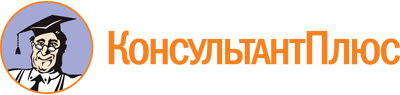 Постановление Кабинета Министров ЧР от 26.10.2018 N 432
(ред. от 10.05.2023)
"О государственной программе Чувашской Республики "Развитие потенциала государственного управления"Документ предоставлен КонсультантПлюс

www.consultant.ru

Дата сохранения: 27.06.2023
 Список изменяющих документов(в ред. Постановлений Кабинета Министров ЧР от 10.04.2019 N 105,от 13.06.2019 N 220, от 23.10.2019 N 436, от 29.01.2020 N 35,от 08.04.2020 N 173, от 26.12.2020 N 747, от 28.04.2021 N 167,от 22.10.2021 N 521, от 17.11.2021 N 579, от 27.04.2022 N 192,от 27.07.2022 N 368, от 24.11.2022 N 631, от 22.12.2022 N 716,от 10.05.2023 N 309)Список изменяющих документов(в ред. Постановлений Кабинета Министров ЧР от 10.04.2019 N 105,от 13.06.2019 N 220, от 23.10.2019 N 436, от 29.01.2020 N 35,от 08.04.2020 N 173, от 26.12.2020 N 747, от 28.04.2021 N 167,от 22.10.2021 N 521, от 17.11.2021 N 579, от 27.04.2022 N 192,от 27.07.2022 N 368, от 24.11.2022 N 631, от 22.12.2022 N 716,от 10.05.2023 N 309)Ответственный исполнитель:Государственная служба Чувашской Республики по делам юстицииДата составления проекта Государственной программы:20 августа 2018 годаНепосредственный исполнитель Государственной программы:заместитель руководителя Государственной службы Чувашской Республики по делам юстиции Михайлов И.В.тел. 64-20-76, e-mail: minust5@cap.ruРуководитель Государственной службы Чувашской Республики по делам юстицииД.М.СержантовОтветственный исполнитель Государственной программы-Государственная служба Чувашской Республики по делам юстиции(позиция в ред. Постановления Кабинета Министров ЧР от 08.04.2020 N 173)(позиция в ред. Постановления Кабинета Министров ЧР от 08.04.2020 N 173)(позиция в ред. Постановления Кабинета Министров ЧР от 08.04.2020 N 173)Соисполнители Государственной программы-Администрация Главы Чувашской Республики;Министерство образования Чувашской Республики;Министерство финансов Чувашской Республики;Государственный Совет Чувашской Республики (по согласованию);Контрольно-счетная палата Чувашской Республики (по согласованию);Центральная избирательная комиссия Чувашской Республики (по согласованию)(в ред. Постановлений Кабинета Министров ЧР от 24.11.2022 N 631, от 10.05.2023 N 309)(в ред. Постановлений Кабинета Министров ЧР от 24.11.2022 N 631, от 10.05.2023 N 309)(в ред. Постановлений Кабинета Министров ЧР от 24.11.2022 N 631, от 10.05.2023 N 309)Участники Государственной программы-Министерство здравоохранения Чувашской Республики;Министерство культуры, по делам национальностей и архивного дела Чувашской Республики;Министерство природных ресурсов и экологии Чувашской Республики;Министерство промышленности и энергетики Чувашской Республики;Министерство сельского хозяйства Чувашской Республики;Министерство строительства, архитектуры и жилищно-коммунального хозяйства Чувашской Республики;Министерство транспорта и дорожного хозяйства Чувашской Республики;Министерство труда и социальной защиты Чувашской Республики;Министерство физической культуры и спорта Чувашской Республики;Министерство цифрового развития, информационной политики и массовых коммуникаций Чувашской Республики;Министерство экономического развития и имущественных отношений Чувашской Республики;Государственный комитет Чувашской Республики по делам гражданской обороны и чрезвычайным ситуациям;Государственная ветеринарная служба Чувашской Республики;Государственная служба Чувашской Республики по конкурентной политике и тарифам;Государственная жилищная инспекция Чувашской Республики;Государственная инспекция по надзору за техническим состоянием самоходных машин и других видов техники Чувашской Республики;Полномочное представительство Чувашской Республики при Президенте Российской Федерации;Уполномоченный по правам человека в Чувашской Республике (по согласованию);Уполномоченный по правам ребенка в Чувашской Республике (по согласованию);Уполномоченный по защите прав предпринимателей в Чувашской Республике (по согласованию);органы местного самоуправления в Чувашской Республике (по согласованию)(позиция в ред. Постановления Кабинета Министров ЧР от 24.11.2022 N 631)(позиция в ред. Постановления Кабинета Министров ЧР от 24.11.2022 N 631)(позиция в ред. Постановления Кабинета Министров ЧР от 24.11.2022 N 631)Подпрограммы Государственной программы-"Совершенствование государственного управления в сфере юстиции";"Развитие муниципальной службы в Чувашской Республике";"Противодействие коррупции в Чувашской Республике";"Совершенствование кадровой политики и развитие кадрового потенциала государственной гражданской службы Чувашской Республики";"Обеспечение реализации государственной программы Чувашской Республики "Развитие потенциала государственного управления"Цели Государственной программы-совершенствование системы государственного управления Чувашской Республики;повышение эффективности и результативности деятельности государственных гражданских служащих Чувашской Республики и муниципальных служащих в Чувашской РеспубликеЗадачи Государственной программы-повышение эффективности государственного управления и местного самоуправления, взаимодействия органов власти всех уровней с гражданским обществом и бизнесом;формирование высококвалифицированного кадрового состава государственных органов Чувашской Республики, способного обеспечить эффективность государственного управления;обеспечение общедоступности и достоверности сведений, содержащихся в регистре муниципальных нормативных правовых актов Чувашской РеспубликиЦелевые показатели (индикаторы) Государственной программы-к 2036 году будут достигнуты следующие целевые показатели (индикаторы):уровень удовлетворенности населения услугами в сфере государственной регистрации актов гражданского состояния - 99,0 процента опрошенных;доля муниципальных нормативных правовых актов, внесенных в регистр муниципальных нормативных правовых актов Чувашской Республики, - 100,0 процента от общего числа поступивших(в ред. Постановлений Кабинета Министров ЧР от 10.04.2019 N 105, от 17.11.2021 N 579)(в ред. Постановлений Кабинета Министров ЧР от 10.04.2019 N 105, от 17.11.2021 N 579)(в ред. Постановлений Кабинета Министров ЧР от 10.04.2019 N 105, от 17.11.2021 N 579)Сроки и этапы реализации Государственной программы-2019 - 2035 годы:1 этап - 2019 - 2025 годы;2 этап - 2026 - 2030 годы;3 этап - 2031 - 2035 годыОбъемы финансирования Государственной программы с разбивкой по годам реализации-прогнозируемые объемы финансирования Государственной программы в 2019 - 2035 годах составляют 13202034,3 тыс. рублей, в том числе:в 2019 году - 740074,8 тыс. рублей;в 2020 году - 861308,7 тыс. рублей;в 2021 году - 952232,1 тыс. рублей;в 2022 году - 1170103,0 тыс. рублей;в 2023 году - 1112701,1 тыс. рублей;в 2024 году - 985509,6 тыс. рублей;в 2025 году - 987583,0 тыс. рублей;в 2026 - 2030 годах - 3196261,0 тыс. рублей;в 2031 - 2035 годах - 3196261,0 тыс. рублей;из них средства:федерального бюджета - 1396576,1 тыс. рублей (10,6 процента), в том числе:в 2019 году - 118105,8 тыс. рублей;в 2020 году - 101968,2 тыс. рублей;в 2021 году - 143533,4 тыс. рублей;в 2022 году - 91609,5 тыс. рублей;в 2023 году - 75011,2 тыс. рублей;в 2024 году - 79236,3 тыс. рублей;в 2025 году - 81309,7 тыс. рублей;в 2026 - 2030 годах - 352901,0 тыс. рублей;в 2031 - 2035 годах - 352901,0 тыс. рублей;республиканского бюджета Чувашской Республики - 11779957,4 тыс. рублей (89,2 процента), в том числе:в 2019 году - 620938,8 тыс. рублей;в 2020 году - 757963,0 тыс. рублей;в 2021 году - 807324,6 тыс. рублей;в 2022 году - 1077240,4 тыс. рублей;в 2023 году - 1036115,6 тыс. рублей;в 2024 году - 904699,0 тыс. рублей;в 2025 году - 904699,0 тыс. рублей;в 2026 - 2030 годах - 2835488,5 тыс. рублей;в 2031 - 2035 годах - 2835488,5 тыс. рублей;местных бюджетов - 25500,8 тыс. рублей (0,2 процента), в том числе:в 2019 году - 1030,2 тыс. рублей;в 2020 году - 1377,5 тыс. рублей;в 2021 году - 1374,1 тыс. рублей;в 2022 году - 1253,1 тыс. рублей;в 2023 году - 1574,3 тыс. рублей;в 2024 году - 1574,3 тыс. рублей;в 2025 году - 1574,3 тыс. рублей;в 2026 - 2030 годах - 7871,5 тыс. рублей;в 2031 - 2035 годах - 7871,5 тыс. рублей(в ред. Постановлений Кабинета Министров ЧР от 22.12.2022 N 716, от 10.05.2023 N 309)(в ред. Постановлений Кабинета Министров ЧР от 22.12.2022 N 716, от 10.05.2023 N 309)(в ред. Постановлений Кабинета Министров ЧР от 22.12.2022 N 716, от 10.05.2023 N 309)Ожидаемые результаты реализации Государственной программы-реализация Государственной программы позволит:повысить эффективность государственного управления и местного самоуправления, взаимодействия гражданского общества и бизнеса с органами власти всех уровней;обеспечить высокий уровень доступности для населения информации и технологий в области государственного управления и местного самоуправления;укрепить доверие граждан к государственным органам Чувашской Республики и органам местного самоуправления в Чувашской Республике (далее также - органы местного самоуправления);обеспечить надлежащие условия для отправления правосудия мировыми судьями Чувашской Республики;сформировать высококвалифицированный кадровый состав государственных органов Чувашской Республики;обеспечить повышение эффективности, качества и оперативности предоставления государственных услуг в сфере государственной регистрации актов гражданского состояния;реализовать конституционные права граждан на получение достоверной информации, создать условия для получения информации о муниципальных нормативных правовых актах органами государственной власти, органами местного самоуправления, должностными лицами и организациями.Список изменяющих документов(в ред. Постановлений Кабинета Министров ЧР от 29.01.2020 N 35,от 08.04.2020 N 173, от 26.12.2020 N 747, от 28.04.2021 N 167,от 22.10.2021 N 521, от 17.11.2021 N 579, от 27.04.2022 N 192,от 27.07.2022 N 368, от 24.11.2022 N 631, от 22.12.2022 N 716,от 10.05.2023 N 309)NппЦелевой показатель (индикатор) (наименование)Единица измеренияЗначения целевых показателей (индикаторов)Значения целевых показателей (индикаторов)Значения целевых показателей (индикаторов)Значения целевых показателей (индикаторов)Значения целевых показателей (индикаторов)Значения целевых показателей (индикаторов)Значения целевых показателей (индикаторов)Значения целевых показателей (индикаторов)Значения целевых показателей (индикаторов)Значения целевых показателей (индикаторов)NппЦелевой показатель (индикатор) (наименование)Единица измерения201820192020202120222023202420252030203512345678910111213Государственная программа Чувашской Республики "Развитие потенциала государственного управления"Государственная программа Чувашской Республики "Развитие потенциала государственного управления"Государственная программа Чувашской Республики "Развитие потенциала государственного управления"Государственная программа Чувашской Республики "Развитие потенциала государственного управления"Государственная программа Чувашской Республики "Развитие потенциала государственного управления"Государственная программа Чувашской Республики "Развитие потенциала государственного управления"Государственная программа Чувашской Республики "Развитие потенциала государственного управления"Государственная программа Чувашской Республики "Развитие потенциала государственного управления"Государственная программа Чувашской Республики "Развитие потенциала государственного управления"Государственная программа Чувашской Республики "Развитие потенциала государственного управления"Государственная программа Чувашской Республики "Развитие потенциала государственного управления"Государственная программа Чувашской Республики "Развитие потенциала государственного управления"Государственная программа Чувашской Республики "Развитие потенциала государственного управления"(в ред. Постановления Кабинета Министров ЧР от 17.11.2021 N 579)(в ред. Постановления Кабинета Министров ЧР от 17.11.2021 N 579)(в ред. Постановления Кабинета Министров ЧР от 17.11.2021 N 579)(в ред. Постановления Кабинета Министров ЧР от 17.11.2021 N 579)(в ред. Постановления Кабинета Министров ЧР от 17.11.2021 N 579)(в ред. Постановления Кабинета Министров ЧР от 17.11.2021 N 579)(в ред. Постановления Кабинета Министров ЧР от 17.11.2021 N 579)(в ред. Постановления Кабинета Министров ЧР от 17.11.2021 N 579)(в ред. Постановления Кабинета Министров ЧР от 17.11.2021 N 579)(в ред. Постановления Кабинета Министров ЧР от 17.11.2021 N 579)(в ред. Постановления Кабинета Министров ЧР от 17.11.2021 N 579)(в ред. Постановления Кабинета Министров ЧР от 17.11.2021 N 579)(в ред. Постановления Кабинета Министров ЧР от 17.11.2021 N 579)1.Удовлетворенность граждан качеством и доступностью государственных услуг в сфере государственной регистрации актов гражданского состоянияпроцентов от общего числа опрошенных90,090,090,0xxxxxxx2.Уровень удовлетворенности населения услугами в сфере государственной регистрации актов гражданского состоянияпроцентов опрошенныхxxx99,099,099,099,099,099,099,03.Доля муниципальных нормативных правовых актов, внесенных в регистр муниципальных нормативных правовых актов Чувашской Республикипроцентов от общего числа поступивших100,0100,0100,0100,0100,0100,0100,0100,0100,0100,0Подпрограмма "Совершенствование государственного управления в сфере юстиции"Подпрограмма "Совершенствование государственного управления в сфере юстиции"Подпрограмма "Совершенствование государственного управления в сфере юстиции"Подпрограмма "Совершенствование государственного управления в сфере юстиции"Подпрограмма "Совершенствование государственного управления в сфере юстиции"Подпрограмма "Совершенствование государственного управления в сфере юстиции"Подпрограмма "Совершенствование государственного управления в сфере юстиции"Подпрограмма "Совершенствование государственного управления в сфере юстиции"Подпрограмма "Совершенствование государственного управления в сфере юстиции"Подпрограмма "Совершенствование государственного управления в сфере юстиции"Подпрограмма "Совершенствование государственного управления в сфере юстиции"Подпрограмма "Совершенствование государственного управления в сфере юстиции"Подпрограмма "Совершенствование государственного управления в сфере юстиции"(в ред. Постановления Кабинета Министров ЧР от 24.11.2022 N 631)(в ред. Постановления Кабинета Министров ЧР от 24.11.2022 N 631)(в ред. Постановления Кабинета Министров ЧР от 24.11.2022 N 631)(в ред. Постановления Кабинета Министров ЧР от 24.11.2022 N 631)(в ред. Постановления Кабинета Министров ЧР от 24.11.2022 N 631)(в ред. Постановления Кабинета Министров ЧР от 24.11.2022 N 631)(в ред. Постановления Кабинета Министров ЧР от 24.11.2022 N 631)(в ред. Постановления Кабинета Министров ЧР от 24.11.2022 N 631)(в ред. Постановления Кабинета Министров ЧР от 24.11.2022 N 631)(в ред. Постановления Кабинета Министров ЧР от 24.11.2022 N 631)(в ред. Постановления Кабинета Министров ЧР от 24.11.2022 N 631)(в ред. Постановления Кабинета Министров ЧР от 24.11.2022 N 631)(в ред. Постановления Кабинета Министров ЧР от 24.11.2022 N 631)1.Обеспеченность судебных участков мировых судей Чувашской Республики зданиями или помещениями, соответствующими требованиям для отправления правосудияпроцентов от общего количества судебных участков мировых судей Чувашской Республики90,095,0100,0100,0100,0100,0100,0100,0100,0100,02.Повышение квалификации мировых судей Чувашской Республики и работников их аппаратовчеловек в год585637323290909090903.Количество зарегистрированных актов гражданского состояния и совершенных юридически значимых действийединиц в год129600144000127500111470145500159590146000146000146000146000(в ред. Постановления Кабинета Министров ЧР от 10.05.2023 N 309)(в ред. Постановления Кабинета Министров ЧР от 10.05.2023 N 309)(в ред. Постановления Кабинета Министров ЧР от 10.05.2023 N 309)(в ред. Постановления Кабинета Министров ЧР от 10.05.2023 N 309)(в ред. Постановления Кабинета Министров ЧР от 10.05.2023 N 309)(в ред. Постановления Кабинета Министров ЧР от 10.05.2023 N 309)(в ред. Постановления Кабинета Министров ЧР от 10.05.2023 N 309)(в ред. Постановления Кабинета Министров ЧР от 10.05.2023 N 309)(в ред. Постановления Кабинета Министров ЧР от 10.05.2023 N 309)(в ред. Постановления Кабинета Министров ЧР от 10.05.2023 N 309)(в ред. Постановления Кабинета Министров ЧР от 10.05.2023 N 309)(в ред. Постановления Кабинета Министров ЧР от 10.05.2023 N 309)(в ред. Постановления Кабинета Министров ЧР от 10.05.2023 N 309)3.1.Доля судебных участков мировых судей Чувашской Республики, использующих механизмы электронного судебного делопроизводствапроцентов в общем количестве судебных участков мировых судей Чувашской Республикиxxxxx75,085,090,099,0100,0(п. 3.1 введен Постановлением Кабинета Министров ЧР от 22.12.2022 N 716)(п. 3.1 введен Постановлением Кабинета Министров ЧР от 22.12.2022 N 716)(п. 3.1 введен Постановлением Кабинета Министров ЧР от 22.12.2022 N 716)(п. 3.1 введен Постановлением Кабинета Министров ЧР от 22.12.2022 N 716)(п. 3.1 введен Постановлением Кабинета Министров ЧР от 22.12.2022 N 716)(п. 3.1 введен Постановлением Кабинета Министров ЧР от 22.12.2022 N 716)(п. 3.1 введен Постановлением Кабинета Министров ЧР от 22.12.2022 N 716)(п. 3.1 введен Постановлением Кабинета Министров ЧР от 22.12.2022 N 716)(п. 3.1 введен Постановлением Кабинета Министров ЧР от 22.12.2022 N 716)(п. 3.1 введен Постановлением Кабинета Министров ЧР от 22.12.2022 N 716)(п. 3.1 введен Постановлением Кабинета Министров ЧР от 22.12.2022 N 716)(п. 3.1 введен Постановлением Кабинета Министров ЧР от 22.12.2022 N 716)(п. 3.1 введен Постановлением Кабинета Министров ЧР от 22.12.2022 N 716)3.2.Уровень удовлетворенности населения информационной открытостью судебных участков мировых судей Чувашской Республикипроцентов опрошенныхxxxxx80,085,090,095,099,0(п. 3.2 введен Постановлением Кабинета Министров ЧР от 22.12.2022 N 716)(п. 3.2 введен Постановлением Кабинета Министров ЧР от 22.12.2022 N 716)(п. 3.2 введен Постановлением Кабинета Министров ЧР от 22.12.2022 N 716)(п. 3.2 введен Постановлением Кабинета Министров ЧР от 22.12.2022 N 716)(п. 3.2 введен Постановлением Кабинета Министров ЧР от 22.12.2022 N 716)(п. 3.2 введен Постановлением Кабинета Министров ЧР от 22.12.2022 N 716)(п. 3.2 введен Постановлением Кабинета Министров ЧР от 22.12.2022 N 716)(п. 3.2 введен Постановлением Кабинета Министров ЧР от 22.12.2022 N 716)(п. 3.2 введен Постановлением Кабинета Министров ЧР от 22.12.2022 N 716)(п. 3.2 введен Постановлением Кабинета Министров ЧР от 22.12.2022 N 716)(п. 3.2 введен Постановлением Кабинета Министров ЧР от 22.12.2022 N 716)(п. 3.2 введен Постановлением Кабинета Министров ЧР от 22.12.2022 N 716)(п. 3.2 введен Постановлением Кабинета Министров ЧР от 22.12.2022 N 716)4.Срок исполнения запросов об истребовании документов, поступивших с территорий государств - членов Содружества Независимых Государств и стран Балтииднейx2020191817161514135.Доля конвертированных (преобразованных) в форму электронного документа и переданных записей актов гражданского состояния в федеральную государственную информационную систему ведения Единого государственного реестра записей актов гражданского состоянияпроцентов от общего количества записей актов гражданского состоянияxx100,0xxxxxxx6.Доля обращений за получением массовых социально значимых государственных услуг в сфере регистрации актов гражданского состояния в электронном виде с использованием федеральной государственной информационной системы "Единый портал государственных и муниципальных услуг (функций)"процентов от общего количества массовых социально значимых услуг в сфере регистрации актов гражданского состоянияxxxx10,0xxxxx7.Доля поступивших в электронном виде через федеральную государственную информационную систему "Единый портал государственных и муниципальных услуг (функций)" заявлений о регистрации рожденияпроцентов от общего количества заявлений о регистрации рожденияxxxxx1,05,010,025,040,08.Актуализация муниципальных нормативных правовых актов, внесенных в регистр муниципальных нормативных правовых актов Чувашской Республикипроцентов от общего числа поступивших муниципальных нормативных правовых актов100,0100,090,090,0100,0100,0100,0100,0100,0100,09.Доля подготовленных нормативных правовых актов Чувашской Республики, регулирующих вопросы оказания бесплатной юридической помощи, отнесенные к компетенции субъекта Российской Федерациипроцентов100,0100,0100,0100,0100,0100,0100,0100,0100,0100,010.Уровень удовлетворенности населения качеством бесплатной юридической помощипроцентов опрошенныхxxxx98,098,098,098,098,098,011.Соблюдение сроков государственной регистрации нормативных правовых актов исполнительных органов Чувашской Республики, установленных законодательством Чувашской Республикипроцентов100,0100,0100,0100,0100,0100,0100,0100,0100,0100,0(п. 11 в ред. Постановления Кабинета Министров ЧР от 10.05.2023 N 309)(п. 11 в ред. Постановления Кабинета Министров ЧР от 10.05.2023 N 309)(п. 11 в ред. Постановления Кабинета Министров ЧР от 10.05.2023 N 309)(п. 11 в ред. Постановления Кабинета Министров ЧР от 10.05.2023 N 309)(п. 11 в ред. Постановления Кабинета Министров ЧР от 10.05.2023 N 309)(п. 11 в ред. Постановления Кабинета Министров ЧР от 10.05.2023 N 309)(п. 11 в ред. Постановления Кабинета Министров ЧР от 10.05.2023 N 309)(п. 11 в ред. Постановления Кабинета Министров ЧР от 10.05.2023 N 309)(п. 11 в ред. Постановления Кабинета Министров ЧР от 10.05.2023 N 309)(п. 11 в ред. Постановления Кабинета Министров ЧР от 10.05.2023 N 309)(п. 11 в ред. Постановления Кабинета Министров ЧР от 10.05.2023 N 309)(п. 11 в ред. Постановления Кабинета Министров ЧР от 10.05.2023 N 309)(п. 11 в ред. Постановления Кабинета Министров ЧР от 10.05.2023 N 309)12.Сокращение сроков государственной регистрации нормативных правовых актов исполнительных органов Чувашской Республикиднейxxxx353433323130(п. 12 в ред. Постановления Кабинета Министров ЧР от 10.05.2023 N 309)(п. 12 в ред. Постановления Кабинета Министров ЧР от 10.05.2023 N 309)(п. 12 в ред. Постановления Кабинета Министров ЧР от 10.05.2023 N 309)(п. 12 в ред. Постановления Кабинета Министров ЧР от 10.05.2023 N 309)(п. 12 в ред. Постановления Кабинета Министров ЧР от 10.05.2023 N 309)(п. 12 в ред. Постановления Кабинета Министров ЧР от 10.05.2023 N 309)(п. 12 в ред. Постановления Кабинета Министров ЧР от 10.05.2023 N 309)(п. 12 в ред. Постановления Кабинета Министров ЧР от 10.05.2023 N 309)(п. 12 в ред. Постановления Кабинета Министров ЧР от 10.05.2023 N 309)(п. 12 в ред. Постановления Кабинета Министров ЧР от 10.05.2023 N 309)(п. 12 в ред. Постановления Кабинета Министров ЧР от 10.05.2023 N 309)(п. 12 в ред. Постановления Кабинета Министров ЧР от 10.05.2023 N 309)(п. 12 в ред. Постановления Кабинета Министров ЧР от 10.05.2023 N 309)13.Доля участвующих в региональном этапе Всероссийского конкурса "Лучшая муниципальная практика" муниципальных образованийпроцентов от общего количества муниципальных округов, городских округов, городских (сельских) поселений14,515,516,216,516,7xxxxx14.Доля участвующих в региональном этапе Всероссийского конкурса "Лучшая муниципальная практика" муниципальных образованийпроцентов от общего количества муниципальных округов, городских округовxxxxx19,020,021,025,030,0Подпрограмма "Развитие муниципальной службы в Чувашской Республике"Подпрограмма "Развитие муниципальной службы в Чувашской Республике"Подпрограмма "Развитие муниципальной службы в Чувашской Республике"Подпрограмма "Развитие муниципальной службы в Чувашской Республике"Подпрограмма "Развитие муниципальной службы в Чувашской Республике"Подпрограмма "Развитие муниципальной службы в Чувашской Республике"Подпрограмма "Развитие муниципальной службы в Чувашской Республике"Подпрограмма "Развитие муниципальной службы в Чувашской Республике"Подпрограмма "Развитие муниципальной службы в Чувашской Республике"Подпрограмма "Развитие муниципальной службы в Чувашской Республике"Подпрограмма "Развитие муниципальной службы в Чувашской Республике"Подпрограмма "Развитие муниципальной службы в Чувашской Республике"Подпрограмма "Развитие муниципальной службы в Чувашской Республике"(в ред. Постановления Кабинета Министров ЧР от 17.11.2021 N 579)(в ред. Постановления Кабинета Министров ЧР от 17.11.2021 N 579)(в ред. Постановления Кабинета Министров ЧР от 17.11.2021 N 579)(в ред. Постановления Кабинета Министров ЧР от 17.11.2021 N 579)(в ред. Постановления Кабинета Министров ЧР от 17.11.2021 N 579)(в ред. Постановления Кабинета Министров ЧР от 17.11.2021 N 579)(в ред. Постановления Кабинета Министров ЧР от 17.11.2021 N 579)(в ред. Постановления Кабинета Министров ЧР от 17.11.2021 N 579)(в ред. Постановления Кабинета Министров ЧР от 17.11.2021 N 579)(в ред. Постановления Кабинета Министров ЧР от 17.11.2021 N 579)(в ред. Постановления Кабинета Министров ЧР от 17.11.2021 N 579)(в ред. Постановления Кабинета Министров ЧР от 17.11.2021 N 579)(в ред. Постановления Кабинета Министров ЧР от 17.11.2021 N 579)1.Доля подготовленных нормативных правовых актов Чувашской Республики, регулирующих вопросы муниципальной службы в Чувашской Республике, отнесенные к компетенции субъекта Российской Федерациипроцентов100,0100,0100,0100,0100,0100,0100,0100,0100,0100,02.Количество муниципальных служащих в Чувашской Республике (далее также - муниципальные служащие), прошедших дополнительное профессиональное образование в текущем году за счет средств республиканского бюджета Чувашской Республикичеловек1001001001001001001001001001003.Доля вакантных должностей муниципальной службы, замещаемых из кадрового резерва органов местного самоуправления в Чувашской Республикепроцентов50,036,031,531,631,731,831,932,034,036,04.Доля муниципальных служащих в возрасте до 30 лет в общей численности муниципальных служащих, имеющих стаж муниципальной службы более 3 летпроцентов12,08,05,55,65,75,85,96,06,58,05.Доля муниципальных служащих, оценивших условия и результаты своей работы, морально-психологический климат в коллективе не ниже оценки "удовлетворительно"процентов от числа опрошенныхx70,070,070,080,080,080,080,080,080,0Подпрограмма "Противодействие коррупции в Чувашской Республике"Подпрограмма "Противодействие коррупции в Чувашской Республике"Подпрограмма "Противодействие коррупции в Чувашской Республике"Подпрограмма "Противодействие коррупции в Чувашской Республике"Подпрограмма "Противодействие коррупции в Чувашской Республике"Подпрограмма "Противодействие коррупции в Чувашской Республике"Подпрограмма "Противодействие коррупции в Чувашской Республике"Подпрограмма "Противодействие коррупции в Чувашской Республике"Подпрограмма "Противодействие коррупции в Чувашской Республике"Подпрограмма "Противодействие коррупции в Чувашской Республике"Подпрограмма "Противодействие коррупции в Чувашской Республике"Подпрограмма "Противодействие коррупции в Чувашской Республике"Подпрограмма "Противодействие коррупции в Чувашской Республике"(в ред. Постановления Кабинета Министров ЧР от 22.10.2021 N 521)(в ред. Постановления Кабинета Министров ЧР от 22.10.2021 N 521)(в ред. Постановления Кабинета Министров ЧР от 22.10.2021 N 521)(в ред. Постановления Кабинета Министров ЧР от 22.10.2021 N 521)(в ред. Постановления Кабинета Министров ЧР от 22.10.2021 N 521)(в ред. Постановления Кабинета Министров ЧР от 22.10.2021 N 521)(в ред. Постановления Кабинета Министров ЧР от 22.10.2021 N 521)(в ред. Постановления Кабинета Министров ЧР от 22.10.2021 N 521)(в ред. Постановления Кабинета Министров ЧР от 22.10.2021 N 521)(в ред. Постановления Кабинета Министров ЧР от 22.10.2021 N 521)(в ред. Постановления Кабинета Министров ЧР от 22.10.2021 N 521)(в ред. Постановления Кабинета Министров ЧР от 22.10.2021 N 521)(в ред. Постановления Кабинета Министров ЧР от 22.10.2021 N 521)1.Количество закупок товаров, работ, услуг заказчиков, осуществляющих закупки товаров, работ, услуг для муниципальных нужд, в отношении которых проведен мониторингпроцедур закупокx5055606570751001001002.Уровень коррупции в Чувашской Республике по оценке граждан, полученный посредством проведения социологических исследований по вопросам коррупции (по 10-балльной шкале, где 1 означает отсутствие коррупции, а 10 - максимальный уровень коррупции)баллов54444444443.Уровень коррупции в Чувашской Республике по оценке предпринимателей и руководителей коммерческих организаций, полученный посредством проведения социологических исследований по вопросам коррупции (по 10-балльной шкале, где 1 означает отсутствие коррупции, а 10 - максимальный уровень коррупции)баллов54444444444.Доля государственных гражданских служащих Чувашской Республики и муниципальных служащих в Чувашской Республике, осуществляющих в соответствии с должностными обязанностями закупки, прошедших в установленные сроки обучение по программам повышения квалификации в сфере закупок, включающим вопросы по антикоррупционной тематикепроцентовx33,033,0xxxxxxx5Доля государственных гражданских служащих Чувашской Республики и муниципальных служащих в Чувашской Республике, в должностные обязанности которых входит участие в проведении закупок товаров, работ, услуг для обеспечения соответственно государственных или муниципальных нужд, принявших участие в мероприятиях по профессиональному развитию в области противодействия коррупции, в том числе прошедших обучение по дополнительным профессиональным программам в области противодействия коррупциипроцентовxxx33,033,033,033,033,033,033,06.Доля подготовленных нормативных правовых актов Чувашской Республики, регулирующих вопросы противодействия коррупции, отнесенных к компетенции субъекта Российской Федерациипроцентов100,0100,0100,0100,0100,0100,0100,0100,0100,0100,06.1.Доля проектов нормативных правовых актов Чувашской Республики, по которым проведена антикоррупционная экспертизапроцентовxxxx100,0100,0100,0100,0100,0100,0(п. 6.1 введен Постановлением Кабинета Министров ЧР от 27.07.2022 N 368)(п. 6.1 введен Постановлением Кабинета Министров ЧР от 27.07.2022 N 368)(п. 6.1 введен Постановлением Кабинета Министров ЧР от 27.07.2022 N 368)(п. 6.1 введен Постановлением Кабинета Министров ЧР от 27.07.2022 N 368)(п. 6.1 введен Постановлением Кабинета Министров ЧР от 27.07.2022 N 368)(п. 6.1 введен Постановлением Кабинета Министров ЧР от 27.07.2022 N 368)(п. 6.1 введен Постановлением Кабинета Министров ЧР от 27.07.2022 N 368)(п. 6.1 введен Постановлением Кабинета Министров ЧР от 27.07.2022 N 368)(п. 6.1 введен Постановлением Кабинета Министров ЧР от 27.07.2022 N 368)(п. 6.1 введен Постановлением Кабинета Министров ЧР от 27.07.2022 N 368)(п. 6.1 введен Постановлением Кабинета Министров ЧР от 27.07.2022 N 368)(п. 6.1 введен Постановлением Кабинета Министров ЧР от 27.07.2022 N 368)(п. 6.1 введен Постановлением Кабинета Министров ЧР от 27.07.2022 N 368)7.Доля лиц, замещающих государственные должности Чувашской Республики (за исключением депутатов Государственного Совета Чувашской Республики и мировых судей Чувашской Республики), гражданских служащих и муниципальных служащих, в отношении которых лицами, ответственными за работу по профилактике коррупционных и иных правонарушений в государственных органах Чувашской Республики и органах местного самоуправления, ежегодно проводится анализ представленных ими сведений о доходах, расходах, об имуществе и обязательствах имущественного характера, соблюдения ограничений и запретов, требований о предотвращении или урегулировании конфликта интересов, исполнения ими должностных обязанностейпроцентов100,0100,0100,0100,0100,0100,0100,0100,0100,0100,08.Доля лиц, ответственных за работу по профилактике коррупционных и иных правонарушений в государственных органах Чувашской Республики и органах местного самоуправления в Чувашской Республике, прошедших обучение по антикоррупционной тематикепроцентов90,0100,0100,0100,0100,0100,0100,0100,0100,0100,09.Доля лиц, сведения о доходах, расходах, об имуществе и обязательствах имущественного характера которых опубликованы, в общем количестве лиц, обязанных представить сведения о доходах, расходах, об имуществе и обязательствах имущественного характера, подлежащие опубликованиюпроцентов100,0100,0100,0100,0100,0100,0100,0100,0100,0100,010.Количество государственных гражданских служащих Чувашской Республики и муниципальных служащих в Чувашской Республике, прошедших обучение по программам повышения квалификации, в которые включены вопросы по антикоррупционной тематикечеловек300300300xxxxxxx11.Количество государственных гражданских служащих Чувашской Республики и муниципальных служащих в Чувашской Республике, в должностные обязанности которых входит участие в противодействии коррупции, принявших участие в мероприятиях по профессиональному развитию в области противодействия коррупции, в том числе прошедших обучение по дополнительным профессиональным программам в области противодействия коррупциичеловекxxx30030030030030030030012.Доля государственных гражданских служащих Чувашской Республики и муниципальных служащих в Чувашской Республике, впервые поступивших на гражданскую и муниципальную службу для замещения должностей, включенных в перечни должностей, утвержденные нормативными правовыми актами соответственно государственных органов Чувашской Республики и органов местного самоуправления в Чувашской Республике, прошедших обучение по образовательным программам в области противодействия коррупциипроцентов100,0100,0100,0xxxxxxx13.Доля государственных гражданских служащих Чувашской Республики, впервые поступивших на государственную гражданскую службу Чувашской Республики, и муниципальных служащих в Чувашской Республике, впервые поступивших на муниципальную службу в Чувашской Республике, замещающих должности, связанные с соблюдением антикоррупционных стандартов, принявших участие в мероприятиях по профессиональному развитию в области противодействия коррупциипроцентовxxx100,0100,0100,0100,0100,0100,0100,014.Количество информационно-аналитических материалов и публикаций на тему коррупции и противодействия коррупции, размещенных в средствах массовой информации, распространяемых на территории Чувашской Республикиединицx750760770780790800810850900Подпрограмма "Совершенствование кадровой политики и развитие кадрового потенциала государственной гражданской службы Чувашской Республики"Подпрограмма "Совершенствование кадровой политики и развитие кадрового потенциала государственной гражданской службы Чувашской Республики"Подпрограмма "Совершенствование кадровой политики и развитие кадрового потенциала государственной гражданской службы Чувашской Республики"Подпрограмма "Совершенствование кадровой политики и развитие кадрового потенциала государственной гражданской службы Чувашской Республики"Подпрограмма "Совершенствование кадровой политики и развитие кадрового потенциала государственной гражданской службы Чувашской Республики"Подпрограмма "Совершенствование кадровой политики и развитие кадрового потенциала государственной гражданской службы Чувашской Республики"Подпрограмма "Совершенствование кадровой политики и развитие кадрового потенциала государственной гражданской службы Чувашской Республики"Подпрограмма "Совершенствование кадровой политики и развитие кадрового потенциала государственной гражданской службы Чувашской Республики"Подпрограмма "Совершенствование кадровой политики и развитие кадрового потенциала государственной гражданской службы Чувашской Республики"Подпрограмма "Совершенствование кадровой политики и развитие кадрового потенциала государственной гражданской службы Чувашской Республики"Подпрограмма "Совершенствование кадровой политики и развитие кадрового потенциала государственной гражданской службы Чувашской Республики"Подпрограмма "Совершенствование кадровой политики и развитие кадрового потенциала государственной гражданской службы Чувашской Республики"Подпрограмма "Совершенствование кадровой политики и развитие кадрового потенциала государственной гражданской службы Чувашской Республики"1.Доля подготовленных нормативных правовых актов Чувашской Республики, регулирующих вопросы государственной гражданской службы Чувашской Республики, отнесенные к компетенции субъекта Российской Федерациипроцентов100,0100,0100,0100,0100,0100,0100,0100,0100,0100,02.Доля гражданских служащих, участвовавших в мероприятиях по профессиональному развитию в соответствии с государственным заказом на мероприятия по профессиональному развитию гражданских служащих в текущем году, в общей численности гражданских служащих, впервые поступивших на должности гражданской службы и (или) назначенных в порядке должностного роста на должность гражданской службы категории "руководители" высшей или главной группы должностей гражданской службы либо на должность гражданской службы категории "специалисты" высшей группы должностей гражданской службыпроцентовx100,0100,0100,0100,0100,0100,0100,0100,0100,03.Доля вакантных должностей гражданской службы, замещенных на основе назначения из кадровых резервов государственных органов Чувашской Республики, кадрового резерва Чувашской Республики и по результатам конкурсов на замещение вакантных должностей, в общем числе вакантных должностей гражданской службы, замещение которых предусмотрено по конкурсупроцентовx100,0100,0100,0100,0100,0100,0100,0100,0100,04.Доля гражданских служащих, в отношении которых применяется институт наставничества, в общей численности гражданских служащих, замещающих должности гражданской службы, по которым предусмотрено осуществление наставничествапроцентовx100,0100,0100,0100,0100,0100,0100,0100,0100,05.Доля лиц, назначенных из резерва управленческих кадров Чувашской Республики, в общей численности лиц, включенных в резерв управленческих кадров Чувашской Республикипроцентовx10,011,012,014,016,018,020,025,030,06.Доля лиц, прошедших обучение, в общем количестве лиц, состоящих в резерве управленческих кадров Чувашской Республикипроцентов10,010,010,010,0xxxxxx(п. 6 в ред. Постановления Кабинета Министров ЧР от 24.11.2022 N 631)(п. 6 в ред. Постановления Кабинета Министров ЧР от 24.11.2022 N 631)(п. 6 в ред. Постановления Кабинета Министров ЧР от 24.11.2022 N 631)(п. 6 в ред. Постановления Кабинета Министров ЧР от 24.11.2022 N 631)(п. 6 в ред. Постановления Кабинета Министров ЧР от 24.11.2022 N 631)(п. 6 в ред. Постановления Кабинета Министров ЧР от 24.11.2022 N 631)(п. 6 в ред. Постановления Кабинета Министров ЧР от 24.11.2022 N 631)(п. 6 в ред. Постановления Кабинета Министров ЧР от 24.11.2022 N 631)(п. 6 в ред. Постановления Кабинета Министров ЧР от 24.11.2022 N 631)(п. 6 в ред. Постановления Кабинета Министров ЧР от 24.11.2022 N 631)(п. 6 в ред. Постановления Кабинета Министров ЧР от 24.11.2022 N 631)(п. 6 в ред. Постановления Кабинета Министров ЧР от 24.11.2022 N 631)(п. 6 в ред. Постановления Кабинета Министров ЧР от 24.11.2022 N 631)7.Количество студентов образовательных организаций высшего образования, прошедших практику в государственных органах Чувашской Республикичеловекx100100100xxxxxx(п. 7 в ред. Постановления Кабинета Министров ЧР от 27.07.2022 N 368)(п. 7 в ред. Постановления Кабинета Министров ЧР от 27.07.2022 N 368)(п. 7 в ред. Постановления Кабинета Министров ЧР от 27.07.2022 N 368)(п. 7 в ред. Постановления Кабинета Министров ЧР от 27.07.2022 N 368)(п. 7 в ред. Постановления Кабинета Министров ЧР от 27.07.2022 N 368)(п. 7 в ред. Постановления Кабинета Министров ЧР от 27.07.2022 N 368)(п. 7 в ред. Постановления Кабинета Министров ЧР от 27.07.2022 N 368)(п. 7 в ред. Постановления Кабинета Министров ЧР от 27.07.2022 N 368)(п. 7 в ред. Постановления Кабинета Министров ЧР от 27.07.2022 N 368)(п. 7 в ред. Постановления Кабинета Министров ЧР от 27.07.2022 N 368)(п. 7 в ред. Постановления Кабинета Министров ЧР от 27.07.2022 N 368)(п. 7 в ред. Постановления Кабинета Министров ЧР от 27.07.2022 N 368)(п. 7 в ред. Постановления Кабинета Министров ЧР от 27.07.2022 N 368)7.1.Доля лиц, замещающих государственные должности Чувашской Республики и должности гражданской службы, прошедших обучение, в общем количестве лиц, состоящих в резерве управленческих кадров Чувашской Республикипроцентовxxxx10,010,010,010,010,010,0(п. 7.1 введен Постановлением Кабинета Министров ЧР от 24.11.2022 N 631)(п. 7.1 введен Постановлением Кабинета Министров ЧР от 24.11.2022 N 631)(п. 7.1 введен Постановлением Кабинета Министров ЧР от 24.11.2022 N 631)(п. 7.1 введен Постановлением Кабинета Министров ЧР от 24.11.2022 N 631)(п. 7.1 введен Постановлением Кабинета Министров ЧР от 24.11.2022 N 631)(п. 7.1 введен Постановлением Кабинета Министров ЧР от 24.11.2022 N 631)(п. 7.1 введен Постановлением Кабинета Министров ЧР от 24.11.2022 N 631)(п. 7.1 введен Постановлением Кабинета Министров ЧР от 24.11.2022 N 631)(п. 7.1 введен Постановлением Кабинета Министров ЧР от 24.11.2022 N 631)(п. 7.1 введен Постановлением Кабинета Министров ЧР от 24.11.2022 N 631)(п. 7.1 введен Постановлением Кабинета Министров ЧР от 24.11.2022 N 631)(п. 7.1 введен Постановлением Кабинета Министров ЧР от 24.11.2022 N 631)(п. 7.1 введен Постановлением Кабинета Министров ЧР от 24.11.2022 N 631)8. Утратил силу. - Постановление Кабинета Министров ЧР от 22.12.2022 N 7168. Утратил силу. - Постановление Кабинета Министров ЧР от 22.12.2022 N 7168. Утратил силу. - Постановление Кабинета Министров ЧР от 22.12.2022 N 7168. Утратил силу. - Постановление Кабинета Министров ЧР от 22.12.2022 N 7168. Утратил силу. - Постановление Кабинета Министров ЧР от 22.12.2022 N 7168. Утратил силу. - Постановление Кабинета Министров ЧР от 22.12.2022 N 7168. Утратил силу. - Постановление Кабинета Министров ЧР от 22.12.2022 N 7168. Утратил силу. - Постановление Кабинета Министров ЧР от 22.12.2022 N 7168. Утратил силу. - Постановление Кабинета Министров ЧР от 22.12.2022 N 7168. Утратил силу. - Постановление Кабинета Министров ЧР от 22.12.2022 N 7168. Утратил силу. - Постановление Кабинета Министров ЧР от 22.12.2022 N 7168. Утратил силу. - Постановление Кабинета Министров ЧР от 22.12.2022 N 7168. Утратил силу. - Постановление Кабинета Министров ЧР от 22.12.2022 N 7169.Доля гражданских служащих в возрасте до 50 лет, имеющих стаж гражданской службы 10 и более лет, в общей численности гражданских служащихпроцентовx10,010,010,0xxxxxx(п. 9 в ред. Постановления Кабинета Министров ЧР от 27.07.2022 N 368)(п. 9 в ред. Постановления Кабинета Министров ЧР от 27.07.2022 N 368)(п. 9 в ред. Постановления Кабинета Министров ЧР от 27.07.2022 N 368)(п. 9 в ред. Постановления Кабинета Министров ЧР от 27.07.2022 N 368)(п. 9 в ред. Постановления Кабинета Министров ЧР от 27.07.2022 N 368)(п. 9 в ред. Постановления Кабинета Министров ЧР от 27.07.2022 N 368)(п. 9 в ред. Постановления Кабинета Министров ЧР от 27.07.2022 N 368)(п. 9 в ред. Постановления Кабинета Министров ЧР от 27.07.2022 N 368)(п. 9 в ред. Постановления Кабинета Министров ЧР от 27.07.2022 N 368)(п. 9 в ред. Постановления Кабинета Министров ЧР от 27.07.2022 N 368)(п. 9 в ред. Постановления Кабинета Министров ЧР от 27.07.2022 N 368)(п. 9 в ред. Постановления Кабинета Министров ЧР от 27.07.2022 N 368)(п. 9 в ред. Постановления Кабинета Министров ЧР от 27.07.2022 N 368)10.Доля должностей гражданской службы, по которым установлен особый порядок оплаты труда в зависимости от достижения показателей результативности профессиональной служебной деятельностипроцентовxx2,02,0xxxxxx(п. 10 в ред. Постановления Кабинета Министров ЧР от 27.04.2022 N 192)(п. 10 в ред. Постановления Кабинета Министров ЧР от 27.04.2022 N 192)(п. 10 в ред. Постановления Кабинета Министров ЧР от 27.04.2022 N 192)(п. 10 в ред. Постановления Кабинета Министров ЧР от 27.04.2022 N 192)(п. 10 в ред. Постановления Кабинета Министров ЧР от 27.04.2022 N 192)(п. 10 в ред. Постановления Кабинета Министров ЧР от 27.04.2022 N 192)(п. 10 в ред. Постановления Кабинета Министров ЧР от 27.04.2022 N 192)(п. 10 в ред. Постановления Кабинета Министров ЧР от 27.04.2022 N 192)(п. 10 в ред. Постановления Кабинета Министров ЧР от 27.04.2022 N 192)(п. 10 в ред. Постановления Кабинета Министров ЧР от 27.04.2022 N 192)(п. 10 в ред. Постановления Кабинета Министров ЧР от 27.04.2022 N 192)(п. 10 в ред. Постановления Кабинета Министров ЧР от 27.04.2022 N 192)(п. 10 в ред. Постановления Кабинета Министров ЧР от 27.04.2022 N 192)11.Доля гражданских служащих, уволенных с должностей гражданской службы в течение годапроцентовx25,024,024,023,022,021,020,015,010,012.Доля гражданских служащих, оценивших условия и результаты своей работы, морально-психологический климат в коллективе не ниже оценки "удовлетворительно"процентов от числа опрошенныхx70,070,070,0xxxxxx(п. 12 в ред. Постановления Кабинета Министров ЧР от 27.07.2022 N 368)(п. 12 в ред. Постановления Кабинета Министров ЧР от 27.07.2022 N 368)(п. 12 в ред. Постановления Кабинета Министров ЧР от 27.07.2022 N 368)(п. 12 в ред. Постановления Кабинета Министров ЧР от 27.07.2022 N 368)(п. 12 в ред. Постановления Кабинета Министров ЧР от 27.07.2022 N 368)(п. 12 в ред. Постановления Кабинета Министров ЧР от 27.07.2022 N 368)(п. 12 в ред. Постановления Кабинета Министров ЧР от 27.07.2022 N 368)(п. 12 в ред. Постановления Кабинета Министров ЧР от 27.07.2022 N 368)(п. 12 в ред. Постановления Кабинета Министров ЧР от 27.07.2022 N 368)(п. 12 в ред. Постановления Кабинета Министров ЧР от 27.07.2022 N 368)(п. 12 в ред. Постановления Кабинета Министров ЧР от 27.07.2022 N 368)(п. 12 в ред. Постановления Кабинета Министров ЧР от 27.07.2022 N 368)(п. 12 в ред. Постановления Кабинета Министров ЧР от 27.07.2022 N 368)13.Доля лиц, замещающих государственную должность Чувашской Республики руководителя исполнительного органа Чувашской Республики, прошедших обучение по образовательным программам в области эффективного государственного управленияпроцентовxxx100,0100,0100,0100,0100,0100,0100,0(п. 13 в ред. Постановления Кабинета Министров ЧР от 10.05.2023 N 309)(п. 13 в ред. Постановления Кабинета Министров ЧР от 10.05.2023 N 309)(п. 13 в ред. Постановления Кабинета Министров ЧР от 10.05.2023 N 309)(п. 13 в ред. Постановления Кабинета Министров ЧР от 10.05.2023 N 309)(п. 13 в ред. Постановления Кабинета Министров ЧР от 10.05.2023 N 309)(п. 13 в ред. Постановления Кабинета Министров ЧР от 10.05.2023 N 309)(п. 13 в ред. Постановления Кабинета Министров ЧР от 10.05.2023 N 309)(п. 13 в ред. Постановления Кабинета Министров ЧР от 10.05.2023 N 309)(п. 13 в ред. Постановления Кабинета Министров ЧР от 10.05.2023 N 309)(п. 13 в ред. Постановления Кабинета Министров ЧР от 10.05.2023 N 309)(п. 13 в ред. Постановления Кабинета Министров ЧР от 10.05.2023 N 309)(п. 13 в ред. Постановления Кабинета Министров ЧР от 10.05.2023 N 309)(п. 13 в ред. Постановления Кабинета Министров ЧР от 10.05.2023 N 309)14.Доля гражданских служащих, уволенных с должностей гражданской службы в течение первого года службы, в общем количестве уволенныхпроцентовxxxx20,019,018,017,016,015,0(п. 14 введен Постановлением Кабинета Министров ЧР от 27.07.2022 N 368)(п. 14 введен Постановлением Кабинета Министров ЧР от 27.07.2022 N 368)(п. 14 введен Постановлением Кабинета Министров ЧР от 27.07.2022 N 368)(п. 14 введен Постановлением Кабинета Министров ЧР от 27.07.2022 N 368)(п. 14 введен Постановлением Кабинета Министров ЧР от 27.07.2022 N 368)(п. 14 введен Постановлением Кабинета Министров ЧР от 27.07.2022 N 368)(п. 14 введен Постановлением Кабинета Министров ЧР от 27.07.2022 N 368)(п. 14 введен Постановлением Кабинета Министров ЧР от 27.07.2022 N 368)(п. 14 введен Постановлением Кабинета Министров ЧР от 27.07.2022 N 368)(п. 14 введен Постановлением Кабинета Министров ЧР от 27.07.2022 N 368)(п. 14 введен Постановлением Кабинета Министров ЧР от 27.07.2022 N 368)(п. 14 введен Постановлением Кабинета Министров ЧР от 27.07.2022 N 368)(п. 14 введен Постановлением Кабинета Министров ЧР от 27.07.2022 N 368)15.Доля руководителей органов государственной власти Чувашской Республики, первых заместителей и заместителей руководителей органов государственной власти Чувашской Республики из числа обратившихся за возмещением расходов на оплату найма (поднайма) жилого помещения и учтенных в качестве нуждающихся в возмещении расходов на оплату найма (поднайма) жилого помещенияпроцентовxxxxx100,0100,0100,0100,0100,0(п. 15 введен Постановлением Кабинета Министров ЧР от 24.11.2022 N 631)(п. 15 введен Постановлением Кабинета Министров ЧР от 24.11.2022 N 631)(п. 15 введен Постановлением Кабинета Министров ЧР от 24.11.2022 N 631)(п. 15 введен Постановлением Кабинета Министров ЧР от 24.11.2022 N 631)(п. 15 введен Постановлением Кабинета Министров ЧР от 24.11.2022 N 631)(п. 15 введен Постановлением Кабинета Министров ЧР от 24.11.2022 N 631)(п. 15 введен Постановлением Кабинета Министров ЧР от 24.11.2022 N 631)(п. 15 введен Постановлением Кабинета Министров ЧР от 24.11.2022 N 631)(п. 15 введен Постановлением Кабинета Министров ЧР от 24.11.2022 N 631)(п. 15 введен Постановлением Кабинета Министров ЧР от 24.11.2022 N 631)(п. 15 введен Постановлением Кабинета Министров ЧР от 24.11.2022 N 631)(п. 15 введен Постановлением Кабинета Министров ЧР от 24.11.2022 N 631)(п. 15 введен Постановлением Кабинета Министров ЧР от 24.11.2022 N 631)16.Доля руководителей органов государственной власти Чувашской Республики, первых заместителей и заместителей руководителей органов государственной власти Чувашской Республики, учтенных как нуждающиеся в возмещении расходов на оплату найма (поднайма) жилого помещения, получивших возмещение этих расходовпроцентовxxxxx100,0100,0100,0100,0100,0п. 16 введен Постановлением Кабинета Министров ЧР от 24.11.2022 N 631)п. 16 введен Постановлением Кабинета Министров ЧР от 24.11.2022 N 631)п. 16 введен Постановлением Кабинета Министров ЧР от 24.11.2022 N 631)п. 16 введен Постановлением Кабинета Министров ЧР от 24.11.2022 N 631)п. 16 введен Постановлением Кабинета Министров ЧР от 24.11.2022 N 631)п. 16 введен Постановлением Кабинета Министров ЧР от 24.11.2022 N 631)п. 16 введен Постановлением Кабинета Министров ЧР от 24.11.2022 N 631)п. 16 введен Постановлением Кабинета Министров ЧР от 24.11.2022 N 631)п. 16 введен Постановлением Кабинета Министров ЧР от 24.11.2022 N 631)п. 16 введен Постановлением Кабинета Министров ЧР от 24.11.2022 N 631)п. 16 введен Постановлением Кабинета Министров ЧР от 24.11.2022 N 631)п. 16 введен Постановлением Кабинета Министров ЧР от 24.11.2022 N 631)п. 16 введен Постановлением Кабинета Министров ЧР от 24.11.2022 N 631)Список изменяющих документов(в ред. Постановлений Кабинета Министров ЧР от 24.11.2022 N 631,от 22.12.2022 N 716, от 10.05.2023 N 309)СтатусНаименование государственной программы Чувашской Республики, подпрограммы государственной программы Чувашской Республики, основного мероприятияКод бюджетной классификацииКод бюджетной классификацииИсточники финансированияРасходы по годам, тыс. рублейРасходы по годам, тыс. рублейРасходы по годам, тыс. рублейРасходы по годам, тыс. рублейРасходы по годам, тыс. рублейРасходы по годам, тыс. рублейРасходы по годам, тыс. рублейРасходы по годам, тыс. рублейРасходы по годам, тыс. рублейСтатусНаименование государственной программы Чувашской Республики, подпрограммы государственной программы Чувашской Республики, основного мероприятияглавный распорядитель бюджетных средствцелевая статья расходовИсточники финансирования20192020202120222023202420252026 - 20302031 - 20351234567891011121314Государственная программа Чувашской Республики"Развитие потенциала государственного управления"всего740074,8861308,7952232,11170103,01112701,1985509,6987583,03196261,03196261,0Государственная программа Чувашской Республики"Развитие потенциала государственного управления"xxфедеральный бюджет118105,8101968,2143533,491609,575011,279236,381309,7352901,0352901,0Государственная программа Чувашской Республики"Развитие потенциала государственного управления"республиканский бюджет Чувашской Республики620938,8757963,0807324,61077240,41036115,6904699,0904699,02835488,52835488,5Государственная программа Чувашской Республики"Развитие потенциала государственного управления"xxместные бюджеты1030,21377,51374,11253,11574,31574,31574,37871,57871,5Государственная программа Чувашской Республики"Развитие потенциала государственного управления"xxтерриториальный государственный внебюджетный фонд Чувашской Республики0,00,00,00,00,00,00,00,00,0Государственная программа Чувашской Республики"Развитие потенциала государственного управления"xxвнебюджетные источники0,00,00,00,00,00,00,00,00,0(позиция в ред. Постановления Кабинета Министров ЧР от 10.05.2023 N 309)(позиция в ред. Постановления Кабинета Министров ЧР от 10.05.2023 N 309)(позиция в ред. Постановления Кабинета Министров ЧР от 10.05.2023 N 309)(позиция в ред. Постановления Кабинета Министров ЧР от 10.05.2023 N 309)(позиция в ред. Постановления Кабинета Министров ЧР от 10.05.2023 N 309)(позиция в ред. Постановления Кабинета Министров ЧР от 10.05.2023 N 309)(позиция в ред. Постановления Кабинета Министров ЧР от 10.05.2023 N 309)(позиция в ред. Постановления Кабинета Министров ЧР от 10.05.2023 N 309)(позиция в ред. Постановления Кабинета Министров ЧР от 10.05.2023 N 309)(позиция в ред. Постановления Кабинета Министров ЧР от 10.05.2023 N 309)(позиция в ред. Постановления Кабинета Министров ЧР от 10.05.2023 N 309)(позиция в ред. Постановления Кабинета Министров ЧР от 10.05.2023 N 309)(позиция в ред. Постановления Кабинета Министров ЧР от 10.05.2023 N 309)(позиция в ред. Постановления Кабинета Министров ЧР от 10.05.2023 N 309)Подпрограмма 1"Совершенствование государственного управления в сфере юстиции"всего224390,3216403,9259401,9275093,8283908,5277865,8279939,2900288,0900288,0Подпрограмма 1"Совершенствование государственного управления в сфере юстиции"xxфедеральный бюджет85838,882154,2105552,664460,855115,258038,360111,7294666,0294666,0Подпрограмма 1"Совершенствование государственного управления в сфере юстиции"xxреспубликанский бюджет Чувашской Республики138551,5134249,7153849,3210633,0228793,3219827,5219827,5605622,0605622,0Подпрограмма 1"Совершенствование государственного управления в сфере юстиции"xxместные бюджеты0,00,00,00,00,00,00,00,00,0Подпрограмма 1"Совершенствование государственного управления в сфере юстиции"xxтерриториальный государственный внебюджетный фонд Чувашской Республики0,00,00,00,00,00,00,00,00,0Подпрограмма 1"Совершенствование государственного управления в сфере юстиции"xxвнебюджетные источники0,00,00,00,00,00,00,00,00,0(позиция в ред. Постановления Кабинета Министров ЧР от 10.05.2023 N 309)(позиция в ред. Постановления Кабинета Министров ЧР от 10.05.2023 N 309)(позиция в ред. Постановления Кабинета Министров ЧР от 10.05.2023 N 309)(позиция в ред. Постановления Кабинета Министров ЧР от 10.05.2023 N 309)(позиция в ред. Постановления Кабинета Министров ЧР от 10.05.2023 N 309)(позиция в ред. Постановления Кабинета Министров ЧР от 10.05.2023 N 309)(позиция в ред. Постановления Кабинета Министров ЧР от 10.05.2023 N 309)(позиция в ред. Постановления Кабинета Министров ЧР от 10.05.2023 N 309)(позиция в ред. Постановления Кабинета Министров ЧР от 10.05.2023 N 309)(позиция в ред. Постановления Кабинета Министров ЧР от 10.05.2023 N 309)(позиция в ред. Постановления Кабинета Министров ЧР от 10.05.2023 N 309)(позиция в ред. Постановления Кабинета Министров ЧР от 10.05.2023 N 309)(позиция в ред. Постановления Кабинета Министров ЧР от 10.05.2023 N 309)(позиция в ред. Постановления Кабинета Министров ЧР от 10.05.2023 N 309)Основное мероприятие 1Обеспечение деятельности мировых судей Чувашской Республики в целях реализации прав, свобод и законных интересов граждан и юридических лицвсего136084,8130034,3148817,2206726,2214851,2212710,7212695,8591010,0591010,0Основное мероприятие 1Обеспечение деятельности мировых судей Чувашской Республики в целях реализации прав, свобод и законных интересов граждан и юридических лицxxфедеральный бюджет330,3501,6314,12909,7124,2129,5114,62153,52153,5Основное мероприятие 1Обеспечение деятельности мировых судей Чувашской Республики в целях реализации прав, свобод и законных интересов граждан и юридических лиц818Ч510025Ч540100250Ч540117880Ч540119780Ч54011591Среспубликанский бюджет Чувашской Республики135754,5129532,7148503,1203816,5214727,0212581,2212581,2588856,5588856,5Основное мероприятие 1Обеспечение деятельности мировых судей Чувашской Республики в целях реализации прав, свобод и законных интересов граждан и юридических лицxxместные бюджеты0,00,00,00,00,00,00,00,00,0Основное мероприятие 1Обеспечение деятельности мировых судей Чувашской Республики в целях реализации прав, свобод и законных интересов граждан и юридических лицxxтерриториальный государственный внебюджетный фонд Чувашской Республики0,00,00,00,00,00,00,00,00,0Основное мероприятие 1Обеспечение деятельности мировых судей Чувашской Республики в целях реализации прав, свобод и законных интересов граждан и юридических лицxxвнебюджетные источники0,00,00,00,00,00,00,00,00,0(позиция в ред. Постановления Кабинета Министров ЧР от 10.05.2023 N 309)(позиция в ред. Постановления Кабинета Министров ЧР от 10.05.2023 N 309)(позиция в ред. Постановления Кабинета Министров ЧР от 10.05.2023 N 309)(позиция в ред. Постановления Кабинета Министров ЧР от 10.05.2023 N 309)(позиция в ред. Постановления Кабинета Министров ЧР от 10.05.2023 N 309)(позиция в ред. Постановления Кабинета Министров ЧР от 10.05.2023 N 309)(позиция в ред. Постановления Кабинета Министров ЧР от 10.05.2023 N 309)(позиция в ред. Постановления Кабинета Министров ЧР от 10.05.2023 N 309)(позиция в ред. Постановления Кабинета Министров ЧР от 10.05.2023 N 309)(позиция в ред. Постановления Кабинета Министров ЧР от 10.05.2023 N 309)(позиция в ред. Постановления Кабинета Министров ЧР от 10.05.2023 N 309)(позиция в ред. Постановления Кабинета Министров ЧР от 10.05.2023 N 309)(позиция в ред. Постановления Кабинета Министров ЧР от 10.05.2023 N 309)(позиция в ред. Постановления Кабинета Министров ЧР от 10.05.2023 N 309)Основное мероприятие 2Повышение качества и доступности государственных услуг в сфере государственной регистрации актов гражданского состояния, в том числе в электронном видевсего84977,782348,365956,962963,263354,059451,861540,1295975,0295975,0Основное мероприятие 2Повышение качества и доступности государственных услуг в сфере государственной регистрации актов гражданского состояния, в том числе в электронном видеxxфедеральный бюджет84308,581652,665238,561551,154991,057908,859997,1292512,5292512,5Основное мероприятие 2Повышение качества и доступности государственных услуг в сфере государственной регистрации актов гражданского состояния, в том числе в электронном виде818Ч510026Ч540200260республиканский бюджет Чувашской Республики669,2695,7718,41412,18363,01543,01543,03462,53462,5Основное мероприятие 2Повышение качества и доступности государственных услуг в сфере государственной регистрации актов гражданского состояния, в том числе в электронном видеxxместные бюджеты0,00,00,00,00,00,00,00,00,0Основное мероприятие 2Повышение качества и доступности государственных услуг в сфере государственной регистрации актов гражданского состояния, в том числе в электронном видеxxтерриториальный государственный внебюджетный фонд Чувашской Республики0,00,00,00,00,00,00,00,00,0(позиция в ред. Постановления Кабинета Министров ЧР от 10.05.2023 N 309)(позиция в ред. Постановления Кабинета Министров ЧР от 10.05.2023 N 309)(позиция в ред. Постановления Кабинета Министров ЧР от 10.05.2023 N 309)(позиция в ред. Постановления Кабинета Министров ЧР от 10.05.2023 N 309)(позиция в ред. Постановления Кабинета Министров ЧР от 10.05.2023 N 309)(позиция в ред. Постановления Кабинета Министров ЧР от 10.05.2023 N 309)(позиция в ред. Постановления Кабинета Министров ЧР от 10.05.2023 N 309)(позиция в ред. Постановления Кабинета Министров ЧР от 10.05.2023 N 309)(позиция в ред. Постановления Кабинета Министров ЧР от 10.05.2023 N 309)(позиция в ред. Постановления Кабинета Министров ЧР от 10.05.2023 N 309)(позиция в ред. Постановления Кабинета Министров ЧР от 10.05.2023 N 309)(позиция в ред. Постановления Кабинета Министров ЧР от 10.05.2023 N 309)(позиция в ред. Постановления Кабинета Министров ЧР от 10.05.2023 N 309)(позиция в ред. Постановления Кабинета Министров ЧР от 10.05.2023 N 309)Основное мероприятие 3Ведение регистра муниципальных нормативных правовых актов Чувашской Республикивсего0,00,00,00,00,00,00,00,00,0Основное мероприятие 3Ведение регистра муниципальных нормативных правовых актов Чувашской Республикиxxфедеральный бюджет0,00,00,00,00,00,00,00,00,0Основное мероприятие 3Ведение регистра муниципальных нормативных правовых актов Чувашской Республикиреспубликанский бюджет Чувашской Республики0,00,00,00,00,00,00,00,00,0Основное мероприятие 3Ведение регистра муниципальных нормативных правовых актов Чувашской Республикиxxместные бюджеты0,00,00,00,00,00,00,00,00,0Основное мероприятие 3Ведение регистра муниципальных нормативных правовых актов Чувашской Республикиxxтерриториальный государственный внебюджетный фонд Чувашской Республики0,00,00,00,00,00,00,00,00,0Основное мероприятие 3Ведение регистра муниципальных нормативных правовых актов Чувашской Республикиxxвнебюджетные источники0,00,00,00,00,00,00,00,00,0Основное мероприятие 4Обеспечение оказания бесплатной юридической помощи в Чувашской Республикевсего927,8901,3727,81412,11460,61460,61460,67303,07303,0Основное мероприятие 4Обеспечение оказания бесплатной юридической помощи в Чувашской Республикеxxфедеральный бюджет0,00,00,00,00,00,00,00,00,0Основное мероприятие 4Обеспечение оказания бесплатной юридической помощи в Чувашской Республике8184511003454041375045404196204540418910республиканский бюджет Чувашской Республики927,8901,3727,81412,11460,61460,61460,67303,07303,0Основное мероприятие 4Обеспечение оказания бесплатной юридической помощи в Чувашской Республикеxxместные бюджеты0,00,00,00,00,00,00,00,00,0Основное мероприятие 4Обеспечение оказания бесплатной юридической помощи в Чувашской Республикеxxтерриториальный государственный внебюджетный фонд Чувашской Республики0,00,00,00,00,00,00,00,00,0Основное мероприятие 4Обеспечение оказания бесплатной юридической помощи в Чувашской Республикеxxвнебюджетные источники0,00,00,00,00,00,00,00,00,0Основное мероприятие 5Государственная регистрация нормативных правовых актов исполнительных органов Чувашской Республикивсего0,00,00,00,00,00,00,00,00,0Основное мероприятие 5Государственная регистрация нормативных правовых актов исполнительных органов Чувашской Республикиxxфедеральный бюджет0,00,00,00,00,00,00,00,00,0Основное мероприятие 5Государственная регистрация нормативных правовых актов исполнительных органов Чувашской Республикиреспубликанский бюджет Чувашской Республики0,00,00,00,00,00,00,00,00,0Основное мероприятие 5Государственная регистрация нормативных правовых актов исполнительных органов Чувашской Республикиxxместные бюджеты0,00,00,00,00,00,00,00,00,0Основное мероприятие 5Государственная регистрация нормативных правовых актов исполнительных органов Чувашской Республикиxxтерриториальный государственный внебюджетный фонд Чувашской Республики0,00,00,00,00,00,00,00,00,0Основное мероприятие 5Государственная регистрация нормативных правовых актов исполнительных органов Чувашской Республикиxxвнебюджетные источники0,00,00,00,00,00,00,00,00,0Основное мероприятие 5Государственная регистрация нормативных правовых актов исполнительных органов Чувашской Республикиxxвнебюджетные источники0,00,00,00,00,00,00,00,00,0(в ред. Постановления Кабинета Министров ЧР от 10.05.2023 N 309)(в ред. Постановления Кабинета Министров ЧР от 10.05.2023 N 309)(в ред. Постановления Кабинета Министров ЧР от 10.05.2023 N 309)(в ред. Постановления Кабинета Министров ЧР от 10.05.2023 N 309)(в ред. Постановления Кабинета Министров ЧР от 10.05.2023 N 309)(в ред. Постановления Кабинета Министров ЧР от 10.05.2023 N 309)(в ред. Постановления Кабинета Министров ЧР от 10.05.2023 N 309)(в ред. Постановления Кабинета Министров ЧР от 10.05.2023 N 309)(в ред. Постановления Кабинета Министров ЧР от 10.05.2023 N 309)(в ред. Постановления Кабинета Министров ЧР от 10.05.2023 N 309)(в ред. Постановления Кабинета Министров ЧР от 10.05.2023 N 309)(в ред. Постановления Кабинета Министров ЧР от 10.05.2023 N 309)(в ред. Постановления Кабинета Министров ЧР от 10.05.2023 N 309)(в ред. Постановления Кабинета Министров ЧР от 10.05.2023 N 309)Основное мероприятие 6Проведение регионального этапа Всероссийского конкурса "Лучшая муниципальная практика"всего2400,03120,043900,010200,03900,03900,01200,06000,06000,0Основное мероприятие 6Проведение регионального этапа Всероссийского конкурса "Лучшая муниципальная практика"xxфедеральный бюджет1200,00,040000,06300,00,00,00,00,00,0Основное мероприятие 6Проведение регионального этапа Всероссийского конкурса "Лучшая муниципальная практика"8184540717600республиканский бюджет Чувашской Республики1200,03120,03900,03900,03900,03900,01200,06000,06000,0Основное мероприятие 6Проведение регионального этапа Всероссийского конкурса "Лучшая муниципальная практика"xxместные бюджеты0,00,00,00,00,00,00,00,00,0Основное мероприятие 6Проведение регионального этапа Всероссийского конкурса "Лучшая муниципальная практика"xxтерриториальный государственный внебюджетный фонд Чувашской Республики0,00,00,00,00,00,00,00,00,0Основное мероприятие 6Проведение регионального этапа Всероссийского конкурса "Лучшая муниципальная практика"xxвнебюджетные источники0,00,00,00,00,00,00,00,00,0Основное мероприятие 7Проведение мероприятий по вопросам совершенствования государственного управления в сфере юстициивсего0,00,00,0342,7342,7342,7342,70,00,0Основное мероприятие 7Проведение мероприятий по вопросам совершенствования государственного управления в сфере юстицииxxфедеральный бюджет0,00,00,00,00,00,00,00,00,0Основное мероприятие 7Проведение мероприятий по вопросам совершенствования государственного управления в сфере юстиции8184540802200республиканский бюджет Чувашской Республики0,00,00,0342,7342,7342,7342,70,00,0Основное мероприятие 7Проведение мероприятий по вопросам совершенствования государственного управления в сфере юстицииxxместные бюджеты0,00,00,00,00,00,00,00,00,0Основное мероприятие 7Проведение мероприятий по вопросам совершенствования государственного управления в сфере юстицииxxтерриториальный государственный внебюджетный фонд Чувашской Республики0,00,00,00,00,00,00,00,00,0Основное мероприятие 7Проведение мероприятий по вопросам совершенствования государственного управления в сфере юстицииxxвнебюджетные источники0,00,00,00,00,00,00,00,00,0Подпрограмма 2"Развитие муниципальной службы в Чувашской Республике"всего1301,41577,52444,12345,06261,12693,12693,18533,58533,5Подпрограмма 2"Развитие муниципальной службы в Чувашской Республике"xxфедеральный бюджет0,00,00,00,00,00,00,00,00,0Подпрограмма 2"Развитие муниципальной службы в Чувашской Республике"республиканский бюджет Чувашской Республики271,2200,01070,01091,94686,81118,81118,8662,0662,0Подпрограмма 2"Развитие муниципальной службы в Чувашской Республике"xxместные бюджеты1030,21377,51374,11253,11574,31574,31574,37871,57871,5Подпрограмма 2"Развитие муниципальной службы в Чувашской Республике"xxтерриториальный государственный внебюджетный фонд Чувашской Республики0,00,00,00,00,00,00,00,00,0Подпрограмма 2"Развитие муниципальной службы в Чувашской Республике"xxвнебюджетные источники0,00,00,00,00,00,00,00,00,0(позиция в ред. Постановления Кабинета Министров ЧР от 10.05.2023 N 309)(позиция в ред. Постановления Кабинета Министров ЧР от 10.05.2023 N 309)(позиция в ред. Постановления Кабинета Министров ЧР от 10.05.2023 N 309)(позиция в ред. Постановления Кабинета Министров ЧР от 10.05.2023 N 309)(позиция в ред. Постановления Кабинета Министров ЧР от 10.05.2023 N 309)(позиция в ред. Постановления Кабинета Министров ЧР от 10.05.2023 N 309)(позиция в ред. Постановления Кабинета Министров ЧР от 10.05.2023 N 309)(позиция в ред. Постановления Кабинета Министров ЧР от 10.05.2023 N 309)(позиция в ред. Постановления Кабинета Министров ЧР от 10.05.2023 N 309)(позиция в ред. Постановления Кабинета Министров ЧР от 10.05.2023 N 309)(позиция в ред. Постановления Кабинета Министров ЧР от 10.05.2023 N 309)(позиция в ред. Постановления Кабинета Министров ЧР от 10.05.2023 N 309)(позиция в ред. Постановления Кабинета Министров ЧР от 10.05.2023 N 309)(позиция в ред. Постановления Кабинета Министров ЧР от 10.05.2023 N 309)Основное мероприятие 1Развитие нормативно-правовой базы Чувашской Республики, регулирующей в опросы муниципальной службы в Чувашской Республикевсего0,00,00,00,00,00,00,00,00,0Основное мероприятие 1Развитие нормативно-правовой базы Чувашской Республики, регулирующей в опросы муниципальной службы в Чувашской Республикеxxфедеральный бюджет0,00,00,00,00,00,00,00,00,0Основное мероприятие 1Развитие нормативно-правовой базы Чувашской Республики, регулирующей в опросы муниципальной службы в Чувашской Республикереспубликанский бюджет Чувашской Республики0,00,00,00,00,00,00,00,00,0Основное мероприятие 1Развитие нормативно-правовой базы Чувашской Республики, регулирующей в опросы муниципальной службы в Чувашской Республикеxxместные бюджеты0,00,00,00,00,00,00,00,00,0Основное мероприятие 1Развитие нормативно-правовой базы Чувашской Республики, регулирующей в опросы муниципальной службы в Чувашской Республикеxxтерриториальный государственный внебюджетный фонд Чувашской Республики0,00,00,00,00,00,00,00,00,0Основное мероприятие 1Развитие нормативно-правовой базы Чувашской Республики, регулирующей в опросы муниципальной службы в Чувашской Республикеxxвнебюджетные источники0,00,00,00,00,00,00,00,00,0Основное мероприятие 2Организация дополнительного профессионального развития муниципальных служащих в Чувашской Республикевсего1301,41577,52374,12253,16142,32574,32574,38533,58533,5Основное мероприятие 2Организация дополнительного профессионального развития муниципальных служащих в Чувашской Республикеxxфедеральный бюджет0,00,00,00,00,00,00,00,00,0Основное мероприятие 2Организация дополнительного профессионального развития муниципальных служащих в Чувашской Республикереспубликанский бюджет Чувашской Республики271,2200,01000,01000,04568,01000,01000,0662,0662,0Основное мероприятие 2Организация дополнительного профессионального развития муниципальных служащих в Чувашской Республикеxxместные бюджеты1030,21377,51374,11253,11574,31574,31574,37871,57871,5Основное мероприятие 2Организация дополнительного профессионального развития муниципальных служащих в Чувашской Республикеxxтерриториальный государственный внебюджетный фонд Чувашской Республики0,00,00,00,00,00,00,00,00,0Основное мероприятие 2Организация дополнительного профессионального развития муниципальных служащих в Чувашской Республикеxxвнебюджетные источники0,00,00,00,00,00,00,00,00,0(позиция в ред. Постановления Кабинета Министров ЧР от 10.05.2023 N 309)(позиция в ред. Постановления Кабинета Министров ЧР от 10.05.2023 N 309)(позиция в ред. Постановления Кабинета Министров ЧР от 10.05.2023 N 309)(позиция в ред. Постановления Кабинета Министров ЧР от 10.05.2023 N 309)(позиция в ред. Постановления Кабинета Министров ЧР от 10.05.2023 N 309)(позиция в ред. Постановления Кабинета Министров ЧР от 10.05.2023 N 309)(позиция в ред. Постановления Кабинета Министров ЧР от 10.05.2023 N 309)(позиция в ред. Постановления Кабинета Министров ЧР от 10.05.2023 N 309)(позиция в ред. Постановления Кабинета Министров ЧР от 10.05.2023 N 309)(позиция в ред. Постановления Кабинета Министров ЧР от 10.05.2023 N 309)(позиция в ред. Постановления Кабинета Министров ЧР от 10.05.2023 N 309)(позиция в ред. Постановления Кабинета Министров ЧР от 10.05.2023 N 309)(позиция в ред. Постановления Кабинета Министров ЧР от 10.05.2023 N 309)(позиция в ред. Постановления Кабинета Министров ЧР от 10.05.2023 N 309)Основное мероприятие 3Внедрение на муниципальной службе современных кадровых технологийвсего0,00,00,00,00,00,00,00,00,0Основное мероприятие 3Внедрение на муниципальной службе современных кадровых технологийxxфедеральный бюджет0,00,00,00,00,00,00,00,00,0Основное мероприятие 3Внедрение на муниципальной службе современных кадровых технологийреспубликанский бюджет Чувашской Республики0,00,00,00,00,00,00,00,00,0Основное мероприятие 3Внедрение на муниципальной службе современных кадровых технологийxxместные бюджеты0,00,00,00,00,00,00,00,00,0Основное мероприятие 3Внедрение на муниципальной службе современных кадровых технологийxxтерриториальный государственный внебюджетный фонд Чувашской Республики0,00,00,00,00,00,00,00,00,0Основное мероприятие 3Внедрение на муниципальной службе современных кадровых технологийxxвнебюджетные источники0,00,00,00,00,00,00,00,00,0Основное мероприятие 4Повышение престижа муниципальной службывсего0,00,070,091,9118,8118,8118,80,00,0Основное мероприятие 4Повышение престижа муниципальной службыxxфедеральный бюджет0,00,00,00,00,00,00,00,00,0Основное мероприятие 4Повышение престижа муниципальной службыреспубликанский бюджет Чувашской Республики0,00,070,091,9118,8118,8118,80,00,0Основное мероприятие 4Повышение престижа муниципальной службыxxместные бюджеты0,00,00,00,00,00,00,00,00,0Основное мероприятие 4Повышение престижа муниципальной службыxxтерриториальный государственный внебюджетный фонд Чувашской Республики0,00,00,00,00,00,00,00,00,0Основное мероприятие 4Повышение престижа муниципальной службыxxвнебюджетные источники0,00,00,00,00,00,00,00,00,0Основное мероприятие 5Формирование положительного имиджа органов местного самоуправления в Чувашской Республикевсего0,00,00,00,00,00,00,00,00,0Основное мероприятие 5Формирование положительного имиджа органов местного самоуправления в Чувашской Республикеxxфедеральный бюджет0,00,00,00,00,00,00,00,00,0Основное мероприятие 5Формирование положительного имиджа органов местного самоуправления в Чувашской Республикереспубликанский бюджет Чувашской Республики0,00,00,00,00,00,00,00,00,0Основное мероприятие 5Формирование положительного имиджа органов местного самоуправления в Чувашской Республикеxxместные бюджеты0,00,00,00,00,00,00,00,00,0Основное мероприятие 5Формирование положительного имиджа органов местного самоуправления в Чувашской Республикеxxтерриториальный государственный внебюджетный фонд Чувашской Республики0,00,00,00,00,00,00,00,00,0Основное мероприятие 5Формирование положительного имиджа органов местного самоуправления в Чувашской Республикеxxвнебюджетные источники0,00,00,00,00,00,00,00,00,0Подпрограмма 3"Противодействие коррупции в Чувашской Республике"всего1162,4669,41162,4474,51079,01079,01079,0917,0917,0Подпрограмма 3"Противодействие коррупции в Чувашской Республике"xxфедеральный бюджет0,00,00,00,00,00,00,00,00,0Подпрограмма 3"Противодействие коррупции в Чувашской Республике"8034521004 4510813670 4510813680 4510413660республиканский бюджет Чувашской Республики1162,4669,441162,4474,51079,01079,01079,0917,0917,0Подпрограмма 3"Противодействие коррупции в Чувашской Республике"xxместные бюджеты0,00,00,00,00,00,00,00,00,0Подпрограмма 3"Противодействие коррупции в Чувашской Республике"xxтерриториальный государственный внебюджетный фонд Чувашской Республики0,00,00,00,00,00,00,00,00,0Подпрограмма 3"Противодействие коррупции в Чувашской Республике"xxвнебюджетные источники0,00,00,00,00,00,00,00,00,0Основное мероприятие 1Организационные меры по созданию механизма реализации антикоррупционной политики в Чувашской Республикевсего0,00,00,00,00,00,00,00,00,0Основное мероприятие 1Организационные меры по созданию механизма реализации антикоррупционной политики в Чувашской Республикеxxфедеральный бюджет0,00,00,00,00,00,00,00,00,0Основное мероприятие 1Организационные меры по созданию механизма реализации антикоррупционной политики в Чувашской Республикеxxреспубликанский бюджет Чувашской Республики0,00,00,00,00,00,00,00,00,0Основное мероприятие 1Организационные меры по созданию механизма реализации антикоррупционной политики в Чувашской Республикеxxместные бюджеты0,00,00,00,00,00,00,00,00,0Основное мероприятие 1Организационные меры по созданию механизма реализации антикоррупционной политики в Чувашской Республикеxxтерриториальный государственный внебюджетный фонд Чувашской Республики0,00,00,00,00,00,00,00,00,0Основное мероприятие 1Организационные меры по созданию механизма реализации антикоррупционной политики в Чувашской Республикеxxвнебюджетные источники0,00,00,00,00,00,00,00,00,0Основное мероприятие 2Нормативно-правовое обеспечение антикоррупционной деятельностивсего0,00,00,00,00,00,00,00,00,0Основное мероприятие 2Нормативно-правовое обеспечение антикоррупционной деятельностиxxфедеральный бюджет0,00,00,00,00,00,00,00,00,0Основное мероприятие 2Нормативно-правовое обеспечение антикоррупционной деятельностиxxреспубликанский бюджет Чувашской Республики0,00,00,00,00,00,00,00,00,0Основное мероприятие 2Нормативно-правовое обеспечение антикоррупционной деятельностиxxместные бюджеты0,00,00,00,00,00,00,00,00,0Основное мероприятие 2Нормативно-правовое обеспечение антикоррупционной деятельностиxxтерриториальный государственный внебюджетный фонд Чувашской Республики0,00,00,00,00,00,00,00,00,0Основное мероприятие 2Нормативно-правовое обеспечение антикоррупционной деятельностиxxвнебюджетные источники0,00,00,00,00,00,00,00,00,0Основное мероприятие 3Антикоррупционная экспертиза нормативных правовых актов Чувашской Республики и их проектоввсего0,00,00,00,00,00,00,00,00,0Основное мероприятие 3Антикоррупционная экспертиза нормативных правовых актов Чувашской Республики и их проектовxxфедеральный бюджет0,00,00,00,00,00,00,00,00,0Основное мероприятие 3Антикоррупционная экспертиза нормативных правовых актов Чувашской Республики и их проектовxxреспубликанский бюджет Чувашской Республики0,00,00,00,00,00,00,00,00,0Основное мероприятие 3Антикоррупционная экспертиза нормативных правовых актов Чувашской Республики и их проектовxxместные бюджеты0,00,00,00,00,00,00,00,00,0Основное мероприятие 3Антикоррупционная экспертиза нормативных правовых актов Чувашской Республики и их проектовxxтерриториальный государственный внебюджетный фонд Чувашской Республики0,00,00,00,00,00,00,00,00,0Основное мероприятие 3Антикоррупционная экспертиза нормативных правовых актов Чувашской Республики и их проектовxxвнебюджетные источники0,00,00,00,00,00,00,00,00,0Основное мероприятие 4Организация мониторинга факторов, порождающих коррупцию или способствующихее распространению, и мер антикоррупционной политикивсего979,0486,2979,0374,5979,0979,0979,00,00,0Основное мероприятие 4Организация мониторинга факторов, порождающих коррупцию или способствующихее распространению, и мер антикоррупционной политикиxxфедеральный бюджет0,00,00,00,00,00,00,00,00,0Основное мероприятие 4Организация мониторинга факторов, порождающих коррупцию или способствующихее распространению, и мер антикоррупционной политики8034510413660республиканский бюджет Чувашской Республики979,0486,2979,0374,5979,0979,0979,00,00,0Основное мероприятие 4Организация мониторинга факторов, порождающих коррупцию или способствующихее распространению, и мер антикоррупционной политикиxxместные бюджеты0,00,00,00,00,00,00,00,00,0Основное мероприятие 4Организация мониторинга факторов, порождающих коррупцию или способствующихее распространению, и мер антикоррупционной политикиxxтерриториальный государственный внебюджетный фонд Чувашской Республики0,00,00,00,00,00,00,00,00,0Основное мероприятие 4Организация мониторинга факторов, порождающих коррупцию или способствующихее распространению, и мер антикоррупционной политикиxxвнебюджетные источники0,00,00,00,00,00,00,00,00,0Основное мероприятие 5Совершенствование мер по противодействию коррупции в сфере закупок товаров, работ, услуг для обеспечения государственных и муниципальных нуждвсего0,00,00,00,00,00,00,00,00,0Основное мероприятие 5Совершенствование мер по противодействию коррупции в сфере закупок товаров, работ, услуг для обеспечения государственных и муниципальных нуждxxфедеральный бюджет0,00,00,00,00,00,00,00,00,0Основное мероприятие 5Совершенствование мер по противодействию коррупции в сфере закупок товаров, работ, услуг для обеспечения государственных и муниципальных нуждxxреспубликанский бюджет Чувашской Республики0,00,00,00,00,00,00,00,00,0Основное мероприятие 5Совершенствование мер по противодействию коррупции в сфере закупок товаров, работ, услуг для обеспечения государственных и муниципальных нуждxxместные бюджеты0,00,00,00,00,00,00,00,00,0Основное мероприятие 5Совершенствование мер по противодействию коррупции в сфере закупок товаров, работ, услуг для обеспечения государственных и муниципальных нуждxxтерриториальный государственный внебюджетный фонд Чувашской Республики0,00,00,00,00,00,00,00,00,0Основное мероприятие 5Совершенствование мер по противодействию коррупции в сфере закупок товаров, работ, услуг для обеспечения государственных и муниципальных нуждxxвнебюджетные источники0,00,00,00,00,00,00,00,00,0Основное мероприятие 6Внедрение антикоррупционных механизмов в рамках реализации кадровой политики в государственных органах Чувашской Республики и органах местного самоуправлениявсего0,00,00,00,00,00,00,00,00,0Основное мероприятие 6Внедрение антикоррупционных механизмов в рамках реализации кадровой политики в государственных органах Чувашской Республики и органах местного самоуправленияxxфедеральный бюджет0,00,00,00,00,00,00,00,00,0Основное мероприятие 6Внедрение антикоррупционных механизмов в рамках реализации кадровой политики в государственных органах Чувашской Республики и органах местного самоуправленияxxреспубликанский бюджет Чувашской Республики0,00,00,00,00,00,00,00,00,0Основное мероприятие 6Внедрение антикоррупционных механизмов в рамках реализации кадровой политики в государственных органах Чувашской Республики и органах местного самоуправленияxxместные бюджеты0,00,00,00,00,00,00,00,00,0Основное мероприятие 6Внедрение антикоррупционных механизмов в рамках реализации кадровой политики в государственных органах Чувашской Республики и органах местного самоуправленияxxтерриториальный государственный внебюджетный фонд Чувашской Республики0,00,00,00,00,00,00,00,00,0Основное мероприятие 6Внедрение антикоррупционных механизмов в рамках реализации кадровой политики в государственных органах Чувашской Республики и органах местного самоуправленияxxвнебюджетные источники0,00,00,00,00,00,00,00,00,0Основное мероприятие 7Внедрение внутреннего контроля в государственных органах Чувашской Республики и органах местного самоуправлениявсего0,00,00,00,00,00,00,00,00,0Основное мероприятие 7Внедрение внутреннего контроля в государственных органах Чувашской Республики и органах местного самоуправленияxxфедеральный бюджет0,00,00,00,00,00,00,00,00,0Основное мероприятие 7Внедрение внутреннего контроля в государственных органах Чувашской Республики и органах местного самоуправленияxxреспубликанский бюджет Чувашской Республики0,00,00,00,00,00,00,00,00,0Основное мероприятие 7Внедрение внутреннего контроля в государственных органах Чувашской Республики и органах местного самоуправленияxxместные бюджеты0,00,00,00,00,00,00,00,00,0Основное мероприятие 7Внедрение внутреннего контроля в государственных органах Чувашской Республики и органах местного самоуправленияxxтерриториальный государственный внебюджетный фонд Чувашской Республики0,00,00,00,00,00,00,00,00,0Основное мероприятие 7Внедрение внутреннего контроля в государственных органах Чувашской Республики и органах местного самоуправленияxxвнебюджетные источники0,00,00,00,00,00,00,00,00,0Основное мероприятие 8Организация антикоррупционной пропаганды и просвещениявсего183,4183,4183,4100,0100,0100,0100,0917,0917,0Основное мероприятие 8Организация антикоррупционной пропаганды и просвещенияxxфедеральный бюджет0,00,00,00,00,00,00,00,00,0Основное мероприятие 8Организация антикоррупционной пропаганды и просвещения8034521004 4510813670 4510813680республиканский бюджет Чувашской Республики183,4183,4183,4100,0100,0100,0100,0917,0917,0Основное мероприятие 8Организация антикоррупционной пропаганды и просвещенияxxместные бюджеты0,00,00,00,00,00,00,00,00,0Основное мероприятие 8Организация антикоррупционной пропаганды и просвещенияxxтерриториальный государственный внебюджетный фонд Чувашской Республики0,00,00,00,00,00,00,00,00,0Основное мероприятие 8Организация антикоррупционной пропаганды и просвещенияxxвнебюджетные источники0,00,00,00,00,00,00,00,00,0Основное мероприятие 9Обеспечение доступа граждан и организаций к информации о деятельности государственных органов Чувашской Республики и органов местного самоуправления в Чувашской Республикевсего0,00,00,00,00,00,00,00,00,0Основное мероприятие 9Обеспечение доступа граждан и организаций к информации о деятельности государственных органов Чувашской Республики и органов местного самоуправления в Чувашской Республикеxxфедеральный бюджет0,00,00,00,00,00,00,00,00,0Основное мероприятие 9Обеспечение доступа граждан и организаций к информации о деятельности государственных органов Чувашской Республики и органов местного самоуправления в Чувашской Республикеxxреспубликанский бюджет Чувашской Республики0,00,00,00,00,00,00,00,00,0Основное мероприятие 9Обеспечение доступа граждан и организаций к информации о деятельности государственных органов Чувашской Республики и органов местного самоуправления в Чувашской Республикеxxместные бюджеты0,00,00,00,00,00,00,00,00,0Основное мероприятие 9Обеспечение доступа граждан и организаций к информации о деятельности государственных органов Чувашской Республики и органов местного самоуправления в Чувашской Республикеxxтерриториальный государственный внебюджетный фонд Чувашской Республики0,00,00,00,00,00,00,00,00,0Основное мероприятие 9Обеспечение доступа граждан и организаций к информации о деятельности государственных органов Чувашской Республики и органов местного самоуправления в Чувашской Республикеxxвнебюджетные источники0,00,00,00,00,00,00,00,00,0Подпрограмма 4"Совершенствование кадровой политики и развитие кадрового потенциала государственной гражданской службы Чувашской Республики"всего1546,14535,95590,58272,611866,87570,57570,5157947,0157947,0Подпрограмма 4"Совершенствование кадровой политики и развитие кадрового потенциала государственной гражданской службы Чувашской Республики"xxфедеральный бюджет0,00,00,00,00,00,00,00,00,0Подпрограмма 4"Совершенствование кадровой политики и развитие кадрового потенциала государственной гражданской службы Чувашской Республики"xxреспубликанский бюджет Чувашской Республики1546,14535,95590,58272,611866,87570,57570,5157947,0157947,0Подпрограмма 4"Совершенствование кадровой политики и развитие кадрового потенциала государственной гражданской службы Чувашской Республики"xxместные бюджеты0,00,00,00,00,00,00,00,00,0Подпрограмма 4"Совершенствование кадровой политики и развитие кадрового потенциала государственной гражданской службы Чувашской Республики"xxтерриториальный государственный внебюджетный фонд Чувашской Республики0,00,00,00,00,00,00,00,00,0Подпрограмма 4"Совершенствование кадровой политики и развитие кадрового потенциала государственной гражданской службы Чувашской Республики"xxвнебюджетные источники0,00,00,00,00,00,00,00,00,0(позиция в ред. Постановления Кабинета Министров ЧР от 10.05.2023 N 309)(позиция в ред. Постановления Кабинета Министров ЧР от 10.05.2023 N 309)(позиция в ред. Постановления Кабинета Министров ЧР от 10.05.2023 N 309)(позиция в ред. Постановления Кабинета Министров ЧР от 10.05.2023 N 309)(позиция в ред. Постановления Кабинета Министров ЧР от 10.05.2023 N 309)(позиция в ред. Постановления Кабинета Министров ЧР от 10.05.2023 N 309)(позиция в ред. Постановления Кабинета Министров ЧР от 10.05.2023 N 309)(позиция в ред. Постановления Кабинета Министров ЧР от 10.05.2023 N 309)(позиция в ред. Постановления Кабинета Министров ЧР от 10.05.2023 N 309)(позиция в ред. Постановления Кабинета Министров ЧР от 10.05.2023 N 309)(позиция в ред. Постановления Кабинета Министров ЧР от 10.05.2023 N 309)(позиция в ред. Постановления Кабинета Министров ЧР от 10.05.2023 N 309)(позиция в ред. Постановления Кабинета Министров ЧР от 10.05.2023 N 309)(позиция в ред. Постановления Кабинета Министров ЧР от 10.05.2023 N 309)Основное мероприятие 1Разработка и мониторинг нормативных правовых актов Чувашской Республики, регулирующих вопросы государственной гражданской службы Чувашской Республикивсего0,00,00,00,00,00,00,00,00,0Основное мероприятие 1Разработка и мониторинг нормативных правовых актов Чувашской Республики, регулирующих вопросы государственной гражданской службы Чувашской Республикиxxфедеральный бюджет0,00,00,00,00,00,00,00,00,0Основное мероприятие 1Разработка и мониторинг нормативных правовых актов Чувашской Республики, регулирующих вопросы государственной гражданской службы Чувашской Республикиxxреспубликанский бюджет Чувашской Республики0,00,00,00,00,00,00,00,00,0Основное мероприятие 1Разработка и мониторинг нормативных правовых актов Чувашской Республики, регулирующих вопросы государственной гражданской службы Чувашской Республикиxxместные бюджеты0,00,00,00,00,00,00,00,00,0Основное мероприятие 1Разработка и мониторинг нормативных правовых актов Чувашской Республики, регулирующих вопросы государственной гражданской службы Чувашской Республикиxxтерриториальный государственный внебюджетный фонд Чувашской Республики0,00,00,00,00,00,00,00,00,0Основное мероприятие 1Разработка и мониторинг нормативных правовых актов Чувашской Республики, регулирующих вопросы государственной гражданской службы Чувашской Республикиxxвнебюджетные источники0,00,00,00,00,00,00,00,00,0Основное мероприятие 2Подготовка кадров для государственной гражданской службы Чувашской Республики, организация профессионального развития государственных гражданских служащих Чувашской Республики, реализация инновационных обучающих программ, внедрение технологии оценки управленческих компетенций в систему планирования карьерного роста лиц, замещающих государственные должности Чувашской Республики, муниципальные должности, должности государственной гражданской службы Чувашской Республики, должности муниципальной службы в Чувашской Республике, лиц, состоящих в резерве управленческих кадров Чувашской Республики и Молодежном кадровом резерве при Главе Чувашской Республики, кадровом резерве Чувашской Республики и кадровых резервах государственных органов Чувашской Республикивсего1546,12522,61618,33517,55219,71084,21084,27597,07597,0Основное мероприятие 2Подготовка кадров для государственной гражданской службы Чувашской Республики, организация профессионального развития государственных гражданских служащих Чувашской Республики, реализация инновационных обучающих программ, внедрение технологии оценки управленческих компетенций в систему планирования карьерного роста лиц, замещающих государственные должности Чувашской Республики, муниципальные должности, должности государственной гражданской службы Чувашской Республики, должности муниципальной службы в Чувашской Республике, лиц, состоящих в резерве управленческих кадров Чувашской Республики и Молодежном кадровом резерве при Главе Чувашской Республики, кадровом резерве Чувашской Республики и кадровых резервах государственных органов Чувашской Республикиxxфедеральный бюджет0,00,00,00,00,00,00,00,00,0Основное мероприятие 2Подготовка кадров для государственной гражданской службы Чувашской Республики, организация профессионального развития государственных гражданских служащих Чувашской Республики, реализация инновационных обучающих программ, внедрение технологии оценки управленческих компетенций в систему планирования карьерного роста лиц, замещающих государственные должности Чувашской Республики, муниципальные должности, должности государственной гражданской службы Чувашской Республики, должности муниципальной службы в Чувашской Республике, лиц, состоящих в резерве управленческих кадров Чувашской Республики и Молодежном кадровом резерве при Главе Чувашской Республики, кадровом резерве Чувашской Республики и кадровых резервах государственных органов Чувашской Республики803Ч520213690республиканский бюджет Чувашской Республики1546,12522,61618,33517,55219,71084,21084,27597,07597,0Основное мероприятие 2Подготовка кадров для государственной гражданской службы Чувашской Республики, организация профессионального развития государственных гражданских служащих Чувашской Республики, реализация инновационных обучающих программ, внедрение технологии оценки управленческих компетенций в систему планирования карьерного роста лиц, замещающих государственные должности Чувашской Республики, муниципальные должности, должности государственной гражданской службы Чувашской Республики, должности муниципальной службы в Чувашской Республике, лиц, состоящих в резерве управленческих кадров Чувашской Республики и Молодежном кадровом резерве при Главе Чувашской Республики, кадровом резерве Чувашской Республики и кадровых резервах государственных органов Чувашской Республики818Ч520213690республиканский бюджет Чувашской Республики1546,12522,61618,33517,55219,71084,21084,27597,07597,0Основное мероприятие 2Подготовка кадров для государственной гражданской службы Чувашской Республики, организация профессионального развития государственных гражданских служащих Чувашской Республики, реализация инновационных обучающих программ, внедрение технологии оценки управленческих компетенций в систему планирования карьерного роста лиц, замещающих государственные должности Чувашской Республики, муниципальные должности, должности государственной гражданской службы Чувашской Республики, должности муниципальной службы в Чувашской Республике, лиц, состоящих в резерве управленческих кадров Чувашской Республики и Молодежном кадровом резерве при Главе Чувашской Республики, кадровом резерве Чувашской Республики и кадровых резервах государственных органов Чувашской Республики874Ч520213690республиканский бюджет Чувашской Республики1546,12522,61618,33517,55219,71084,21084,27597,07597,0Основное мероприятие 2Подготовка кадров для государственной гражданской службы Чувашской Республики, организация профессионального развития государственных гражданских служащих Чувашской Республики, реализация инновационных обучающих программ, внедрение технологии оценки управленческих компетенций в систему планирования карьерного роста лиц, замещающих государственные должности Чувашской Республики, муниципальные должности, должности государственной гражданской службы Чувашской Республики, должности муниципальной службы в Чувашской Республике, лиц, состоящих в резерве управленческих кадров Чувашской Республики и Молодежном кадровом резерве при Главе Чувашской Республики, кадровом резерве Чувашской Республики и кадровых резервах государственных органов Чувашской Республики833Ч520215920республиканский бюджет Чувашской Республики1546,12522,61618,33517,55219,71084,21084,27597,07597,0Основное мероприятие 2Подготовка кадров для государственной гражданской службы Чувашской Республики, организация профессионального развития государственных гражданских служащих Чувашской Республики, реализация инновационных обучающих программ, внедрение технологии оценки управленческих компетенций в систему планирования карьерного роста лиц, замещающих государственные должности Чувашской Республики, муниципальные должности, должности государственной гражданской службы Чувашской Республики, должности муниципальной службы в Чувашской Республике, лиц, состоящих в резерве управленческих кадров Чувашской Республики и Молодежном кадровом резерве при Главе Чувашской Республики, кадровом резерве Чувашской Республики и кадровых резервах государственных органов Чувашской Республикиxxместные бюджеты0,00,00,00,00,00,00,00,00,0Основное мероприятие 2Подготовка кадров для государственной гражданской службы Чувашской Республики, организация профессионального развития государственных гражданских служащих Чувашской Республики, реализация инновационных обучающих программ, внедрение технологии оценки управленческих компетенций в систему планирования карьерного роста лиц, замещающих государственные должности Чувашской Республики, муниципальные должности, должности государственной гражданской службы Чувашской Республики, должности муниципальной службы в Чувашской Республике, лиц, состоящих в резерве управленческих кадров Чувашской Республики и Молодежном кадровом резерве при Главе Чувашской Республики, кадровом резерве Чувашской Республики и кадровых резервах государственных органов Чувашской Республикиxxтерриториальный государственный внебюджетный фонд Чувашской Республики0,00,00,00,00,00,00,00,00,0Основное мероприятие 2Подготовка кадров для государственной гражданской службы Чувашской Республики, организация профессионального развития государственных гражданских служащих Чувашской Республики, реализация инновационных обучающих программ, внедрение технологии оценки управленческих компетенций в систему планирования карьерного роста лиц, замещающих государственные должности Чувашской Республики, муниципальные должности, должности государственной гражданской службы Чувашской Республики, должности муниципальной службы в Чувашской Республике, лиц, состоящих в резерве управленческих кадров Чувашской Республики и Молодежном кадровом резерве при Главе Чувашской Республики, кадровом резерве Чувашской Республики и кадровых резервах государственных органов Чувашской Республикиxxвнебюджетные источники0,00,00,00,00,00,00,00,00,0(позиция в ред. Постановления Кабинета Министров ЧР от 10.05.2023 N 309)(позиция в ред. Постановления Кабинета Министров ЧР от 10.05.2023 N 309)(позиция в ред. Постановления Кабинета Министров ЧР от 10.05.2023 N 309)(позиция в ред. Постановления Кабинета Министров ЧР от 10.05.2023 N 309)(позиция в ред. Постановления Кабинета Министров ЧР от 10.05.2023 N 309)(позиция в ред. Постановления Кабинета Министров ЧР от 10.05.2023 N 309)(позиция в ред. Постановления Кабинета Министров ЧР от 10.05.2023 N 309)(позиция в ред. Постановления Кабинета Министров ЧР от 10.05.2023 N 309)(позиция в ред. Постановления Кабинета Министров ЧР от 10.05.2023 N 309)(позиция в ред. Постановления Кабинета Министров ЧР от 10.05.2023 N 309)(позиция в ред. Постановления Кабинета Министров ЧР от 10.05.2023 N 309)(позиция в ред. Постановления Кабинета Министров ЧР от 10.05.2023 N 309)(позиция в ред. Постановления Кабинета Министров ЧР от 10.05.2023 N 309)(позиция в ред. Постановления Кабинета Министров ЧР от 10.05.2023 N 309)Основное мероприятие 3Внедрение на государственной гражданской службе Чувашской Республики современных кадровых технологийвсего0,00,0200,0150,0280,00,00,00,00,0Основное мероприятие 3Внедрение на государственной гражданской службе Чувашской Республики современных кадровых технологийxxфедеральный бюджет0,00,00,00,00,00,00,00,00,0Основное мероприятие 3Внедрение на государственной гражданской службе Чувашской Республики современных кадровых технологий80345203168404520316850республиканский бюджет Чувашской Республики0,00,0200,0150,0280,00,00,00,00,0Основное мероприятие 3Внедрение на государственной гражданской службе Чувашской Республики современных кадровых технологийxxместные бюджеты0,00,00,00,00,00,00,00,00,0Основное мероприятие 3Внедрение на государственной гражданской службе Чувашской Республики современных кадровых технологийxxтерриториальный государственный внебюджетный фонд Чувашской Республики0,00,00,00,00,00,00,00,00,0Основное мероприятие 3Внедрение на государственной гражданской службе Чувашской Республики современных кадровых технологийxxвнебюджетные источники0,00,00,00,00,00,00,00,00,0Основное мероприятие 4Формирование и эффективное использование кадровых резервоввсего0,00,01600,01799,01650,01600,01600,00,00,0Основное мероприятие 4Формирование и эффективное использование кадровых резервовxxфедеральный бюджет0,00,00,00,00,00,00,00,00,0Основное мероприятие 4Формирование и эффективное использование кадровых резервов803Ч520416860Ч520416870республиканский бюджет Чувашской Республики0,00,01600,01799,01650,01600,01600,00,00,0Основное мероприятие 4Формирование и эффективное использование кадровых резервовxxместные бюджеты0,00,00,00,00,00,00,00,00,0Основное мероприятие 4Формирование и эффективное использование кадровых резервовxxтерриториальный государственный внебюджетный фонд Чувашской Республики0,00,00,00,00,00,00,00,00,0Основное мероприятие 4Формирование и эффективное использование кадровых резервовxxвнебюджетные источники0,00,00,00,00,00,00,00,00,0(позиция в ред. Постановления Кабинета Министров ЧР от 10.05.2023 N 309)(позиция в ред. Постановления Кабинета Министров ЧР от 10.05.2023 N 309)(позиция в ред. Постановления Кабинета Министров ЧР от 10.05.2023 N 309)(позиция в ред. Постановления Кабинета Министров ЧР от 10.05.2023 N 309)(позиция в ред. Постановления Кабинета Министров ЧР от 10.05.2023 N 309)(позиция в ред. Постановления Кабинета Министров ЧР от 10.05.2023 N 309)(позиция в ред. Постановления Кабинета Министров ЧР от 10.05.2023 N 309)(позиция в ред. Постановления Кабинета Министров ЧР от 10.05.2023 N 309)(позиция в ред. Постановления Кабинета Министров ЧР от 10.05.2023 N 309)(позиция в ред. Постановления Кабинета Министров ЧР от 10.05.2023 N 309)(позиция в ред. Постановления Кабинета Министров ЧР от 10.05.2023 N 309)(позиция в ред. Постановления Кабинета Министров ЧР от 10.05.2023 N 309)(позиция в ред. Постановления Кабинета Министров ЧР от 10.05.2023 N 309)(позиция в ред. Постановления Кабинета Министров ЧР от 10.05.2023 N 309)Основное мероприятие 5Повышение престижа государственной гражданской службы Чувашской Республики, формирование положительного имиджа государственных органов Чувашской Республикивсего0,02013,32172,22755,12795,82965,02965,0150350,0150350,0Основное мероприятие 5Повышение престижа государственной гражданской службы Чувашской Республики, формирование положительного имиджа государственных органов Чувашской Республикиxxфедеральный бюджет0,00,00,00,00,00,00,00,00,0Основное мероприятие 5Повышение престижа государственной гражданской службы Чувашской Республики, формирование положительного имиджа государственных органов Чувашской Республики801Ч520515320республиканский бюджет Чувашской Республики0,02013,32172,22755,10,00,00,00,00,0Основное мероприятие 5Повышение престижа государственной гражданской службы Чувашской Республики, формирование положительного имиджа государственных органов Чувашской Республики802Ч520515320республиканский бюджет Чувашской Республики0,02013,32172,22755,10,00,00,00,00,0Основное мероприятие 5Повышение престижа государственной гражданской службы Чувашской Республики, формирование положительного имиджа государственных органов Чувашской Республики803Ч520515320республиканский бюджет Чувашской Республики0,02013,32172,22755,10,00,00,00,00,0Основное мероприятие 5Повышение престижа государственной гражданской службы Чувашской Республики, формирование положительного имиджа государственных органов Чувашской Республики804Ч520515320республиканский бюджет Чувашской Республики0,02013,32172,22755,10,00,00,00,00,0Основное мероприятие 5Повышение престижа государственной гражданской службы Чувашской Республики, формирование положительного имиджа государственных органов Чувашской Республики805Ч520515320республиканский бюджет Чувашской Республики0,02013,32172,22755,10,00,00,00,00,0Основное мероприятие 5Повышение престижа государственной гражданской службы Чувашской Республики, формирование положительного имиджа государственных органов Чувашской Республики806Ч520515320республиканский бюджет Чувашской Республики0,02013,32172,22755,10,00,00,00,00,0Основное мероприятие 5Повышение престижа государственной гражданской службы Чувашской Республики, формирование положительного имиджа государственных органов Чувашской Республики807Ч520515320республиканский бюджет Чувашской Республики0,02013,32172,22755,10,00,00,00,00,0Основное мероприятие 5Повышение престижа государственной гражданской службы Чувашской Республики, формирование положительного имиджа государственных органов Чувашской Республики808Ч520515320республиканский бюджет Чувашской Республики0,02013,32172,22755,10,00,00,00,00,0Основное мероприятие 5Повышение престижа государственной гражданской службы Чувашской Республики, формирование положительного имиджа государственных органов Чувашской Республики818Ч520515320республиканский бюджет Чувашской Республики0,02013,32172,22755,10,00,00,00,00,0Основное мероприятие 5Повышение престижа государственной гражданской службы Чувашской Республики, формирование положительного имиджа государственных органов Чувашской Республики821Ч520515320республиканский бюджет Чувашской Республики0,02013,32172,22755,10,00,00,00,00,0Основное мероприятие 5Повышение престижа государственной гражданской службы Чувашской Республики, формирование положительного имиджа государственных органов Чувашской Республики830Ч520515320республиканский бюджет Чувашской Республики0,02013,32172,22755,10,00,00,00,00,0Основное мероприятие 5Повышение престижа государственной гражданской службы Чувашской Республики, формирование положительного имиджа государственных органов Чувашской Республики831Ч520515320республиканский бюджет Чувашской Республики0,02013,32172,22755,10,00,00,00,00,0Основное мероприятие 5Повышение престижа государственной гражданской службы Чувашской Республики, формирование положительного имиджа государственных органов Чувашской Республики832Ч520515320республиканский бюджет Чувашской Республики0,02013,32172,22755,10,00,00,00,00,0Основное мероприятие 5Повышение престижа государственной гражданской службы Чувашской Республики, формирование положительного имиджа государственных органов Чувашской Республики833Ч520515320республиканский бюджет Чувашской Республики0,02013,32172,22755,10,00,00,00,00,0Основное мероприятие 5Повышение престижа государственной гражданской службы Чувашской Республики, формирование положительного имиджа государственных органов Чувашской Республики840Ч520515320республиканский бюджет Чувашской Республики0,02013,32172,22755,10,00,00,00,00,0Основное мероприятие 5Повышение престижа государственной гражданской службы Чувашской Республики, формирование положительного имиджа государственных органов Чувашской Республики850Ч520515320республиканский бюджет Чувашской Республики0,02013,32172,22755,10,00,00,00,00,0Основное мероприятие 5Повышение престижа государственной гражданской службы Чувашской Республики, формирование положительного имиджа государственных органов Чувашской Республики855Ч520515320республиканский бюджет Чувашской Республики0,02013,32172,22755,10,00,00,00,00,0Основное мероприятие 5Повышение престижа государственной гражданской службы Чувашской Республики, формирование положительного имиджа государственных органов Чувашской Республики856Ч520515320республиканский бюджет Чувашской Республики0,02013,32172,22755,10,00,00,00,00,0Основное мероприятие 5Повышение престижа государственной гражданской службы Чувашской Республики, формирование положительного имиджа государственных органов Чувашской Республики857Ч520515320республиканский бюджет Чувашской Республики0,02013,32172,22755,10,00,00,00,00,0Основное мероприятие 5Повышение престижа государственной гражданской службы Чувашской Республики, формирование положительного имиджа государственных органов Чувашской Республики867Ч520515320республиканский бюджет Чувашской Республики0,02013,32172,22755,10,00,00,00,00,0Основное мероприятие 5Повышение престижа государственной гражданской службы Чувашской Республики, формирование положительного имиджа государственных органов Чувашской Республики870Ч520515320республиканский бюджет Чувашской Республики0,02013,32172,22755,10,00,00,00,00,0Основное мероприятие 5Повышение престижа государственной гражданской службы Чувашской Республики, формирование положительного имиджа государственных органов Чувашской Республики874Ч520515320республиканский бюджет Чувашской Республики0,02013,32172,22755,10,00,00,00,00,0Основное мероприятие 5Повышение престижа государственной гражданской службы Чувашской Республики, формирование положительного имиджа государственных органов Чувашской Республики877Ч520515320республиканский бюджет Чувашской Республики0,02013,32172,22755,10,00,00,00,00,0Основное мероприятие 5Повышение престижа государственной гражданской службы Чувашской Республики, формирование положительного имиджа государственных органов Чувашской Республики881Ч520515320республиканский бюджет Чувашской Республики0,02013,32172,22755,10,00,00,00,00,0Основное мероприятие 5Повышение престижа государственной гражданской службы Чувашской Республики, формирование положительного имиджа государственных органов Чувашской Республики882Ч520515320республиканский бюджет Чувашской Республики0,02013,32172,22755,10,00,00,00,00,0Основное мероприятие 5Повышение престижа государственной гражданской службы Чувашской Республики, формирование положительного имиджа государственных органов Чувашской Республики883Ч520515320республиканский бюджет Чувашской Республики0,02013,32172,22755,10,00,00,00,00,0Основное мероприятие 5Повышение престижа государственной гражданской службы Чувашской Республики, формирование положительного имиджа государственных органов Чувашской Республики892Ч520515320республиканский бюджет Чувашской Республики0,02013,32172,22755,10,00,00,00,00,0Основное мероприятие 5Повышение престижа государственной гражданской службы Чувашской Республики, формирование положительного имиджа государственных органов Чувашской Республики803Ч520516880республиканский бюджет Чувашской Республики0,02013,32172,22755,10,00,00,00,00,0Основное мероприятие 5Повышение престижа государственной гражданской службы Чувашской Республики, формирование положительного имиджа государственных органов Чувашской Республики803Ч520515320республиканский бюджет Чувашской Республики0,00,00,00,02795,82965,02965,0150350,0150350,0Основное мероприятие 5Повышение престижа государственной гражданской службы Чувашской Республики, формирование положительного имиджа государственных органов Чувашской Республики818Ч520515320республиканский бюджет Чувашской Республики0,00,00,00,02795,82965,02965,0150350,0150350,0Основное мероприятие 5Повышение престижа государственной гражданской службы Чувашской Республики, формирование положительного имиджа государственных органов Чувашской Республики803Ч520516880республиканский бюджет Чувашской Республики0,00,00,00,02795,82965,02965,0150350,0150350,0Основное мероприятие 5Повышение престижа государственной гражданской службы Чувашской Республики, формирование положительного имиджа государственных органов Чувашской Республики805Ч520515320республиканский бюджет Чувашской Республики0,00,00,00,02795,82965,02965,0150350,0150350,0Основное мероприятие 5Повышение престижа государственной гражданской службы Чувашской Республики, формирование положительного имиджа государственных органов Чувашской Республики830Ч520515320республиканский бюджет Чувашской Республики0,00,00,00,02795,82965,02965,0150350,0150350,0Основное мероприятие 5Повышение престижа государственной гражданской службы Чувашской Республики, формирование положительного имиджа государственных органов Чувашской Республики808Ч520515320республиканский бюджет Чувашской Республики0,00,00,00,02795,82965,02965,0150350,0150350,0Основное мероприятие 5Повышение престижа государственной гражданской службы Чувашской Республики, формирование положительного имиджа государственных органов Чувашской Республикиxxместные бюджеты0,00,00,00,00,00,00,00,00,0Основное мероприятие 5Повышение престижа государственной гражданской службы Чувашской Республики, формирование положительного имиджа государственных органов Чувашской Республикиxxтерриториальный государственный внебюджетный фонд Чувашской Республики0,00,00,00,00,00,00,00,00,0Основное мероприятие 5Повышение престижа государственной гражданской службы Чувашской Республики, формирование положительного имиджа государственных органов Чувашской Республикиxxвнебюджетные источники0,00,00,00,00,00,00,00,00,0(позиция в ред. Постановления Кабинета Министров ЧР от 10.05.2023 N 309)(позиция в ред. Постановления Кабинета Министров ЧР от 10.05.2023 N 309)(позиция в ред. Постановления Кабинета Министров ЧР от 10.05.2023 N 309)(позиция в ред. Постановления Кабинета Министров ЧР от 10.05.2023 N 309)(позиция в ред. Постановления Кабинета Министров ЧР от 10.05.2023 N 309)(позиция в ред. Постановления Кабинета Министров ЧР от 10.05.2023 N 309)(позиция в ред. Постановления Кабинета Министров ЧР от 10.05.2023 N 309)(позиция в ред. Постановления Кабинета Министров ЧР от 10.05.2023 N 309)(позиция в ред. Постановления Кабинета Министров ЧР от 10.05.2023 N 309)(позиция в ред. Постановления Кабинета Министров ЧР от 10.05.2023 N 309)(позиция в ред. Постановления Кабинета Министров ЧР от 10.05.2023 N 309)(позиция в ред. Постановления Кабинета Министров ЧР от 10.05.2023 N 309)(позиция в ред. Постановления Кабинета Министров ЧР от 10.05.2023 N 309)(позиция в ред. Постановления Кабинета Министров ЧР от 10.05.2023 N 309)Основное мероприятие 6Возмещение расходов на оплату найма (поднайма) жилого помещения, связанных с проживанием вне постоянного места жительства, руководителям органов государственной власти Чувашской Республики, первым заместителям и заместителям руководителей органов государственной власти Чувашской Республикивсего0,00,00,051,01921,31921,31921,30,00,0Основное мероприятие 6Возмещение расходов на оплату найма (поднайма) жилого помещения, связанных с проживанием вне постоянного места жительства, руководителям органов государственной власти Чувашской Республики, первым заместителям и заместителям руководителей органов государственной власти Чувашской Республикиxxфедеральный бюджет0,00,00,00,00,00,00,00,00,0Основное мероприятие 6Возмещение расходов на оплату найма (поднайма) жилого помещения, связанных с проживанием вне постоянного места жительства, руководителям органов государственной власти Чувашской Республики, первым заместителям и заместителям руководителей органов государственной власти Чувашской Республики803Ч520622430республиканский бюджет Чувашской Республики0,00,00,051,01921,31921,31921,30,00,0Основное мероприятие 6Возмещение расходов на оплату найма (поднайма) жилого помещения, связанных с проживанием вне постоянного места жительства, руководителям органов государственной власти Чувашской Республики, первым заместителям и заместителям руководителей органов государственной власти Чувашской Республикиxxместные бюджеты0,00,00,00,00,00,00,00,00,0Основное мероприятие 6Возмещение расходов на оплату найма (поднайма) жилого помещения, связанных с проживанием вне постоянного места жительства, руководителям органов государственной власти Чувашской Республики, первым заместителям и заместителям руководителей органов государственной власти Чувашской Республикиxxтерриториальный государственный внебюджетный фонд Чувашской Республики0,00,00,00,00,00,00,00,00,0Основное мероприятие 6Возмещение расходов на оплату найма (поднайма) жилого помещения, связанных с проживанием вне постоянного места жительства, руководителям органов государственной власти Чувашской Республики, первым заместителям и заместителям руководителей органов государственной власти Чувашской Республикиxxвнебюджетные источники0,00,00,00,00,00,00,00,00,0(позиция в ред. Постановления Кабинета Министров ЧР от 22.12.2022 N 716)(позиция в ред. Постановления Кабинета Министров ЧР от 22.12.2022 N 716)(позиция в ред. Постановления Кабинета Министров ЧР от 22.12.2022 N 716)(позиция в ред. Постановления Кабинета Министров ЧР от 22.12.2022 N 716)(позиция в ред. Постановления Кабинета Министров ЧР от 22.12.2022 N 716)(позиция в ред. Постановления Кабинета Министров ЧР от 22.12.2022 N 716)(позиция в ред. Постановления Кабинета Министров ЧР от 22.12.2022 N 716)(позиция в ред. Постановления Кабинета Министров ЧР от 22.12.2022 N 716)(позиция в ред. Постановления Кабинета Министров ЧР от 22.12.2022 N 716)(позиция в ред. Постановления Кабинета Министров ЧР от 22.12.2022 N 716)(позиция в ред. Постановления Кабинета Министров ЧР от 22.12.2022 N 716)(позиция в ред. Постановления Кабинета Министров ЧР от 22.12.2022 N 716)(позиция в ред. Постановления Кабинета Министров ЧР от 22.12.2022 N 716)(позиция в ред. Постановления Кабинета Министров ЧР от 22.12.2022 N 716)Подпрограмма "Обеспечение реализации государственной программы Чувашской Республики "Развитие потенциала государственного управления"Подпрограмма "Обеспечение реализации государственной программы Чувашской Республики "Развитие потенциала государственного управления"всего511674,6638121,8683633,2877617,1809585,7696301,2696301,22128575,52128575,5Подпрограмма "Обеспечение реализации государственной программы Чувашской Республики "Развитие потенциала государственного управления"Подпрограмма "Обеспечение реализации государственной программы Чувашской Республики "Развитие потенциала государственного управления"xxфедеральный бюджет32267,019814,037980,820848,719896,021198,021198,058235,058235,0Подпрограмма "Обеспечение реализации государственной программы Чувашской Республики "Развитие потенциала государственного управления"Подпрограмма "Обеспечение реализации государственной программы Чувашской Республики "Развитие потенциала государственного управления"xxреспубликанский бюджет Чувашской Республики479407,6618307,8645652,4856768,4789689,7675103,2675103,22070340,52070340,5(позиция в ред. Постановления Кабинета Министров ЧР от 10.05.2023 N 309)(позиция в ред. Постановления Кабинета Министров ЧР от 10.05.2023 N 309)(позиция в ред. Постановления Кабинета Министров ЧР от 10.05.2023 N 309)(позиция в ред. Постановления Кабинета Министров ЧР от 10.05.2023 N 309)(позиция в ред. Постановления Кабинета Министров ЧР от 10.05.2023 N 309)(позиция в ред. Постановления Кабинета Министров ЧР от 10.05.2023 N 309)(позиция в ред. Постановления Кабинета Министров ЧР от 10.05.2023 N 309)(позиция в ред. Постановления Кабинета Министров ЧР от 10.05.2023 N 309)(позиция в ред. Постановления Кабинета Министров ЧР от 10.05.2023 N 309)(позиция в ред. Постановления Кабинета Министров ЧР от 10.05.2023 N 309)(позиция в ред. Постановления Кабинета Министров ЧР от 10.05.2023 N 309)(позиция в ред. Постановления Кабинета Министров ЧР от 10.05.2023 N 309)(позиция в ред. Постановления Кабинета Министров ЧР от 10.05.2023 N 309)(позиция в ред. Постановления Кабинета Министров ЧР от 10.05.2023 N 309)Список изменяющих документов(в ред. Постановлений Кабинета Министров ЧР от 10.04.2019 N 105,от 13.06.2019 N 220, от 23.10.2019 N 436, от 29.01.2020 N 35,от 08.04.2020 N 173, от 26.12.2020 N 747, от 28.04.2021 N 167,от 17.11.2021 N 579, от 27.04.2022 N 192, от 27.07.2022 N 368,от 24.11.2022 N 631, от 22.12.2022 N 716, от 10.05.2023 N 309)Ответственный исполнитель подпрограммы-Государственная служба Чувашской Республики по делам юстиции(позиция в ред. Постановления Кабинета Министров ЧР от 08.04.2020 N 173)(позиция в ред. Постановления Кабинета Министров ЧР от 08.04.2020 N 173)(позиция в ред. Постановления Кабинета Министров ЧР от 08.04.2020 N 173)Соисполнитель подпрограммы-Министерство финансов Чувашской Республики(позиция введена Постановлением Кабинета Министров ЧР от 17.11.2021 N 579)(позиция введена Постановлением Кабинета Министров ЧР от 17.11.2021 N 579)(позиция введена Постановлением Кабинета Министров ЧР от 17.11.2021 N 579)Цель подпрограммы-реализация государственной политики в сфере юстиции, находящейся в ведении Чувашской РеспубликиЗадачи подпрограммы-укрепление материально-технической базы судебных участков мировых судей Чувашской Республики;совершенствование информационных ресурсов судебных участков мировых судей Чувашской Республики и способов доступа к информации о деятельности мировых судей Чувашской Республики;совершенствование порядка предоставления государственных услуг в сфере государственной регистрации актов гражданского состояния как наиболее востребованных (массовых) и приоритетных;материально-техническое оснащение органов записи актов гражданского состояния в Чувашской Республике;учет и систематизация муниципальных нормативных правовых актов;обеспечение оказания бесплатной юридической помощи;обеспечение единства правового пространства;выявление примеров лучшей практики деятельности органов местного самоуправления по организации муниципального управления и решению вопросов местного значения муниципальных образований(в ред. Постановления Кабинета Министров ЧР от 22.12.2022 N 716)(в ред. Постановления Кабинета Министров ЧР от 22.12.2022 N 716)(в ред. Постановления Кабинета Министров ЧР от 22.12.2022 N 716)Целевые показатели (индикаторы) подпрограммы-к 2036 году предусматривается достижение следующих целевых показателей (индикаторов):обеспеченность судебных участков мировых судей Чувашской Республики зданиями или помещениями, соответствующими требованиям для отправления правосудия, - 100,0 процента от общего количества судебных участков мировых судей Чувашской Республики;повышение квалификации мировых судей Чувашской Республики и работников их аппаратов - 90 человек в год;доля судебных участков мировых судей Чувашской Республики, использующих механизмы электронного судебного делопроизводства, - 100,0 процента в общем количестве судебных участков мировых судей Чувашской Республики;уровень удовлетворенности населения информационной открытостью судебных участков мировых судей Чувашской Республики - 99,0 процента опрошенных;количество зарегистрированных актов гражданского состояния и совершенных юридически значимых действий - 146000 единиц;срок исполнения запросов об истребовании документов, поступивших с территорий государств - членов Содружества Независимых Государств (далее - СНГ) и стран Балтии, - 13 дней;доля конвертированных и переданных записей актов гражданского состояния в Единый государственный реестр записей актов гражданского состояния - 100,0 процента от общего количества записей актов гражданского состояния в 2020 году;доля обращений за получением массовых социально значимых государственных услуг в сфере регистрации актов гражданского состояния в электронном виде с использованием федеральной государственной информационной системы "Единый портал государственных и муниципальных услуг (функций)" - 10,0 процента от общего количества массовых социально значимых услуг в сфере регистрации актов гражданского состояния в 2022 году;доля поступивших в электронном виде через федеральную государственную информационную систему "Единый портал государственных и муниципальных услуг (функций)" заявлений о регистрации рождения - 40,0 процента от общего количества заявлений о регистрации рождения;актуализация муниципальных нормативных правовых актов, внесенных в регистр муниципальных нормативных правовых актов Чувашской Республики, - 100,0 процента от общего числа поступивших муниципальных нормативных правовых актов;доля подготовленных нормативных правовых актов Чувашской Республики, регулирующих вопросы оказания бесплатной юридической помощи, отнесенные к компетенции субъекта Российской Федерации, - 100,0 процента;уровень удовлетворенности населения качеством бесплатной юридической помощи - 99,0 процента опрошенных;соблюдение сроков государственной регистрации нормативных правовых актов исполнительных органов Чувашской Республики, установленных законодательством Чувашской Республики, - 100,0 процента;сокращение сроков государственной регистрации нормативных правовых актов исполнительных органов Чувашской Республики - 30 дней;абзац утратил силу. - Постановление Кабинета Министров ЧР от 08.04.2020 N 173;доля участвующих в региональном этапе Всероссийского конкурса "Лучшая муниципальная практика" муниципальных образований - 16,7 процента от общего количества муниципальных округов, городских округов, городских (сельских) поселений к концу 2022 года;доля участвующих в региональном этапе Всероссийского конкурса "Лучшая муниципальная практика" муниципальных образований - 30,0 процента от общего количества муниципальных округов, городских округов(в ред. Постановлений Кабинета Министров ЧР от 10.04.2019 N 105, от 29.01.2020 N 35, от 08.04.2020 N 173, от 26.12.2020 N 747, от 28.04.2021 N 167, от 17.11.2021 N 579, от 27.07.2022 N 368, от 24.11.2022 N 631, от 22.12.2022 N 716, от 10.05.2023 N 309)(в ред. Постановлений Кабинета Министров ЧР от 10.04.2019 N 105, от 29.01.2020 N 35, от 08.04.2020 N 173, от 26.12.2020 N 747, от 28.04.2021 N 167, от 17.11.2021 N 579, от 27.07.2022 N 368, от 24.11.2022 N 631, от 22.12.2022 N 716, от 10.05.2023 N 309)(в ред. Постановлений Кабинета Министров ЧР от 10.04.2019 N 105, от 29.01.2020 N 35, от 08.04.2020 N 173, от 26.12.2020 N 747, от 28.04.2021 N 167, от 17.11.2021 N 579, от 27.07.2022 N 368, от 24.11.2022 N 631, от 22.12.2022 N 716, от 10.05.2023 N 309)Этапы и сроки реализации подпрограммы-2019 - 2035 годы:1 этап - 2019 - 2025 годы;2 этап - 2026 - 2030 годы;3 этап - 2031 - 2035 годыОбъемы финансирования - подпрограммы с разбивкой по годам реализации-прогнозируемые объемы финансирования мероприятий подпрограммы в 2019 - 2035 годах составляют 3617579,4 тыс. рублей, в том числе:в 2019 году - 224390,3 тыс. рублей;в 2020 году - 216403,9 тыс. рублей;в 2021 году - 259401,9 тыс. рублей;в 2022 году - 275093,8 тыс. рублей;в 2023 году - 283908,5 тыс. рублей;в 2024 году - 277865,8 тыс. рублей;в 2025 году - 279939,2 тыс. рублей;в 2026 - 2030 годах - 900288,0 тыс. рублей;в 2031 - 2035 годах - 900288,0 тыс. рублей;из них средства:федерального бюджета - 1106903,6 тыс. рублей (30,4 процента), в том числе:в 2019 году - 85838,8 тыс. рублей;в 2020 году - 82154,2 тыс. рублей;в 2021 году - 105552,6 тыс. рублей;в 2022 году - 64460,8 тыс. рублей;в 2023 году - 55115,2 тыс. рублей;в 2024 году - 58038,5 тыс. рублей;в 2025 году - 60111,7 тыс. рублей;в 2026 - 2030 годах - 294666,0 тыс. рублей;в 2031 - 2035 годах - 294666,0 тыс. рублей;республиканского бюджета Чувашской Республики - 2516975,8 тыс. рублей (69,6 процента), в том числе:в 2019 году - 138551,5 тыс. рублей;в 2020 году - 134249,7 тыс. рублей;в 2021 году - 153849,3 тыс. рублей;в 2022 году - 210633,0 тыс. рублей;в 2023 году - 228793,3 тыс. рублей;в 2024 году - 219827,5 тыс. рублей;в 2025 году - 219827,5 тыс. рублей;в 2026 - 2030 годах - 605622,0 тыс. рублей;в 2031 - 2035 годах - 605622,0 тыс. рублей(в ред. Постановлений Кабинета Министров ЧР от 24.11.2022 N 631, от 10.05.2023 N 309)(в ред. Постановлений Кабинета Министров ЧР от 24.11.2022 N 631, от 10.05.2023 N 309)(в ред. Постановлений Кабинета Министров ЧР от 24.11.2022 N 631, от 10.05.2023 N 309)Ожидаемые результаты реализации подпрограммы-повышение эффективности деятельности судебной власти путем создания надлежащих условий для осуществления мировыми судьями Чувашской Республики независимой и эффективной деятельности по обеспечению защиты прав и свобод человека и гражданина;повышение качества и доступности государственных услуг в сфере государственной регистрации актов гражданского состояния за счет внедрения информационных и коммуникационных технологий;развитие систем электронных услуг в сфере государственной регистрации актов гражданского состояния;обеспечение актуальности, общедоступности и достоверности сведений, содержащихся в регистре муниципальных нормативных правовых актов Чувашской Республики;обеспечение оказания квалифицированной бесплатной юридической помощи в Чувашской Республике;обеспечение соответствия нормативных правовых актов исполнительных органов Чувашской Республики законодательству Российской Федерации и законодательству Чувашской Республики;дальнейшее распространение примеров лучшей практики деятельности органов местного самоуправления по организации муниципального управления и решению вопросов местного значения муниципальных образований.(в ред. Постановления Кабинета Министров ЧР от 10.05.2023 N 309)(в ред. Постановления Кабинета Министров ЧР от 10.05.2023 N 309)(в ред. Постановления Кабинета Министров ЧР от 10.05.2023 N 309)Список изменяющих документов(в ред. Постановления Кабинета Министров ЧР от 10.05.2023 N 309)СтатусНаименование подпрограммы государственной программы Чувашской Республики (основного мероприятия, мероприятия)Задача подпрограммы государственной программы Чувашской РеспубликиОтветственный исполнитель, участникиКод бюджетной классификацииКод бюджетной классификацииКод бюджетной классификацииКод бюджетной классификацииИсточники финансированияРасходы по годам, тыс. рублейРасходы по годам, тыс. рублейРасходы по годам, тыс. рублейРасходы по годам, тыс. рублейРасходы по годам, тыс. рублейРасходы по годам, тыс. рублейРасходы по годам, тыс. рублейРасходы по годам, тыс. рублейРасходы по годам, тыс. рублейСтатусНаименование подпрограммы государственной программы Чувашской Республики (основного мероприятия, мероприятия)Задача подпрограммы государственной программы Чувашской РеспубликиОтветственный исполнитель, участникиглавный распорядитель бюджетных средствраздел, подразделцелевая статья расходовгруппа (подгруппа) вида расходовИсточники финансирования20192020202120222023202420252026 - 20302031 - 2035123456789101112131415161718Подпрограмма"Совершенствование государственного управления в сфере юстиции"ответственный исполнитель - Госслужба Чувашии по делам юстиции, соисполнитель - Минфин Чувашииxxxxвсего224390,3216403,9259401,9275093,8283908,5277865,8279939,2900288,0900288,0Подпрограмма"Совершенствование государственного управления в сфере юстиции"ответственный исполнитель - Госслужба Чувашии по делам юстиции, соисполнитель - Минфин Чувашииxxxxфедеральный бюджет85838,882154,2105552,664460,855115,258038,360111,7294666,0294666,0Подпрограмма"Совершенствование государственного управления в сфере юстиции"ответственный исполнитель - Госслужба Чувашии по делам юстиции, соисполнитель - Минфин Чувашииxxxxреспубликанский бюджет Чувашской Республики138551,5134249,7153849,3210633,0228793,3219827,5219827,5605622,0605622,0Подпрограмма"Совершенствование государственного управления в сфере юстиции"ответственный исполнитель - Госслужба Чувашии по делам юстиции, соисполнитель - Минфин Чувашииxxxxместные бюджеты0,00,00,00,00,00,00,00,00,0Подпрограмма"Совершенствование государственного управления в сфере юстиции"ответственный исполнитель - Госслужба Чувашии по делам юстиции, соисполнитель - Минфин Чувашииxxxxтерриториальный государственный внебюджетный фонд Чувашской Республики0,00,00,00,00,00,00,00,00,0Подпрограмма"Совершенствование государственного управления в сфере юстиции"ответственный исполнитель - Госслужба Чувашии по делам юстиции, соисполнитель - Минфин Чувашииxxxxвнебюджетные источники0,00,00,00,00,00,00,00,00,0Цель "Реализация государственной политики в сфере юстиции, находящейся в ведении Чувашской Республики"Цель "Реализация государственной политики в сфере юстиции, находящейся в ведении Чувашской Республики"Цель "Реализация государственной политики в сфере юстиции, находящейся в ведении Чувашской Республики"Цель "Реализация государственной политики в сфере юстиции, находящейся в ведении Чувашской Республики"Цель "Реализация государственной политики в сфере юстиции, находящейся в ведении Чувашской Республики"Цель "Реализация государственной политики в сфере юстиции, находящейся в ведении Чувашской Республики"Цель "Реализация государственной политики в сфере юстиции, находящейся в ведении Чувашской Республики"Цель "Реализация государственной политики в сфере юстиции, находящейся в ведении Чувашской Республики"Цель "Реализация государственной политики в сфере юстиции, находящейся в ведении Чувашской Республики"Цель "Реализация государственной политики в сфере юстиции, находящейся в ведении Чувашской Республики"Цель "Реализация государственной политики в сфере юстиции, находящейся в ведении Чувашской Республики"Цель "Реализация государственной политики в сфере юстиции, находящейся в ведении Чувашской Республики"Цель "Реализация государственной политики в сфере юстиции, находящейся в ведении Чувашской Республики"Цель "Реализация государственной политики в сфере юстиции, находящейся в ведении Чувашской Республики"Цель "Реализация государственной политики в сфере юстиции, находящейся в ведении Чувашской Республики"Цель "Реализация государственной политики в сфере юстиции, находящейся в ведении Чувашской Республики"Цель "Реализация государственной политики в сфере юстиции, находящейся в ведении Чувашской Республики"Цель "Реализация государственной политики в сфере юстиции, находящейся в ведении Чувашской Республики"Основное мероприятие 1Обеспечение деятельности мировых судей Чувашской Республики в целях реализации прав, свобод и законных интересов граждан и юридических лицукрепление материально-технической базы судебных участков мировых судей Чувашской Республики;обеспечение единства правового пространстваответственный исполнитель - Госслужба Чувашии по делам юстицииxxxxвсего136084,8130034,3148817,2206726,2214851,2212710,7212695,8591010,0591010,0Основное мероприятие 1Обеспечение деятельности мировых судей Чувашской Республики в целях реализации прав, свобод и законных интересов граждан и юридических лицукрепление материально-технической базы судебных участков мировых судей Чувашской Республики;обеспечение единства правового пространстваответственный исполнитель - Госслужба Чувашии по делам юстицииxxxxфедеральный бюджет330,3501,6314,12909,7124,2129,5114,62153,52153,5Основное мероприятие 1Обеспечение деятельности мировых судей Чувашской Республики в целях реализации прав, свобод и законных интересов граждан и юридических лицукрепление материально-технической базы судебных участков мировых судей Чувашской Республики;обеспечение единства правового пространстваответственный исполнитель - Госслужба Чувашии по делам юстиции81801 05Ч5401000250120республиканский бюджет Чувашской Республики135754,5129532,7148503,1203816,5214727,0212581,2212581,2588856,5588856,5Основное мероприятие 1Обеспечение деятельности мировых судей Чувашской Республики в целях реализации прав, свобод и законных интересов граждан и юридических лицукрепление материально-технической базы судебных участков мировых судей Чувашской Республики;обеспечение единства правового пространстваответственный исполнитель - Госслужба Чувашии по делам юстиции81801 05Ч54011591С850республиканский бюджет Чувашской Республики135754,5129532,7148503,1203816,5214727,0212581,2212581,2588856,5588856,5Основное мероприятие 1Обеспечение деятельности мировых судей Чувашской Республики в целях реализации прав, свобод и законных интересов граждан и юридических лицукрепление материально-технической базы судебных участков мировых судей Чувашской Республики;обеспечение единства правового пространстваответственный исполнитель - Госслужба Чувашии по делам юстиции81801 05Ч540117880240республиканский бюджет Чувашской Республики135754,5129532,7148503,1203816,5214727,0212581,2212581,2588856,5588856,5Основное мероприятие 1Обеспечение деятельности мировых судей Чувашской Республики в целях реализации прав, свобод и законных интересов граждан и юридических лицукрепление материально-технической базы судебных участков мировых судей Чувашской Республики;обеспечение единства правового пространстваответственный исполнитель - Госслужба Чувашии по делам юстиции81801 05Ч540119780530республиканский бюджет Чувашской Республики135754,5129532,7148503,1203816,5214727,0212581,2212581,2588856,5588856,5Основное мероприятие 1Обеспечение деятельности мировых судей Чувашской Республики в целях реализации прав, свобод и законных интересов граждан и юридических лицукрепление материально-технической базы судебных участков мировых судей Чувашской Республики;обеспечение единства правового пространстваответственный исполнитель - Госслужба Чувашии по делам юстицииxxxxместные бюджеты0,00,00,00,00,00,00,00,00,0Основное мероприятие 1Обеспечение деятельности мировых судей Чувашской Республики в целях реализации прав, свобод и законных интересов граждан и юридических лицукрепление материально-технической базы судебных участков мировых судей Чувашской Республики;обеспечение единства правового пространстваответственный исполнитель - Госслужба Чувашии по делам юстицииxxxxтерриториальный государственный внебюджетный фонд Чувашской Республики0,00,00,00,00,00,00,00,00,0Основное мероприятие 1Обеспечение деятельности мировых судей Чувашской Республики в целях реализации прав, свобод и законных интересов граждан и юридических лицукрепление материально-технической базы судебных участков мировых судей Чувашской Республики;обеспечение единства правового пространстваответственный исполнитель - Госслужба Чувашии по делам юстицииxxxxвнебюджетные источники0,00,00,00,00,00,00,00,00,0Целевые показатели (индикаторы) подпрограммы, увязанные с основным мероприятием 1Обеспеченность судебных участков мировых судей Чувашской Республики зданиями или помещениями, соответствующими требованиям для отправления правосудия, процентов от общего количества судебных участков мировых судей Чувашской РеспубликиОбеспеченность судебных участков мировых судей Чувашской Республики зданиями или помещениями, соответствующими требованиям для отправления правосудия, процентов от общего количества судебных участков мировых судей Чувашской РеспубликиОбеспеченность судебных участков мировых судей Чувашской Республики зданиями или помещениями, соответствующими требованиям для отправления правосудия, процентов от общего количества судебных участков мировых судей Чувашской РеспубликиОбеспеченность судебных участков мировых судей Чувашской Республики зданиями или помещениями, соответствующими требованиям для отправления правосудия, процентов от общего количества судебных участков мировых судей Чувашской РеспубликиОбеспеченность судебных участков мировых судей Чувашской Республики зданиями или помещениями, соответствующими требованиям для отправления правосудия, процентов от общего количества судебных участков мировых судей Чувашской РеспубликиОбеспеченность судебных участков мировых судей Чувашской Республики зданиями или помещениями, соответствующими требованиям для отправления правосудия, процентов от общего количества судебных участков мировых судей Чувашской РеспубликиОбеспеченность судебных участков мировых судей Чувашской Республики зданиями или помещениями, соответствующими требованиям для отправления правосудия, процентов от общего количества судебных участков мировых судей Чувашской Республикиx95,0100,0100,0100,0100,0100,0100,0100,0 <*>100,0 <*>Целевые показатели (индикаторы) подпрограммы, увязанные с основным мероприятием 1Повышение квалификации мировых судей Чувашской Республики и работников их аппаратов, человекПовышение квалификации мировых судей Чувашской Республики и работников их аппаратов, человекПовышение квалификации мировых судей Чувашской Республики и работников их аппаратов, человекПовышение квалификации мировых судей Чувашской Республики и работников их аппаратов, человекПовышение квалификации мировых судей Чувашской Республики и работников их аппаратов, человекПовышение квалификации мировых судей Чувашской Республики и работников их аппаратов, человекПовышение квалификации мировых судей Чувашской Республики и работников их аппаратов, человекx5637323290909090 <*>90 <*>Целевые показатели (индикаторы) подпрограммы, увязанные с основным мероприятием 1Доля судебных участков мировых судей Чувашской Республики, использующих механизмы электронного судебного делопроизводства, процентов от общего количества судебных участков мировых судей Чувашской РеспубликиДоля судебных участков мировых судей Чувашской Республики, использующих механизмы электронного судебного делопроизводства, процентов от общего количества судебных участков мировых судей Чувашской РеспубликиДоля судебных участков мировых судей Чувашской Республики, использующих механизмы электронного судебного делопроизводства, процентов от общего количества судебных участков мировых судей Чувашской РеспубликиДоля судебных участков мировых судей Чувашской Республики, использующих механизмы электронного судебного делопроизводства, процентов от общего количества судебных участков мировых судей Чувашской РеспубликиДоля судебных участков мировых судей Чувашской Республики, использующих механизмы электронного судебного делопроизводства, процентов от общего количества судебных участков мировых судей Чувашской РеспубликиДоля судебных участков мировых судей Чувашской Республики, использующих механизмы электронного судебного делопроизводства, процентов от общего количества судебных участков мировых судей Чувашской РеспубликиДоля судебных участков мировых судей Чувашской Республики, использующих механизмы электронного судебного делопроизводства, процентов от общего количества судебных участков мировых судей Чувашской Республикиxxxxx75,085,090,099,0 <*>100,0 <*>Целевые показатели (индикаторы) подпрограммы, увязанные с основным мероприятием 1Уровень удовлетворенности населения информационной открытостью судебных участков мировых судей Чувашской Республики, процентов опрошенныхУровень удовлетворенности населения информационной открытостью судебных участков мировых судей Чувашской Республики, процентов опрошенныхУровень удовлетворенности населения информационной открытостью судебных участков мировых судей Чувашской Республики, процентов опрошенныхУровень удовлетворенности населения информационной открытостью судебных участков мировых судей Чувашской Республики, процентов опрошенныхУровень удовлетворенности населения информационной открытостью судебных участков мировых судей Чувашской Республики, процентов опрошенныхУровень удовлетворенности населения информационной открытостью судебных участков мировых судей Чувашской Республики, процентов опрошенныхУровень удовлетворенности населения информационной открытостью судебных участков мировых судей Чувашской Республики, процентов опрошенныхxxxxx80,085,090,095,0 <*>99,0 <*>Мероприятие 1.1Организационное обеспечение деятельности мировых судей Чувашской Республикиответственный исполнитель - Госслужба Чувашии по делам юстицииxxxxвсего114220,4128594,7147522,8202836,2211869,4211601,0211601,0584245,0584245,0Мероприятие 1.1Организационное обеспечение деятельности мировых судей Чувашской Республикиответственный исполнитель - Госслужба Чувашии по делам юстицииxxxxфедеральный бюджет0,00,00,00,00,00,00,00,00,0Мероприятие 1.1Организационное обеспечение деятельности мировых судей Чувашской Республикиответственный исполнитель - Госслужба Чувашии по делам юстиции81801 05Ч540100250120республиканский бюджет Чувашской Республики114220,4128594,7147522,8202836,2211869,4211601,0211601,0584245,0584245,0Мероприятие 1.1Организационное обеспечение деятельности мировых судей Чувашской Республикиответственный исполнитель - Госслужба Чувашии по делам юстиции81801 05Ч54011591С240республиканский бюджет Чувашской Республики114220,4128594,7147522,8202836,2211869,4211601,0211601,0584245,0584245,0Мероприятие 1.1Организационное обеспечение деятельности мировых судей Чувашской Республикиответственный исполнитель - Госслужба Чувашии по делам юстицииxxxxместные бюджеты0,00,00,00,00,00,00,00,00,0Мероприятие 1.1Организационное обеспечение деятельности мировых судей Чувашской Республикиответственный исполнитель - Госслужба Чувашии по делам юстицииxxxxтерриториальный государственный внебюджетный фонд Чувашской Республики0,00,00,00,00,00,00,00,00,0Мероприятие 1.1Организационное обеспечение деятельности мировых судей Чувашской Республикиответственный исполнитель - Госслужба Чувашии по делам юстицииxxxxвнебюджетные источники0,00,00,00,00,00,00,00,00,0Мероприятие 1.2Профессиональная переподготовка и повышение квалификации мировых судей Чувашской Республикиответственный исполнитель - Госслужба Чувашии по делам юстицииxxxxвсего0,00,00,00,00,00,00,00,00,0Мероприятие 1.2Профессиональная переподготовка и повышение квалификации мировых судей Чувашской Республикиответственный исполнитель - Госслужба Чувашии по делам юстицииxxxxфедеральный бюджет0,00,00,00,00,00,00,00,00,0Мероприятие 1.2Профессиональная переподготовка и повышение квалификации мировых судей Чувашской Республикиответственный исполнитель - Госслужба Чувашии по делам юстицииxxxxреспубликанский бюджет Чувашской Республики0,00,00,00,00,00,00,00,00,0Мероприятие 1.2Профессиональная переподготовка и повышение квалификации мировых судей Чувашской Республикиответственный исполнитель - Госслужба Чувашии по делам юстицииxxxxместные бюджеты0,00,00,00,00,00,00,00,00,0Мероприятие 1.2Профессиональная переподготовка и повышение квалификации мировых судей Чувашской Республикиответственный исполнитель - Госслужба Чувашии по делам юстицииxxxxтерриториальный государственный внебюджетный фонд Чувашской Республики0,00,00,00,00,00,00,00,00,0Мероприятие 1.2Профессиональная переподготовка и повышение квалификации мировых судей Чувашской Республикиответственный исполнитель - Госслужба Чувашии по делам юстицииxxxxвнебюджетные источники0,00,00,00,00,00,00,00,00,0Мероприятие 1.3Повышение квалификации работников аппарата мировых судей Чувашской Республикиответственный исполнитель - Госслужба Чувашии по делам юстицииxxxxвсего0,00,00,00,00,00,00,00,00,0Мероприятие 1.3Повышение квалификации работников аппарата мировых судей Чувашской Республикиответственный исполнитель - Госслужба Чувашии по делам юстицииxxxxфедеральный бюджет0,00,00,00,00,00,00,00,00,0Мероприятие 1.3Повышение квалификации работников аппарата мировых судей Чувашской Республикиответственный исполнитель - Госслужба Чувашии по делам юстицииxxxxреспубликанский бюджет Чувашской Республики0,00,00,00,00,00,00,00,00,0Мероприятие 1.3Повышение квалификации работников аппарата мировых судей Чувашской Республикиответственный исполнитель - Госслужба Чувашии по делам юстицииxxxxместные бюджеты0,00,00,00,00,00,00,00,00,0Мероприятие 1.3Повышение квалификации работников аппарата мировых судей Чувашской Республикиответственный исполнитель - Госслужба Чувашии по делам юстицииxxxxтерриториальный государственный внебюджетный фонд Чувашской Республики0,00,00,00,00,00,00,00,00,0Мероприятие 1.3Повышение квалификации работников аппарата мировых судей Чувашской Республикиответственный исполнитель - Госслужба Чувашии по делам юстицииxxxxвнебюджетные источники0,00,00,00,00,00,00,00,00,0Мероприятие 1.4Создание надлежащих условий для размещения судебных участков мировых судей Чувашской Республикиответственный исполнитель - Госслужба Чувашии по делам юстицииxxxxвсего922,3938,0980,3980,32857,6980,2980,24611,54611,5Мероприятие 1.4Создание надлежащих условий для размещения судебных участков мировых судей Чувашской Республикиответственный исполнитель - Госслужба Чувашии по делам юстицииxxxxфедеральный бюджет0,00,00,00,00,00,00,00,00,0Мероприятие 1.4Создание надлежащих условий для размещения судебных участков мировых судей Чувашской Республикиответственный исполнитель - Госслужба Чувашии по делам юстиции81801 05Ч540117880240республиканский бюджет Чувашской Республики922,3938,0980,3980,32857,6980,2980,24611,54611,5Мероприятие 1.4Создание надлежащих условий для размещения судебных участков мировых судей Чувашской Республикиответственный исполнитель - Госслужба Чувашии по делам юстицииxxxxместные бюджеты0,00,00,00,00,00,00,00,00,0Мероприятие 1.4Создание надлежащих условий для размещения судебных участков мировых судей Чувашской Республикиответственный исполнитель - Госслужба Чувашии по делам юстицииxxxxтерриториальный государственный внебюджетный фонд Чувашской Республики0,00,00,00,00,00,00,00,00,0Мероприятие 1.4Создание надлежащих условий для размещения судебных участков мировых судей Чувашской Республикиответственный исполнитель - Госслужба Чувашии по делам юстицииxxxxвнебюджетные источники0,00,00,00,00,00,00,00,00,0Мероприятие 1.5Постановка, установка и настройка системы аудио- и видеофиксации и протоколирования судебных заседаний на судебных участках мировых судей Чувашской Республикиответственный исполнитель - Госслужба Чувашии по делам юстициихxxxвсего18650,00,00,00,00,00,00,00,00,0Мероприятие 1.5Постановка, установка и настройка системы аудио- и видеофиксации и протоколирования судебных заседаний на судебных участках мировых судей Чувашской Республикиответственный исполнитель - Госслужба Чувашии по делам юстицииxxxxфедеральный бюджет0,00,00,00,00,00,00,00,00,0Мероприятие 1.5Постановка, установка и настройка системы аудио- и видеофиксации и протоколирования судебных заседаний на судебных участках мировых судей Чувашской Республикиответственный исполнитель - Госслужба Чувашии по делам юстицииxxxxреспубликанский бюджет Чувашской Республики18650,00,00,00,00,00,00,00,00,0Мероприятие 1.5Постановка, установка и настройка системы аудио- и видеофиксации и протоколирования судебных заседаний на судебных участках мировых судей Чувашской Республикиответственный исполнитель - Госслужба Чувашии по делам юстицииxxxxместные бюджеты0,00,00,00,00,00,00,00,00,0Мероприятие 1.5Постановка, установка и настройка системы аудио- и видеофиксации и протоколирования судебных заседаний на судебных участках мировых судей Чувашской Республикиответственный исполнитель - Госслужба Чувашии по делам юстицииxxxxтерриториальный государственный внебюджетный фонд Чувашской Республики0,00,00,00,00,00,00,00,00,0Мероприятие 1.5Постановка, установка и настройка системы аудио- и видеофиксации и протоколирования судебных заседаний на судебных участках мировых судей Чувашской Республикиответственный исполнитель - Госслужба Чувашии по делам юстицииxxxxвнебюджетные источники0,00,00,00,00,00,00,00,00,0Мероприятие 1.6Осуществление полномочий по составлению (изменению) списков кандидатов в присяжные заседатели федеральных судов общей юрисдикции в Российской Федерации за счет субвенции, предоставляемой из федерального бюджетаответственный исполнитель - Госслужба Чувашии по делам юстициихxxxвсего330,3501,6314,12909,7124,2129,5114,62153,52153,5Мероприятие 1.6Осуществление полномочий по составлению (изменению) списков кандидатов в присяжные заседатели федеральных судов общей юрисдикции в Российской Федерации за счет субвенции, предоставляемой из федерального бюджетаответственный исполнитель - Госслужба Чувашии по делам юстицииxxxxфедеральный бюджет330,3501,6314,12909,7124,2129,5114,62153,52153,5Мероприятие 1.6Осуществление полномочий по составлению (изменению) списков кандидатов в присяжные заседатели федеральных судов общей юрисдикции в Российской Федерации за счет субвенции, предоставляемой из федерального бюджетаответственный исполнитель - Госслужба Чувашии по делам юстицииxxxxреспубликанский бюджет Чувашской Республики0,00,00,00,00,00,00,00,00,0Мероприятие 1.6Осуществление полномочий по составлению (изменению) списков кандидатов в присяжные заседатели федеральных судов общей юрисдикции в Российской Федерации за счет субвенции, предоставляемой из федерального бюджетаответственный исполнитель - Госслужба Чувашии по делам юстицииxxxxместные бюджеты0,00,00,00,00,00,00,00,00,0Мероприятие 1.6Осуществление полномочий по составлению (изменению) списков кандидатов в присяжные заседатели федеральных судов общей юрисдикции в Российской Федерации за счет субвенции, предоставляемой из федерального бюджетаответственный исполнитель - Госслужба Чувашии по делам юстицииxxxxтерриториальный государственный внебюджетный фонд Чувашской Республики0,00,00,00,00,00,00,00,00,0Мероприятие 1.6Осуществление полномочий по составлению (изменению) списков кандидатов в присяжные заседатели федеральных судов общей юрисдикции в Российской Федерации за счет субвенции, предоставляемой из федерального бюджетаответственный исполнитель - Госслужба Чувашии по делам юстицииxxxxвнебюджетные источники0,00,00,00,00,00,00,00,00,0Мероприятие 1.7Осуществление мероприятий по информатизации судебных участков мировых судей Чувашской Республики и развитию современных информационных технологийответственный исполнитель - Госслужба Чувашии по делам юстицииxxxxвсего0,00,00,00,00,00,00,00,00,0Мероприятие 1.7Осуществление мероприятий по информатизации судебных участков мировых судей Чувашской Республики и развитию современных информационных технологийответственный исполнитель - Госслужба Чувашии по делам юстицииxxxxфедеральный бюджет0,00,00,00,00,00,00,00,00,0Мероприятие 1.7Осуществление мероприятий по информатизации судебных участков мировых судей Чувашской Республики и развитию современных информационных технологийответственный исполнитель - Госслужба Чувашии по делам юстицииxxxxреспубликанский бюджет Чувашской Республики0,00,00,00,00,00,00,00,00,0Мероприятие 1.7Осуществление мероприятий по информатизации судебных участков мировых судей Чувашской Республики и развитию современных информационных технологийответственный исполнитель - Госслужба Чувашии по делам юстицииxxxxместные бюджеты0,00,00,00,00,00,00,00,00,0Мероприятие 1.7Осуществление мероприятий по информатизации судебных участков мировых судей Чувашской Республики и развитию современных информационных технологийответственный исполнитель - Госслужба Чувашии по делам юстицииxxxxтерриториальный государственный внебюджетный фонд Чувашской Республики0,00,00,00,00,00,00,00,00,0Мероприятие 1.7Осуществление мероприятий по информатизации судебных участков мировых судей Чувашской Республики и развитию современных информационных технологийответственный исполнитель - Госслужба Чувашии по делам юстицииxxxxвнебюджетные источники0,00,00,00,00,00,00,00,00,0Цель "Реализация государственной политики в сфере юстиции, находящейся в ведении Чувашской Республики"Цель "Реализация государственной политики в сфере юстиции, находящейся в ведении Чувашской Республики"Цель "Реализация государственной политики в сфере юстиции, находящейся в ведении Чувашской Республики"Цель "Реализация государственной политики в сфере юстиции, находящейся в ведении Чувашской Республики"Цель "Реализация государственной политики в сфере юстиции, находящейся в ведении Чувашской Республики"Цель "Реализация государственной политики в сфере юстиции, находящейся в ведении Чувашской Республики"Цель "Реализация государственной политики в сфере юстиции, находящейся в ведении Чувашской Республики"Цель "Реализация государственной политики в сфере юстиции, находящейся в ведении Чувашской Республики"Цель "Реализация государственной политики в сфере юстиции, находящейся в ведении Чувашской Республики"Цель "Реализация государственной политики в сфере юстиции, находящейся в ведении Чувашской Республики"Цель "Реализация государственной политики в сфере юстиции, находящейся в ведении Чувашской Республики"Цель "Реализация государственной политики в сфере юстиции, находящейся в ведении Чувашской Республики"Цель "Реализация государственной политики в сфере юстиции, находящейся в ведении Чувашской Республики"Цель "Реализация государственной политики в сфере юстиции, находящейся в ведении Чувашской Республики"Цель "Реализация государственной политики в сфере юстиции, находящейся в ведении Чувашской Республики"Цель "Реализация государственной политики в сфере юстиции, находящейся в ведении Чувашской Республики"Цель "Реализация государственной политики в сфере юстиции, находящейся в ведении Чувашской Республики"Цель "Реализация государственной политики в сфере юстиции, находящейся в ведении Чувашской Республики"Основное мероприятие 2Повышение качества и доступности государственных услуг в сфере государственной регистрации актов гражданского состояния, в том числе в электронном видесовершенствование порядка предоставления государственных услуг в сфере государственной регистрации актов гражданского состояния как наиболее востребованных (массовых) и приоритетных;материально-техническое оснащение органов записи актов гражданского состояния в Чувашской Республикеответственный исполнитель - Госслужба Чувашии по делам юстицииxxxxвсего84977,782348,365956,962963,263354,059451,861540,1295975,0295975,0Основное мероприятие 2Повышение качества и доступности государственных услуг в сфере государственной регистрации актов гражданского состояния, в том числе в электронном видесовершенствование порядка предоставления государственных услуг в сфере государственной регистрации актов гражданского состояния как наиболее востребованных (массовых) и приоритетных;материально-техническое оснащение органов записи актов гражданского состояния в Чувашской Республикеответственный исполнитель - Госслужба Чувашии по делам юстицииxxxxфедеральный бюджет84308,581652,665238,561551,154991,057908,859997,1292512,5292512,5Основное мероприятие 2Повышение качества и доступности государственных услуг в сфере государственной регистрации актов гражданского состояния, в том числе в электронном видесовершенствование порядка предоставления государственных услуг в сфере государственной регистрации актов гражданского состояния как наиболее востребованных (массовых) и приоритетных;материально-техническое оснащение органов записи актов гражданского состояния в Чувашской Республикеответственный исполнитель - Госслужба Чувашии по делам юстиции81803 04Ч540200260120республиканский бюджет Чувашской Республики669,2695,7718,41412,18363,01543,01543,03462,53462,5Основное мероприятие 2Повышение качества и доступности государственных услуг в сфере государственной регистрации актов гражданского состояния, в том числе в электронном видесовершенствование порядка предоставления государственных услуг в сфере государственной регистрации актов гражданского состояния как наиболее востребованных (массовых) и приоритетных;материально-техническое оснащение органов записи актов гражданского состояния в Чувашской Республикеответственный исполнитель - Госслужба Чувашии по делам юстицииxxxxместные бюджеты0,00,00,00,00,00,00,00,00,0Основное мероприятие 2Повышение качества и доступности государственных услуг в сфере государственной регистрации актов гражданского состояния, в том числе в электронном видесовершенствование порядка предоставления государственных услуг в сфере государственной регистрации актов гражданского состояния как наиболее востребованных (массовых) и приоритетных;материально-техническое оснащение органов записи актов гражданского состояния в Чувашской Республикеответственный исполнитель - Госслужба Чувашии по делам юстицииxxxxтерриториальный государственный внебюджетный фонд Чувашской Республики0,00,00,00,00,00,00,00,00,0Основное мероприятие 2Повышение качества и доступности государственных услуг в сфере государственной регистрации актов гражданского состояния, в том числе в электронном видесовершенствование порядка предоставления государственных услуг в сфере государственной регистрации актов гражданского состояния как наиболее востребованных (массовых) и приоритетных;материально-техническое оснащение органов записи актов гражданского состояния в Чувашской Республикеответственный исполнитель - Госслужба Чувашии по делам юстицииxxxxвнебюджетные источники0,00,00,00,00,00,00,00,00,0Целевые показатели (индикаторы) Государственной программы и подпрограммы, увязанные с основным мероприятием 2Количество зарегистрированных актов гражданского состояния и совершенных юридически значимых действий, единицКоличество зарегистрированных актов гражданского состояния и совершенных юридически значимых действий, единицКоличество зарегистрированных актов гражданского состояния и совершенных юридически значимых действий, единицКоличество зарегистрированных актов гражданского состояния и совершенных юридически значимых действий, единицКоличество зарегистрированных актов гражданского состояния и совершенных юридически значимых действий, единицКоличество зарегистрированных актов гражданского состояния и совершенных юридически значимых действий, единицКоличество зарегистрированных актов гражданского состояния и совершенных юридически значимых действий, единицx144000127500111470145500159590146000146000146000 <*>146000 <*>Целевые показатели (индикаторы) Государственной программы и подпрограммы, увязанные с основным мероприятием 2Срок исполнения запросов об истребовании документов, поступивших с территорий государств - членов СНГ и стран Балтии, днейСрок исполнения запросов об истребовании документов, поступивших с территорий государств - членов СНГ и стран Балтии, днейСрок исполнения запросов об истребовании документов, поступивших с территорий государств - членов СНГ и стран Балтии, днейСрок исполнения запросов об истребовании документов, поступивших с территорий государств - членов СНГ и стран Балтии, днейСрок исполнения запросов об истребовании документов, поступивших с территорий государств - членов СНГ и стран Балтии, днейСрок исполнения запросов об истребовании документов, поступивших с территорий государств - членов СНГ и стран Балтии, днейСрок исполнения запросов об истребовании документов, поступивших с территорий государств - членов СНГ и стран Балтии, днейx2020191817161514 <*>13 <*>Целевые показатели (индикаторы) Государственной программы и подпрограммы, увязанные с основным мероприятием 2Доля конвертированных (преобразованных) в форму электронного документа и переданных записей актов гражданского состояния в федеральную государственную информационную систему ведения Единого государственного реестра записей актов гражданского состояния, процентов от общего количества записей актов гражданского состоянияДоля конвертированных (преобразованных) в форму электронного документа и переданных записей актов гражданского состояния в федеральную государственную информационную систему ведения Единого государственного реестра записей актов гражданского состояния, процентов от общего количества записей актов гражданского состоянияДоля конвертированных (преобразованных) в форму электронного документа и переданных записей актов гражданского состояния в федеральную государственную информационную систему ведения Единого государственного реестра записей актов гражданского состояния, процентов от общего количества записей актов гражданского состоянияДоля конвертированных (преобразованных) в форму электронного документа и переданных записей актов гражданского состояния в федеральную государственную информационную систему ведения Единого государственного реестра записей актов гражданского состояния, процентов от общего количества записей актов гражданского состоянияДоля конвертированных (преобразованных) в форму электронного документа и переданных записей актов гражданского состояния в федеральную государственную информационную систему ведения Единого государственного реестра записей актов гражданского состояния, процентов от общего количества записей актов гражданского состоянияДоля конвертированных (преобразованных) в форму электронного документа и переданных записей актов гражданского состояния в федеральную государственную информационную систему ведения Единого государственного реестра записей актов гражданского состояния, процентов от общего количества записей актов гражданского состоянияДоля конвертированных (преобразованных) в форму электронного документа и переданных записей актов гражданского состояния в федеральную государственную информационную систему ведения Единого государственного реестра записей актов гражданского состояния, процентов от общего количества записей актов гражданского состоянияxx100,0xxxxxxxЦелевые показатели (индикаторы) Государственной программы и подпрограммы, увязанные с основным мероприятием 2Удовлетворенность граждан качеством и доступностью государственных услуг в сфере государственной регистрации актов гражданского состояния, процентов от общего числа опрошенныхУдовлетворенность граждан качеством и доступностью государственных услуг в сфере государственной регистрации актов гражданского состояния, процентов от общего числа опрошенныхУдовлетворенность граждан качеством и доступностью государственных услуг в сфере государственной регистрации актов гражданского состояния, процентов от общего числа опрошенныхУдовлетворенность граждан качеством и доступностью государственных услуг в сфере государственной регистрации актов гражданского состояния, процентов от общего числа опрошенныхУдовлетворенность граждан качеством и доступностью государственных услуг в сфере государственной регистрации актов гражданского состояния, процентов от общего числа опрошенныхУдовлетворенность граждан качеством и доступностью государственных услуг в сфере государственной регистрации актов гражданского состояния, процентов от общего числа опрошенныхУдовлетворенность граждан качеством и доступностью государственных услуг в сфере государственной регистрации актов гражданского состояния, процентов от общего числа опрошенныхx90,090,0xxxxxxxЦелевые показатели (индикаторы) Государственной программы и подпрограммы, увязанные с основным мероприятием 2Уровень удовлетворенности населения услугами в сфере государственной регистрации актов гражданского состояния, процентов опрошенныхУровень удовлетворенности населения услугами в сфере государственной регистрации актов гражданского состояния, процентов опрошенныхУровень удовлетворенности населения услугами в сфере государственной регистрации актов гражданского состояния, процентов опрошенныхУровень удовлетворенности населения услугами в сфере государственной регистрации актов гражданского состояния, процентов опрошенныхУровень удовлетворенности населения услугами в сфере государственной регистрации актов гражданского состояния, процентов опрошенныхУровень удовлетворенности населения услугами в сфере государственной регистрации актов гражданского состояния, процентов опрошенныхУровень удовлетворенности населения услугами в сфере государственной регистрации актов гражданского состояния, процентов опрошенныхxxx99,099,099,099,099,099,0 <*>99,0 <*>Целевые показатели (индикаторы) Государственной программы и подпрограммы, увязанные с основным мероприятием 2Доля обращений заявителей для государственной регистрации рождения и государственной регистрации смерти в электронном виде через федеральную государственную информационную систему "Единый портал государственных и муниципальных услуг (функций)", процентов от общего количества заявителей, обратившихся для государственной регистрации рождения и государственной регистрации смертиДоля обращений заявителей для государственной регистрации рождения и государственной регистрации смерти в электронном виде через федеральную государственную информационную систему "Единый портал государственных и муниципальных услуг (функций)", процентов от общего количества заявителей, обратившихся для государственной регистрации рождения и государственной регистрации смертиДоля обращений заявителей для государственной регистрации рождения и государственной регистрации смерти в электронном виде через федеральную государственную информационную систему "Единый портал государственных и муниципальных услуг (функций)", процентов от общего количества заявителей, обратившихся для государственной регистрации рождения и государственной регистрации смертиДоля обращений заявителей для государственной регистрации рождения и государственной регистрации смерти в электронном виде через федеральную государственную информационную систему "Единый портал государственных и муниципальных услуг (функций)", процентов от общего количества заявителей, обратившихся для государственной регистрации рождения и государственной регистрации смертиДоля обращений заявителей для государственной регистрации рождения и государственной регистрации смерти в электронном виде через федеральную государственную информационную систему "Единый портал государственных и муниципальных услуг (функций)", процентов от общего количества заявителей, обратившихся для государственной регистрации рождения и государственной регистрации смертиДоля обращений заявителей для государственной регистрации рождения и государственной регистрации смерти в электронном виде через федеральную государственную информационную систему "Единый портал государственных и муниципальных услуг (функций)", процентов от общего количества заявителей, обратившихся для государственной регистрации рождения и государственной регистрации смертиДоля обращений заявителей для государственной регистрации рождения и государственной регистрации смерти в электронном виде через федеральную государственную информационную систему "Единый портал государственных и муниципальных услуг (функций)", процентов от общего количества заявителей, обратившихся для государственной регистрации рождения и государственной регистрации смертиxxxx10,0xxxxxЦелевые показатели (индикаторы) Государственной программы и подпрограммы, увязанные с основным мероприятием 2Доля поступивших в электронном виде через федеральную государственную информационную систему "Единый портал государственных и муниципальных услуг (функций)" заявлений о регистрации рождения, процентов от общего количества заявлений о регистрации рожденияДоля поступивших в электронном виде через федеральную государственную информационную систему "Единый портал государственных и муниципальных услуг (функций)" заявлений о регистрации рождения, процентов от общего количества заявлений о регистрации рожденияДоля поступивших в электронном виде через федеральную государственную информационную систему "Единый портал государственных и муниципальных услуг (функций)" заявлений о регистрации рождения, процентов от общего количества заявлений о регистрации рожденияДоля поступивших в электронном виде через федеральную государственную информационную систему "Единый портал государственных и муниципальных услуг (функций)" заявлений о регистрации рождения, процентов от общего количества заявлений о регистрации рожденияДоля поступивших в электронном виде через федеральную государственную информационную систему "Единый портал государственных и муниципальных услуг (функций)" заявлений о регистрации рождения, процентов от общего количества заявлений о регистрации рожденияДоля поступивших в электронном виде через федеральную государственную информационную систему "Единый портал государственных и муниципальных услуг (функций)" заявлений о регистрации рождения, процентов от общего количества заявлений о регистрации рожденияДоля поступивших в электронном виде через федеральную государственную информационную систему "Единый портал государственных и муниципальных услуг (функций)" заявлений о регистрации рождения, процентов от общего количества заявлений о регистрации рожденияxxxxx1,05,010,025,0 <*>40, <*>Мероприятие 2.1Обеспечение функций государственных органов в целях осуществления полномочий Российской Федерации по государственной регистрации актов гражданского состоянияответственный исполнитель - Госслужба Чувашии по делам юстицииxxxxвсего669,2695,7718,41412,11476,41543,01543,03462,53462,5Мероприятие 2.1Обеспечение функций государственных органов в целях осуществления полномочий Российской Федерации по государственной регистрации актов гражданского состоянияответственный исполнитель - Госслужба Чувашии по делам юстицииxxxxфедеральный бюджет0,00,00,00,00,00,00,00,00,0Мероприятие 2.1Обеспечение функций государственных органов в целях осуществления полномочий Российской Федерации по государственной регистрации актов гражданского состоянияответственный исполнитель - Госслужба Чувашии по делам юстиции81803 04Ч540200260120республиканский бюджет Чувашской Республики669,2695,7718,41412,11476,41543,01543,03462,53462,5Мероприятие 2.1Обеспечение функций государственных органов в целях осуществления полномочий Российской Федерации по государственной регистрации актов гражданского состоянияответственный исполнитель - Госслужба Чувашии по делам юстицииxxxxместные бюджеты0,00,00,00,00,00,00,00,00,0Мероприятие 2.1Обеспечение функций государственных органов в целях осуществления полномочий Российской Федерации по государственной регистрации актов гражданского состоянияответственный исполнитель - Госслужба Чувашии по делам юстицииxxxxтерриториальный государственный внебюджетный фонд Чувашской Республики0,00,00,00,00,00,00,00,00,0Мероприятие 2.1Обеспечение функций государственных органов в целях осуществления полномочий Российской Федерации по государственной регистрации актов гражданского состоянияответственный исполнитель - Госслужба Чувашии по делам юстицииxxxxвнебюджетные источники0,00,00,00,00,00,00,00,00,0Мероприятие 2.2Обеспечение функций муниципальных органов в целях осуществления делегированных государственных полномочий Российской Федерации по государственной регистрации актов гражданского состоянияответственный исполнитель - Госслужба Чувашии по делам юстицииxxxxвсего0,00,00,00,06886,60,00,00,00,0Мероприятие 2.2Обеспечение функций муниципальных органов в целях осуществления делегированных государственных полномочий Российской Федерации по государственной регистрации актов гражданского состоянияответственный исполнитель - Госслужба Чувашии по делам юстицииxxxxфедеральный бюджет0,00,00,00,00,00,00,00,00,0Мероприятие 2.2Обеспечение функций муниципальных органов в целях осуществления делегированных государственных полномочий Российской Федерации по государственной регистрации актов гражданского состоянияответственный исполнитель - Госслужба Чувашии по делам юстиции81803 04Ч540223520530республиканский бюджет Чувашской Республики0,00,00,00,06886,60,00,00,00,0Мероприятие 2.2Обеспечение функций муниципальных органов в целях осуществления делегированных государственных полномочий Российской Федерации по государственной регистрации актов гражданского состоянияответственный исполнитель - Госслужба Чувашии по делам юстицииxxxxместные бюджеты0,00,00,00,00,00,00,00,00,0Мероприятие 2.2Обеспечение функций муниципальных органов в целях осуществления делегированных государственных полномочий Российской Федерации по государственной регистрации актов гражданского состоянияответственный исполнитель - Госслужба Чувашии по делам юстицииxxxxтерриториальный государственный внебюджетный фонд Чувашской Республики0,00,00,00,00,00,00,00,00,0Мероприятие 2.2Обеспечение функций муниципальных органов в целях осуществления делегированных государственных полномочий Российской Федерации по государственной регистрации актов гражданского состоянияответственный исполнитель - Госслужба Чувашии по делам юстицииxxxxвнебюджетные источники0,00,00,00,00,00,00,00,00,0Мероприятие 2.3Осуществление переданных органам государственной власти субъектов Российской Федерации в соответствии с пунктом 1 статьи 4 Федерального закона от 15 ноября 1997 г. N 143-ФЗ "Об актах гражданского состояния" полномочий Российской Федерации на государственную регистрацию актов гражданского состояния за счет субвенции, предоставляемой из федерального бюджетаответственный исполнитель - Госслужба Чувашии по делам юстицииxxxxвсего84308,577156,765238,561551,154991,057908,859997,1292512,5292512,5Мероприятие 2.3Осуществление переданных органам государственной власти субъектов Российской Федерации в соответствии с пунктом 1 статьи 4 Федерального закона от 15 ноября 1997 г. N 143-ФЗ "Об актах гражданского состояния" полномочий Российской Федерации на государственную регистрацию актов гражданского состояния за счет субвенции, предоставляемой из федерального бюджетаответственный исполнитель - Госслужба Чувашии по делам юстицииxxxxфедеральный бюджет84308,577156,765238,561551,154991,057908,859997,1292512,5292512,5Мероприятие 2.3Осуществление переданных органам государственной власти субъектов Российской Федерации в соответствии с пунктом 1 статьи 4 Федерального закона от 15 ноября 1997 г. N 143-ФЗ "Об актах гражданского состояния" полномочий Российской Федерации на государственную регистрацию актов гражданского состояния за счет субвенции, предоставляемой из федерального бюджетаответственный исполнитель - Госслужба Чувашии по делам юстицииxxxxреспубликанский бюджет Чувашской Республики0,00,00,00,00,00,00,00,00,0Мероприятие 2.3Осуществление переданных органам государственной власти субъектов Российской Федерации в соответствии с пунктом 1 статьи 4 Федерального закона от 15 ноября 1997 г. N 143-ФЗ "Об актах гражданского состояния" полномочий Российской Федерации на государственную регистрацию актов гражданского состояния за счет субвенции, предоставляемой из федерального бюджетаответственный исполнитель - Госслужба Чувашии по делам юстицииxxxxместные бюджеты0,00,00,00,00,00,00,00,00,0Мероприятие 2.3Осуществление переданных органам государственной власти субъектов Российской Федерации в соответствии с пунктом 1 статьи 4 Федерального закона от 15 ноября 1997 г. N 143-ФЗ "Об актах гражданского состояния" полномочий Российской Федерации на государственную регистрацию актов гражданского состояния за счет субвенции, предоставляемой из федерального бюджетаответственный исполнитель - Госслужба Чувашии по делам юстицииxxxxтерриториальный государственный внебюджетный фонд Чувашской Республики0,00,00,00,00,00,00,00,00,0Мероприятие 2.3Осуществление переданных органам государственной власти субъектов Российской Федерации в соответствии с пунктом 1 статьи 4 Федерального закона от 15 ноября 1997 г. N 143-ФЗ "Об актах гражданского состояния" полномочий Российской Федерации на государственную регистрацию актов гражданского состояния за счет субвенции, предоставляемой из федерального бюджетаответственный исполнитель - Госслужба Чувашии по делам юстицииxxxxвнебюджетные источники0,00,00,00,00,00,00,00,00,0Мероприятие 2.4Оказание международно-правовой помощи по пересылке документов о государственной регистрации актов гражданского состояния на территории государств - членов СНГ и стран Балтииответственный исполнитель - Госслужба Чувашии по делам юстицииxxxxвсего0,00,00,00,00,00,00,00,00,0Мероприятие 2.4Оказание международно-правовой помощи по пересылке документов о государственной регистрации актов гражданского состояния на территории государств - членов СНГ и стран Балтииответственный исполнитель - Госслужба Чувашии по делам юстицииxxxxфедеральный бюджет0,00,00,00,00,00,00,00,00,0Мероприятие 2.4Оказание международно-правовой помощи по пересылке документов о государственной регистрации актов гражданского состояния на территории государств - членов СНГ и стран Балтииответственный исполнитель - Госслужба Чувашии по делам юстицииxxxxреспубликанский бюджет Чувашской Республики0,00,00,00,00,00,00,00,00,0Мероприятие 2.4Оказание международно-правовой помощи по пересылке документов о государственной регистрации актов гражданского состояния на территории государств - членов СНГ и стран Балтииответственный исполнитель - Госслужба Чувашии по делам юстицииxxxxместные бюджеты0,00,00,00,00,00,00,00,00,0Мероприятие 2.4Оказание международно-правовой помощи по пересылке документов о государственной регистрации актов гражданского состояния на территории государств - членов СНГ и стран Балтииответственный исполнитель - Госслужба Чувашии по делам юстицииxxxxтерриториальный государственный внебюджетный фонд Чувашской Республики0,00,00,00,00,00,00,00,00,0Мероприятие 2.4Оказание международно-правовой помощи по пересылке документов о государственной регистрации актов гражданского состояния на территории государств - членов СНГ и стран Балтииответственный исполнитель - Госслужба Чувашии по делам юстицииxxxxвнебюджетные источники0,00,00,00,00,00,00,00,00,0Мероприятие 2.5Конвертация и передача записей актов гражданского состояния в Единый государственный реестр записей актов гражданского состоянияответственный исполнитель - Госслужба Чувашии по делам юстицииxxxxвсего0,04495,90,00,00,00,00,00,00,0Мероприятие 2.5Конвертация и передача записей актов гражданского состояния в Единый государственный реестр записей актов гражданского состоянияответственный исполнитель - Госслужба Чувашии по делам юстицииxxxxфедеральный бюджет0,04495,90,00,00,00,00,00,00,0Мероприятие 2.5Конвертация и передача записей актов гражданского состояния в Единый государственный реестр записей актов гражданского состоянияответственный исполнитель - Госслужба Чувашии по делам юстицииxxxxреспубликанский бюджет Чувашской Республики0,00,00,00,00,00,00,00,00,0Мероприятие 2.5Конвертация и передача записей актов гражданского состояния в Единый государственный реестр записей актов гражданского состоянияответственный исполнитель - Госслужба Чувашии по делам юстицииxxxxместные бюджеты0,00,00,00,00,00,00,00,00,0Мероприятие 2.5Конвертация и передача записей актов гражданского состояния в Единый государственный реестр записей актов гражданского состоянияответственный исполнитель - Госслужба Чувашии по делам юстицииxxxxтерриториальный государственный внебюджетный фонд Чувашской Республики0,00,00,00,00,00,00,00,00,0Мероприятие 2.5Конвертация и передача записей актов гражданского состояния в Единый государственный реестр записей актов гражданского состоянияответственный исполнитель - Госслужба Чувашии по делам юстицииxxxxвнебюджетные источники0,00,00,00,00,00,00,00,00,0Мероприятие 2.6Предоставление массовых социально значимых государственных услуг в сфере регистрации актов гражданского состояния в электронном виде с использованием федеральной государственной информационной системы "Единый портал государственных и муниципальных услуг (функций)"ответственный исполнитель - Госслужба Чувашии по делам юстицииxxxxвсего0,00,00,00,00,00,00,00,00,0Мероприятие 2.6Предоставление массовых социально значимых государственных услуг в сфере регистрации актов гражданского состояния в электронном виде с использованием федеральной государственной информационной системы "Единый портал государственных и муниципальных услуг (функций)"ответственный исполнитель - Госслужба Чувашии по делам юстицииxxxxфедеральный бюджет0,00,00,00,00,00,00,00,00,0Мероприятие 2.6Предоставление массовых социально значимых государственных услуг в сфере регистрации актов гражданского состояния в электронном виде с использованием федеральной государственной информационной системы "Единый портал государственных и муниципальных услуг (функций)"ответственный исполнитель - Госслужба Чувашии по делам юстицииxxxxреспубликанский бюджет Чувашской Республики0,00,00,00,00,00,00,00,00,0Мероприятие 2.6Предоставление массовых социально значимых государственных услуг в сфере регистрации актов гражданского состояния в электронном виде с использованием федеральной государственной информационной системы "Единый портал государственных и муниципальных услуг (функций)"ответственный исполнитель - Госслужба Чувашии по делам юстицииxxxxместные бюджеты0,00,00,00,00,00,00,00,00,0Мероприятие 2.6Предоставление массовых социально значимых государственных услуг в сфере регистрации актов гражданского состояния в электронном виде с использованием федеральной государственной информационной системы "Единый портал государственных и муниципальных услуг (функций)"ответственный исполнитель - Госслужба Чувашии по делам юстицииxxxxтерриториальный государственный внебюджетный фонд Чувашской Республики0,00,00,00,00,00,00,00,00,0Мероприятие 2.6Предоставление массовых социально значимых государственных услуг в сфере регистрации актов гражданского состояния в электронном виде с использованием федеральной государственной информационной системы "Единый портал государственных и муниципальных услуг (функций)"ответственный исполнитель - Госслужба Чувашии по делам юстицииxxxxвнебюджетные источники0,00,00,00,00,00,00,00,00,0Мероприятие 2.7Предоставление государственной услуги по регистрации рождения в электронном виде с использованием федеральной государственной информационной системы "Единый портал государственных и муниципальных услуг (функций)"ответственный исполнитель - Госслужба Чувашии по делам юстицииxxxxвсего0,00,00,00,00,00,00,00,00,0Мероприятие 2.7Предоставление государственной услуги по регистрации рождения в электронном виде с использованием федеральной государственной информационной системы "Единый портал государственных и муниципальных услуг (функций)"ответственный исполнитель - Госслужба Чувашии по делам юстицииxxxxфедеральный бюджет0,00,00,00,00,00,00,00,00,0Мероприятие 2.7Предоставление государственной услуги по регистрации рождения в электронном виде с использованием федеральной государственной информационной системы "Единый портал государственных и муниципальных услуг (функций)"ответственный исполнитель - Госслужба Чувашии по делам юстицииxxxxреспубликанский бюджет Чувашской Республики0,00,00,00,00,00,00,00,00,0Мероприятие 2.7Предоставление государственной услуги по регистрации рождения в электронном виде с использованием федеральной государственной информационной системы "Единый портал государственных и муниципальных услуг (функций)"ответственный исполнитель - Госслужба Чувашии по делам юстицииxxxxместные бюджеты0,00,00,00,00,00,00,00,00,0Мероприятие 2.7Предоставление государственной услуги по регистрации рождения в электронном виде с использованием федеральной государственной информационной системы "Единый портал государственных и муниципальных услуг (функций)"ответственный исполнитель - Госслужба Чувашии по делам юстицииxxxxтерриториальный государственный внебюджетный фонд Чувашской Республики0,00,00,00,00,00,00,00,00,0Мероприятие 2.7Предоставление государственной услуги по регистрации рождения в электронном виде с использованием федеральной государственной информационной системы "Единый портал государственных и муниципальных услуг (функций)"ответственный исполнитель - Госслужба Чувашии по делам юстицииxxxxвнебюджетные источники0,00,00,00,00,00,00,00,00,0Цель "Реализация государственной политики в сфере юстиции, находящейся в ведении Чувашской Республики"Цель "Реализация государственной политики в сфере юстиции, находящейся в ведении Чувашской Республики"Цель "Реализация государственной политики в сфере юстиции, находящейся в ведении Чувашской Республики"Цель "Реализация государственной политики в сфере юстиции, находящейся в ведении Чувашской Республики"Цель "Реализация государственной политики в сфере юстиции, находящейся в ведении Чувашской Республики"Цель "Реализация государственной политики в сфере юстиции, находящейся в ведении Чувашской Республики"Цель "Реализация государственной политики в сфере юстиции, находящейся в ведении Чувашской Республики"Цель "Реализация государственной политики в сфере юстиции, находящейся в ведении Чувашской Республики"Цель "Реализация государственной политики в сфере юстиции, находящейся в ведении Чувашской Республики"Цель "Реализация государственной политики в сфере юстиции, находящейся в ведении Чувашской Республики"Цель "Реализация государственной политики в сфере юстиции, находящейся в ведении Чувашской Республики"Цель "Реализация государственной политики в сфере юстиции, находящейся в ведении Чувашской Республики"Цель "Реализация государственной политики в сфере юстиции, находящейся в ведении Чувашской Республики"Цель "Реализация государственной политики в сфере юстиции, находящейся в ведении Чувашской Республики"Цель "Реализация государственной политики в сфере юстиции, находящейся в ведении Чувашской Республики"Цель "Реализация государственной политики в сфере юстиции, находящейся в ведении Чувашской Республики"Цель "Реализация государственной политики в сфере юстиции, находящейся в ведении Чувашской Республики"Цель "Реализация государственной политики в сфере юстиции, находящейся в ведении Чувашской Республики"Основное мероприятие 3Ведение регистра муниципальных нормативных правовых актов Чувашской Республикиучет и систематизация муниципальных правовых актовответственный исполнитель - Госслужба Чувашии по делам юстицииxxxxвсего0,00,00,00,00,00,00,00,00,0Основное мероприятие 3Ведение регистра муниципальных нормативных правовых актов Чувашской Республикиучет и систематизация муниципальных правовых актовответственный исполнитель - Госслужба Чувашии по делам юстицииxxxxфедеральный бюджет0,00,00,00,00,00,00,00,00,0Основное мероприятие 3Ведение регистра муниципальных нормативных правовых актов Чувашской Республикиучет и систематизация муниципальных правовых актовответственный исполнитель - Госслужба Чувашии по делам юстицииxxxxреспубликанский бюджет Чувашской Республики0,00,00,00,00,00,00,00,00,0Основное мероприятие 3Ведение регистра муниципальных нормативных правовых актов Чувашской Республикиучет и систематизация муниципальных правовых актовответственный исполнитель - Госслужба Чувашии по делам юстицииxxxxместные бюджеты0,00,00,00,00,00,00,00,00,0Основное мероприятие 3Ведение регистра муниципальных нормативных правовых актов Чувашской Республикиучет и систематизация муниципальных правовых актовответственный исполнитель - Госслужба Чувашии по делам юстицииxxxxтерриториальный государственный внебюджетный фонд Чувашской Республики0,00,00,00,00,00,00,00,00,0Основное мероприятие 3Ведение регистра муниципальных нормативных правовых актов Чувашской Республикиучет и систематизация муниципальных правовых актовответственный исполнитель - Госслужба Чувашии по делам юстицииxxxxвнебюджетные источники0,00,00,00,00,00,00,00,00,0Целевые показатели (индикаторы) Государственной программы и подпрограммы, увязанные с основным мероприятием 3Актуализация муниципальных нормативных правовых актов, внесенных в регистр муниципальных нормативных правовых актов Чувашской Республики, процентов от общего числа поступивших муниципальных нормативных правовых актовАктуализация муниципальных нормативных правовых актов, внесенных в регистр муниципальных нормативных правовых актов Чувашской Республики, процентов от общего числа поступивших муниципальных нормативных правовых актовАктуализация муниципальных нормативных правовых актов, внесенных в регистр муниципальных нормативных правовых актов Чувашской Республики, процентов от общего числа поступивших муниципальных нормативных правовых актовАктуализация муниципальных нормативных правовых актов, внесенных в регистр муниципальных нормативных правовых актов Чувашской Республики, процентов от общего числа поступивших муниципальных нормативных правовых актовАктуализация муниципальных нормативных правовых актов, внесенных в регистр муниципальных нормативных правовых актов Чувашской Республики, процентов от общего числа поступивших муниципальных нормативных правовых актовАктуализация муниципальных нормативных правовых актов, внесенных в регистр муниципальных нормативных правовых актов Чувашской Республики, процентов от общего числа поступивших муниципальных нормативных правовых актовАктуализация муниципальных нормативных правовых актов, внесенных в регистр муниципальных нормативных правовых актов Чувашской Республики, процентов от общего числа поступивших муниципальных нормативных правовых актовx100,090,090,0100,0100,0100,0100,0100,0 <*>100,0 <*>Целевые показатели (индикаторы) Государственной программы и подпрограммы, увязанные с основным мероприятием 3Доля муниципальных нормативных правовых актов, внесенных в регистр муниципальных нормативных правовых актов Чувашской Республики, процентов от общего числа поступившихДоля муниципальных нормативных правовых актов, внесенных в регистр муниципальных нормативных правовых актов Чувашской Республики, процентов от общего числа поступившихДоля муниципальных нормативных правовых актов, внесенных в регистр муниципальных нормативных правовых актов Чувашской Республики, процентов от общего числа поступившихДоля муниципальных нормативных правовых актов, внесенных в регистр муниципальных нормативных правовых актов Чувашской Республики, процентов от общего числа поступившихДоля муниципальных нормативных правовых актов, внесенных в регистр муниципальных нормативных правовых актов Чувашской Республики, процентов от общего числа поступившихДоля муниципальных нормативных правовых актов, внесенных в регистр муниципальных нормативных правовых актов Чувашской Республики, процентов от общего числа поступившихДоля муниципальных нормативных правовых актов, внесенных в регистр муниципальных нормативных правовых актов Чувашской Республики, процентов от общего числа поступившихx100,0100,0100,0100,0100,0100,0100,0100,0 <*>100,0 <*>Мероприятие 3.1Внесение муниципальных нормативных правовых актов в регистр муниципальных нормативных правовых актов Чувашской Республикиответственный исполнитель - Госслужба Чувашии по делам юстицииxxxxвсего0,00,00,00,00,00,00,00,00,0Мероприятие 3.1Внесение муниципальных нормативных правовых актов в регистр муниципальных нормативных правовых актов Чувашской Республикиответственный исполнитель - Госслужба Чувашии по делам юстицииxxxxфедеральный бюджет0,00,00,00,00,00,00,00,00,0Мероприятие 3.1Внесение муниципальных нормативных правовых актов в регистр муниципальных нормативных правовых актов Чувашской Республикиответственный исполнитель - Госслужба Чувашии по делам юстицииxxxxреспубликанский бюджет Чувашской Республики0,00,00,00,00,00,00,00,00,0Мероприятие 3.1Внесение муниципальных нормативных правовых актов в регистр муниципальных нормативных правовых актов Чувашской Республикиответственный исполнитель - Госслужба Чувашии по делам юстицииxxxxместные бюджеты0,00,00,00,00,00,00,00,00,0Мероприятие 3.1Внесение муниципальных нормативных правовых актов в регистр муниципальных нормативных правовых актов Чувашской Республикиответственный исполнитель - Госслужба Чувашии по делам юстицииxxxxтерриториальный государственный внебюджетный фонд Чувашской Республики0,00,00,00,00,00,00,00,00,0Мероприятие 3.1Внесение муниципальных нормативных правовых актов в регистр муниципальных нормативных правовых актов Чувашской Республикиответственный исполнитель - Госслужба Чувашии по делам юстицииxxxxвнебюджетные источники0,00,00,00,00,00,00,00,00,0Мероприятие 3.2Актуализация муниципальных нормативных правовых актовответственный исполнитель - Госслужба Чувашии по делам юстицииxxxxвсего0,00,00,00,00,00,00,00,00,0Мероприятие 3.2Актуализация муниципальных нормативных правовых актовответственный исполнитель - Госслужба Чувашии по делам юстицииxxxxфедеральный бюджет0,00,00,00,00,00,00,00,00,0Мероприятие 3.2Актуализация муниципальных нормативных правовых актовответственный исполнитель - Госслужба Чувашии по делам юстицииxxxxреспубликанский бюджет Чувашской Республики0,00,00,00,00,00,00,00,00,0Мероприятие 3.2Актуализация муниципальных нормативных правовых актовответственный исполнитель - Госслужба Чувашии по делам юстицииxxxxместные бюджеты0,00,00,00,00,00,00,00,00,0Мероприятие 3.2Актуализация муниципальных нормативных правовых актовответственный исполнитель - Госслужба Чувашии по делам юстицииxxxxтерриториальный государственный внебюджетный фонд Чувашской Республики0,00,00,00,00,00,00,00,00,0Мероприятие 3.2Актуализация муниципальных нормативных правовых актовответственный исполнитель - Госслужба Чувашии по делам юстицииxxxxвнебюджетные источники0,00,00,00,00,00,00,00,00,0Мероприятие 3.3Проведение правовой экспертизы муниципальных нормативных правовых актов на соответствие их законодательству Российской Федерации, законодательству Чувашской Республики и уставу муниципального образованияответственный исполнитель - Госслужба Чувашии по делам юстицииxxxxвсего0,00,00,00,00,00,00,00,00,0Мероприятие 3.3Проведение правовой экспертизы муниципальных нормативных правовых актов на соответствие их законодательству Российской Федерации, законодательству Чувашской Республики и уставу муниципального образованияответственный исполнитель - Госслужба Чувашии по делам юстицииxxxxфедеральный бюджет0,00,00,00,00,00,00,00,00,0Мероприятие 3.3Проведение правовой экспертизы муниципальных нормативных правовых актов на соответствие их законодательству Российской Федерации, законодательству Чувашской Республики и уставу муниципального образованияответственный исполнитель - Госслужба Чувашии по делам юстицииxxxxреспубликанский бюджет Чувашской Республики0,00,00,00,00,00,00,00,00,0Мероприятие 3.3Проведение правовой экспертизы муниципальных нормативных правовых актов на соответствие их законодательству Российской Федерации, законодательству Чувашской Республики и уставу муниципального образованияответственный исполнитель - Госслужба Чувашии по делам юстицииxxxxместные бюджеты0,00,00,00,00,00,00,00,00,0Мероприятие 3.3Проведение правовой экспертизы муниципальных нормативных правовых актов на соответствие их законодательству Российской Федерации, законодательству Чувашской Республики и уставу муниципального образованияответственный исполнитель - Госслужба Чувашии по делам юстицииxxxxтерриториальный государственный внебюджетный фонд Чувашской Республики0,00,00,00,00,00,00,00,00,0Мероприятие 3.3Проведение правовой экспертизы муниципальных нормативных правовых актов на соответствие их законодательству Российской Федерации, законодательству Чувашской Республики и уставу муниципального образованияответственный исполнитель - Госслужба Чувашии по делам юстицииxxxxвнебюджетные источники0,00,00,00,00,00,00,00,00,0Мероприятие 3.4Предоставление сведений из регистра муниципальных нормативных правовых актов Чувашской Республики органам власти всех уровней, юридическим лицам и гражданамответственный исполнитель - Госслужба Чувашии по делам юстицииxxxxвсего0,00,00,00,00,00,00,00,00,0Мероприятие 3.4Предоставление сведений из регистра муниципальных нормативных правовых актов Чувашской Республики органам власти всех уровней, юридическим лицам и гражданамответственный исполнитель - Госслужба Чувашии по делам юстицииxxxxфедеральный бюджет0,00,00,00,00,00,00,00,00,0Мероприятие 3.4Предоставление сведений из регистра муниципальных нормативных правовых актов Чувашской Республики органам власти всех уровней, юридическим лицам и гражданамответственный исполнитель - Госслужба Чувашии по делам юстицииxxxxреспубликанский бюджет Чувашской Республики0,00,00,00,00,00,00,00,00,0Мероприятие 3.4Предоставление сведений из регистра муниципальных нормативных правовых актов Чувашской Республики органам власти всех уровней, юридическим лицам и гражданамответственный исполнитель - Госслужба Чувашии по делам юстицииxxxxместные бюджеты0,00,00,00,00,00,00,00,00,0Мероприятие 3.4Предоставление сведений из регистра муниципальных нормативных правовых актов Чувашской Республики органам власти всех уровней, юридическим лицам и гражданамответственный исполнитель - Госслужба Чувашии по делам юстицииxxxxтерриториальный государственный внебюджетный фонд Чувашской Республики0,00,00,00,00,00,00,00,00,0Мероприятие 3.4Предоставление сведений из регистра муниципальных нормативных правовых актов Чувашской Республики органам власти всех уровней, юридическим лицам и гражданамответственный исполнитель - Госслужба Чувашии по делам юстицииxxxxвнебюджетные источники0,00,00,00,00,00,00,00,00,0Цель "Реализация государственной политики в сфере юстиции, находящейся в ведении Чувашской Республики"Цель "Реализация государственной политики в сфере юстиции, находящейся в ведении Чувашской Республики"Цель "Реализация государственной политики в сфере юстиции, находящейся в ведении Чувашской Республики"Цель "Реализация государственной политики в сфере юстиции, находящейся в ведении Чувашской Республики"Цель "Реализация государственной политики в сфере юстиции, находящейся в ведении Чувашской Республики"Цель "Реализация государственной политики в сфере юстиции, находящейся в ведении Чувашской Республики"Цель "Реализация государственной политики в сфере юстиции, находящейся в ведении Чувашской Республики"Цель "Реализация государственной политики в сфере юстиции, находящейся в ведении Чувашской Республики"Цель "Реализация государственной политики в сфере юстиции, находящейся в ведении Чувашской Республики"Цель "Реализация государственной политики в сфере юстиции, находящейся в ведении Чувашской Республики"Цель "Реализация государственной политики в сфере юстиции, находящейся в ведении Чувашской Республики"Цель "Реализация государственной политики в сфере юстиции, находящейся в ведении Чувашской Республики"Цель "Реализация государственной политики в сфере юстиции, находящейся в ведении Чувашской Республики"Цель "Реализация государственной политики в сфере юстиции, находящейся в ведении Чувашской Республики"Цель "Реализация государственной политики в сфере юстиции, находящейся в ведении Чувашской Республики"Цель "Реализация государственной политики в сфере юстиции, находящейся в ведении Чувашской Республики"Цель "Реализация государственной политики в сфере юстиции, находящейся в ведении Чувашской Республики"Цель "Реализация государственной политики в сфере юстиции, находящейся в ведении Чувашской Республики"Основное мероприятие 4Обеспечение оказания бесплатной юридической помощи в Чувашской Республикеобеспечение оказания бесплатной юридической помощиответственный исполнитель - Госслужба Чувашии по делам юстицииxxxxвсего927,8901,3727,81167,71460,61460,61460,67303,07303,0Основное мероприятие 4Обеспечение оказания бесплатной юридической помощи в Чувашской Республикеобеспечение оказания бесплатной юридической помощиответственный исполнитель - Госслужба Чувашии по делам юстицииxxxxфедеральный бюджет0,00,00,00,00,00,00,00,00,0Основное мероприятие 4Обеспечение оказания бесплатной юридической помощи в Чувашской Республикеобеспечение оказания бесплатной юридической помощиответственный исполнитель - Госслужба Чувашии по делам юстиции81803 04Ч540413750240республиканский бюджет Чувашской Республики927,8901,3727,81167,71460,61460,61460,67303,07303,0Основное мероприятие 4Обеспечение оказания бесплатной юридической помощи в Чувашской Республикеобеспечение оказания бесплатной юридической помощиответственный исполнитель - Госслужба Чувашии по делам юстиции81803 04Ч540418910630республиканский бюджет Чувашской Республики927,8901,3727,81167,71460,61460,61460,67303,07303,0Основное мероприятие 4Обеспечение оказания бесплатной юридической помощи в Чувашской Республикеобеспечение оказания бесплатной юридической помощиответственный исполнитель - Госслужба Чувашии по делам юстиции81803 04Ч540419620240республиканский бюджет Чувашской Республики927,8901,3727,81167,71460,61460,61460,67303,07303,0Основное мероприятие 4Обеспечение оказания бесплатной юридической помощи в Чувашской Республикеобеспечение оказания бесплатной юридической помощиответственный исполнитель - Госслужба Чувашии по делам юстицииxxxxместные бюджеты0,00,00,00,00,00,00,00,00,0Основное мероприятие 4Обеспечение оказания бесплатной юридической помощи в Чувашской Республикеобеспечение оказания бесплатной юридической помощиответственный исполнитель - Госслужба Чувашии по делам юстицииxxxxтерриториальный государственный внебюджетный фонд Чувашской Республики0,00,00,00,00,00,00,00,00,0Основное мероприятие 4Обеспечение оказания бесплатной юридической помощи в Чувашской Республикеобеспечение оказания бесплатной юридической помощиответственный исполнитель - Госслужба Чувашии по делам юстицииxxxxвнебюджетные источники0,00,00,00,00,00,00,00,00,0Целевые показатели (индикаторы) подпрограммы, увязанные с основным мероприятием 4Доля подготовленных нормативных правовых актов Чувашской Республики, регулирующих вопросы оказания бесплатной юридической помощи, отнесенные к компетенции субъекта Российской Федерации, процентовДоля подготовленных нормативных правовых актов Чувашской Республики, регулирующих вопросы оказания бесплатной юридической помощи, отнесенные к компетенции субъекта Российской Федерации, процентовДоля подготовленных нормативных правовых актов Чувашской Республики, регулирующих вопросы оказания бесплатной юридической помощи, отнесенные к компетенции субъекта Российской Федерации, процентовДоля подготовленных нормативных правовых актов Чувашской Республики, регулирующих вопросы оказания бесплатной юридической помощи, отнесенные к компетенции субъекта Российской Федерации, процентовДоля подготовленных нормативных правовых актов Чувашской Республики, регулирующих вопросы оказания бесплатной юридической помощи, отнесенные к компетенции субъекта Российской Федерации, процентовДоля подготовленных нормативных правовых актов Чувашской Республики, регулирующих вопросы оказания бесплатной юридической помощи, отнесенные к компетенции субъекта Российской Федерации, процентовДоля подготовленных нормативных правовых актов Чувашской Республики, регулирующих вопросы оказания бесплатной юридической помощи, отнесенные к компетенции субъекта Российской Федерации, процентовx100,0100,0100,0100,0100,0100,0100,0100,0 <*>100,0 <*>Целевые показатели (индикаторы) подпрограммы, увязанные с основным мероприятием 4Уровень удовлетворенности населения качеством бесплатной юридической помощи, процентов опрошенныхУровень удовлетворенности населения качеством бесплатной юридической помощи, процентов опрошенныхУровень удовлетворенности населения качеством бесплатной юридической помощи, процентов опрошенныхУровень удовлетворенности населения качеством бесплатной юридической помощи, процентов опрошенныхУровень удовлетворенности населения качеством бесплатной юридической помощи, процентов опрошенныхУровень удовлетворенности населения качеством бесплатной юридической помощи, процентов опрошенныхУровень удовлетворенности населения качеством бесплатной юридической помощи, процентов опрошенныхxxxx98,098,098,098,098,0 <*>98,0 <*>Мероприятие 4.1Разработка и мониторинг нормативных правовых актов Чувашской Республики, регулирующих вопросы оказания бесплатной юридической помощиответственный исполнитель - Госслужба Чувашии по делам юстицииxxxxвсего0,00,00,00,00,00,00,00,00,0Мероприятие 4.1Разработка и мониторинг нормативных правовых актов Чувашской Республики, регулирующих вопросы оказания бесплатной юридической помощиответственный исполнитель - Госслужба Чувашии по делам юстицииxxxxфедеральный бюджет0,00,00,00,00,00,00,00,00,0Мероприятие 4.1Разработка и мониторинг нормативных правовых актов Чувашской Республики, регулирующих вопросы оказания бесплатной юридической помощиответственный исполнитель - Госслужба Чувашии по делам юстицииxxxxреспубликанский бюджет Чувашской Республики0,00,00,00,00,00,00,00,00,0Мероприятие 4.1Разработка и мониторинг нормативных правовых актов Чувашской Республики, регулирующих вопросы оказания бесплатной юридической помощиответственный исполнитель - Госслужба Чувашии по делам юстицииxxxxместные бюджеты0,00,00,00,00,00,00,00,00,0Мероприятие 4.1Разработка и мониторинг нормативных правовых актов Чувашской Республики, регулирующих вопросы оказания бесплатной юридической помощиответственный исполнитель - Госслужба Чувашии по делам юстицииxxxxтерриториальный государственный внебюджетный фонд Чувашской Республики0,00,00,00,00,00,00,00,00,0Мероприятие 4.1Разработка и мониторинг нормативных правовых актов Чувашской Республики, регулирующих вопросы оказания бесплатной юридической помощиответственный исполнитель - Госслужба Чувашии по делам юстицииxxxxвнебюджетные источники0,00,00,00,00,00,00,00,00,0Мероприятие 4.2Обеспечение отдельных категорий граждан бесплатной юридической помощьюответственный исполнитель - Госслужба Чувашии по делам юстицииxxxxвсего556,0529,5472,8721,1977,81204,61204,66023,06023,0Мероприятие 4.2Обеспечение отдельных категорий граждан бесплатной юридической помощьюответственный исполнитель - Госслужба Чувашии по делам юстицииxxxxфедеральный бюджет0,00,00,00,00,00,00,00,00,0Мероприятие 4.2Обеспечение отдельных категорий граждан бесплатной юридической помощьюответственный исполнитель - Госслужба Чувашии по делам юстиции81803 04Ч540413750240республиканский бюджет Чувашской Республики556,0529,5472,8721,1977,81204,61204,66023,06023,0Мероприятие 4.2Обеспечение отдельных категорий граждан бесплатной юридической помощьюответственный исполнитель - Госслужба Чувашии по делам юстицииxxxxместные бюджеты0,00,00,00,00,00,00,00,00,0Мероприятие 4.2Обеспечение отдельных категорий граждан бесплатной юридической помощьюответственный исполнитель - Госслужба Чувашии по делам юстицииxxxxтерриториальный государственный внебюджетный фонд Чувашской Республики0,00,00,00,00,00,00,00,00,0Мероприятие 4.2Обеспечение отдельных категорий граждан бесплатной юридической помощьюответственный исполнитель - Госслужба Чувашии по делам юстицииxxxxвнебюджетные источники0,00,00,00,00,00,00,00,00,0Мероприятие 4.3Реализация проекта "Юристы - населению"ответственный исполнитель - Госслужба Чувашии по делам юстицииxxxxвсего0,00,00,00,00,00,00,00,00,0Мероприятие 4.3Реализация проекта "Юристы - населению"ответственный исполнитель - Госслужба Чувашии по делам юстицииxxxxфедеральный бюджет0,00,00,00,00,00,00,00,00,0Мероприятие 4.3Реализация проекта "Юристы - населению"ответственный исполнитель - Госслужба Чувашии по делам юстицииxxxxреспубликанский бюджет Чувашской Республики0,00,00,00,00,00,00,00,00,0Мероприятие 4.3Реализация проекта "Юристы - населению"ответственный исполнитель - Госслужба Чувашии по делам юстицииxxxxместные бюджеты0,00,00,00,00,00,00,00,00,0Мероприятие 4.3Реализация проекта "Юристы - населению"ответственный исполнитель - Госслужба Чувашии по делам юстицииxxxxтерриториальный государственный внебюджетный фонд Чувашской Республики0,00,00,00,00,00,00,00,00,0Мероприятие 4.3Реализация проекта "Юристы - населению"ответственный исполнитель - Госслужба Чувашии по делам юстицииxxxxвнебюджетные источники0,00,00,00,00,00,00,00,00,0Мероприятие 4.4Поддержка социально ориентированных некоммерческих организаций - исполнителей общественно полезных услуг, осуществляющих деятельность в сфере оказания бесплатной юридической помощи в Чувашской Республикеответственный исполнитель - Госслужба Чувашии по делам юстицииxxxxвсего256,0256,0255,0256,0256,0256,0256,01280,01280,0Мероприятие 4.4Поддержка социально ориентированных некоммерческих организаций - исполнителей общественно полезных услуг, осуществляющих деятельность в сфере оказания бесплатной юридической помощи в Чувашской Республикеответственный исполнитель - Госслужба Чувашии по делам юстицииxxxxфедеральный бюджет0,00,00,00,00,00,00,00,00,0Мероприятие 4.4Поддержка социально ориентированных некоммерческих организаций - исполнителей общественно полезных услуг, осуществляющих деятельность в сфере оказания бесплатной юридической помощи в Чувашской Республикеответственный исполнитель - Госслужба Чувашии по делам юстиции81803 04Ч540418910630республиканский бюджет Чувашской Республики256,0256,0255,0256,0256,0256,0256,01280,01280,0Мероприятие 4.4Поддержка социально ориентированных некоммерческих организаций - исполнителей общественно полезных услуг, осуществляющих деятельность в сфере оказания бесплатной юридической помощи в Чувашской Республикеответственный исполнитель - Госслужба Чувашии по делам юстицииxxxxместные бюджеты0,00,00,00,00,00,00,00,00,0Мероприятие 4.4Поддержка социально ориентированных некоммерческих организаций - исполнителей общественно полезных услуг, осуществляющих деятельность в сфере оказания бесплатной юридической помощи в Чувашской Республикеответственный исполнитель - Госслужба Чувашии по делам юстицииxxxxтерриториальный государственный внебюджетный фонд Чувашской Республики0,00,00,00,00,00,00,00,00,0Мероприятие 4.4Поддержка социально ориентированных некоммерческих организаций - исполнителей общественно полезных услуг, осуществляющих деятельность в сфере оказания бесплатной юридической помощи в Чувашской Республикеответственный исполнитель - Госслужба Чувашии по делам юстицииxxxxвнебюджетные источники0,00,00,00,00,00,00,00,00,0Мероприятие 4.5Подготовка, издание брошюр (буклетов, имиджевых и презентационных материалов) в сфере оказания бесплатной юридической помощи в Чувашской Республикеответственный исполнитель - Госслужба Чувашии по делам юстицииxxxxвсего115,8115,80,0184,6226,80,00,00,00,0Мероприятие 4.5Подготовка, издание брошюр (буклетов, имиджевых и презентационных материалов) в сфере оказания бесплатной юридической помощи в Чувашской Республикеответственный исполнитель - Госслужба Чувашии по делам юстицииxxxxфедеральный бюджет0,00,00,00,00,00,00,00,00,0Мероприятие 4.5Подготовка, издание брошюр (буклетов, имиджевых и презентационных материалов) в сфере оказания бесплатной юридической помощи в Чувашской Республикеответственный исполнитель - Госслужба Чувашии по делам юстиции81803 04Ч540419620240республиканский бюджет Чувашской Республики115,8115,80,0184,6226,80,00,00,00,0Мероприятие 4.5Подготовка, издание брошюр (буклетов, имиджевых и презентационных материалов) в сфере оказания бесплатной юридической помощи в Чувашской Республикеответственный исполнитель - Госслужба Чувашии по делам юстицииxxxxместные бюджеты0,00,00,00,00,00,00,00,00,0Мероприятие 4.5Подготовка, издание брошюр (буклетов, имиджевых и презентационных материалов) в сфере оказания бесплатной юридической помощи в Чувашской Республикеответственный исполнитель - Госслужба Чувашии по делам юстицииxxxxтерриториальный государственный внебюджетный фонд Чувашской Республики0,00,00,00,00,00,00,00,00,0Мероприятие 4.5Подготовка, издание брошюр (буклетов, имиджевых и презентационных материалов) в сфере оказания бесплатной юридической помощи в Чувашской Республикеответственный исполнитель - Госслужба Чувашии по делам юстицииxxxxвнебюджетные источники0,00,00,00,00,00,00,00,00,0Мероприятие 4.6Осуществление мероприятий по проведению информационно-разъяснительной и методической работы по социальной защите граждан и изготовление бланочной продукцииответственный исполнитель - Госслужба Чувашии по делам юстицииxxxxвсего0,00,00,00,00,00,00,00,00,0Мероприятие 4.6Осуществление мероприятий по проведению информационно-разъяснительной и методической работы по социальной защите граждан и изготовление бланочной продукцииответственный исполнитель - Госслужба Чувашии по делам юстицииxxxxфедеральный бюджет0,00,00,00,00,00,00,00,00,0Мероприятие 4.6Осуществление мероприятий по проведению информационно-разъяснительной и методической работы по социальной защите граждан и изготовление бланочной продукцииответственный исполнитель - Госслужба Чувашии по делам юстицииxxxxреспубликанский бюджет Чувашской Республики0,00,00,00,00,00,00,00,00,0Мероприятие 4.6Осуществление мероприятий по проведению информационно-разъяснительной и методической работы по социальной защите граждан и изготовление бланочной продукцииответственный исполнитель - Госслужба Чувашии по делам юстицииxxxxместные бюджеты0,00,00,00,00,00,00,00,00,0Мероприятие 4.6Осуществление мероприятий по проведению информационно-разъяснительной и методической работы по социальной защите граждан и изготовление бланочной продукцииответственный исполнитель - Госслужба Чувашии по делам юстицииxxxxтерриториальный государственный внебюджетный фонд Чувашской Республики0,00,00,00,00,00,00,00,00,0Мероприятие 4.6Осуществление мероприятий по проведению информационно-разъяснительной и методической работы по социальной защите граждан и изготовление бланочной продукцииответственный исполнитель - Госслужба Чувашии по делам юстицииxxxxвнебюджетные источники0,00,00,00,00,00,00,00,00,0Цель "Реализация государственной политики в сфере юстиции, находящейся в ведении Чувашской Республики"Цель "Реализация государственной политики в сфере юстиции, находящейся в ведении Чувашской Республики"Цель "Реализация государственной политики в сфере юстиции, находящейся в ведении Чувашской Республики"Цель "Реализация государственной политики в сфере юстиции, находящейся в ведении Чувашской Республики"Цель "Реализация государственной политики в сфере юстиции, находящейся в ведении Чувашской Республики"Цель "Реализация государственной политики в сфере юстиции, находящейся в ведении Чувашской Республики"Цель "Реализация государственной политики в сфере юстиции, находящейся в ведении Чувашской Республики"Цель "Реализация государственной политики в сфере юстиции, находящейся в ведении Чувашской Республики"Цель "Реализация государственной политики в сфере юстиции, находящейся в ведении Чувашской Республики"Цель "Реализация государственной политики в сфере юстиции, находящейся в ведении Чувашской Республики"Цель "Реализация государственной политики в сфере юстиции, находящейся в ведении Чувашской Республики"Цель "Реализация государственной политики в сфере юстиции, находящейся в ведении Чувашской Республики"Цель "Реализация государственной политики в сфере юстиции, находящейся в ведении Чувашской Республики"Цель "Реализация государственной политики в сфере юстиции, находящейся в ведении Чувашской Республики"Цель "Реализация государственной политики в сфере юстиции, находящейся в ведении Чувашской Республики"Цель "Реализация государственной политики в сфере юстиции, находящейся в ведении Чувашской Республики"Цель "Реализация государственной политики в сфере юстиции, находящейся в ведении Чувашской Республики"Цель "Реализация государственной политики в сфере юстиции, находящейся в ведении Чувашской Республики"Основное мероприятие 5Государственная регистрация нормативных правовых актов исполнительных органов Чувашской Республикиобеспечение единства правового пространстваответственный исполнитель - Госслужба Чувашии по делам юстицииxxxxвсего0,00,00,00,00,00,00,00,00,0Основное мероприятие 5Государственная регистрация нормативных правовых актов исполнительных органов Чувашской Республикиобеспечение единства правового пространстваответственный исполнитель - Госслужба Чувашии по делам юстицииxxxxфедеральный бюджет0,00,00,00,00,00,00,00,00,0Основное мероприятие 5Государственная регистрация нормативных правовых актов исполнительных органов Чувашской Республикиобеспечение единства правового пространстваответственный исполнитель - Госслужба Чувашии по делам юстицииxxxxреспубликанский бюджет Чувашской Республики0,00,00,00,00,00,00,00,00,0Основное мероприятие 5Государственная регистрация нормативных правовых актов исполнительных органов Чувашской Республикиобеспечение единства правового пространстваответственный исполнитель - Госслужба Чувашии по делам юстицииxxxxместные бюджеты0,00,00,00,00,00,00,00,00,0Основное мероприятие 5Государственная регистрация нормативных правовых актов исполнительных органов Чувашской Республикиобеспечение единства правового пространстваответственный исполнитель - Госслужба Чувашии по делам юстицииxxxxтерриториальный государственный внебюджетный фонд Чувашской Республики0,00,00,00,00,00,00,00,00,0Основное мероприятие 5Государственная регистрация нормативных правовых актов исполнительных органов Чувашской Республикиобеспечение единства правового пространстваответственный исполнитель - Госслужба Чувашии по делам юстицииxxxxвнебюджетные источники0,00,00,00,00,00,00,00,00,0Целевые показатели (индикаторы) подпрограммы, увязанные с основным мероприятием 5Соблюдение сроков государственной регистрации нормативных правовых актов исполнительных органов Чувашской Республики, установленных законодательством Чувашской Республики, процентовСоблюдение сроков государственной регистрации нормативных правовых актов исполнительных органов Чувашской Республики, установленных законодательством Чувашской Республики, процентовСоблюдение сроков государственной регистрации нормативных правовых актов исполнительных органов Чувашской Республики, установленных законодательством Чувашской Республики, процентовСоблюдение сроков государственной регистрации нормативных правовых актов исполнительных органов Чувашской Республики, установленных законодательством Чувашской Республики, процентовСоблюдение сроков государственной регистрации нормативных правовых актов исполнительных органов Чувашской Республики, установленных законодательством Чувашской Республики, процентовСоблюдение сроков государственной регистрации нормативных правовых актов исполнительных органов Чувашской Республики, установленных законодательством Чувашской Республики, процентовСоблюдение сроков государственной регистрации нормативных правовых актов исполнительных органов Чувашской Республики, установленных законодательством Чувашской Республики, процентовx100,0100,0100,0100,0100,0100,0100,0100,0 <*>100,0 <*>Целевые показатели (индикаторы) подпрограммы, увязанные с основным мероприятием 5Сокращение сроков государственной регистрации нормативных правовых актов исполнительных органов Чувашской Республики, днейСокращение сроков государственной регистрации нормативных правовых актов исполнительных органов Чувашской Республики, днейСокращение сроков государственной регистрации нормативных правовых актов исполнительных органов Чувашской Республики, днейСокращение сроков государственной регистрации нормативных правовых актов исполнительных органов Чувашской Республики, днейСокращение сроков государственной регистрации нормативных правовых актов исполнительных органов Чувашской Республики, днейСокращение сроков государственной регистрации нормативных правовых актов исполнительных органов Чувашской Республики, днейСокращение сроков государственной регистрации нормативных правовых актов исполнительных органов Чувашской Республики, днейxxxx3534333231 <*>30 <*>Мероприятие 5.1Проведение правовой экспертизы нормативных правовых актов исполнительных органов Чувашской Республики и принятие решения о необходимости государственной регистрации данных актовответственный исполнитель - Госслужба Чувашии по делам юстицииxxxxвсего0,00,00,00,00,00,00,00,00,0Мероприятие 5.1Проведение правовой экспертизы нормативных правовых актов исполнительных органов Чувашской Республики и принятие решения о необходимости государственной регистрации данных актовответственный исполнитель - Госслужба Чувашии по делам юстицииxxxxфедеральный бюджет0,00,00,00,00,00,00,00,00,0Мероприятие 5.1Проведение правовой экспертизы нормативных правовых актов исполнительных органов Чувашской Республики и принятие решения о необходимости государственной регистрации данных актовответственный исполнитель - Госслужба Чувашии по делам юстицииxxxxреспубликанский бюджет Чувашской Республики0,00,00,00,00,00,00,00,00,0Мероприятие 5.1Проведение правовой экспертизы нормативных правовых актов исполнительных органов Чувашской Республики и принятие решения о необходимости государственной регистрации данных актовответственный исполнитель - Госслужба Чувашии по делам юстицииxxxxместные бюджеты0,00,00,00,00,00,00,00,00,0Мероприятие 5.1Проведение правовой экспертизы нормативных правовых актов исполнительных органов Чувашской Республики и принятие решения о необходимости государственной регистрации данных актовответственный исполнитель - Госслужба Чувашии по делам юстицииxxxxтерриториальный государственный внебюджетный фонд Чувашской Республики0,00,00,00,00,00,00,00,00,0Мероприятие 5.1Проведение правовой экспертизы нормативных правовых актов исполнительных органов Чувашской Республики и принятие решения о необходимости государственной регистрации данных актовответственный исполнитель - Госслужба Чувашии по делам юстицииxxxxвнебюджетные источники0,00,00,00,00,00,00,00,00,0Мероприятие 5.2Присвоение регистрационного номера и занесение в Реестр государственной регистрации нормативных правовых актов исполнительных органов Чувашской Республикиответственный исполнитель - Госслужба Чувашии по делам юстицииxxxxвсего0,00,00,00,00,00,00,00,00,0Мероприятие 5.2Присвоение регистрационного номера и занесение в Реестр государственной регистрации нормативных правовых актов исполнительных органов Чувашской Республикиответственный исполнитель - Госслужба Чувашии по делам юстицииxxxxфедеральный бюджет0,00,00,00,00,00,00,00,00,0Мероприятие 5.2Присвоение регистрационного номера и занесение в Реестр государственной регистрации нормативных правовых актов исполнительных органов Чувашской Республикиответственный исполнитель - Госслужба Чувашии по делам юстицииxxxxреспубликанский бюджет Чувашской Республики0,00,00,00,00,00,00,00,00,0Мероприятие 5.2Присвоение регистрационного номера и занесение в Реестр государственной регистрации нормативных правовых актов исполнительных органов Чувашской Республикиответственный исполнитель - Госслужба Чувашии по делам юстицииxxxxместные бюджеты0,00,00,00,00,00,00,00,00,0Мероприятие 5.2Присвоение регистрационного номера и занесение в Реестр государственной регистрации нормативных правовых актов исполнительных органов Чувашской Республикиответственный исполнитель - Госслужба Чувашии по делам юстицииxxxxтерриториальный государственный внебюджетный фонд Чувашской Республики0,00,00,00,00,00,00,00,00,0Мероприятие 5.2Присвоение регистрационного номера и занесение в Реестр государственной регистрации нормативных правовых актов исполнительных органов Чувашской Республикиответственный исполнитель - Госслужба Чувашии по делам юстицииxxxxвнебюджетные источники0,00,00,00,00,00,00,00,00,0Мероприятие 5.3Направление копий нормативных правовых актов исполнительных органов Чувашской Республики, прошедших государственную регистрацию и подлежащих официальному опубликованию, для размещения (опубликования) на "Официальном интернет-портале правовой информации" (www.pravo.gov.ru)ответственный исполнитель - Госслужба Чувашии по делам юстицииxxxxвсего0,00,00,00,00,00,00,00,00,0Мероприятие 5.3Направление копий нормативных правовых актов исполнительных органов Чувашской Республики, прошедших государственную регистрацию и подлежащих официальному опубликованию, для размещения (опубликования) на "Официальном интернет-портале правовой информации" (www.pravo.gov.ru)ответственный исполнитель - Госслужба Чувашии по делам юстицииxxxxфедеральный бюджет0,00,00,00,00,00,00,00,00,0Мероприятие 5.3Направление копий нормативных правовых актов исполнительных органов Чувашской Республики, прошедших государственную регистрацию и подлежащих официальному опубликованию, для размещения (опубликования) на "Официальном интернет-портале правовой информации" (www.pravo.gov.ru)ответственный исполнитель - Госслужба Чувашии по делам юстицииxxxxреспубликанский бюджет Чувашской Республики0,00,00,00,00,00,00,00,00,0Мероприятие 5.3Направление копий нормативных правовых актов исполнительных органов Чувашской Республики, прошедших государственную регистрацию и подлежащих официальному опубликованию, для размещения (опубликования) на "Официальном интернет-портале правовой информации" (www.pravo.gov.ru)ответственный исполнитель - Госслужба Чувашии по делам юстицииxxxxместные бюджеты0,00,00,00,00,00,00,00,00,0Мероприятие 5.3Направление копий нормативных правовых актов исполнительных органов Чувашской Республики, прошедших государственную регистрацию и подлежащих официальному опубликованию, для размещения (опубликования) на "Официальном интернет-портале правовой информации" (www.pravo.gov.ru)ответственный исполнитель - Госслужба Чувашии по делам юстицииxxxxтерриториальный государственный внебюджетный фонд Чувашской Республики0,00,00,00,00,00,00,00,00,0Мероприятие 5.3Направление копий нормативных правовых актов исполнительных органов Чувашской Республики, прошедших государственную регистрацию и подлежащих официальному опубликованию, для размещения (опубликования) на "Официальном интернет-портале правовой информации" (www.pravo.gov.ru)ответственный исполнитель - Госслужба Чувашии по делам юстицииxxxxвнебюджетные источники0,00,00,00,00,00,00,00,00,0Цель "Реализация государственной политики в сфере юстиции, находящейся в ведении Чувашской Республики"Цель "Реализация государственной политики в сфере юстиции, находящейся в ведении Чувашской Республики"Цель "Реализация государственной политики в сфере юстиции, находящейся в ведении Чувашской Республики"Цель "Реализация государственной политики в сфере юстиции, находящейся в ведении Чувашской Республики"Цель "Реализация государственной политики в сфере юстиции, находящейся в ведении Чувашской Республики"Цель "Реализация государственной политики в сфере юстиции, находящейся в ведении Чувашской Республики"Цель "Реализация государственной политики в сфере юстиции, находящейся в ведении Чувашской Республики"Цель "Реализация государственной политики в сфере юстиции, находящейся в ведении Чувашской Республики"Цель "Реализация государственной политики в сфере юстиции, находящейся в ведении Чувашской Республики"Цель "Реализация государственной политики в сфере юстиции, находящейся в ведении Чувашской Республики"Цель "Реализация государственной политики в сфере юстиции, находящейся в ведении Чувашской Республики"Цель "Реализация государственной политики в сфере юстиции, находящейся в ведении Чувашской Республики"Цель "Реализация государственной политики в сфере юстиции, находящейся в ведении Чувашской Республики"Цель "Реализация государственной политики в сфере юстиции, находящейся в ведении Чувашской Республики"Цель "Реализация государственной политики в сфере юстиции, находящейся в ведении Чувашской Республики"Цель "Реализация государственной политики в сфере юстиции, находящейся в ведении Чувашской Республики"Цель "Реализация государственной политики в сфере юстиции, находящейся в ведении Чувашской Республики"Цель "Реализация государственной политики в сфере юстиции, находящейся в ведении Чувашской Республики"Основное мероприятие 6Проведение регионального этапа Всероссийского конкурса "Лучшая муниципальная практика"выявление примеров лучшей практики деятельности органов местного самоуправления по организации муниципального управления и решению вопросов местного значения муниципальных образованийответственный исполнитель - Госслужба Чувашии по делам юстиции, соисполнитель - Минфин Чувашииxxxxвсего2400,03120,043900,010200,03900,03900,01200,06000,06000,0Основное мероприятие 6Проведение регионального этапа Всероссийского конкурса "Лучшая муниципальная практика"выявление примеров лучшей практики деятельности органов местного самоуправления по организации муниципального управления и решению вопросов местного значения муниципальных образованийответственный исполнитель - Госслужба Чувашии по делам юстиции, соисполнитель - Минфин Чувашии892хxxфедеральный бюджет1200,00,040000,06300,00,00,00,00,00,0Основное мероприятие 6Проведение регионального этапа Всероссийского конкурса "Лучшая муниципальная практика"выявление примеров лучшей практики деятельности органов местного самоуправления по организации муниципального управления и решению вопросов местного значения муниципальных образованийответственный исполнитель - Госслужба Чувашии по делам юстиции, соисполнитель - Минфин Чувашии81814 03Ч540717600540республиканский бюджет Чувашской Республики1200,03120,03900,03900,03900,03900,01200,06000,06000,0Основное мероприятие 6Проведение регионального этапа Всероссийского конкурса "Лучшая муниципальная практика"выявление примеров лучшей практики деятельности органов местного самоуправления по организации муниципального управления и решению вопросов местного значения муниципальных образованийответственный исполнитель - Госслужба Чувашии по делам юстиции, соисполнитель - Минфин Чувашииxxxxместные бюджеты0,00,00,00,00,00,00,00,00,0Основное мероприятие 6Проведение регионального этапа Всероссийского конкурса "Лучшая муниципальная практика"выявление примеров лучшей практики деятельности органов местного самоуправления по организации муниципального управления и решению вопросов местного значения муниципальных образованийответственный исполнитель - Госслужба Чувашии по делам юстиции, соисполнитель - Минфин Чувашииxxxxтерриториальный государственный внебюджетный фонд Чувашской Республики0,00,00,00,00,00,00,00,00,0Основное мероприятие 6Проведение регионального этапа Всероссийского конкурса "Лучшая муниципальная практика"выявление примеров лучшей практики деятельности органов местного самоуправления по организации муниципального управления и решению вопросов местного значения муниципальных образованийответственный исполнитель - Госслужба Чувашии по делам юстиции, соисполнитель - Минфин Чувашииxxxxвнебюджетные источники0,00,00,00,00,00,00,00,00,0Целевые показатели (индикаторы) подпрограммы, увязанные с основным мероприятием 6Доля участвующих в региональном этапе Всероссийского конкурса "Лучшая муниципальная практика" муниципальных образований, процентов от общего количества муниципальных округов, городских округов, городских (сельских) поселенийДоля участвующих в региональном этапе Всероссийского конкурса "Лучшая муниципальная практика" муниципальных образований, процентов от общего количества муниципальных округов, городских округов, городских (сельских) поселенийДоля участвующих в региональном этапе Всероссийского конкурса "Лучшая муниципальная практика" муниципальных образований, процентов от общего количества муниципальных округов, городских округов, городских (сельских) поселенийДоля участвующих в региональном этапе Всероссийского конкурса "Лучшая муниципальная практика" муниципальных образований, процентов от общего количества муниципальных округов, городских округов, городских (сельских) поселенийДоля участвующих в региональном этапе Всероссийского конкурса "Лучшая муниципальная практика" муниципальных образований, процентов от общего количества муниципальных округов, городских округов, городских (сельских) поселенийДоля участвующих в региональном этапе Всероссийского конкурса "Лучшая муниципальная практика" муниципальных образований, процентов от общего количества муниципальных округов, городских округов, городских (сельских) поселенийДоля участвующих в региональном этапе Всероссийского конкурса "Лучшая муниципальная практика" муниципальных образований, процентов от общего количества муниципальных округов, городских округов, городских (сельских) поселенийx15,516,216,516,7xxxxxЦелевые показатели (индикаторы) подпрограммы, увязанные с основным мероприятием 6Доля участвующих в региональном этапе Всероссийского конкурса "Лучшая муниципальная практика" муниципальных образований, процентов от общего количества муниципальных округов, городских округовДоля участвующих в региональном этапе Всероссийского конкурса "Лучшая муниципальная практика" муниципальных образований, процентов от общего количества муниципальных округов, городских округовДоля участвующих в региональном этапе Всероссийского конкурса "Лучшая муниципальная практика" муниципальных образований, процентов от общего количества муниципальных округов, городских округовДоля участвующих в региональном этапе Всероссийского конкурса "Лучшая муниципальная практика" муниципальных образований, процентов от общего количества муниципальных округов, городских округовДоля участвующих в региональном этапе Всероссийского конкурса "Лучшая муниципальная практика" муниципальных образований, процентов от общего количества муниципальных округов, городских округовДоля участвующих в региональном этапе Всероссийского конкурса "Лучшая муниципальная практика" муниципальных образований, процентов от общего количества муниципальных округов, городских округовДоля участвующих в региональном этапе Всероссийского конкурса "Лучшая муниципальная практика" муниципальных образований, процентов от общего количества муниципальных округов, городских округовxxxxx19,020,021,025,0 <*>30,0 <*>Мероприятие 6.1Организация и проведение регионального этапа Всероссийского конкурса "Лучшая муниципальная практика"ответственный исполнитель - Госслужба Чувашии по делам юстицииxxxxвсего0,00,00,00,00,00,00,00,00,0Мероприятие 6.1Организация и проведение регионального этапа Всероссийского конкурса "Лучшая муниципальная практика"ответственный исполнитель - Госслужба Чувашии по делам юстицииxxxxфедеральный бюджет0,00,00,00,00,00,00,00,00,0Мероприятие 6.1Организация и проведение регионального этапа Всероссийского конкурса "Лучшая муниципальная практика"ответственный исполнитель - Госслужба Чувашии по делам юстицииxxxxреспубликанский бюджет Чувашской Республики0,00,00,00,00,00,00,00,00,0Мероприятие 6.1Организация и проведение регионального этапа Всероссийского конкурса "Лучшая муниципальная практика"ответственный исполнитель - Госслужба Чувашии по делам юстицииxxxxместные бюджеты0,00,00,00,00,00,00,00,00,0Мероприятие 6.1Организация и проведение регионального этапа Всероссийского конкурса "Лучшая муниципальная практика"ответственный исполнитель - Госслужба Чувашии по делам юстицииxxxxтерриториальный государственный внебюджетный фонд Чувашской Республики0,00,00,00,00,00,00,00,00,0Мероприятие 6.1Организация и проведение регионального этапа Всероссийского конкурса "Лучшая муниципальная практика"ответственный исполнитель - Госслужба Чувашии по делам юстицииxxxxвнебюджетные источники0,00,00,00,00,00,00,00,00,0Мероприятие 6.2Поощрение победителей регионального этапа Всероссийского конкурса "Лучшая муниципальная практика"ответственный исполнитель - Госслужба Чувашии по делам юстицииxxxxвсего1200,03120,03900,03900,03900,03900,01200,06000,06000,0Мероприятие 6.2Поощрение победителей регионального этапа Всероссийского конкурса "Лучшая муниципальная практика"ответственный исполнитель - Госслужба Чувашии по делам юстицииxxxxфедеральный бюджет0,00,00,00,00,00,00,00,00,0Мероприятие 6.2Поощрение победителей регионального этапа Всероссийского конкурса "Лучшая муниципальная практика"ответственный исполнитель - Госслужба Чувашии по делам юстиции81814 03Ч540717600540республиканский бюджет Чувашской Республики1200,03120,03900,03900,03900,03900,01200,06000,06000,0Мероприятие 6.2Поощрение победителей регионального этапа Всероссийского конкурса "Лучшая муниципальная практика"ответственный исполнитель - Госслужба Чувашии по делам юстицииxxxxместные бюджеты0,00,00,00,00,00,00,00,00,0Мероприятие 6.2Поощрение победителей регионального этапа Всероссийского конкурса "Лучшая муниципальная практика"ответственный исполнитель - Госслужба Чувашии по делам юстицииxxxxтерриториальный государственный внебюджетный фонд Чувашской Республики0,00,00,00,00,00,00,00,00,0Мероприятие 6.2Поощрение победителей регионального этапа Всероссийского конкурса "Лучшая муниципальная практика"ответственный исполнитель - Госслужба Чувашии по делам юстицииxxxxвнебюджетные источники0,00,00,00,00,00,00,00,00,0Мероприятие 6.3Премирование победителей Всероссийского конкурса "Лучшая муниципальная практика"ответственный исполнитель - Госслужба Чувашии по делам юстиции, соисполнитель - Минфин Чувашииxxxxвсего1200,00,040000,06300,00,00,00,00,00,0Мероприятие 6.3Премирование победителей Всероссийского конкурса "Лучшая муниципальная практика"ответственный исполнитель - Госслужба Чувашии по делам юстиции, соисполнитель - Минфин Чувашиихxxxфедеральный бюджет1200,00,040000,06300,00,00,00,00,00,0Мероприятие 6.3Премирование победителей Всероссийского конкурса "Лучшая муниципальная практика"ответственный исполнитель - Госслужба Чувашии по делам юстиции, соисполнитель - Минфин Чувашииxxxxреспубликанский бюджет Чувашской Республики0,00,00,00,00,00,00,00,00,0Мероприятие 6.3Премирование победителей Всероссийского конкурса "Лучшая муниципальная практика"ответственный исполнитель - Госслужба Чувашии по делам юстиции, соисполнитель - Минфин Чувашииxxxxместные бюджеты0,00,00,00,00,00,00,00,00,0Мероприятие 6.3Премирование победителей Всероссийского конкурса "Лучшая муниципальная практика"ответственный исполнитель - Госслужба Чувашии по делам юстиции, соисполнитель - Минфин Чувашииxxxxтерриториальный государственный внебюджетный фонд Чувашской Республики0,00,00,00,00,00,00,00,00,0Мероприятие 6.3Премирование победителей Всероссийского конкурса "Лучшая муниципальная практика"ответственный исполнитель - Госслужба Чувашии по делам юстиции, соисполнитель - Минфин Чувашииxxxxвнебюджетные источники0,00,00,00,00,00,00,00,00,0Цель "Реализация государственной политики в сфере юстиции, находящейся в ведении Чувашской Республики"Цель "Реализация государственной политики в сфере юстиции, находящейся в ведении Чувашской Республики"Цель "Реализация государственной политики в сфере юстиции, находящейся в ведении Чувашской Республики"Цель "Реализация государственной политики в сфере юстиции, находящейся в ведении Чувашской Республики"Цель "Реализация государственной политики в сфере юстиции, находящейся в ведении Чувашской Республики"Цель "Реализация государственной политики в сфере юстиции, находящейся в ведении Чувашской Республики"Цель "Реализация государственной политики в сфере юстиции, находящейся в ведении Чувашской Республики"Цель "Реализация государственной политики в сфере юстиции, находящейся в ведении Чувашской Республики"Цель "Реализация государственной политики в сфере юстиции, находящейся в ведении Чувашской Республики"Цель "Реализация государственной политики в сфере юстиции, находящейся в ведении Чувашской Республики"Цель "Реализация государственной политики в сфере юстиции, находящейся в ведении Чувашской Республики"Цель "Реализация государственной политики в сфере юстиции, находящейся в ведении Чувашской Республики"Цель "Реализация государственной политики в сфере юстиции, находящейся в ведении Чувашской Республики"Цель "Реализация государственной политики в сфере юстиции, находящейся в ведении Чувашской Республики"Цель "Реализация государственной политики в сфере юстиции, находящейся в ведении Чувашской Республики"Цель "Реализация государственной политики в сфере юстиции, находящейся в ведении Чувашской Республики"Цель "Реализация государственной политики в сфере юстиции, находящейся в ведении Чувашской Республики"Цель "Реализация государственной политики в сфере юстиции, находящейся в ведении Чувашской Республики"Основное мероприятие 7Проведение мероприятий по вопросам совершенствования государственного управления в сфере юстицииобеспечение единства правового пространстваответственный исполнитель - Госслужба Чувашии по делам юстицииxxxxвсего0,00,00,0342,7342,7342,7342,70,00,0Основное мероприятие 7Проведение мероприятий по вопросам совершенствования государственного управления в сфере юстицииобеспечение единства правового пространстваответственный исполнитель - Госслужба Чувашии по делам юстицииxxxxфедеральный бюджет0,00,00,00,00,00,00,00,00,0Основное мероприятие 7Проведение мероприятий по вопросам совершенствования государственного управления в сфере юстицииобеспечение единства правового пространстваответственный исполнитель - Госслужба Чувашии по делам юстицииxxxxреспубликанский бюджет Чувашской Республики0,00,00,0342,7342,7342,7342,70,00,0Основное мероприятие 7Проведение мероприятий по вопросам совершенствования государственного управления в сфере юстицииобеспечение единства правового пространстваответственный исполнитель - Госслужба Чувашии по делам юстицииxxxxместные бюджеты0,00,00,00,00,00,00,00,00,0Основное мероприятие 7Проведение мероприятий по вопросам совершенствования государственного управления в сфере юстицииобеспечение единства правового пространстваответственный исполнитель - Госслужба Чувашии по делам юстицииxxxxтерриториальный государственный внебюджетный фонд Чувашской Республики0,00,00,00,00,00,00,00,00,0Основное мероприятие 7Проведение мероприятий по вопросам совершенствования государственного управления в сфере юстицииобеспечение единства правового пространстваответственный исполнитель - Госслужба Чувашии по делам юстицииxxxxвнебюджетные источники0,00,00,00,00,00,00,00,00,0Целевой показатель (индикатор) Государственной программы, увязанный с основным мероприятием 7Уровень удовлетворенности населения услугами в сфере государственной регистрации актов гражданского состояния, процентов опрошенныхУровень удовлетворенности населения услугами в сфере государственной регистрации актов гражданского состояния, процентов опрошенныхУровень удовлетворенности населения услугами в сфере государственной регистрации актов гражданского состояния, процентов опрошенныхУровень удовлетворенности населения услугами в сфере государственной регистрации актов гражданского состояния, процентов опрошенныхУровень удовлетворенности населения услугами в сфере государственной регистрации актов гражданского состояния, процентов опрошенныхУровень удовлетворенности населения услугами в сфере государственной регистрации актов гражданского состояния, процентов опрошенныхУровень удовлетворенности населения услугами в сфере государственной регистрации актов гражданского состояния, процентов опрошенныхxxx99,099,099,099,099,099,0 <*>99,0 <*>Мероприятие 7.1Проведение мероприятий (семинаров, совещаний, научно-практических конференций, круглых столов, иных мероприятий) по вопросам совершенствования государственного управления в сфере юстицииответственный исполнитель - Госслужба Чувашии по делам юстицииxxxxвсего0,00,00,0342,7342,7342,7342,70,00,0Мероприятие 7.1Проведение мероприятий (семинаров, совещаний, научно-практических конференций, круглых столов, иных мероприятий) по вопросам совершенствования государственного управления в сфере юстицииответственный исполнитель - Госслужба Чувашии по делам юстицииxxxxфедеральный бюджет0,00,00,00,00,00,00,00,00,0Мероприятие 7.1Проведение мероприятий (семинаров, совещаний, научно-практических конференций, круглых столов, иных мероприятий) по вопросам совершенствования государственного управления в сфере юстицииответственный исполнитель - Госслужба Чувашии по делам юстицииxxxxреспубликанский бюджет Чувашской Республики0,00,00,0342,7342,7342,7342,70,00,0Мероприятие 7.1Проведение мероприятий (семинаров, совещаний, научно-практических конференций, круглых столов, иных мероприятий) по вопросам совершенствования государственного управления в сфере юстицииответственный исполнитель - Госслужба Чувашии по делам юстицииxxxxместные бюджеты0,00,00,00,00,00,00,00,00,0Мероприятие 7.1Проведение мероприятий (семинаров, совещаний, научно-практических конференций, круглых столов, иных мероприятий) по вопросам совершенствования государственного управления в сфере юстицииответственный исполнитель - Госслужба Чувашии по делам юстицииxxxxтерриториальный государственный внебюджетный фонд Чувашской Республики0,00,00,00,00,00,00,00,00,0Мероприятие 7.1Проведение мероприятий (семинаров, совещаний, научно-практических конференций, круглых столов, иных мероприятий) по вопросам совершенствования государственного управления в сфере юстицииответственный исполнитель - Госслужба Чувашии по делам юстицииxxxxвнебюджетные источники0,00,00,00,00,00,00,00,00,0Список изменяющих документов(в ред. Постановлений Кабинета Министров ЧР от 10.04.2019 N 105,от 23.10.2019 N 436, от 29.01.2020 N 35, от 08.04.2020 N 173,от 26.12.2020 N 747, от 28.04.2021 N 167, от 17.11.2021 N 579,от 27.04.2022 N 192, от 24.11.2022 N 631, от 10.05.2023 N 309)Ответственный исполнитель подпрограммы-Государственная служба Чувашской Республики по делам юстиции(позиция в ред. Постановления Кабинета Министров ЧР от 08.04.2020 N 173)(позиция в ред. Постановления Кабинета Министров ЧР от 08.04.2020 N 173)(позиция в ред. Постановления Кабинета Министров ЧР от 08.04.2020 N 173)Соисполнитель подпрограммы-Министерство образования Чувашской Республики(в ред. Постановления Кабинета Министров ЧР от 10.05.2023 N 309)(в ред. Постановления Кабинета Министров ЧР от 10.05.2023 N 309)(в ред. Постановления Кабинета Министров ЧР от 10.05.2023 N 309)Цель подпрограммы-повышение эффективности муниципальной службы в Чувашской Республике (далее также - муниципальная служба), а также результативности профессиональной служебной деятельности муниципальных служащих в Чувашской Республике (далее также - муниципальные служащие)Задачи подпрограммы-совершенствование системы правового регулирования муниципальной службы;внедрение новых кадровых технологий на муниципальной службе;эффективность подготовки кадров для муниципальной службы, профессионального развития муниципальных служащих, лиц, состоящих в кадровых резервах органов местного самоуправления в Чувашской Республике (далее также соответственно - кадровые резервы, органы местного самоуправления);повышение престижа муниципальной службы и органов местного самоуправления в Чувашской Республике;совершенствование порядка формирования, использования и подготовки кадровых резервов органов местного самоуправления;создание объективных и прозрачных механизмов конкурсного отбора кандидатов на замещение должностей муниципальной службы и включение в кадровые резервы органов местного самоуправления;формирование положительного имиджа органов местного самоуправления;обеспечение стабильности кадрового состава органов местного самоуправления;совершенствование организационной системы управления кадровыми процессамиЦелевые показатели (индикаторы) подпрограммы-к 2036 году предусматривается достижение следующих целевых показателей (индикаторов):доля подготовленных нормативных правовых актов Чувашской Республики, регулирующих вопросы муниципальной службы в Чувашской Республике, отнесенные к компетенции субъекта Российской Федерации, - 100,0 процента;количество муниципальных служащих, прошедших дополнительное профессиональное образование в текущем году за счет средств республиканского бюджета Чувашской Республики, - 100 человек;доля вакантных должностей муниципальной службы, замещаемых из кадрового резерва органов местного самоуправления, - 36,0 процента;доля муниципальных служащих в возрасте до 30 лет в общей численности муниципальных служащих, имеющих стаж муниципальной службы более 3 лет, - 8,0 процента;доля муниципальных служащих, оценивших условия и результаты своей работы, морально-психологический климат в коллективе не ниже оценки "удовлетворительно", - 80 процентов от числа опрошенных(в ред. Постановлений Кабинета Министров ЧР от 10.04.2019 N 105, от 17.11.2021 N 579)(в ред. Постановлений Кабинета Министров ЧР от 10.04.2019 N 105, от 17.11.2021 N 579)(в ред. Постановлений Кабинета Министров ЧР от 10.04.2019 N 105, от 17.11.2021 N 579)Этапы и сроки реализации подпрограммы-2019 - 2035 годы:1 этап - 2019 - 2025 годы;2 этап - 2026 - 2030 годы;3 этап - 2031 - 2035 годыОбъемы финансирования подпрограммы с разбивкой по годам реализации-прогнозируемые объемы финансирования мероприятий подпрограммы в 2019 - 2035 годах составляют 36382,3 тыс. рублей, в том числе:в 2019 году - 1301,4 тыс. рублей;в 2020 году - 1577,5 тыс. рублей;в 2021 году - 2444,1 тыс. рублей;в 2022 году - 2345,0 тыс. рублей;в 2023 году - 6261,1 тыс. рублей;в 2024 году - 2693,1 тыс. рублей;в 2025 году - 2693,1 тыс. рублей;в 2026 - 2030 годах - 8533,5 тыс. рублей;в 2031 - 2035 годах - 8533,5 тыс. рублей;из них средства:республиканского бюджета Чувашской Республики - 10881,5 тыс. рублей (29,9 процента), в том числе:в 2019 году - 271,2 тыс. рублей;в 2020 году - 200,0 тыс. рублей;в 2021 году - 1070,0 тыс. рублей;в 2022 году - 1091,9 тыс. рублей;в 2023 году - 4686,8 тыс. рублей;в 2024 году - 1118,8 тыс. рублей;в 2025 году - 1118,8 тыс. рублей;в 2026 - 2030 годах - 662,0 тыс. рублей;в 2031 - 2035 годах - 662,0 тыс. рублей;местных бюджетов - 25500,8 тыс. рублей (70,1 процента), в том числе:в 2019 году - 1030,2 тыс. рублей;в 2020 году - 1377,5 тыс. рублей;в 2021 году - 1374,1 тыс. рублей;в 2022 году - 1253,1 тыс. рублей;в 2023 году - 1574,3 тыс. рублей;в 2024 году - 1574,3 тыс. рублей;в 2025 году - 1574,3 тыс. рублей;в 2026 - 2030 годах - 7871,5 тыс. рублей;в 2031 - 2035 годах - 7871,5 тыс. рублей(в ред. Постановлений Кабинета Министров ЧР от 26.12.2020 N 747, от 28.04.2021 N 167, от 17.11.2021 N 579, от 24.11.2022 N 631, от 10.05.2023 N 309)(в ред. Постановлений Кабинета Министров ЧР от 26.12.2020 N 747, от 28.04.2021 N 167, от 17.11.2021 N 579, от 24.11.2022 N 631, от 10.05.2023 N 309)(в ред. Постановлений Кабинета Министров ЧР от 26.12.2020 N 747, от 28.04.2021 N 167, от 17.11.2021 N 579, от 24.11.2022 N 631, от 10.05.2023 N 309)Ожидаемые результаты реализации подпрограммы-полнота нормативно-правовой базы Чувашской Республики по вопросам муниципальной службы;создание эффективной системы поиска и отбора кандидатов для замещения должностей муниципальной службы и включения в кадровые резервы органов местного самоуправления, основанной на принципах открытости, объективности и равного доступа граждан к муниципальной службе;использование инновационных технологий профессионального развития муниципальных служащих, лиц, состоящих в кадровых резервах органов местного самоуправления;применение современных методов оценки граждан и муниципальных служащих;доверие граждан к деятельности муниципальных служащих;стабильность профессионального кадрового состава муниципальной службы;эффективность кадровых резервов органов местного самоуправления;престиж муниципальной службы;формирование положительного имиджа органов местного самоуправления.Список изменяющих документов(в ред. Постановлений Кабинета Министров ЧР от 17.11.2021 N 579,от 27.04.2022 N 192, от 24.11.2022 N 631, от 10.05.2023 N 309)СтатусНаименование подпрограммы государственной программы Чувашской Республики (основного мероприятия, мероприятия)Задача подпрограммы государственной программы Чувашской РеспубликиОтветственный исполнитель, соисполнители, участникиКод бюджетной классификацииКод бюджетной классификацииКод бюджетной классификацииКод бюджетной классификацииИсточники финансированияРасходы по годам, тыс. рублейРасходы по годам, тыс. рублейРасходы по годам, тыс. рублейРасходы по годам, тыс. рублейРасходы по годам, тыс. рублейРасходы по годам, тыс. рублейРасходы по годам, тыс. рублейРасходы по годам, тыс. рублейРасходы по годам, тыс. рублейСтатусНаименование подпрограммы государственной программы Чувашской Республики (основного мероприятия, мероприятия)Задача подпрограммы государственной программы Чувашской РеспубликиОтветственный исполнитель, соисполнители, участникиглавный распорядитель бюджетных средствраздел, подразделцелевая статья расходовгруппа (подгруппа) вида расходовИсточники финансирования20192020202120222023202420252026 - 20302031 - 2035123456789101112131415161718Подпрограмма"Развитие муниципальной службы в Чувашской Республике"ответственный исполнитель - Госслужба Чувашии по делам юстиции, соисполнитель - Минобразования Чувашии, участники - Администрация Главы Чувашской Республики, органы местного самоуправления в Чувашской Республике <*>xxxxвсего1301,41577,52444,12345,06261,12693,12693,18533,58533,5Подпрограмма"Развитие муниципальной службы в Чувашской Республике"ответственный исполнитель - Госслужба Чувашии по делам юстиции, соисполнитель - Минобразования Чувашии, участники - Администрация Главы Чувашской Республики, органы местного самоуправления в Чувашской Республике <*>xxxxфедеральный бюджет0,00,00,00,00,00,00,00,00,0Подпрограмма"Развитие муниципальной службы в Чувашской Республике"ответственный исполнитель - Госслужба Чувашии по делам юстиции, соисполнитель - Минобразования Чувашии, участники - Администрация Главы Чувашской Республики, органы местного самоуправления в Чувашской Республике <*>xxxxреспубликанский бюджет Чувашской Республики271,2200,01070,01091,94686,81118,81118,8662,0662,0Подпрограмма"Развитие муниципальной службы в Чувашской Республике"ответственный исполнитель - Госслужба Чувашии по делам юстиции, соисполнитель - Минобразования Чувашии, участники - Администрация Главы Чувашской Республики, органы местного самоуправления в Чувашской Республике <*>xxxxместные бюджеты1030,21377,51374,11253,11574,31574,31574,37871,57871,5Подпрограмма"Развитие муниципальной службы в Чувашской Республике"ответственный исполнитель - Госслужба Чувашии по делам юстиции, соисполнитель - Минобразования Чувашии, участники - Администрация Главы Чувашской Республики, органы местного самоуправления в Чувашской Республике <*>xxxxтерриториальный государственный внебюджетный фонд Чувашской Республики0,00,00,00,00,00,00,00,00,0Подпрограмма"Развитие муниципальной службы в Чувашской Республике"ответственный исполнитель - Госслужба Чувашии по делам юстиции, соисполнитель - Минобразования Чувашии, участники - Администрация Главы Чувашской Республики, органы местного самоуправления в Чувашской Республике <*>xxxxвнебюджетные источники0,00,00,00,00,00,00,00,00,0(позиция в ред. Постановления Кабинета Министров ЧР от 10.05.2023 N 309)(позиция в ред. Постановления Кабинета Министров ЧР от 10.05.2023 N 309)(позиция в ред. Постановления Кабинета Министров ЧР от 10.05.2023 N 309)(позиция в ред. Постановления Кабинета Министров ЧР от 10.05.2023 N 309)(позиция в ред. Постановления Кабинета Министров ЧР от 10.05.2023 N 309)(позиция в ред. Постановления Кабинета Министров ЧР от 10.05.2023 N 309)(позиция в ред. Постановления Кабинета Министров ЧР от 10.05.2023 N 309)(позиция в ред. Постановления Кабинета Министров ЧР от 10.05.2023 N 309)(позиция в ред. Постановления Кабинета Министров ЧР от 10.05.2023 N 309)(позиция в ред. Постановления Кабинета Министров ЧР от 10.05.2023 N 309)(позиция в ред. Постановления Кабинета Министров ЧР от 10.05.2023 N 309)(позиция в ред. Постановления Кабинета Министров ЧР от 10.05.2023 N 309)(позиция в ред. Постановления Кабинета Министров ЧР от 10.05.2023 N 309)(позиция в ред. Постановления Кабинета Министров ЧР от 10.05.2023 N 309)(позиция в ред. Постановления Кабинета Министров ЧР от 10.05.2023 N 309)(позиция в ред. Постановления Кабинета Министров ЧР от 10.05.2023 N 309)(позиция в ред. Постановления Кабинета Министров ЧР от 10.05.2023 N 309)(позиция в ред. Постановления Кабинета Министров ЧР от 10.05.2023 N 309)Цель "Повышение эффективности муниципальной службы в Чувашской Республике, а также результативности профессиональной служебной деятельности муниципальных служащих в Чувашской Республике"Цель "Повышение эффективности муниципальной службы в Чувашской Республике, а также результативности профессиональной служебной деятельности муниципальных служащих в Чувашской Республике"Цель "Повышение эффективности муниципальной службы в Чувашской Республике, а также результативности профессиональной служебной деятельности муниципальных служащих в Чувашской Республике"Цель "Повышение эффективности муниципальной службы в Чувашской Республике, а также результативности профессиональной служебной деятельности муниципальных служащих в Чувашской Республике"Цель "Повышение эффективности муниципальной службы в Чувашской Республике, а также результативности профессиональной служебной деятельности муниципальных служащих в Чувашской Республике"Цель "Повышение эффективности муниципальной службы в Чувашской Республике, а также результативности профессиональной служебной деятельности муниципальных служащих в Чувашской Республике"Цель "Повышение эффективности муниципальной службы в Чувашской Республике, а также результативности профессиональной служебной деятельности муниципальных служащих в Чувашской Республике"Цель "Повышение эффективности муниципальной службы в Чувашской Республике, а также результативности профессиональной служебной деятельности муниципальных служащих в Чувашской Республике"Цель "Повышение эффективности муниципальной службы в Чувашской Республике, а также результативности профессиональной служебной деятельности муниципальных служащих в Чувашской Республике"Цель "Повышение эффективности муниципальной службы в Чувашской Республике, а также результативности профессиональной служебной деятельности муниципальных служащих в Чувашской Республике"Цель "Повышение эффективности муниципальной службы в Чувашской Республике, а также результативности профессиональной служебной деятельности муниципальных служащих в Чувашской Республике"Цель "Повышение эффективности муниципальной службы в Чувашской Республике, а также результативности профессиональной служебной деятельности муниципальных служащих в Чувашской Республике"Цель "Повышение эффективности муниципальной службы в Чувашской Республике, а также результативности профессиональной служебной деятельности муниципальных служащих в Чувашской Республике"Цель "Повышение эффективности муниципальной службы в Чувашской Республике, а также результативности профессиональной служебной деятельности муниципальных служащих в Чувашской Республике"Цель "Повышение эффективности муниципальной службы в Чувашской Республике, а также результативности профессиональной служебной деятельности муниципальных служащих в Чувашской Республике"Цель "Повышение эффективности муниципальной службы в Чувашской Республике, а также результативности профессиональной служебной деятельности муниципальных служащих в Чувашской Республике"Цель "Повышение эффективности муниципальной службы в Чувашской Республике, а также результативности профессиональной служебной деятельности муниципальных служащих в Чувашской Республике"Цель "Повышение эффективности муниципальной службы в Чувашской Республике, а также результативности профессиональной служебной деятельности муниципальных служащих в Чувашской Республике"Основное мероприятие 1Развитие нормативно-правовой базы Чувашской Республики, регулирующей вопросы муниципальной службы в Чувашской Республике (далее - муниципальная служба)совершенствование системы правового регулирования муниципальной службыответственный исполнитель - Госслужба Чувашии по делам юстиции, участники - органы местного самоуправления в Чувашской Республике <*>xxxxвсего0,00,00,00,00,00,00,00,00,0Основное мероприятие 1Развитие нормативно-правовой базы Чувашской Республики, регулирующей вопросы муниципальной службы в Чувашской Республике (далее - муниципальная служба)совершенствование системы правового регулирования муниципальной службыответственный исполнитель - Госслужба Чувашии по делам юстиции, участники - органы местного самоуправления в Чувашской Республике <*>xxxxфедеральный бюджет0,00,00,00,00,00,00,00,00,0Основное мероприятие 1Развитие нормативно-правовой базы Чувашской Республики, регулирующей вопросы муниципальной службы в Чувашской Республике (далее - муниципальная служба)совершенствование системы правового регулирования муниципальной службыответственный исполнитель - Госслужба Чувашии по делам юстиции, участники - органы местного самоуправления в Чувашской Республике <*>xxxxреспубликанский бюджет Чувашской Республики0,00,00,00,00,00,00,00,00,0Основное мероприятие 1Развитие нормативно-правовой базы Чувашской Республики, регулирующей вопросы муниципальной службы в Чувашской Республике (далее - муниципальная служба)совершенствование системы правового регулирования муниципальной службыответственный исполнитель - Госслужба Чувашии по делам юстиции, участники - органы местного самоуправления в Чувашской Республике <*>xxxxместные бюджеты0,00,00,00,00,00,00,00,00,0Основное мероприятие 1Развитие нормативно-правовой базы Чувашской Республики, регулирующей вопросы муниципальной службы в Чувашской Республике (далее - муниципальная служба)совершенствование системы правового регулирования муниципальной службыответственный исполнитель - Госслужба Чувашии по делам юстиции, участники - органы местного самоуправления в Чувашской Республике <*>xxxxтерриториальный государственный внебюджетный фонд Чувашской Республики0,00,00,00,00,00,00,00,00,0Основное мероприятие 1Развитие нормативно-правовой базы Чувашской Республики, регулирующей вопросы муниципальной службы в Чувашской Республике (далее - муниципальная служба)совершенствование системы правового регулирования муниципальной службыответственный исполнитель - Госслужба Чувашии по делам юстиции, участники - органы местного самоуправления в Чувашской Республике <*>xxxxвнебюджетные источники0,00,00,00,00,00,00,00,00,0Целевой показатель (индикатор) подпрограммы, увязанный с основным мероприятием 1Доля подготовленных нормативных правовых актов Чувашской Республики, регулирующих вопросы муниципальной службы, отнесенные к компетенции субъекта Российской Федерации, процентовДоля подготовленных нормативных правовых актов Чувашской Республики, регулирующих вопросы муниципальной службы, отнесенные к компетенции субъекта Российской Федерации, процентовДоля подготовленных нормативных правовых актов Чувашской Республики, регулирующих вопросы муниципальной службы, отнесенные к компетенции субъекта Российской Федерации, процентовДоля подготовленных нормативных правовых актов Чувашской Республики, регулирующих вопросы муниципальной службы, отнесенные к компетенции субъекта Российской Федерации, процентовДоля подготовленных нормативных правовых актов Чувашской Республики, регулирующих вопросы муниципальной службы, отнесенные к компетенции субъекта Российской Федерации, процентовДоля подготовленных нормативных правовых актов Чувашской Республики, регулирующих вопросы муниципальной службы, отнесенные к компетенции субъекта Российской Федерации, процентовДоля подготовленных нормативных правовых актов Чувашской Республики, регулирующих вопросы муниципальной службы, отнесенные к компетенции субъекта Российской Федерации, процентовx100,0100,0100,0100,0100,0100,0100,0100,0 <**>100,0 <**>Мероприятие 1.1Совершенствование и развитие нормативно-правовой базы Чувашской Республики, регулирующей вопросы муниципальной службыответственный исполнитель - Госслужба Чувашии по делам юстиции, участники - органы местного самоуправления в Чувашской Республике <*>xxxxвсего0,00,00,00,00,00,00,00,00,0Мероприятие 1.1Совершенствование и развитие нормативно-правовой базы Чувашской Республики, регулирующей вопросы муниципальной службыответственный исполнитель - Госслужба Чувашии по делам юстиции, участники - органы местного самоуправления в Чувашской Республике <*>xxxxфедеральный бюджет0,00,00,00,00,00,00,00,00,0Мероприятие 1.1Совершенствование и развитие нормативно-правовой базы Чувашской Республики, регулирующей вопросы муниципальной службыответственный исполнитель - Госслужба Чувашии по делам юстиции, участники - органы местного самоуправления в Чувашской Республике <*>xxxxреспубликанский бюджет Чувашской Республики0,00,00,00,00,00,00,00,00,0Мероприятие 1.1Совершенствование и развитие нормативно-правовой базы Чувашской Республики, регулирующей вопросы муниципальной службыответственный исполнитель - Госслужба Чувашии по делам юстиции, участники - органы местного самоуправления в Чувашской Республике <*>xxxxместные бюджеты0,00,00,00,00,00,00,00,00,0Мероприятие 1.1Совершенствование и развитие нормативно-правовой базы Чувашской Республики, регулирующей вопросы муниципальной службыответственный исполнитель - Госслужба Чувашии по делам юстиции, участники - органы местного самоуправления в Чувашской Республике <*>xxxxтерриториальный государственный внебюджетный фонд Чувашской Республики0,00,00,00,00,00,00,00,00,0Мероприятие 1.1Совершенствование и развитие нормативно-правовой базы Чувашской Республики, регулирующей вопросы муниципальной службыответственный исполнитель - Госслужба Чувашии по делам юстиции, участники - органы местного самоуправления в Чувашской Республике <*>xxxxвнебюджетные источники0,00,00,00,00,00,00,00,00,0Мероприятие 1.2Методическое и консультационное обеспечение деятельности кадровых служб органов местного самоуправления в Чувашской Республикеответственный исполнитель - Госслужба Чувашии по делам юстиции, участники - органы местного самоуправления в Чувашской Республике <*>xxxxвсего0,00,00,00,00,00,00,00,00,0Мероприятие 1.2Методическое и консультационное обеспечение деятельности кадровых служб органов местного самоуправления в Чувашской Республикеответственный исполнитель - Госслужба Чувашии по делам юстиции, участники - органы местного самоуправления в Чувашской Республике <*>xxxxфедеральный бюджет0,00,00,00,00,00,00,00,00,0Мероприятие 1.2Методическое и консультационное обеспечение деятельности кадровых служб органов местного самоуправления в Чувашской Республикеответственный исполнитель - Госслужба Чувашии по делам юстиции, участники - органы местного самоуправления в Чувашской Республике <*>xxxxреспубликанский бюджет Чувашской Республики0,00,00,00,00,00,00,00,00,0Мероприятие 1.2Методическое и консультационное обеспечение деятельности кадровых служб органов местного самоуправления в Чувашской Республикеответственный исполнитель - Госслужба Чувашии по делам юстиции, участники - органы местного самоуправления в Чувашской Республике <*>xxxxместные бюджеты0,00,00,00,00,00,00,00,00,0Мероприятие 1.2Методическое и консультационное обеспечение деятельности кадровых служб органов местного самоуправления в Чувашской Республикеответственный исполнитель - Госслужба Чувашии по делам юстиции, участники - органы местного самоуправления в Чувашской Республике <*>xxxxтерриториальный государственный внебюджетный фонд Чувашской Республики0,00,00,00,00,00,00,00,00,0Мероприятие 1.2Методическое и консультационное обеспечение деятельности кадровых служб органов местного самоуправления в Чувашской Республикеответственный исполнитель - Госслужба Чувашии по делам юстиции, участники - органы местного самоуправления в Чувашской Республике <*>xxxxвнебюджетные источники0,00,00,00,00,00,00,00,00,0Цель "Повышение эффективности муниципальной службы в Чувашской Республике, а также результативности профессиональной служебной деятельности муниципальных служащих в Чувашской Республике"Цель "Повышение эффективности муниципальной службы в Чувашской Республике, а также результативности профессиональной служебной деятельности муниципальных служащих в Чувашской Республике"Цель "Повышение эффективности муниципальной службы в Чувашской Республике, а также результативности профессиональной служебной деятельности муниципальных служащих в Чувашской Республике"Цель "Повышение эффективности муниципальной службы в Чувашской Республике, а также результативности профессиональной служебной деятельности муниципальных служащих в Чувашской Республике"Цель "Повышение эффективности муниципальной службы в Чувашской Республике, а также результативности профессиональной служебной деятельности муниципальных служащих в Чувашской Республике"Цель "Повышение эффективности муниципальной службы в Чувашской Республике, а также результативности профессиональной служебной деятельности муниципальных служащих в Чувашской Республике"Цель "Повышение эффективности муниципальной службы в Чувашской Республике, а также результативности профессиональной служебной деятельности муниципальных служащих в Чувашской Республике"Цель "Повышение эффективности муниципальной службы в Чувашской Республике, а также результативности профессиональной служебной деятельности муниципальных служащих в Чувашской Республике"Цель "Повышение эффективности муниципальной службы в Чувашской Республике, а также результативности профессиональной служебной деятельности муниципальных служащих в Чувашской Республике"Цель "Повышение эффективности муниципальной службы в Чувашской Республике, а также результативности профессиональной служебной деятельности муниципальных служащих в Чувашской Республике"Цель "Повышение эффективности муниципальной службы в Чувашской Республике, а также результативности профессиональной служебной деятельности муниципальных служащих в Чувашской Республике"Цель "Повышение эффективности муниципальной службы в Чувашской Республике, а также результативности профессиональной служебной деятельности муниципальных служащих в Чувашской Республике"Цель "Повышение эффективности муниципальной службы в Чувашской Республике, а также результативности профессиональной служебной деятельности муниципальных служащих в Чувашской Республике"Цель "Повышение эффективности муниципальной службы в Чувашской Республике, а также результативности профессиональной служебной деятельности муниципальных служащих в Чувашской Республике"Цель "Повышение эффективности муниципальной службы в Чувашской Республике, а также результативности профессиональной служебной деятельности муниципальных служащих в Чувашской Республике"Цель "Повышение эффективности муниципальной службы в Чувашской Республике, а также результативности профессиональной служебной деятельности муниципальных служащих в Чувашской Республике"Цель "Повышение эффективности муниципальной службы в Чувашской Республике, а также результативности профессиональной служебной деятельности муниципальных служащих в Чувашской Республике"Цель "Повышение эффективности муниципальной службы в Чувашской Республике, а также результативности профессиональной служебной деятельности муниципальных служащих в Чувашской Республике"Основное мероприятие 2Организация дополнительного профессионального развития муниципальных служащих в Чувашской Республике (далее - муниципальные служащие)эффективность подготовки кадров для муниципальной службы, профессионального развития муниципальных служащих, лиц, состоящих в кадровых резервах органов местного самоуправления в Чувашской Республике (далее также - кадровые резервы);повышение престижа муниципальной службы и органов местного самоуправления;совершенствование порядка формирования, использования и подготовки кадровых резервовответственный исполнитель - Госслужба Чувашии по делам юстиции, соисполнитель - Минобразования Чувашии, участники - Администрация Главы Чувашской Республики, органы местного самоуправления в Чувашской Республике <*>xxxxвсего1301,41577,52374,12253,16142,32574,32574,38533,58533,5Основное мероприятие 2Организация дополнительного профессионального развития муниципальных служащих в Чувашской Республике (далее - муниципальные служащие)эффективность подготовки кадров для муниципальной службы, профессионального развития муниципальных служащих, лиц, состоящих в кадровых резервах органов местного самоуправления в Чувашской Республике (далее также - кадровые резервы);повышение престижа муниципальной службы и органов местного самоуправления;совершенствование порядка формирования, использования и подготовки кадровых резервовответственный исполнитель - Госслужба Чувашии по делам юстиции, соисполнитель - Минобразования Чувашии, участники - Администрация Главы Чувашской Республики, органы местного самоуправления в Чувашской Республике <*>xxxxфедеральный бюджет0,00,00,00,00,00,00,00,00,0Основное мероприятие 2Организация дополнительного профессионального развития муниципальных служащих в Чувашской Республике (далее - муниципальные служащие)эффективность подготовки кадров для муниципальной службы, профессионального развития муниципальных служащих, лиц, состоящих в кадровых резервах органов местного самоуправления в Чувашской Республике (далее также - кадровые резервы);повышение престижа муниципальной службы и органов местного самоуправления;совершенствование порядка формирования, использования и подготовки кадровых резервовответственный исполнитель - Госслужба Чувашии по делам юстиции, соисполнитель - Минобразования Чувашии, участники - Администрация Главы Чувашской Республики, органы местного самоуправления в Чувашской Республике <*>87407 09Ч530213710610республиканский бюджет Чувашской Республики271,2200,01000,01000,04568,01000,01000,0662,0662,0Основное мероприятие 2Организация дополнительного профессионального развития муниципальных служащих в Чувашской Республике (далее - муниципальные служащие)эффективность подготовки кадров для муниципальной службы, профессионального развития муниципальных служащих, лиц, состоящих в кадровых резервах органов местного самоуправления в Чувашской Республике (далее также - кадровые резервы);повышение престижа муниципальной службы и органов местного самоуправления;совершенствование порядка формирования, использования и подготовки кадровых резервовответственный исполнитель - Госслужба Чувашии по делам юстиции, соисполнитель - Минобразования Чувашии, участники - Администрация Главы Чувашской Республики, органы местного самоуправления в Чувашской Республике <*>xxxxместные бюджеты1030,21377,51374,11253,11574,31574,31574,37871,57871,5Основное мероприятие 2Организация дополнительного профессионального развития муниципальных служащих в Чувашской Республике (далее - муниципальные служащие)эффективность подготовки кадров для муниципальной службы, профессионального развития муниципальных служащих, лиц, состоящих в кадровых резервах органов местного самоуправления в Чувашской Республике (далее также - кадровые резервы);повышение престижа муниципальной службы и органов местного самоуправления;совершенствование порядка формирования, использования и подготовки кадровых резервовответственный исполнитель - Госслужба Чувашии по делам юстиции, соисполнитель - Минобразования Чувашии, участники - Администрация Главы Чувашской Республики, органы местного самоуправления в Чувашской Республике <*>xxxxтерриториальный государственный внебюджетный фонд Чувашской Республики0,00,00,00,00,00,00,00,00,0Основное мероприятие 2Организация дополнительного профессионального развития муниципальных служащих в Чувашской Республике (далее - муниципальные служащие)эффективность подготовки кадров для муниципальной службы, профессионального развития муниципальных служащих, лиц, состоящих в кадровых резервах органов местного самоуправления в Чувашской Республике (далее также - кадровые резервы);повышение престижа муниципальной службы и органов местного самоуправления;совершенствование порядка формирования, использования и подготовки кадровых резервовответственный исполнитель - Госслужба Чувашии по делам юстиции, соисполнитель - Минобразования Чувашии, участники - Администрация Главы Чувашской Республики, органы местного самоуправления в Чувашской Республике <*>xxxxвнебюджетные источники0,00,00,00,00,00,00,00,00,0(позиция в ред. Постановления Кабинета Министров ЧР от 10.05.2023 N 309)(позиция в ред. Постановления Кабинета Министров ЧР от 10.05.2023 N 309)(позиция в ред. Постановления Кабинета Министров ЧР от 10.05.2023 N 309)(позиция в ред. Постановления Кабинета Министров ЧР от 10.05.2023 N 309)(позиция в ред. Постановления Кабинета Министров ЧР от 10.05.2023 N 309)(позиция в ред. Постановления Кабинета Министров ЧР от 10.05.2023 N 309)(позиция в ред. Постановления Кабинета Министров ЧР от 10.05.2023 N 309)(позиция в ред. Постановления Кабинета Министров ЧР от 10.05.2023 N 309)(позиция в ред. Постановления Кабинета Министров ЧР от 10.05.2023 N 309)(позиция в ред. Постановления Кабинета Министров ЧР от 10.05.2023 N 309)(позиция в ред. Постановления Кабинета Министров ЧР от 10.05.2023 N 309)(позиция в ред. Постановления Кабинета Министров ЧР от 10.05.2023 N 309)(позиция в ред. Постановления Кабинета Министров ЧР от 10.05.2023 N 309)(позиция в ред. Постановления Кабинета Министров ЧР от 10.05.2023 N 309)(позиция в ред. Постановления Кабинета Министров ЧР от 10.05.2023 N 309)(позиция в ред. Постановления Кабинета Министров ЧР от 10.05.2023 N 309)(позиция в ред. Постановления Кабинета Министров ЧР от 10.05.2023 N 309)(позиция в ред. Постановления Кабинета Министров ЧР от 10.05.2023 N 309)Целевой показатель (индикатор) подпрограммы, увязанный с основным мероприятием 2Количество муниципальных служащих, прошедших дополнительное профессиональное образование в текущем году за счет средств республиканского бюджета Чувашской Республики, человекКоличество муниципальных служащих, прошедших дополнительное профессиональное образование в текущем году за счет средств республиканского бюджета Чувашской Республики, человекКоличество муниципальных служащих, прошедших дополнительное профессиональное образование в текущем году за счет средств республиканского бюджета Чувашской Республики, человекКоличество муниципальных служащих, прошедших дополнительное профессиональное образование в текущем году за счет средств республиканского бюджета Чувашской Республики, человекКоличество муниципальных служащих, прошедших дополнительное профессиональное образование в текущем году за счет средств республиканского бюджета Чувашской Республики, человекКоличество муниципальных служащих, прошедших дополнительное профессиональное образование в текущем году за счет средств республиканского бюджета Чувашской Республики, человекКоличество муниципальных служащих, прошедших дополнительное профессиональное образование в текущем году за счет средств республиканского бюджета Чувашской Республики, человекxне менее 100не менее 100не менее 100не менее 100не менее 100не менее 100не менее 100не менее 100 <**>неменее 100 <**>Мероприятие 2.1Переподготовка и повышение квалификации кадров для муниципальной службыответственный исполнитель - Госслужба Чувашии по делам юстиции, соисполнитель - Минобразования Чувашии, участники - Администрация Главы Чувашской Республики, органы местного самоуправления в Чувашской Республике <*>xxxxвсего1301,41577,52374,12253,16142,32574,32574,38533,58533,5Мероприятие 2.1Переподготовка и повышение квалификации кадров для муниципальной службыответственный исполнитель - Госслужба Чувашии по делам юстиции, соисполнитель - Минобразования Чувашии, участники - Администрация Главы Чувашской Республики, органы местного самоуправления в Чувашской Республике <*>xxxxфедеральный бюджет0,00,00,00,00,00,00,00,00,0Мероприятие 2.1Переподготовка и повышение квалификации кадров для муниципальной службыответственный исполнитель - Госслужба Чувашии по делам юстиции, соисполнитель - Минобразования Чувашии, участники - Администрация Главы Чувашской Республики, органы местного самоуправления в Чувашской Республике <*>87407 09Ч530213710610республиканский бюджет Чувашской Республики271,2200,01000,01000,04568,01000,01000,0662,0662,0Мероприятие 2.1Переподготовка и повышение квалификации кадров для муниципальной службыответственный исполнитель - Госслужба Чувашии по делам юстиции, соисполнитель - Минобразования Чувашии, участники - Администрация Главы Чувашской Республики, органы местного самоуправления в Чувашской Республике <*>xxxxместные бюджеты1030,21377,51374,11253,11574,31574,31574,37871,57871,5Мероприятие 2.1Переподготовка и повышение квалификации кадров для муниципальной службыответственный исполнитель - Госслужба Чувашии по делам юстиции, соисполнитель - Минобразования Чувашии, участники - Администрация Главы Чувашской Республики, органы местного самоуправления в Чувашской Республике <*>xxxxтерриториальный государственный внебюджетный фонд Чувашской Республики0,00,00,00,00,00,00,00,00,0Мероприятие 2.1Переподготовка и повышение квалификации кадров для муниципальной службыответственный исполнитель - Госслужба Чувашии по делам юстиции, соисполнитель - Минобразования Чувашии, участники - Администрация Главы Чувашской Республики, органы местного самоуправления в Чувашской Республике <*>xxxxвнебюджетные источники0,00,00,00,00,00,00,00,00,0(позиция в ред. Постановления Кабинета Министров ЧР от 10.05.2023 N 309)(позиция в ред. Постановления Кабинета Министров ЧР от 10.05.2023 N 309)(позиция в ред. Постановления Кабинета Министров ЧР от 10.05.2023 N 309)(позиция в ред. Постановления Кабинета Министров ЧР от 10.05.2023 N 309)(позиция в ред. Постановления Кабинета Министров ЧР от 10.05.2023 N 309)(позиция в ред. Постановления Кабинета Министров ЧР от 10.05.2023 N 309)(позиция в ред. Постановления Кабинета Министров ЧР от 10.05.2023 N 309)(позиция в ред. Постановления Кабинета Министров ЧР от 10.05.2023 N 309)(позиция в ред. Постановления Кабинета Министров ЧР от 10.05.2023 N 309)(позиция в ред. Постановления Кабинета Министров ЧР от 10.05.2023 N 309)(позиция в ред. Постановления Кабинета Министров ЧР от 10.05.2023 N 309)(позиция в ред. Постановления Кабинета Министров ЧР от 10.05.2023 N 309)(позиция в ред. Постановления Кабинета Министров ЧР от 10.05.2023 N 309)(позиция в ред. Постановления Кабинета Министров ЧР от 10.05.2023 N 309)(позиция в ред. Постановления Кабинета Министров ЧР от 10.05.2023 N 309)(позиция в ред. Постановления Кабинета Министров ЧР от 10.05.2023 N 309)(позиция в ред. Постановления Кабинета Министров ЧР от 10.05.2023 N 309)(позиция в ред. Постановления Кабинета Министров ЧР от 10.05.2023 N 309)Мероприятие 2.2Организация прохождения практики студентами образовательных организаций высшего образования в органах местного самоуправления в Чувашской Республикеответственный исполнитель - Госслужба Чувашии по делам юстиции, соисполнитель - Минобразования Чувашии, участники - Администрация Главы Чувашской Республики, органы местного самоуправления в Чувашской Республике <*>xxxxвсего0,00,00,00,00,00,00,00,00,0Мероприятие 2.2Организация прохождения практики студентами образовательных организаций высшего образования в органах местного самоуправления в Чувашской Республикеответственный исполнитель - Госслужба Чувашии по делам юстиции, соисполнитель - Минобразования Чувашии, участники - Администрация Главы Чувашской Республики, органы местного самоуправления в Чувашской Республике <*>xxxxфедеральный бюджет0,00,00,00,00,00,00,00,00,0Мероприятие 2.2Организация прохождения практики студентами образовательных организаций высшего образования в органах местного самоуправления в Чувашской Республикеответственный исполнитель - Госслужба Чувашии по делам юстиции, соисполнитель - Минобразования Чувашии, участники - Администрация Главы Чувашской Республики, органы местного самоуправления в Чувашской Республике <*>xxxxреспубликанский бюджет Чувашской Республики0,00,00,00,00,00,00,00,00,0Мероприятие 2.2Организация прохождения практики студентами образовательных организаций высшего образования в органах местного самоуправления в Чувашской Республикеответственный исполнитель - Госслужба Чувашии по делам юстиции, соисполнитель - Минобразования Чувашии, участники - Администрация Главы Чувашской Республики, органы местного самоуправления в Чувашской Республике <*>xxxxместные бюджеты0,00,00,00,00,00,00,00,00,0Мероприятие 2.2Организация прохождения практики студентами образовательных организаций высшего образования в органах местного самоуправления в Чувашской Республикеответственный исполнитель - Госслужба Чувашии по делам юстиции, соисполнитель - Минобразования Чувашии, участники - Администрация Главы Чувашской Республики, органы местного самоуправления в Чувашской Республике <*>xxxxтерриториальный государственный внебюджетный фонд Чувашской Республики0,00,00,00,00,00,00,00,00,0Мероприятие 2.2Организация прохождения практики студентами образовательных организаций высшего образования в органах местного самоуправления в Чувашской Республикеответственный исполнитель - Госслужба Чувашии по делам юстиции, соисполнитель - Минобразования Чувашии, участники - Администрация Главы Чувашской Республики, органы местного самоуправления в Чувашской Республике <*>xxxxвнебюджетные источники0,00,00,00,00,00,00,00,00,0Мероприятие 2.3Организация и проведение совещаний по вопросам муниципальной службыответственный исполнитель - Госслужба Чувашии по делам юстиции, участники - органы местного самоуправления в Чувашской Республике <*>xxxxвсего0,00,00,00,00,00,00,00,00,0Мероприятие 2.3Организация и проведение совещаний по вопросам муниципальной службыответственный исполнитель - Госслужба Чувашии по делам юстиции, участники - органы местного самоуправления в Чувашской Республике <*>xxxxфедеральный бюджет0,00,00,00,00,00,00,00,00,0Мероприятие 2.3Организация и проведение совещаний по вопросам муниципальной службыответственный исполнитель - Госслужба Чувашии по делам юстиции, участники - органы местного самоуправления в Чувашской Республике <*>xxxxреспубликанский бюджет Чувашской Республики0,00,00,00,00,00,00,00,00,0Мероприятие 2.3Организация и проведение совещаний по вопросам муниципальной службыответственный исполнитель - Госслужба Чувашии по делам юстиции, участники - органы местного самоуправления в Чувашской Республике <*>xxxxместные бюджеты0,00,00,00,00,00,00,00,00,0Мероприятие 2.3Организация и проведение совещаний по вопросам муниципальной службыответственный исполнитель - Госслужба Чувашии по делам юстиции, участники - органы местного самоуправления в Чувашской Республике <*>xxxxтерриториальный государственный внебюджетный фонд Чувашской Республики0,00,00,00,00,00,00,00,00,0Мероприятие 2.3Организация и проведение совещаний по вопросам муниципальной службыответственный исполнитель - Госслужба Чувашии по делам юстиции, участники - органы местного самоуправления в Чувашской Республике <*>xxxxвнебюджетные источники0,00,00,00,00,00,00,00,00,0(позиция введена Постановлением Кабинета Министров ЧР от 27.04.2022 N 192)(позиция введена Постановлением Кабинета Министров ЧР от 27.04.2022 N 192)(позиция введена Постановлением Кабинета Министров ЧР от 27.04.2022 N 192)(позиция введена Постановлением Кабинета Министров ЧР от 27.04.2022 N 192)(позиция введена Постановлением Кабинета Министров ЧР от 27.04.2022 N 192)(позиция введена Постановлением Кабинета Министров ЧР от 27.04.2022 N 192)(позиция введена Постановлением Кабинета Министров ЧР от 27.04.2022 N 192)(позиция введена Постановлением Кабинета Министров ЧР от 27.04.2022 N 192)(позиция введена Постановлением Кабинета Министров ЧР от 27.04.2022 N 192)(позиция введена Постановлением Кабинета Министров ЧР от 27.04.2022 N 192)(позиция введена Постановлением Кабинета Министров ЧР от 27.04.2022 N 192)(позиция введена Постановлением Кабинета Министров ЧР от 27.04.2022 N 192)(позиция введена Постановлением Кабинета Министров ЧР от 27.04.2022 N 192)(позиция введена Постановлением Кабинета Министров ЧР от 27.04.2022 N 192)(позиция введена Постановлением Кабинета Министров ЧР от 27.04.2022 N 192)(позиция введена Постановлением Кабинета Министров ЧР от 27.04.2022 N 192)(позиция введена Постановлением Кабинета Министров ЧР от 27.04.2022 N 192)(позиция введена Постановлением Кабинета Министров ЧР от 27.04.2022 N 192)Цель "Повышение эффективности муниципальной службы в Чувашской Республике, а также результативности профессиональной служебной деятельности муниципальных служащих в Чувашской Республике"Цель "Повышение эффективности муниципальной службы в Чувашской Республике, а также результативности профессиональной служебной деятельности муниципальных служащих в Чувашской Республике"Цель "Повышение эффективности муниципальной службы в Чувашской Республике, а также результативности профессиональной служебной деятельности муниципальных служащих в Чувашской Республике"Цель "Повышение эффективности муниципальной службы в Чувашской Республике, а также результативности профессиональной служебной деятельности муниципальных служащих в Чувашской Республике"Цель "Повышение эффективности муниципальной службы в Чувашской Республике, а также результативности профессиональной служебной деятельности муниципальных служащих в Чувашской Республике"Цель "Повышение эффективности муниципальной службы в Чувашской Республике, а также результативности профессиональной служебной деятельности муниципальных служащих в Чувашской Республике"Цель "Повышение эффективности муниципальной службы в Чувашской Республике, а также результативности профессиональной служебной деятельности муниципальных служащих в Чувашской Республике"Цель "Повышение эффективности муниципальной службы в Чувашской Республике, а также результативности профессиональной служебной деятельности муниципальных служащих в Чувашской Республике"Цель "Повышение эффективности муниципальной службы в Чувашской Республике, а также результативности профессиональной служебной деятельности муниципальных служащих в Чувашской Республике"Цель "Повышение эффективности муниципальной службы в Чувашской Республике, а также результативности профессиональной служебной деятельности муниципальных служащих в Чувашской Республике"Цель "Повышение эффективности муниципальной службы в Чувашской Республике, а также результативности профессиональной служебной деятельности муниципальных служащих в Чувашской Республике"Цель "Повышение эффективности муниципальной службы в Чувашской Республике, а также результативности профессиональной служебной деятельности муниципальных служащих в Чувашской Республике"Цель "Повышение эффективности муниципальной службы в Чувашской Республике, а также результативности профессиональной служебной деятельности муниципальных служащих в Чувашской Республике"Цель "Повышение эффективности муниципальной службы в Чувашской Республике, а также результативности профессиональной служебной деятельности муниципальных служащих в Чувашской Республике"Цель "Повышение эффективности муниципальной службы в Чувашской Республике, а также результативности профессиональной служебной деятельности муниципальных служащих в Чувашской Республике"Цель "Повышение эффективности муниципальной службы в Чувашской Республике, а также результативности профессиональной служебной деятельности муниципальных служащих в Чувашской Республике"Цель "Повышение эффективности муниципальной службы в Чувашской Республике, а также результативности профессиональной служебной деятельности муниципальных служащих в Чувашской Республике"Цель "Повышение эффективности муниципальной службы в Чувашской Республике, а также результативности профессиональной служебной деятельности муниципальных служащих в Чувашской Республике"Основное мероприятие 3Внедрение на муниципальной службе современных кадровых технологийвнедрение новых кадровых технологий на муниципальной службе;создание объективных и прозрачных механизмов конкурсного отбора кандидатов на замещение должностей муниципальной службы и включение в кадровые резервы;совершенствование организационной системы управления кадровыми процессамиответственный исполнитель - Госслужба Чувашии по делам юстиции, участники - органы местного самоуправления в Чувашской Республике <*>xxxxвсего0,00,00,00,00,00,00,00,00,0Основное мероприятие 3Внедрение на муниципальной службе современных кадровых технологийвнедрение новых кадровых технологий на муниципальной службе;создание объективных и прозрачных механизмов конкурсного отбора кандидатов на замещение должностей муниципальной службы и включение в кадровые резервы;совершенствование организационной системы управления кадровыми процессамиответственный исполнитель - Госслужба Чувашии по делам юстиции, участники - органы местного самоуправления в Чувашской Республике <*>xxxxфедеральный бюджет0,00,00,00,00,00,00,00,00,0Основное мероприятие 3Внедрение на муниципальной службе современных кадровых технологийвнедрение новых кадровых технологий на муниципальной службе;создание объективных и прозрачных механизмов конкурсного отбора кандидатов на замещение должностей муниципальной службы и включение в кадровые резервы;совершенствование организационной системы управления кадровыми процессамиответственный исполнитель - Госслужба Чувашии по делам юстиции, участники - органы местного самоуправления в Чувашской Республике <*>xxxxреспубликанский бюджет Чувашской Республики0,00,00,00,00,00,00,00,00,0Основное мероприятие 3Внедрение на муниципальной службе современных кадровых технологийвнедрение новых кадровых технологий на муниципальной службе;создание объективных и прозрачных механизмов конкурсного отбора кандидатов на замещение должностей муниципальной службы и включение в кадровые резервы;совершенствование организационной системы управления кадровыми процессамиответственный исполнитель - Госслужба Чувашии по делам юстиции, участники - органы местного самоуправления в Чувашской Республике <*>xxxxместные бюджеты0,00,00,00,00,00,00,00,00,0Основное мероприятие 3Внедрение на муниципальной службе современных кадровых технологийвнедрение новых кадровых технологий на муниципальной службе;создание объективных и прозрачных механизмов конкурсного отбора кандидатов на замещение должностей муниципальной службы и включение в кадровые резервы;совершенствование организационной системы управления кадровыми процессамиответственный исполнитель - Госслужба Чувашии по делам юстиции, участники - органы местного самоуправления в Чувашской Республике <*>xxxxтерриториальный государственный внебюджетный фонд Чувашской Республики0,00,00,00,00,00,00,00,00,0Основное мероприятие 3Внедрение на муниципальной службе современных кадровых технологийвнедрение новых кадровых технологий на муниципальной службе;создание объективных и прозрачных механизмов конкурсного отбора кандидатов на замещение должностей муниципальной службы и включение в кадровые резервы;совершенствование организационной системы управления кадровыми процессамиответственный исполнитель - Госслужба Чувашии по делам юстиции, участники - органы местного самоуправления в Чувашской Республике <*>xxxxвнебюджетные источники0,00,00,00,00,00,00,00,00,0Целевой показатель (индикатор) подпрограммы, увязанный с основным мероприятием 3Доля вакантных должностей муниципальной службы, замещаемых из кадрового резерва органов местного самоуправления, процентовДоля вакантных должностей муниципальной службы, замещаемых из кадрового резерва органов местного самоуправления, процентовДоля вакантных должностей муниципальной службы, замещаемых из кадрового резерва органов местного самоуправления, процентовДоля вакантных должностей муниципальной службы, замещаемых из кадрового резерва органов местного самоуправления, процентовДоля вакантных должностей муниципальной службы, замещаемых из кадрового резерва органов местного самоуправления, процентовДоля вакантных должностей муниципальной службы, замещаемых из кадрового резерва органов местного самоуправления, процентовДоля вакантных должностей муниципальной службы, замещаемых из кадрового резерва органов местного самоуправления, процентовx36,031,531,631,731,831,932,034,0 <**>36,0 <**>Мероприятие 3.1Создание объективных и прозрачных механизмов конкурсного отбора кандидатов на замещение должностей муниципальной службы и включение в кадровые резервы органов местного самоуправленияответственный исполнитель - Госслужба Чувашии по делам юстиции, участники - органы местного самоуправления в Чувашской Республике <*>xxxxвсего0,00,00,00,00,00,00,00,00,0Мероприятие 3.1Создание объективных и прозрачных механизмов конкурсного отбора кандидатов на замещение должностей муниципальной службы и включение в кадровые резервы органов местного самоуправленияответственный исполнитель - Госслужба Чувашии по делам юстиции, участники - органы местного самоуправления в Чувашской Республике <*>xxxxфедеральный бюджет0,00,00,00,00,00,00,00,00,0Мероприятие 3.1Создание объективных и прозрачных механизмов конкурсного отбора кандидатов на замещение должностей муниципальной службы и включение в кадровые резервы органов местного самоуправленияответственный исполнитель - Госслужба Чувашии по делам юстиции, участники - органы местного самоуправления в Чувашской Республике <*>xxxxреспубликанский бюджет Чувашской Республики0,00,00,00,00,00,00,00,00,0Мероприятие 3.1Создание объективных и прозрачных механизмов конкурсного отбора кандидатов на замещение должностей муниципальной службы и включение в кадровые резервы органов местного самоуправленияответственный исполнитель - Госслужба Чувашии по делам юстиции, участники - органы местного самоуправления в Чувашской Республике <*>xxxxместные бюджеты0,00,00,00,00,00,00,00,00,0Мероприятие 3.1Создание объективных и прозрачных механизмов конкурсного отбора кандидатов на замещение должностей муниципальной службы и включение в кадровые резервы органов местного самоуправленияответственный исполнитель - Госслужба Чувашии по делам юстиции, участники - органы местного самоуправления в Чувашской Республике <*>xxxxтерриториальный государственный внебюджетный фонд Чувашской Республики0,00,00,00,00,00,00,00,00,0Мероприятие 3.1Создание объективных и прозрачных механизмов конкурсного отбора кандидатов на замещение должностей муниципальной службы и включение в кадровые резервы органов местного самоуправленияответственный исполнитель - Госслужба Чувашии по делам юстиции, участники - органы местного самоуправления в Чувашской Республике <*>xxxxвнебюджетные источники0,00,00,00,00,00,00,00,00,0Мероприятие 3.2Использование единых критериев оценки соответствия кандидатов квалификационным требованиям при проведении конкурсов на замещение вакантных должностей муниципальной службы и включение в кадровые резервы органов местного самоуправленияответственный исполнитель - Госслужба Чувашии по делам юстиции, участники - органы местного самоуправления в Чувашской Республике <*>xxxxвсего0,00,00,00,00,00,00,00,00,0Мероприятие 3.2Использование единых критериев оценки соответствия кандидатов квалификационным требованиям при проведении конкурсов на замещение вакантных должностей муниципальной службы и включение в кадровые резервы органов местного самоуправленияответственный исполнитель - Госслужба Чувашии по делам юстиции, участники - органы местного самоуправления в Чувашской Республике <*>xxxxфедеральный бюджет0,00,00,00,00,00,00,00,00,0Мероприятие 3.2Использование единых критериев оценки соответствия кандидатов квалификационным требованиям при проведении конкурсов на замещение вакантных должностей муниципальной службы и включение в кадровые резервы органов местного самоуправленияответственный исполнитель - Госслужба Чувашии по делам юстиции, участники - органы местного самоуправления в Чувашской Республике <*>xxxxреспубликанский бюджет Чувашской Республики0,00,00,00,00,00,00,00,00,0Мероприятие 3.2Использование единых критериев оценки соответствия кандидатов квалификационным требованиям при проведении конкурсов на замещение вакантных должностей муниципальной службы и включение в кадровые резервы органов местного самоуправленияответственный исполнитель - Госслужба Чувашии по делам юстиции, участники - органы местного самоуправления в Чувашской Республике <*>xxxxместные бюджеты0,00,00,00,00,00,00,00,00,0Мероприятие 3.2Использование единых критериев оценки соответствия кандидатов квалификационным требованиям при проведении конкурсов на замещение вакантных должностей муниципальной службы и включение в кадровые резервы органов местного самоуправленияответственный исполнитель - Госслужба Чувашии по делам юстиции, участники - органы местного самоуправления в Чувашской Республике <*>xxxxтерриториальный государственный внебюджетный фонд Чувашской Республики0,00,00,00,00,00,00,00,00,0Мероприятие 3.2Использование единых критериев оценки соответствия кандидатов квалификационным требованиям при проведении конкурсов на замещение вакантных должностей муниципальной службы и включение в кадровые резервы органов местного самоуправленияответственный исполнитель - Госслужба Чувашии по делам юстиции, участники - органы местного самоуправления в Чувашской Республике <*>xxxxвнебюджетные источники0,00,00,00,00,00,00,00,00,0Цель "Повышение эффективности муниципальной службы в Чувашской Республике, а также результативности профессиональной служебной деятельности муниципальных служащих в Чувашской Республике"Цель "Повышение эффективности муниципальной службы в Чувашской Республике, а также результативности профессиональной служебной деятельности муниципальных служащих в Чувашской Республике"Цель "Повышение эффективности муниципальной службы в Чувашской Республике, а также результативности профессиональной служебной деятельности муниципальных служащих в Чувашской Республике"Цель "Повышение эффективности муниципальной службы в Чувашской Республике, а также результативности профессиональной служебной деятельности муниципальных служащих в Чувашской Республике"Цель "Повышение эффективности муниципальной службы в Чувашской Республике, а также результативности профессиональной служебной деятельности муниципальных служащих в Чувашской Республике"Цель "Повышение эффективности муниципальной службы в Чувашской Республике, а также результативности профессиональной служебной деятельности муниципальных служащих в Чувашской Республике"Цель "Повышение эффективности муниципальной службы в Чувашской Республике, а также результативности профессиональной служебной деятельности муниципальных служащих в Чувашской Республике"Цель "Повышение эффективности муниципальной службы в Чувашской Республике, а также результативности профессиональной служебной деятельности муниципальных служащих в Чувашской Республике"Цель "Повышение эффективности муниципальной службы в Чувашской Республике, а также результативности профессиональной служебной деятельности муниципальных служащих в Чувашской Республике"Цель "Повышение эффективности муниципальной службы в Чувашской Республике, а также результативности профессиональной служебной деятельности муниципальных служащих в Чувашской Республике"Цель "Повышение эффективности муниципальной службы в Чувашской Республике, а также результативности профессиональной служебной деятельности муниципальных служащих в Чувашской Республике"Цель "Повышение эффективности муниципальной службы в Чувашской Республике, а также результативности профессиональной служебной деятельности муниципальных служащих в Чувашской Республике"Цель "Повышение эффективности муниципальной службы в Чувашской Республике, а также результативности профессиональной служебной деятельности муниципальных служащих в Чувашской Республике"Цель "Повышение эффективности муниципальной службы в Чувашской Республике, а также результативности профессиональной служебной деятельности муниципальных служащих в Чувашской Республике"Цель "Повышение эффективности муниципальной службы в Чувашской Республике, а также результативности профессиональной служебной деятельности муниципальных служащих в Чувашской Республике"Цель "Повышение эффективности муниципальной службы в Чувашской Республике, а также результативности профессиональной служебной деятельности муниципальных служащих в Чувашской Республике"Цель "Повышение эффективности муниципальной службы в Чувашской Республике, а также результативности профессиональной служебной деятельности муниципальных служащих в Чувашской Республике"Цель "Повышение эффективности муниципальной службы в Чувашской Республике, а также результативности профессиональной служебной деятельности муниципальных служащих в Чувашской Республике"Основное мероприятие 4Повышение престижа муниципальной службыобеспечение стабильности кадрового состава органов местного самоуправления в Чувашской Республикеответственный исполнитель - Госслужба Чувашии по делам юстиции, участники - органы местного самоуправления в Чувашской Республике <*>xxxxвсего0,00,070,091,9118,8118,8118,80,00,0Основное мероприятие 4Повышение престижа муниципальной службыобеспечение стабильности кадрового состава органов местного самоуправления в Чувашской Республикеответственный исполнитель - Госслужба Чувашии по делам юстиции, участники - органы местного самоуправления в Чувашской Республике <*>xxxxфедеральный бюджет0,00,00,00,00,00,00,00,00,0Основное мероприятие 4Повышение престижа муниципальной службыобеспечение стабильности кадрового состава органов местного самоуправления в Чувашской Республикеответственный исполнитель - Госслужба Чувашии по делам юстиции, участники - органы местного самоуправления в Чувашской Республике <*>xxxxреспубликанский бюджет Чувашской Республики0,00,070,091,9118,8118,8118,80,00,0Основное мероприятие 4Повышение престижа муниципальной службыобеспечение стабильности кадрового состава органов местного самоуправления в Чувашской Республикеответственный исполнитель - Госслужба Чувашии по делам юстиции, участники - органы местного самоуправления в Чувашской Республике <*>xxxxместные бюджеты0,00,00,00,00,00,00,00,00,0Основное мероприятие 4Повышение престижа муниципальной службыобеспечение стабильности кадрового состава органов местного самоуправления в Чувашской Республикеответственный исполнитель - Госслужба Чувашии по делам юстиции, участники - органы местного самоуправления в Чувашской Республике <*>xxxxтерриториальный государственный внебюджетный фонд Чувашской Республики0,00,00,00,00,00,00,00,00,0Основное мероприятие 4Повышение престижа муниципальной службыобеспечение стабильности кадрового состава органов местного самоуправления в Чувашской Республикеответственный исполнитель - Госслужба Чувашии по делам юстиции, участники - органы местного самоуправления в Чувашской Республике <*>xxxxвнебюджетные источники0,00,00,00,00,00,00,00,00,0(позиция в ред. Постановления Кабинета Министров ЧР от 24.11.2022 N 631)(позиция в ред. Постановления Кабинета Министров ЧР от 24.11.2022 N 631)(позиция в ред. Постановления Кабинета Министров ЧР от 24.11.2022 N 631)(позиция в ред. Постановления Кабинета Министров ЧР от 24.11.2022 N 631)(позиция в ред. Постановления Кабинета Министров ЧР от 24.11.2022 N 631)(позиция в ред. Постановления Кабинета Министров ЧР от 24.11.2022 N 631)(позиция в ред. Постановления Кабинета Министров ЧР от 24.11.2022 N 631)(позиция в ред. Постановления Кабинета Министров ЧР от 24.11.2022 N 631)(позиция в ред. Постановления Кабинета Министров ЧР от 24.11.2022 N 631)(позиция в ред. Постановления Кабинета Министров ЧР от 24.11.2022 N 631)(позиция в ред. Постановления Кабинета Министров ЧР от 24.11.2022 N 631)(позиция в ред. Постановления Кабинета Министров ЧР от 24.11.2022 N 631)(позиция в ред. Постановления Кабинета Министров ЧР от 24.11.2022 N 631)(позиция в ред. Постановления Кабинета Министров ЧР от 24.11.2022 N 631)(позиция в ред. Постановления Кабинета Министров ЧР от 24.11.2022 N 631)(позиция в ред. Постановления Кабинета Министров ЧР от 24.11.2022 N 631)(позиция в ред. Постановления Кабинета Министров ЧР от 24.11.2022 N 631)(позиция в ред. Постановления Кабинета Министров ЧР от 24.11.2022 N 631)Целевые показатели (индикаторы) подпрограммы, увязанные с основным мероприятием 4Доля муниципальных служащих в возрасте до 30 лет в общей численности муниципальных служащих, имеющих стаж муниципальной службы более 3 лет, процентовДоля муниципальных служащих в возрасте до 30 лет в общей численности муниципальных служащих, имеющих стаж муниципальной службы более 3 лет, процентовДоля муниципальных служащих в возрасте до 30 лет в общей численности муниципальных служащих, имеющих стаж муниципальной службы более 3 лет, процентовДоля муниципальных служащих в возрасте до 30 лет в общей численности муниципальных служащих, имеющих стаж муниципальной службы более 3 лет, процентовДоля муниципальных служащих в возрасте до 30 лет в общей численности муниципальных служащих, имеющих стаж муниципальной службы более 3 лет, процентовДоля муниципальных служащих в возрасте до 30 лет в общей численности муниципальных служащих, имеющих стаж муниципальной службы более 3 лет, процентовДоля муниципальных служащих в возрасте до 30 лет в общей численности муниципальных служащих, имеющих стаж муниципальной службы более 3 лет, процентовx8,05,55,65,75,85,96,06,5 <**>8,0 <**>Целевые показатели (индикаторы) подпрограммы, увязанные с основным мероприятием 4Доля муниципальных служащих, оценивших условия и результаты своей работы, морально-психологический климат в коллективе не ниже оценки "удовлетворительно", процентов от числа опрошенныхДоля муниципальных служащих, оценивших условия и результаты своей работы, морально-психологический климат в коллективе не ниже оценки "удовлетворительно", процентов от числа опрошенныхДоля муниципальных служащих, оценивших условия и результаты своей работы, морально-психологический климат в коллективе не ниже оценки "удовлетворительно", процентов от числа опрошенныхДоля муниципальных служащих, оценивших условия и результаты своей работы, морально-психологический климат в коллективе не ниже оценки "удовлетворительно", процентов от числа опрошенныхДоля муниципальных служащих, оценивших условия и результаты своей работы, морально-психологический климат в коллективе не ниже оценки "удовлетворительно", процентов от числа опрошенныхДоля муниципальных служащих, оценивших условия и результаты своей работы, морально-психологический климат в коллективе не ниже оценки "удовлетворительно", процентов от числа опрошенныхДоля муниципальных служащих, оценивших условия и результаты своей работы, морально-психологический климат в коллективе не ниже оценки "удовлетворительно", процентов от числа опрошенныхx70,070,070,080,080,080,080,080,0 <**>80,0 <**>Мероприятие 4.1Формирование кадровых резервов и их эффективное использованиеответственный исполнитель - Госслужба Чувашии по делам юстиции, участники - органы местного самоуправления в Чувашской Республике <*>xxxxвсего0,00,00,00,00,00,00,00,00,0Мероприятие 4.1Формирование кадровых резервов и их эффективное использованиеответственный исполнитель - Госслужба Чувашии по делам юстиции, участники - органы местного самоуправления в Чувашской Республике <*>xxxxфедеральный бюджет0,00,00,00,00,00,00,00,00,0Мероприятие 4.1Формирование кадровых резервов и их эффективное использованиеответственный исполнитель - Госслужба Чувашии по делам юстиции, участники - органы местного самоуправления в Чувашской Республике <*>xxxxреспубликанский бюджет Чувашской Республики0,00,00,00,00,00,00,00,00,0Мероприятие 4.1Формирование кадровых резервов и их эффективное использованиеответственный исполнитель - Госслужба Чувашии по делам юстиции, участники - органы местного самоуправления в Чувашской Республике <*>xxxxместные бюджеты0,00,00,00,00,00,00,00,00,0Мероприятие 4.1Формирование кадровых резервов и их эффективное использованиеответственный исполнитель - Госслужба Чувашии по делам юстиции, участники - органы местного самоуправления в Чувашской Республике <*>xxxxтерриториальный государственный внебюджетный фонд Чувашской Республики0,00,00,00,00,00,00,00,00,0Мероприятие 4.1Формирование кадровых резервов и их эффективное использованиеответственный исполнитель - Госслужба Чувашии по делам юстиции, участники - органы местного самоуправления в Чувашской Республике <*>xxxxвнебюджетные источники0,00,00,00,00,00,00,00,00,0Мероприятие 4.2Проведение конкурса "Лучший муниципальный служащий в Чувашской Республике"ответственный исполнитель - Госслужба Чувашии по делам юстиции, участники - органы местного самоуправления в Чувашской Республике <*>xxxxвсего0,00,070,091,9118,8118,8118,80,00,0Мероприятие 4.2Проведение конкурса "Лучший муниципальный служащий в Чувашской Республике"ответственный исполнитель - Госслужба Чувашии по делам юстиции, участники - органы местного самоуправления в Чувашской Республике <*>xxxxфедеральный бюджет0,00,00,00,00,00,00,00,00,0Мероприятие 4.2Проведение конкурса "Лучший муниципальный служащий в Чувашской Республике"ответственный исполнитель - Госслужба Чувашии по делам юстиции, участники - органы местного самоуправления в Чувашской Республике <*>xxxxреспубликанский бюджет Чувашской Республики0,00,070,091,9118,8118,8118,80,00,0Мероприятие 4.2Проведение конкурса "Лучший муниципальный служащий в Чувашской Республике"ответственный исполнитель - Госслужба Чувашии по делам юстиции, участники - органы местного самоуправления в Чувашской Республике <*>xxxxместные бюджеты0,00,00,00,00,00,00,00,00,0Мероприятие 4.2Проведение конкурса "Лучший муниципальный служащий в Чувашской Республике"ответственный исполнитель - Госслужба Чувашии по делам юстиции, участники - органы местного самоуправления в Чувашской Республике <*>xxxxтерриториальный государственный внебюджетный фонд Чувашской Республики0,00,00,00,00,00,00,00,00,0Мероприятие 4.2Проведение конкурса "Лучший муниципальный служащий в Чувашской Республике"ответственный исполнитель - Госслужба Чувашии по делам юстиции, участники - органы местного самоуправления в Чувашской Республике <*>xxxxвнебюджетные источники0,00,00,00,00,00,00,00,00,0(позиция в ред. Постановления Кабинета Министров ЧР от 24.11.2022 N 631)(позиция в ред. Постановления Кабинета Министров ЧР от 24.11.2022 N 631)(позиция в ред. Постановления Кабинета Министров ЧР от 24.11.2022 N 631)(позиция в ред. Постановления Кабинета Министров ЧР от 24.11.2022 N 631)(позиция в ред. Постановления Кабинета Министров ЧР от 24.11.2022 N 631)(позиция в ред. Постановления Кабинета Министров ЧР от 24.11.2022 N 631)(позиция в ред. Постановления Кабинета Министров ЧР от 24.11.2022 N 631)(позиция в ред. Постановления Кабинета Министров ЧР от 24.11.2022 N 631)(позиция в ред. Постановления Кабинета Министров ЧР от 24.11.2022 N 631)(позиция в ред. Постановления Кабинета Министров ЧР от 24.11.2022 N 631)(позиция в ред. Постановления Кабинета Министров ЧР от 24.11.2022 N 631)(позиция в ред. Постановления Кабинета Министров ЧР от 24.11.2022 N 631)(позиция в ред. Постановления Кабинета Министров ЧР от 24.11.2022 N 631)(позиция в ред. Постановления Кабинета Министров ЧР от 24.11.2022 N 631)(позиция в ред. Постановления Кабинета Министров ЧР от 24.11.2022 N 631)(позиция в ред. Постановления Кабинета Министров ЧР от 24.11.2022 N 631)(позиция в ред. Постановления Кабинета Министров ЧР от 24.11.2022 N 631)(позиция в ред. Постановления Кабинета Министров ЧР от 24.11.2022 N 631)Мероприятие 4.3Привлечение лиц, состоящих в кадровых резервах органов местного самоуправления, к участию в работе коллегиальных органов, конференций, совещаний, в подготовке государственных программ Чувашской Республики и муниципальных программответственный исполнитель - Госслужба Чувашии по делам юстиции, участники - органы местного самоуправления в Чувашской Республике <*>xxxxвсего0,00,00,00,00,00,00,00,00,0Мероприятие 4.3Привлечение лиц, состоящих в кадровых резервах органов местного самоуправления, к участию в работе коллегиальных органов, конференций, совещаний, в подготовке государственных программ Чувашской Республики и муниципальных программответственный исполнитель - Госслужба Чувашии по делам юстиции, участники - органы местного самоуправления в Чувашской Республике <*>xxxxфедеральный бюджет0,00,00,00,00,00,00,00,00,0Мероприятие 4.3Привлечение лиц, состоящих в кадровых резервах органов местного самоуправления, к участию в работе коллегиальных органов, конференций, совещаний, в подготовке государственных программ Чувашской Республики и муниципальных программответственный исполнитель - Госслужба Чувашии по делам юстиции, участники - органы местного самоуправления в Чувашской Республике <*>xxxxреспубликанский бюджет Чувашской Республики0,00,00,00,00,00,00,00,00,0Мероприятие 4.3Привлечение лиц, состоящих в кадровых резервах органов местного самоуправления, к участию в работе коллегиальных органов, конференций, совещаний, в подготовке государственных программ Чувашской Республики и муниципальных программответственный исполнитель - Госслужба Чувашии по делам юстиции, участники - органы местного самоуправления в Чувашской Республике <*>xxxxместные бюджеты0,00,00,00,00,00,00,00,00,0Мероприятие 4.3Привлечение лиц, состоящих в кадровых резервах органов местного самоуправления, к участию в работе коллегиальных органов, конференций, совещаний, в подготовке государственных программ Чувашской Республики и муниципальных программответственный исполнитель - Госслужба Чувашии по делам юстиции, участники - органы местного самоуправления в Чувашской Республике <*>xxxxтерриториальный государственный внебюджетный фонд Чувашской Республики0,00,00,00,00,00,00,00,00,0Мероприятие 4.3Привлечение лиц, состоящих в кадровых резервах органов местного самоуправления, к участию в работе коллегиальных органов, конференций, совещаний, в подготовке государственных программ Чувашской Республики и муниципальных программответственный исполнитель - Госслужба Чувашии по делам юстиции, участники - органы местного самоуправления в Чувашской Республике <*>xxxxвнебюджетные источники0,00,00,00,00,00,00,00,00,0(позиция введена Постановлением Кабинета Министров ЧР от 27.04.2022 N 192)(позиция введена Постановлением Кабинета Министров ЧР от 27.04.2022 N 192)(позиция введена Постановлением Кабинета Министров ЧР от 27.04.2022 N 192)(позиция введена Постановлением Кабинета Министров ЧР от 27.04.2022 N 192)(позиция введена Постановлением Кабинета Министров ЧР от 27.04.2022 N 192)(позиция введена Постановлением Кабинета Министров ЧР от 27.04.2022 N 192)(позиция введена Постановлением Кабинета Министров ЧР от 27.04.2022 N 192)(позиция введена Постановлением Кабинета Министров ЧР от 27.04.2022 N 192)(позиция введена Постановлением Кабинета Министров ЧР от 27.04.2022 N 192)(позиция введена Постановлением Кабинета Министров ЧР от 27.04.2022 N 192)(позиция введена Постановлением Кабинета Министров ЧР от 27.04.2022 N 192)(позиция введена Постановлением Кабинета Министров ЧР от 27.04.2022 N 192)(позиция введена Постановлением Кабинета Министров ЧР от 27.04.2022 N 192)(позиция введена Постановлением Кабинета Министров ЧР от 27.04.2022 N 192)(позиция введена Постановлением Кабинета Министров ЧР от 27.04.2022 N 192)(позиция введена Постановлением Кабинета Министров ЧР от 27.04.2022 N 192)(позиция введена Постановлением Кабинета Министров ЧР от 27.04.2022 N 192)(позиция введена Постановлением Кабинета Министров ЧР от 27.04.2022 N 192)Цель "Повышение эффективности муниципальной службы в Чувашской Республике, а также результативности профессиональной служебной деятельности муниципальных служащих в Чувашской Республике"Цель "Повышение эффективности муниципальной службы в Чувашской Республике, а также результативности профессиональной служебной деятельности муниципальных служащих в Чувашской Республике"Цель "Повышение эффективности муниципальной службы в Чувашской Республике, а также результативности профессиональной служебной деятельности муниципальных служащих в Чувашской Республике"Цель "Повышение эффективности муниципальной службы в Чувашской Республике, а также результативности профессиональной служебной деятельности муниципальных служащих в Чувашской Республике"Цель "Повышение эффективности муниципальной службы в Чувашской Республике, а также результативности профессиональной служебной деятельности муниципальных служащих в Чувашской Республике"Цель "Повышение эффективности муниципальной службы в Чувашской Республике, а также результативности профессиональной служебной деятельности муниципальных служащих в Чувашской Республике"Цель "Повышение эффективности муниципальной службы в Чувашской Республике, а также результативности профессиональной служебной деятельности муниципальных служащих в Чувашской Республике"Цель "Повышение эффективности муниципальной службы в Чувашской Республике, а также результативности профессиональной служебной деятельности муниципальных служащих в Чувашской Республике"Цель "Повышение эффективности муниципальной службы в Чувашской Республике, а также результативности профессиональной служебной деятельности муниципальных служащих в Чувашской Республике"Цель "Повышение эффективности муниципальной службы в Чувашской Республике, а также результативности профессиональной служебной деятельности муниципальных служащих в Чувашской Республике"Цель "Повышение эффективности муниципальной службы в Чувашской Республике, а также результативности профессиональной служебной деятельности муниципальных служащих в Чувашской Республике"Цель "Повышение эффективности муниципальной службы в Чувашской Республике, а также результативности профессиональной служебной деятельности муниципальных служащих в Чувашской Республике"Цель "Повышение эффективности муниципальной службы в Чувашской Республике, а также результативности профессиональной служебной деятельности муниципальных служащих в Чувашской Республике"Цель "Повышение эффективности муниципальной службы в Чувашской Республике, а также результативности профессиональной служебной деятельности муниципальных служащих в Чувашской Республике"Цель "Повышение эффективности муниципальной службы в Чувашской Республике, а также результативности профессиональной служебной деятельности муниципальных служащих в Чувашской Республике"Цель "Повышение эффективности муниципальной службы в Чувашской Республике, а также результативности профессиональной служебной деятельности муниципальных служащих в Чувашской Республике"Цель "Повышение эффективности муниципальной службы в Чувашской Республике, а также результативности профессиональной служебной деятельности муниципальных служащих в Чувашской Республике"Цель "Повышение эффективности муниципальной службы в Чувашской Республике, а также результативности профессиональной служебной деятельности муниципальных служащих в Чувашской Республике"Основное мероприятие 5Формирование положительного имиджа органов местного самоуправления в Чувашской Республикеформирование положительного имиджа органов местного самоуправления в Чувашской Республикеответственный исполнитель - Госслужба Чувашии по делам юстиции, участники - органы местного самоуправления в Чувашской Республике <*>xxxxвсего0,00,00,00,00,00,00,00,00,0Основное мероприятие 5Формирование положительного имиджа органов местного самоуправления в Чувашской Республикеформирование положительного имиджа органов местного самоуправления в Чувашской Республикеответственный исполнитель - Госслужба Чувашии по делам юстиции, участники - органы местного самоуправления в Чувашской Республике <*>xxxxфедеральный бюджет0,00,00,00,00,00,00,00,00,0Основное мероприятие 5Формирование положительного имиджа органов местного самоуправления в Чувашской Республикеформирование положительного имиджа органов местного самоуправления в Чувашской Республикеответственный исполнитель - Госслужба Чувашии по делам юстиции, участники - органы местного самоуправления в Чувашской Республике <*>xxxxреспубликанский бюджет Чувашской Республики0,00,00,00,00,00,00,00,00,0Основное мероприятие 5Формирование положительного имиджа органов местного самоуправления в Чувашской Республикеформирование положительного имиджа органов местного самоуправления в Чувашской Республикеответственный исполнитель - Госслужба Чувашии по делам юстиции, участники - органы местного самоуправления в Чувашской Республике <*>xxxxместные бюджеты0,00,00,00,00,00,00,00,00,0Основное мероприятие 5Формирование положительного имиджа органов местного самоуправления в Чувашской Республикеформирование положительного имиджа органов местного самоуправления в Чувашской Республикеответственный исполнитель - Госслужба Чувашии по делам юстиции, участники - органы местного самоуправления в Чувашской Республике <*>xxxxтерриториальный государственный внебюджетный фонд Чувашской Республики0,00,00,00,00,00,00,00,00,0Основное мероприятие 5Формирование положительного имиджа органов местного самоуправления в Чувашской Республикеформирование положительного имиджа органов местного самоуправления в Чувашской Республикеответственный исполнитель - Госслужба Чувашии по делам юстиции, участники - органы местного самоуправления в Чувашской Республике <*>xxxxвнебюджетные источники0,00,00,00,00,00,00,00,00,0Целевой показатель (индикатор) подпрограммы, увязанный с основным мероприятием 5Доля муниципальных служащих, оценивших условия и результаты своей работы, морально-психологический климат в коллективе не ниже оценки "удовлетворительно", процентов от числа опрошенныхДоля муниципальных служащих, оценивших условия и результаты своей работы, морально-психологический климат в коллективе не ниже оценки "удовлетворительно", процентов от числа опрошенныхДоля муниципальных служащих, оценивших условия и результаты своей работы, морально-психологический климат в коллективе не ниже оценки "удовлетворительно", процентов от числа опрошенныхДоля муниципальных служащих, оценивших условия и результаты своей работы, морально-психологический климат в коллективе не ниже оценки "удовлетворительно", процентов от числа опрошенныхДоля муниципальных служащих, оценивших условия и результаты своей работы, морально-психологический климат в коллективе не ниже оценки "удовлетворительно", процентов от числа опрошенныхДоля муниципальных служащих, оценивших условия и результаты своей работы, морально-психологический климат в коллективе не ниже оценки "удовлетворительно", процентов от числа опрошенныхДоля муниципальных служащих, оценивших условия и результаты своей работы, морально-психологический климат в коллективе не ниже оценки "удовлетворительно", процентов от числа опрошенныхx70,070,070,080,080,080,080,080,0 <**>80,0 <**>Мероприятие 5.1Проведение социологических опросов или интернет-опросов на предмет оценки удовлетворенности муниципальных служащих условиями и результатами своей работы, морально-психологическим климатом в коллективеответственный исполнитель - Госслужба Чувашии по делам юстиции, участники - органы местного самоуправления в Чувашской Республике <*>xxxxвсего0,00,00,00,00,00,00,00,00,0Мероприятие 5.1Проведение социологических опросов или интернет-опросов на предмет оценки удовлетворенности муниципальных служащих условиями и результатами своей работы, морально-психологическим климатом в коллективеответственный исполнитель - Госслужба Чувашии по делам юстиции, участники - органы местного самоуправления в Чувашской Республике <*>xxxxфедеральный бюджет0,00,00,00,00,00,00,00,00,0Мероприятие 5.1Проведение социологических опросов или интернет-опросов на предмет оценки удовлетворенности муниципальных служащих условиями и результатами своей работы, морально-психологическим климатом в коллективеответственный исполнитель - Госслужба Чувашии по делам юстиции, участники - органы местного самоуправления в Чувашской Республике <*>xxxxреспубликанский бюджет Чувашской Республики0,00,00,00,00,00,00,00,00,0Мероприятие 5.1Проведение социологических опросов или интернет-опросов на предмет оценки удовлетворенности муниципальных служащих условиями и результатами своей работы, морально-психологическим климатом в коллективеответственный исполнитель - Госслужба Чувашии по делам юстиции, участники - органы местного самоуправления в Чувашской Республике <*>xxxxместные бюджеты0,00,00,00,00,00,00,00,00,0Мероприятие 5.1Проведение социологических опросов или интернет-опросов на предмет оценки удовлетворенности муниципальных служащих условиями и результатами своей работы, морально-психологическим климатом в коллективеответственный исполнитель - Госслужба Чувашии по делам юстиции, участники - органы местного самоуправления в Чувашской Республике <*>xxxxтерриториальный государственный внебюджетный фонд Чувашской Республики0,00,00,00,00,00,00,00,00,0Мероприятие 5.1Проведение социологических опросов или интернет-опросов на предмет оценки удовлетворенности муниципальных служащих условиями и результатами своей работы, морально-психологическим климатом в коллективеответственный исполнитель - Госслужба Чувашии по делам юстиции, участники - органы местного самоуправления в Чувашской Республике <*>xxxxвнебюджетные источники0,00,00,00,00,00,00,00,00,0Мероприятие 5.2Анализ результатов социологических опросов или интернет-опросовответственный исполнитель - Госслужба Чувашии по делам юстиции, участники - органы местного самоуправления в Чувашской Республике <*>xxxxвсего0,00,00,00,00,00,00,00,00,0Мероприятие 5.2Анализ результатов социологических опросов или интернет-опросовответственный исполнитель - Госслужба Чувашии по делам юстиции, участники - органы местного самоуправления в Чувашской Республике <*>xxxxфедеральный бюджет0,00,00,00,00,00,00,00,00,0Мероприятие 5.2Анализ результатов социологических опросов или интернет-опросовответственный исполнитель - Госслужба Чувашии по делам юстиции, участники - органы местного самоуправления в Чувашской Республике <*>xxxxреспубликанский бюджет Чувашской Республики0,00,00,00,00,00,00,00,00,0Мероприятие 5.2Анализ результатов социологических опросов или интернет-опросовответственный исполнитель - Госслужба Чувашии по делам юстиции, участники - органы местного самоуправления в Чувашской Республике <*>xxxxместные бюджеты0,00,00,00,00,00,00,00,00,0Мероприятие 5.2Анализ результатов социологических опросов или интернет-опросовответственный исполнитель - Госслужба Чувашии по делам юстиции, участники - органы местного самоуправления в Чувашской Республике <*>xxxxтерриториальный государственный внебюджетный фонд Чувашской Республики0,00,00,00,00,00,00,00,00,0Мероприятие 5.2Анализ результатов социологических опросов или интернет-опросовответственный исполнитель - Госслужба Чувашии по делам юстиции, участники - органы местного самоуправления в Чувашской Республике <*>xxxxвнебюджетные источники0,00,00,00,00,00,00,00,00,0Список изменяющих документов(в ред. Постановлений Кабинета Министров ЧР от 10.04.2019 N 105,от 13.06.2019 N 220, от 23.10.2019 N 436, от 29.01.2020 N 35,от 08.04.2020 N 173, от 26.12.2020 N 747, от 28.04.2021 N 167,от 22.10.2021 N 521, от 17.11.2021 N 579, от 27.07.2022 N 368,от 24.11.2022 N 631, от 10.05.2023 N 309)Ответственный исполнитель подпрограммы-Администрация Главы Чувашской РеспубликиЦель подпрограммы-снижение уровня коррупции и ее влияния на деятельность государственных органов Чувашской Республики и органов местного самоуправления в Чувашской РеспубликеЗадачи подпрограммы-оценка существующего уровня коррупции в Чувашской Республике;обеспечение открытости и прозрачности при осуществлении закупок товаров, работ, услуг (далее также - закупка) для обеспечения государственных и муниципальных нужд;предупреждение коррупционных правонарушений;устранение условий, порождающих коррупцию;обеспечение ответственности за коррупционные правонарушения во всех случаях, предусмотренных нормативными правовыми актами Российской Федерации и нормативными правовыми актами Чувашской Республики;реализация кадровой политики в государственных органах Чувашской Республики и органах местного самоуправления в Чувашской Республике (далее - органы местного самоуправления) в целях минимизации коррупционных рисков;вовлечение гражданского общества в реализацию антикоррупционной политики;формирование антикоррупционного сознания, нетерпимости по отношению к коррупционным проявлениям;содействие реализации прав граждан и организаций на доступ к информации о фактах коррупции, а также на их свободное освещение в средствах массовой информацииЦелевые показатели (индикаторы) подпрограммы-к 2036 году предусматривается достижение следующих целевых показателей (индикаторов):количество закупок заказчиков, осуществляющих закупки для обеспечения муниципальных нужд, в отношении которых проведен мониторинг, - 100 процедур закупок;уровень коррупции в Чувашской Республике по оценке граждан, полученный посредством проведения социологических исследований по вопросам коррупции, - 4 балла;уровень коррупции в Чувашской Республике по оценке предпринимателей и руководителей коммерческих организаций, полученный посредством проведения социологических исследований по вопросам коррупции, - 4 балла;доля государственных гражданских служащих Чувашской Республики (далее также - гражданские служащие) и муниципальных служащих в Чувашской Республике (далее также - муниципальные служащие), в должностные обязанности которых входит участие в проведении закупок товаров, работ, услуг для обеспечения соответственно государственных или муниципальных нужд, принявших участие в мероприятиях по профессиональному развитию в области противодействия коррупции, в том числе прошедших обучение по дополнительным профессиональным программам в области противодействия коррупции, - 33,0 процента;доля подготовленных нормативных правовых актов Чувашской Республики, регулирующих вопросы противодействия коррупции, отнесенные к компетенции субъекта Российской Федерации, - 100,0 процента;доля проектов нормативных правовых актов Чувашской Республики, по которым проведена антикоррупционная экспертиза, - 100,0 процента;доля лиц, замещающих государственные должности Чувашской Республики (за исключением депутатов Государственного Совета Чувашской Республики и мировых судей Чувашской Республики), гражданских служащих и муниципальных служащих, в отношении которых лицами, ответственными за работу по профилактике коррупционных и иных правонарушений в государственных органах Чувашской Республики и органах местного самоуправления, ежегодно проводится анализ представленных ими сведений о доходах, расходах, об имуществе и обязательствах имущественного характера, соблюдения ограничений и запретов, требований о предотвращении или урегулировании конфликта интересов, исполнения ими должностных обязанностей, - 100,0 процента;доля лиц, ответственных за работу по профилактике коррупционных и иных правонарушений в государственных органах Чувашской Республики и органах местного самоуправления, прошедших обучение по антикоррупционной тематике, - 100,0 процента;доля лиц, сведения о доходах, расходах, об имуществе и обязательствах имущественного характера которых опубликованы, в общем количестве лиц, обязанных представить сведения о доходах, расходах, об имуществе и обязательствах имущественного характера, подлежащие опубликованию, - 100,0 процента;количество государственных гражданских служащих Чувашской Республики и муниципальных служащих в Чувашской Республике, в должностные обязанности которых входит участие в противодействии коррупции, принявших участие в мероприятиях по профессиональному развитию в области противодействия коррупции, в том числе прошедших обучение по дополнительным профессиональным программам в области противодействия коррупции, - 300 человек;доля государственных гражданских служащих Чувашской Республики, впервые поступивших на государственную гражданскую службу Чувашской Республики (далее также - гражданская служба), и муниципальных служащих в Чувашской Республике, впервые поступивших на муниципальную службу в Чувашской Республике (далее также - муниципальная служба), замещающих должности, связанные с соблюдением антикоррупционных стандартов, принявших участие в мероприятиях по профессиональному развитию в области противодействия коррупции, - 100,0 процента;количество информационно-аналитических материалов и публикаций на тему коррупции и противодействия коррупции, размещенных в средствах массовой информации, распространяемых на территории Чувашской Республики, - 900 единиц;достижение к концу 2020 года следующих целевых показателей (индикаторов):доля государственных гражданских служащих Чувашской Республики и муниципальных служащих в Чувашской Республике, осуществляющих в соответствии с должностными обязанностями закупки, прошедших в установленные сроки обучение по программам повышения квалификации в сфере закупок, включающим вопросы по антикоррупционной тематике, - 33,0 процента;количество гражданских служащих и муниципальных служащих, прошедших обучение по программам повышения квалификации, в которые включены вопросы по антикоррупционной тематике, - 300 человек;доля государственных гражданских служащих Чувашской Республики и муниципальных служащих в Чувашской Республике, впервые поступивших на государственную гражданскую службу и муниципальную службу для замещения должностей, включенных в перечни должностей, утвержденные нормативными правовыми актами соответственно государственных органов Чувашской Республики и органов местного самоуправления, прошедших обучение по образовательным программам в области противодействия коррупции, - 100,0 процента(в ред. Постановлений Кабинета Министров ЧР от 22.10.2021 N 521, от 27.07.2022 N 368)(в ред. Постановлений Кабинета Министров ЧР от 22.10.2021 N 521, от 27.07.2022 N 368)(в ред. Постановлений Кабинета Министров ЧР от 22.10.2021 N 521, от 27.07.2022 N 368)Этапы и сроки реализации подпрограммы-2019 - 2035 годы:1 этап - 2019 - 2025 годы;2 этап - 2026 - 2030 годы;3 этап - 2031 - 2035 годыОбъемы финансирования подпрограммы с разбивкой по годам реализации-общий объем финансирования подпрограммы в 2019 - 2035 годах за счет средств республиканского бюджета Чувашской Республики составляет 8539,9 тыс. рублей, в том числе:в 2019 году - 1162,4 тыс. рублей;в 2020 году - 669,6 тыс. рублей;в 2021 году - 1162,4 тыс. рублей;в 2022 году - 474,5 тыс. рублей;в 2023 году - 1079,0 тыс. рублей;в 2024 году - 1079,0 тыс. рублей;в 2025 году - 1079,0 тыс. рублей;в 2026 - 2030 годах - 917,0 тыс. рублей;в 2031 - 2035 годах - 917,0 тыс. рублей(позиция в ред. Постановления Кабинета Министров ЧР от 24.11.2022 N 631)(позиция в ред. Постановления Кабинета Министров ЧР от 24.11.2022 N 631)(позиция в ред. Постановления Кабинета Министров ЧР от 24.11.2022 N 631)Ожидаемые конечные результаты реализации подпрограммы-создание эффективных условий для предупреждения и искоренения коррупции;повышение эффективности борьбы с коррупционными правонарушениями;снижение уровня злоупотреблений со стороны лиц, замещающих государственные должности Чувашской Республики и муниципальные должности, гражданских служащих и муниципальных служащих при осуществлении ими должностных полномочий;укрепление доверия граждан к государственным органам Чувашской Республики и органам местного самоуправления в Чувашской Республике;усиление влияния этических и нравственных норм на соблюдение лицами, замещающими государственные должности Чувашской Республики, муниципальные должности, должности гражданской и муниципальной службы, запретов, ограничений и требований, установленных в целях противодействия коррупции;повышение эффективности информационно-пропагандистских и просветительских мер, направленных на создание в обществе атмосферы нетерпимости к коррупционным проявлениям.Список изменяющих документов(в ред. Постановлений Кабинета Министров ЧР от 10.04.2019 N 105,от 13.06.2019 N 220, от 23.10.2019 N 436, от 29.01.2020 N 35,от 08.04.2020 N 173, от 26.12.2020 N 747, от 28.04.2021 N 167,от 22.10.2021 N 521, от 17.11.2021 N 579, от 27.07.2022 N 368,от 24.11.2022 N 631, от 10.05.2023 N 309)СтатусНаименование подпрограммы государственной программы Чувашской Республики (основного мероприятия, мероприятия)Задача подпрограммы государственной программы Чувашской РеспубликиОтветственный исполнитель, участникиКод бюджетной классификацииКод бюджетной классификацииКод бюджетной классификацииКод бюджетной классификацииИсточники финансированияРасходы по годам, тыс. рублейРасходы по годам, тыс. рублейРасходы по годам, тыс. рублейРасходы по годам, тыс. рублейРасходы по годам, тыс. рублейРасходы по годам, тыс. рублейРасходы по годам, тыс. рублейРасходы по годам, тыс. рублейРасходы по годам, тыс. рублейСтатусНаименование подпрограммы государственной программы Чувашской Республики (основного мероприятия, мероприятия)Задача подпрограммы государственной программы Чувашской РеспубликиОтветственный исполнитель, участникиглавный распорядитель бюджетных средствраздел, подразделцелевая статья расходовгруппа (подгруппа) вида расходовИсточники финансирования20192020202120222023202420252026 - 20302031 - 2035123456789101112131415161718Подпрограмма"Противодействие коррупции в Чувашской Республике"ответственный исполнитель - Администрация Главы Чувашской Республики, участники - Минздрав Чувашии, Минцифры Чувашии, Минкультуры Чувашии, Минобразования Чувашии, Минприроды Чувашии, Минсельхоз Чувашии, Минстрой Чувашии, Минтранс Чувашии, Минспорт Чувашии, Минфин Чувашии, Минэкономразвития Чувашии, Минпромэнерго Чувашии, Госслужба Чувашии по делам юстиции, ГКЧС Чувашии, Госветслужба Чувашии, Госслужба Чувашии по конкурентной политике и тарифам, Госжилинспекция Чувашии, Гостехнадзор Чувашии, Полпредство Чувашии при Президенте России (далее также - исполнительные органы Чувашской Республики), Государственный Совет Чувашской Республики <*>, Контрольно-счетная палата Чувашской Республики <*>, Центральная избирательная комиссия Чувашской Республики <*>, Уполномоченный по правам человека в Чувашской Республике <*>, Уполномоченный по правам ребенка в Чувашской Республике <*>, Уполномоченный по защите прав предпринимателей в Чувашской Республике <*> (далее - иные государственные органы Чувашской Республики <*>)xxxxвсего1162,4669,61162,4474,51079,01079,01079,0917,0917,0Подпрограмма"Противодействие коррупции в Чувашской Республике"ответственный исполнитель - Администрация Главы Чувашской Республики, участники - Минздрав Чувашии, Минцифры Чувашии, Минкультуры Чувашии, Минобразования Чувашии, Минприроды Чувашии, Минсельхоз Чувашии, Минстрой Чувашии, Минтранс Чувашии, Минспорт Чувашии, Минфин Чувашии, Минэкономразвития Чувашии, Минпромэнерго Чувашии, Госслужба Чувашии по делам юстиции, ГКЧС Чувашии, Госветслужба Чувашии, Госслужба Чувашии по конкурентной политике и тарифам, Госжилинспекция Чувашии, Гостехнадзор Чувашии, Полпредство Чувашии при Президенте России (далее также - исполнительные органы Чувашской Республики), Государственный Совет Чувашской Республики <*>, Контрольно-счетная палата Чувашской Республики <*>, Центральная избирательная комиссия Чувашской Республики <*>, Уполномоченный по правам человека в Чувашской Республике <*>, Уполномоченный по правам ребенка в Чувашской Республике <*>, Уполномоченный по защите прав предпринимателей в Чувашской Республике <*> (далее - иные государственные органы Чувашской Республики <*>)xxxxфедеральный бюджет0,00,00,00,00,00,00,00,00,0Подпрограмма"Противодействие коррупции в Чувашской Республике"ответственный исполнитель - Администрация Главы Чувашской Республики, участники - Минздрав Чувашии, Минцифры Чувашии, Минкультуры Чувашии, Минобразования Чувашии, Минприроды Чувашии, Минсельхоз Чувашии, Минстрой Чувашии, Минтранс Чувашии, Минспорт Чувашии, Минфин Чувашии, Минэкономразвития Чувашии, Минпромэнерго Чувашии, Госслужба Чувашии по делам юстиции, ГКЧС Чувашии, Госветслужба Чувашии, Госслужба Чувашии по конкурентной политике и тарифам, Госжилинспекция Чувашии, Гостехнадзор Чувашии, Полпредство Чувашии при Президенте России (далее также - исполнительные органы Чувашской Республики), Государственный Совет Чувашской Республики <*>, Контрольно-счетная палата Чувашской Республики <*>, Центральная избирательная комиссия Чувашской Республики <*>, Уполномоченный по правам человека в Чувашской Республике <*>, Уполномоченный по правам ребенка в Чувашской Республике <*>, Уполномоченный по защите прав предпринимателей в Чувашской Республике <*> (далее - иные государственные органы Чувашской Республики <*>)xxxxреспубликанский бюджет Чувашской Республики1162,4669,61162,4474,51079,01079,01079,0917,0917,0Подпрограмма"Противодействие коррупции в Чувашской Республике"ответственный исполнитель - Администрация Главы Чувашской Республики, участники - Минздрав Чувашии, Минцифры Чувашии, Минкультуры Чувашии, Минобразования Чувашии, Минприроды Чувашии, Минсельхоз Чувашии, Минстрой Чувашии, Минтранс Чувашии, Минспорт Чувашии, Минфин Чувашии, Минэкономразвития Чувашии, Минпромэнерго Чувашии, Госслужба Чувашии по делам юстиции, ГКЧС Чувашии, Госветслужба Чувашии, Госслужба Чувашии по конкурентной политике и тарифам, Госжилинспекция Чувашии, Гостехнадзор Чувашии, Полпредство Чувашии при Президенте России (далее также - исполнительные органы Чувашской Республики), Государственный Совет Чувашской Республики <*>, Контрольно-счетная палата Чувашской Республики <*>, Центральная избирательная комиссия Чувашской Республики <*>, Уполномоченный по правам человека в Чувашской Республике <*>, Уполномоченный по правам ребенка в Чувашской Республике <*>, Уполномоченный по защите прав предпринимателей в Чувашской Республике <*> (далее - иные государственные органы Чувашской Республики <*>)xxxxтерриториальный государственный внебюджетный фонд Чувашской Республики0,00,00,00,00,00,00,00,00,0Подпрограмма"Противодействие коррупции в Чувашской Республике"ответственный исполнитель - Администрация Главы Чувашской Республики, участники - Минздрав Чувашии, Минцифры Чувашии, Минкультуры Чувашии, Минобразования Чувашии, Минприроды Чувашии, Минсельхоз Чувашии, Минстрой Чувашии, Минтранс Чувашии, Минспорт Чувашии, Минфин Чувашии, Минэкономразвития Чувашии, Минпромэнерго Чувашии, Госслужба Чувашии по делам юстиции, ГКЧС Чувашии, Госветслужба Чувашии, Госслужба Чувашии по конкурентной политике и тарифам, Госжилинспекция Чувашии, Гостехнадзор Чувашии, Полпредство Чувашии при Президенте России (далее также - исполнительные органы Чувашской Республики), Государственный Совет Чувашской Республики <*>, Контрольно-счетная палата Чувашской Республики <*>, Центральная избирательная комиссия Чувашской Республики <*>, Уполномоченный по правам человека в Чувашской Республике <*>, Уполномоченный по правам ребенка в Чувашской Республике <*>, Уполномоченный по защите прав предпринимателей в Чувашской Республике <*> (далее - иные государственные органы Чувашской Республики <*>)xxxxместные бюджеты0,00,00,00,00,00,00,00,00,0Подпрограмма"Противодействие коррупции в Чувашской Республике"ответственный исполнитель - Администрация Главы Чувашской Республики, участники - Минздрав Чувашии, Минцифры Чувашии, Минкультуры Чувашии, Минобразования Чувашии, Минприроды Чувашии, Минсельхоз Чувашии, Минстрой Чувашии, Минтранс Чувашии, Минспорт Чувашии, Минфин Чувашии, Минэкономразвития Чувашии, Минпромэнерго Чувашии, Госслужба Чувашии по делам юстиции, ГКЧС Чувашии, Госветслужба Чувашии, Госслужба Чувашии по конкурентной политике и тарифам, Госжилинспекция Чувашии, Гостехнадзор Чувашии, Полпредство Чувашии при Президенте России (далее также - исполнительные органы Чувашской Республики), Государственный Совет Чувашской Республики <*>, Контрольно-счетная палата Чувашской Республики <*>, Центральная избирательная комиссия Чувашской Республики <*>, Уполномоченный по правам человека в Чувашской Республике <*>, Уполномоченный по правам ребенка в Чувашской Республике <*>, Уполномоченный по защите прав предпринимателей в Чувашской Республике <*> (далее - иные государственные органы Чувашской Республики <*>)xxxxвнебюджетные источники0,00,00,00,00,00,00,00,00,0(в ред. Постановлений Кабинета Министров ЧР от 24.11.2022 N 631, от 10.05.2023N 309)(в ред. Постановлений Кабинета Министров ЧР от 24.11.2022 N 631, от 10.05.2023N 309)(в ред. Постановлений Кабинета Министров ЧР от 24.11.2022 N 631, от 10.05.2023N 309)(в ред. Постановлений Кабинета Министров ЧР от 24.11.2022 N 631, от 10.05.2023N 309)(в ред. Постановлений Кабинета Министров ЧР от 24.11.2022 N 631, от 10.05.2023N 309)(в ред. Постановлений Кабинета Министров ЧР от 24.11.2022 N 631, от 10.05.2023N 309)(в ред. Постановлений Кабинета Министров ЧР от 24.11.2022 N 631, от 10.05.2023N 309)(в ред. Постановлений Кабинета Министров ЧР от 24.11.2022 N 631, от 10.05.2023N 309)(в ред. Постановлений Кабинета Министров ЧР от 24.11.2022 N 631, от 10.05.2023N 309)(в ред. Постановлений Кабинета Министров ЧР от 24.11.2022 N 631, от 10.05.2023N 309)(в ред. Постановлений Кабинета Министров ЧР от 24.11.2022 N 631, от 10.05.2023N 309)(в ред. Постановлений Кабинета Министров ЧР от 24.11.2022 N 631, от 10.05.2023N 309)(в ред. Постановлений Кабинета Министров ЧР от 24.11.2022 N 631, от 10.05.2023N 309)(в ред. Постановлений Кабинета Министров ЧР от 24.11.2022 N 631, от 10.05.2023N 309)(в ред. Постановлений Кабинета Министров ЧР от 24.11.2022 N 631, от 10.05.2023N 309)(в ред. Постановлений Кабинета Министров ЧР от 24.11.2022 N 631, от 10.05.2023N 309)(в ред. Постановлений Кабинета Министров ЧР от 24.11.2022 N 631, от 10.05.2023N 309)(в ред. Постановлений Кабинета Министров ЧР от 24.11.2022 N 631, от 10.05.2023N 309)Цель "Снижение уровня коррупции и ее влияния на деятельность государственных органов Чувашской Республики и органов местного самоуправления в Чувашской Республике"Цель "Снижение уровня коррупции и ее влияния на деятельность государственных органов Чувашской Республики и органов местного самоуправления в Чувашской Республике"Цель "Снижение уровня коррупции и ее влияния на деятельность государственных органов Чувашской Республики и органов местного самоуправления в Чувашской Республике"Цель "Снижение уровня коррупции и ее влияния на деятельность государственных органов Чувашской Республики и органов местного самоуправления в Чувашской Республике"Цель "Снижение уровня коррупции и ее влияния на деятельность государственных органов Чувашской Республики и органов местного самоуправления в Чувашской Республике"Цель "Снижение уровня коррупции и ее влияния на деятельность государственных органов Чувашской Республики и органов местного самоуправления в Чувашской Республике"Цель "Снижение уровня коррупции и ее влияния на деятельность государственных органов Чувашской Республики и органов местного самоуправления в Чувашской Республике"Цель "Снижение уровня коррупции и ее влияния на деятельность государственных органов Чувашской Республики и органов местного самоуправления в Чувашской Республике"Цель "Снижение уровня коррупции и ее влияния на деятельность государственных органов Чувашской Республики и органов местного самоуправления в Чувашской Республике"Цель "Снижение уровня коррупции и ее влияния на деятельность государственных органов Чувашской Республики и органов местного самоуправления в Чувашской Республике"Цель "Снижение уровня коррупции и ее влияния на деятельность государственных органов Чувашской Республики и органов местного самоуправления в Чувашской Республике"Цель "Снижение уровня коррупции и ее влияния на деятельность государственных органов Чувашской Республики и органов местного самоуправления в Чувашской Республике"Цель "Снижение уровня коррупции и ее влияния на деятельность государственных органов Чувашской Республики и органов местного самоуправления в Чувашской Республике"Цель "Снижение уровня коррупции и ее влияния на деятельность государственных органов Чувашской Республики и органов местного самоуправления в Чувашской Республике"Цель "Снижение уровня коррупции и ее влияния на деятельность государственных органов Чувашской Республики и органов местного самоуправления в Чувашской Республике"Цель "Снижение уровня коррупции и ее влияния на деятельность государственных органов Чувашской Республики и органов местного самоуправления в Чувашской Республике"Цель "Снижение уровня коррупции и ее влияния на деятельность государственных органов Чувашской Республики и органов местного самоуправления в Чувашской Республике"Цель "Снижение уровня коррупции и ее влияния на деятельность государственных органов Чувашской Республики и органов местного самоуправления в Чувашской Республике"Основное мероприятие 1Организационные меры по созданию механизма реализации антикоррупционной политики в Чувашской Республикепредупреждение коррупционных правонарушений;устранение условий, порождающих коррупциюответственный исполнитель - Администрация Главы Чувашской Республики, участники - исполнительные органы Чувашской Республики, органы местного самоуправления в Чувашской Республике (далее - органы местного самоуправления) <*>xxxxвсего0,00,00,00,00,00,00,00,00,0Основное мероприятие 1Организационные меры по созданию механизма реализации антикоррупционной политики в Чувашской Республикепредупреждение коррупционных правонарушений;устранение условий, порождающих коррупциюответственный исполнитель - Администрация Главы Чувашской Республики, участники - исполнительные органы Чувашской Республики, органы местного самоуправления в Чувашской Республике (далее - органы местного самоуправления) <*>xxxxфедеральный бюджет0,00,00,00,00,00,00,00,00,0Основное мероприятие 1Организационные меры по созданию механизма реализации антикоррупционной политики в Чувашской Республикепредупреждение коррупционных правонарушений;устранение условий, порождающих коррупциюответственный исполнитель - Администрация Главы Чувашской Республики, участники - исполнительные органы Чувашской Республики, органы местного самоуправления в Чувашской Республике (далее - органы местного самоуправления) <*>xxxxреспубликанский бюджет Чувашской Республики0,00,00,00,00,00,00,00,00,0Основное мероприятие 1Организационные меры по созданию механизма реализации антикоррупционной политики в Чувашской Республикепредупреждение коррупционных правонарушений;устранение условий, порождающих коррупциюответственный исполнитель - Администрация Главы Чувашской Республики, участники - исполнительные органы Чувашской Республики, органы местного самоуправления в Чувашской Республике (далее - органы местного самоуправления) <*>xxxxместные бюджеты0,00,00,00,00,00,00,00,00,0Основное мероприятие 1Организационные меры по созданию механизма реализации антикоррупционной политики в Чувашской Республикепредупреждение коррупционных правонарушений;устранение условий, порождающих коррупциюответственный исполнитель - Администрация Главы Чувашской Республики, участники - исполнительные органы Чувашской Республики, органы местного самоуправления в Чувашской Республике (далее - органы местного самоуправления) <*>xxxxтерриториальный государственный внебюджетный фонд Чувашской Республики0,00,00,00,00,00,00,00,00,0Основное мероприятие 1Организационные меры по созданию механизма реализации антикоррупционной политики в Чувашской Республикепредупреждение коррупционных правонарушений;устранение условий, порождающих коррупциюответственный исполнитель - Администрация Главы Чувашской Республики, участники - исполнительные органы Чувашской Республики, органы местного самоуправления в Чувашской Республике (далее - органы местного самоуправления) <*>xxxxвнебюджетные источники0,00,00,00,00,00,00,00,00,0(в ред. Постановления Кабинета Министров ЧР от 10.05.2023 N 309)(в ред. Постановления Кабинета Министров ЧР от 10.05.2023 N 309)(в ред. Постановления Кабинета Министров ЧР от 10.05.2023 N 309)(в ред. Постановления Кабинета Министров ЧР от 10.05.2023 N 309)(в ред. Постановления Кабинета Министров ЧР от 10.05.2023 N 309)(в ред. Постановления Кабинета Министров ЧР от 10.05.2023 N 309)(в ред. Постановления Кабинета Министров ЧР от 10.05.2023 N 309)(в ред. Постановления Кабинета Министров ЧР от 10.05.2023 N 309)(в ред. Постановления Кабинета Министров ЧР от 10.05.2023 N 309)(в ред. Постановления Кабинета Министров ЧР от 10.05.2023 N 309)(в ред. Постановления Кабинета Министров ЧР от 10.05.2023 N 309)(в ред. Постановления Кабинета Министров ЧР от 10.05.2023 N 309)(в ред. Постановления Кабинета Министров ЧР от 10.05.2023 N 309)(в ред. Постановления Кабинета Министров ЧР от 10.05.2023 N 309)(в ред. Постановления Кабинета Министров ЧР от 10.05.2023 N 309)(в ред. Постановления Кабинета Министров ЧР от 10.05.2023 N 309)(в ред. Постановления Кабинета Министров ЧР от 10.05.2023 N 309)(в ред. Постановления Кабинета Министров ЧР от 10.05.2023 N 309)Целевые показатели (индикаторы) подпрограммы, увязанные с основным мероприятием 1Уровень коррупции в Чувашской Республике по оценке граждан, полученный посредством проведения социологических исследований по вопросам коррупции, балловУровень коррупции в Чувашской Республике по оценке граждан, полученный посредством проведения социологических исследований по вопросам коррупции, балловУровень коррупции в Чувашской Республике по оценке граждан, полученный посредством проведения социологических исследований по вопросам коррупции, балловУровень коррупции в Чувашской Республике по оценке граждан, полученный посредством проведения социологических исследований по вопросам коррупции, балловУровень коррупции в Чувашской Республике по оценке граждан, полученный посредством проведения социологических исследований по вопросам коррупции, балловУровень коррупции в Чувашской Республике по оценке граждан, полученный посредством проведения социологических исследований по вопросам коррупции, балловУровень коррупции в Чувашской Республике по оценке граждан, полученный посредством проведения социологических исследований по вопросам коррупции, балловx44444444 <**>4 <**>Целевые показатели (индикаторы) подпрограммы, увязанные с основным мероприятием 1Уровень коррупции в Чувашской Республике по оценке предпринимателей и руководителей коммерческих организаций, полученный посредством проведения социологических исследований по вопросам коррупции, балловУровень коррупции в Чувашской Республике по оценке предпринимателей и руководителей коммерческих организаций, полученный посредством проведения социологических исследований по вопросам коррупции, балловУровень коррупции в Чувашской Республике по оценке предпринимателей и руководителей коммерческих организаций, полученный посредством проведения социологических исследований по вопросам коррупции, балловУровень коррупции в Чувашской Республике по оценке предпринимателей и руководителей коммерческих организаций, полученный посредством проведения социологических исследований по вопросам коррупции, балловУровень коррупции в Чувашской Республике по оценке предпринимателей и руководителей коммерческих организаций, полученный посредством проведения социологических исследований по вопросам коррупции, балловУровень коррупции в Чувашской Республике по оценке предпринимателей и руководителей коммерческих организаций, полученный посредством проведения социологических исследований по вопросам коррупции, балловУровень коррупции в Чувашской Республике по оценке предпринимателей и руководителей коммерческих организаций, полученный посредством проведения социологических исследований по вопросам коррупции, балловx44444444 <**>4 <**>(в ред. Постановления Кабинета Министров ЧР от 10.04.2019 N 105)(в ред. Постановления Кабинета Министров ЧР от 10.04.2019 N 105)(в ред. Постановления Кабинета Министров ЧР от 10.04.2019 N 105)(в ред. Постановления Кабинета Министров ЧР от 10.04.2019 N 105)(в ред. Постановления Кабинета Министров ЧР от 10.04.2019 N 105)(в ред. Постановления Кабинета Министров ЧР от 10.04.2019 N 105)(в ред. Постановления Кабинета Министров ЧР от 10.04.2019 N 105)(в ред. Постановления Кабинета Министров ЧР от 10.04.2019 N 105)(в ред. Постановления Кабинета Министров ЧР от 10.04.2019 N 105)(в ред. Постановления Кабинета Министров ЧР от 10.04.2019 N 105)(в ред. Постановления Кабинета Министров ЧР от 10.04.2019 N 105)(в ред. Постановления Кабинета Министров ЧР от 10.04.2019 N 105)(в ред. Постановления Кабинета Министров ЧР от 10.04.2019 N 105)(в ред. Постановления Кабинета Министров ЧР от 10.04.2019 N 105)(в ред. Постановления Кабинета Министров ЧР от 10.04.2019 N 105)(в ред. Постановления Кабинета Министров ЧР от 10.04.2019 N 105)(в ред. Постановления Кабинета Министров ЧР от 10.04.2019 N 105)(в ред. Постановления Кабинета Министров ЧР от 10.04.2019 N 105)Мероприятие 1.1Разработка исполнительными органами Чувашской Республики и органами местного самоуправления планов мероприятий по противодействию коррупциипредупреждение коррупционных правонарушений;устранение условий, порождающих коррупциюответственный исполнитель - Администрация Главы Чувашской Республики, участники - исполнительные органы Чувашской Республики, органы местного самоуправления <*>xxxxвсего0,00,00,00,00,00,00,00,00,0Мероприятие 1.1Разработка исполнительными органами Чувашской Республики и органами местного самоуправления планов мероприятий по противодействию коррупциипредупреждение коррупционных правонарушений;устранение условий, порождающих коррупциюответственный исполнитель - Администрация Главы Чувашской Республики, участники - исполнительные органы Чувашской Республики, органы местного самоуправления <*>xxxxфедеральный бюджет0,00,00,00,00,00,00,00,00,0Мероприятие 1.1Разработка исполнительными органами Чувашской Республики и органами местного самоуправления планов мероприятий по противодействию коррупциипредупреждение коррупционных правонарушений;устранение условий, порождающих коррупциюответственный исполнитель - Администрация Главы Чувашской Республики, участники - исполнительные органы Чувашской Республики, органы местного самоуправления <*>xxxxреспубликанский бюджет Чувашской Республики0,00,00,00,00,00,00,00,00,0Мероприятие 1.1Разработка исполнительными органами Чувашской Республики и органами местного самоуправления планов мероприятий по противодействию коррупциипредупреждение коррупционных правонарушений;устранение условий, порождающих коррупциюответственный исполнитель - Администрация Главы Чувашской Республики, участники - исполнительные органы Чувашской Республики, органы местного самоуправления <*>xxxxместные бюджеты0,00,00,00,00,00,00,00,00,0Мероприятие 1.1Разработка исполнительными органами Чувашской Республики и органами местного самоуправления планов мероприятий по противодействию коррупциипредупреждение коррупционных правонарушений;устранение условий, порождающих коррупциюответственный исполнитель - Администрация Главы Чувашской Республики, участники - исполнительные органы Чувашской Республики, органы местного самоуправления <*>xxxxтерриториальный государственный внебюджетный фонд Чувашской Республики0,00,00,00,00,00,00,00,00,0Мероприятие 1.1Разработка исполнительными органами Чувашской Республики и органами местного самоуправления планов мероприятий по противодействию коррупциипредупреждение коррупционных правонарушений;устранение условий, порождающих коррупциюответственный исполнитель - Администрация Главы Чувашской Республики, участники - исполнительные органы Чувашской Республики, органы местного самоуправления <*>xxxxвнебюджетные источники0,00,00,00,00,00,00,00,00,0(в ред. Постановления Кабинета Министров ЧР от 10.05.2023 N 309)(в ред. Постановления Кабинета Министров ЧР от 10.05.2023 N 309)(в ред. Постановления Кабинета Министров ЧР от 10.05.2023 N 309)(в ред. Постановления Кабинета Министров ЧР от 10.05.2023 N 309)(в ред. Постановления Кабинета Министров ЧР от 10.05.2023 N 309)(в ред. Постановления Кабинета Министров ЧР от 10.05.2023 N 309)(в ред. Постановления Кабинета Министров ЧР от 10.05.2023 N 309)(в ред. Постановления Кабинета Министров ЧР от 10.05.2023 N 309)(в ред. Постановления Кабинета Министров ЧР от 10.05.2023 N 309)(в ред. Постановления Кабинета Министров ЧР от 10.05.2023 N 309)(в ред. Постановления Кабинета Министров ЧР от 10.05.2023 N 309)(в ред. Постановления Кабинета Министров ЧР от 10.05.2023 N 309)(в ред. Постановления Кабинета Министров ЧР от 10.05.2023 N 309)(в ред. Постановления Кабинета Министров ЧР от 10.05.2023 N 309)(в ред. Постановления Кабинета Министров ЧР от 10.05.2023 N 309)(в ред. Постановления Кабинета Министров ЧР от 10.05.2023 N 309)(в ред. Постановления Кабинета Министров ЧР от 10.05.2023 N 309)(в ред. Постановления Кабинета Министров ЧР от 10.05.2023 N 309)Цель "Снижение уровня коррупции и ее влияния на деятельность государственных органов Чувашской Республики и органов местного самоуправления в Чувашской Республике"Цель "Снижение уровня коррупции и ее влияния на деятельность государственных органов Чувашской Республики и органов местного самоуправления в Чувашской Республике"Цель "Снижение уровня коррупции и ее влияния на деятельность государственных органов Чувашской Республики и органов местного самоуправления в Чувашской Республике"Цель "Снижение уровня коррупции и ее влияния на деятельность государственных органов Чувашской Республики и органов местного самоуправления в Чувашской Республике"Цель "Снижение уровня коррупции и ее влияния на деятельность государственных органов Чувашской Республики и органов местного самоуправления в Чувашской Республике"Цель "Снижение уровня коррупции и ее влияния на деятельность государственных органов Чувашской Республики и органов местного самоуправления в Чувашской Республике"Цель "Снижение уровня коррупции и ее влияния на деятельность государственных органов Чувашской Республики и органов местного самоуправления в Чувашской Республике"Цель "Снижение уровня коррупции и ее влияния на деятельность государственных органов Чувашской Республики и органов местного самоуправления в Чувашской Республике"Цель "Снижение уровня коррупции и ее влияния на деятельность государственных органов Чувашской Республики и органов местного самоуправления в Чувашской Республике"Цель "Снижение уровня коррупции и ее влияния на деятельность государственных органов Чувашской Республики и органов местного самоуправления в Чувашской Республике"Цель "Снижение уровня коррупции и ее влияния на деятельность государственных органов Чувашской Республики и органов местного самоуправления в Чувашской Республике"Цель "Снижение уровня коррупции и ее влияния на деятельность государственных органов Чувашской Республики и органов местного самоуправления в Чувашской Республике"Цель "Снижение уровня коррупции и ее влияния на деятельность государственных органов Чувашской Республики и органов местного самоуправления в Чувашской Республике"Цель "Снижение уровня коррупции и ее влияния на деятельность государственных органов Чувашской Республики и органов местного самоуправления в Чувашской Республике"Цель "Снижение уровня коррупции и ее влияния на деятельность государственных органов Чувашской Республики и органов местного самоуправления в Чувашской Республике"Цель "Снижение уровня коррупции и ее влияния на деятельность государственных органов Чувашской Республики и органов местного самоуправления в Чувашской Республике"Цель "Снижение уровня коррупции и ее влияния на деятельность государственных органов Чувашской Республики и органов местного самоуправления в Чувашской Республике"Цель "Снижение уровня коррупции и ее влияния на деятельность государственных органов Чувашской Республики и органов местного самоуправления в Чувашской Республике"Основное мероприятие 2Нормативно-правовое обеспечение антикоррупционной деятельностипредупреждение коррупционных правонарушений;устранение условий, порождающих коррупциюответственный исполнитель - Администрация Главы Чувашской Республики, участники - исполнительные органы Чувашской Республики, органы местного самоуправления <*>xxxxвсего0,00,00,00,00,00,00,00,00,0Основное мероприятие 2Нормативно-правовое обеспечение антикоррупционной деятельностипредупреждение коррупционных правонарушений;устранение условий, порождающих коррупциюответственный исполнитель - Администрация Главы Чувашской Республики, участники - исполнительные органы Чувашской Республики, органы местного самоуправления <*>xxxxфедеральный бюджет0,00,00,00,00,00,00,00,00,0Основное мероприятие 2Нормативно-правовое обеспечение антикоррупционной деятельностипредупреждение коррупционных правонарушений;устранение условий, порождающих коррупциюответственный исполнитель - Администрация Главы Чувашской Республики, участники - исполнительные органы Чувашской Республики, органы местного самоуправления <*>xxxxреспубликанский бюджет Чувашской Республики0,00,00,00,00,00,00,00,00,0Основное мероприятие 2Нормативно-правовое обеспечение антикоррупционной деятельностипредупреждение коррупционных правонарушений;устранение условий, порождающих коррупциюответственный исполнитель - Администрация Главы Чувашской Республики, участники - исполнительные органы Чувашской Республики, органы местного самоуправления <*>xxxxместные бюджеты0,00,00,00,00,00,00,00,00,0Основное мероприятие 2Нормативно-правовое обеспечение антикоррупционной деятельностипредупреждение коррупционных правонарушений;устранение условий, порождающих коррупциюответственный исполнитель - Администрация Главы Чувашской Республики, участники - исполнительные органы Чувашской Республики, органы местного самоуправления <*>xxxxтерриториальный государственный внебюджетный фонд Чувашской Республики0,00,00,00,00,00,00,00,00,0Основное мероприятие 2Нормативно-правовое обеспечение антикоррупционной деятельностипредупреждение коррупционных правонарушений;устранение условий, порождающих коррупциюответственный исполнитель - Администрация Главы Чувашской Республики, участники - исполнительные органы Чувашской Республики, органы местного самоуправления <*>xxxxвнебюджетные источники0,00,00,00,00,00,00,00,00,0(в ред. Постановления Кабинета Министров ЧР от 10.05.2023 N 309)(в ред. Постановления Кабинета Министров ЧР от 10.05.2023 N 309)(в ред. Постановления Кабинета Министров ЧР от 10.05.2023 N 309)(в ред. Постановления Кабинета Министров ЧР от 10.05.2023 N 309)(в ред. Постановления Кабинета Министров ЧР от 10.05.2023 N 309)(в ред. Постановления Кабинета Министров ЧР от 10.05.2023 N 309)(в ред. Постановления Кабинета Министров ЧР от 10.05.2023 N 309)(в ред. Постановления Кабинета Министров ЧР от 10.05.2023 N 309)(в ред. Постановления Кабинета Министров ЧР от 10.05.2023 N 309)(в ред. Постановления Кабинета Министров ЧР от 10.05.2023 N 309)(в ред. Постановления Кабинета Министров ЧР от 10.05.2023 N 309)(в ред. Постановления Кабинета Министров ЧР от 10.05.2023 N 309)(в ред. Постановления Кабинета Министров ЧР от 10.05.2023 N 309)(в ред. Постановления Кабинета Министров ЧР от 10.05.2023 N 309)(в ред. Постановления Кабинета Министров ЧР от 10.05.2023 N 309)(в ред. Постановления Кабинета Министров ЧР от 10.05.2023 N 309)(в ред. Постановления Кабинета Министров ЧР от 10.05.2023 N 309)(в ред. Постановления Кабинета Министров ЧР от 10.05.2023 N 309)Целевой показатель (индикатор) подпрограммы, увязанный с основным мероприятием 2Доля подготовленных нормативных правовых актов Чувашской Республики, регулирующих вопросы противодействия коррупции, отнесенные к компетенции субъекта Российской Федерации, процентовДоля подготовленных нормативных правовых актов Чувашской Республики, регулирующих вопросы противодействия коррупции, отнесенные к компетенции субъекта Российской Федерации, процентовДоля подготовленных нормативных правовых актов Чувашской Республики, регулирующих вопросы противодействия коррупции, отнесенные к компетенции субъекта Российской Федерации, процентовДоля подготовленных нормативных правовых актов Чувашской Республики, регулирующих вопросы противодействия коррупции, отнесенные к компетенции субъекта Российской Федерации, процентовДоля подготовленных нормативных правовых актов Чувашской Республики, регулирующих вопросы противодействия коррупции, отнесенные к компетенции субъекта Российской Федерации, процентовДоля подготовленных нормативных правовых актов Чувашской Республики, регулирующих вопросы противодействия коррупции, отнесенные к компетенции субъекта Российской Федерации, процентовДоля подготовленных нормативных правовых актов Чувашской Республики, регулирующих вопросы противодействия коррупции, отнесенные к компетенции субъекта Российской Федерации, процентовx100,0100,0100,0100,0100,0100,0100,0100,0 <**>100,0 <**>(в ред. Постановления Кабинета Министров ЧР от 10.04.2019 N 105)(в ред. Постановления Кабинета Министров ЧР от 10.04.2019 N 105)(в ред. Постановления Кабинета Министров ЧР от 10.04.2019 N 105)(в ред. Постановления Кабинета Министров ЧР от 10.04.2019 N 105)(в ред. Постановления Кабинета Министров ЧР от 10.04.2019 N 105)(в ред. Постановления Кабинета Министров ЧР от 10.04.2019 N 105)(в ред. Постановления Кабинета Министров ЧР от 10.04.2019 N 105)(в ред. Постановления Кабинета Министров ЧР от 10.04.2019 N 105)(в ред. Постановления Кабинета Министров ЧР от 10.04.2019 N 105)(в ред. Постановления Кабинета Министров ЧР от 10.04.2019 N 105)(в ред. Постановления Кабинета Министров ЧР от 10.04.2019 N 105)(в ред. Постановления Кабинета Министров ЧР от 10.04.2019 N 105)(в ред. Постановления Кабинета Министров ЧР от 10.04.2019 N 105)(в ред. Постановления Кабинета Министров ЧР от 10.04.2019 N 105)(в ред. Постановления Кабинета Министров ЧР от 10.04.2019 N 105)(в ред. Постановления Кабинета Министров ЧР от 10.04.2019 N 105)(в ред. Постановления Кабинета Министров ЧР от 10.04.2019 N 105)(в ред. Постановления Кабинета Министров ЧР от 10.04.2019 N 105)Мероприятие 2.1Разработка нормативных правовых актов Чувашской Республики, направленных на формирование антикоррупционного поведения государственных гражданских служащих Чувашской Республики и муниципальных служащих в Чувашской Республикепредупреждение коррупционных правонарушений;устранение условий, порождающих коррупциюответственный исполнитель - Администрация Главы Чувашской Республики, исполнительные органы Чувашской Республики, органы местного самоуправления <*>xxxxвсего0,00,00,00,00,00,00,00,00,0Мероприятие 2.1Разработка нормативных правовых актов Чувашской Республики, направленных на формирование антикоррупционного поведения государственных гражданских служащих Чувашской Республики и муниципальных служащих в Чувашской Республикепредупреждение коррупционных правонарушений;устранение условий, порождающих коррупциюответственный исполнитель - Администрация Главы Чувашской Республики, исполнительные органы Чувашской Республики, органы местного самоуправления <*>xxxxфедеральный бюджет0,00,00,00,00,00,00,00,00,0Мероприятие 2.1Разработка нормативных правовых актов Чувашской Республики, направленных на формирование антикоррупционного поведения государственных гражданских служащих Чувашской Республики и муниципальных служащих в Чувашской Республикепредупреждение коррупционных правонарушений;устранение условий, порождающих коррупциюответственный исполнитель - Администрация Главы Чувашской Республики, исполнительные органы Чувашской Республики, органы местного самоуправления <*>xxxxреспубликанский бюджет Чувашской Республики0,00,00,00,00,00,00,00,00,0Мероприятие 2.1Разработка нормативных правовых актов Чувашской Республики, направленных на формирование антикоррупционного поведения государственных гражданских служащих Чувашской Республики и муниципальных служащих в Чувашской Республикепредупреждение коррупционных правонарушений;устранение условий, порождающих коррупциюответственный исполнитель - Администрация Главы Чувашской Республики, исполнительные органы Чувашской Республики, органы местного самоуправления <*>xxxxместные бюджеты0,00,00,00,00,00,00,00,00,0Мероприятие 2.1Разработка нормативных правовых актов Чувашской Республики, направленных на формирование антикоррупционного поведения государственных гражданских служащих Чувашской Республики и муниципальных служащих в Чувашской Республикепредупреждение коррупционных правонарушений;устранение условий, порождающих коррупциюответственный исполнитель - Администрация Главы Чувашской Республики, исполнительные органы Чувашской Республики, органы местного самоуправления <*>xxxxтерриториальный государственный внебюджетный фонд Чувашской Республики0,00,00,00,00,00,00,00,00,0Мероприятие 2.1Разработка нормативных правовых актов Чувашской Республики, направленных на формирование антикоррупционного поведения государственных гражданских служащих Чувашской Республики и муниципальных служащих в Чувашской Республикепредупреждение коррупционных правонарушений;устранение условий, порождающих коррупциюответственный исполнитель - Администрация Главы Чувашской Республики, исполнительные органы Чувашской Республики, органы местного самоуправления <*>xxxxвнебюджетные источники0,00,00,00,00,00,00,00,00,0(в ред. Постановлений Кабинета Министров ЧР от 28.04.2021 N 167, от 10.05.2023N 309)(в ред. Постановлений Кабинета Министров ЧР от 28.04.2021 N 167, от 10.05.2023N 309)(в ред. Постановлений Кабинета Министров ЧР от 28.04.2021 N 167, от 10.05.2023N 309)(в ред. Постановлений Кабинета Министров ЧР от 28.04.2021 N 167, от 10.05.2023N 309)(в ред. Постановлений Кабинета Министров ЧР от 28.04.2021 N 167, от 10.05.2023N 309)(в ред. Постановлений Кабинета Министров ЧР от 28.04.2021 N 167, от 10.05.2023N 309)(в ред. Постановлений Кабинета Министров ЧР от 28.04.2021 N 167, от 10.05.2023N 309)(в ред. Постановлений Кабинета Министров ЧР от 28.04.2021 N 167, от 10.05.2023N 309)(в ред. Постановлений Кабинета Министров ЧР от 28.04.2021 N 167, от 10.05.2023N 309)(в ред. Постановлений Кабинета Министров ЧР от 28.04.2021 N 167, от 10.05.2023N 309)(в ред. Постановлений Кабинета Министров ЧР от 28.04.2021 N 167, от 10.05.2023N 309)(в ред. Постановлений Кабинета Министров ЧР от 28.04.2021 N 167, от 10.05.2023N 309)(в ред. Постановлений Кабинета Министров ЧР от 28.04.2021 N 167, от 10.05.2023N 309)(в ред. Постановлений Кабинета Министров ЧР от 28.04.2021 N 167, от 10.05.2023N 309)(в ред. Постановлений Кабинета Министров ЧР от 28.04.2021 N 167, от 10.05.2023N 309)(в ред. Постановлений Кабинета Министров ЧР от 28.04.2021 N 167, от 10.05.2023N 309)(в ред. Постановлений Кабинета Министров ЧР от 28.04.2021 N 167, от 10.05.2023N 309)(в ред. Постановлений Кабинета Министров ЧР от 28.04.2021 N 167, от 10.05.2023N 309)Мероприятие 2.2Совершенствование нормативно-правовой базы Чувашской Республики, регулирующей вопросы противодействия коррупциипредупреждение коррупционных правонарушений;устранение условий, порождающих коррупциюответственный исполнитель - Администрация Главы Чувашской Республики, участники - исполнительные органы Чувашской Республики, органы местного самоуправления <*>xxxxвсего0,00,00,00,00,00,00,00,00,0Мероприятие 2.2Совершенствование нормативно-правовой базы Чувашской Республики, регулирующей вопросы противодействия коррупциипредупреждение коррупционных правонарушений;устранение условий, порождающих коррупциюответственный исполнитель - Администрация Главы Чувашской Республики, участники - исполнительные органы Чувашской Республики, органы местного самоуправления <*>xxxxфедеральный бюджет0,00,00,00,00,00,00,00,00,0Мероприятие 2.2Совершенствование нормативно-правовой базы Чувашской Республики, регулирующей вопросы противодействия коррупциипредупреждение коррупционных правонарушений;устранение условий, порождающих коррупциюответственный исполнитель - Администрация Главы Чувашской Республики, участники - исполнительные органы Чувашской Республики, органы местного самоуправления <*>xxxxреспубликанский бюджет Чувашской Республики0,00,00,00,00,00,00,00,00,0Мероприятие 2.2Совершенствование нормативно-правовой базы Чувашской Республики, регулирующей вопросы противодействия коррупциипредупреждение коррупционных правонарушений;устранение условий, порождающих коррупциюответственный исполнитель - Администрация Главы Чувашской Республики, участники - исполнительные органы Чувашской Республики, органы местного самоуправления <*>xxxxместные бюджеты0,00,00,00,00,00,00,00,00,0Мероприятие 2.2Совершенствование нормативно-правовой базы Чувашской Республики, регулирующей вопросы противодействия коррупциипредупреждение коррупционных правонарушений;устранение условий, порождающих коррупциюответственный исполнитель - Администрация Главы Чувашской Республики, участники - исполнительные органы Чувашской Республики, органы местного самоуправления <*>xxxxтерриториальный государственный внебюджетный фонд Чувашской Республики0,00,00,00,00,00,00,00,00,0Мероприятие 2.2Совершенствование нормативно-правовой базы Чувашской Республики, регулирующей вопросы противодействия коррупциипредупреждение коррупционных правонарушений;устранение условий, порождающих коррупциюответственный исполнитель - Администрация Главы Чувашской Республики, участники - исполнительные органы Чувашской Республики, органы местного самоуправления <*>xxxxвнебюджетные источники0,00,00,00,00,00,00,00,00,0(в ред. Постановления Кабинета Министров ЧР от 10.05.2023 N 309)(в ред. Постановления Кабинета Министров ЧР от 10.05.2023 N 309)(в ред. Постановления Кабинета Министров ЧР от 10.05.2023 N 309)(в ред. Постановления Кабинета Министров ЧР от 10.05.2023 N 309)(в ред. Постановления Кабинета Министров ЧР от 10.05.2023 N 309)(в ред. Постановления Кабинета Министров ЧР от 10.05.2023 N 309)(в ред. Постановления Кабинета Министров ЧР от 10.05.2023 N 309)(в ред. Постановления Кабинета Министров ЧР от 10.05.2023 N 309)(в ред. Постановления Кабинета Министров ЧР от 10.05.2023 N 309)(в ред. Постановления Кабинета Министров ЧР от 10.05.2023 N 309)(в ред. Постановления Кабинета Министров ЧР от 10.05.2023 N 309)(в ред. Постановления Кабинета Министров ЧР от 10.05.2023 N 309)(в ред. Постановления Кабинета Министров ЧР от 10.05.2023 N 309)(в ред. Постановления Кабинета Министров ЧР от 10.05.2023 N 309)(в ред. Постановления Кабинета Министров ЧР от 10.05.2023 N 309)(в ред. Постановления Кабинета Министров ЧР от 10.05.2023 N 309)(в ред. Постановления Кабинета Министров ЧР от 10.05.2023 N 309)(в ред. Постановления Кабинета Министров ЧР от 10.05.2023 N 309)Цель "Снижение уровня коррупции и ее влияния на деятельность государственных органов Чувашской Республики и органов местного самоуправления в Чувашской Республике"Цель "Снижение уровня коррупции и ее влияния на деятельность государственных органов Чувашской Республики и органов местного самоуправления в Чувашской Республике"Цель "Снижение уровня коррупции и ее влияния на деятельность государственных органов Чувашской Республики и органов местного самоуправления в Чувашской Республике"Цель "Снижение уровня коррупции и ее влияния на деятельность государственных органов Чувашской Республики и органов местного самоуправления в Чувашской Республике"Цель "Снижение уровня коррупции и ее влияния на деятельность государственных органов Чувашской Республики и органов местного самоуправления в Чувашской Республике"Цель "Снижение уровня коррупции и ее влияния на деятельность государственных органов Чувашской Республики и органов местного самоуправления в Чувашской Республике"Цель "Снижение уровня коррупции и ее влияния на деятельность государственных органов Чувашской Республики и органов местного самоуправления в Чувашской Республике"Цель "Снижение уровня коррупции и ее влияния на деятельность государственных органов Чувашской Республики и органов местного самоуправления в Чувашской Республике"Цель "Снижение уровня коррупции и ее влияния на деятельность государственных органов Чувашской Республики и органов местного самоуправления в Чувашской Республике"Цель "Снижение уровня коррупции и ее влияния на деятельность государственных органов Чувашской Республики и органов местного самоуправления в Чувашской Республике"Цель "Снижение уровня коррупции и ее влияния на деятельность государственных органов Чувашской Республики и органов местного самоуправления в Чувашской Республике"Цель "Снижение уровня коррупции и ее влияния на деятельность государственных органов Чувашской Республики и органов местного самоуправления в Чувашской Республике"Цель "Снижение уровня коррупции и ее влияния на деятельность государственных органов Чувашской Республики и органов местного самоуправления в Чувашской Республике"Цель "Снижение уровня коррупции и ее влияния на деятельность государственных органов Чувашской Республики и органов местного самоуправления в Чувашской Республике"Цель "Снижение уровня коррупции и ее влияния на деятельность государственных органов Чувашской Республики и органов местного самоуправления в Чувашской Республике"Цель "Снижение уровня коррупции и ее влияния на деятельность государственных органов Чувашской Республики и органов местного самоуправления в Чувашской Республике"Цель "Снижение уровня коррупции и ее влияния на деятельность государственных органов Чувашской Республики и органов местного самоуправления в Чувашской Республике"Цель "Снижение уровня коррупции и ее влияния на деятельность государственных органов Чувашской Республики и органов местного самоуправления в Чувашской Республике"Основное мероприятие 3Антикоррупционная экспертиза нормативных правовых актов Чувашской Республики и их проектовпредупреждение коррупционных правонарушений;устранение условий, порождающих коррупциюответственный исполнитель - Администрация Главы Чувашской Республики, участники - исполнительные органы Чувашской Республики, органы местного самоуправления <*>xxxxвсего0,00,00,00,00,00,00,00,00,0Основное мероприятие 3Антикоррупционная экспертиза нормативных правовых актов Чувашской Республики и их проектовпредупреждение коррупционных правонарушений;устранение условий, порождающих коррупциюответственный исполнитель - Администрация Главы Чувашской Республики, участники - исполнительные органы Чувашской Республики, органы местного самоуправления <*>xxxxфедеральный бюджет0,00,00,00,00,00,00,00,00,0Основное мероприятие 3Антикоррупционная экспертиза нормативных правовых актов Чувашской Республики и их проектовпредупреждение коррупционных правонарушений;устранение условий, порождающих коррупциюответственный исполнитель - Администрация Главы Чувашской Республики, участники - исполнительные органы Чувашской Республики, органы местного самоуправления <*>xxxxреспубликанский бюджет Чувашской Республики0,00,00,00,00,00,00,00,00,0Основное мероприятие 3Антикоррупционная экспертиза нормативных правовых актов Чувашской Республики и их проектовпредупреждение коррупционных правонарушений;устранение условий, порождающих коррупциюответственный исполнитель - Администрация Главы Чувашской Республики, участники - исполнительные органы Чувашской Республики, органы местного самоуправления <*>xxxxместные бюджеты0,00,00,00,00,00,00,00,00,0Основное мероприятие 3Антикоррупционная экспертиза нормативных правовых актов Чувашской Республики и их проектовпредупреждение коррупционных правонарушений;устранение условий, порождающих коррупциюответственный исполнитель - Администрация Главы Чувашской Республики, участники - исполнительные органы Чувашской Республики, органы местного самоуправления <*>xxxxтерриториальный государственный внебюджетный фонд Чувашской Республики0,00,00,00,00,00,00,00,00,0Основное мероприятие 3Антикоррупционная экспертиза нормативных правовых актов Чувашской Республики и их проектовпредупреждение коррупционных правонарушений;устранение условий, порождающих коррупциюответственный исполнитель - Администрация Главы Чувашской Республики, участники - исполнительные органы Чувашской Республики, органы местного самоуправления <*>xxxxвнебюджетные источники0,00,00,00,00,00,00,00,00,0(в ред. Постановлений Кабинета Министров ЧР от 08.04.2020 N 173, от 27.07.2022N 368, от 10.05.2023 N 309)(в ред. Постановлений Кабинета Министров ЧР от 08.04.2020 N 173, от 27.07.2022N 368, от 10.05.2023 N 309)(в ред. Постановлений Кабинета Министров ЧР от 08.04.2020 N 173, от 27.07.2022N 368, от 10.05.2023 N 309)(в ред. Постановлений Кабинета Министров ЧР от 08.04.2020 N 173, от 27.07.2022N 368, от 10.05.2023 N 309)(в ред. Постановлений Кабинета Министров ЧР от 08.04.2020 N 173, от 27.07.2022N 368, от 10.05.2023 N 309)(в ред. Постановлений Кабинета Министров ЧР от 08.04.2020 N 173, от 27.07.2022N 368, от 10.05.2023 N 309)(в ред. Постановлений Кабинета Министров ЧР от 08.04.2020 N 173, от 27.07.2022N 368, от 10.05.2023 N 309)(в ред. Постановлений Кабинета Министров ЧР от 08.04.2020 N 173, от 27.07.2022N 368, от 10.05.2023 N 309)(в ред. Постановлений Кабинета Министров ЧР от 08.04.2020 N 173, от 27.07.2022N 368, от 10.05.2023 N 309)(в ред. Постановлений Кабинета Министров ЧР от 08.04.2020 N 173, от 27.07.2022N 368, от 10.05.2023 N 309)(в ред. Постановлений Кабинета Министров ЧР от 08.04.2020 N 173, от 27.07.2022N 368, от 10.05.2023 N 309)(в ред. Постановлений Кабинета Министров ЧР от 08.04.2020 N 173, от 27.07.2022N 368, от 10.05.2023 N 309)(в ред. Постановлений Кабинета Министров ЧР от 08.04.2020 N 173, от 27.07.2022N 368, от 10.05.2023 N 309)(в ред. Постановлений Кабинета Министров ЧР от 08.04.2020 N 173, от 27.07.2022N 368, от 10.05.2023 N 309)(в ред. Постановлений Кабинета Министров ЧР от 08.04.2020 N 173, от 27.07.2022N 368, от 10.05.2023 N 309)(в ред. Постановлений Кабинета Министров ЧР от 08.04.2020 N 173, от 27.07.2022N 368, от 10.05.2023 N 309)(в ред. Постановлений Кабинета Министров ЧР от 08.04.2020 N 173, от 27.07.2022N 368, от 10.05.2023 N 309)(в ред. Постановлений Кабинета Министров ЧР от 08.04.2020 N 173, от 27.07.2022N 368, от 10.05.2023 N 309)Целевые показатели (индикаторы) подпрограммы, увязанные с основным мероприятием 3Уровень коррупции в Чувашской Республике по оценке граждан, полученный посредством проведения социологических исследований по вопросам коррупции, балловУровень коррупции в Чувашской Республике по оценке граждан, полученный посредством проведения социологических исследований по вопросам коррупции, балловУровень коррупции в Чувашской Республике по оценке граждан, полученный посредством проведения социологических исследований по вопросам коррупции, балловУровень коррупции в Чувашской Республике по оценке граждан, полученный посредством проведения социологических исследований по вопросам коррупции, балловУровень коррупции в Чувашской Республике по оценке граждан, полученный посредством проведения социологических исследований по вопросам коррупции, балловУровень коррупции в Чувашской Республике по оценке граждан, полученный посредством проведения социологических исследований по вопросам коррупции, балловУровень коррупции в Чувашской Республике по оценке граждан, полученный посредством проведения социологических исследований по вопросам коррупции, балловx44444444 <**>4 <**>Целевые показатели (индикаторы) подпрограммы, увязанные с основным мероприятием 3Уровень коррупции в Чувашской Республике по оценке предпринимателей и руководителей коммерческих организаций, полученный посредством проведения социологических исследований по вопросам коррупции, балловУровень коррупции в Чувашской Республике по оценке предпринимателей и руководителей коммерческих организаций, полученный посредством проведения социологических исследований по вопросам коррупции, балловУровень коррупции в Чувашской Республике по оценке предпринимателей и руководителей коммерческих организаций, полученный посредством проведения социологических исследований по вопросам коррупции, балловУровень коррупции в Чувашской Республике по оценке предпринимателей и руководителей коммерческих организаций, полученный посредством проведения социологических исследований по вопросам коррупции, балловУровень коррупции в Чувашской Республике по оценке предпринимателей и руководителей коммерческих организаций, полученный посредством проведения социологических исследований по вопросам коррупции, балловУровень коррупции в Чувашской Республике по оценке предпринимателей и руководителей коммерческих организаций, полученный посредством проведения социологических исследований по вопросам коррупции, балловУровень коррупции в Чувашской Республике по оценке предпринимателей и руководителей коммерческих организаций, полученный посредством проведения социологических исследований по вопросам коррупции, балловx44444444 <**>4 <**>Целевые показатели (индикаторы) подпрограммы, увязанные с основным мероприятием 3Доля проектов нормативных правовых актов Чувашской Республики, по которым проведена антикоррупционная экспертиза, процентовДоля проектов нормативных правовых актов Чувашской Республики, по которым проведена антикоррупционная экспертиза, процентовДоля проектов нормативных правовых актов Чувашской Республики, по которым проведена антикоррупционная экспертиза, процентовДоля проектов нормативных правовых актов Чувашской Республики, по которым проведена антикоррупционная экспертиза, процентовДоля проектов нормативных правовых актов Чувашской Республики, по которым проведена антикоррупционная экспертиза, процентовДоля проектов нормативных правовых актов Чувашской Республики, по которым проведена антикоррупционная экспертиза, процентовДоля проектов нормативных правовых актов Чувашской Республики, по которым проведена антикоррупционная экспертиза, процентовxxxx100,0100,0100,0100,0100,0 <**>100,0 <**>(позиция в ред. Постановления Кабинета Министров ЧР от 27.07.2022 N 368)(позиция в ред. Постановления Кабинета Министров ЧР от 27.07.2022 N 368)(позиция в ред. Постановления Кабинета Министров ЧР от 27.07.2022 N 368)(позиция в ред. Постановления Кабинета Министров ЧР от 27.07.2022 N 368)(позиция в ред. Постановления Кабинета Министров ЧР от 27.07.2022 N 368)(позиция в ред. Постановления Кабинета Министров ЧР от 27.07.2022 N 368)(позиция в ред. Постановления Кабинета Министров ЧР от 27.07.2022 N 368)(позиция в ред. Постановления Кабинета Министров ЧР от 27.07.2022 N 368)(позиция в ред. Постановления Кабинета Министров ЧР от 27.07.2022 N 368)(позиция в ред. Постановления Кабинета Министров ЧР от 27.07.2022 N 368)(позиция в ред. Постановления Кабинета Министров ЧР от 27.07.2022 N 368)(позиция в ред. Постановления Кабинета Министров ЧР от 27.07.2022 N 368)(позиция в ред. Постановления Кабинета Министров ЧР от 27.07.2022 N 368)(позиция в ред. Постановления Кабинета Министров ЧР от 27.07.2022 N 368)(позиция в ред. Постановления Кабинета Министров ЧР от 27.07.2022 N 368)(позиция в ред. Постановления Кабинета Министров ЧР от 27.07.2022 N 368)(позиция в ред. Постановления Кабинета Министров ЧР от 27.07.2022 N 368)(позиция в ред. Постановления Кабинета Министров ЧР от 27.07.2022 N 368)Мероприятие 3.1Проведение антикоррупционной экспертизы нормативных правовых актов Чувашской Республики и их проектовпредупреждение коррупционных правонарушений;устранение условий, порождающих коррупциюответственный исполнитель - Администрация Главы Чувашской Республики, участники - исполнительные органы Чувашской Республики, органы местного самоуправления <*>xxxxвсего0,00,00,00,00,00,00,00,00,0Мероприятие 3.1Проведение антикоррупционной экспертизы нормативных правовых актов Чувашской Республики и их проектовпредупреждение коррупционных правонарушений;устранение условий, порождающих коррупциюответственный исполнитель - Администрация Главы Чувашской Республики, участники - исполнительные органы Чувашской Республики, органы местного самоуправления <*>xxxxфедеральный бюджет0,00,00,00,00,00,00,00,00,0Мероприятие 3.1Проведение антикоррупционной экспертизы нормативных правовых актов Чувашской Республики и их проектовпредупреждение коррупционных правонарушений;устранение условий, порождающих коррупциюответственный исполнитель - Администрация Главы Чувашской Республики, участники - исполнительные органы Чувашской Республики, органы местного самоуправления <*>xxxxреспубликанский бюджет Чувашской Республики0,00,00,00,00,00,00,00,00,0Мероприятие 3.1Проведение антикоррупционной экспертизы нормативных правовых актов Чувашской Республики и их проектовпредупреждение коррупционных правонарушений;устранение условий, порождающих коррупциюответственный исполнитель - Администрация Главы Чувашской Республики, участники - исполнительные органы Чувашской Республики, органы местного самоуправления <*>xxxxместные бюджеты0,00,00,00,00,00,00,00,00,0Мероприятие 3.1Проведение антикоррупционной экспертизы нормативных правовых актов Чувашской Республики и их проектовпредупреждение коррупционных правонарушений;устранение условий, порождающих коррупциюответственный исполнитель - Администрация Главы Чувашской Республики, участники - исполнительные органы Чувашской Республики, органы местного самоуправления <*>xxxxтерриториальный государственный внебюджетный фонд Чувашской Республики0,00,00,00,00,00,00,00,00,0Мероприятие 3.1Проведение антикоррупционной экспертизы нормативных правовых актов Чувашской Республики и их проектовпредупреждение коррупционных правонарушений;устранение условий, порождающих коррупциюответственный исполнитель - Администрация Главы Чувашской Республики, участники - исполнительные органы Чувашской Республики, органы местного самоуправления <*>xxxxвнебюджетные источники0,00,00,00,00,00,00,00,00,0(в ред. Постановлений Кабинета Министров ЧР от 08.04.2020 N 173, от 10.05.2023N 309)(в ред. Постановлений Кабинета Министров ЧР от 08.04.2020 N 173, от 10.05.2023N 309)(в ред. Постановлений Кабинета Министров ЧР от 08.04.2020 N 173, от 10.05.2023N 309)(в ред. Постановлений Кабинета Министров ЧР от 08.04.2020 N 173, от 10.05.2023N 309)(в ред. Постановлений Кабинета Министров ЧР от 08.04.2020 N 173, от 10.05.2023N 309)(в ред. Постановлений Кабинета Министров ЧР от 08.04.2020 N 173, от 10.05.2023N 309)(в ред. Постановлений Кабинета Министров ЧР от 08.04.2020 N 173, от 10.05.2023N 309)(в ред. Постановлений Кабинета Министров ЧР от 08.04.2020 N 173, от 10.05.2023N 309)(в ред. Постановлений Кабинета Министров ЧР от 08.04.2020 N 173, от 10.05.2023N 309)(в ред. Постановлений Кабинета Министров ЧР от 08.04.2020 N 173, от 10.05.2023N 309)(в ред. Постановлений Кабинета Министров ЧР от 08.04.2020 N 173, от 10.05.2023N 309)(в ред. Постановлений Кабинета Министров ЧР от 08.04.2020 N 173, от 10.05.2023N 309)(в ред. Постановлений Кабинета Министров ЧР от 08.04.2020 N 173, от 10.05.2023N 309)(в ред. Постановлений Кабинета Министров ЧР от 08.04.2020 N 173, от 10.05.2023N 309)(в ред. Постановлений Кабинета Министров ЧР от 08.04.2020 N 173, от 10.05.2023N 309)(в ред. Постановлений Кабинета Министров ЧР от 08.04.2020 N 173, от 10.05.2023N 309)(в ред. Постановлений Кабинета Министров ЧР от 08.04.2020 N 173, от 10.05.2023N 309)(в ред. Постановлений Кабинета Министров ЧР от 08.04.2020 N 173, от 10.05.2023N 309)Мероприятие 3.2Проведение семинаров-совещаний с участием представителей исполнительных органов Чувашской Республики, органов местного самоуправления и граждан, уполномоченных на проведение независимой антикоррупционной экспертизы нормативных правовых актов и их проектов, по вопросам проведения антикоррупционной экспертизы нормативных правовых актов Чувашской Республики и их проектовпредупреждение коррупционных правонарушений;устранение условий, порождающих коррупциюответственный исполнитель - Администрация Главы Чувашской Республики, участники - исполнительные органы Чувашской Республики, органы местного самоуправления <*>xxxxвсего0,00,00,00,00,00,00,00,00,0Мероприятие 3.2Проведение семинаров-совещаний с участием представителей исполнительных органов Чувашской Республики, органов местного самоуправления и граждан, уполномоченных на проведение независимой антикоррупционной экспертизы нормативных правовых актов и их проектов, по вопросам проведения антикоррупционной экспертизы нормативных правовых актов Чувашской Республики и их проектовпредупреждение коррупционных правонарушений;устранение условий, порождающих коррупциюответственный исполнитель - Администрация Главы Чувашской Республики, участники - исполнительные органы Чувашской Республики, органы местного самоуправления <*>xxxxфедеральный бюджет0,00,00,00,00,00,00,00,00,0Мероприятие 3.2Проведение семинаров-совещаний с участием представителей исполнительных органов Чувашской Республики, органов местного самоуправления и граждан, уполномоченных на проведение независимой антикоррупционной экспертизы нормативных правовых актов и их проектов, по вопросам проведения антикоррупционной экспертизы нормативных правовых актов Чувашской Республики и их проектовпредупреждение коррупционных правонарушений;устранение условий, порождающих коррупциюответственный исполнитель - Администрация Главы Чувашской Республики, участники - исполнительные органы Чувашской Республики, органы местного самоуправления <*>xxxxреспубликанский бюджет Чувашской Республики0,00,00,00,00,00,00,00,00,0Мероприятие 3.2Проведение семинаров-совещаний с участием представителей исполнительных органов Чувашской Республики, органов местного самоуправления и граждан, уполномоченных на проведение независимой антикоррупционной экспертизы нормативных правовых актов и их проектов, по вопросам проведения антикоррупционной экспертизы нормативных правовых актов Чувашской Республики и их проектовпредупреждение коррупционных правонарушений;устранение условий, порождающих коррупциюответственный исполнитель - Администрация Главы Чувашской Республики, участники - исполнительные органы Чувашской Республики, органы местного самоуправления <*>xxxxместные бюджеты0,00,00,00,00,00,00,00,00,0Мероприятие 3.2Проведение семинаров-совещаний с участием представителей исполнительных органов Чувашской Республики, органов местного самоуправления и граждан, уполномоченных на проведение независимой антикоррупционной экспертизы нормативных правовых актов и их проектов, по вопросам проведения антикоррупционной экспертизы нормативных правовых актов Чувашской Республики и их проектовпредупреждение коррупционных правонарушений;устранение условий, порождающих коррупциюответственный исполнитель - Администрация Главы Чувашской Республики, участники - исполнительные органы Чувашской Республики, органы местного самоуправления <*>xxxxтерриториальный государственный внебюджетный фонд Чувашской Республики0,00,00,00,00,00,00,00,00,0Мероприятие 3.2Проведение семинаров-совещаний с участием представителей исполнительных органов Чувашской Республики, органов местного самоуправления и граждан, уполномоченных на проведение независимой антикоррупционной экспертизы нормативных правовых актов и их проектов, по вопросам проведения антикоррупционной экспертизы нормативных правовых актов Чувашской Республики и их проектовпредупреждение коррупционных правонарушений;устранение условий, порождающих коррупциюответственный исполнитель - Администрация Главы Чувашской Республики, участники - исполнительные органы Чувашской Республики, органы местного самоуправления <*>xxxxвнебюджетные источники0,00,00,00,00,00,00,00,00,0(в ред. Постановлений Кабинета Министров ЧР от 08.04.2020 N 173, от 27.07.2022N 368, от 10.05.2023 N 309)(в ред. Постановлений Кабинета Министров ЧР от 08.04.2020 N 173, от 27.07.2022N 368, от 10.05.2023 N 309)(в ред. Постановлений Кабинета Министров ЧР от 08.04.2020 N 173, от 27.07.2022N 368, от 10.05.2023 N 309)(в ред. Постановлений Кабинета Министров ЧР от 08.04.2020 N 173, от 27.07.2022N 368, от 10.05.2023 N 309)(в ред. Постановлений Кабинета Министров ЧР от 08.04.2020 N 173, от 27.07.2022N 368, от 10.05.2023 N 309)(в ред. Постановлений Кабинета Министров ЧР от 08.04.2020 N 173, от 27.07.2022N 368, от 10.05.2023 N 309)(в ред. Постановлений Кабинета Министров ЧР от 08.04.2020 N 173, от 27.07.2022N 368, от 10.05.2023 N 309)(в ред. Постановлений Кабинета Министров ЧР от 08.04.2020 N 173, от 27.07.2022N 368, от 10.05.2023 N 309)(в ред. Постановлений Кабинета Министров ЧР от 08.04.2020 N 173, от 27.07.2022N 368, от 10.05.2023 N 309)(в ред. Постановлений Кабинета Министров ЧР от 08.04.2020 N 173, от 27.07.2022N 368, от 10.05.2023 N 309)(в ред. Постановлений Кабинета Министров ЧР от 08.04.2020 N 173, от 27.07.2022N 368, от 10.05.2023 N 309)(в ред. Постановлений Кабинета Министров ЧР от 08.04.2020 N 173, от 27.07.2022N 368, от 10.05.2023 N 309)(в ред. Постановлений Кабинета Министров ЧР от 08.04.2020 N 173, от 27.07.2022N 368, от 10.05.2023 N 309)(в ред. Постановлений Кабинета Министров ЧР от 08.04.2020 N 173, от 27.07.2022N 368, от 10.05.2023 N 309)(в ред. Постановлений Кабинета Министров ЧР от 08.04.2020 N 173, от 27.07.2022N 368, от 10.05.2023 N 309)(в ред. Постановлений Кабинета Министров ЧР от 08.04.2020 N 173, от 27.07.2022N 368, от 10.05.2023 N 309)(в ред. Постановлений Кабинета Министров ЧР от 08.04.2020 N 173, от 27.07.2022N 368, от 10.05.2023 N 309)(в ред. Постановлений Кабинета Министров ЧР от 08.04.2020 N 173, от 27.07.2022N 368, от 10.05.2023 N 309)Цель "Снижение уровня коррупции и ее влияния на деятельность государственных органов Чувашской Республики и органов местного самоуправления в Чувашской Республике"Цель "Снижение уровня коррупции и ее влияния на деятельность государственных органов Чувашской Республики и органов местного самоуправления в Чувашской Республике"Цель "Снижение уровня коррупции и ее влияния на деятельность государственных органов Чувашской Республики и органов местного самоуправления в Чувашской Республике"Цель "Снижение уровня коррупции и ее влияния на деятельность государственных органов Чувашской Республики и органов местного самоуправления в Чувашской Республике"Цель "Снижение уровня коррупции и ее влияния на деятельность государственных органов Чувашской Республики и органов местного самоуправления в Чувашской Республике"Цель "Снижение уровня коррупции и ее влияния на деятельность государственных органов Чувашской Республики и органов местного самоуправления в Чувашской Республике"Цель "Снижение уровня коррупции и ее влияния на деятельность государственных органов Чувашской Республики и органов местного самоуправления в Чувашской Республике"Цель "Снижение уровня коррупции и ее влияния на деятельность государственных органов Чувашской Республики и органов местного самоуправления в Чувашской Республике"Цель "Снижение уровня коррупции и ее влияния на деятельность государственных органов Чувашской Республики и органов местного самоуправления в Чувашской Республике"Цель "Снижение уровня коррупции и ее влияния на деятельность государственных органов Чувашской Республики и органов местного самоуправления в Чувашской Республике"Цель "Снижение уровня коррупции и ее влияния на деятельность государственных органов Чувашской Республики и органов местного самоуправления в Чувашской Республике"Цель "Снижение уровня коррупции и ее влияния на деятельность государственных органов Чувашской Республики и органов местного самоуправления в Чувашской Республике"Цель "Снижение уровня коррупции и ее влияния на деятельность государственных органов Чувашской Республики и органов местного самоуправления в Чувашской Республике"Цель "Снижение уровня коррупции и ее влияния на деятельность государственных органов Чувашской Республики и органов местного самоуправления в Чувашской Республике"Цель "Снижение уровня коррупции и ее влияния на деятельность государственных органов Чувашской Республики и органов местного самоуправления в Чувашской Республике"Цель "Снижение уровня коррупции и ее влияния на деятельность государственных органов Чувашской Республики и органов местного самоуправления в Чувашской Республике"Цель "Снижение уровня коррупции и ее влияния на деятельность государственных органов Чувашской Республики и органов местного самоуправления в Чувашской Республике"Цель "Снижение уровня коррупции и ее влияния на деятельность государственных органов Чувашской Республики и органов местного самоуправления в Чувашской Республике"Основное мероприятие 4Организация мониторинга факторов, порождающих коррупцию или способствующих ее распространению, и мер антикоррупционной политикиоценка существующего уровня коррупции в Чувашской Республике;предупреждение коррупционных правонарушений;устранение условий, порождающих коррупцию;обеспечение ответственности за коррупционные правонарушения во всех случаях, предусмотренных нормативными правовыми актами Российской Федерации и нормативными правовыми актами Чувашской Республикиответственный исполнитель - Администрация Главы Чувашской Республики, участники - исполнительные органы Чувашской Республикиxxxxвсего979,0486,2979,0374,5979,0979,0979,00,00,0Основное мероприятие 4Организация мониторинга факторов, порождающих коррупцию или способствующих ее распространению, и мер антикоррупционной политикиоценка существующего уровня коррупции в Чувашской Республике;предупреждение коррупционных правонарушений;устранение условий, порождающих коррупцию;обеспечение ответственности за коррупционные правонарушения во всех случаях, предусмотренных нормативными правовыми актами Российской Федерации и нормативными правовыми актами Чувашской Республикиответственный исполнитель - Администрация Главы Чувашской Республики, участники - исполнительные органы Чувашской Республикиxxxxфедеральный бюджет0,00,00,00,00,00,00,00,00,0Основное мероприятие 4Организация мониторинга факторов, порождающих коррупцию или способствующих ее распространению, и мер антикоррупционной политикиоценка существующего уровня коррупции в Чувашской Республике;предупреждение коррупционных правонарушений;устранение условий, порождающих коррупцию;обеспечение ответственности за коррупционные правонарушения во всех случаях, предусмотренных нормативными правовыми актами Российской Федерации и нормативными правовыми актами Чувашской Республикиответственный исполнитель - Администрация Главы Чувашской Республики, участники - исполнительные органы Чувашской Республики80301 134510413660240республиканский бюджет Чувашской Республики979,0486,2979,0374,5979,0979,0979,00,00,0Основное мероприятие 4Организация мониторинга факторов, порождающих коррупцию или способствующих ее распространению, и мер антикоррупционной политикиоценка существующего уровня коррупции в Чувашской Республике;предупреждение коррупционных правонарушений;устранение условий, порождающих коррупцию;обеспечение ответственности за коррупционные правонарушения во всех случаях, предусмотренных нормативными правовыми актами Российской Федерации и нормативными правовыми актами Чувашской Республикиответственный исполнитель - Администрация Главы Чувашской Республики, участники - исполнительные органы Чувашской Республикиxxxxместные бюджеты0,00,00,00,00,00,00,00,00,0Основное мероприятие 4Организация мониторинга факторов, порождающих коррупцию или способствующих ее распространению, и мер антикоррупционной политикиоценка существующего уровня коррупции в Чувашской Республике;предупреждение коррупционных правонарушений;устранение условий, порождающих коррупцию;обеспечение ответственности за коррупционные правонарушения во всех случаях, предусмотренных нормативными правовыми актами Российской Федерации и нормативными правовыми актами Чувашской Республикиответственный исполнитель - Администрация Главы Чувашской Республики, участники - исполнительные органы Чувашской Республикиxxxxтерриториальный государственный внебюджетный фонд Чувашской Республики0,00,00,00,00,00,00,00,00,0Основное мероприятие 4Организация мониторинга факторов, порождающих коррупцию или способствующих ее распространению, и мер антикоррупционной политикиоценка существующего уровня коррупции в Чувашской Республике;предупреждение коррупционных правонарушений;устранение условий, порождающих коррупцию;обеспечение ответственности за коррупционные правонарушения во всех случаях, предусмотренных нормативными правовыми актами Российской Федерации и нормативными правовыми актами Чувашской Республикиответственный исполнитель - Администрация Главы Чувашской Республики, участники - исполнительные органы Чувашской Республикиxxxxвнебюджетные источники0,00,00,00,00,00,00,00,00,0(в ред. Постановлений Кабинета Министров ЧР от 24.11.2022 N 631, от 10.05.2023N 309)(в ред. Постановлений Кабинета Министров ЧР от 24.11.2022 N 631, от 10.05.2023N 309)(в ред. Постановлений Кабинета Министров ЧР от 24.11.2022 N 631, от 10.05.2023N 309)(в ред. Постановлений Кабинета Министров ЧР от 24.11.2022 N 631, от 10.05.2023N 309)(в ред. Постановлений Кабинета Министров ЧР от 24.11.2022 N 631, от 10.05.2023N 309)(в ред. Постановлений Кабинета Министров ЧР от 24.11.2022 N 631, от 10.05.2023N 309)(в ред. Постановлений Кабинета Министров ЧР от 24.11.2022 N 631, от 10.05.2023N 309)(в ред. Постановлений Кабинета Министров ЧР от 24.11.2022 N 631, от 10.05.2023N 309)(в ред. Постановлений Кабинета Министров ЧР от 24.11.2022 N 631, от 10.05.2023N 309)(в ред. Постановлений Кабинета Министров ЧР от 24.11.2022 N 631, от 10.05.2023N 309)(в ред. Постановлений Кабинета Министров ЧР от 24.11.2022 N 631, от 10.05.2023N 309)(в ред. Постановлений Кабинета Министров ЧР от 24.11.2022 N 631, от 10.05.2023N 309)(в ред. Постановлений Кабинета Министров ЧР от 24.11.2022 N 631, от 10.05.2023N 309)(в ред. Постановлений Кабинета Министров ЧР от 24.11.2022 N 631, от 10.05.2023N 309)(в ред. Постановлений Кабинета Министров ЧР от 24.11.2022 N 631, от 10.05.2023N 309)(в ред. Постановлений Кабинета Министров ЧР от 24.11.2022 N 631, от 10.05.2023N 309)(в ред. Постановлений Кабинета Министров ЧР от 24.11.2022 N 631, от 10.05.2023N 309)(в ред. Постановлений Кабинета Министров ЧР от 24.11.2022 N 631, от 10.05.2023N 309)Целевые показатели (индикаторы) подпрограммы, увязанные с основным мероприятием 4Уровень коррупции в Чувашской Республике по оценке граждан, полученный посредством проведения социологических исследований по вопросам коррупции, балловУровень коррупции в Чувашской Республике по оценке граждан, полученный посредством проведения социологических исследований по вопросам коррупции, балловУровень коррупции в Чувашской Республике по оценке граждан, полученный посредством проведения социологических исследований по вопросам коррупции, балловУровень коррупции в Чувашской Республике по оценке граждан, полученный посредством проведения социологических исследований по вопросам коррупции, балловУровень коррупции в Чувашской Республике по оценке граждан, полученный посредством проведения социологических исследований по вопросам коррупции, балловУровень коррупции в Чувашской Республике по оценке граждан, полученный посредством проведения социологических исследований по вопросам коррупции, балловУровень коррупции в Чувашской Республике по оценке граждан, полученный посредством проведения социологических исследований по вопросам коррупции, балловx44444444 <**>4 <**>Целевые показатели (индикаторы) подпрограммы, увязанные с основным мероприятием 4Уровень коррупции в Чувашской Республике по оценке предпринимателей и руководителей коммерческих организаций, полученный посредством проведения социологических исследований по вопросам коррупции, балловУровень коррупции в Чувашской Республике по оценке предпринимателей и руководителей коммерческих организаций, полученный посредством проведения социологических исследований по вопросам коррупции, балловУровень коррупции в Чувашской Республике по оценке предпринимателей и руководителей коммерческих организаций, полученный посредством проведения социологических исследований по вопросам коррупции, балловУровень коррупции в Чувашской Республике по оценке предпринимателей и руководителей коммерческих организаций, полученный посредством проведения социологических исследований по вопросам коррупции, балловУровень коррупции в Чувашской Республике по оценке предпринимателей и руководителей коммерческих организаций, полученный посредством проведения социологических исследований по вопросам коррупции, балловУровень коррупции в Чувашской Республике по оценке предпринимателей и руководителей коммерческих организаций, полученный посредством проведения социологических исследований по вопросам коррупции, балловУровень коррупции в Чувашской Республике по оценке предпринимателей и руководителей коммерческих организаций, полученный посредством проведения социологических исследований по вопросам коррупции, балловx44444444 <**>4 <**>(в ред. Постановления Кабинета Министров ЧР от 10.04.2019 N 105)(в ред. Постановления Кабинета Министров ЧР от 10.04.2019 N 105)(в ред. Постановления Кабинета Министров ЧР от 10.04.2019 N 105)(в ред. Постановления Кабинета Министров ЧР от 10.04.2019 N 105)(в ред. Постановления Кабинета Министров ЧР от 10.04.2019 N 105)(в ред. Постановления Кабинета Министров ЧР от 10.04.2019 N 105)(в ред. Постановления Кабинета Министров ЧР от 10.04.2019 N 105)(в ред. Постановления Кабинета Министров ЧР от 10.04.2019 N 105)(в ред. Постановления Кабинета Министров ЧР от 10.04.2019 N 105)(в ред. Постановления Кабинета Министров ЧР от 10.04.2019 N 105)(в ред. Постановления Кабинета Министров ЧР от 10.04.2019 N 105)(в ред. Постановления Кабинета Министров ЧР от 10.04.2019 N 105)(в ред. Постановления Кабинета Министров ЧР от 10.04.2019 N 105)(в ред. Постановления Кабинета Министров ЧР от 10.04.2019 N 105)(в ред. Постановления Кабинета Министров ЧР от 10.04.2019 N 105)(в ред. Постановления Кабинета Министров ЧР от 10.04.2019 N 105)(в ред. Постановления Кабинета Министров ЧР от 10.04.2019 N 105)(в ред. Постановления Кабинета Министров ЧР от 10.04.2019 N 105)Мероприятие 4.1Проведение социологических исследований на предмет уровня коррупцииоценка существующего уровня коррупции в Чувашской Республике;предупреждение коррупционных правонарушений;устранение условий, порождающих коррупциюответственный исполнитель - Администрация Главы Чувашской Республикиxxxxвсего979,0486,2979,0374,5979,0979,0979,00,00,0Мероприятие 4.1Проведение социологических исследований на предмет уровня коррупцииоценка существующего уровня коррупции в Чувашской Республике;предупреждение коррупционных правонарушений;устранение условий, порождающих коррупциюответственный исполнитель - Администрация Главы Чувашской Республикиxxxxфедеральный бюджет0,00,00,00,00,00,00,00,00,0Мероприятие 4.1Проведение социологических исследований на предмет уровня коррупцииоценка существующего уровня коррупции в Чувашской Республике;предупреждение коррупционных правонарушений;устранение условий, порождающих коррупциюответственный исполнитель - Администрация Главы Чувашской Республики80301 134510413660240республиканский бюджет Чувашской Республики979,0486,2979,0374,5979,0979,0979,00,00,0Мероприятие 4.1Проведение социологических исследований на предмет уровня коррупцииоценка существующего уровня коррупции в Чувашской Республике;предупреждение коррупционных правонарушений;устранение условий, порождающих коррупциюответственный исполнитель - Администрация Главы Чувашской Республикиxxxxместные бюджеты0,00,00,00,00,00,00,00,00,0Мероприятие 4.1Проведение социологических исследований на предмет уровня коррупцииоценка существующего уровня коррупции в Чувашской Республике;предупреждение коррупционных правонарушений;устранение условий, порождающих коррупциюответственный исполнитель - Администрация Главы Чувашской Республикиxxxxтерриториальный государственный внебюджетный фонд Чувашской Республики0,00,00,00,00,00,00,00,00,0Мероприятие 4.1Проведение социологических исследований на предмет уровня коррупцииоценка существующего уровня коррупции в Чувашской Республике;предупреждение коррупционных правонарушений;устранение условий, порождающих коррупциюответственный исполнитель - Администрация Главы Чувашской Республикиxxxxвнебюджетные источники0,00,00,00,00,00,00,00,00,0(позиция в ред. Постановления Кабинета Министров ЧР от 24.11.2022 N 631)(позиция в ред. Постановления Кабинета Министров ЧР от 24.11.2022 N 631)(позиция в ред. Постановления Кабинета Министров ЧР от 24.11.2022 N 631)(позиция в ред. Постановления Кабинета Министров ЧР от 24.11.2022 N 631)(позиция в ред. Постановления Кабинета Министров ЧР от 24.11.2022 N 631)(позиция в ред. Постановления Кабинета Министров ЧР от 24.11.2022 N 631)(позиция в ред. Постановления Кабинета Министров ЧР от 24.11.2022 N 631)(позиция в ред. Постановления Кабинета Министров ЧР от 24.11.2022 N 631)(позиция в ред. Постановления Кабинета Министров ЧР от 24.11.2022 N 631)(позиция в ред. Постановления Кабинета Министров ЧР от 24.11.2022 N 631)(позиция в ред. Постановления Кабинета Министров ЧР от 24.11.2022 N 631)(позиция в ред. Постановления Кабинета Министров ЧР от 24.11.2022 N 631)(позиция в ред. Постановления Кабинета Министров ЧР от 24.11.2022 N 631)(позиция в ред. Постановления Кабинета Министров ЧР от 24.11.2022 N 631)(позиция в ред. Постановления Кабинета Министров ЧР от 24.11.2022 N 631)(позиция в ред. Постановления Кабинета Министров ЧР от 24.11.2022 N 631)(позиция в ред. Постановления Кабинета Министров ЧР от 24.11.2022 N 631)(позиция в ред. Постановления Кабинета Министров ЧР от 24.11.2022 N 631)Цель "Снижение уровня коррупции и ее влияния на деятельность государственных органов Чувашской Республики и органов местного самоуправления в Чувашской Республике"Цель "Снижение уровня коррупции и ее влияния на деятельность государственных органов Чувашской Республики и органов местного самоуправления в Чувашской Республике"Цель "Снижение уровня коррупции и ее влияния на деятельность государственных органов Чувашской Республики и органов местного самоуправления в Чувашской Республике"Цель "Снижение уровня коррупции и ее влияния на деятельность государственных органов Чувашской Республики и органов местного самоуправления в Чувашской Республике"Цель "Снижение уровня коррупции и ее влияния на деятельность государственных органов Чувашской Республики и органов местного самоуправления в Чувашской Республике"Цель "Снижение уровня коррупции и ее влияния на деятельность государственных органов Чувашской Республики и органов местного самоуправления в Чувашской Республике"Цель "Снижение уровня коррупции и ее влияния на деятельность государственных органов Чувашской Республики и органов местного самоуправления в Чувашской Республике"Цель "Снижение уровня коррупции и ее влияния на деятельность государственных органов Чувашской Республики и органов местного самоуправления в Чувашской Республике"Цель "Снижение уровня коррупции и ее влияния на деятельность государственных органов Чувашской Республики и органов местного самоуправления в Чувашской Республике"Цель "Снижение уровня коррупции и ее влияния на деятельность государственных органов Чувашской Республики и органов местного самоуправления в Чувашской Республике"Цель "Снижение уровня коррупции и ее влияния на деятельность государственных органов Чувашской Республики и органов местного самоуправления в Чувашской Республике"Цель "Снижение уровня коррупции и ее влияния на деятельность государственных органов Чувашской Республики и органов местного самоуправления в Чувашской Республике"Цель "Снижение уровня коррупции и ее влияния на деятельность государственных органов Чувашской Республики и органов местного самоуправления в Чувашской Республике"Цель "Снижение уровня коррупции и ее влияния на деятельность государственных органов Чувашской Республики и органов местного самоуправления в Чувашской Республике"Цель "Снижение уровня коррупции и ее влияния на деятельность государственных органов Чувашской Республики и органов местного самоуправления в Чувашской Республике"Цель "Снижение уровня коррупции и ее влияния на деятельность государственных органов Чувашской Республики и органов местного самоуправления в Чувашской Республике"Цель "Снижение уровня коррупции и ее влияния на деятельность государственных органов Чувашской Республики и органов местного самоуправления в Чувашской Республике"Цель "Снижение уровня коррупции и ее влияния на деятельность государственных органов Чувашской Республики и органов местного самоуправления в Чувашской Республике"Основное мероприятие 5Совершенствование мер по противодействию коррупции в сфере закупок товаров, работ, услуг (далее также - закупка) для обеспечения государственных и муниципальных нуждобеспечение открытости и прозрачности при осуществлении закупок для обеспечения государственных и муниципальных нужд;предупреждение коррупционных правонарушений;устранение условий, порождающих коррупциюответственный исполнитель - Администрация Главы Чувашской Республики, участники - Госслужба Чувашии по конкурентной политике и тарифам, Минэкономразвития Чувашии, исполнительные органы Чувашской Республики, органы местного самоуправления <*>xxxxвсего0,00,00,00,00,00,00,00,00,0Основное мероприятие 5Совершенствование мер по противодействию коррупции в сфере закупок товаров, работ, услуг (далее также - закупка) для обеспечения государственных и муниципальных нуждобеспечение открытости и прозрачности при осуществлении закупок для обеспечения государственных и муниципальных нужд;предупреждение коррупционных правонарушений;устранение условий, порождающих коррупциюответственный исполнитель - Администрация Главы Чувашской Республики, участники - Госслужба Чувашии по конкурентной политике и тарифам, Минэкономразвития Чувашии, исполнительные органы Чувашской Республики, органы местного самоуправления <*>xxxxфедеральный бюджет0,00,00,00,00,00,00,00,00,0Основное мероприятие 5Совершенствование мер по противодействию коррупции в сфере закупок товаров, работ, услуг (далее также - закупка) для обеспечения государственных и муниципальных нуждобеспечение открытости и прозрачности при осуществлении закупок для обеспечения государственных и муниципальных нужд;предупреждение коррупционных правонарушений;устранение условий, порождающих коррупциюответственный исполнитель - Администрация Главы Чувашской Республики, участники - Госслужба Чувашии по конкурентной политике и тарифам, Минэкономразвития Чувашии, исполнительные органы Чувашской Республики, органы местного самоуправления <*>xxxxреспубликанский бюджет Чувашской Республики0,00,00,00,00,00,00,00,00,0Основное мероприятие 5Совершенствование мер по противодействию коррупции в сфере закупок товаров, работ, услуг (далее также - закупка) для обеспечения государственных и муниципальных нуждобеспечение открытости и прозрачности при осуществлении закупок для обеспечения государственных и муниципальных нужд;предупреждение коррупционных правонарушений;устранение условий, порождающих коррупциюответственный исполнитель - Администрация Главы Чувашской Республики, участники - Госслужба Чувашии по конкурентной политике и тарифам, Минэкономразвития Чувашии, исполнительные органы Чувашской Республики, органы местного самоуправления <*>xxxxместные бюджеты0,00,00,00,00,00,00,00,00,0Основное мероприятие 5Совершенствование мер по противодействию коррупции в сфере закупок товаров, работ, услуг (далее также - закупка) для обеспечения государственных и муниципальных нуждобеспечение открытости и прозрачности при осуществлении закупок для обеспечения государственных и муниципальных нужд;предупреждение коррупционных правонарушений;устранение условий, порождающих коррупциюответственный исполнитель - Администрация Главы Чувашской Республики, участники - Госслужба Чувашии по конкурентной политике и тарифам, Минэкономразвития Чувашии, исполнительные органы Чувашской Республики, органы местного самоуправления <*>xxxxтерриториальный государственный внебюджетный фонд Чувашской Республики0,00,00,00,00,00,00,00,00,0Основное мероприятие 5Совершенствование мер по противодействию коррупции в сфере закупок товаров, работ, услуг (далее также - закупка) для обеспечения государственных и муниципальных нуждобеспечение открытости и прозрачности при осуществлении закупок для обеспечения государственных и муниципальных нужд;предупреждение коррупционных правонарушений;устранение условий, порождающих коррупциюответственный исполнитель - Администрация Главы Чувашской Республики, участники - Госслужба Чувашии по конкурентной политике и тарифам, Минэкономразвития Чувашии, исполнительные органы Чувашской Республики, органы местного самоуправления <*>xxxxвнебюджетные источники0,00,00,00,00,00,00,00,00,0(в ред. Постановления Кабинета Министров ЧР от 10.05.2023 N 309)(в ред. Постановления Кабинета Министров ЧР от 10.05.2023 N 309)(в ред. Постановления Кабинета Министров ЧР от 10.05.2023 N 309)(в ред. Постановления Кабинета Министров ЧР от 10.05.2023 N 309)(в ред. Постановления Кабинета Министров ЧР от 10.05.2023 N 309)(в ред. Постановления Кабинета Министров ЧР от 10.05.2023 N 309)(в ред. Постановления Кабинета Министров ЧР от 10.05.2023 N 309)(в ред. Постановления Кабинета Министров ЧР от 10.05.2023 N 309)(в ред. Постановления Кабинета Министров ЧР от 10.05.2023 N 309)(в ред. Постановления Кабинета Министров ЧР от 10.05.2023 N 309)(в ред. Постановления Кабинета Министров ЧР от 10.05.2023 N 309)(в ред. Постановления Кабинета Министров ЧР от 10.05.2023 N 309)(в ред. Постановления Кабинета Министров ЧР от 10.05.2023 N 309)(в ред. Постановления Кабинета Министров ЧР от 10.05.2023 N 309)(в ред. Постановления Кабинета Министров ЧР от 10.05.2023 N 309)(в ред. Постановления Кабинета Министров ЧР от 10.05.2023 N 309)(в ред. Постановления Кабинета Министров ЧР от 10.05.2023 N 309)(в ред. Постановления Кабинета Министров ЧР от 10.05.2023 N 309)Целевые показатели (индикаторы) подпрограммы, увязанные с основным мероприятием 5Количество закупок заказчиков, осуществляющих закупки для обеспечения муниципальных нужд, в отношении которых проведен мониторинг, количество процедур закупокКоличество закупок заказчиков, осуществляющих закупки для обеспечения муниципальных нужд, в отношении которых проведен мониторинг, количество процедур закупокКоличество закупок заказчиков, осуществляющих закупки для обеспечения муниципальных нужд, в отношении которых проведен мониторинг, количество процедур закупокКоличество закупок заказчиков, осуществляющих закупки для обеспечения муниципальных нужд, в отношении которых проведен мониторинг, количество процедур закупокКоличество закупок заказчиков, осуществляющих закупки для обеспечения муниципальных нужд, в отношении которых проведен мониторинг, количество процедур закупокКоличество закупок заказчиков, осуществляющих закупки для обеспечения муниципальных нужд, в отношении которых проведен мониторинг, количество процедур закупокКоличество закупок заказчиков, осуществляющих закупки для обеспечения муниципальных нужд, в отношении которых проведен мониторинг, количество процедур закупокx505560657075100100 <**>100 <**>Целевые показатели (индикаторы) подпрограммы, увязанные с основным мероприятием 5Уровень коррупции в Чувашской Республике по оценке граждан, полученный посредством проведения социологических исследований по вопросам коррупции, балловУровень коррупции в Чувашской Республике по оценке граждан, полученный посредством проведения социологических исследований по вопросам коррупции, балловУровень коррупции в Чувашской Республике по оценке граждан, полученный посредством проведения социологических исследований по вопросам коррупции, балловУровень коррупции в Чувашской Республике по оценке граждан, полученный посредством проведения социологических исследований по вопросам коррупции, балловУровень коррупции в Чувашской Республике по оценке граждан, полученный посредством проведения социологических исследований по вопросам коррупции, балловУровень коррупции в Чувашской Республике по оценке граждан, полученный посредством проведения социологических исследований по вопросам коррупции, балловУровень коррупции в Чувашской Республике по оценке граждан, полученный посредством проведения социологических исследований по вопросам коррупции, балловx44444444 <**>4 <**>Целевые показатели (индикаторы) подпрограммы, увязанные с основным мероприятием 5Уровень коррупции в Чувашской Республике по оценке предпринимателей и руководителей коммерческих организаций, полученный посредством проведения социологических исследований по вопросам коррупции, балловУровень коррупции в Чувашской Республике по оценке предпринимателей и руководителей коммерческих организаций, полученный посредством проведения социологических исследований по вопросам коррупции, балловУровень коррупции в Чувашской Республике по оценке предпринимателей и руководителей коммерческих организаций, полученный посредством проведения социологических исследований по вопросам коррупции, балловУровень коррупции в Чувашской Республике по оценке предпринимателей и руководителей коммерческих организаций, полученный посредством проведения социологических исследований по вопросам коррупции, балловУровень коррупции в Чувашской Республике по оценке предпринимателей и руководителей коммерческих организаций, полученный посредством проведения социологических исследований по вопросам коррупции, балловУровень коррупции в Чувашской Республике по оценке предпринимателей и руководителей коммерческих организаций, полученный посредством проведения социологических исследований по вопросам коррупции, балловУровень коррупции в Чувашской Республике по оценке предпринимателей и руководителей коммерческих организаций, полученный посредством проведения социологических исследований по вопросам коррупции, балловx44444444 <**>4 <**>Целевые показатели (индикаторы) подпрограммы, увязанные с основным мероприятием 5Доля государственных гражданских служащих Чувашской Республики и муниципальных служащих в Чувашской Республике, осуществляющих в соответствии с должностными обязанностями закупки, прошедших обучение по программам повышения квалификации в сфере закупок, включающим вопросы по антикоррупционной тематике, процентовДоля государственных гражданских служащих Чувашской Республики и муниципальных служащих в Чувашской Республике, осуществляющих в соответствии с должностными обязанностями закупки, прошедших обучение по программам повышения квалификации в сфере закупок, включающим вопросы по антикоррупционной тематике, процентовДоля государственных гражданских служащих Чувашской Республики и муниципальных служащих в Чувашской Республике, осуществляющих в соответствии с должностными обязанностями закупки, прошедших обучение по программам повышения квалификации в сфере закупок, включающим вопросы по антикоррупционной тематике, процентовДоля государственных гражданских служащих Чувашской Республики и муниципальных служащих в Чувашской Республике, осуществляющих в соответствии с должностными обязанностями закупки, прошедших обучение по программам повышения квалификации в сфере закупок, включающим вопросы по антикоррупционной тематике, процентовДоля государственных гражданских служащих Чувашской Республики и муниципальных служащих в Чувашской Республике, осуществляющих в соответствии с должностными обязанностями закупки, прошедших обучение по программам повышения квалификации в сфере закупок, включающим вопросы по антикоррупционной тематике, процентовДоля государственных гражданских служащих Чувашской Республики и муниципальных служащих в Чувашской Республике, осуществляющих в соответствии с должностными обязанностями закупки, прошедших обучение по программам повышения квалификации в сфере закупок, включающим вопросы по антикоррупционной тематике, процентовДоля государственных гражданских служащих Чувашской Республики и муниципальных служащих в Чувашской Республике, осуществляющих в соответствии с должностными обязанностями закупки, прошедших обучение по программам повышения квалификации в сфере закупок, включающим вопросы по антикоррупционной тематике, процентовx33,033,0xxxxxxxЦелевые показатели (индикаторы) подпрограммы, увязанные с основным мероприятием 5Доля государственных гражданских служащих Чувашской Республики и муниципальных служащих в Чувашской Республике,в должностные обязанности которых входит участие в проведении закупок товаров, работ, услуг для обеспечения соответственно государственных или муниципальных нужд, принявших участие в мероприятиях по профессиональному развитию в области противодействия коррупции, в том числе прошедших обучение по дополнительным профессиональным программам в области противодействия коррупции, процентовДоля государственных гражданских служащих Чувашской Республики и муниципальных служащих в Чувашской Республике,в должностные обязанности которых входит участие в проведении закупок товаров, работ, услуг для обеспечения соответственно государственных или муниципальных нужд, принявших участие в мероприятиях по профессиональному развитию в области противодействия коррупции, в том числе прошедших обучение по дополнительным профессиональным программам в области противодействия коррупции, процентовДоля государственных гражданских служащих Чувашской Республики и муниципальных служащих в Чувашской Республике,в должностные обязанности которых входит участие в проведении закупок товаров, работ, услуг для обеспечения соответственно государственных или муниципальных нужд, принявших участие в мероприятиях по профессиональному развитию в области противодействия коррупции, в том числе прошедших обучение по дополнительным профессиональным программам в области противодействия коррупции, процентовДоля государственных гражданских служащих Чувашской Республики и муниципальных служащих в Чувашской Республике,в должностные обязанности которых входит участие в проведении закупок товаров, работ, услуг для обеспечения соответственно государственных или муниципальных нужд, принявших участие в мероприятиях по профессиональному развитию в области противодействия коррупции, в том числе прошедших обучение по дополнительным профессиональным программам в области противодействия коррупции, процентовДоля государственных гражданских служащих Чувашской Республики и муниципальных служащих в Чувашской Республике,в должностные обязанности которых входит участие в проведении закупок товаров, работ, услуг для обеспечения соответственно государственных или муниципальных нужд, принявших участие в мероприятиях по профессиональному развитию в области противодействия коррупции, в том числе прошедших обучение по дополнительным профессиональным программам в области противодействия коррупции, процентовДоля государственных гражданских служащих Чувашской Республики и муниципальных служащих в Чувашской Республике,в должностные обязанности которых входит участие в проведении закупок товаров, работ, услуг для обеспечения соответственно государственных или муниципальных нужд, принявших участие в мероприятиях по профессиональному развитию в области противодействия коррупции, в том числе прошедших обучение по дополнительным профессиональным программам в области противодействия коррупции, процентовДоля государственных гражданских служащих Чувашской Республики и муниципальных служащих в Чувашской Республике,в должностные обязанности которых входит участие в проведении закупок товаров, работ, услуг для обеспечения соответственно государственных или муниципальных нужд, принявших участие в мероприятиях по профессиональному развитию в области противодействия коррупции, в том числе прошедших обучение по дополнительным профессиональным программам в области противодействия коррупции, процентовxxx33,033,033,033,033,033,0 <**>33,0 <**>(позиция в ред. Постановления Кабинета Министров ЧР от 22.10.2021 N 521)(позиция в ред. Постановления Кабинета Министров ЧР от 22.10.2021 N 521)(позиция в ред. Постановления Кабинета Министров ЧР от 22.10.2021 N 521)(позиция в ред. Постановления Кабинета Министров ЧР от 22.10.2021 N 521)(позиция в ред. Постановления Кабинета Министров ЧР от 22.10.2021 N 521)(позиция в ред. Постановления Кабинета Министров ЧР от 22.10.2021 N 521)(позиция в ред. Постановления Кабинета Министров ЧР от 22.10.2021 N 521)(позиция в ред. Постановления Кабинета Министров ЧР от 22.10.2021 N 521)(позиция в ред. Постановления Кабинета Министров ЧР от 22.10.2021 N 521)(позиция в ред. Постановления Кабинета Министров ЧР от 22.10.2021 N 521)(позиция в ред. Постановления Кабинета Министров ЧР от 22.10.2021 N 521)(позиция в ред. Постановления Кабинета Министров ЧР от 22.10.2021 N 521)(позиция в ред. Постановления Кабинета Министров ЧР от 22.10.2021 N 521)(позиция в ред. Постановления Кабинета Министров ЧР от 22.10.2021 N 521)(позиция в ред. Постановления Кабинета Министров ЧР от 22.10.2021 N 521)(позиция в ред. Постановления Кабинета Министров ЧР от 22.10.2021 N 521)(позиция в ред. Постановления Кабинета Министров ЧР от 22.10.2021 N 521)(позиция в ред. Постановления Кабинета Министров ЧР от 22.10.2021 N 521)Мероприятие 5.1Осуществление мониторинга закупок товаров, работ, услуг для обеспечения государственных и муниципальных нуждобеспечение открытости и прозрачности при осуществлении закупок для обеспечения государственных и муниципальных нужд;предупреждение коррупционных правонарушений;устранение условий, порождающих коррупциюответственный исполнитель - Администрация Главы Чувашской Республики, участники - Госслужба Чувашии по конкурентной политике и тарифам, Минэкономразвития Чувашии, исполнительные органы Чувашской Республики, органы местного самоуправления <*>xxxxвсего0,00,00,00,00,00,00,00,00,0Мероприятие 5.1Осуществление мониторинга закупок товаров, работ, услуг для обеспечения государственных и муниципальных нуждобеспечение открытости и прозрачности при осуществлении закупок для обеспечения государственных и муниципальных нужд;предупреждение коррупционных правонарушений;устранение условий, порождающих коррупциюответственный исполнитель - Администрация Главы Чувашской Республики, участники - Госслужба Чувашии по конкурентной политике и тарифам, Минэкономразвития Чувашии, исполнительные органы Чувашской Республики, органы местного самоуправления <*>xxxxфедеральный бюджет0,00,00,00,00,00,00,00,00,0Мероприятие 5.1Осуществление мониторинга закупок товаров, работ, услуг для обеспечения государственных и муниципальных нуждобеспечение открытости и прозрачности при осуществлении закупок для обеспечения государственных и муниципальных нужд;предупреждение коррупционных правонарушений;устранение условий, порождающих коррупциюответственный исполнитель - Администрация Главы Чувашской Республики, участники - Госслужба Чувашии по конкурентной политике и тарифам, Минэкономразвития Чувашии, исполнительные органы Чувашской Республики, органы местного самоуправления <*>xxxxреспубликанский бюджет Чувашской Республики0,00,00,00,00,00,00,00,00,0Мероприятие 5.1Осуществление мониторинга закупок товаров, работ, услуг для обеспечения государственных и муниципальных нуждобеспечение открытости и прозрачности при осуществлении закупок для обеспечения государственных и муниципальных нужд;предупреждение коррупционных правонарушений;устранение условий, порождающих коррупциюответственный исполнитель - Администрация Главы Чувашской Республики, участники - Госслужба Чувашии по конкурентной политике и тарифам, Минэкономразвития Чувашии, исполнительные органы Чувашской Республики, органы местного самоуправления <*>xxxxместные бюджеты0,00,00,00,00,00,00,00,00,0Мероприятие 5.1Осуществление мониторинга закупок товаров, работ, услуг для обеспечения государственных и муниципальных нуждобеспечение открытости и прозрачности при осуществлении закупок для обеспечения государственных и муниципальных нужд;предупреждение коррупционных правонарушений;устранение условий, порождающих коррупциюответственный исполнитель - Администрация Главы Чувашской Республики, участники - Госслужба Чувашии по конкурентной политике и тарифам, Минэкономразвития Чувашии, исполнительные органы Чувашской Республики, органы местного самоуправления <*>xxxxтерриториальный государственный внебюджетный фонд Чувашской Республики0,00,00,00,00,00,00,00,00,0Мероприятие 5.1Осуществление мониторинга закупок товаров, работ, услуг для обеспечения государственных и муниципальных нуждобеспечение открытости и прозрачности при осуществлении закупок для обеспечения государственных и муниципальных нужд;предупреждение коррупционных правонарушений;устранение условий, порождающих коррупциюответственный исполнитель - Администрация Главы Чувашской Республики, участники - Госслужба Чувашии по конкурентной политике и тарифам, Минэкономразвития Чувашии, исполнительные органы Чувашской Республики, органы местного самоуправления <*>xxxxвнебюджетные источники0,00,00,00,00,00,00,00,00,0(в ред. Постановления Кабинета Министров ЧР от 10.05.2023 N 309)(в ред. Постановления Кабинета Министров ЧР от 10.05.2023 N 309)(в ред. Постановления Кабинета Министров ЧР от 10.05.2023 N 309)(в ред. Постановления Кабинета Министров ЧР от 10.05.2023 N 309)(в ред. Постановления Кабинета Министров ЧР от 10.05.2023 N 309)(в ред. Постановления Кабинета Министров ЧР от 10.05.2023 N 309)(в ред. Постановления Кабинета Министров ЧР от 10.05.2023 N 309)(в ред. Постановления Кабинета Министров ЧР от 10.05.2023 N 309)(в ред. Постановления Кабинета Министров ЧР от 10.05.2023 N 309)(в ред. Постановления Кабинета Министров ЧР от 10.05.2023 N 309)(в ред. Постановления Кабинета Министров ЧР от 10.05.2023 N 309)(в ред. Постановления Кабинета Министров ЧР от 10.05.2023 N 309)(в ред. Постановления Кабинета Министров ЧР от 10.05.2023 N 309)(в ред. Постановления Кабинета Министров ЧР от 10.05.2023 N 309)(в ред. Постановления Кабинета Министров ЧР от 10.05.2023 N 309)(в ред. Постановления Кабинета Министров ЧР от 10.05.2023 N 309)(в ред. Постановления Кабинета Министров ЧР от 10.05.2023 N 309)(в ред. Постановления Кабинета Министров ЧР от 10.05.2023 N 309)Мероприятие 5.2Проведение мероприятий по исключению случаев участия на стороне поставщиков (подрядчиков, исполнителей) товаров, работ, услуг для обеспечения государственных, муниципальных нужд близких родственников, а также лиц, которые могут оказать прямое влияние на процесс формирования, размещения и контроля за проведением закупок для обеспечения государственных и муниципальных нуждобеспечение открытости и прозрачности при осуществлении закупок для обеспечения государственных и муниципальных нужд;предупреждение коррупционных правонарушений;устранение условий, порождающих коррупциюответственный исполнитель - Администрация Главы Чувашской Республики, участники - Госслужба Чувашии по конкурентной политике и тарифам, Минэкономразвития Чувашии, исполнительные органы Чувашской Республики, органы местного самоуправления <*>xxxxвсего0,00,00,00,00,00,00,00,00,0Мероприятие 5.2Проведение мероприятий по исключению случаев участия на стороне поставщиков (подрядчиков, исполнителей) товаров, работ, услуг для обеспечения государственных, муниципальных нужд близких родственников, а также лиц, которые могут оказать прямое влияние на процесс формирования, размещения и контроля за проведением закупок для обеспечения государственных и муниципальных нуждобеспечение открытости и прозрачности при осуществлении закупок для обеспечения государственных и муниципальных нужд;предупреждение коррупционных правонарушений;устранение условий, порождающих коррупциюответственный исполнитель - Администрация Главы Чувашской Республики, участники - Госслужба Чувашии по конкурентной политике и тарифам, Минэкономразвития Чувашии, исполнительные органы Чувашской Республики, органы местного самоуправления <*>xxxxфедеральный бюджет0,00,00,00,00,00,00,00,00,0Мероприятие 5.2Проведение мероприятий по исключению случаев участия на стороне поставщиков (подрядчиков, исполнителей) товаров, работ, услуг для обеспечения государственных, муниципальных нужд близких родственников, а также лиц, которые могут оказать прямое влияние на процесс формирования, размещения и контроля за проведением закупок для обеспечения государственных и муниципальных нуждобеспечение открытости и прозрачности при осуществлении закупок для обеспечения государственных и муниципальных нужд;предупреждение коррупционных правонарушений;устранение условий, порождающих коррупциюответственный исполнитель - Администрация Главы Чувашской Республики, участники - Госслужба Чувашии по конкурентной политике и тарифам, Минэкономразвития Чувашии, исполнительные органы Чувашской Республики, органы местного самоуправления <*>xxxxреспубликанский бюджет Чувашской Республики0,00,00,00,00,00,00,00,00,0Мероприятие 5.2Проведение мероприятий по исключению случаев участия на стороне поставщиков (подрядчиков, исполнителей) товаров, работ, услуг для обеспечения государственных, муниципальных нужд близких родственников, а также лиц, которые могут оказать прямое влияние на процесс формирования, размещения и контроля за проведением закупок для обеспечения государственных и муниципальных нуждобеспечение открытости и прозрачности при осуществлении закупок для обеспечения государственных и муниципальных нужд;предупреждение коррупционных правонарушений;устранение условий, порождающих коррупциюответственный исполнитель - Администрация Главы Чувашской Республики, участники - Госслужба Чувашии по конкурентной политике и тарифам, Минэкономразвития Чувашии, исполнительные органы Чувашской Республики, органы местного самоуправления <*>xxxxместные бюджеты0,00,00,00,00,00,00,00,00,0Мероприятие 5.2Проведение мероприятий по исключению случаев участия на стороне поставщиков (подрядчиков, исполнителей) товаров, работ, услуг для обеспечения государственных, муниципальных нужд близких родственников, а также лиц, которые могут оказать прямое влияние на процесс формирования, размещения и контроля за проведением закупок для обеспечения государственных и муниципальных нуждобеспечение открытости и прозрачности при осуществлении закупок для обеспечения государственных и муниципальных нужд;предупреждение коррупционных правонарушений;устранение условий, порождающих коррупциюответственный исполнитель - Администрация Главы Чувашской Республики, участники - Госслужба Чувашии по конкурентной политике и тарифам, Минэкономразвития Чувашии, исполнительные органы Чувашской Республики, органы местного самоуправления <*>xxxxтерриториальный государственный внебюджетный фонд Чувашской Республики0,00,00,00,00,00,00,00,00,0Мероприятие 5.2Проведение мероприятий по исключению случаев участия на стороне поставщиков (подрядчиков, исполнителей) товаров, работ, услуг для обеспечения государственных, муниципальных нужд близких родственников, а также лиц, которые могут оказать прямое влияние на процесс формирования, размещения и контроля за проведением закупок для обеспечения государственных и муниципальных нуждобеспечение открытости и прозрачности при осуществлении закупок для обеспечения государственных и муниципальных нужд;предупреждение коррупционных правонарушений;устранение условий, порождающих коррупциюответственный исполнитель - Администрация Главы Чувашской Республики, участники - Госслужба Чувашии по конкурентной политике и тарифам, Минэкономразвития Чувашии, исполнительные органы Чувашской Республики, органы местного самоуправления <*>xxxxвнебюджетные источники0,00,00,00,00,00,00,00,00,0(в ред. Постановления Кабинета Министров ЧР от 10.05.2023 N 309)(в ред. Постановления Кабинета Министров ЧР от 10.05.2023 N 309)(в ред. Постановления Кабинета Министров ЧР от 10.05.2023 N 309)(в ред. Постановления Кабинета Министров ЧР от 10.05.2023 N 309)(в ред. Постановления Кабинета Министров ЧР от 10.05.2023 N 309)(в ред. Постановления Кабинета Министров ЧР от 10.05.2023 N 309)(в ред. Постановления Кабинета Министров ЧР от 10.05.2023 N 309)(в ред. Постановления Кабинета Министров ЧР от 10.05.2023 N 309)(в ред. Постановления Кабинета Министров ЧР от 10.05.2023 N 309)(в ред. Постановления Кабинета Министров ЧР от 10.05.2023 N 309)(в ред. Постановления Кабинета Министров ЧР от 10.05.2023 N 309)(в ред. Постановления Кабинета Министров ЧР от 10.05.2023 N 309)(в ред. Постановления Кабинета Министров ЧР от 10.05.2023 N 309)(в ред. Постановления Кабинета Министров ЧР от 10.05.2023 N 309)(в ред. Постановления Кабинета Министров ЧР от 10.05.2023 N 309)(в ред. Постановления Кабинета Министров ЧР от 10.05.2023 N 309)(в ред. Постановления Кабинета Министров ЧР от 10.05.2023 N 309)(в ред. Постановления Кабинета Министров ЧР от 10.05.2023 N 309)Цель "Снижение уровня коррупции и ее влияния на деятельность государственных органов Чувашской Республики и органов местного самоуправления в Чувашской Республике"Цель "Снижение уровня коррупции и ее влияния на деятельность государственных органов Чувашской Республики и органов местного самоуправления в Чувашской Республике"Цель "Снижение уровня коррупции и ее влияния на деятельность государственных органов Чувашской Республики и органов местного самоуправления в Чувашской Республике"Цель "Снижение уровня коррупции и ее влияния на деятельность государственных органов Чувашской Республики и органов местного самоуправления в Чувашской Республике"Цель "Снижение уровня коррупции и ее влияния на деятельность государственных органов Чувашской Республики и органов местного самоуправления в Чувашской Республике"Цель "Снижение уровня коррупции и ее влияния на деятельность государственных органов Чувашской Республики и органов местного самоуправления в Чувашской Республике"Цель "Снижение уровня коррупции и ее влияния на деятельность государственных органов Чувашской Республики и органов местного самоуправления в Чувашской Республике"Цель "Снижение уровня коррупции и ее влияния на деятельность государственных органов Чувашской Республики и органов местного самоуправления в Чувашской Республике"Цель "Снижение уровня коррупции и ее влияния на деятельность государственных органов Чувашской Республики и органов местного самоуправления в Чувашской Республике"Цель "Снижение уровня коррупции и ее влияния на деятельность государственных органов Чувашской Республики и органов местного самоуправления в Чувашской Республике"Цель "Снижение уровня коррупции и ее влияния на деятельность государственных органов Чувашской Республики и органов местного самоуправления в Чувашской Республике"Цель "Снижение уровня коррупции и ее влияния на деятельность государственных органов Чувашской Республики и органов местного самоуправления в Чувашской Республике"Цель "Снижение уровня коррупции и ее влияния на деятельность государственных органов Чувашской Республики и органов местного самоуправления в Чувашской Республике"Цель "Снижение уровня коррупции и ее влияния на деятельность государственных органов Чувашской Республики и органов местного самоуправления в Чувашской Республике"Цель "Снижение уровня коррупции и ее влияния на деятельность государственных органов Чувашской Республики и органов местного самоуправления в Чувашской Республике"Цель "Снижение уровня коррупции и ее влияния на деятельность государственных органов Чувашской Республики и органов местного самоуправления в Чувашской Республике"Цель "Снижение уровня коррупции и ее влияния на деятельность государственных органов Чувашской Республики и органов местного самоуправления в Чувашской Республике"Цель "Снижение уровня коррупции и ее влияния на деятельность государственных органов Чувашской Республики и органов местного самоуправления в Чувашской Республике"Основное мероприятие 6Внедрение антикоррупционных механизмов в рамках реализации кадровой политики в государственных органах Чувашской Республики и органах местного самоуправленияреализация кадровой политики в государственных органах Чувашской Республики и органах местного самоуправления в Чувашской Республике в целях минимизации коррупционных рисковответственный исполнитель - Администрация Главы Чувашской Республики, участники - исполнительные органы Чувашской Республики, иные государственные органы Чувашской Республики <*>, органы местного самоуправления <*>xxxxвсего0,00,00,00,00,00,00,00,00,0Основное мероприятие 6Внедрение антикоррупционных механизмов в рамках реализации кадровой политики в государственных органах Чувашской Республики и органах местного самоуправленияреализация кадровой политики в государственных органах Чувашской Республики и органах местного самоуправления в Чувашской Республике в целях минимизации коррупционных рисковответственный исполнитель - Администрация Главы Чувашской Республики, участники - исполнительные органы Чувашской Республики, иные государственные органы Чувашской Республики <*>, органы местного самоуправления <*>xxxxфедеральный бюджет0,00,00,00,00,00,00,00,00,0Основное мероприятие 6Внедрение антикоррупционных механизмов в рамках реализации кадровой политики в государственных органах Чувашской Республики и органах местного самоуправленияреализация кадровой политики в государственных органах Чувашской Республики и органах местного самоуправления в Чувашской Республике в целях минимизации коррупционных рисковответственный исполнитель - Администрация Главы Чувашской Республики, участники - исполнительные органы Чувашской Республики, иные государственные органы Чувашской Республики <*>, органы местного самоуправления <*>xxxxреспубликанский бюджет Чувашской Республики0,00,00,00,00,00,00,00,00,0Основное мероприятие 6Внедрение антикоррупционных механизмов в рамках реализации кадровой политики в государственных органах Чувашской Республики и органах местного самоуправленияреализация кадровой политики в государственных органах Чувашской Республики и органах местного самоуправления в Чувашской Республике в целях минимизации коррупционных рисковответственный исполнитель - Администрация Главы Чувашской Республики, участники - исполнительные органы Чувашской Республики, иные государственные органы Чувашской Республики <*>, органы местного самоуправления <*>xxxxместные бюджеты0,00,00,00,00,00,00,00,00,0Основное мероприятие 6Внедрение антикоррупционных механизмов в рамках реализации кадровой политики в государственных органах Чувашской Республики и органах местного самоуправленияреализация кадровой политики в государственных органах Чувашской Республики и органах местного самоуправления в Чувашской Республике в целях минимизации коррупционных рисковответственный исполнитель - Администрация Главы Чувашской Республики, участники - исполнительные органы Чувашской Республики, иные государственные органы Чувашской Республики <*>, органы местного самоуправления <*>xxxxтерриториальный государственный внебюджетный фонд Чувашской Республики0,00,00,00,00,00,00,00,00,0Основное мероприятие 6Внедрение антикоррупционных механизмов в рамках реализации кадровой политики в государственных органах Чувашской Республики и органах местного самоуправленияреализация кадровой политики в государственных органах Чувашской Республики и органах местного самоуправления в Чувашской Республике в целях минимизации коррупционных рисковответственный исполнитель - Администрация Главы Чувашской Республики, участники - исполнительные органы Чувашской Республики, иные государственные органы Чувашской Республики <*>, органы местного самоуправления <*>xxxxвнебюджетные источники0,00,00,00,00,00,00,00,00,0(в ред. Постановления Кабинета Министров ЧР от 10.05.2023 N 309)(в ред. Постановления Кабинета Министров ЧР от 10.05.2023 N 309)(в ред. Постановления Кабинета Министров ЧР от 10.05.2023 N 309)(в ред. Постановления Кабинета Министров ЧР от 10.05.2023 N 309)(в ред. Постановления Кабинета Министров ЧР от 10.05.2023 N 309)(в ред. Постановления Кабинета Министров ЧР от 10.05.2023 N 309)(в ред. Постановления Кабинета Министров ЧР от 10.05.2023 N 309)(в ред. Постановления Кабинета Министров ЧР от 10.05.2023 N 309)(в ред. Постановления Кабинета Министров ЧР от 10.05.2023 N 309)(в ред. Постановления Кабинета Министров ЧР от 10.05.2023 N 309)(в ред. Постановления Кабинета Министров ЧР от 10.05.2023 N 309)(в ред. Постановления Кабинета Министров ЧР от 10.05.2023 N 309)(в ред. Постановления Кабинета Министров ЧР от 10.05.2023 N 309)(в ред. Постановления Кабинета Министров ЧР от 10.05.2023 N 309)(в ред. Постановления Кабинета Министров ЧР от 10.05.2023 N 309)(в ред. Постановления Кабинета Министров ЧР от 10.05.2023 N 309)(в ред. Постановления Кабинета Министров ЧР от 10.05.2023 N 309)(в ред. Постановления Кабинета Министров ЧР от 10.05.2023 N 309)Целевые показатели (индикаторы) подпрограммы, увязанные с основным мероприятием 6Уровень коррупции в Чувашской Республике по оценке граждан, полученный посредством проведения социологических исследований по вопросам коррупции, балловУровень коррупции в Чувашской Республике по оценке граждан, полученный посредством проведения социологических исследований по вопросам коррупции, балловУровень коррупции в Чувашской Республике по оценке граждан, полученный посредством проведения социологических исследований по вопросам коррупции, балловУровень коррупции в Чувашской Республике по оценке граждан, полученный посредством проведения социологических исследований по вопросам коррупции, балловУровень коррупции в Чувашской Республике по оценке граждан, полученный посредством проведения социологических исследований по вопросам коррупции, балловУровень коррупции в Чувашской Республике по оценке граждан, полученный посредством проведения социологических исследований по вопросам коррупции, балловУровень коррупции в Чувашской Республике по оценке граждан, полученный посредством проведения социологических исследований по вопросам коррупции, балловx44444444 <**>4 <**>Целевые показатели (индикаторы) подпрограммы, увязанные с основным мероприятием 6Уровень коррупции в Чувашской Республике по оценке предпринимателей и руководителей коммерческих организаций, полученный посредством проведения социологических исследований по вопросам коррупции, балловУровень коррупции в Чувашской Республике по оценке предпринимателей и руководителей коммерческих организаций, полученный посредством проведения социологических исследований по вопросам коррупции, балловУровень коррупции в Чувашской Республике по оценке предпринимателей и руководителей коммерческих организаций, полученный посредством проведения социологических исследований по вопросам коррупции, балловУровень коррупции в Чувашской Республике по оценке предпринимателей и руководителей коммерческих организаций, полученный посредством проведения социологических исследований по вопросам коррупции, балловУровень коррупции в Чувашской Республике по оценке предпринимателей и руководителей коммерческих организаций, полученный посредством проведения социологических исследований по вопросам коррупции, балловУровень коррупции в Чувашской Республике по оценке предпринимателей и руководителей коммерческих организаций, полученный посредством проведения социологических исследований по вопросам коррупции, балловУровень коррупции в Чувашской Республике по оценке предпринимателей и руководителей коммерческих организаций, полученный посредством проведения социологических исследований по вопросам коррупции, балловx44444444 <**>4 <**>(в ред. Постановления Кабинета Министров ЧР от 10.04.2019 N 105)(в ред. Постановления Кабинета Министров ЧР от 10.04.2019 N 105)(в ред. Постановления Кабинета Министров ЧР от 10.04.2019 N 105)(в ред. Постановления Кабинета Министров ЧР от 10.04.2019 N 105)(в ред. Постановления Кабинета Министров ЧР от 10.04.2019 N 105)(в ред. Постановления Кабинета Министров ЧР от 10.04.2019 N 105)(в ред. Постановления Кабинета Министров ЧР от 10.04.2019 N 105)(в ред. Постановления Кабинета Министров ЧР от 10.04.2019 N 105)(в ред. Постановления Кабинета Министров ЧР от 10.04.2019 N 105)(в ред. Постановления Кабинета Министров ЧР от 10.04.2019 N 105)(в ред. Постановления Кабинета Министров ЧР от 10.04.2019 N 105)(в ред. Постановления Кабинета Министров ЧР от 10.04.2019 N 105)(в ред. Постановления Кабинета Министров ЧР от 10.04.2019 N 105)(в ред. Постановления Кабинета Министров ЧР от 10.04.2019 N 105)(в ред. Постановления Кабинета Министров ЧР от 10.04.2019 N 105)(в ред. Постановления Кабинета Министров ЧР от 10.04.2019 N 105)(в ред. Постановления Кабинета Министров ЧР от 10.04.2019 N 105)(в ред. Постановления Кабинета Министров ЧР от 10.04.2019 N 105)Мероприятие 6.1Разработка и реализация комплекса мероприятий по формированию среди государственных гражданских служащих Чувашской Республики и муниципальных служащих обстановки нетерпимости к коррупционным проявлениямреализация кадровой политики в государственных органах Чувашской Республики и органах местного самоуправления в Чувашской Республике в целях минимизации коррупционных рисковответственный исполнитель - Администрация Главы Чувашской Республики, участники - исполнительные органы Чувашской Республики, иные государственные органы Чувашской Республики <*>, органы местного самоуправления <*>xxxxвсего0,00,00,00,00,00,00,00,00,0Мероприятие 6.1Разработка и реализация комплекса мероприятий по формированию среди государственных гражданских служащих Чувашской Республики и муниципальных служащих обстановки нетерпимости к коррупционным проявлениямреализация кадровой политики в государственных органах Чувашской Республики и органах местного самоуправления в Чувашской Республике в целях минимизации коррупционных рисковответственный исполнитель - Администрация Главы Чувашской Республики, участники - исполнительные органы Чувашской Республики, иные государственные органы Чувашской Республики <*>, органы местного самоуправления <*>xxxxфедеральный бюджет0,00,00,00,00,00,00,00,00,0Мероприятие 6.1Разработка и реализация комплекса мероприятий по формированию среди государственных гражданских служащих Чувашской Республики и муниципальных служащих обстановки нетерпимости к коррупционным проявлениямреализация кадровой политики в государственных органах Чувашской Республики и органах местного самоуправления в Чувашской Республике в целях минимизации коррупционных рисковответственный исполнитель - Администрация Главы Чувашской Республики, участники - исполнительные органы Чувашской Республики, иные государственные органы Чувашской Республики <*>, органы местного самоуправления <*>xxxxреспубликанский бюджет Чувашской Республики0,00,00,00,00,00,00,00,00,0Мероприятие 6.1Разработка и реализация комплекса мероприятий по формированию среди государственных гражданских служащих Чувашской Республики и муниципальных служащих обстановки нетерпимости к коррупционным проявлениямреализация кадровой политики в государственных органах Чувашской Республики и органах местного самоуправления в Чувашской Республике в целях минимизации коррупционных рисковответственный исполнитель - Администрация Главы Чувашской Республики, участники - исполнительные органы Чувашской Республики, иные государственные органы Чувашской Республики <*>, органы местного самоуправления <*>xxxxместные бюджеты0,00,00,00,00,00,00,00,00,0Мероприятие 6.1Разработка и реализация комплекса мероприятий по формированию среди государственных гражданских служащих Чувашской Республики и муниципальных служащих обстановки нетерпимости к коррупционным проявлениямреализация кадровой политики в государственных органах Чувашской Республики и органах местного самоуправления в Чувашской Республике в целях минимизации коррупционных рисковответственный исполнитель - Администрация Главы Чувашской Республики, участники - исполнительные органы Чувашской Республики, иные государственные органы Чувашской Республики <*>, органы местного самоуправления <*>xxxxтерриториальный государственный внебюджетный фонд Чувашской Республики0,00,00,00,00,00,00,00,00,0Мероприятие 6.1Разработка и реализация комплекса мероприятий по формированию среди государственных гражданских служащих Чувашской Республики и муниципальных служащих обстановки нетерпимости к коррупционным проявлениямреализация кадровой политики в государственных органах Чувашской Республики и органах местного самоуправления в Чувашской Республике в целях минимизации коррупционных рисковответственный исполнитель - Администрация Главы Чувашской Республики, участники - исполнительные органы Чувашской Республики, иные государственные органы Чувашской Республики <*>, органы местного самоуправления <*>xxxxвнебюджетные источники0,00,00,00,00,00,00,00,00,0(в ред. Постановления Кабинета Министров ЧР от 10.05.2023 N 309)(в ред. Постановления Кабинета Министров ЧР от 10.05.2023 N 309)(в ред. Постановления Кабинета Министров ЧР от 10.05.2023 N 309)(в ред. Постановления Кабинета Министров ЧР от 10.05.2023 N 309)(в ред. Постановления Кабинета Министров ЧР от 10.05.2023 N 309)(в ред. Постановления Кабинета Министров ЧР от 10.05.2023 N 309)(в ред. Постановления Кабинета Министров ЧР от 10.05.2023 N 309)(в ред. Постановления Кабинета Министров ЧР от 10.05.2023 N 309)(в ред. Постановления Кабинета Министров ЧР от 10.05.2023 N 309)(в ред. Постановления Кабинета Министров ЧР от 10.05.2023 N 309)(в ред. Постановления Кабинета Министров ЧР от 10.05.2023 N 309)(в ред. Постановления Кабинета Министров ЧР от 10.05.2023 N 309)(в ред. Постановления Кабинета Министров ЧР от 10.05.2023 N 309)(в ред. Постановления Кабинета Министров ЧР от 10.05.2023 N 309)(в ред. Постановления Кабинета Министров ЧР от 10.05.2023 N 309)(в ред. Постановления Кабинета Министров ЧР от 10.05.2023 N 309)(в ред. Постановления Кабинета Министров ЧР от 10.05.2023 N 309)(в ред. Постановления Кабинета Министров ЧР от 10.05.2023 N 309)Мероприятие 6.2Организация и мониторинг деятельности комиссий по соблюдению требований к служебному поведению и урегулированию конфликта интересов, созданных в государственных органах Чувашской Республики и органах местного самоуправленияреализация кадровой политики в государственных органах Чувашской Республики и органах местного самоуправления в Чувашской Республике в целях минимизации коррупционных рисковответственный исполнитель - Администрация Главы Чувашской Республики, участники - исполнительные органы Чувашской Республики, иные государственные органы Чувашской Республики <*>, органы местного самоуправления <*>xxxxвсего0,00,00,00,00,00,00,00,00,0Мероприятие 6.2Организация и мониторинг деятельности комиссий по соблюдению требований к служебному поведению и урегулированию конфликта интересов, созданных в государственных органах Чувашской Республики и органах местного самоуправленияреализация кадровой политики в государственных органах Чувашской Республики и органах местного самоуправления в Чувашской Республике в целях минимизации коррупционных рисковответственный исполнитель - Администрация Главы Чувашской Республики, участники - исполнительные органы Чувашской Республики, иные государственные органы Чувашской Республики <*>, органы местного самоуправления <*>xxxxфедеральный бюджет0,00,00,00,00,00,00,00,00,0Мероприятие 6.2Организация и мониторинг деятельности комиссий по соблюдению требований к служебному поведению и урегулированию конфликта интересов, созданных в государственных органах Чувашской Республики и органах местного самоуправленияреализация кадровой политики в государственных органах Чувашской Республики и органах местного самоуправления в Чувашской Республике в целях минимизации коррупционных рисковответственный исполнитель - Администрация Главы Чувашской Республики, участники - исполнительные органы Чувашской Республики, иные государственные органы Чувашской Республики <*>, органы местного самоуправления <*>xxxxреспубликанский бюджет Чувашской Республики0,00,00,00,00,00,00,00,00,0Мероприятие 6.2Организация и мониторинг деятельности комиссий по соблюдению требований к служебному поведению и урегулированию конфликта интересов, созданных в государственных органах Чувашской Республики и органах местного самоуправленияреализация кадровой политики в государственных органах Чувашской Республики и органах местного самоуправления в Чувашской Республике в целях минимизации коррупционных рисковответственный исполнитель - Администрация Главы Чувашской Республики, участники - исполнительные органы Чувашской Республики, иные государственные органы Чувашской Республики <*>, органы местного самоуправления <*>xxxxместные бюджеты0,00,00,00,00,00,00,00,00,0Мероприятие 6.2Организация и мониторинг деятельности комиссий по соблюдению требований к служебному поведению и урегулированию конфликта интересов, созданных в государственных органах Чувашской Республики и органах местного самоуправленияреализация кадровой политики в государственных органах Чувашской Республики и органах местного самоуправления в Чувашской Республике в целях минимизации коррупционных рисковответственный исполнитель - Администрация Главы Чувашской Республики, участники - исполнительные органы Чувашской Республики, иные государственные органы Чувашской Республики <*>, органы местного самоуправления <*>xxxxтерриториальный государственный внебюджетный фонд Чувашской Республики0,00,00,00,00,00,00,00,00,0Мероприятие 6.2Организация и мониторинг деятельности комиссий по соблюдению требований к служебному поведению и урегулированию конфликта интересов, созданных в государственных органах Чувашской Республики и органах местного самоуправленияреализация кадровой политики в государственных органах Чувашской Республики и органах местного самоуправления в Чувашской Республике в целях минимизации коррупционных рисковответственный исполнитель - Администрация Главы Чувашской Республики, участники - исполнительные органы Чувашской Республики, иные государственные органы Чувашской Республики <*>, органы местного самоуправления <*>xxxxвнебюджетные источники0,00,00,00,00,00,00,00,00,0(в ред. Постановления Кабинета Министров ЧР от 10.05.2023 N 309)(в ред. Постановления Кабинета Министров ЧР от 10.05.2023 N 309)(в ред. Постановления Кабинета Министров ЧР от 10.05.2023 N 309)(в ред. Постановления Кабинета Министров ЧР от 10.05.2023 N 309)(в ред. Постановления Кабинета Министров ЧР от 10.05.2023 N 309)(в ред. Постановления Кабинета Министров ЧР от 10.05.2023 N 309)(в ред. Постановления Кабинета Министров ЧР от 10.05.2023 N 309)(в ред. Постановления Кабинета Министров ЧР от 10.05.2023 N 309)(в ред. Постановления Кабинета Министров ЧР от 10.05.2023 N 309)(в ред. Постановления Кабинета Министров ЧР от 10.05.2023 N 309)(в ред. Постановления Кабинета Министров ЧР от 10.05.2023 N 309)(в ред. Постановления Кабинета Министров ЧР от 10.05.2023 N 309)(в ред. Постановления Кабинета Министров ЧР от 10.05.2023 N 309)(в ред. Постановления Кабинета Министров ЧР от 10.05.2023 N 309)(в ред. Постановления Кабинета Министров ЧР от 10.05.2023 N 309)(в ред. Постановления Кабинета Министров ЧР от 10.05.2023 N 309)(в ред. Постановления Кабинета Министров ЧР от 10.05.2023 N 309)(в ред. Постановления Кабинета Министров ЧР от 10.05.2023 N 309)Цель "Снижение уровня коррупции и ее влияния на деятельность государственных органов Чувашской Республики и органов местного самоуправления в Чувашской Республике"Цель "Снижение уровня коррупции и ее влияния на деятельность государственных органов Чувашской Республики и органов местного самоуправления в Чувашской Республике"Цель "Снижение уровня коррупции и ее влияния на деятельность государственных органов Чувашской Республики и органов местного самоуправления в Чувашской Республике"Цель "Снижение уровня коррупции и ее влияния на деятельность государственных органов Чувашской Республики и органов местного самоуправления в Чувашской Республике"Цель "Снижение уровня коррупции и ее влияния на деятельность государственных органов Чувашской Республики и органов местного самоуправления в Чувашской Республике"Цель "Снижение уровня коррупции и ее влияния на деятельность государственных органов Чувашской Республики и органов местного самоуправления в Чувашской Республике"Цель "Снижение уровня коррупции и ее влияния на деятельность государственных органов Чувашской Республики и органов местного самоуправления в Чувашской Республике"Цель "Снижение уровня коррупции и ее влияния на деятельность государственных органов Чувашской Республики и органов местного самоуправления в Чувашской Республике"Цель "Снижение уровня коррупции и ее влияния на деятельность государственных органов Чувашской Республики и органов местного самоуправления в Чувашской Республике"Цель "Снижение уровня коррупции и ее влияния на деятельность государственных органов Чувашской Республики и органов местного самоуправления в Чувашской Республике"Цель "Снижение уровня коррупции и ее влияния на деятельность государственных органов Чувашской Республики и органов местного самоуправления в Чувашской Республике"Цель "Снижение уровня коррупции и ее влияния на деятельность государственных органов Чувашской Республики и органов местного самоуправления в Чувашской Республике"Цель "Снижение уровня коррупции и ее влияния на деятельность государственных органов Чувашской Республики и органов местного самоуправления в Чувашской Республике"Цель "Снижение уровня коррупции и ее влияния на деятельность государственных органов Чувашской Республики и органов местного самоуправления в Чувашской Республике"Цель "Снижение уровня коррупции и ее влияния на деятельность государственных органов Чувашской Республики и органов местного самоуправления в Чувашской Республике"Цель "Снижение уровня коррупции и ее влияния на деятельность государственных органов Чувашской Республики и органов местного самоуправления в Чувашской Республике"Цель "Снижение уровня коррупции и ее влияния на деятельность государственных органов Чувашской Республики и органов местного самоуправления в Чувашской Республике"Цель "Снижение уровня коррупции и ее влияния на деятельность государственных органов Чувашской Республики и органов местного самоуправления в Чувашской Республике"Основное мероприятие 7Внедрение внутреннего контроля в государственных органах Чувашской Республики и органах местного самоуправленияпредупреждение коррупционных правонарушений;устранение условий, порождающих коррупцию;обеспечение ответственности за коррупционные правонарушения во всех случаях, предусмотренных нормативными правовыми актами Российской Федерации и нормативными правовыми актами Чувашской Республикиответственный исполнитель - Администрация Главы Чувашской Республики, участники - иные государственные органы Чувашской Республики <*>, органы местного самоуправления <*>xxxxвсего0,00,00,00,00,00,00,00,00,0Основное мероприятие 7Внедрение внутреннего контроля в государственных органах Чувашской Республики и органах местного самоуправленияпредупреждение коррупционных правонарушений;устранение условий, порождающих коррупцию;обеспечение ответственности за коррупционные правонарушения во всех случаях, предусмотренных нормативными правовыми актами Российской Федерации и нормативными правовыми актами Чувашской Республикиответственный исполнитель - Администрация Главы Чувашской Республики, участники - иные государственные органы Чувашской Республики <*>, органы местного самоуправления <*>xxxxфедеральный бюджет0,00,00,00,00,00,00,00,00,0Основное мероприятие 7Внедрение внутреннего контроля в государственных органах Чувашской Республики и органах местного самоуправленияпредупреждение коррупционных правонарушений;устранение условий, порождающих коррупцию;обеспечение ответственности за коррупционные правонарушения во всех случаях, предусмотренных нормативными правовыми актами Российской Федерации и нормативными правовыми актами Чувашской Республикиответственный исполнитель - Администрация Главы Чувашской Республики, участники - иные государственные органы Чувашской Республики <*>, органы местного самоуправления <*>xxxxреспубликанский бюджет Чувашской Республики0,00,00,00,00,00,00,00,00,0Основное мероприятие 7Внедрение внутреннего контроля в государственных органах Чувашской Республики и органах местного самоуправленияпредупреждение коррупционных правонарушений;устранение условий, порождающих коррупцию;обеспечение ответственности за коррупционные правонарушения во всех случаях, предусмотренных нормативными правовыми актами Российской Федерации и нормативными правовыми актами Чувашской Республикиответственный исполнитель - Администрация Главы Чувашской Республики, участники - иные государственные органы Чувашской Республики <*>, органы местного самоуправления <*>xxxxместные бюджеты0,00,00,00,00,00,00,00,00,0Основное мероприятие 7Внедрение внутреннего контроля в государственных органах Чувашской Республики и органах местного самоуправленияпредупреждение коррупционных правонарушений;устранение условий, порождающих коррупцию;обеспечение ответственности за коррупционные правонарушения во всех случаях, предусмотренных нормативными правовыми актами Российской Федерации и нормативными правовыми актами Чувашской Республикиответственный исполнитель - Администрация Главы Чувашской Республики, участники - иные государственные органы Чувашской Республики <*>, органы местного самоуправления <*>xxxxтерриториальный государственный внебюджетный фонд Чувашской Республики0,00,00,00,00,00,00,00,00,0Основное мероприятие 7Внедрение внутреннего контроля в государственных органах Чувашской Республики и органах местного самоуправленияпредупреждение коррупционных правонарушений;устранение условий, порождающих коррупцию;обеспечение ответственности за коррупционные правонарушения во всех случаях, предусмотренных нормативными правовыми актами Российской Федерации и нормативными правовыми актами Чувашской Республикиответственный исполнитель - Администрация Главы Чувашской Республики, участники - иные государственные органы Чувашской Республики <*>, органы местного самоуправления <*>xxxxвнебюджетные источники0,00,00,00,00,00,00,00,00,0(позиция в ред. Постановления Кабинета Министров ЧР от 22.10.2021 N 521)(позиция в ред. Постановления Кабинета Министров ЧР от 22.10.2021 N 521)(позиция в ред. Постановления Кабинета Министров ЧР от 22.10.2021 N 521)(позиция в ред. Постановления Кабинета Министров ЧР от 22.10.2021 N 521)(позиция в ред. Постановления Кабинета Министров ЧР от 22.10.2021 N 521)(позиция в ред. Постановления Кабинета Министров ЧР от 22.10.2021 N 521)(позиция в ред. Постановления Кабинета Министров ЧР от 22.10.2021 N 521)(позиция в ред. Постановления Кабинета Министров ЧР от 22.10.2021 N 521)(позиция в ред. Постановления Кабинета Министров ЧР от 22.10.2021 N 521)(позиция в ред. Постановления Кабинета Министров ЧР от 22.10.2021 N 521)(позиция в ред. Постановления Кабинета Министров ЧР от 22.10.2021 N 521)(позиция в ред. Постановления Кабинета Министров ЧР от 22.10.2021 N 521)(позиция в ред. Постановления Кабинета Министров ЧР от 22.10.2021 N 521)(позиция в ред. Постановления Кабинета Министров ЧР от 22.10.2021 N 521)(позиция в ред. Постановления Кабинета Министров ЧР от 22.10.2021 N 521)(позиция в ред. Постановления Кабинета Министров ЧР от 22.10.2021 N 521)(позиция в ред. Постановления Кабинета Министров ЧР от 22.10.2021 N 521)(позиция в ред. Постановления Кабинета Министров ЧР от 22.10.2021 N 521)Целевые показатели (индикаторы) подпрограммы, увязанные с основным мероприятием 7Уровень коррупции в Чувашской Республике по оценке граждан, полученный посредством проведения социологических исследований по вопросам коррупции, балловУровень коррупции в Чувашской Республике по оценке граждан, полученный посредством проведения социологических исследований по вопросам коррупции, балловУровень коррупции в Чувашской Республике по оценке граждан, полученный посредством проведения социологических исследований по вопросам коррупции, балловУровень коррупции в Чувашской Республике по оценке граждан, полученный посредством проведения социологических исследований по вопросам коррупции, балловУровень коррупции в Чувашской Республике по оценке граждан, полученный посредством проведения социологических исследований по вопросам коррупции, балловУровень коррупции в Чувашской Республике по оценке граждан, полученный посредством проведения социологических исследований по вопросам коррупции, балловУровень коррупции в Чувашской Республике по оценке граждан, полученный посредством проведения социологических исследований по вопросам коррупции, балловx44444444 <**>4 <**>Целевые показатели (индикаторы) подпрограммы, увязанные с основным мероприятием 7Уровень коррупции в Чувашской Республике по оценке предпринимателей и руководителей коммерческих организаций, полученный посредством проведения социологических исследований по вопросам коррупции, балловУровень коррупции в Чувашской Республике по оценке предпринимателей и руководителей коммерческих организаций, полученный посредством проведения социологических исследований по вопросам коррупции, балловУровень коррупции в Чувашской Республике по оценке предпринимателей и руководителей коммерческих организаций, полученный посредством проведения социологических исследований по вопросам коррупции, балловУровень коррупции в Чувашской Республике по оценке предпринимателей и руководителей коммерческих организаций, полученный посредством проведения социологических исследований по вопросам коррупции, балловУровень коррупции в Чувашской Республике по оценке предпринимателей и руководителей коммерческих организаций, полученный посредством проведения социологических исследований по вопросам коррупции, балловУровень коррупции в Чувашской Республике по оценке предпринимателей и руководителей коммерческих организаций, полученный посредством проведения социологических исследований по вопросам коррупции, балловУровень коррупции в Чувашской Республике по оценке предпринимателей и руководителей коммерческих организаций, полученный посредством проведения социологических исследований по вопросам коррупции, балловx44444444 <**>4 <**>Целевые показатели (индикаторы) подпрограммы, увязанные с основным мероприятием 7Доля лиц, замещающих государственные должности Чувашской Республики (за исключением депутатов Государственного Совета Чувашской Республики и мировых судей Чувашской Республики), государственных гражданских служащих Чувашской Республики и муниципальных служащих в Чувашской Республике, в отношении которых лицами, ответственными за работу по профилактике коррупционных и иных правонарушений в государственных органах Чувашской Республики и органах местного самоуправления в Чувашской Республике, ежегодно проводится анализ представленных ими сведений о доходах, расходах, об имуществе и обязательствах имущественного характера, соблюдения ограничений и запретов, требований о предотвращении или урегулировании конфликта интересов, исполнения ими должностных обязанностей, процентовДоля лиц, замещающих государственные должности Чувашской Республики (за исключением депутатов Государственного Совета Чувашской Республики и мировых судей Чувашской Республики), государственных гражданских служащих Чувашской Республики и муниципальных служащих в Чувашской Республике, в отношении которых лицами, ответственными за работу по профилактике коррупционных и иных правонарушений в государственных органах Чувашской Республики и органах местного самоуправления в Чувашской Республике, ежегодно проводится анализ представленных ими сведений о доходах, расходах, об имуществе и обязательствах имущественного характера, соблюдения ограничений и запретов, требований о предотвращении или урегулировании конфликта интересов, исполнения ими должностных обязанностей, процентовДоля лиц, замещающих государственные должности Чувашской Республики (за исключением депутатов Государственного Совета Чувашской Республики и мировых судей Чувашской Республики), государственных гражданских служащих Чувашской Республики и муниципальных служащих в Чувашской Республике, в отношении которых лицами, ответственными за работу по профилактике коррупционных и иных правонарушений в государственных органах Чувашской Республики и органах местного самоуправления в Чувашской Республике, ежегодно проводится анализ представленных ими сведений о доходах, расходах, об имуществе и обязательствах имущественного характера, соблюдения ограничений и запретов, требований о предотвращении или урегулировании конфликта интересов, исполнения ими должностных обязанностей, процентовДоля лиц, замещающих государственные должности Чувашской Республики (за исключением депутатов Государственного Совета Чувашской Республики и мировых судей Чувашской Республики), государственных гражданских служащих Чувашской Республики и муниципальных служащих в Чувашской Республике, в отношении которых лицами, ответственными за работу по профилактике коррупционных и иных правонарушений в государственных органах Чувашской Республики и органах местного самоуправления в Чувашской Республике, ежегодно проводится анализ представленных ими сведений о доходах, расходах, об имуществе и обязательствах имущественного характера, соблюдения ограничений и запретов, требований о предотвращении или урегулировании конфликта интересов, исполнения ими должностных обязанностей, процентовДоля лиц, замещающих государственные должности Чувашской Республики (за исключением депутатов Государственного Совета Чувашской Республики и мировых судей Чувашской Республики), государственных гражданских служащих Чувашской Республики и муниципальных служащих в Чувашской Республике, в отношении которых лицами, ответственными за работу по профилактике коррупционных и иных правонарушений в государственных органах Чувашской Республики и органах местного самоуправления в Чувашской Республике, ежегодно проводится анализ представленных ими сведений о доходах, расходах, об имуществе и обязательствах имущественного характера, соблюдения ограничений и запретов, требований о предотвращении или урегулировании конфликта интересов, исполнения ими должностных обязанностей, процентовДоля лиц, замещающих государственные должности Чувашской Республики (за исключением депутатов Государственного Совета Чувашской Республики и мировых судей Чувашской Республики), государственных гражданских служащих Чувашской Республики и муниципальных служащих в Чувашской Республике, в отношении которых лицами, ответственными за работу по профилактике коррупционных и иных правонарушений в государственных органах Чувашской Республики и органах местного самоуправления в Чувашской Республике, ежегодно проводится анализ представленных ими сведений о доходах, расходах, об имуществе и обязательствах имущественного характера, соблюдения ограничений и запретов, требований о предотвращении или урегулировании конфликта интересов, исполнения ими должностных обязанностей, процентовДоля лиц, замещающих государственные должности Чувашской Республики (за исключением депутатов Государственного Совета Чувашской Республики и мировых судей Чувашской Республики), государственных гражданских служащих Чувашской Республики и муниципальных служащих в Чувашской Республике, в отношении которых лицами, ответственными за работу по профилактике коррупционных и иных правонарушений в государственных органах Чувашской Республики и органах местного самоуправления в Чувашской Республике, ежегодно проводится анализ представленных ими сведений о доходах, расходах, об имуществе и обязательствах имущественного характера, соблюдения ограничений и запретов, требований о предотвращении или урегулировании конфликта интересов, исполнения ими должностных обязанностей, процентовx100,0100,0100,0100,0100,0100,0100,0100,0 <**>100,0 <**>Целевые показатели (индикаторы) подпрограммы, увязанные с основным мероприятием 7Доля лиц, ответственных за работу по профилактике коррупционных и иных правонарушений в государственных органах Чувашской Республики и органах местного самоуправления в Чувашской Республике, прошедших обучение по антикоррупционной тематике, процентовДоля лиц, ответственных за работу по профилактике коррупционных и иных правонарушений в государственных органах Чувашской Республики и органах местного самоуправления в Чувашской Республике, прошедших обучение по антикоррупционной тематике, процентовДоля лиц, ответственных за работу по профилактике коррупционных и иных правонарушений в государственных органах Чувашской Республики и органах местного самоуправления в Чувашской Республике, прошедших обучение по антикоррупционной тематике, процентовДоля лиц, ответственных за работу по профилактике коррупционных и иных правонарушений в государственных органах Чувашской Республики и органах местного самоуправления в Чувашской Республике, прошедших обучение по антикоррупционной тематике, процентовДоля лиц, ответственных за работу по профилактике коррупционных и иных правонарушений в государственных органах Чувашской Республики и органах местного самоуправления в Чувашской Республике, прошедших обучение по антикоррупционной тематике, процентовДоля лиц, ответственных за работу по профилактике коррупционных и иных правонарушений в государственных органах Чувашской Республики и органах местного самоуправления в Чувашской Республике, прошедших обучение по антикоррупционной тематике, процентовДоля лиц, ответственных за работу по профилактике коррупционных и иных правонарушений в государственных органах Чувашской Республики и органах местного самоуправления в Чувашской Республике, прошедших обучение по антикоррупционной тематике, процентовx100,0100,0100,0100,0100,0100,0100,0100,0 <**>100,0 <**>Целевые показатели (индикаторы) подпрограммы, увязанные с основным мероприятием 7Доля лиц, сведения о доходах, расходах, об имуществе и обязательствах имущественного характера которых опубликованы, в общем количестве лиц, обязанных представить сведения о доходах, расходах, об имуществе и обязательствах имущественного характера, подлежащие опубликованию, процентовДоля лиц, сведения о доходах, расходах, об имуществе и обязательствах имущественного характера которых опубликованы, в общем количестве лиц, обязанных представить сведения о доходах, расходах, об имуществе и обязательствах имущественного характера, подлежащие опубликованию, процентовДоля лиц, сведения о доходах, расходах, об имуществе и обязательствах имущественного характера которых опубликованы, в общем количестве лиц, обязанных представить сведения о доходах, расходах, об имуществе и обязательствах имущественного характера, подлежащие опубликованию, процентовДоля лиц, сведения о доходах, расходах, об имуществе и обязательствах имущественного характера которых опубликованы, в общем количестве лиц, обязанных представить сведения о доходах, расходах, об имуществе и обязательствах имущественного характера, подлежащие опубликованию, процентовДоля лиц, сведения о доходах, расходах, об имуществе и обязательствах имущественного характера которых опубликованы, в общем количестве лиц, обязанных представить сведения о доходах, расходах, об имуществе и обязательствах имущественного характера, подлежащие опубликованию, процентовДоля лиц, сведения о доходах, расходах, об имуществе и обязательствах имущественного характера которых опубликованы, в общем количестве лиц, обязанных представить сведения о доходах, расходах, об имуществе и обязательствах имущественного характера, подлежащие опубликованию, процентовДоля лиц, сведения о доходах, расходах, об имуществе и обязательствах имущественного характера которых опубликованы, в общем количестве лиц, обязанных представить сведения о доходах, расходах, об имуществе и обязательствах имущественного характера, подлежащие опубликованию, процентовx100,0100,0100,0100,0100,0100,0100,0100,0 <**>100,0 <**>(в ред. Постановления Кабинета Министров ЧР от 10.04.2019 N 105)(в ред. Постановления Кабинета Министров ЧР от 10.04.2019 N 105)(в ред. Постановления Кабинета Министров ЧР от 10.04.2019 N 105)(в ред. Постановления Кабинета Министров ЧР от 10.04.2019 N 105)(в ред. Постановления Кабинета Министров ЧР от 10.04.2019 N 105)(в ред. Постановления Кабинета Министров ЧР от 10.04.2019 N 105)(в ред. Постановления Кабинета Министров ЧР от 10.04.2019 N 105)(в ред. Постановления Кабинета Министров ЧР от 10.04.2019 N 105)(в ред. Постановления Кабинета Министров ЧР от 10.04.2019 N 105)(в ред. Постановления Кабинета Министров ЧР от 10.04.2019 N 105)(в ред. Постановления Кабинета Министров ЧР от 10.04.2019 N 105)(в ред. Постановления Кабинета Министров ЧР от 10.04.2019 N 105)(в ред. Постановления Кабинета Министров ЧР от 10.04.2019 N 105)(в ред. Постановления Кабинета Министров ЧР от 10.04.2019 N 105)(в ред. Постановления Кабинета Министров ЧР от 10.04.2019 N 105)(в ред. Постановления Кабинета Министров ЧР от 10.04.2019 N 105)(в ред. Постановления Кабинета Министров ЧР от 10.04.2019 N 105)(в ред. Постановления Кабинета Министров ЧР от 10.04.2019 N 105)Мероприятие 7.1Организация и обеспечение эффективного контроля за соблюдением государственными гражданскими служащими Чувашской Республики и муниципальными служащими ограничений и запретов, предусмотренных соответственно законодательством о гражданской службе и законодательством о муниципальной службепредупреждение коррупционных правонарушений;устранение условий, порождающих коррупцию;обеспечение ответственности за коррупционные правонарушения во всех случаях, предусмотренных нормативными правовыми актами Российской Федерации и нормативными правовыми актами Чувашской Республикиответственный исполнитель - Администрация Главы Чувашской Республики, участники - иные государственные органы Чувашской Республики <*>, органы местного самоуправления <*>xxxxвсего0,00,00,00,00,00,00,00,00,0Мероприятие 7.1Организация и обеспечение эффективного контроля за соблюдением государственными гражданскими служащими Чувашской Республики и муниципальными служащими ограничений и запретов, предусмотренных соответственно законодательством о гражданской службе и законодательством о муниципальной службепредупреждение коррупционных правонарушений;устранение условий, порождающих коррупцию;обеспечение ответственности за коррупционные правонарушения во всех случаях, предусмотренных нормативными правовыми актами Российской Федерации и нормативными правовыми актами Чувашской Республикиответственный исполнитель - Администрация Главы Чувашской Республики, участники - иные государственные органы Чувашской Республики <*>, органы местного самоуправления <*>xxxxфедеральный бюджет0,00,00,00,00,00,00,00,00,0Мероприятие 7.1Организация и обеспечение эффективного контроля за соблюдением государственными гражданскими служащими Чувашской Республики и муниципальными служащими ограничений и запретов, предусмотренных соответственно законодательством о гражданской службе и законодательством о муниципальной службепредупреждение коррупционных правонарушений;устранение условий, порождающих коррупцию;обеспечение ответственности за коррупционные правонарушения во всех случаях, предусмотренных нормативными правовыми актами Российской Федерации и нормативными правовыми актами Чувашской Республикиответственный исполнитель - Администрация Главы Чувашской Республики, участники - иные государственные органы Чувашской Республики <*>, органы местного самоуправления <*>xxxxреспубликанский бюджет Чувашской Республики0,00,00,00,00,00,00,00,00,0Мероприятие 7.1Организация и обеспечение эффективного контроля за соблюдением государственными гражданскими служащими Чувашской Республики и муниципальными служащими ограничений и запретов, предусмотренных соответственно законодательством о гражданской службе и законодательством о муниципальной службепредупреждение коррупционных правонарушений;устранение условий, порождающих коррупцию;обеспечение ответственности за коррупционные правонарушения во всех случаях, предусмотренных нормативными правовыми актами Российской Федерации и нормативными правовыми актами Чувашской Республикиответственный исполнитель - Администрация Главы Чувашской Республики, участники - иные государственные органы Чувашской Республики <*>, органы местного самоуправления <*>xxxxместные бюджеты0,00,00,00,00,00,00,00,00,0Мероприятие 7.1Организация и обеспечение эффективного контроля за соблюдением государственными гражданскими служащими Чувашской Республики и муниципальными служащими ограничений и запретов, предусмотренных соответственно законодательством о гражданской службе и законодательством о муниципальной службепредупреждение коррупционных правонарушений;устранение условий, порождающих коррупцию;обеспечение ответственности за коррупционные правонарушения во всех случаях, предусмотренных нормативными правовыми актами Российской Федерации и нормативными правовыми актами Чувашской Республикиответственный исполнитель - Администрация Главы Чувашской Республики, участники - иные государственные органы Чувашской Республики <*>, органы местного самоуправления <*>xxxxтерриториальный государственный внебюджетный фонд Чувашской Республики0,00,00,00,00,00,00,00,00,0Мероприятие 7.1Организация и обеспечение эффективного контроля за соблюдением государственными гражданскими служащими Чувашской Республики и муниципальными служащими ограничений и запретов, предусмотренных соответственно законодательством о гражданской службе и законодательством о муниципальной службепредупреждение коррупционных правонарушений;устранение условий, порождающих коррупцию;обеспечение ответственности за коррупционные правонарушения во всех случаях, предусмотренных нормативными правовыми актами Российской Федерации и нормативными правовыми актами Чувашской Республикиответственный исполнитель - Администрация Главы Чувашской Республики, участники - иные государственные органы Чувашской Республики <*>, органы местного самоуправления <*>xxxxвнебюджетные источники0,00,00,00,00,00,00,00,00,0(позиция в ред. Постановления Кабинета Министров ЧР от 22.10.2021 N 521)(позиция в ред. Постановления Кабинета Министров ЧР от 22.10.2021 N 521)(позиция в ред. Постановления Кабинета Министров ЧР от 22.10.2021 N 521)(позиция в ред. Постановления Кабинета Министров ЧР от 22.10.2021 N 521)(позиция в ред. Постановления Кабинета Министров ЧР от 22.10.2021 N 521)(позиция в ред. Постановления Кабинета Министров ЧР от 22.10.2021 N 521)(позиция в ред. Постановления Кабинета Министров ЧР от 22.10.2021 N 521)(позиция в ред. Постановления Кабинета Министров ЧР от 22.10.2021 N 521)(позиция в ред. Постановления Кабинета Министров ЧР от 22.10.2021 N 521)(позиция в ред. Постановления Кабинета Министров ЧР от 22.10.2021 N 521)(позиция в ред. Постановления Кабинета Министров ЧР от 22.10.2021 N 521)(позиция в ред. Постановления Кабинета Министров ЧР от 22.10.2021 N 521)(позиция в ред. Постановления Кабинета Министров ЧР от 22.10.2021 N 521)(позиция в ред. Постановления Кабинета Министров ЧР от 22.10.2021 N 521)(позиция в ред. Постановления Кабинета Министров ЧР от 22.10.2021 N 521)(позиция в ред. Постановления Кабинета Министров ЧР от 22.10.2021 N 521)(позиция в ред. Постановления Кабинета Министров ЧР от 22.10.2021 N 521)(позиция в ред. Постановления Кабинета Министров ЧР от 22.10.2021 N 521)Мероприятие 7.2Проведение анализа сведений о доходах, расходах, об имуществе и обязательствах имущественного характера, представленных лицами, замещающими государственные должности Чувашской Республики и муниципальные должности, гражданскими служащими и муниципальными служащими, соблюдения ограничений и запретов, требований о предотвращении или урегулировании конфликта интересов, исполнения ими должностных обязанностей, а также проведение проверок достоверности и полноты указанных сведенийпредупреждение коррупционных правонарушений;устранение условий, порождающих коррупцию;обеспечение ответственности за коррупционные правонарушения во всех случаях, предусмотренных нормативными правовыми актами Российской Федерации и нормативными правовыми актами Чувашской Республикиответственный исполнитель - Администрация Главы Чувашской Республики, участники - иные государственные органы Чувашской Республики <*>, органы местного самоуправления <*>xxxxвсего0,00,00,00,00,00,00,00,00,0Мероприятие 7.2Проведение анализа сведений о доходах, расходах, об имуществе и обязательствах имущественного характера, представленных лицами, замещающими государственные должности Чувашской Республики и муниципальные должности, гражданскими служащими и муниципальными служащими, соблюдения ограничений и запретов, требований о предотвращении или урегулировании конфликта интересов, исполнения ими должностных обязанностей, а также проведение проверок достоверности и полноты указанных сведенийпредупреждение коррупционных правонарушений;устранение условий, порождающих коррупцию;обеспечение ответственности за коррупционные правонарушения во всех случаях, предусмотренных нормативными правовыми актами Российской Федерации и нормативными правовыми актами Чувашской Республикиответственный исполнитель - Администрация Главы Чувашской Республики, участники - иные государственные органы Чувашской Республики <*>, органы местного самоуправления <*>xxxxфедеральный бюджет0,00,00,00,00,00,00,00,00,0Мероприятие 7.2Проведение анализа сведений о доходах, расходах, об имуществе и обязательствах имущественного характера, представленных лицами, замещающими государственные должности Чувашской Республики и муниципальные должности, гражданскими служащими и муниципальными служащими, соблюдения ограничений и запретов, требований о предотвращении или урегулировании конфликта интересов, исполнения ими должностных обязанностей, а также проведение проверок достоверности и полноты указанных сведенийпредупреждение коррупционных правонарушений;устранение условий, порождающих коррупцию;обеспечение ответственности за коррупционные правонарушения во всех случаях, предусмотренных нормативными правовыми актами Российской Федерации и нормативными правовыми актами Чувашской Республикиответственный исполнитель - Администрация Главы Чувашской Республики, участники - иные государственные органы Чувашской Республики <*>, органы местного самоуправления <*>xxxxреспубликанский бюджет Чувашской Республики0,00,00,00,00,00,00,00,00,0Мероприятие 7.2Проведение анализа сведений о доходах, расходах, об имуществе и обязательствах имущественного характера, представленных лицами, замещающими государственные должности Чувашской Республики и муниципальные должности, гражданскими служащими и муниципальными служащими, соблюдения ограничений и запретов, требований о предотвращении или урегулировании конфликта интересов, исполнения ими должностных обязанностей, а также проведение проверок достоверности и полноты указанных сведенийпредупреждение коррупционных правонарушений;устранение условий, порождающих коррупцию;обеспечение ответственности за коррупционные правонарушения во всех случаях, предусмотренных нормативными правовыми актами Российской Федерации и нормативными правовыми актами Чувашской Республикиответственный исполнитель - Администрация Главы Чувашской Республики, участники - иные государственные органы Чувашской Республики <*>, органы местного самоуправления <*>xxxxместные бюджеты0,00,00,00,00,00,00,00,00,0Мероприятие 7.2Проведение анализа сведений о доходах, расходах, об имуществе и обязательствах имущественного характера, представленных лицами, замещающими государственные должности Чувашской Республики и муниципальные должности, гражданскими служащими и муниципальными служащими, соблюдения ограничений и запретов, требований о предотвращении или урегулировании конфликта интересов, исполнения ими должностных обязанностей, а также проведение проверок достоверности и полноты указанных сведенийпредупреждение коррупционных правонарушений;устранение условий, порождающих коррупцию;обеспечение ответственности за коррупционные правонарушения во всех случаях, предусмотренных нормативными правовыми актами Российской Федерации и нормативными правовыми актами Чувашской Республикиответственный исполнитель - Администрация Главы Чувашской Республики, участники - иные государственные органы Чувашской Республики <*>, органы местного самоуправления <*>xxxxтерриториальный государственный внебюджетный фонд Чувашской Республики0,00,00,00,00,00,00,00,00,0Мероприятие 7.2Проведение анализа сведений о доходах, расходах, об имуществе и обязательствах имущественного характера, представленных лицами, замещающими государственные должности Чувашской Республики и муниципальные должности, гражданскими служащими и муниципальными служащими, соблюдения ограничений и запретов, требований о предотвращении или урегулировании конфликта интересов, исполнения ими должностных обязанностей, а также проведение проверок достоверности и полноты указанных сведенийпредупреждение коррупционных правонарушений;устранение условий, порождающих коррупцию;обеспечение ответственности за коррупционные правонарушения во всех случаях, предусмотренных нормативными правовыми актами Российской Федерации и нормативными правовыми актами Чувашской Республикиответственный исполнитель - Администрация Главы Чувашской Республики, участники - иные государственные органы Чувашской Республики <*>, органы местного самоуправления <*>xxxxвнебюджетные источники0,00,00,00,00,00,00,00,00,0(позиция в ред. Постановления Кабинета Министров ЧР от 22.10.2021 N 521)(позиция в ред. Постановления Кабинета Министров ЧР от 22.10.2021 N 521)(позиция в ред. Постановления Кабинета Министров ЧР от 22.10.2021 N 521)(позиция в ред. Постановления Кабинета Министров ЧР от 22.10.2021 N 521)(позиция в ред. Постановления Кабинета Министров ЧР от 22.10.2021 N 521)(позиция в ред. Постановления Кабинета Министров ЧР от 22.10.2021 N 521)(позиция в ред. Постановления Кабинета Министров ЧР от 22.10.2021 N 521)(позиция в ред. Постановления Кабинета Министров ЧР от 22.10.2021 N 521)(позиция в ред. Постановления Кабинета Министров ЧР от 22.10.2021 N 521)(позиция в ред. Постановления Кабинета Министров ЧР от 22.10.2021 N 521)(позиция в ред. Постановления Кабинета Министров ЧР от 22.10.2021 N 521)(позиция в ред. Постановления Кабинета Министров ЧР от 22.10.2021 N 521)(позиция в ред. Постановления Кабинета Министров ЧР от 22.10.2021 N 521)(позиция в ред. Постановления Кабинета Министров ЧР от 22.10.2021 N 521)(позиция в ред. Постановления Кабинета Министров ЧР от 22.10.2021 N 521)(позиция в ред. Постановления Кабинета Министров ЧР от 22.10.2021 N 521)(позиция в ред. Постановления Кабинета Министров ЧР от 22.10.2021 N 521)(позиция в ред. Постановления Кабинета Министров ЧР от 22.10.2021 N 521)Цель "Снижение уровня коррупции и ее влияния на деятельность государственных органов Чувашской Республики и органов местного самоуправления в Чувашской Республике"Цель "Снижение уровня коррупции и ее влияния на деятельность государственных органов Чувашской Республики и органов местного самоуправления в Чувашской Республике"Цель "Снижение уровня коррупции и ее влияния на деятельность государственных органов Чувашской Республики и органов местного самоуправления в Чувашской Республике"Цель "Снижение уровня коррупции и ее влияния на деятельность государственных органов Чувашской Республики и органов местного самоуправления в Чувашской Республике"Цель "Снижение уровня коррупции и ее влияния на деятельность государственных органов Чувашской Республики и органов местного самоуправления в Чувашской Республике"Цель "Снижение уровня коррупции и ее влияния на деятельность государственных органов Чувашской Республики и органов местного самоуправления в Чувашской Республике"Цель "Снижение уровня коррупции и ее влияния на деятельность государственных органов Чувашской Республики и органов местного самоуправления в Чувашской Республике"Цель "Снижение уровня коррупции и ее влияния на деятельность государственных органов Чувашской Республики и органов местного самоуправления в Чувашской Республике"Цель "Снижение уровня коррупции и ее влияния на деятельность государственных органов Чувашской Республики и органов местного самоуправления в Чувашской Республике"Цель "Снижение уровня коррупции и ее влияния на деятельность государственных органов Чувашской Республики и органов местного самоуправления в Чувашской Республике"Цель "Снижение уровня коррупции и ее влияния на деятельность государственных органов Чувашской Республики и органов местного самоуправления в Чувашской Республике"Цель "Снижение уровня коррупции и ее влияния на деятельность государственных органов Чувашской Республики и органов местного самоуправления в Чувашской Республике"Цель "Снижение уровня коррупции и ее влияния на деятельность государственных органов Чувашской Республики и органов местного самоуправления в Чувашской Республике"Цель "Снижение уровня коррупции и ее влияния на деятельность государственных органов Чувашской Республики и органов местного самоуправления в Чувашской Республике"Цель "Снижение уровня коррупции и ее влияния на деятельность государственных органов Чувашской Республики и органов местного самоуправления в Чувашской Республике"Цель "Снижение уровня коррупции и ее влияния на деятельность государственных органов Чувашской Республики и органов местного самоуправления в Чувашской Республике"Цель "Снижение уровня коррупции и ее влияния на деятельность государственных органов Чувашской Республики и органов местного самоуправления в Чувашской Республике"Цель "Снижение уровня коррупции и ее влияния на деятельность государственных органов Чувашской Республики и органов местного самоуправления в Чувашской Республике"Основное мероприятие 8Организация антикоррупционной пропаганды и просвещениявовлечение гражданского общества в реализацию антикоррупционной политики; формирование антикоррупционного сознания, нетерпимости по отношению к коррупционным проявлениямответственный исполнитель - Администрация Главы Чувашской Республики, участники - Минцифры Чувашии, исполнительные органы Чувашской Республики, иные государственные органы Чувашской Республики <*>, органы местного самоуправления <*>xxxxвсего183,4183,4183,4100,0100,0100,0100,0917,0917,0Основное мероприятие 8Организация антикоррупционной пропаганды и просвещениявовлечение гражданского общества в реализацию антикоррупционной политики; формирование антикоррупционного сознания, нетерпимости по отношению к коррупционным проявлениямответственный исполнитель - Администрация Главы Чувашской Республики, участники - Минцифры Чувашии, исполнительные органы Чувашской Республики, иные государственные органы Чувашской Республики <*>, органы местного самоуправления <*>xxxxфедеральный бюджет0,00,00,00,00,00,00,00,00,0Основное мероприятие 8Организация антикоррупционной пропаганды и просвещениявовлечение гражданского общества в реализацию антикоррупционной политики; формирование антикоррупционного сознания, нетерпимости по отношению к коррупционным проявлениямответственный исполнитель - Администрация Главы Чувашской Республики, участники - Минцифры Чувашии, исполнительные органы Чувашской Республики, иные государственные органы Чувашской Республики <*>, органы местного самоуправления <*>80301 134510813670240республиканский бюджет Чувашской Республики183,4183,4183,4100,0100,0100,0100,0917,0917,0Основное мероприятие 8Организация антикоррупционной пропаганды и просвещениявовлечение гражданского общества в реализацию антикоррупционной политики; формирование антикоррупционного сознания, нетерпимости по отношению к коррупционным проявлениямответственный исполнитель - Администрация Главы Чувашской Республики, участники - Минцифры Чувашии, исполнительные органы Чувашской Республики, иные государственные органы Чувашской Республики <*>, органы местного самоуправления <*>xxxxместные бюджеты0,00,00,00,00,00,00,00,00,0Основное мероприятие 8Организация антикоррупционной пропаганды и просвещениявовлечение гражданского общества в реализацию антикоррупционной политики; формирование антикоррупционного сознания, нетерпимости по отношению к коррупционным проявлениямответственный исполнитель - Администрация Главы Чувашской Республики, участники - Минцифры Чувашии, исполнительные органы Чувашской Республики, иные государственные органы Чувашской Республики <*>, органы местного самоуправления <*>xxxxтерриториальный государственный внебюджетный фонд Чувашской Республики0,00,00,00,00,00,00,00,00,0Основное мероприятие 8Организация антикоррупционной пропаганды и просвещениявовлечение гражданского общества в реализацию антикоррупционной политики; формирование антикоррупционного сознания, нетерпимости по отношению к коррупционным проявлениямответственный исполнитель - Администрация Главы Чувашской Республики, участники - Минцифры Чувашии, исполнительные органы Чувашской Республики, иные государственные органы Чувашской Республики <*>, органы местного самоуправления <*>xxxxвнебюджетные источники0,00,00,00,00,00,00,00,00,0(в ред. Постановлений Кабинета Министров ЧР от 24.11.2022 N 631, от 10.05.2023N 309)(в ред. Постановлений Кабинета Министров ЧР от 24.11.2022 N 631, от 10.05.2023N 309)(в ред. Постановлений Кабинета Министров ЧР от 24.11.2022 N 631, от 10.05.2023N 309)(в ред. Постановлений Кабинета Министров ЧР от 24.11.2022 N 631, от 10.05.2023N 309)(в ред. Постановлений Кабинета Министров ЧР от 24.11.2022 N 631, от 10.05.2023N 309)(в ред. Постановлений Кабинета Министров ЧР от 24.11.2022 N 631, от 10.05.2023N 309)(в ред. Постановлений Кабинета Министров ЧР от 24.11.2022 N 631, от 10.05.2023N 309)(в ред. Постановлений Кабинета Министров ЧР от 24.11.2022 N 631, от 10.05.2023N 309)(в ред. Постановлений Кабинета Министров ЧР от 24.11.2022 N 631, от 10.05.2023N 309)(в ред. Постановлений Кабинета Министров ЧР от 24.11.2022 N 631, от 10.05.2023N 309)(в ред. Постановлений Кабинета Министров ЧР от 24.11.2022 N 631, от 10.05.2023N 309)(в ред. Постановлений Кабинета Министров ЧР от 24.11.2022 N 631, от 10.05.2023N 309)(в ред. Постановлений Кабинета Министров ЧР от 24.11.2022 N 631, от 10.05.2023N 309)(в ред. Постановлений Кабинета Министров ЧР от 24.11.2022 N 631, от 10.05.2023N 309)(в ред. Постановлений Кабинета Министров ЧР от 24.11.2022 N 631, от 10.05.2023N 309)(в ред. Постановлений Кабинета Министров ЧР от 24.11.2022 N 631, от 10.05.2023N 309)(в ред. Постановлений Кабинета Министров ЧР от 24.11.2022 N 631, от 10.05.2023N 309)(в ред. Постановлений Кабинета Министров ЧР от 24.11.2022 N 631, от 10.05.2023N 309)Целевые показатели (индикаторы) подпрограммы, увязанные с основным мероприятием 8Уровень коррупции в Чувашской Республике по оценке граждан, полученный посредством проведения социологических исследований по вопросам коррупции, балловУровень коррупции в Чувашской Республике по оценке граждан, полученный посредством проведения социологических исследований по вопросам коррупции, балловУровень коррупции в Чувашской Республике по оценке граждан, полученный посредством проведения социологических исследований по вопросам коррупции, балловУровень коррупции в Чувашской Республике по оценке граждан, полученный посредством проведения социологических исследований по вопросам коррупции, балловУровень коррупции в Чувашской Республике по оценке граждан, полученный посредством проведения социологических исследований по вопросам коррупции, балловУровень коррупции в Чувашской Республике по оценке граждан, полученный посредством проведения социологических исследований по вопросам коррупции, балловУровень коррупции в Чувашской Республике по оценке граждан, полученный посредством проведения социологических исследований по вопросам коррупции, балловx44444444 <**>4 <**>Целевые показатели (индикаторы) подпрограммы, увязанные с основным мероприятием 8Уровень коррупции в Чувашской Республике по оценке предпринимателей и руководителей коммерческих организаций, полученный посредством проведения социологических исследований по вопросам коррупции, балловУровень коррупции в Чувашской Республике по оценке предпринимателей и руководителей коммерческих организаций, полученный посредством проведения социологических исследований по вопросам коррупции, балловУровень коррупции в Чувашской Республике по оценке предпринимателей и руководителей коммерческих организаций, полученный посредством проведения социологических исследований по вопросам коррупции, балловУровень коррупции в Чувашской Республике по оценке предпринимателей и руководителей коммерческих организаций, полученный посредством проведения социологических исследований по вопросам коррупции, балловУровень коррупции в Чувашской Республике по оценке предпринимателей и руководителей коммерческих организаций, полученный посредством проведения социологических исследований по вопросам коррупции, балловУровень коррупции в Чувашской Республике по оценке предпринимателей и руководителей коммерческих организаций, полученный посредством проведения социологических исследований по вопросам коррупции, балловУровень коррупции в Чувашской Республике по оценке предпринимателей и руководителей коммерческих организаций, полученный посредством проведения социологических исследований по вопросам коррупции, балловx44444444 <**>4 <**>Целевые показатели (индикаторы) подпрограммы, увязанные с основным мероприятием 8Количество государственных гражданских служащих Чувашской Республики и муниципальных служащих в Чувашской Республике, прошедших обучение по программам повышения квалификации, в которые включены вопросы по антикоррупционной тематике, человекКоличество государственных гражданских служащих Чувашской Республики и муниципальных служащих в Чувашской Республике, прошедших обучение по программам повышения квалификации, в которые включены вопросы по антикоррупционной тематике, человекКоличество государственных гражданских служащих Чувашской Республики и муниципальных служащих в Чувашской Республике, прошедших обучение по программам повышения квалификации, в которые включены вопросы по антикоррупционной тематике, человекКоличество государственных гражданских служащих Чувашской Республики и муниципальных служащих в Чувашской Республике, прошедших обучение по программам повышения квалификации, в которые включены вопросы по антикоррупционной тематике, человекКоличество государственных гражданских служащих Чувашской Республики и муниципальных служащих в Чувашской Республике, прошедших обучение по программам повышения квалификации, в которые включены вопросы по антикоррупционной тематике, человекКоличество государственных гражданских служащих Чувашской Республики и муниципальных служащих в Чувашской Республике, прошедших обучение по программам повышения квалификации, в которые включены вопросы по антикоррупционной тематике, человекКоличество государственных гражданских служащих Чувашской Республики и муниципальных служащих в Чувашской Республике, прошедших обучение по программам повышения квалификации, в которые включены вопросы по антикоррупционной тематике, человекx300300xxxxxxxЦелевые показатели (индикаторы) подпрограммы, увязанные с основным мероприятием 8Количество государственных гражданских служащих Чувашской и муниципальных служащих в Чувашской Республике, в должностные обязанности которых входит участие в противодействии коррупции, принявших участие в мероприятиях по профессиональному развитию в области противодействия коррупции, в том числе прошедших обучение по дополнительным профессиональным программам в области противодействия коррупции, человекКоличество государственных гражданских служащих Чувашской и муниципальных служащих в Чувашской Республике, в должностные обязанности которых входит участие в противодействии коррупции, принявших участие в мероприятиях по профессиональному развитию в области противодействия коррупции, в том числе прошедших обучение по дополнительным профессиональным программам в области противодействия коррупции, человекКоличество государственных гражданских служащих Чувашской и муниципальных служащих в Чувашской Республике, в должностные обязанности которых входит участие в противодействии коррупции, принявших участие в мероприятиях по профессиональному развитию в области противодействия коррупции, в том числе прошедших обучение по дополнительным профессиональным программам в области противодействия коррупции, человекКоличество государственных гражданских служащих Чувашской и муниципальных служащих в Чувашской Республике, в должностные обязанности которых входит участие в противодействии коррупции, принявших участие в мероприятиях по профессиональному развитию в области противодействия коррупции, в том числе прошедших обучение по дополнительным профессиональным программам в области противодействия коррупции, человекКоличество государственных гражданских служащих Чувашской и муниципальных служащих в Чувашской Республике, в должностные обязанности которых входит участие в противодействии коррупции, принявших участие в мероприятиях по профессиональному развитию в области противодействия коррупции, в том числе прошедших обучение по дополнительным профессиональным программам в области противодействия коррупции, человекКоличество государственных гражданских служащих Чувашской и муниципальных служащих в Чувашской Республике, в должностные обязанности которых входит участие в противодействии коррупции, принявших участие в мероприятиях по профессиональному развитию в области противодействия коррупции, в том числе прошедших обучение по дополнительным профессиональным программам в области противодействия коррупции, человекКоличество государственных гражданских служащих Чувашской и муниципальных служащих в Чувашской Республике, в должностные обязанности которых входит участие в противодействии коррупции, принявших участие в мероприятиях по профессиональному развитию в области противодействия коррупции, в том числе прошедших обучение по дополнительным профессиональным программам в области противодействия коррупции, человекxxx300300300300300300 <**>300 <**>Целевые показатели (индикаторы) подпрограммы, увязанные с основным мероприятием 8Доля государственных гражданских служащих Чувашской Республики и муниципальных служащих в Чувашской Республике, впервые поступивших на гражданскую и муниципальную службу для замещения должностей, включенных в перечни должностей, утвержденные нормативными правовыми актами соответственно органов государственной власти Чувашской Республики и органов местного самоуправления, прошедших обучение по образовательным программам в области противодействия коррупции, процентовДоля государственных гражданских служащих Чувашской Республики и муниципальных служащих в Чувашской Республике, впервые поступивших на гражданскую и муниципальную службу для замещения должностей, включенных в перечни должностей, утвержденные нормативными правовыми актами соответственно органов государственной власти Чувашской Республики и органов местного самоуправления, прошедших обучение по образовательным программам в области противодействия коррупции, процентовДоля государственных гражданских служащих Чувашской Республики и муниципальных служащих в Чувашской Республике, впервые поступивших на гражданскую и муниципальную службу для замещения должностей, включенных в перечни должностей, утвержденные нормативными правовыми актами соответственно органов государственной власти Чувашской Республики и органов местного самоуправления, прошедших обучение по образовательным программам в области противодействия коррупции, процентовДоля государственных гражданских служащих Чувашской Республики и муниципальных служащих в Чувашской Республике, впервые поступивших на гражданскую и муниципальную службу для замещения должностей, включенных в перечни должностей, утвержденные нормативными правовыми актами соответственно органов государственной власти Чувашской Республики и органов местного самоуправления, прошедших обучение по образовательным программам в области противодействия коррупции, процентовДоля государственных гражданских служащих Чувашской Республики и муниципальных служащих в Чувашской Республике, впервые поступивших на гражданскую и муниципальную службу для замещения должностей, включенных в перечни должностей, утвержденные нормативными правовыми актами соответственно органов государственной власти Чувашской Республики и органов местного самоуправления, прошедших обучение по образовательным программам в области противодействия коррупции, процентовДоля государственных гражданских служащих Чувашской Республики и муниципальных служащих в Чувашской Республике, впервые поступивших на гражданскую и муниципальную службу для замещения должностей, включенных в перечни должностей, утвержденные нормативными правовыми актами соответственно органов государственной власти Чувашской Республики и органов местного самоуправления, прошедших обучение по образовательным программам в области противодействия коррупции, процентовДоля государственных гражданских служащих Чувашской Республики и муниципальных служащих в Чувашской Республике, впервые поступивших на гражданскую и муниципальную службу для замещения должностей, включенных в перечни должностей, утвержденные нормативными правовыми актами соответственно органов государственной власти Чувашской Республики и органов местного самоуправления, прошедших обучение по образовательным программам в области противодействия коррупции, процентовx100,0100,0xxxxxxxЦелевые показатели (индикаторы) подпрограммы, увязанные с основным мероприятием 8Доля гражданских служащих Чувашской Республики, впервые поступивших на государственную гражданскую службу Чувашской Республики, и муниципальных служащих в Чувашской Республике, впервые поступивших на муниципальную службу в Чувашской Республике, замещающих должности, связанные с соблюдением антикоррупционных стандартов, принявших участие в мероприятиях по профессиональному развитию в области противодействия коррупции, процентовДоля гражданских служащих Чувашской Республики, впервые поступивших на государственную гражданскую службу Чувашской Республики, и муниципальных служащих в Чувашской Республике, впервые поступивших на муниципальную службу в Чувашской Республике, замещающих должности, связанные с соблюдением антикоррупционных стандартов, принявших участие в мероприятиях по профессиональному развитию в области противодействия коррупции, процентовДоля гражданских служащих Чувашской Республики, впервые поступивших на государственную гражданскую службу Чувашской Республики, и муниципальных служащих в Чувашской Республике, впервые поступивших на муниципальную службу в Чувашской Республике, замещающих должности, связанные с соблюдением антикоррупционных стандартов, принявших участие в мероприятиях по профессиональному развитию в области противодействия коррупции, процентовДоля гражданских служащих Чувашской Республики, впервые поступивших на государственную гражданскую службу Чувашской Республики, и муниципальных служащих в Чувашской Республике, впервые поступивших на муниципальную службу в Чувашской Республике, замещающих должности, связанные с соблюдением антикоррупционных стандартов, принявших участие в мероприятиях по профессиональному развитию в области противодействия коррупции, процентовДоля гражданских служащих Чувашской Республики, впервые поступивших на государственную гражданскую службу Чувашской Республики, и муниципальных служащих в Чувашской Республике, впервые поступивших на муниципальную службу в Чувашской Республике, замещающих должности, связанные с соблюдением антикоррупционных стандартов, принявших участие в мероприятиях по профессиональному развитию в области противодействия коррупции, процентовДоля гражданских служащих Чувашской Республики, впервые поступивших на государственную гражданскую службу Чувашской Республики, и муниципальных служащих в Чувашской Республике, впервые поступивших на муниципальную службу в Чувашской Республике, замещающих должности, связанные с соблюдением антикоррупционных стандартов, принявших участие в мероприятиях по профессиональному развитию в области противодействия коррупции, процентовДоля гражданских служащих Чувашской Республики, впервые поступивших на государственную гражданскую службу Чувашской Республики, и муниципальных служащих в Чувашской Республике, впервые поступивших на муниципальную службу в Чувашской Республике, замещающих должности, связанные с соблюдением антикоррупционных стандартов, принявших участие в мероприятиях по профессиональному развитию в области противодействия коррупции, процентовxхх100,0100,0100,0100,0100,0100,0 <**>100,0 <**>Целевые показатели (индикаторы) подпрограммы, увязанные с основным мероприятием 8Количество информационно-аналитических материалов и публикаций на тему коррупции и противодействия коррупции, размещенных в средствах массовой информации, распространяемых на территории Чувашской Республики, единицКоличество информационно-аналитических материалов и публикаций на тему коррупции и противодействия коррупции, размещенных в средствах массовой информации, распространяемых на территории Чувашской Республики, единицКоличество информационно-аналитических материалов и публикаций на тему коррупции и противодействия коррупции, размещенных в средствах массовой информации, распространяемых на территории Чувашской Республики, единицКоличество информационно-аналитических материалов и публикаций на тему коррупции и противодействия коррупции, размещенных в средствах массовой информации, распространяемых на территории Чувашской Республики, единицКоличество информационно-аналитических материалов и публикаций на тему коррупции и противодействия коррупции, размещенных в средствах массовой информации, распространяемых на территории Чувашской Республики, единицКоличество информационно-аналитических материалов и публикаций на тему коррупции и противодействия коррупции, размещенных в средствах массовой информации, распространяемых на территории Чувашской Республики, единицКоличество информационно-аналитических материалов и публикаций на тему коррупции и противодействия коррупции, размещенных в средствах массовой информации, распространяемых на территории Чувашской Республики, единицx750760770780790800810850 <**>900 <**>(позиция в ред. Постановления Кабинета Министров ЧР от 22.10.2021 N 521)(позиция в ред. Постановления Кабинета Министров ЧР от 22.10.2021 N 521)(позиция в ред. Постановления Кабинета Министров ЧР от 22.10.2021 N 521)(позиция в ред. Постановления Кабинета Министров ЧР от 22.10.2021 N 521)(позиция в ред. Постановления Кабинета Министров ЧР от 22.10.2021 N 521)(позиция в ред. Постановления Кабинета Министров ЧР от 22.10.2021 N 521)(позиция в ред. Постановления Кабинета Министров ЧР от 22.10.2021 N 521)(позиция в ред. Постановления Кабинета Министров ЧР от 22.10.2021 N 521)(позиция в ред. Постановления Кабинета Министров ЧР от 22.10.2021 N 521)(позиция в ред. Постановления Кабинета Министров ЧР от 22.10.2021 N 521)(позиция в ред. Постановления Кабинета Министров ЧР от 22.10.2021 N 521)(позиция в ред. Постановления Кабинета Министров ЧР от 22.10.2021 N 521)(позиция в ред. Постановления Кабинета Министров ЧР от 22.10.2021 N 521)(позиция в ред. Постановления Кабинета Министров ЧР от 22.10.2021 N 521)(позиция в ред. Постановления Кабинета Министров ЧР от 22.10.2021 N 521)(позиция в ред. Постановления Кабинета Министров ЧР от 22.10.2021 N 521)(позиция в ред. Постановления Кабинета Министров ЧР от 22.10.2021 N 521)(позиция в ред. Постановления Кабинета Министров ЧР от 22.10.2021 N 521)Мероприятие 8.1проведение конкурсов антикоррупционной направленностивовлечение гражданского общества в реализацию антикоррупционной политики;формирование антикоррупционного сознания, нетерпимости по отношению к коррупционным проявлениямответственный исполнитель - Администрация Главы Чувашской Республикиxxxxвсего70,070,070,0100,0100,0100,0100,0350,0350,0Мероприятие 8.1проведение конкурсов антикоррупционной направленностивовлечение гражданского общества в реализацию антикоррупционной политики;формирование антикоррупционного сознания, нетерпимости по отношению к коррупционным проявлениямответственный исполнитель - Администрация Главы Чувашской Республикиxxxxфедеральный бюджет0,00,00,00,00,00,00,00,00,0Мероприятие 8.1проведение конкурсов антикоррупционной направленностивовлечение гражданского общества в реализацию антикоррупционной политики;формирование антикоррупционного сознания, нетерпимости по отношению к коррупционным проявлениямответственный исполнитель - Администрация Главы Чувашской Республики80301 134510813670240республиканский бюджет Чувашской Республикиместные бюджеты70,070,070,0100,0100,0100,0100,0350,0350,0Мероприятие 8.1проведение конкурсов антикоррупционной направленностивовлечение гражданского общества в реализацию антикоррупционной политики;формирование антикоррупционного сознания, нетерпимости по отношению к коррупционным проявлениямответственный исполнитель - Администрация Главы Чувашской Республикиxxxxреспубликанский бюджет Чувашской Республикиместные бюджеты0,00,00,00,00,00,00,00,00,0Мероприятие 8.1проведение конкурсов антикоррупционной направленностивовлечение гражданского общества в реализацию антикоррупционной политики;формирование антикоррупционного сознания, нетерпимости по отношению к коррупционным проявлениямответственный исполнитель - Администрация Главы Чувашской Республикиxxxxтерриториальный государственный внебюджетный фонд Чувашской Республики0,00,00,00,00,00,00,00,00,0Мероприятие 8.1проведение конкурсов антикоррупционной направленностивовлечение гражданского общества в реализацию антикоррупционной политики;формирование антикоррупционного сознания, нетерпимости по отношению к коррупционным проявлениямответственный исполнитель - Администрация Главы Чувашской Республикиxxxxвнебюджетные источники0,00,00,00,00,00,00,00,00,0(позиция в ред. Постановления Кабинета Министров ЧР от 24.11.2022 N 631)(позиция в ред. Постановления Кабинета Министров ЧР от 24.11.2022 N 631)(позиция в ред. Постановления Кабинета Министров ЧР от 24.11.2022 N 631)(позиция в ред. Постановления Кабинета Министров ЧР от 24.11.2022 N 631)(позиция в ред. Постановления Кабинета Министров ЧР от 24.11.2022 N 631)(позиция в ред. Постановления Кабинета Министров ЧР от 24.11.2022 N 631)(позиция в ред. Постановления Кабинета Министров ЧР от 24.11.2022 N 631)(позиция в ред. Постановления Кабинета Министров ЧР от 24.11.2022 N 631)(позиция в ред. Постановления Кабинета Министров ЧР от 24.11.2022 N 631)(позиция в ред. Постановления Кабинета Министров ЧР от 24.11.2022 N 631)(позиция в ред. Постановления Кабинета Министров ЧР от 24.11.2022 N 631)(позиция в ред. Постановления Кабинета Министров ЧР от 24.11.2022 N 631)(позиция в ред. Постановления Кабинета Министров ЧР от 24.11.2022 N 631)(позиция в ред. Постановления Кабинета Министров ЧР от 24.11.2022 N 631)(позиция в ред. Постановления Кабинета Министров ЧР от 24.11.2022 N 631)(позиция в ред. Постановления Кабинета Министров ЧР от 24.11.2022 N 631)(позиция в ред. Постановления Кабинета Министров ЧР от 24.11.2022 N 631)(позиция в ред. Постановления Кабинета Министров ЧР от 24.11.2022 N 631)Мероприятие 8.2размещение работ победителей конкурса на разработку сценариев социальной рекламы антикоррупционной направленности на радио и телевидении, в средствах массовой информациивовлечение гражданского общества в реализацию антикоррупционной политики;формирование антикоррупционного сознания, нетерпимости по отношению к коррупционным проявлениямответственный исполнитель - Администрация Главы Чувашской Республики, участники - Минцифры Чувашии, исполнительные органы Чувашской Республики, иные государственные органы Чувашской Республики <*>, органы местного самоуправления <*>xxxxвсего113,4113,4113,40,00,00,0113,4567,0567,0Мероприятие 8.2размещение работ победителей конкурса на разработку сценариев социальной рекламы антикоррупционной направленности на радио и телевидении, в средствах массовой информациивовлечение гражданского общества в реализацию антикоррупционной политики;формирование антикоррупционного сознания, нетерпимости по отношению к коррупционным проявлениямответственный исполнитель - Администрация Главы Чувашской Республики, участники - Минцифры Чувашии, исполнительные органы Чувашской Республики, иные государственные органы Чувашской Республики <*>, органы местного самоуправления <*>xxxxфедеральный бюджет0,00,00,00,00,00,00,00,00,0Мероприятие 8.2размещение работ победителей конкурса на разработку сценариев социальной рекламы антикоррупционной направленности на радио и телевидении, в средствах массовой информациивовлечение гражданского общества в реализацию антикоррупционной политики;формирование антикоррупционного сознания, нетерпимости по отношению к коррупционным проявлениямответственный исполнитель - Администрация Главы Чувашской Республики, участники - Минцифры Чувашии, исполнительные органы Чувашской Республики, иные государственные органы Чувашской Республики <*>, органы местного самоуправления <*>80301 13Ч510813680240республиканский бюджет Чувашской Республикиместные бюджеты113,4113,4113,40,00,00,0113,4567,0567,0Мероприятие 8.2размещение работ победителей конкурса на разработку сценариев социальной рекламы антикоррупционной направленности на радио и телевидении, в средствах массовой информациивовлечение гражданского общества в реализацию антикоррупционной политики;формирование антикоррупционного сознания, нетерпимости по отношению к коррупционным проявлениямответственный исполнитель - Администрация Главы Чувашской Республики, участники - Минцифры Чувашии, исполнительные органы Чувашской Республики, иные государственные органы Чувашской Республики <*>, органы местного самоуправления <*>xxxxреспубликанский бюджет Чувашской Республикиместные бюджеты0,00,00,00,00,00,00,00,00,0Мероприятие 8.2размещение работ победителей конкурса на разработку сценариев социальной рекламы антикоррупционной направленности на радио и телевидении, в средствах массовой информациивовлечение гражданского общества в реализацию антикоррупционной политики;формирование антикоррупционного сознания, нетерпимости по отношению к коррупционным проявлениямответственный исполнитель - Администрация Главы Чувашской Республики, участники - Минцифры Чувашии, исполнительные органы Чувашской Республики, иные государственные органы Чувашской Республики <*>, органы местного самоуправления <*>xxxxтерриториальный государственный внебюджетный фонд Чувашской Республики0,00,00,00,00,00,00,00,00,0Мероприятие 8.2размещение работ победителей конкурса на разработку сценариев социальной рекламы антикоррупционной направленности на радио и телевидении, в средствах массовой информациивовлечение гражданского общества в реализацию антикоррупционной политики;формирование антикоррупционного сознания, нетерпимости по отношению к коррупционным проявлениямответственный исполнитель - Администрация Главы Чувашской Республики, участники - Минцифры Чувашии, исполнительные органы Чувашской Республики, иные государственные органы Чувашской Республики <*>, органы местного самоуправления <*>xxxxвнебюджетные источники0,00,00,00,00,00,00,00,00,0(в ред. Постановлений Кабинета Министров ЧР от 17.11.2021 N 579, от 10.05.2023N 309)(в ред. Постановлений Кабинета Министров ЧР от 17.11.2021 N 579, от 10.05.2023N 309)(в ред. Постановлений Кабинета Министров ЧР от 17.11.2021 N 579, от 10.05.2023N 309)(в ред. Постановлений Кабинета Министров ЧР от 17.11.2021 N 579, от 10.05.2023N 309)(в ред. Постановлений Кабинета Министров ЧР от 17.11.2021 N 579, от 10.05.2023N 309)(в ред. Постановлений Кабинета Министров ЧР от 17.11.2021 N 579, от 10.05.2023N 309)(в ред. Постановлений Кабинета Министров ЧР от 17.11.2021 N 579, от 10.05.2023N 309)(в ред. Постановлений Кабинета Министров ЧР от 17.11.2021 N 579, от 10.05.2023N 309)(в ред. Постановлений Кабинета Министров ЧР от 17.11.2021 N 579, от 10.05.2023N 309)(в ред. Постановлений Кабинета Министров ЧР от 17.11.2021 N 579, от 10.05.2023N 309)(в ред. Постановлений Кабинета Министров ЧР от 17.11.2021 N 579, от 10.05.2023N 309)(в ред. Постановлений Кабинета Министров ЧР от 17.11.2021 N 579, от 10.05.2023N 309)(в ред. Постановлений Кабинета Министров ЧР от 17.11.2021 N 579, от 10.05.2023N 309)(в ред. Постановлений Кабинета Министров ЧР от 17.11.2021 N 579, от 10.05.2023N 309)(в ред. Постановлений Кабинета Министров ЧР от 17.11.2021 N 579, от 10.05.2023N 309)(в ред. Постановлений Кабинета Министров ЧР от 17.11.2021 N 579, от 10.05.2023N 309)(в ред. Постановлений Кабинета Министров ЧР от 17.11.2021 N 579, от 10.05.2023N 309)(в ред. Постановлений Кабинета Министров ЧР от 17.11.2021 N 579, от 10.05.2023N 309)Цель "Снижение уровня коррупции и ее влияния на деятельность государственных органов Чувашской Республики и органов местного самоуправления в Чувашской Республике"Цель "Снижение уровня коррупции и ее влияния на деятельность государственных органов Чувашской Республики и органов местного самоуправления в Чувашской Республике"Цель "Снижение уровня коррупции и ее влияния на деятельность государственных органов Чувашской Республики и органов местного самоуправления в Чувашской Республике"Цель "Снижение уровня коррупции и ее влияния на деятельность государственных органов Чувашской Республики и органов местного самоуправления в Чувашской Республике"Цель "Снижение уровня коррупции и ее влияния на деятельность государственных органов Чувашской Республики и органов местного самоуправления в Чувашской Республике"Цель "Снижение уровня коррупции и ее влияния на деятельность государственных органов Чувашской Республики и органов местного самоуправления в Чувашской Республике"Цель "Снижение уровня коррупции и ее влияния на деятельность государственных органов Чувашской Республики и органов местного самоуправления в Чувашской Республике"Цель "Снижение уровня коррупции и ее влияния на деятельность государственных органов Чувашской Республики и органов местного самоуправления в Чувашской Республике"Цель "Снижение уровня коррупции и ее влияния на деятельность государственных органов Чувашской Республики и органов местного самоуправления в Чувашской Республике"Цель "Снижение уровня коррупции и ее влияния на деятельность государственных органов Чувашской Республики и органов местного самоуправления в Чувашской Республике"Цель "Снижение уровня коррупции и ее влияния на деятельность государственных органов Чувашской Республики и органов местного самоуправления в Чувашской Республике"Цель "Снижение уровня коррупции и ее влияния на деятельность государственных органов Чувашской Республики и органов местного самоуправления в Чувашской Республике"Цель "Снижение уровня коррупции и ее влияния на деятельность государственных органов Чувашской Республики и органов местного самоуправления в Чувашской Республике"Цель "Снижение уровня коррупции и ее влияния на деятельность государственных органов Чувашской Республики и органов местного самоуправления в Чувашской Республике"Цель "Снижение уровня коррупции и ее влияния на деятельность государственных органов Чувашской Республики и органов местного самоуправления в Чувашской Республике"Цель "Снижение уровня коррупции и ее влияния на деятельность государственных органов Чувашской Республики и органов местного самоуправления в Чувашской Республике"Цель "Снижение уровня коррупции и ее влияния на деятельность государственных органов Чувашской Республики и органов местного самоуправления в Чувашской Республике"Цель "Снижение уровня коррупции и ее влияния на деятельность государственных органов Чувашской Республики и органов местного самоуправления в Чувашской Республике"Основное мероприятие 9Обеспечение доступа граждан и организаций к информации о деятельности государственных органов Чувашской Республики и органов местного самоуправления в Чувашской Республикесодействие реализации прав граждан и организаций на доступ к информации о фактах коррупции, а также на их свободное освещение в средствах массовой информацииответственный исполнитель - Администрация Главы Чувашской Республики, участники - Минцифры Чувашии, исполнительные органы Чувашской Республики, иные государственные органы Чувашской Республики <*>, органы местного самоуправления <*>xxxxвсего0,00,00,00,00,00,00,00,00,0Основное мероприятие 9Обеспечение доступа граждан и организаций к информации о деятельности государственных органов Чувашской Республики и органов местного самоуправления в Чувашской Республикесодействие реализации прав граждан и организаций на доступ к информации о фактах коррупции, а также на их свободное освещение в средствах массовой информацииответственный исполнитель - Администрация Главы Чувашской Республики, участники - Минцифры Чувашии, исполнительные органы Чувашской Республики, иные государственные органы Чувашской Республики <*>, органы местного самоуправления <*>xxxxфедеральный бюджет0,00,00,00,00,00,00,00,00,0Основное мероприятие 9Обеспечение доступа граждан и организаций к информации о деятельности государственных органов Чувашской Республики и органов местного самоуправления в Чувашской Республикесодействие реализации прав граждан и организаций на доступ к информации о фактах коррупции, а также на их свободное освещение в средствах массовой информацииответственный исполнитель - Администрация Главы Чувашской Республики, участники - Минцифры Чувашии, исполнительные органы Чувашской Республики, иные государственные органы Чувашской Республики <*>, органы местного самоуправления <*>xxxxреспубликанский бюджет Чувашской Республики0,00,00,00,00,00,00,00,00,0Основное мероприятие 9Обеспечение доступа граждан и организаций к информации о деятельности государственных органов Чувашской Республики и органов местного самоуправления в Чувашской Республикесодействие реализации прав граждан и организаций на доступ к информации о фактах коррупции, а также на их свободное освещение в средствах массовой информацииответственный исполнитель - Администрация Главы Чувашской Республики, участники - Минцифры Чувашии, исполнительные органы Чувашской Республики, иные государственные органы Чувашской Республики <*>, органы местного самоуправления <*>xxxxместные бюджеты0,00,00,00,00,00,00,00,00,0Основное мероприятие 9Обеспечение доступа граждан и организаций к информации о деятельности государственных органов Чувашской Республики и органов местного самоуправления в Чувашской Республикесодействие реализации прав граждан и организаций на доступ к информации о фактах коррупции, а также на их свободное освещение в средствах массовой информацииответственный исполнитель - Администрация Главы Чувашской Республики, участники - Минцифры Чувашии, исполнительные органы Чувашской Республики, иные государственные органы Чувашской Республики <*>, органы местного самоуправления <*>xxxxтерриториальный государственный внебюджетный фонд Чувашской Республики0,00,00,00,00,00,00,00,00,0Основное мероприятие 9Обеспечение доступа граждан и организаций к информации о деятельности государственных органов Чувашской Республики и органов местного самоуправления в Чувашской Республикесодействие реализации прав граждан и организаций на доступ к информации о фактах коррупции, а также на их свободное освещение в средствах массовой информацииответственный исполнитель - Администрация Главы Чувашской Республики, участники - Минцифры Чувашии, исполнительные органы Чувашской Республики, иные государственные органы Чувашской Республики <*>, органы местного самоуправления <*>xxxxвнебюджетные источники0,00,00,00,00,00,00,00,00,0(в ред. Постановлений Кабинета Министров ЧР от 28.04.2021 N 167, от 10.05.2023N 309)(в ред. Постановлений Кабинета Министров ЧР от 28.04.2021 N 167, от 10.05.2023N 309)(в ред. Постановлений Кабинета Министров ЧР от 28.04.2021 N 167, от 10.05.2023N 309)(в ред. Постановлений Кабинета Министров ЧР от 28.04.2021 N 167, от 10.05.2023N 309)(в ред. Постановлений Кабинета Министров ЧР от 28.04.2021 N 167, от 10.05.2023N 309)(в ред. Постановлений Кабинета Министров ЧР от 28.04.2021 N 167, от 10.05.2023N 309)(в ред. Постановлений Кабинета Министров ЧР от 28.04.2021 N 167, от 10.05.2023N 309)(в ред. Постановлений Кабинета Министров ЧР от 28.04.2021 N 167, от 10.05.2023N 309)(в ред. Постановлений Кабинета Министров ЧР от 28.04.2021 N 167, от 10.05.2023N 309)(в ред. Постановлений Кабинета Министров ЧР от 28.04.2021 N 167, от 10.05.2023N 309)(в ред. Постановлений Кабинета Министров ЧР от 28.04.2021 N 167, от 10.05.2023N 309)(в ред. Постановлений Кабинета Министров ЧР от 28.04.2021 N 167, от 10.05.2023N 309)(в ред. Постановлений Кабинета Министров ЧР от 28.04.2021 N 167, от 10.05.2023N 309)(в ред. Постановлений Кабинета Министров ЧР от 28.04.2021 N 167, от 10.05.2023N 309)(в ред. Постановлений Кабинета Министров ЧР от 28.04.2021 N 167, от 10.05.2023N 309)(в ред. Постановлений Кабинета Министров ЧР от 28.04.2021 N 167, от 10.05.2023N 309)(в ред. Постановлений Кабинета Министров ЧР от 28.04.2021 N 167, от 10.05.2023N 309)(в ред. Постановлений Кабинета Министров ЧР от 28.04.2021 N 167, от 10.05.2023N 309)Целевые показатели (индикаторы) подпрограммы, увязанные с основным мероприятием 9Уровень коррупции в Чувашской Республике по оценке граждан, полученный посредством проведения социологических исследований по вопросам коррупции, балловУровень коррупции в Чувашской Республике по оценке граждан, полученный посредством проведения социологических исследований по вопросам коррупции, балловУровень коррупции в Чувашской Республике по оценке граждан, полученный посредством проведения социологических исследований по вопросам коррупции, балловУровень коррупции в Чувашской Республике по оценке граждан, полученный посредством проведения социологических исследований по вопросам коррупции, балловУровень коррупции в Чувашской Республике по оценке граждан, полученный посредством проведения социологических исследований по вопросам коррупции, балловУровень коррупции в Чувашской Республике по оценке граждан, полученный посредством проведения социологических исследований по вопросам коррупции, балловУровень коррупции в Чувашской Республике по оценке граждан, полученный посредством проведения социологических исследований по вопросам коррупции, балловx44444444 <**>4 <**>Целевые показатели (индикаторы) подпрограммы, увязанные с основным мероприятием 9Уровень коррупции в Чувашской Республике по оценке предпринимателей и руководителей коммерческих организаций, полученный посредством проведения социологических исследований по вопросам коррупции, балловУровень коррупции в Чувашской Республике по оценке предпринимателей и руководителей коммерческих организаций, полученный посредством проведения социологических исследований по вопросам коррупции, балловУровень коррупции в Чувашской Республике по оценке предпринимателей и руководителей коммерческих организаций, полученный посредством проведения социологических исследований по вопросам коррупции, балловУровень коррупции в Чувашской Республике по оценке предпринимателей и руководителей коммерческих организаций, полученный посредством проведения социологических исследований по вопросам коррупции, балловУровень коррупции в Чувашской Республике по оценке предпринимателей и руководителей коммерческих организаций, полученный посредством проведения социологических исследований по вопросам коррупции, балловУровень коррупции в Чувашской Республике по оценке предпринимателей и руководителей коммерческих организаций, полученный посредством проведения социологических исследований по вопросам коррупции, балловУровень коррупции в Чувашской Республике по оценке предпринимателей и руководителей коммерческих организаций, полученный посредством проведения социологических исследований по вопросам коррупции, балловx44444444 <**>4 <**>(в ред. Постановления Кабинета Министров ЧР от 10.04.2019 N 105)(в ред. Постановления Кабинета Министров ЧР от 10.04.2019 N 105)(в ред. Постановления Кабинета Министров ЧР от 10.04.2019 N 105)(в ред. Постановления Кабинета Министров ЧР от 10.04.2019 N 105)(в ред. Постановления Кабинета Министров ЧР от 10.04.2019 N 105)(в ред. Постановления Кабинета Министров ЧР от 10.04.2019 N 105)(в ред. Постановления Кабинета Министров ЧР от 10.04.2019 N 105)(в ред. Постановления Кабинета Министров ЧР от 10.04.2019 N 105)(в ред. Постановления Кабинета Министров ЧР от 10.04.2019 N 105)(в ред. Постановления Кабинета Министров ЧР от 10.04.2019 N 105)(в ред. Постановления Кабинета Министров ЧР от 10.04.2019 N 105)(в ред. Постановления Кабинета Министров ЧР от 10.04.2019 N 105)(в ред. Постановления Кабинета Министров ЧР от 10.04.2019 N 105)(в ред. Постановления Кабинета Министров ЧР от 10.04.2019 N 105)(в ред. Постановления Кабинета Министров ЧР от 10.04.2019 N 105)(в ред. Постановления Кабинета Министров ЧР от 10.04.2019 N 105)(в ред. Постановления Кабинета Министров ЧР от 10.04.2019 N 105)(в ред. Постановления Кабинета Министров ЧР от 10.04.2019 N 105)Мероприятие 9.1Организация размещения в республиканских средствах массовой информации информационных сюжетов, интервью по вопросам реализации на территории Чувашской Республики государственной политики в области противодействия коррупциисодействие реализации прав граждан и организаций на доступ к информации о фактах коррупции, а также на их свободное освещение в средствах массовой информацииисполнитель - Администрация Главы Чувашской Республики, участники - Минцифры Чувашии, исполнительные органы Чувашской Республики, иные государственные органы Чувашской Республики <*>, органы местного самоуправления <*>xxxxвсего0,00,00,00,00,00,00,00,00,0Мероприятие 9.1Организация размещения в республиканских средствах массовой информации информационных сюжетов, интервью по вопросам реализации на территории Чувашской Республики государственной политики в области противодействия коррупциисодействие реализации прав граждан и организаций на доступ к информации о фактах коррупции, а также на их свободное освещение в средствах массовой информацииисполнитель - Администрация Главы Чувашской Республики, участники - Минцифры Чувашии, исполнительные органы Чувашской Республики, иные государственные органы Чувашской Республики <*>, органы местного самоуправления <*>xxxxфедеральный бюджет0,00,00,00,00,00,00,00,00,0Мероприятие 9.1Организация размещения в республиканских средствах массовой информации информационных сюжетов, интервью по вопросам реализации на территории Чувашской Республики государственной политики в области противодействия коррупциисодействие реализации прав граждан и организаций на доступ к информации о фактах коррупции, а также на их свободное освещение в средствах массовой информацииисполнитель - Администрация Главы Чувашской Республики, участники - Минцифры Чувашии, исполнительные органы Чувашской Республики, иные государственные органы Чувашской Республики <*>, органы местного самоуправления <*>xxxxреспубликанский бюджет Чувашской Республики0,00,00,00,00,00,00,00,00,0Мероприятие 9.1Организация размещения в республиканских средствах массовой информации информационных сюжетов, интервью по вопросам реализации на территории Чувашской Республики государственной политики в области противодействия коррупциисодействие реализации прав граждан и организаций на доступ к информации о фактах коррупции, а также на их свободное освещение в средствах массовой информацииисполнитель - Администрация Главы Чувашской Республики, участники - Минцифры Чувашии, исполнительные органы Чувашской Республики, иные государственные органы Чувашской Республики <*>, органы местного самоуправления <*>xxxxместные бюджеты0,00,00,00,00,00,00,00,00,0Мероприятие 9.1Организация размещения в республиканских средствах массовой информации информационных сюжетов, интервью по вопросам реализации на территории Чувашской Республики государственной политики в области противодействия коррупциисодействие реализации прав граждан и организаций на доступ к информации о фактах коррупции, а также на их свободное освещение в средствах массовой информацииисполнитель - Администрация Главы Чувашской Республики, участники - Минцифры Чувашии, исполнительные органы Чувашской Республики, иные государственные органы Чувашской Республики <*>, органы местного самоуправления <*>xxxxтерриториальный государственный внебюджетный фонд Чувашской Республики0,00,00,00,00,00,00,00,00,0Мероприятие 9.1Организация размещения в республиканских средствах массовой информации информационных сюжетов, интервью по вопросам реализации на территории Чувашской Республики государственной политики в области противодействия коррупциисодействие реализации прав граждан и организаций на доступ к информации о фактах коррупции, а также на их свободное освещение в средствах массовой информацииисполнитель - Администрация Главы Чувашской Республики, участники - Минцифры Чувашии, исполнительные органы Чувашской Республики, иные государственные органы Чувашской Республики <*>, органы местного самоуправления <*>xxxxвнебюджетные источники0,00,00,00,00,00,00,00,00,0(в ред. Постановлений Кабинета Министров ЧР от 28.04.2021 N 167, от 10.05.2023N 309)(в ред. Постановлений Кабинета Министров ЧР от 28.04.2021 N 167, от 10.05.2023N 309)(в ред. Постановлений Кабинета Министров ЧР от 28.04.2021 N 167, от 10.05.2023N 309)(в ред. Постановлений Кабинета Министров ЧР от 28.04.2021 N 167, от 10.05.2023N 309)(в ред. Постановлений Кабинета Министров ЧР от 28.04.2021 N 167, от 10.05.2023N 309)(в ред. Постановлений Кабинета Министров ЧР от 28.04.2021 N 167, от 10.05.2023N 309)(в ред. Постановлений Кабинета Министров ЧР от 28.04.2021 N 167, от 10.05.2023N 309)(в ред. Постановлений Кабинета Министров ЧР от 28.04.2021 N 167, от 10.05.2023N 309)(в ред. Постановлений Кабинета Министров ЧР от 28.04.2021 N 167, от 10.05.2023N 309)(в ред. Постановлений Кабинета Министров ЧР от 28.04.2021 N 167, от 10.05.2023N 309)(в ред. Постановлений Кабинета Министров ЧР от 28.04.2021 N 167, от 10.05.2023N 309)(в ред. Постановлений Кабинета Министров ЧР от 28.04.2021 N 167, от 10.05.2023N 309)(в ред. Постановлений Кабинета Министров ЧР от 28.04.2021 N 167, от 10.05.2023N 309)(в ред. Постановлений Кабинета Министров ЧР от 28.04.2021 N 167, от 10.05.2023N 309)(в ред. Постановлений Кабинета Министров ЧР от 28.04.2021 N 167, от 10.05.2023N 309)(в ред. Постановлений Кабинета Министров ЧР от 28.04.2021 N 167, от 10.05.2023N 309)(в ред. Постановлений Кабинета Министров ЧР от 28.04.2021 N 167, от 10.05.2023N 309)(в ред. Постановлений Кабинета Министров ЧР от 28.04.2021 N 167, от 10.05.2023N 309)Мероприятие 9.2Обеспечение размещения в средствах массовой информации сведений о фактах привлечения к ответственности должностных лиц государственных органов Чувашской Республики и органов местного самоуправления за правонарушения, связанные с использованием своего служебного положениясодействие реализации прав граждан и организаций на доступ к информации о фактах коррупции, а также на их свободное освещение в средствах массовой информацииисполнитель - Администрация Главы Чувашской Республики, участники - Минцифры Чувашии, исполнительные органы Чувашской Республики, иные государственные органы Чувашской Республики <*>, органы местного самоуправления <*>xxxxвсего0,00,00,00,00,00,00,00,00,0Мероприятие 9.2Обеспечение размещения в средствах массовой информации сведений о фактах привлечения к ответственности должностных лиц государственных органов Чувашской Республики и органов местного самоуправления за правонарушения, связанные с использованием своего служебного положениясодействие реализации прав граждан и организаций на доступ к информации о фактах коррупции, а также на их свободное освещение в средствах массовой информацииисполнитель - Администрация Главы Чувашской Республики, участники - Минцифры Чувашии, исполнительные органы Чувашской Республики, иные государственные органы Чувашской Республики <*>, органы местного самоуправления <*>xxxxфедеральный бюджет0,00,00,00,00,00,00,00,00,0Мероприятие 9.2Обеспечение размещения в средствах массовой информации сведений о фактах привлечения к ответственности должностных лиц государственных органов Чувашской Республики и органов местного самоуправления за правонарушения, связанные с использованием своего служебного положениясодействие реализации прав граждан и организаций на доступ к информации о фактах коррупции, а также на их свободное освещение в средствах массовой информацииисполнитель - Администрация Главы Чувашской Республики, участники - Минцифры Чувашии, исполнительные органы Чувашской Республики, иные государственные органы Чувашской Республики <*>, органы местного самоуправления <*>xxxxреспубликанский бюджет Чувашской Республики0,00,00,00,00,00,00,00,00,0Мероприятие 9.2Обеспечение размещения в средствах массовой информации сведений о фактах привлечения к ответственности должностных лиц государственных органов Чувашской Республики и органов местного самоуправления за правонарушения, связанные с использованием своего служебного положениясодействие реализации прав граждан и организаций на доступ к информации о фактах коррупции, а также на их свободное освещение в средствах массовой информацииисполнитель - Администрация Главы Чувашской Республики, участники - Минцифры Чувашии, исполнительные органы Чувашской Республики, иные государственные органы Чувашской Республики <*>, органы местного самоуправления <*>xxxxместные бюджеты0,00,00,00,00,00,00,00,00,0Мероприятие 9.2Обеспечение размещения в средствах массовой информации сведений о фактах привлечения к ответственности должностных лиц государственных органов Чувашской Республики и органов местного самоуправления за правонарушения, связанные с использованием своего служебного положениясодействие реализации прав граждан и организаций на доступ к информации о фактах коррупции, а также на их свободное освещение в средствах массовой информацииисполнитель - Администрация Главы Чувашской Республики, участники - Минцифры Чувашии, исполнительные органы Чувашской Республики, иные государственные органы Чувашской Республики <*>, органы местного самоуправления <*>xxxxтерриториальный государственный внебюджетный фонд Чувашской Республики0,00,00,00,00,00,00,00,00,0Мероприятие 9.2Обеспечение размещения в средствах массовой информации сведений о фактах привлечения к ответственности должностных лиц государственных органов Чувашской Республики и органов местного самоуправления за правонарушения, связанные с использованием своего служебного положениясодействие реализации прав граждан и организаций на доступ к информации о фактах коррупции, а также на их свободное освещение в средствах массовой информацииисполнитель - Администрация Главы Чувашской Республики, участники - Минцифры Чувашии, исполнительные органы Чувашской Республики, иные государственные органы Чувашской Республики <*>, органы местного самоуправления <*>xxxxвнебюджетные источники0,00,00,00,00,00,00,00,00,0(в ред. Постановлений Кабинета Министров ЧР от 28.04.2021 N 167, от 10.05.2023N 309)(в ред. Постановлений Кабинета Министров ЧР от 28.04.2021 N 167, от 10.05.2023N 309)(в ред. Постановлений Кабинета Министров ЧР от 28.04.2021 N 167, от 10.05.2023N 309)(в ред. Постановлений Кабинета Министров ЧР от 28.04.2021 N 167, от 10.05.2023N 309)(в ред. Постановлений Кабинета Министров ЧР от 28.04.2021 N 167, от 10.05.2023N 309)(в ред. Постановлений Кабинета Министров ЧР от 28.04.2021 N 167, от 10.05.2023N 309)(в ред. Постановлений Кабинета Министров ЧР от 28.04.2021 N 167, от 10.05.2023N 309)(в ред. Постановлений Кабинета Министров ЧР от 28.04.2021 N 167, от 10.05.2023N 309)(в ред. Постановлений Кабинета Министров ЧР от 28.04.2021 N 167, от 10.05.2023N 309)(в ред. Постановлений Кабинета Министров ЧР от 28.04.2021 N 167, от 10.05.2023N 309)(в ред. Постановлений Кабинета Министров ЧР от 28.04.2021 N 167, от 10.05.2023N 309)(в ред. Постановлений Кабинета Министров ЧР от 28.04.2021 N 167, от 10.05.2023N 309)(в ред. Постановлений Кабинета Министров ЧР от 28.04.2021 N 167, от 10.05.2023N 309)(в ред. Постановлений Кабинета Министров ЧР от 28.04.2021 N 167, от 10.05.2023N 309)(в ред. Постановлений Кабинета Министров ЧР от 28.04.2021 N 167, от 10.05.2023N 309)(в ред. Постановлений Кабинета Министров ЧР от 28.04.2021 N 167, от 10.05.2023N 309)(в ред. Постановлений Кабинета Министров ЧР от 28.04.2021 N 167, от 10.05.2023N 309)(в ред. Постановлений Кабинета Министров ЧР от 28.04.2021 N 167, от 10.05.2023N 309)Список изменяющих документов(в ред. Постановлений Кабинета Министров ЧР от 10.04.2019 N 105,от 13.06.2019 N 220, от 23.10.2019 N 436, от 29.01.2020 N 35,от 08.04.2020 N 173, от 26.12.2020 N 747, от 28.04.2021 N 167,от 17.11.2021 N 579, от 27.04.2022 N 192, от 27.07.2022 N 368,от 24.11.2022 N 631, от 22.12.2022 N 716, от 10.05.2023 N 309)Ответственный исполнитель подпрограммы-Администрация Главы Чувашской РеспубликиСоисполнители подпрограммы-Министерство образования Чувашской Республики;Государственная служба Чувашской Республики по делам юстиции;Государственный Совет Чувашской Республики (по согласованию);Контрольно-счетная палата Чувашской Республики (по согласованию);Центральная избирательная комиссия Чувашской Республики (по согласованию)(в ред. Постановлений Кабинета Министров ЧР от 24.11.2022 N 631, от 10.05.2023 N 309)(в ред. Постановлений Кабинета Министров ЧР от 24.11.2022 N 631, от 10.05.2023 N 309)(в ред. Постановлений Кабинета Министров ЧР от 24.11.2022 N 631, от 10.05.2023 N 309)Цель подпрограммы-формирование высококвалифицированного кадрового состава государственных органов Чувашской Республики, способного обеспечить эффективность государственного управленияЗадачи подпрограммы-развитие нормативно-правового обеспечения государственной гражданской службы Чувашской Республики (далее также - гражданская служба);эффективность подготовки кадров для гражданской службы, профессионального развития государственных гражданских служащих Чувашской Республики (далее также - гражданские служащие), лиц, замещающих государственные должности Чувашской Республики, лиц, состоящих в резерве управленческих кадров Чувашской Республики и Молодежном кадровом резерве при Главе Чувашской Республики, кадровом резерве Чувашской Республики и кадровых резервах государственных органов Чувашской Республики (далее также - кадровые резервы);внедрение новых кадровых технологий на гражданской службе;обеспечение стабильности кадрового состава государственных органов Чувашской Республики;совершенствование организационной системы управления кадровыми процессами;совершенствование системы материальной и моральной мотивации гражданских служащих, увеличение в оплате труда гражданских служащих доли, обусловленной результативностью их профессиональной служебной деятельности;совершенствование порядка формирования, использования и подготовки кадровых резервов;определение рисков развития заболеваний, выявление заболеваний, препятствующих прохождению гражданской службы;повышение престижа гражданской службы;формирование положительного имиджа государственных органов Чувашской Республики;обучение лиц, замещающих государственные должности Чувашской Республики(в ред. Постановления Кабинета Министров ЧР от 26.12.2020 N 747)(в ред. Постановления Кабинета Министров ЧР от 26.12.2020 N 747)(в ред. Постановления Кабинета Министров ЧР от 26.12.2020 N 747)Целевые показатели (индикаторы) подпрограммы-к 2036 году предусматривается достижение следующих целевых показателей (индикаторов):доля подготовленных нормативных правовых актов Чувашской Республики, регулирующих вопросы гражданской службы, отнесенные к компетенции субъекта Российской Федерации, - 100,0 процента;доля гражданских служащих, участвовавших в мероприятиях по профессиональному развитию в соответствии с государственным заказом на мероприятия по профессиональному развитию гражданских служащих в текущем году, в общей численности гражданских служащих, впервые поступивших на должности гражданской службы и (или) назначенных в порядке должностного роста на должность гражданской службы категории "руководители" высшей или главной группы должностей гражданской службы либо на должность гражданской службы категории "специалисты" высшей группы должностей гражданской службы, - 100,0 процента;доля вакантных должностей гражданской службы, замещенных на основе назначения из кадровых резервов государственных органов Чувашской Республики, кадрового резерва Чувашской Республики и по результатам конкурсов на замещение вакантных должностей, в общем числе вакантных должностей гражданской службы, замещение которых предусмотрено по конкурсу, - 100,0 процента;доля гражданских служащих, в отношении которых применяется институт наставничества, в общей численности гражданских служащих, замещающих должности гражданской службы, по которым предусмотрено осуществление наставничества, - 100,0 процента;доля лиц, назначенных из резерва управленческих кадров Чувашской Республики, в общей численности лиц, включенных в резерв управленческих кадров Чувашской Республики, - 30,0 процента;доля лиц, прошедших обучение, в общем количестве лиц, состоящих в резерве управленческих кадров Чувашской Республики, - 10,0 процента к концу 2021 года;доля лиц, замещающих государственные должности Чувашской Республики и должности гражданской службы, прошедших обучение, в общем количестве лиц, состоящих в резерве управленческих кадров Чувашской Республики, - 10,0 процента;количество студентов образовательных организаций высшего образования, прошедших практику в государственных органах Чувашской Республики, - 100 человек к концу 2021 года;абзац утратил силу. - Постановление Кабинета Министров ЧР от 22.12.2022 N 716;доля гражданских служащих в возрасте до 50 лет, имеющих стаж гражданской службы 10 и более лет, в общей численности гражданских служащих - 10,0 процента к концу 2021 года;доля должностей гражданской службы, по которым установлен особый порядок оплаты труда в зависимости от показателей результативности профессиональной служебной деятельности, - 2,0 процента к концу 2021 года;доля гражданских служащих, уволенных с должностей гражданской службы в течение года, - 10,0 процента;доля гражданских служащих, оценивших условия и результаты своей работы, морально-психологический климат в коллективе не ниже оценки "удовлетворительно", - 70,0 процента к концу 2021 года;доля лиц, замещающих государственную должность Чувашской Республики руководителя исполнительного органа Чувашской Республики, прошедших обучение по образовательным программам в области эффективного государственного управления, - 100,0 процента;доля гражданских служащих, уволенных с должностей гражданской службы в течение первого года службы, в общем количестве уволенных - 15,0 процента;доля руководителей органов государственной власти Чувашской Республики, первых заместителей и заместителей руководителей органов государственной власти Чувашской Республики из числа обратившихся за возмещением расходов на оплату найма (поднайма) жилого помещения и учтенных в качестве нуждающихся в возмещении расходов на оплату найма (поднайма) жилого помещения - 100,0 процента;доля руководителей органов государственной власти Чувашской Республики, первых заместителей и заместителей руководителей органов государственной власти Чувашской Республики, учтенных как нуждающиеся в возмещении расходов на оплату найма (поднайма) жилого помещения, получивших возмещение этих расходов, - 100,0 процента(в ред. Постановлений Кабинета Министров ЧР от 10.04.2019 N 105, от 26.12.2020 N 747, от 27.04.2022 N 192, от 27.07.2022 N 368, от 24.11.2022 N 631, от 22.12.2022 N 716, от 10.05.2023 N 309)(в ред. Постановлений Кабинета Министров ЧР от 10.04.2019 N 105, от 26.12.2020 N 747, от 27.04.2022 N 192, от 27.07.2022 N 368, от 24.11.2022 N 631, от 22.12.2022 N 716, от 10.05.2023 N 309)(в ред. Постановлений Кабинета Министров ЧР от 10.04.2019 N 105, от 26.12.2020 N 747, от 27.04.2022 N 192, от 27.07.2022 N 368, от 24.11.2022 N 631, от 22.12.2022 N 716, от 10.05.2023 N 309)Этапы и сроки реализации подпрограммы-2019 - 2035 годы:1 этап - 2019 - 2025 годы;2 этап - 2026 - 2030 годы;3 этап - 2031 - 2035 годыОбъемы финансирования подпрограммы с разбивкой по годам реализации-прогнозируемые объемы финансирования мероприятий подпрограммы в 2019 - 2035 годах за счет средств республиканского бюджета Чувашской Республики составляют 362846,9 тыс. рублей, в том числе:в 2019 году - 1546,1 тыс. рублей;в 2020 году - 4535,9 тыс. рублей;в 2021 году - 5590,5 тыс. рублей;в 2022 году - 8272,6 тыс. рублей;в 2023 году - 11866,8 тыс. рублей;в 2024 году - 7570,5 тыс. рублей;в 2025 году - 7570,5 тыс. рублей;в 2026 - 2030 годах - 157947,0 тыс. рублей;в 2031 - 2035 годах - 157947,0 тыс. рублей(в ред. Постановлений Кабинета Министров ЧР от 26.12.2020 N 747, от 28.04.2021 N 167, от 17.11.2021 N 579, от 27.04.2022 N 192, от 24.11.2022 N 631, от 22.12.2022 N 716, от 10.05.2023 N 309)(в ред. Постановлений Кабинета Министров ЧР от 26.12.2020 N 747, от 28.04.2021 N 167, от 17.11.2021 N 579, от 27.04.2022 N 192, от 24.11.2022 N 631, от 22.12.2022 N 716, от 10.05.2023 N 309)(в ред. Постановлений Кабинета Министров ЧР от 26.12.2020 N 747, от 28.04.2021 N 167, от 17.11.2021 N 579, от 27.04.2022 N 192, от 24.11.2022 N 631, от 22.12.2022 N 716, от 10.05.2023 N 309)Ожидаемые результаты реализации подпрограммы-полнота нормативно-правовой базы Чувашской Республики по вопросам гражданской службы;создание необходимых условий для профессионального развития гражданских служащих;повышение профессионального уровня гражданских служащих, лиц, замещающих государственные должности Чувашской Республики, лиц, состоящих в кадровых резервах;обеспечение стабильности кадрового состава государственных органов Чувашской Республики;эффективность кадровых резервов;доверие граждан к деятельности государственных органов Чувашской Республики;престиж гражданской службы.Список изменяющих документов(в ред. Постановления Кабинета Министров ЧР от 10.05.2023 N 309)СтатусНаименование подпрограммы государственной программы Чувашской Республики (основного мероприятия, мероприятия)Задача подпрограммы государственной программы Чувашской РеспубликиОтветственный исполнитель, соисполнители, участникиКод бюджетной классификацииКод бюджетной классификацииКод бюджетной классификацииКод бюджетной классификацииИсточники финансированияРасходы по годам, тыс. рублейРасходы по годам, тыс. рублейРасходы по годам, тыс. рублейРасходы по годам, тыс. рублейРасходы по годам, тыс. рублейРасходы по годам, тыс. рублейРасходы по годам, тыс. рублейРасходы по годам, тыс. рублейРасходы по годам, тыс. рублейСтатусНаименование подпрограммы государственной программы Чувашской Республики (основного мероприятия, мероприятия)Задача подпрограммы государственной программы Чувашской РеспубликиОтветственный исполнитель, соисполнители, участникиглавный распорядитель бюджетных средствраздел, подразделцелевая статья расходовгруппа (подгруппа) вида расходовИсточники финансирования20192020202120222023202420252026 - 20302031 - 2035123456789101112131415161718Подпрограмма"Совершенствование кадровой политики и развитие кадрового потенциала государственной гражданской службы Чувашской Республики"ответственный исполнитель - Администрация Главы Чувашской Республики, соисполнители - Минобразования Чувашии, Госслужба Чувашии по делам юстиции, Государственный Совет Чувашской Республики <*>, Контрольно-счетная палата Чувашской Республики <*>, Центральная избирательная комиссия Чувашской Республики <*> (далее - иные государственные органы Чувашской Республики <*>), участники - Минздрав Чувашии, Минкультуры Чувашии, Минприроды Чувашии, Минпромэнерго Чувашии, Минсельхоз Чувашии, Минстрой Чувашии, Минтруд Чувашии, Минтранс Чувашии, Минспорт Чувашии, Минфин Чувашии, Минцифры Чувашии, Минэкономразвития Чувашии, ГКЧС Чувашии, Госветслужба Чувашии, Госслужба Чувашии по конкурентной политике и тарифам, Госжилинспекция Чувашии, Гостехнадзор Чувашии, Полпредство Чувашии при Президенте России (далее также - исполнительные органы Чувашской Республики)xxxxвсего1546,14535,95590,58272,611866,87570,57570,5166566,0166566,0Подпрограмма"Совершенствование кадровой политики и развитие кадрового потенциала государственной гражданской службы Чувашской Республики"ответственный исполнитель - Администрация Главы Чувашской Республики, соисполнители - Минобразования Чувашии, Госслужба Чувашии по делам юстиции, Государственный Совет Чувашской Республики <*>, Контрольно-счетная палата Чувашской Республики <*>, Центральная избирательная комиссия Чувашской Республики <*> (далее - иные государственные органы Чувашской Республики <*>), участники - Минздрав Чувашии, Минкультуры Чувашии, Минприроды Чувашии, Минпромэнерго Чувашии, Минсельхоз Чувашии, Минстрой Чувашии, Минтруд Чувашии, Минтранс Чувашии, Минспорт Чувашии, Минфин Чувашии, Минцифры Чувашии, Минэкономразвития Чувашии, ГКЧС Чувашии, Госветслужба Чувашии, Госслужба Чувашии по конкурентной политике и тарифам, Госжилинспекция Чувашии, Гостехнадзор Чувашии, Полпредство Чувашии при Президенте России (далее также - исполнительные органы Чувашской Республики)xxxxфедеральный бюджет0,00,00,00,00,00,00,00,00,0Подпрограмма"Совершенствование кадровой политики и развитие кадрового потенциала государственной гражданской службы Чувашской Республики"ответственный исполнитель - Администрация Главы Чувашской Республики, соисполнители - Минобразования Чувашии, Госслужба Чувашии по делам юстиции, Государственный Совет Чувашской Республики <*>, Контрольно-счетная палата Чувашской Республики <*>, Центральная избирательная комиссия Чувашской Республики <*> (далее - иные государственные органы Чувашской Республики <*>), участники - Минздрав Чувашии, Минкультуры Чувашии, Минприроды Чувашии, Минпромэнерго Чувашии, Минсельхоз Чувашии, Минстрой Чувашии, Минтруд Чувашии, Минтранс Чувашии, Минспорт Чувашии, Минфин Чувашии, Минцифры Чувашии, Минэкономразвития Чувашии, ГКЧС Чувашии, Госветслужба Чувашии, Госслужба Чувашии по конкурентной политике и тарифам, Госжилинспекция Чувашии, Гостехнадзор Чувашии, Полпредство Чувашии при Президенте России (далее также - исполнительные органы Чувашской Республики)xxxxреспубликанский бюджет Чувашской Республики1546,14535,95590,58272,611866,87570,57570,5166566,0166566,0Подпрограмма"Совершенствование кадровой политики и развитие кадрового потенциала государственной гражданской службы Чувашской Республики"ответственный исполнитель - Администрация Главы Чувашской Республики, соисполнители - Минобразования Чувашии, Госслужба Чувашии по делам юстиции, Государственный Совет Чувашской Республики <*>, Контрольно-счетная палата Чувашской Республики <*>, Центральная избирательная комиссия Чувашской Республики <*> (далее - иные государственные органы Чувашской Республики <*>), участники - Минздрав Чувашии, Минкультуры Чувашии, Минприроды Чувашии, Минпромэнерго Чувашии, Минсельхоз Чувашии, Минстрой Чувашии, Минтруд Чувашии, Минтранс Чувашии, Минспорт Чувашии, Минфин Чувашии, Минцифры Чувашии, Минэкономразвития Чувашии, ГКЧС Чувашии, Госветслужба Чувашии, Госслужба Чувашии по конкурентной политике и тарифам, Госжилинспекция Чувашии, Гостехнадзор Чувашии, Полпредство Чувашии при Президенте России (далее также - исполнительные органы Чувашской Республики)xxxxместные бюджеты0,00,00,00,00,00,00,00,00,0Подпрограмма"Совершенствование кадровой политики и развитие кадрового потенциала государственной гражданской службы Чувашской Республики"ответственный исполнитель - Администрация Главы Чувашской Республики, соисполнители - Минобразования Чувашии, Госслужба Чувашии по делам юстиции, Государственный Совет Чувашской Республики <*>, Контрольно-счетная палата Чувашской Республики <*>, Центральная избирательная комиссия Чувашской Республики <*> (далее - иные государственные органы Чувашской Республики <*>), участники - Минздрав Чувашии, Минкультуры Чувашии, Минприроды Чувашии, Минпромэнерго Чувашии, Минсельхоз Чувашии, Минстрой Чувашии, Минтруд Чувашии, Минтранс Чувашии, Минспорт Чувашии, Минфин Чувашии, Минцифры Чувашии, Минэкономразвития Чувашии, ГКЧС Чувашии, Госветслужба Чувашии, Госслужба Чувашии по конкурентной политике и тарифам, Госжилинспекция Чувашии, Гостехнадзор Чувашии, Полпредство Чувашии при Президенте России (далее также - исполнительные органы Чувашской Республики)xxxxтерриториальный государственный внебюджетный фонд Чувашской Республики0,00,00,00,00,00,00,00,00,0Подпрограмма"Совершенствование кадровой политики и развитие кадрового потенциала государственной гражданской службы Чувашской Республики"ответственный исполнитель - Администрация Главы Чувашской Республики, соисполнители - Минобразования Чувашии, Госслужба Чувашии по делам юстиции, Государственный Совет Чувашской Республики <*>, Контрольно-счетная палата Чувашской Республики <*>, Центральная избирательная комиссия Чувашской Республики <*> (далее - иные государственные органы Чувашской Республики <*>), участники - Минздрав Чувашии, Минкультуры Чувашии, Минприроды Чувашии, Минпромэнерго Чувашии, Минсельхоз Чувашии, Минстрой Чувашии, Минтруд Чувашии, Минтранс Чувашии, Минспорт Чувашии, Минфин Чувашии, Минцифры Чувашии, Минэкономразвития Чувашии, ГКЧС Чувашии, Госветслужба Чувашии, Госслужба Чувашии по конкурентной политике и тарифам, Госжилинспекция Чувашии, Гостехнадзор Чувашии, Полпредство Чувашии при Президенте России (далее также - исполнительные органы Чувашской Республики)xxxxвнебюджетные источники0,00,00,00,00,00,00,00,00,0Цель "Формирование высококвалифицированного кадрового состава государственных органов Чувашской Республики, способного обеспечить эффективность государственного управления"Цель "Формирование высококвалифицированного кадрового состава государственных органов Чувашской Республики, способного обеспечить эффективность государственного управления"Цель "Формирование высококвалифицированного кадрового состава государственных органов Чувашской Республики, способного обеспечить эффективность государственного управления"Цель "Формирование высококвалифицированного кадрового состава государственных органов Чувашской Республики, способного обеспечить эффективность государственного управления"Цель "Формирование высококвалифицированного кадрового состава государственных органов Чувашской Республики, способного обеспечить эффективность государственного управления"Цель "Формирование высококвалифицированного кадрового состава государственных органов Чувашской Республики, способного обеспечить эффективность государственного управления"Цель "Формирование высококвалифицированного кадрового состава государственных органов Чувашской Республики, способного обеспечить эффективность государственного управления"Цель "Формирование высококвалифицированного кадрового состава государственных органов Чувашской Республики, способного обеспечить эффективность государственного управления"Цель "Формирование высококвалифицированного кадрового состава государственных органов Чувашской Республики, способного обеспечить эффективность государственного управления"Цель "Формирование высококвалифицированного кадрового состава государственных органов Чувашской Республики, способного обеспечить эффективность государственного управления"Цель "Формирование высококвалифицированного кадрового состава государственных органов Чувашской Республики, способного обеспечить эффективность государственного управления"Цель "Формирование высококвалифицированного кадрового состава государственных органов Чувашской Республики, способного обеспечить эффективность государственного управления"Цель "Формирование высококвалифицированного кадрового состава государственных органов Чувашской Республики, способного обеспечить эффективность государственного управления"Цель "Формирование высококвалифицированного кадрового состава государственных органов Чувашской Республики, способного обеспечить эффективность государственного управления"Цель "Формирование высококвалифицированного кадрового состава государственных органов Чувашской Республики, способного обеспечить эффективность государственного управления"Цель "Формирование высококвалифицированного кадрового состава государственных органов Чувашской Республики, способного обеспечить эффективность государственного управления"Цель "Формирование высококвалифицированного кадрового состава государственных органов Чувашской Республики, способного обеспечить эффективность государственного управления"Цель "Формирование высококвалифицированного кадрового состава государственных органов Чувашской Республики, способного обеспечить эффективность государственного управления"Основное мероприятие 1Разработка и мониторинг нормативных правовых актов Чувашской Республики, регулирующих вопросы государственной гражданской службы Чувашской Республики (далее также - гражданская служба)развитие нормативно-правового обеспечения гражданской службыответственный исполнитель - Администрация Главы Чувашской Республикиxxxxвсего0,00,00,00,00,00,00,00,00,0Основное мероприятие 1Разработка и мониторинг нормативных правовых актов Чувашской Республики, регулирующих вопросы государственной гражданской службы Чувашской Республики (далее также - гражданская служба)развитие нормативно-правового обеспечения гражданской службыответственный исполнитель - Администрация Главы Чувашской Республикиxxxxфедеральный бюджет0,00,00,00,00,00,00,00,00,0Основное мероприятие 1Разработка и мониторинг нормативных правовых актов Чувашской Республики, регулирующих вопросы государственной гражданской службы Чувашской Республики (далее также - гражданская служба)развитие нормативно-правового обеспечения гражданской службыответственный исполнитель - Администрация Главы Чувашской Республикиxxxxреспубликанский бюджет Чувашской Республики0,00,00,00,00,00,00,00,00,0Основное мероприятие 1Разработка и мониторинг нормативных правовых актов Чувашской Республики, регулирующих вопросы государственной гражданской службы Чувашской Республики (далее также - гражданская служба)развитие нормативно-правового обеспечения гражданской службыответственный исполнитель - Администрация Главы Чувашской Республикиxxxxместные бюджеты0,00,00,00,00,00,00,00,00,0Основное мероприятие 1Разработка и мониторинг нормативных правовых актов Чувашской Республики, регулирующих вопросы государственной гражданской службы Чувашской Республики (далее также - гражданская служба)развитие нормативно-правового обеспечения гражданской службыответственный исполнитель - Администрация Главы Чувашской Республикиxxxxтерриториальный государственный внебюджетный фонд Чувашской Республики0,00,00,00,00,00,00,00,00,0Основное мероприятие 1Разработка и мониторинг нормативных правовых актов Чувашской Республики, регулирующих вопросы государственной гражданской службы Чувашской Республики (далее также - гражданская служба)развитие нормативно-правового обеспечения гражданской службыответственный исполнитель - Администрация Главы Чувашской Республикиxxxxвнебюджетные источники0,00,00,00,00,00,00,00,00,0Целевой показатель (индикатор) подпрограммы, увязанный с основным мероприятием 1Доля подготовленных нормативных правовых актов Чувашской Республики, регулирующих вопросы гражданской службы, отнесенные к компетенции субъекта Российской Федерации, процентовДоля подготовленных нормативных правовых актов Чувашской Республики, регулирующих вопросы гражданской службы, отнесенные к компетенции субъекта Российской Федерации, процентовДоля подготовленных нормативных правовых актов Чувашской Республики, регулирующих вопросы гражданской службы, отнесенные к компетенции субъекта Российской Федерации, процентовДоля подготовленных нормативных правовых актов Чувашской Республики, регулирующих вопросы гражданской службы, отнесенные к компетенции субъекта Российской Федерации, процентовДоля подготовленных нормативных правовых актов Чувашской Республики, регулирующих вопросы гражданской службы, отнесенные к компетенции субъекта Российской Федерации, процентовДоля подготовленных нормативных правовых актов Чувашской Республики, регулирующих вопросы гражданской службы, отнесенные к компетенции субъекта Российской Федерации, процентовДоля подготовленных нормативных правовых актов Чувашской Республики, регулирующих вопросы гражданской службы, отнесенные к компетенции субъекта Российской Федерации, процентовx100,0100,0100,0100,0100,0100,0100,0100,0 <**>100,0 <**>Мероприятие 1.1Мониторинг законодательства Российской Федерации и законодательства Чувашской Республики о государственной гражданской службе Чувашской Республикиответственный исполнитель - Администрация Главы Чувашской Республикиxxxxвсего0,00,00,00,00,00,00,00,00,0Мероприятие 1.1Мониторинг законодательства Российской Федерации и законодательства Чувашской Республики о государственной гражданской службе Чувашской Республикиответственный исполнитель - Администрация Главы Чувашской Республикиxxxxфедеральный бюджет0,00,00,00,00,00,00,00,00,0Мероприятие 1.1Мониторинг законодательства Российской Федерации и законодательства Чувашской Республики о государственной гражданской службе Чувашской Республикиответственный исполнитель - Администрация Главы Чувашской Республикиxxxxреспубликанский бюджет Чувашской Республики0,00,00,00,00,00,00,00,00,0Мероприятие 1.1Мониторинг законодательства Российской Федерации и законодательства Чувашской Республики о государственной гражданской службе Чувашской Республикиответственный исполнитель - Администрация Главы Чувашской Республикиxxxxместные бюджеты0,00,00,00,00,00,00,00,00,0Мероприятие 1.1Мониторинг законодательства Российской Федерации и законодательства Чувашской Республики о государственной гражданской службе Чувашской Республикиответственный исполнитель - Администрация Главы Чувашской Республикиxxxxтерриториальный государственный внебюджетный фонд Чувашской Республики0,00,00,00,00,00,00,00,00,0Мероприятие 1.1Мониторинг законодательства Российской Федерации и законодательства Чувашской Республики о государственной гражданской службе Чувашской Республикиответственный исполнитель - Администрация Главы Чувашской Республикиxxxxвнебюджетные источники0,00,00,00,00,00,00,00,00,0Мероприятие 1.2Совершенствование и развитие нормативно-правовой базы Чувашской Республики, регулирующей вопросы государственной гражданской службы Чувашской Республикиответственный исполнитель - Администрация Главы Чувашской Республикиxxxxвсего0,00,00,00,00,00,00,00,00,0Мероприятие 1.2Совершенствование и развитие нормативно-правовой базы Чувашской Республики, регулирующей вопросы государственной гражданской службы Чувашской Республикиответственный исполнитель - Администрация Главы Чувашской Республикиxxxxфедеральный бюджет0,00,00,00,00,00,00,00,00,0Мероприятие 1.2Совершенствование и развитие нормативно-правовой базы Чувашской Республики, регулирующей вопросы государственной гражданской службы Чувашской Республикиответственный исполнитель - Администрация Главы Чувашской Республикиxxxxреспубликанский бюджет Чувашской Республики0,00,00,00,00,00,00,00,00,0Мероприятие 1.2Совершенствование и развитие нормативно-правовой базы Чувашской Республики, регулирующей вопросы государственной гражданской службы Чувашской Республикиответственный исполнитель - Администрация Главы Чувашской Республикиxxxxместные бюджеты0,00,00,00,00,00,00,00,00,0Мероприятие 1.2Совершенствование и развитие нормативно-правовой базы Чувашской Республики, регулирующей вопросы государственной гражданской службы Чувашской Республикиответственный исполнитель - Администрация Главы Чувашской Республикиxxxxтерриториальный государственный внебюджетный фонд Чувашской Республики0,00,00,00,00,00,00,00,00,0Мероприятие 1.2Совершенствование и развитие нормативно-правовой базы Чувашской Республики, регулирующей вопросы государственной гражданской службы Чувашской Республикиответственный исполнитель - Администрация Главы Чувашской Республикиxxxxвнебюджетные источники0,00,00,00,00,00,00,00,00,0Мероприятие 1.3Разработка методических рекомендаций по вопросам государственной гражданской службы Чувашской Республики, методическое и консультационное обеспечение деятельности кадровых служб государственных органов Чувашской Республикиответственный исполнитель - Администрация Главы Чувашской Республикиxxxxвсего0,00,00,00,00,00,00,00,00,0Мероприятие 1.3Разработка методических рекомендаций по вопросам государственной гражданской службы Чувашской Республики, методическое и консультационное обеспечение деятельности кадровых служб государственных органов Чувашской Республикиответственный исполнитель - Администрация Главы Чувашской Республикиxxxxфедеральный бюджет0,00,00,00,00,00,00,00,00,0Мероприятие 1.3Разработка методических рекомендаций по вопросам государственной гражданской службы Чувашской Республики, методическое и консультационное обеспечение деятельности кадровых служб государственных органов Чувашской Республикиответственный исполнитель - Администрация Главы Чувашской Республикиxxxxреспубликанский бюджет Чувашской Республики0,00,00,00,00,00,00,00,00,0Мероприятие 1.3Разработка методических рекомендаций по вопросам государственной гражданской службы Чувашской Республики, методическое и консультационное обеспечение деятельности кадровых служб государственных органов Чувашской Республикиответственный исполнитель - Администрация Главы Чувашской Республикиxxxxместные бюджеты0,00,00,00,00,00,00,00,00,0Мероприятие 1.3Разработка методических рекомендаций по вопросам государственной гражданской службы Чувашской Республики, методическое и консультационное обеспечение деятельности кадровых служб государственных органов Чувашской Республикиответственный исполнитель - Администрация Главы Чувашской Республикиxxxxтерриториальный государственный внебюджетный фонд Чувашской Республики0,00,00,00,00,00,00,00,00,0Мероприятие 1.3Разработка методических рекомендаций по вопросам государственной гражданской службы Чувашской Республики, методическое и консультационное обеспечение деятельности кадровых служб государственных органов Чувашской Республикиответственный исполнитель - Администрация Главы Чувашской Республикиxxxxвнебюджетные источники0,00,00,00,00,00,00,00,00,0Цель "Формирование высококвалифицированного кадрового состава государственных органов Чувашской Республики, способного обеспечить эффективность государственного управления"Цель "Формирование высококвалифицированного кадрового состава государственных органов Чувашской Республики, способного обеспечить эффективность государственного управления"Цель "Формирование высококвалифицированного кадрового состава государственных органов Чувашской Республики, способного обеспечить эффективность государственного управления"Цель "Формирование высококвалифицированного кадрового состава государственных органов Чувашской Республики, способного обеспечить эффективность государственного управления"Цель "Формирование высококвалифицированного кадрового состава государственных органов Чувашской Республики, способного обеспечить эффективность государственного управления"Цель "Формирование высококвалифицированного кадрового состава государственных органов Чувашской Республики, способного обеспечить эффективность государственного управления"Цель "Формирование высококвалифицированного кадрового состава государственных органов Чувашской Республики, способного обеспечить эффективность государственного управления"Цель "Формирование высококвалифицированного кадрового состава государственных органов Чувашской Республики, способного обеспечить эффективность государственного управления"Цель "Формирование высококвалифицированного кадрового состава государственных органов Чувашской Республики, способного обеспечить эффективность государственного управления"Цель "Формирование высококвалифицированного кадрового состава государственных органов Чувашской Республики, способного обеспечить эффективность государственного управления"Цель "Формирование высококвалифицированного кадрового состава государственных органов Чувашской Республики, способного обеспечить эффективность государственного управления"Цель "Формирование высококвалифицированного кадрового состава государственных органов Чувашской Республики, способного обеспечить эффективность государственного управления"Цель "Формирование высококвалифицированного кадрового состава государственных органов Чувашской Республики, способного обеспечить эффективность государственного управления"Цель "Формирование высококвалифицированного кадрового состава государственных органов Чувашской Республики, способного обеспечить эффективность государственного управления"Цель "Формирование высококвалифицированного кадрового состава государственных органов Чувашской Республики, способного обеспечить эффективность государственного управления"Цель "Формирование высококвалифицированного кадрового состава государственных органов Чувашской Республики, способного обеспечить эффективность государственного управления"Цель "Формирование высококвалифицированного кадрового состава государственных органов Чувашской Республики, способного обеспечить эффективность государственного управления"Цель "Формирование высококвалифицированного кадрового состава государственных органов Чувашской Республики, способного обеспечить эффективность государственного управления"Основное мероприятие 2Подготовка кадров для государственной гражданской службы Чувашской Республики, организация профессионального развития государственных гражданских служащих Чувашской Республики, реализация инновационных обучающих программ, внедрение технологии оценки управленческих компетенций в систему планирования карьерного роста лиц, замещающих государственные должности Чувашской Республики, муниципальные должности, должности государственной гражданской службы Чувашской Республики, должности муниципальной службы в Чувашской Республике, лиц, состоящих в резерве управленческих кадров Чувашской Республики и Молодежном кадровом резерве при Главе Чувашской Республики, кадровом резерве Чувашской Республики и кадровых резервах государственных органов Чувашской Республикиэффективность подготовки кадров для гражданской службы, профессионального развития лиц, замещающих государственные должности Чувашской Республики, гражданских служащих, лиц, состоящих в кадровых резервахответственный исполнитель - Администрация Главы Чувашской Республики, соисполнители - Минобразования Чувашии, Госслужба Чувашии по делам юстиции, участники - исполнительные органы Чувашской Республики, иные государственные органы Чувашской Республики <*>xxxxвсего1546,12522,61618,33517,55219,71084,21084,27597,07597,0Основное мероприятие 2Подготовка кадров для государственной гражданской службы Чувашской Республики, организация профессионального развития государственных гражданских служащих Чувашской Республики, реализация инновационных обучающих программ, внедрение технологии оценки управленческих компетенций в систему планирования карьерного роста лиц, замещающих государственные должности Чувашской Республики, муниципальные должности, должности государственной гражданской службы Чувашской Республики, должности муниципальной службы в Чувашской Республике, лиц, состоящих в резерве управленческих кадров Чувашской Республики и Молодежном кадровом резерве при Главе Чувашской Республики, кадровом резерве Чувашской Республики и кадровых резервах государственных органов Чувашской Республикиэффективность подготовки кадров для гражданской службы, профессионального развития лиц, замещающих государственные должности Чувашской Республики, гражданских служащих, лиц, состоящих в кадровых резервахответственный исполнитель - Администрация Главы Чувашской Республики, соисполнители - Минобразования Чувашии, Госслужба Чувашии по делам юстиции, участники - исполнительные органы Чувашской Республики, иные государственные органы Чувашской Республики <*>xxxxфедеральный бюджет0,00,00,00,00,00,00,00,00,0Основное мероприятие 2Подготовка кадров для государственной гражданской службы Чувашской Республики, организация профессионального развития государственных гражданских служащих Чувашской Республики, реализация инновационных обучающих программ, внедрение технологии оценки управленческих компетенций в систему планирования карьерного роста лиц, замещающих государственные должности Чувашской Республики, муниципальные должности, должности государственной гражданской службы Чувашской Республики, должности муниципальной службы в Чувашской Республике, лиц, состоящих в резерве управленческих кадров Чувашской Республики и Молодежном кадровом резерве при Главе Чувашской Республики, кадровом резерве Чувашской Республики и кадровых резервах государственных органов Чувашской Республикиэффективность подготовки кадров для гражданской службы, профессионального развития лиц, замещающих государственные должности Чувашской Республики, гражданских служащих, лиц, состоящих в кадровых резервахответственный исполнитель - Администрация Главы Чувашской Республики, соисполнители - Минобразования Чувашии, Госслужба Чувашии по делам юстиции, участники - исполнительные органы Чувашской Республики, иные государственные органы Чувашской Республики <*>80307 09Ч520213690240республиканский бюджет Чувашской Республики1546,12522,61618,33517,55219,71084,21084,27597,07597,0Основное мероприятие 2Подготовка кадров для государственной гражданской службы Чувашской Республики, организация профессионального развития государственных гражданских служащих Чувашской Республики, реализация инновационных обучающих программ, внедрение технологии оценки управленческих компетенций в систему планирования карьерного роста лиц, замещающих государственные должности Чувашской Республики, муниципальные должности, должности государственной гражданской службы Чувашской Республики, должности муниципальной службы в Чувашской Республике, лиц, состоящих в резерве управленческих кадров Чувашской Республики и Молодежном кадровом резерве при Главе Чувашской Республики, кадровом резерве Чувашской Республики и кадровых резервах государственных органов Чувашской Республикиэффективность подготовки кадров для гражданской службы, профессионального развития лиц, замещающих государственные должности Чувашской Республики, гражданских служащих, лиц, состоящих в кадровых резервахответственный исполнитель - Администрация Главы Чувашской Республики, соисполнители - Минобразования Чувашии, Госслужба Чувашии по делам юстиции, участники - исполнительные органы Чувашской Республики, иные государственные органы Чувашской Республики <*>81805 05Ч520215920120республиканский бюджет Чувашской Республики1546,12522,61618,33517,55219,71084,21084,27597,07597,0Основное мероприятие 2Подготовка кадров для государственной гражданской службы Чувашской Республики, организация профессионального развития государственных гражданских служащих Чувашской Республики, реализация инновационных обучающих программ, внедрение технологии оценки управленческих компетенций в систему планирования карьерного роста лиц, замещающих государственные должности Чувашской Республики, муниципальные должности, должности государственной гражданской службы Чувашской Республики, должности муниципальной службы в Чувашской Республике, лиц, состоящих в резерве управленческих кадров Чувашской Республики и Молодежном кадровом резерве при Главе Чувашской Республики, кадровом резерве Чувашской Республики и кадровых резервах государственных органов Чувашской Республикиэффективность подготовки кадров для гражданской службы, профессионального развития лиц, замещающих государственные должности Чувашской Республики, гражданских служащих, лиц, состоящих в кадровых резервахответственный исполнитель - Администрация Главы Чувашской Республики, соисполнители - Минобразования Чувашии, Госслужба Чувашии по делам юстиции, участники - исполнительные органы Чувашской Республики, иные государственные органы Чувашской Республики <*>874610республиканский бюджет Чувашской Республики1546,12522,61618,33517,55219,71084,21084,27597,07597,0Основное мероприятие 2Подготовка кадров для государственной гражданской службы Чувашской Республики, организация профессионального развития государственных гражданских служащих Чувашской Республики, реализация инновационных обучающих программ, внедрение технологии оценки управленческих компетенций в систему планирования карьерного роста лиц, замещающих государственные должности Чувашской Республики, муниципальные должности, должности государственной гражданской службы Чувашской Республики, должности муниципальной службы в Чувашской Республике, лиц, состоящих в резерве управленческих кадров Чувашской Республики и Молодежном кадровом резерве при Главе Чувашской Республики, кадровом резерве Чувашской Республики и кадровых резервах государственных органов Чувашской Республикиэффективность подготовки кадров для гражданской службы, профессионального развития лиц, замещающих государственные должности Чувашской Республики, гражданских служащих, лиц, состоящих в кадровых резервахответственный исполнитель - Администрация Главы Чувашской Республики, соисполнители - Минобразования Чувашии, Госслужба Чувашии по делам юстиции, участники - исполнительные органы Чувашской Республики, иные государственные органы Чувашской Республики <*>xxxxместные бюджеты0,00,00,00,00,00,00,00,00,0Основное мероприятие 2Подготовка кадров для государственной гражданской службы Чувашской Республики, организация профессионального развития государственных гражданских служащих Чувашской Республики, реализация инновационных обучающих программ, внедрение технологии оценки управленческих компетенций в систему планирования карьерного роста лиц, замещающих государственные должности Чувашской Республики, муниципальные должности, должности государственной гражданской службы Чувашской Республики, должности муниципальной службы в Чувашской Республике, лиц, состоящих в резерве управленческих кадров Чувашской Республики и Молодежном кадровом резерве при Главе Чувашской Республики, кадровом резерве Чувашской Республики и кадровых резервах государственных органов Чувашской Республикиэффективность подготовки кадров для гражданской службы, профессионального развития лиц, замещающих государственные должности Чувашской Республики, гражданских служащих, лиц, состоящих в кадровых резервахответственный исполнитель - Администрация Главы Чувашской Республики, соисполнители - Минобразования Чувашии, Госслужба Чувашии по делам юстиции, участники - исполнительные органы Чувашской Республики, иные государственные органы Чувашской Республики <*>xxxxтерриториальный государственный внебюджетный фонд Чувашской Республики0,00,00,00,00,00,00,00,00,0Основное мероприятие 2Подготовка кадров для государственной гражданской службы Чувашской Республики, организация профессионального развития государственных гражданских служащих Чувашской Республики, реализация инновационных обучающих программ, внедрение технологии оценки управленческих компетенций в систему планирования карьерного роста лиц, замещающих государственные должности Чувашской Республики, муниципальные должности, должности государственной гражданской службы Чувашской Республики, должности муниципальной службы в Чувашской Республике, лиц, состоящих в резерве управленческих кадров Чувашской Республики и Молодежном кадровом резерве при Главе Чувашской Республики, кадровом резерве Чувашской Республики и кадровых резервах государственных органов Чувашской Республикиэффективность подготовки кадров для гражданской службы, профессионального развития лиц, замещающих государственные должности Чувашской Республики, гражданских служащих, лиц, состоящих в кадровых резервахответственный исполнитель - Администрация Главы Чувашской Республики, соисполнители - Минобразования Чувашии, Госслужба Чувашии по делам юстиции, участники - исполнительные органы Чувашской Республики, иные государственные органы Чувашской Республики <*>xxxxвнебюджетные источники0,00,00,00,00,00,00,00,00,0Целевой показатель (индикатор) подпрограммы, увязанный с основным мероприятием 2Доля гражданских служащих, участвовавших в мероприятиях по профессиональному развитию в соответствии с государственным заказом на мероприятия по профессиональному развитию гражданских служащих в текущем году, в общей численности гражданских служащих, впервые поступивших на должности гражданской службы и (или) назначенных в порядке должностного роста на должность гражданской службы категории "руководители" высшей или главной группы должностей гражданской службы либо на должность гражданской службы категории "специалисты" высшей группы должностей гражданской службы в текущем году, процентовДоля гражданских служащих, участвовавших в мероприятиях по профессиональному развитию в соответствии с государственным заказом на мероприятия по профессиональному развитию гражданских служащих в текущем году, в общей численности гражданских служащих, впервые поступивших на должности гражданской службы и (или) назначенных в порядке должностного роста на должность гражданской службы категории "руководители" высшей или главной группы должностей гражданской службы либо на должность гражданской службы категории "специалисты" высшей группы должностей гражданской службы в текущем году, процентовДоля гражданских служащих, участвовавших в мероприятиях по профессиональному развитию в соответствии с государственным заказом на мероприятия по профессиональному развитию гражданских служащих в текущем году, в общей численности гражданских служащих, впервые поступивших на должности гражданской службы и (или) назначенных в порядке должностного роста на должность гражданской службы категории "руководители" высшей или главной группы должностей гражданской службы либо на должность гражданской службы категории "специалисты" высшей группы должностей гражданской службы в текущем году, процентовДоля гражданских служащих, участвовавших в мероприятиях по профессиональному развитию в соответствии с государственным заказом на мероприятия по профессиональному развитию гражданских служащих в текущем году, в общей численности гражданских служащих, впервые поступивших на должности гражданской службы и (или) назначенных в порядке должностного роста на должность гражданской службы категории "руководители" высшей или главной группы должностей гражданской службы либо на должность гражданской службы категории "специалисты" высшей группы должностей гражданской службы в текущем году, процентовДоля гражданских служащих, участвовавших в мероприятиях по профессиональному развитию в соответствии с государственным заказом на мероприятия по профессиональному развитию гражданских служащих в текущем году, в общей численности гражданских служащих, впервые поступивших на должности гражданской службы и (или) назначенных в порядке должностного роста на должность гражданской службы категории "руководители" высшей или главной группы должностей гражданской службы либо на должность гражданской службы категории "специалисты" высшей группы должностей гражданской службы в текущем году, процентовДоля гражданских служащих, участвовавших в мероприятиях по профессиональному развитию в соответствии с государственным заказом на мероприятия по профессиональному развитию гражданских служащих в текущем году, в общей численности гражданских служащих, впервые поступивших на должности гражданской службы и (или) назначенных в порядке должностного роста на должность гражданской службы категории "руководители" высшей или главной группы должностей гражданской службы либо на должность гражданской службы категории "специалисты" высшей группы должностей гражданской службы в текущем году, процентовДоля гражданских служащих, участвовавших в мероприятиях по профессиональному развитию в соответствии с государственным заказом на мероприятия по профессиональному развитию гражданских служащих в текущем году, в общей численности гражданских служащих, впервые поступивших на должности гражданской службы и (или) назначенных в порядке должностного роста на должность гражданской службы категории "руководители" высшей или главной группы должностей гражданской службы либо на должность гражданской службы категории "специалисты" высшей группы должностей гражданской службы в текущем году, процентовx100,0100,0100,0100,0100,0100,0100,0100,0 <**>100,0 <**>Мероприятие 2.1Организация заключения договоров о целевом обучении между государственными органами Чувашской Республики и гражданами с обязательством последующего прохождения гражданской службы после окончания ими обученияответственный исполнитель - Администрация Главы Чувашской Республики, участники - исполнительные органы Чувашской Республики, иные государственные органы Чувашской Республики <*>xxxxвсего0,00,00,00,092,00,00,00,00,0Мероприятие 2.1Организация заключения договоров о целевом обучении между государственными органами Чувашской Республики и гражданами с обязательством последующего прохождения гражданской службы после окончания ими обученияответственный исполнитель - Администрация Главы Чувашской Республики, участники - исполнительные органы Чувашской Республики, иные государственные органы Чувашской Республики <*>xxxxфедеральный бюджет0,00,00,00,00,00,00,00,00,0Мероприятие 2.1Организация заключения договоров о целевом обучении между государственными органами Чувашской Республики и гражданами с обязательством последующего прохождения гражданской службы после окончания ими обученияответственный исполнитель - Администрация Главы Чувашской Республики, участники - исполнительные органы Чувашской Республики, иные государственные органы Чувашской Республики <*>xxxxреспубликанский бюджет Чувашской Республики0,00,00,00,092,00,00,00,00,0Мероприятие 2.1Организация заключения договоров о целевом обучении между государственными органами Чувашской Республики и гражданами с обязательством последующего прохождения гражданской службы после окончания ими обученияответственный исполнитель - Администрация Главы Чувашской Республики, участники - исполнительные органы Чувашской Республики, иные государственные органы Чувашской Республики <*>xxxxместные бюджеты0,00,00,00,00,00,00,00,00,0Мероприятие 2.1Организация заключения договоров о целевом обучении между государственными органами Чувашской Республики и гражданами с обязательством последующего прохождения гражданской службы после окончания ими обученияответственный исполнитель - Администрация Главы Чувашской Республики, участники - исполнительные органы Чувашской Республики, иные государственные органы Чувашской Республики <*>xxxxтерриториальный государственный внебюджетный фонд Чувашской Республики0,00,00,00,00,00,00,00,00,0Мероприятие 2.1Организация заключения договоров о целевом обучении между государственными органами Чувашской Республики и гражданами с обязательством последующего прохождения гражданской службы после окончания ими обученияответственный исполнитель - Администрация Главы Чувашской Республики, участники - исполнительные органы Чувашской Республики, иные государственные органы Чувашской Республики <*>xxxxвнебюджетные источники0,00,00,00,00,00,00,00,00,0Мероприятие 2.2Организация прохождения практики студентами образовательных организаций в государственных органах Чувашской Республикиответственный исполнитель - Администрация Главы Чувашской Республики, участники - исполнительные органы Чувашской Республики, иные государственные органы Чувашской Республики <*>xxxxвсего0,00,00,00,00,00,00,00,00,0Мероприятие 2.2Организация прохождения практики студентами образовательных организаций в государственных органах Чувашской Республикиответственный исполнитель - Администрация Главы Чувашской Республики, участники - исполнительные органы Чувашской Республики, иные государственные органы Чувашской Республики <*>xxxxфедеральный бюджет0,00,00,00,00,00,00,00,00,0Мероприятие 2.2Организация прохождения практики студентами образовательных организаций в государственных органах Чувашской Республикиответственный исполнитель - Администрация Главы Чувашской Республики, участники - исполнительные органы Чувашской Республики, иные государственные органы Чувашской Республики <*>xxxxреспубликанский бюджет Чувашской Республики0,00,00,00,00,00,00,00,00,0Мероприятие 2.2Организация прохождения практики студентами образовательных организаций в государственных органах Чувашской Республикиответственный исполнитель - Администрация Главы Чувашской Республики, участники - исполнительные органы Чувашской Республики, иные государственные органы Чувашской Республики <*>xxxxместные бюджеты0,00,00,00,00,00,00,00,00,0Мероприятие 2.2Организация прохождения практики студентами образовательных организаций в государственных органах Чувашской Республикиответственный исполнитель - Администрация Главы Чувашской Республики, участники - исполнительные органы Чувашской Республики, иные государственные органы Чувашской Республики <*>xxxxтерриториальный государственный внебюджетный фонд Чувашской Республики0,00,00,00,00,00,00,00,00,0Мероприятие 2.2Организация прохождения практики студентами образовательных организаций в государственных органах Чувашской Республикиответственный исполнитель - Администрация Главы Чувашской Республики, участники - исполнительные органы Чувашской Республики, иные государственные органы Чувашской Республики <*>xxxxвнебюджетные источники0,00,00,00,00,00,00,00,00,0Мероприятие 2.3Организация работы с лицами, состоящими в Молодежном кадровом резерве при Главе Чувашской Республикиответственный исполнитель - Администрация Главы Чувашской Республики, участники - Минобразования Чувашии, исполнительные органы Чувашской Республики, иные государственные органы Чувашской Республики <*>xxxxвсего0,00,00,00,00,00,00,00,00,0Мероприятие 2.3Организация работы с лицами, состоящими в Молодежном кадровом резерве при Главе Чувашской Республикиответственный исполнитель - Администрация Главы Чувашской Республики, участники - Минобразования Чувашии, исполнительные органы Чувашской Республики, иные государственные органы Чувашской Республики <*>xxxxфедеральный бюджет0,00,00,00,00,00,00,00,00,0Мероприятие 2.3Организация работы с лицами, состоящими в Молодежном кадровом резерве при Главе Чувашской Республикиответственный исполнитель - Администрация Главы Чувашской Республики, участники - Минобразования Чувашии, исполнительные органы Чувашской Республики, иные государственные органы Чувашской Республики <*>xxxxреспубликанский бюджет Чувашской Республики0,00,00,00,00,00,00,00,00,0Мероприятие 2.3Организация работы с лицами, состоящими в Молодежном кадровом резерве при Главе Чувашской Республикиответственный исполнитель - Администрация Главы Чувашской Республики, участники - Минобразования Чувашии, исполнительные органы Чувашской Республики, иные государственные органы Чувашской Республики <*>xxxxместные бюджеты0,00,00,00,00,00,00,00,00,0Мероприятие 2.3Организация работы с лицами, состоящими в Молодежном кадровом резерве при Главе Чувашской Республикиответственный исполнитель - Администрация Главы Чувашской Республики, участники - Минобразования Чувашии, исполнительные органы Чувашской Республики, иные государственные органы Чувашской Республики <*>xxxxтерриториальный государственный внебюджетный фонд Чувашской Республики0,00,00,00,00,00,00,00,00,0Мероприятие 2.3Организация работы с лицами, состоящими в Молодежном кадровом резерве при Главе Чувашской Республикиответственный исполнитель - Администрация Главы Чувашской Республики, участники - Минобразования Чувашии, исполнительные органы Чувашской Республики, иные государственные органы Чувашской Республики <*>xxxxвнебюджетные источники0,00,00,00,00,00,00,00,00,0Мероприятие 2.4Переподготовка и повышение квалификации кадров для государственной гражданской службы Чувашской Республикиответственный исполнитель - Администрация Главы Чувашской Республики, соисполнители - Минобразования Чувашии, Госслужба Чувашии по делам юстиции, участники - исполнительные органы Чувашской Республики, иные государственные органы Чувашской Республики <*>xxxxвсего1546,12522,61568,33467,55077,71034,21034,27597,07597,0Мероприятие 2.4Переподготовка и повышение квалификации кадров для государственной гражданской службы Чувашской Республикиответственный исполнитель - Администрация Главы Чувашской Республики, соисполнители - Минобразования Чувашии, Госслужба Чувашии по делам юстиции, участники - исполнительные органы Чувашской Республики, иные государственные органы Чувашской Республики <*>xxxxфедеральный бюджет0,00,00,00,00,00,00,00,00,0Мероприятие 2.4Переподготовка и повышение квалификации кадров для государственной гражданской службы Чувашской Республикиответственный исполнитель - Администрация Главы Чувашской Республики, соисполнители - Минобразования Чувашии, Госслужба Чувашии по делам юстиции, участники - исполнительные органы Чувашской Республики, иные государственные органы Чувашской Республики <*>xxxxреспубликанский бюджет Чувашской Республики1546,12522,61568,33467,55077,71034,21034,27597,07597,0Мероприятие 2.4Переподготовка и повышение квалификации кадров для государственной гражданской службы Чувашской Республикиответственный исполнитель - Администрация Главы Чувашской Республики, соисполнители - Минобразования Чувашии, Госслужба Чувашии по делам юстиции, участники - исполнительные органы Чувашской Республики, иные государственные органы Чувашской Республики <*>xxxxместные бюджеты0,00,00,00,00,00,00,00,00,0Мероприятие 2.4Переподготовка и повышение квалификации кадров для государственной гражданской службы Чувашской Республикиответственный исполнитель - Администрация Главы Чувашской Республики, соисполнители - Минобразования Чувашии, Госслужба Чувашии по делам юстиции, участники - исполнительные органы Чувашской Республики, иные государственные органы Чувашской Республики <*>xxxxтерриториальный государственный внебюджетный фонд Чувашской Республики0,00,00,00,00,00,00,00,00,0Мероприятие 2.4Переподготовка и повышение квалификации кадров для государственной гражданской службы Чувашской Республикиответственный исполнитель - Администрация Главы Чувашской Республики, соисполнители - Минобразования Чувашии, Госслужба Чувашии по делам юстиции, участники - исполнительные органы Чувашской Республики, иные государственные органы Чувашской Республики <*>xxxxвнебюджетные источники0,00,00,00,00,00,00,00,00,0Мероприятие 2.5Расширение практики применения электронного обучения и дистанционных образовательных технологий при реализации мероприятий по профессиональному развитию гражданских служащихответственный исполнитель - Администрация Главы Чувашской Республики, участник - Минобразования Чувашииxxxxвсего0,00,00,00,00,00,00,00,00,0Мероприятие 2.5Расширение практики применения электронного обучения и дистанционных образовательных технологий при реализации мероприятий по профессиональному развитию гражданских служащихответственный исполнитель - Администрация Главы Чувашской Республики, участник - Минобразования Чувашииxxxxфедеральный бюджет0,00,00,00,00,00,00,00,00,0Мероприятие 2.5Расширение практики применения электронного обучения и дистанционных образовательных технологий при реализации мероприятий по профессиональному развитию гражданских служащихответственный исполнитель - Администрация Главы Чувашской Республики, участник - Минобразования Чувашииxxxxреспубликанский бюджет Чувашской Республики0,00,00,00,00,00,00,00,00,0Мероприятие 2.5Расширение практики применения электронного обучения и дистанционных образовательных технологий при реализации мероприятий по профессиональному развитию гражданских служащихответственный исполнитель - Администрация Главы Чувашской Республики, участник - Минобразования Чувашииxxxxместные бюджеты0,00,00,00,00,00,00,00,00,0Мероприятие 2.5Расширение практики применения электронного обучения и дистанционных образовательных технологий при реализации мероприятий по профессиональному развитию гражданских служащихответственный исполнитель - Администрация Главы Чувашской Республики, участник - Минобразования Чувашииxxxxтерриториальный государственный внебюджетный фонд Чувашской Республики0,00,00,00,00,00,00,00,00,0Мероприятие 2.5Расширение практики применения электронного обучения и дистанционных образовательных технологий при реализации мероприятий по профессиональному развитию гражданских служащихответственный исполнитель - Администрация Главы Чувашской Республики, участник - Минобразования Чувашииxxxxвнебюджетные источники0,00,00,00,00,00,00,00,00,0Мероприятие 2.6Организация и проведение служебных стажировок, семинаров, совещаний, конференций, тренингов по вопросам государственной гражданской службы, кадровой политикиответственный исполнитель - Администрация Главы Чувашской Республики, участники - исполнительные органы Чувашской Республики, иные государственные органы Чувашской Республики <*>xxxxвсего0,00,00,00,00,00,00,00,00,0Мероприятие 2.6Организация и проведение служебных стажировок, семинаров, совещаний, конференций, тренингов по вопросам государственной гражданской службы, кадровой политикиответственный исполнитель - Администрация Главы Чувашской Республики, участники - исполнительные органы Чувашской Республики, иные государственные органы Чувашской Республики <*>xxxxфедеральный бюджет0,00,00,00,00,00,00,00,00,0Мероприятие 2.6Организация и проведение служебных стажировок, семинаров, совещаний, конференций, тренингов по вопросам государственной гражданской службы, кадровой политикиответственный исполнитель - Администрация Главы Чувашской Республики, участники - исполнительные органы Чувашской Республики, иные государственные органы Чувашской Республики <*>xxxxреспубликанский бюджет Чувашской Республики0,00,00,00,00,00,00,00,00,0Мероприятие 2.6Организация и проведение служебных стажировок, семинаров, совещаний, конференций, тренингов по вопросам государственной гражданской службы, кадровой политикиответственный исполнитель - Администрация Главы Чувашской Республики, участники - исполнительные органы Чувашской Республики, иные государственные органы Чувашской Республики <*>xxxxместные бюджеты0,00,00,00,00,00,00,00,00,0Мероприятие 2.6Организация и проведение служебных стажировок, семинаров, совещаний, конференций, тренингов по вопросам государственной гражданской службы, кадровой политикиответственный исполнитель - Администрация Главы Чувашской Республики, участники - исполнительные органы Чувашской Республики, иные государственные органы Чувашской Республики <*>xxxxтерриториальный государственный внебюджетный фонд Чувашской Республики0,00,00,00,00,00,00,00,00,0Мероприятие 2.6Организация и проведение служебных стажировок, семинаров, совещаний, конференций, тренингов по вопросам государственной гражданской службы, кадровой политикиответственный исполнитель - Администрация Главы Чувашской Республики, участники - исполнительные органы Чувашской Республики, иные государственные органы Чувашской Республики <*>xxxxвнебюджетные источники0,00,00,00,00,00,00,00,00,0Мероприятие 2.7Создание условий гражданским служащим для их самостоятельного профессионального развития с использованием единого специализированного информационного ресурсаответственный исполнитель - Администрация Главы Чувашской Республикиxxxxвсего0,00,00,00,00,00,00,00,00,0Мероприятие 2.7Создание условий гражданским служащим для их самостоятельного профессионального развития с использованием единого специализированного информационного ресурсаответственный исполнитель - Администрация Главы Чувашской Республикиxxxxфедеральный бюджет0,00,00,00,00,00,00,00,00,0Мероприятие 2.7Создание условий гражданским служащим для их самостоятельного профессионального развития с использованием единого специализированного информационного ресурсаответственный исполнитель - Администрация Главы Чувашской Республикиxxxxреспубликанский бюджет Чувашской Республики0,00,00,00,00,00,00,00,00,0Мероприятие 2.7Создание условий гражданским служащим для их самостоятельного профессионального развития с использованием единого специализированного информационного ресурсаответственный исполнитель - Администрация Главы Чувашской Республикиxxxxместные бюджеты0,00,00,00,00,00,00,00,00,0Мероприятие 2.7Создание условий гражданским служащим для их самостоятельного профессионального развития с использованием единого специализированного информационного ресурсаответственный исполнитель - Администрация Главы Чувашской Республикиxxxxтерриториальный государственный внебюджетный фонд Чувашской Республики0,00,00,00,00,00,00,00,00,0Мероприятие 2.7Создание условий гражданским служащим для их самостоятельного профессионального развития с использованием единого специализированного информационного ресурсаответственный исполнитель - Администрация Главы Чувашской Республикиxxxxвнебюджетные источники0,00,00,00,00,00,00,00,00,0Мероприятие 2.8Проведение анкетирования на предмет оценки удовлетворенности гражданских служащих качеством обучения по дополнительным профессиональным программамответственный исполнитель - Администрация Главы Чувашской Республикиxxxxвсего0,00,00,00,00,00,00,00,00,0Мероприятие 2.8Проведение анкетирования на предмет оценки удовлетворенности гражданских служащих качеством обучения по дополнительным профессиональным программамответственный исполнитель - Администрация Главы Чувашской Республикиxxxxфедеральный бюджет0,00,00,00,00,00,00,00,00,0Мероприятие 2.8Проведение анкетирования на предмет оценки удовлетворенности гражданских служащих качеством обучения по дополнительным профессиональным программамответственный исполнитель - Администрация Главы Чувашской Республикиxxxxреспубликанский бюджет Чувашской Республики0,00,00,00,00,00,00,00,00,0Мероприятие 2.8Проведение анкетирования на предмет оценки удовлетворенности гражданских служащих качеством обучения по дополнительным профессиональным программамответственный исполнитель - Администрация Главы Чувашской Республикиxxxxместные бюджеты0,00,00,00,00,00,00,00,00,0Мероприятие 2.8Проведение анкетирования на предмет оценки удовлетворенности гражданских служащих качеством обучения по дополнительным профессиональным программамответственный исполнитель - Администрация Главы Чувашской Республикиxxxxтерриториальный государственный внебюджетный фонд Чувашской Республики0,00,00,00,00,00,00,00,00,0Мероприятие 2.8Проведение анкетирования на предмет оценки удовлетворенности гражданских служащих качеством обучения по дополнительным профессиональным программамответственный исполнитель - Администрация Главы Чувашской Республикиxxxxвнебюджетные источники0,00,00,00,00,00,00,00,00,0Мероприятие 2.9Проведение дней карьеры в системе государственного управленияответственный исполнитель - Администрация Главы Чувашской Республики, участники - исполнительные органы Чувашской Республики, иные государственные органы Чувашской Республики <*>xxxxвсего0,00,050,050,050,050,050,00,00,0Мероприятие 2.9Проведение дней карьеры в системе государственного управленияответственный исполнитель - Администрация Главы Чувашской Республики, участники - исполнительные органы Чувашской Республики, иные государственные органы Чувашской Республики <*>xxxxфедеральный бюджет0,00,00,00,00,00,00,00,00,0Мероприятие 2.9Проведение дней карьеры в системе государственного управленияответственный исполнитель - Администрация Главы Чувашской Республики, участники - исполнительные органы Чувашской Республики, иные государственные органы Чувашской Республики <*>xxxxреспубликанский бюджет Чувашской Республики0,00,050,050,050,050,050,00,00,0Мероприятие 2.9Проведение дней карьеры в системе государственного управленияответственный исполнитель - Администрация Главы Чувашской Республики, участники - исполнительные органы Чувашской Республики, иные государственные органы Чувашской Республики <*>xxxxместные бюджеты0,00,00,00,00,00,00,00,00,0Мероприятие 2.9Проведение дней карьеры в системе государственного управленияответственный исполнитель - Администрация Главы Чувашской Республики, участники - исполнительные органы Чувашской Республики, иные государственные органы Чувашской Республики <*>xxxxтерриториальный государственный внебюджетный фонд Чувашской Республики0,00,00,00,00,00,00,00,00,0Мероприятие 2.9Проведение дней карьеры в системе государственного управленияответственный исполнитель - Администрация Главы Чувашской Республики, участники - исполнительные органы Чувашской Республики, иные государственные органы Чувашской Республики <*>xxxxвнебюджетные источники0,00,00,00,00,00,00,00,00,0Цель "Формирование высококвалифицированного кадрового состава государственных органов Чувашской Республики, способного обеспечить эффективность государственного управления"Цель "Формирование высококвалифицированного кадрового состава государственных органов Чувашской Республики, способного обеспечить эффективность государственного управления"Цель "Формирование высококвалифицированного кадрового состава государственных органов Чувашской Республики, способного обеспечить эффективность государственного управления"Цель "Формирование высококвалифицированного кадрового состава государственных органов Чувашской Республики, способного обеспечить эффективность государственного управления"Цель "Формирование высококвалифицированного кадрового состава государственных органов Чувашской Республики, способного обеспечить эффективность государственного управления"Цель "Формирование высококвалифицированного кадрового состава государственных органов Чувашской Республики, способного обеспечить эффективность государственного управления"Цель "Формирование высококвалифицированного кадрового состава государственных органов Чувашской Республики, способного обеспечить эффективность государственного управления"Цель "Формирование высококвалифицированного кадрового состава государственных органов Чувашской Республики, способного обеспечить эффективность государственного управления"Цель "Формирование высококвалифицированного кадрового состава государственных органов Чувашской Республики, способного обеспечить эффективность государственного управления"Цель "Формирование высококвалифицированного кадрового состава государственных органов Чувашской Республики, способного обеспечить эффективность государственного управления"Цель "Формирование высококвалифицированного кадрового состава государственных органов Чувашской Республики, способного обеспечить эффективность государственного управления"Цель "Формирование высококвалифицированного кадрового состава государственных органов Чувашской Республики, способного обеспечить эффективность государственного управления"Цель "Формирование высококвалифицированного кадрового состава государственных органов Чувашской Республики, способного обеспечить эффективность государственного управления"Цель "Формирование высококвалифицированного кадрового состава государственных органов Чувашской Республики, способного обеспечить эффективность государственного управления"Цель "Формирование высококвалифицированного кадрового состава государственных органов Чувашской Республики, способного обеспечить эффективность государственного управления"Цель "Формирование высококвалифицированного кадрового состава государственных органов Чувашской Республики, способного обеспечить эффективность государственного управления"Цель "Формирование высококвалифицированного кадрового состава государственных органов Чувашской Республики, способного обеспечить эффективность государственного управления"Цель "Формирование высококвалифицированного кадрового состава государственных органов Чувашской Республики, способного обеспечить эффективность государственного управления"Основное мероприятие 3Внедрение на государственной гражданской службе Чувашской Республики современных кадровых технологийвнедрение новых кадровых технологий на гражданской службе;обеспечение стабильности кадрового состава государственных органов Чувашской Республики;совершенствование организационной системы управления кадровыми процессамиответственный исполнитель - Администрация Главы Чувашской Республики, участники - исполнительные органы Чувашской Республики, иные государственные органы Чувашской Республики <*>xxxxвсего0,00,0200,0150,0280,00,00,00,00,0Основное мероприятие 3Внедрение на государственной гражданской службе Чувашской Республики современных кадровых технологийвнедрение новых кадровых технологий на гражданской службе;обеспечение стабильности кадрового состава государственных органов Чувашской Республики;совершенствование организационной системы управления кадровыми процессамиответственный исполнитель - Администрация Главы Чувашской Республики, участники - исполнительные органы Чувашской Республики, иные государственные органы Чувашской Республики <*>xxxxфедеральный бюджет0,00,00,00,00,00,00,00,00,0Основное мероприятие 3Внедрение на государственной гражданской службе Чувашской Республики современных кадровых технологийвнедрение новых кадровых технологий на гражданской службе;обеспечение стабильности кадрового состава государственных органов Чувашской Республики;совершенствование организационной системы управления кадровыми процессамиответственный исполнитель - Администрация Главы Чувашской Республики, участники - исполнительные органы Чувашской Республики, иные государственные органы Чувашской Республики <*>80307 09Ч520302170Ч520316850240республиканский бюджет Чувашской Республики0,00,0200,0150,0280,00,00,00,00,0Основное мероприятие 3Внедрение на государственной гражданской службе Чувашской Республики современных кадровых технологийвнедрение новых кадровых технологий на гражданской службе;обеспечение стабильности кадрового состава государственных органов Чувашской Республики;совершенствование организационной системы управления кадровыми процессамиответственный исполнитель - Администрация Главы Чувашской Республики, участники - исполнительные органы Чувашской Республики, иные государственные органы Чувашской Республики <*>xxxxместные бюджеты0,00,00,00,00,00,00,00,00,0Основное мероприятие 3Внедрение на государственной гражданской службе Чувашской Республики современных кадровых технологийвнедрение новых кадровых технологий на гражданской службе;обеспечение стабильности кадрового состава государственных органов Чувашской Республики;совершенствование организационной системы управления кадровыми процессамиответственный исполнитель - Администрация Главы Чувашской Республики, участники - исполнительные органы Чувашской Республики, иные государственные органы Чувашской Республики <*>xxxxтерриториальный государственный внебюджетный фонд Чувашской Республики0,00,00,00,00,00,00,00,00,0Основное мероприятие 3Внедрение на государственной гражданской службе Чувашской Республики современных кадровых технологийвнедрение новых кадровых технологий на гражданской службе;обеспечение стабильности кадрового состава государственных органов Чувашской Республики;совершенствование организационной системы управления кадровыми процессамиответственный исполнитель - Администрация Главы Чувашской Республики, участники - исполнительные органы Чувашской Республики, иные государственные органы Чувашской Республики <*>xxxxвнебюджетные источники0,00,00,00,00,00,00,00,00,0Целевые показатели (индикаторы) подпрограммы, увязанные с основным мероприятием 3Доля вакантных должностей гражданской службы, замещенных на основе назначения из кадровых резервов государственных органов Чувашской Республики, кадрового резерва Чувашской Республики и по результатам конкурсов на замещение вакантных должностей, в общем числе вакантных должностей гражданской службы, замещение которых предусмотрено по конкурсу, процентовДоля вакантных должностей гражданской службы, замещенных на основе назначения из кадровых резервов государственных органов Чувашской Республики, кадрового резерва Чувашской Республики и по результатам конкурсов на замещение вакантных должностей, в общем числе вакантных должностей гражданской службы, замещение которых предусмотрено по конкурсу, процентовДоля вакантных должностей гражданской службы, замещенных на основе назначения из кадровых резервов государственных органов Чувашской Республики, кадрового резерва Чувашской Республики и по результатам конкурсов на замещение вакантных должностей, в общем числе вакантных должностей гражданской службы, замещение которых предусмотрено по конкурсу, процентовДоля вакантных должностей гражданской службы, замещенных на основе назначения из кадровых резервов государственных органов Чувашской Республики, кадрового резерва Чувашской Республики и по результатам конкурсов на замещение вакантных должностей, в общем числе вакантных должностей гражданской службы, замещение которых предусмотрено по конкурсу, процентовДоля вакантных должностей гражданской службы, замещенных на основе назначения из кадровых резервов государственных органов Чувашской Республики, кадрового резерва Чувашской Республики и по результатам конкурсов на замещение вакантных должностей, в общем числе вакантных должностей гражданской службы, замещение которых предусмотрено по конкурсу, процентовДоля вакантных должностей гражданской службы, замещенных на основе назначения из кадровых резервов государственных органов Чувашской Республики, кадрового резерва Чувашской Республики и по результатам конкурсов на замещение вакантных должностей, в общем числе вакантных должностей гражданской службы, замещение которых предусмотрено по конкурсу, процентовДоля вакантных должностей гражданской службы, замещенных на основе назначения из кадровых резервов государственных органов Чувашской Республики, кадрового резерва Чувашской Республики и по результатам конкурсов на замещение вакантных должностей, в общем числе вакантных должностей гражданской службы, замещение которых предусмотрено по конкурсу, процентовx100,0100,0100,0100,0100,0100,0100,0100,0 <**>100,0 <**>Целевые показатели (индикаторы) подпрограммы, увязанные с основным мероприятием 3Доля гражданских служащих, в отношении которых применяется институт наставничества, в общей численности гражданских служащих, замещающих должности гражданской службы, по которым предусмотрено осуществление наставничества, процентовДоля гражданских служащих, в отношении которых применяется институт наставничества, в общей численности гражданских служащих, замещающих должности гражданской службы, по которым предусмотрено осуществление наставничества, процентовДоля гражданских служащих, в отношении которых применяется институт наставничества, в общей численности гражданских служащих, замещающих должности гражданской службы, по которым предусмотрено осуществление наставничества, процентовДоля гражданских служащих, в отношении которых применяется институт наставничества, в общей численности гражданских служащих, замещающих должности гражданской службы, по которым предусмотрено осуществление наставничества, процентовДоля гражданских служащих, в отношении которых применяется институт наставничества, в общей численности гражданских служащих, замещающих должности гражданской службы, по которым предусмотрено осуществление наставничества, процентовДоля гражданских служащих, в отношении которых применяется институт наставничества, в общей численности гражданских служащих, замещающих должности гражданской службы, по которым предусмотрено осуществление наставничества, процентовДоля гражданских служащих, в отношении которых применяется институт наставничества, в общей численности гражданских служащих, замещающих должности гражданской службы, по которым предусмотрено осуществление наставничества, процентовx100,0100,0100,0100,0100,0100,0100,0100,0 <**>100,0 <**>Целевые показатели (индикаторы) подпрограммы, увязанные с основным мероприятием 3Доля гражданских служащих в возрасте до 50 лет, имеющих стаж гражданской службы 10 и более лет, в общей численности гражданских служащих, процентовДоля гражданских служащих в возрасте до 50 лет, имеющих стаж гражданской службы 10 и более лет, в общей численности гражданских служащих, процентовДоля гражданских служащих в возрасте до 50 лет, имеющих стаж гражданской службы 10 и более лет, в общей численности гражданских служащих, процентовДоля гражданских служащих в возрасте до 50 лет, имеющих стаж гражданской службы 10 и более лет, в общей численности гражданских служащих, процентовДоля гражданских служащих в возрасте до 50 лет, имеющих стаж гражданской службы 10 и более лет, в общей численности гражданских служащих, процентовДоля гражданских служащих в возрасте до 50 лет, имеющих стаж гражданской службы 10 и более лет, в общей численности гражданских служащих, процентовДоля гражданских служащих в возрасте до 50 лет, имеющих стаж гражданской службы 10 и более лет, в общей численности гражданских служащих, процентовx10,010,010,0xxxxxxЦелевые показатели (индикаторы) подпрограммы, увязанные с основным мероприятием 3Доля гражданских служащих, уволенных с должностей гражданской службы в течение года, процентовДоля гражданских служащих, уволенных с должностей гражданской службы в течение года, процентовДоля гражданских служащих, уволенных с должностей гражданской службы в течение года, процентовДоля гражданских служащих, уволенных с должностей гражданской службы в течение года, процентовДоля гражданских служащих, уволенных с должностей гражданской службы в течение года, процентовДоля гражданских служащих, уволенных с должностей гражданской службы в течение года, процентовДоля гражданских служащих, уволенных с должностей гражданской службы в течение года, процентовx25,024,024,023,022,021,020,015,0 <**>10,0 <**>Целевые показатели (индикаторы) подпрограммы, увязанные с основным мероприятием 3Доля гражданских служащих, уволенных с должностей гражданской службы в течение первого года службы, в общем количестве уволенных, процентовДоля гражданских служащих, уволенных с должностей гражданской службы в течение первого года службы, в общем количестве уволенных, процентовДоля гражданских служащих, уволенных с должностей гражданской службы в течение первого года службы, в общем количестве уволенных, процентовДоля гражданских служащих, уволенных с должностей гражданской службы в течение первого года службы, в общем количестве уволенных, процентовДоля гражданских служащих, уволенных с должностей гражданской службы в течение первого года службы, в общем количестве уволенных, процентовДоля гражданских служащих, уволенных с должностей гражданской службы в течение первого года службы, в общем количестве уволенных, процентовДоля гражданских служащих, уволенных с должностей гражданской службы в течение первого года службы, в общем количестве уволенных, процентовxxxx20,019,018,017,016,0 <**>15,0 <**>Мероприятие 3.1Мониторинг установления квалификационных требований к специальностям, направлениям подготовки, знаниям и умениям, которые необходимы для замещения должностей гражданской службы, с учетом области и вида профессиональной служебной деятельности гражданских служащихответственный исполнитель - Администрация Главы Чувашской Республикиxxxxвсего0,00,00,00,00,00,00,00,00,0Мероприятие 3.1Мониторинг установления квалификационных требований к специальностям, направлениям подготовки, знаниям и умениям, которые необходимы для замещения должностей гражданской службы, с учетом области и вида профессиональной служебной деятельности гражданских служащихответственный исполнитель - Администрация Главы Чувашской Республикиxxxxфедеральный бюджет0,00,00,00,00,00,00,00,00,0Мероприятие 3.1Мониторинг установления квалификационных требований к специальностям, направлениям подготовки, знаниям и умениям, которые необходимы для замещения должностей гражданской службы, с учетом области и вида профессиональной служебной деятельности гражданских служащихответственный исполнитель - Администрация Главы Чувашской Республикиxxxxреспубликанский бюджет Чувашской Республики0,00,00,00,00,00,00,00,00,0Мероприятие 3.1Мониторинг установления квалификационных требований к специальностям, направлениям подготовки, знаниям и умениям, которые необходимы для замещения должностей гражданской службы, с учетом области и вида профессиональной служебной деятельности гражданских служащихответственный исполнитель - Администрация Главы Чувашской Республикиxxxxместные бюджеты0,00,00,00,00,00,00,00,00,0Мероприятие 3.1Мониторинг установления квалификационных требований к специальностям, направлениям подготовки, знаниям и умениям, которые необходимы для замещения должностей гражданской службы, с учетом области и вида профессиональной служебной деятельности гражданских служащихответственный исполнитель - Администрация Главы Чувашской Республикиxxxxтерриториальный государственный внебюджетный фонд Чувашской Республики0,00,00,00,00,00,00,00,00,0Мероприятие 3.1Мониторинг установления квалификационных требований к специальностям, направлениям подготовки, знаниям и умениям, которые необходимы для замещения должностей гражданской службы, с учетом области и вида профессиональной служебной деятельности гражданских служащихответственный исполнитель - Администрация Главы Чувашской Республикиxxxxвнебюджетные источники0,00,00,00,00,00,00,00,00,0Мероприятие 3.2Совершенствование методов оценки соответствия кандидата на замещение вакантной должности (включение в кадровый резерв) базовым и функциональным квалификационным требованиямответственный исполнитель - Администрация Главы Чувашской Республики, участники - исполнительные органы Чувашской Республики, иные государственные органы Чувашской Республики <*>xxxxвсего0,00,00,00,00,00,00,00,00,0Мероприятие 3.2Совершенствование методов оценки соответствия кандидата на замещение вакантной должности (включение в кадровый резерв) базовым и функциональным квалификационным требованиямответственный исполнитель - Администрация Главы Чувашской Республики, участники - исполнительные органы Чувашской Республики, иные государственные органы Чувашской Республики <*>xxxxфедеральный бюджет0,00,00,00,00,00,00,00,00,0Мероприятие 3.2Совершенствование методов оценки соответствия кандидата на замещение вакантной должности (включение в кадровый резерв) базовым и функциональным квалификационным требованиямответственный исполнитель - Администрация Главы Чувашской Республики, участники - исполнительные органы Чувашской Республики, иные государственные органы Чувашской Республики <*>xxxxреспубликанский бюджет Чувашской Республики0,00,00,00,00,00,00,00,00,0Мероприятие 3.2Совершенствование методов оценки соответствия кандидата на замещение вакантной должности (включение в кадровый резерв) базовым и функциональным квалификационным требованиямответственный исполнитель - Администрация Главы Чувашской Республики, участники - исполнительные органы Чувашской Республики, иные государственные органы Чувашской Республики <*>xxxxместные бюджеты0,00,00,00,00,00,00,00,00,0Мероприятие 3.2Совершенствование методов оценки соответствия кандидата на замещение вакантной должности (включение в кадровый резерв) базовым и функциональным квалификационным требованиямответственный исполнитель - Администрация Главы Чувашской Республики, участники - исполнительные органы Чувашской Республики, иные государственные органы Чувашской Республики <*>xxxxтерриториальный государственный внебюджетный фонд Чувашской Республики0,00,00,00,00,00,00,00,00,0Мероприятие 3.2Совершенствование методов оценки соответствия кандидата на замещение вакантной должности (включение в кадровый резерв) базовым и функциональным квалификационным требованиямответственный исполнитель - Администрация Главы Чувашской Республики, участники - исполнительные органы Чувашской Республики, иные государственные органы Чувашской Республики <*>xxxxвнебюджетные источники0,00,00,00,00,00,00,00,00,0Мероприятие 3.3Применение интернет-рекрутмента в целях поиска кандидатов для участия в конкурсах на замещение вакантных должностей государственной гражданской службы Чувашской Республики и в кадровые резервы исполнительных органов Чувашской Республикиответственный исполнитель - Администрация Главы Чувашской Республикиxxxxвсего0,00,00,00,0100,00,00,00,00,0Мероприятие 3.3Применение интернет-рекрутмента в целях поиска кандидатов для участия в конкурсах на замещение вакантных должностей государственной гражданской службы Чувашской Республики и в кадровые резервы исполнительных органов Чувашской Республикиответственный исполнитель - Администрация Главы Чувашской Республикиxxxxфедеральный бюджет0,00,00,00,00,00,00,00,00,0Мероприятие 3.3Применение интернет-рекрутмента в целях поиска кандидатов для участия в конкурсах на замещение вакантных должностей государственной гражданской службы Чувашской Республики и в кадровые резервы исполнительных органов Чувашской Республикиответственный исполнитель - Администрация Главы Чувашской Республикиxxxxреспубликанский бюджет Чувашской Республики0,00,00,00,0100,00,00,00,00,0Мероприятие 3.3Применение интернет-рекрутмента в целях поиска кандидатов для участия в конкурсах на замещение вакантных должностей государственной гражданской службы Чувашской Республики и в кадровые резервы исполнительных органов Чувашской Республикиответственный исполнитель - Администрация Главы Чувашской Республикиxxxxместные бюджеты0,00,00,00,00,00,00,00,00,0Мероприятие 3.3Применение интернет-рекрутмента в целях поиска кандидатов для участия в конкурсах на замещение вакантных должностей государственной гражданской службы Чувашской Республики и в кадровые резервы исполнительных органов Чувашской Республикиответственный исполнитель - Администрация Главы Чувашской Республикиxxxxтерриториальный государственный внебюджетный фонд Чувашской Республики0,00,00,00,00,00,00,00,00,0Мероприятие 3.3Применение интернет-рекрутмента в целях поиска кандидатов для участия в конкурсах на замещение вакантных должностей государственной гражданской службы Чувашской Республики и в кадровые резервы исполнительных органов Чувашской Республикиответственный исполнитель - Администрация Главы Чувашской Республикиxxxxвнебюджетные источники0,00,00,00,00,00,00,00,00,0Мероприятие 3.4Проведение эксперимента по формированию и развитию профессиональной культуры государственного органа Чувашской Республикиответственный исполнитель - Администрация Главы Чувашской Республики, участники - исполнительные органы Чувашской Республики, иные государственные органы Чувашской Республики <*>xxxxвсего0,00,050,00,00,00,00,00,00,0Мероприятие 3.4Проведение эксперимента по формированию и развитию профессиональной культуры государственного органа Чувашской Республикиответственный исполнитель - Администрация Главы Чувашской Республики, участники - исполнительные органы Чувашской Республики, иные государственные органы Чувашской Республики <*>xxxxфедеральный бюджет0,00,00,00,00,00,00,00,00,0Мероприятие 3.4Проведение эксперимента по формированию и развитию профессиональной культуры государственного органа Чувашской Республикиответственный исполнитель - Администрация Главы Чувашской Республики, участники - исполнительные органы Чувашской Республики, иные государственные органы Чувашской Республики <*>xxxxреспубликанский бюджет Чувашской Республики0,00,050,00,00,00,00,00,00,0Мероприятие 3.4Проведение эксперимента по формированию и развитию профессиональной культуры государственного органа Чувашской Республикиответственный исполнитель - Администрация Главы Чувашской Республики, участники - исполнительные органы Чувашской Республики, иные государственные органы Чувашской Республики <*>xxxxместные бюджеты0,00,00,00,00,00,00,00,00,0Мероприятие 3.4Проведение эксперимента по формированию и развитию профессиональной культуры государственного органа Чувашской Республикиответственный исполнитель - Администрация Главы Чувашской Республики, участники - исполнительные органы Чувашской Республики, иные государственные органы Чувашской Республики <*>xxxxтерриториальный государственный внебюджетный фонд Чувашской Республики0,00,00,00,00,00,00,00,00,0Мероприятие 3.4Проведение эксперимента по формированию и развитию профессиональной культуры государственного органа Чувашской Республикиответственный исполнитель - Администрация Главы Чувашской Республики, участники - исполнительные органы Чувашской Республики, иные государственные органы Чувашской Республики <*>xxxxвнебюджетные источники0,00,00,00,00,00,00,00,00,0Мероприятие 3.5Использование федеральной государственной информационной системы "Единая информационная система управления кадровым составом государственной гражданской службы Российской Федерации"ответственный исполнитель - Администрация Главы Чувашской Республики, участники - Минцифры Чувашии, исполнительные органы Чувашской Республики, иные государственные органы Чувашской Республики <*>xxxxвсего0,00,00,00,00,00,00,00,00,0Мероприятие 3.5Использование федеральной государственной информационной системы "Единая информационная система управления кадровым составом государственной гражданской службы Российской Федерации"ответственный исполнитель - Администрация Главы Чувашской Республики, участники - Минцифры Чувашии, исполнительные органы Чувашской Республики, иные государственные органы Чувашской Республики <*>xxxxфедеральный бюджет0,00,00,00,00,00,00,00,00,0Мероприятие 3.5Использование федеральной государственной информационной системы "Единая информационная система управления кадровым составом государственной гражданской службы Российской Федерации"ответственный исполнитель - Администрация Главы Чувашской Республики, участники - Минцифры Чувашии, исполнительные органы Чувашской Республики, иные государственные органы Чувашской Республики <*>xxxxреспубликанский бюджет Чувашской Республики0,00,00,00,00,00,00,00,00,0Мероприятие 3.5Использование федеральной государственной информационной системы "Единая информационная система управления кадровым составом государственной гражданской службы Российской Федерации"ответственный исполнитель - Администрация Главы Чувашской Республики, участники - Минцифры Чувашии, исполнительные органы Чувашской Республики, иные государственные органы Чувашской Республики <*>xxxxместные бюджеты0,00,00,00,00,00,00,00,00,0Мероприятие 3.5Использование федеральной государственной информационной системы "Единая информационная система управления кадровым составом государственной гражданской службы Российской Федерации"ответственный исполнитель - Администрация Главы Чувашской Республики, участники - Минцифры Чувашии, исполнительные органы Чувашской Республики, иные государственные органы Чувашской Республики <*>xxxxтерриториальный государственный внебюджетный фонд Чувашской Республики0,00,00,00,00,00,00,00,00,0Мероприятие 3.5Использование федеральной государственной информационной системы "Единая информационная система управления кадровым составом государственной гражданской службы Российской Федерации"ответственный исполнитель - Администрация Главы Чувашской Республики, участники - Минцифры Чувашии, исполнительные органы Чувашской Республики, иные государственные органы Чувашской Республики <*>xxxxвнебюджетные источники0,00,00,00,00,00,00,00,00,0Мероприятие 3.6Мониторинг достижения кадровыми службами государственных органов Чувашской Республики показателей эффективности и результативности их работыответственный исполнитель - Администрация Главы Чувашской Республикиxxxxвсего0,00,00,00,00,00,00,00,00,0Мероприятие 3.6Мониторинг достижения кадровыми службами государственных органов Чувашской Республики показателей эффективности и результативности их работыответственный исполнитель - Администрация Главы Чувашской Республикиxxxxфедеральный бюджет0,00,00,00,00,00,00,00,00,0Мероприятие 3.6Мониторинг достижения кадровыми службами государственных органов Чувашской Республики показателей эффективности и результативности их работыответственный исполнитель - Администрация Главы Чувашской Республикиxxxxреспубликанский бюджет Чувашской Республики0,00,00,00,00,00,00,00,00,0Мероприятие 3.6Мониторинг достижения кадровыми службами государственных органов Чувашской Республики показателей эффективности и результативности их работыответственный исполнитель - Администрация Главы Чувашской Республикиxxxxместные бюджеты0,00,00,00,00,00,00,00,00,0Мероприятие 3.6Мониторинг достижения кадровыми службами государственных органов Чувашской Республики показателей эффективности и результативности их работыответственный исполнитель - Администрация Главы Чувашской Республикиxxxxтерриториальный государственный внебюджетный фонд Чувашской Республики0,00,00,00,00,00,00,00,00,0Мероприятие 3.6Мониторинг достижения кадровыми службами государственных органов Чувашской Республики показателей эффективности и результативности их работыответственный исполнитель - Администрация Главы Чувашской Республикиxxxxвнебюджетные источники0,00,00,00,00,00,00,00,00,0Мероприятие 3.7Проведение мониторинга формирования и использования кадровых резервов на гражданской службеответственный исполнитель - Администрация Главы Чувашской Республики, участники - исполнительные органы Чувашской Республики, иные государственные органы Чувашской Республики <*>xxxxвсего0,00,00,00,00,00,00,00,00,0Мероприятие 3.7Проведение мониторинга формирования и использования кадровых резервов на гражданской службеответственный исполнитель - Администрация Главы Чувашской Республики, участники - исполнительные органы Чувашской Республики, иные государственные органы Чувашской Республики <*>xxxxфедеральный бюджет0,00,00,00,00,00,00,00,00,0Мероприятие 3.7Проведение мониторинга формирования и использования кадровых резервов на гражданской службеответственный исполнитель - Администрация Главы Чувашской Республики, участники - исполнительные органы Чувашской Республики, иные государственные органы Чувашской Республики <*>xxxxреспубликанский бюджет Чувашской Республики0,00,00,00,00,00,00,00,00,0Мероприятие 3.7Проведение мониторинга формирования и использования кадровых резервов на гражданской службеответственный исполнитель - Администрация Главы Чувашской Республики, участники - исполнительные органы Чувашской Республики, иные государственные органы Чувашской Республики <*>xxxxместные бюджеты0,00,00,00,00,00,00,00,00,0Мероприятие 3.7Проведение мониторинга формирования и использования кадровых резервов на гражданской службеответственный исполнитель - Администрация Главы Чувашской Республики, участники - исполнительные органы Чувашской Республики, иные государственные органы Чувашской Республики <*>xxxxтерриториальный государственный внебюджетный фонд Чувашской Республики0,00,00,00,00,00,00,00,00,0Мероприятие 3.7Проведение мониторинга формирования и использования кадровых резервов на гражданской службеответственный исполнитель - Администрация Главы Чувашской Республики, участники - исполнительные органы Чувашской Республики, иные государственные органы Чувашской Республики <*>xxxxвнебюджетные источники0,00,00,00,00,00,00,00,00,0Мероприятие 3.8Проведение республиканского конкурса среди организаций, осуществляющих свою деятельность на территории Чувашской Республики, независимо от их организационно-правовой формы и формы собственности на определение лучшей практики внедрения и развития наставничестваответственный исполнитель - Администрация Главы Чувашской Республики, участники - исполнительные органы Чувашской Республики, иные государственные органы Чувашской Республики <*>xxxxвсего0,00,0150,0150,0180,00,00,00,00,0Мероприятие 3.8Проведение республиканского конкурса среди организаций, осуществляющих свою деятельность на территории Чувашской Республики, независимо от их организационно-правовой формы и формы собственности на определение лучшей практики внедрения и развития наставничестваответственный исполнитель - Администрация Главы Чувашской Республики, участники - исполнительные органы Чувашской Республики, иные государственные органы Чувашской Республики <*>xxxxфедеральный бюджет0,00,00,00,00,00,00,00,00,0Мероприятие 3.8Проведение республиканского конкурса среди организаций, осуществляющих свою деятельность на территории Чувашской Республики, независимо от их организационно-правовой формы и формы собственности на определение лучшей практики внедрения и развития наставничестваответственный исполнитель - Администрация Главы Чувашской Республики, участники - исполнительные органы Чувашской Республики, иные государственные органы Чувашской Республики <*>xxxxреспубликанский бюджет Чувашской Республики0,00,0150,0150,0180,00,00,00,00,0Мероприятие 3.8Проведение республиканского конкурса среди организаций, осуществляющих свою деятельность на территории Чувашской Республики, независимо от их организационно-правовой формы и формы собственности на определение лучшей практики внедрения и развития наставничестваответственный исполнитель - Администрация Главы Чувашской Республики, участники - исполнительные органы Чувашской Республики, иные государственные органы Чувашской Республики <*>xxxxместные бюджеты0,00,00,00,00,00,00,00,00,0Мероприятие 3.8Проведение республиканского конкурса среди организаций, осуществляющих свою деятельность на территории Чувашской Республики, независимо от их организационно-правовой формы и формы собственности на определение лучшей практики внедрения и развития наставничестваответственный исполнитель - Администрация Главы Чувашской Республики, участники - исполнительные органы Чувашской Республики, иные государственные органы Чувашской Республики <*>xxxxтерриториальный государственный внебюджетный фонд Чувашской Республики0,00,00,00,00,00,00,00,00,0Мероприятие 3.8Проведение республиканского конкурса среди организаций, осуществляющих свою деятельность на территории Чувашской Республики, независимо от их организационно-правовой формы и формы собственности на определение лучшей практики внедрения и развития наставничестваответственный исполнитель - Администрация Главы Чувашской Республики, участники - исполнительные органы Чувашской Республики, иные государственные органы Чувашской Республики <*>xxxxвнебюджетные источники0,00,00,00,00,00,00,00,00,0Цель "Формирование высококвалифицированного кадрового состава государственных органов Чувашской Республики, способного обеспечить эффективность государственного управления"Цель "Формирование высококвалифицированного кадрового состава государственных органов Чувашской Республики, способного обеспечить эффективность государственного управления"Цель "Формирование высококвалифицированного кадрового состава государственных органов Чувашской Республики, способного обеспечить эффективность государственного управления"Цель "Формирование высококвалифицированного кадрового состава государственных органов Чувашской Республики, способного обеспечить эффективность государственного управления"Цель "Формирование высококвалифицированного кадрового состава государственных органов Чувашской Республики, способного обеспечить эффективность государственного управления"Цель "Формирование высококвалифицированного кадрового состава государственных органов Чувашской Республики, способного обеспечить эффективность государственного управления"Цель "Формирование высококвалифицированного кадрового состава государственных органов Чувашской Республики, способного обеспечить эффективность государственного управления"Цель "Формирование высококвалифицированного кадрового состава государственных органов Чувашской Республики, способного обеспечить эффективность государственного управления"Цель "Формирование высококвалифицированного кадрового состава государственных органов Чувашской Республики, способного обеспечить эффективность государственного управления"Цель "Формирование высококвалифицированного кадрового состава государственных органов Чувашской Республики, способного обеспечить эффективность государственного управления"Цель "Формирование высококвалифицированного кадрового состава государственных органов Чувашской Республики, способного обеспечить эффективность государственного управления"Цель "Формирование высококвалифицированного кадрового состава государственных органов Чувашской Республики, способного обеспечить эффективность государственного управления"Цель "Формирование высококвалифицированного кадрового состава государственных органов Чувашской Республики, способного обеспечить эффективность государственного управления"Цель "Формирование высококвалифицированного кадрового состава государственных органов Чувашской Республики, способного обеспечить эффективность государственного управления"Цель "Формирование высококвалифицированного кадрового состава государственных органов Чувашской Республики, способного обеспечить эффективность государственного управления"Цель "Формирование высококвалифицированного кадрового состава государственных органов Чувашской Республики, способного обеспечить эффективность государственного управления"Цель "Формирование высококвалифицированного кадрового состава государственных органов Чувашской Республики, способного обеспечить эффективность государственного управления"Цель "Формирование высококвалифицированного кадрового состава государственных органов Чувашской Республики, способного обеспечить эффективность государственного управления"Основное мероприятие 4Формирование и эффективное использование кадровых резервовсовершенствование порядка формирования, использования и подготовки резерва управленческих кадров Чувашской Республики и Молодежного кадрового резерва при Главе Чувашской Республики;обучение лиц, замещающих государственные должности Чувашской Республикиответственный исполнитель - Администрация Главы Чувашской Республики, участники - Минобразования Чувашии, исполнительные органы Чувашской Республики, органы местного самоуправления <*>xxxxвсего0,00,01600,01799,01650,01600,01600,00,00,0Основное мероприятие 4Формирование и эффективное использование кадровых резервовсовершенствование порядка формирования, использования и подготовки резерва управленческих кадров Чувашской Республики и Молодежного кадрового резерва при Главе Чувашской Республики;обучение лиц, замещающих государственные должности Чувашской Республикиответственный исполнитель - Администрация Главы Чувашской Республики, участники - Минобразования Чувашии, исполнительные органы Чувашской Республики, органы местного самоуправления <*>xxxxфедеральный бюджет0,00,00,00,00,00,00,00,00,0Основное мероприятие 4Формирование и эффективное использование кадровых резервовсовершенствование порядка формирования, использования и подготовки резерва управленческих кадров Чувашской Республики и Молодежного кадрового резерва при Главе Чувашской Республики;обучение лиц, замещающих государственные должности Чувашской Республикиответственный исполнитель - Администрация Главы Чувашской Республики, участники - Минобразования Чувашии, исполнительные органы Чувашской Республики, органы местного самоуправления <*>80307 09Ч520416860Ч520416870240республиканский бюджет Чувашской Республики0,00,01600,01799,01650,01600,01600,00,00,0Основное мероприятие 4Формирование и эффективное использование кадровых резервовсовершенствование порядка формирования, использования и подготовки резерва управленческих кадров Чувашской Республики и Молодежного кадрового резерва при Главе Чувашской Республики;обучение лиц, замещающих государственные должности Чувашской Республикиответственный исполнитель - Администрация Главы Чувашской Республики, участники - Минобразования Чувашии, исполнительные органы Чувашской Республики, органы местного самоуправления <*>xxxxместные бюджеты0,00,00,00,00,00,00,00,00,0Основное мероприятие 4Формирование и эффективное использование кадровых резервовсовершенствование порядка формирования, использования и подготовки резерва управленческих кадров Чувашской Республики и Молодежного кадрового резерва при Главе Чувашской Республики;обучение лиц, замещающих государственные должности Чувашской Республикиответственный исполнитель - Администрация Главы Чувашской Республики, участники - Минобразования Чувашии, исполнительные органы Чувашской Республики, органы местного самоуправления <*>xxxxтерриториальный государственный внебюджетный фонд Чувашской Республики0,00,00,00,00,00,00,00,00,0Основное мероприятие 4Формирование и эффективное использование кадровых резервовсовершенствование порядка формирования, использования и подготовки резерва управленческих кадров Чувашской Республики и Молодежного кадрового резерва при Главе Чувашской Республики;обучение лиц, замещающих государственные должности Чувашской Республикиответственный исполнитель - Администрация Главы Чувашской Республики, участники - Минобразования Чувашии, исполнительные органы Чувашской Республики, органы местного самоуправления <*>xxxxвнебюджетные источники0,00,00,00,00,00,00,00,00,0Целевые показатели (индикаторы) подпрограммы, увязанные с основным мероприятием 4Доля лиц, назначенных из резерва управленческих кадров Чувашской Республики, в общей численности лиц, включенных в резерв управленческих кадров Чувашской Республики, процентовДоля лиц, назначенных из резерва управленческих кадров Чувашской Республики, в общей численности лиц, включенных в резерв управленческих кадров Чувашской Республики, процентовДоля лиц, назначенных из резерва управленческих кадров Чувашской Республики, в общей численности лиц, включенных в резерв управленческих кадров Чувашской Республики, процентовДоля лиц, назначенных из резерва управленческих кадров Чувашской Республики, в общей численности лиц, включенных в резерв управленческих кадров Чувашской Республики, процентовДоля лиц, назначенных из резерва управленческих кадров Чувашской Республики, в общей численности лиц, включенных в резерв управленческих кадров Чувашской Республики, процентовДоля лиц, назначенных из резерва управленческих кадров Чувашской Республики, в общей численности лиц, включенных в резерв управленческих кадров Чувашской Республики, процентовДоля лиц, назначенных из резерва управленческих кадров Чувашской Республики, в общей численности лиц, включенных в резерв управленческих кадров Чувашской Республики, процентовx10,011,012,014,016,018,020,025,0 <**>30,0 <**>Целевые показатели (индикаторы) подпрограммы, увязанные с основным мероприятием 4Доля лиц, прошедших обучение, в общем количестве лиц, состоящих в резерве управленческих кадров Чувашской Республики, процентовДоля лиц, прошедших обучение, в общем количестве лиц, состоящих в резерве управленческих кадров Чувашской Республики, процентовДоля лиц, прошедших обучение, в общем количестве лиц, состоящих в резерве управленческих кадров Чувашской Республики, процентовДоля лиц, прошедших обучение, в общем количестве лиц, состоящих в резерве управленческих кадров Чувашской Республики, процентовДоля лиц, прошедших обучение, в общем количестве лиц, состоящих в резерве управленческих кадров Чувашской Республики, процентовДоля лиц, прошедших обучение, в общем количестве лиц, состоящих в резерве управленческих кадров Чувашской Республики, процентовДоля лиц, прошедших обучение, в общем количестве лиц, состоящих в резерве управленческих кадров Чувашской Республики, процентовx10,010,010,0xxxxxxЦелевые показатели (индикаторы) подпрограммы, увязанные с основным мероприятием 4Доля лиц, замещающих государственные должности Чувашской Республики и должности гражданской службы, прошедших обучение, в общем количестве лиц, состоящих в резерве управленческих кадров Чувашской Республики, процентовДоля лиц, замещающих государственные должности Чувашской Республики и должности гражданской службы, прошедших обучение, в общем количестве лиц, состоящих в резерве управленческих кадров Чувашской Республики, процентовДоля лиц, замещающих государственные должности Чувашской Республики и должности гражданской службы, прошедших обучение, в общем количестве лиц, состоящих в резерве управленческих кадров Чувашской Республики, процентовДоля лиц, замещающих государственные должности Чувашской Республики и должности гражданской службы, прошедших обучение, в общем количестве лиц, состоящих в резерве управленческих кадров Чувашской Республики, процентовДоля лиц, замещающих государственные должности Чувашской Республики и должности гражданской службы, прошедших обучение, в общем количестве лиц, состоящих в резерве управленческих кадров Чувашской Республики, процентовДоля лиц, замещающих государственные должности Чувашской Республики и должности гражданской службы, прошедших обучение, в общем количестве лиц, состоящих в резерве управленческих кадров Чувашской Республики, процентовДоля лиц, замещающих государственные должности Чувашской Республики и должности гражданской службы, прошедших обучение, в общем количестве лиц, состоящих в резерве управленческих кадров Чувашской Республики, процентовxxxx10,010,010,010,010,0 <**>10,0 <**>Целевые показатели (индикаторы) подпрограммы, увязанные с основным мероприятием 4Доля лиц, замещающих государственную должность Чувашской Республики руководителя исполнительного органа Чувашской Республики, прошедших обучение по образовательным программам в области эффективного государственного управления, процентовДоля лиц, замещающих государственную должность Чувашской Республики руководителя исполнительного органа Чувашской Республики, прошедших обучение по образовательным программам в области эффективного государственного управления, процентовДоля лиц, замещающих государственную должность Чувашской Республики руководителя исполнительного органа Чувашской Республики, прошедших обучение по образовательным программам в области эффективного государственного управления, процентовДоля лиц, замещающих государственную должность Чувашской Республики руководителя исполнительного органа Чувашской Республики, прошедших обучение по образовательным программам в области эффективного государственного управления, процентовДоля лиц, замещающих государственную должность Чувашской Республики руководителя исполнительного органа Чувашской Республики, прошедших обучение по образовательным программам в области эффективного государственного управления, процентовДоля лиц, замещающих государственную должность Чувашской Республики руководителя исполнительного органа Чувашской Республики, прошедших обучение по образовательным программам в области эффективного государственного управления, процентовДоля лиц, замещающих государственную должность Чувашской Республики руководителя исполнительного органа Чувашской Республики, прошедших обучение по образовательным программам в области эффективного государственного управления, процентовxxx100,0100,0100,0100,0100,0100,0 <**>100,0 <**>Мероприятие 4.1Совершенствование методов отбора кандидатов для включения в резерв управленческих кадров Чувашской Республики, Молодежный резерв при Главе Чувашской Республики, кадровый резерв Чувашской Республикиответственный исполнитель - Администрация Главы Чувашской Республики, участник - Минобразования Чувашииxxxxвсего0,00,00,00,00,00,00,00,00,0Мероприятие 4.1Совершенствование методов отбора кандидатов для включения в резерв управленческих кадров Чувашской Республики, Молодежный резерв при Главе Чувашской Республики, кадровый резерв Чувашской Республикиответственный исполнитель - Администрация Главы Чувашской Республики, участник - Минобразования Чувашииxxxxфедеральный бюджет0,00,00,00,00,00,00,00,00,0Мероприятие 4.1Совершенствование методов отбора кандидатов для включения в резерв управленческих кадров Чувашской Республики, Молодежный резерв при Главе Чувашской Республики, кадровый резерв Чувашской Республикиответственный исполнитель - Администрация Главы Чувашской Республики, участник - Минобразования Чувашииxxxxреспубликанский бюджет Чувашской Республики0,00,00,00,00,00,00,00,00,0Мероприятие 4.1Совершенствование методов отбора кандидатов для включения в резерв управленческих кадров Чувашской Республики, Молодежный резерв при Главе Чувашской Республики, кадровый резерв Чувашской Республикиответственный исполнитель - Администрация Главы Чувашской Республики, участник - Минобразования Чувашииxxxxместные бюджеты0,00,00,00,00,00,00,00,00,0Мероприятие 4.1Совершенствование методов отбора кандидатов для включения в резерв управленческих кадров Чувашской Республики, Молодежный резерв при Главе Чувашской Республики, кадровый резерв Чувашской Республикиответственный исполнитель - Администрация Главы Чувашской Республики, участник - Минобразования Чувашииxxxxтерриториальный государственный внебюджетный фонд Чувашской Республики0,00,00,00,00,00,00,00,00,0Мероприятие 4.1Совершенствование методов отбора кандидатов для включения в резерв управленческих кадров Чувашской Республики, Молодежный резерв при Главе Чувашской Республики, кадровый резерв Чувашской Республикиответственный исполнитель - Администрация Главы Чувашской Республики, участник - Минобразования Чувашииxxxxвнебюджетные источники0,00,00,00,00,00,00,00,00,0Мероприятие 4.2Привлечение лиц, состоящих в резерве управленческих кадров Чувашской Республики, к участию в работе коллегиальных органов, конференций, совещаний, в подготовке государственных программ Чувашской Республики и муниципальных программответственный исполнитель - Администрация Главы Чувашской Республики, участники - Минобразования Чувашии, исполнительные органы Чувашской Республики, органы местного самоуправления <*>xxxxвсего0,00,00,00,00,00,00,00,00,0Мероприятие 4.2Привлечение лиц, состоящих в резерве управленческих кадров Чувашской Республики, к участию в работе коллегиальных органов, конференций, совещаний, в подготовке государственных программ Чувашской Республики и муниципальных программответственный исполнитель - Администрация Главы Чувашской Республики, участники - Минобразования Чувашии, исполнительные органы Чувашской Республики, органы местного самоуправления <*>xxxxфедеральный бюджет0,00,00,00,00,00,00,00,00,0Мероприятие 4.2Привлечение лиц, состоящих в резерве управленческих кадров Чувашской Республики, к участию в работе коллегиальных органов, конференций, совещаний, в подготовке государственных программ Чувашской Республики и муниципальных программответственный исполнитель - Администрация Главы Чувашской Республики, участники - Минобразования Чувашии, исполнительные органы Чувашской Республики, органы местного самоуправления <*>xxxxреспубликанский бюджет Чувашской Республики0,00,00,00,00,00,00,00,00,0Мероприятие 4.2Привлечение лиц, состоящих в резерве управленческих кадров Чувашской Республики, к участию в работе коллегиальных органов, конференций, совещаний, в подготовке государственных программ Чувашской Республики и муниципальных программответственный исполнитель - Администрация Главы Чувашской Республики, участники - Минобразования Чувашии, исполнительные органы Чувашской Республики, органы местного самоуправления <*>xxxxместные бюджеты0,00,00,00,00,00,00,00,00,0Мероприятие 4.2Привлечение лиц, состоящих в резерве управленческих кадров Чувашской Республики, к участию в работе коллегиальных органов, конференций, совещаний, в подготовке государственных программ Чувашской Республики и муниципальных программответственный исполнитель - Администрация Главы Чувашской Республики, участники - Минобразования Чувашии, исполнительные органы Чувашской Республики, органы местного самоуправления <*>xxxxтерриториальный государственный внебюджетный фонд Чувашской Республики0,00,00,00,00,00,00,00,00,0Мероприятие 4.2Привлечение лиц, состоящих в резерве управленческих кадров Чувашской Республики, к участию в работе коллегиальных органов, конференций, совещаний, в подготовке государственных программ Чувашской Республики и муниципальных программответственный исполнитель - Администрация Главы Чувашской Республики, участники - Минобразования Чувашии, исполнительные органы Чувашской Республики, органы местного самоуправления <*>xxxxвнебюджетные источники0,00,00,00,00,00,00,00,00,0Мероприятие 4.3Проведение республиканского конкурса "Управленческая команда"ответственный исполнитель - Администрация Главы Чувашской Республики, участники - исполнительные органы Чувашской Республикиxxxxвсего0,00,0600,0600,0650,0600,0600,00,00,0Мероприятие 4.3Проведение республиканского конкурса "Управленческая команда"ответственный исполнитель - Администрация Главы Чувашской Республики, участники - исполнительные органы Чувашской Республикиxxxxфедеральный бюджет0,00,00,00,00,00,00,00,00,0Мероприятие 4.3Проведение республиканского конкурса "Управленческая команда"ответственный исполнитель - Администрация Главы Чувашской Республики, участники - исполнительные органы Чувашской Республики80307 09Ч520416860240республиканский бюджет Чувашской Республики0,00,0600,0600,0650,0600,0600,00,00,0Мероприятие 4.3Проведение республиканского конкурса "Управленческая команда"ответственный исполнитель - Администрация Главы Чувашской Республики, участники - исполнительные органы Чувашской Республикиxxxxместные бюджеты0,00,00,00,00,00,00,00,00,0Мероприятие 4.3Проведение республиканского конкурса "Управленческая команда"ответственный исполнитель - Администрация Главы Чувашской Республики, участники - исполнительные органы Чувашской Республикиxxxxтерриториальный государственный внебюджетный фонд Чувашской Республики0,00,00,00,00,00,00,00,00,0Мероприятие 4.3Проведение республиканского конкурса "Управленческая команда"ответственный исполнитель - Администрация Главы Чувашской Республики, участники - исполнительные органы Чувашской Республикиxxxxвнебюджетные источники0,00,00,00,00,00,00,00,00,0Мероприятие 4.4Повышение качества управленческих кадров в целях обеспечения эффективного государственного управленияответственный исполнитель - Администрация Главы Чувашской Республики, участники - исполнительные органы Чувашской Республикиxxxxвсего0,00,01000,01250,01000,01000,01000,00,00,0Мероприятие 4.4Повышение качества управленческих кадров в целях обеспечения эффективного государственного управленияответственный исполнитель - Администрация Главы Чувашской Республики, участники - исполнительные органы Чувашской Республикиxxxxфедеральный бюджет0,00,00,00,00,00,00,00,00,0Мероприятие 4.4Повышение качества управленческих кадров в целях обеспечения эффективного государственного управленияответственный исполнитель - Администрация Главы Чувашской Республики, участники - исполнительные органы Чувашской Республики80307 09Ч520416870240республиканский бюджет Чувашской Республики0,00,01000,01250,01000,01000,01000,00,00,0Мероприятие 4.4Повышение качества управленческих кадров в целях обеспечения эффективного государственного управленияответственный исполнитель - Администрация Главы Чувашской Республики, участники - исполнительные органы Чувашской Республикиxxxxместные бюджеты0,00,00,00,00,00,00,00,00,0Мероприятие 4.4Повышение качества управленческих кадров в целях обеспечения эффективного государственного управленияответственный исполнитель - Администрация Главы Чувашской Республики, участники - исполнительные органы Чувашской Республикиxxxxтерриториальный государственный внебюджетный фонд Чувашской Республики0,00,00,00,00,00,00,00,00,0Мероприятие 4.4Повышение качества управленческих кадров в целях обеспечения эффективного государственного управленияответственный исполнитель - Администрация Главы Чувашской Республики, участники - исполнительные органы Чувашской Республикиxxxxвнебюджетные источники0,00,00,00,00,00,00,00,00,0Цель "Формирование высококвалифицированного кадрового состава государственных органов Чувашской Республики, способного обеспечить эффективность государственного управления"Цель "Формирование высококвалифицированного кадрового состава государственных органов Чувашской Республики, способного обеспечить эффективность государственного управления"Цель "Формирование высококвалифицированного кадрового состава государственных органов Чувашской Республики, способного обеспечить эффективность государственного управления"Цель "Формирование высококвалифицированного кадрового состава государственных органов Чувашской Республики, способного обеспечить эффективность государственного управления"Цель "Формирование высококвалифицированного кадрового состава государственных органов Чувашской Республики, способного обеспечить эффективность государственного управления"Цель "Формирование высококвалифицированного кадрового состава государственных органов Чувашской Республики, способного обеспечить эффективность государственного управления"Цель "Формирование высококвалифицированного кадрового состава государственных органов Чувашской Республики, способного обеспечить эффективность государственного управления"Цель "Формирование высококвалифицированного кадрового состава государственных органов Чувашской Республики, способного обеспечить эффективность государственного управления"Цель "Формирование высококвалифицированного кадрового состава государственных органов Чувашской Республики, способного обеспечить эффективность государственного управления"Цель "Формирование высококвалифицированного кадрового состава государственных органов Чувашской Республики, способного обеспечить эффективность государственного управления"Цель "Формирование высококвалифицированного кадрового состава государственных органов Чувашской Республики, способного обеспечить эффективность государственного управления"Цель "Формирование высококвалифицированного кадрового состава государственных органов Чувашской Республики, способного обеспечить эффективность государственного управления"Цель "Формирование высококвалифицированного кадрового состава государственных органов Чувашской Республики, способного обеспечить эффективность государственного управления"Цель "Формирование высококвалифицированного кадрового состава государственных органов Чувашской Республики, способного обеспечить эффективность государственного управления"Цель "Формирование высококвалифицированного кадрового состава государственных органов Чувашской Республики, способного обеспечить эффективность государственного управления"Цель "Формирование высококвалифицированного кадрового состава государственных органов Чувашской Республики, способного обеспечить эффективность государственного управления"Цель "Формирование высококвалифицированного кадрового состава государственных органов Чувашской Республики, способного обеспечить эффективность государственного управления"Цель "Формирование высококвалифицированного кадрового состава государственных органов Чувашской Республики, способного обеспечить эффективность государственного управления"Основное мероприятие 5Повышение престижа государственной гражданской службы Чувашской Республики, формирование положительного имиджа государственных органов Чувашской Республикиповышение престижа гражданской службы;обеспечение стабильности кадрового состава государственных органов Чувашской Республики;формирование положительного имиджа государственных органов Чувашской Республики;совершенствование системы материальной и моральной мотивации гражданских служащих, увеличение в оплате труда гражданских служащих доли, обусловленной результативностью их профессиональной служебной деятельностиответственный исполнитель - Администрация Главы Чувашской Республики, соисполнители - Госслужба Чувашии по делам юстиции, иные государственные органы Чувашской Республики <*>, участники - исполнительные органы Чувашской Республикиxxxxвсего0,02013,32172,22755,12795,82965,02965,0150350,0150350,0Основное мероприятие 5Повышение престижа государственной гражданской службы Чувашской Республики, формирование положительного имиджа государственных органов Чувашской Республикиповышение престижа гражданской службы;обеспечение стабильности кадрового состава государственных органов Чувашской Республики;формирование положительного имиджа государственных органов Чувашской Республики;совершенствование системы материальной и моральной мотивации гражданских служащих, увеличение в оплате труда гражданских служащих доли, обусловленной результативностью их профессиональной служебной деятельностиответственный исполнитель - Администрация Главы Чувашской Республики, соисполнители - Госслужба Чувашии по делам юстиции, иные государственные органы Чувашской Республики <*>, участники - исполнительные органы Чувашской Республикиxxxxфедеральный бюджет0,00,00,00,00,00,00,00,00,0Основное мероприятие 5Повышение престижа государственной гражданской службы Чувашской Республики, формирование положительного имиджа государственных органов Чувашской Республикиповышение престижа гражданской службы;обеспечение стабильности кадрового состава государственных органов Чувашской Республики;формирование положительного имиджа государственных органов Чувашской Республики;совершенствование системы материальной и моральной мотивации гражданских служащих, увеличение в оплате труда гражданских служащих доли, обусловленной результативностью их профессиональной служебной деятельностиответственный исполнитель - Администрация Главы Чувашской Республики, соисполнители - Госслужба Чувашии по делам юстиции, иные государственные органы Чувашской Республики <*>, участники - исполнительные органы Чувашской Республики80307 09Ч520516880244республиканский бюджет Чувашской Республики0,02013,32172,22755,10,00,00,00,00,0Основное мероприятие 5Повышение престижа государственной гражданской службы Чувашской Республики, формирование положительного имиджа государственных органов Чувашской Республикиповышение престижа гражданской службы;обеспечение стабильности кадрового состава государственных органов Чувашской Республики;формирование положительного имиджа государственных органов Чувашской Республики;совершенствование системы материальной и моральной мотивации гражданских служащих, увеличение в оплате труда гражданских служащих доли, обусловленной результативностью их профессиональной служебной деятельностиответственный исполнитель - Администрация Главы Чувашской Республики, соисполнители - Госслужба Чувашии по делам юстиции, иные государственные органы Чувашской Республики <*>, участники - исполнительные органы Чувашской Республики80101 13Ч520515320244республиканский бюджет Чувашской Республики0,02013,32172,22755,10,00,00,00,00,0Основное мероприятие 5Повышение престижа государственной гражданской службы Чувашской Республики, формирование положительного имиджа государственных органов Чувашской Республикиповышение престижа гражданской службы;обеспечение стабильности кадрового состава государственных органов Чувашской Республики;формирование положительного имиджа государственных органов Чувашской Республики;совершенствование системы материальной и моральной мотивации гражданских служащих, увеличение в оплате труда гражданских служащих доли, обусловленной результативностью их профессиональной служебной деятельностиответственный исполнитель - Администрация Главы Чувашской Республики, соисполнители - Госслужба Чувашии по делам юстиции, иные государственные органы Чувашской Республики <*>, участники - исполнительные органы Чувашской Республики80201 13Ч520515320244республиканский бюджет Чувашской Республики0,02013,32172,22755,10,00,00,00,00,0Основное мероприятие 5Повышение престижа государственной гражданской службы Чувашской Республики, формирование положительного имиджа государственных органов Чувашской Республикиповышение престижа гражданской службы;обеспечение стабильности кадрового состава государственных органов Чувашской Республики;формирование положительного имиджа государственных органов Чувашской Республики;совершенствование системы материальной и моральной мотивации гражданских служащих, увеличение в оплате труда гражданских служащих доли, обусловленной результативностью их профессиональной служебной деятельностиответственный исполнитель - Администрация Главы Чувашской Республики, соисполнители - Госслужба Чувашии по делам юстиции, иные государственные органы Чувашской Республики <*>, участники - исполнительные органы Чувашской Республики80301 04Ч520515320244республиканский бюджет Чувашской Республики0,02013,32172,22755,10,00,00,00,00,0Основное мероприятие 5Повышение престижа государственной гражданской службы Чувашской Республики, формирование положительного имиджа государственных органов Чувашской Республикиповышение престижа гражданской службы;обеспечение стабильности кадрового состава государственных органов Чувашской Республики;формирование положительного имиджа государственных органов Чувашской Республики;совершенствование системы материальной и моральной мотивации гражданских служащих, увеличение в оплате труда гражданских служащих доли, обусловленной результативностью их профессиональной служебной деятельностиответственный исполнитель - Администрация Главы Чувашской Республики, соисполнители - Госслужба Чувашии по делам юстиции, иные государственные органы Чувашской Республики <*>, участники - исполнительные органы Чувашской Республики80401 13Ч520515320244республиканский бюджет Чувашской Республики0,02013,32172,22755,10,00,00,00,00,0Основное мероприятие 5Повышение престижа государственной гражданской службы Чувашской Республики, формирование положительного имиджа государственных органов Чувашской Республикиповышение престижа гражданской службы;обеспечение стабильности кадрового состава государственных органов Чувашской Республики;формирование положительного имиджа государственных органов Чувашской Республики;совершенствование системы материальной и моральной мотивации гражданских служащих, увеличение в оплате труда гражданских служащих доли, обусловленной результативностью их профессиональной служебной деятельностиответственный исполнитель - Администрация Главы Чувашской Республики, соисполнители - Госслужба Чувашии по делам юстиции, иные государственные органы Чувашской Республики <*>, участники - исполнительные органы Чувашской Республики80501 06Ч520515320244республиканский бюджет Чувашской Республики0,02013,32172,22755,10,00,00,00,00,0Основное мероприятие 5Повышение престижа государственной гражданской службы Чувашской Республики, формирование положительного имиджа государственных органов Чувашской Республикиповышение престижа гражданской службы;обеспечение стабильности кадрового состава государственных органов Чувашской Республики;формирование положительного имиджа государственных органов Чувашской Республики;совершенствование системы материальной и моральной мотивации гражданских служащих, увеличение в оплате труда гражданских служащих доли, обусловленной результативностью их профессиональной служебной деятельностиответственный исполнитель - Администрация Главы Чувашской Республики, соисполнители - Госслужба Чувашии по делам юстиции, иные государственные органы Чувашской Республики <*>, участники - исполнительные органы Чувашской Республики80601 13Ч520515320244республиканский бюджет Чувашской Республики0,02013,32172,22755,10,00,00,00,00,0Основное мероприятие 5Повышение престижа государственной гражданской службы Чувашской Республики, формирование положительного имиджа государственных органов Чувашской Республикиповышение престижа гражданской службы;обеспечение стабильности кадрового состава государственных органов Чувашской Республики;формирование положительного имиджа государственных органов Чувашской Республики;совершенствование системы материальной и моральной мотивации гражданских служащих, увеличение в оплате труда гражданских служащих доли, обусловленной результативностью их профессиональной служебной деятельностиответственный исполнитель - Администрация Главы Чувашской Республики, соисполнители - Госслужба Чувашии по делам юстиции, иные государственные органы Чувашской Республики <*>, участники - исполнительные органы Чувашской Республики80704 01Ч520515320244республиканский бюджет Чувашской Республики0,02013,32172,22755,10,00,00,00,00,0Основное мероприятие 5Повышение престижа государственной гражданской службы Чувашской Республики, формирование положительного имиджа государственных органов Чувашской Республикиповышение престижа гражданской службы;обеспечение стабильности кадрового состава государственных органов Чувашской Республики;формирование положительного имиджа государственных органов Чувашской Республики;совершенствование системы материальной и моральной мотивации гражданских служащих, увеличение в оплате труда гражданских служащих доли, обусловленной результативностью их профессиональной служебной деятельностиответственный исполнитель - Администрация Главы Чувашской Республики, соисполнители - Госслужба Чувашии по делам юстиции, иные государственные органы Чувашской Республики <*>, участники - исполнительные органы Чувашской Республики80801 07Ч520515320244республиканский бюджет Чувашской Республики0,02013,32172,22755,10,00,00,00,00,0Основное мероприятие 5Повышение престижа государственной гражданской службы Чувашской Республики, формирование положительного имиджа государственных органов Чувашской Республикиповышение престижа гражданской службы;обеспечение стабильности кадрового состава государственных органов Чувашской Республики;формирование положительного имиджа государственных органов Чувашской Республики;совершенствование системы материальной и моральной мотивации гражданских служащих, увеличение в оплате труда гражданских служащих доли, обусловленной результативностью их профессиональной служебной деятельностиответственный исполнитель - Администрация Главы Чувашской Республики, соисполнители - Госслужба Чувашии по делам юстиции, иные государственные органы Чувашской Республики <*>, участники - исполнительные органы Чувашской Республики81801 05Ч520515320244республиканский бюджет Чувашской Республики0,02013,32172,22755,10,00,00,00,00,0Основное мероприятие 5Повышение престижа государственной гражданской службы Чувашской Республики, формирование положительного имиджа государственных органов Чувашской Республикиповышение престижа гражданской службы;обеспечение стабильности кадрового состава государственных органов Чувашской Республики;формирование положительного имиджа государственных органов Чувашской Республики;совершенствование системы материальной и моральной мотивации гражданских служащих, увеличение в оплате труда гражданских служащих доли, обусловленной результативностью их профессиональной служебной деятельностиответственный исполнитель - Администрация Главы Чувашской Республики, соисполнители - Госслужба Чувашии по делам юстиции, иные государственные органы Чувашской Республики <*>, участники - исполнительные органы Чувашской Республики82104 01Ч520515320244республиканский бюджет Чувашской Республики0,02013,32172,22755,10,00,00,00,00,0Основное мероприятие 5Повышение престижа государственной гражданской службы Чувашской Республики, формирование положительного имиджа государственных органов Чувашской Республикиповышение престижа гражданской службы;обеспечение стабильности кадрового состава государственных органов Чувашской Республики;формирование положительного имиджа государственных органов Чувашской Республики;совершенствование системы материальной и моральной мотивации гражданских служащих, увеличение в оплате труда гражданских служащих доли, обусловленной результативностью их профессиональной служебной деятельностиответственный исполнитель - Администрация Главы Чувашской Республики, соисполнители - Госслужба Чувашии по делам юстиции, иные государственные органы Чувашской Республики <*>, участники - исполнительные органы Чувашской Республики83001 03Ч520515320244республиканский бюджет Чувашской Республики0,02013,32172,22755,10,00,00,00,00,0Основное мероприятие 5Повышение престижа государственной гражданской службы Чувашской Республики, формирование положительного имиджа государственных органов Чувашской Республикиповышение престижа гражданской службы;обеспечение стабильности кадрового состава государственных органов Чувашской Республики;формирование положительного имиджа государственных органов Чувашской Республики;совершенствование системы материальной и моральной мотивации гражданских служащих, увеличение в оплате труда гражданских служащих доли, обусловленной результативностью их профессиональной служебной деятельностиответственный исполнитель - Администрация Главы Чувашской Республики, соисполнители - Госслужба Чувашии по делам юстиции, иные государственные органы Чувашской Республики <*>, участники - исполнительные органы Чувашской Республики83104 08Ч520515320244республиканский бюджет Чувашской Республики0,02013,32172,22755,10,00,00,00,00,0Основное мероприятие 5Повышение престижа государственной гражданской службы Чувашской Республики, формирование положительного имиджа государственных органов Чувашской Республикиповышение престижа гражданской службы;обеспечение стабильности кадрового состава государственных органов Чувашской Республики;формирование положительного имиджа государственных органов Чувашской Республики;совершенствование системы материальной и моральной мотивации гражданских служащих, увеличение в оплате труда гражданских служащих доли, обусловленной результативностью их профессиональной служебной деятельностиответственный исполнитель - Администрация Главы Чувашской Республики, соисполнители - Госслужба Чувашии по делам юстиции, иные государственные органы Чувашской Республики <*>, участники - исполнительные органы Чувашской Республики83205 05Ч520515320244республиканский бюджет Чувашской Республики0,02013,32172,22755,10,00,00,00,00,0Основное мероприятие 5Повышение престижа государственной гражданской службы Чувашской Республики, формирование положительного имиджа государственных органов Чувашской Республикиповышение престижа гражданской службы;обеспечение стабильности кадрового состава государственных органов Чувашской Республики;формирование положительного имиджа государственных органов Чувашской Республики;совершенствование системы материальной и моральной мотивации гражданских служащих, увеличение в оплате труда гражданских служащих доли, обусловленной результативностью их профессиональной служебной деятельностиответственный исполнитель - Администрация Главы Чувашской Республики, соисполнители - Госслужба Чувашии по делам юстиции, иные государственные органы Чувашской Республики <*>, участники - исполнительные органы Чувашской Республики83305 05Ч520515320244республиканский бюджет Чувашской Республики0,02013,32172,22755,10,00,00,00,00,0Основное мероприятие 5Повышение престижа государственной гражданской службы Чувашской Республики, формирование положительного имиджа государственных органов Чувашской Республикиповышение престижа гражданской службы;обеспечение стабильности кадрового состава государственных органов Чувашской Республики;формирование положительного имиджа государственных органов Чувашской Республики;совершенствование системы материальной и моральной мотивации гражданских служащих, увеличение в оплате труда гражданских служащих доли, обусловленной результативностью их профессиональной служебной деятельностиответственный исполнитель - Администрация Главы Чувашской Республики, соисполнители - Госслужба Чувашии по делам юстиции, иные государственные органы Чувашской Республики <*>, участники - исполнительные органы Чувашской Республики84001 13Ч520515320244республиканский бюджет Чувашской Республики0,02013,32172,22755,10,00,00,00,00,0Основное мероприятие 5Повышение престижа государственной гражданской службы Чувашской Республики, формирование положительного имиджа государственных органов Чувашской Республикиповышение престижа гражданской службы;обеспечение стабильности кадрового состава государственных органов Чувашской Республики;формирование положительного имиджа государственных органов Чувашской Республики;совершенствование системы материальной и моральной мотивации гражданских служащих, увеличение в оплате труда гражданских служащих доли, обусловленной результативностью их профессиональной служебной деятельностиответственный исполнитель - Администрация Главы Чувашской Республики, соисполнители - Госслужба Чувашии по делам юстиции, иные государственные органы Чувашской Республики <*>, участники - исполнительные органы Чувашской Республики85004 01Ч520515320244республиканский бюджет Чувашской Республики0,02013,32172,22755,10,00,00,00,00,0Основное мероприятие 5Повышение престижа государственной гражданской службы Чувашской Республики, формирование положительного имиджа государственных органов Чувашской Республикиповышение престижа гражданской службы;обеспечение стабильности кадрового состава государственных органов Чувашской Республики;формирование положительного имиджа государственных органов Чувашской Республики;совершенствование системы материальной и моральной мотивации гражданских служащих, увеличение в оплате труда гражданских служащих доли, обусловленной результативностью их профессиональной служебной деятельностиответственный исполнитель - Администрация Главы Чувашской Республики, соисполнители - Госслужба Чувашии по делам юстиции, иные государственные органы Чувашской Республики <*>, участники - исполнительные органы Чувашской Республики85509 09Ч520515320244республиканский бюджет Чувашской Республики0,02013,32172,22755,10,00,00,00,00,0Основное мероприятие 5Повышение престижа государственной гражданской службы Чувашской Республики, формирование положительного имиджа государственных органов Чувашской Республикиповышение престижа гражданской службы;обеспечение стабильности кадрового состава государственных органов Чувашской Республики;формирование положительного имиджа государственных органов Чувашской Республики;совершенствование системы материальной и моральной мотивации гражданских служащих, увеличение в оплате труда гражданских служащих доли, обусловленной результативностью их профессиональной служебной деятельностиответственный исполнитель - Администрация Главы Чувашской Республики, соисполнители - Госслужба Чувашии по делам юстиции, иные государственные органы Чувашской Республики <*>, участники - исполнительные органы Чувашской Республики85610 06Ч520515320244республиканский бюджет Чувашской Республики0,02013,32172,22755,10,00,00,00,00,0Основное мероприятие 5Повышение престижа государственной гражданской службы Чувашской Республики, формирование положительного имиджа государственных органов Чувашской Республикиповышение престижа гражданской службы;обеспечение стабильности кадрового состава государственных органов Чувашской Республики;формирование положительного имиджа государственных органов Чувашской Республики;совершенствование системы материальной и моральной мотивации гражданских служащих, увеличение в оплате труда гражданских служащих доли, обусловленной результативностью их профессиональной служебной деятельностиответственный исполнитель - Администрация Главы Чувашской Республики, соисполнители - Госслужба Чувашии по делам юстиции, иные государственные органы Чувашской Республики <*>, участники - исполнительные органы Чувашской Республики85708 04Ч520515320244республиканский бюджет Чувашской Республики0,02013,32172,22755,10,00,00,00,00,0Основное мероприятие 5Повышение престижа государственной гражданской службы Чувашской Республики, формирование положительного имиджа государственных органов Чувашской Республикиповышение престижа гражданской службы;обеспечение стабильности кадрового состава государственных органов Чувашской Республики;формирование положительного имиджа государственных органов Чувашской Республики;совершенствование системы материальной и моральной мотивации гражданских служащих, увеличение в оплате труда гражданских служащих доли, обусловленной результативностью их профессиональной служебной деятельностиответственный исполнитель - Администрация Главы Чувашской Республики, соисполнители - Госслужба Чувашии по делам юстиции, иные государственные органы Чувашской Республики <*>, участники - исполнительные органы Чувашской Республики86711 05Ч520515320244республиканский бюджет Чувашской Республики0,02013,32172,22755,10,00,00,00,00,0Основное мероприятие 5Повышение престижа государственной гражданской службы Чувашской Республики, формирование положительного имиджа государственных органов Чувашской Республикиповышение престижа гражданской службы;обеспечение стабильности кадрового состава государственных органов Чувашской Республики;формирование положительного имиджа государственных органов Чувашской Республики;совершенствование системы материальной и моральной мотивации гражданских служащих, увеличение в оплате труда гражданских служащих доли, обусловленной результативностью их профессиональной служебной деятельностиответственный исполнитель - Администрация Главы Чувашской Республики, соисполнители - Госслужба Чувашии по делам юстиции, иные государственные органы Чувашской Республики <*>, участники - исполнительные органы Чувашской Республики87004 01Ч520515320244республиканский бюджет Чувашской Республики0,02013,32172,22755,10,00,00,00,00,0Основное мероприятие 5Повышение престижа государственной гражданской службы Чувашской Республики, формирование положительного имиджа государственных органов Чувашской Республикиповышение престижа гражданской службы;обеспечение стабильности кадрового состава государственных органов Чувашской Республики;формирование положительного имиджа государственных органов Чувашской Республики;совершенствование системы материальной и моральной мотивации гражданских служащих, увеличение в оплате труда гражданских служащих доли, обусловленной результативностью их профессиональной служебной деятельностиответственный исполнитель - Администрация Главы Чувашской Республики, соисполнители - Госслужба Чувашии по делам юстиции, иные государственные органы Чувашской Республики <*>, участники - исполнительные органы Чувашской Республики87407 09Ч520515320244республиканский бюджет Чувашской Республики0,02013,32172,22755,10,00,00,00,00,0Основное мероприятие 5Повышение престижа государственной гражданской службы Чувашской Республики, формирование положительного имиджа государственных органов Чувашской Республикиповышение престижа гражданской службы;обеспечение стабильности кадрового состава государственных органов Чувашской Республики;формирование положительного имиджа государственных органов Чувашской Республики;совершенствование системы материальной и моральной мотивации гражданских служащих, увеличение в оплате труда гражданских служащих доли, обусловленной результативностью их профессиональной служебной деятельностиответственный исполнитель - Администрация Главы Чувашской Республики, соисполнители - Госслужба Чувашии по делам юстиции, иные государственные органы Чувашской Республики <*>, участники - исполнительные органы Чувашской Республики87703 09Ч520515320244республиканский бюджет Чувашской Республики0,02013,32172,22755,10,00,00,00,00,0Основное мероприятие 5Повышение престижа государственной гражданской службы Чувашской Республики, формирование положительного имиджа государственных органов Чувашской Республикиповышение престижа гражданской службы;обеспечение стабильности кадрового состава государственных органов Чувашской Республики;формирование положительного имиджа государственных органов Чувашской Республики;совершенствование системы материальной и моральной мотивации гражданских служащих, увеличение в оплате труда гражданских служащих доли, обусловленной результативностью их профессиональной служебной деятельностиответственный исполнитель - Администрация Главы Чувашской Республики, соисполнители - Госслужба Чувашии по делам юстиции, иные государственные органы Чувашской Республики <*>, участники - исполнительные органы Чувашской Республики88104 05Ч520515320244республиканский бюджет Чувашской Республики0,02013,32172,22755,10,00,00,00,00,0Основное мероприятие 5Повышение престижа государственной гражданской службы Чувашской Республики, формирование положительного имиджа государственных органов Чувашской Республикиповышение престижа гражданской службы;обеспечение стабильности кадрового состава государственных органов Чувашской Республики;формирование положительного имиджа государственных органов Чувашской Республики;совершенствование системы материальной и моральной мотивации гражданских служащих, увеличение в оплате труда гражданских служащих доли, обусловленной результативностью их профессиональной служебной деятельностиответственный исполнитель - Администрация Главы Чувашской Республики, соисполнители - Госслужба Чувашии по делам юстиции, иные государственные органы Чувашской Республики <*>, участники - исполнительные органы Чувашской Республики88204 05Ч520515320244республиканский бюджет Чувашской Республики0,02013,32172,22755,10,00,00,00,00,0Основное мероприятие 5Повышение престижа государственной гражданской службы Чувашской Республики, формирование положительного имиджа государственных органов Чувашской Республикиповышение престижа гражданской службы;обеспечение стабильности кадрового состава государственных органов Чувашской Республики;формирование положительного имиджа государственных органов Чувашской Республики;совершенствование системы материальной и моральной мотивации гражданских служащих, увеличение в оплате труда гражданских служащих доли, обусловленной результативностью их профессиональной служебной деятельностиответственный исполнитель - Администрация Главы Чувашской Республики, соисполнители - Госслужба Чувашии по делам юстиции, иные государственные органы Чувашской Республики <*>, участники - исполнительные органы Чувашской Республики88304 12Ч520515320244республиканский бюджет Чувашской Республики0,02013,32172,22755,10,00,00,00,00,0Основное мероприятие 5Повышение престижа государственной гражданской службы Чувашской Республики, формирование положительного имиджа государственных органов Чувашской Республикиповышение престижа гражданской службы;обеспечение стабильности кадрового состава государственных органов Чувашской Республики;формирование положительного имиджа государственных органов Чувашской Республики;совершенствование системы материальной и моральной мотивации гражданских служащих, увеличение в оплате труда гражданских служащих доли, обусловленной результативностью их профессиональной служебной деятельностиответственный исполнитель - Администрация Главы Чувашской Республики, соисполнители - Госслужба Чувашии по делам юстиции, иные государственные органы Чувашской Республики <*>, участники - исполнительные органы Чувашской Республики89201 06Ч520515320244республиканский бюджет Чувашской Республики0,02013,32172,22755,10,00,00,00,00,0Основное мероприятие 5Повышение престижа государственной гражданской службы Чувашской Республики, формирование положительного имиджа государственных органов Чувашской Республикиповышение престижа гражданской службы;обеспечение стабильности кадрового состава государственных органов Чувашской Республики;формирование положительного имиджа государственных органов Чувашской Республики;совершенствование системы материальной и моральной мотивации гражданских служащих, увеличение в оплате труда гражданских служащих доли, обусловленной результативностью их профессиональной служебной деятельностиответственный исполнитель - Администрация Главы Чувашской Республики, соисполнители - Госслужба Чувашии по делам юстиции, иные государственные органы Чувашской Республики <*>, участники - исполнительные органы Чувашской Республики80307 09Ч520516880244республиканский бюджет Чувашской Республики0,00,00,00,02795,82965,02965,0158969,0158969,0Основное мероприятие 5Повышение престижа государственной гражданской службы Чувашской Республики, формирование положительного имиджа государственных органов Чувашской Республикиповышение престижа гражданской службы;обеспечение стабильности кадрового состава государственных органов Чувашской Республики;формирование положительного имиджа государственных органов Чувашской Республики;совершенствование системы материальной и моральной мотивации гражданских служащих, увеличение в оплате труда гражданских служащих доли, обусловленной результативностью их профессиональной служебной деятельностиответственный исполнитель - Администрация Главы Чувашской Республики, соисполнители - Госслужба Чувашии по делам юстиции, иные государственные органы Чувашской Республики <*>, участники - исполнительные органы Чувашской Республики81801 05Ч520515320244республиканский бюджет Чувашской Республики0,00,00,00,02795,82965,02965,0158969,0158969,0Основное мероприятие 5Повышение престижа государственной гражданской службы Чувашской Республики, формирование положительного имиджа государственных органов Чувашской Республикиповышение престижа гражданской службы;обеспечение стабильности кадрового состава государственных органов Чувашской Республики;формирование положительного имиджа государственных органов Чувашской Республики;совершенствование системы материальной и моральной мотивации гражданских служащих, увеличение в оплате труда гражданских служащих доли, обусловленной результативностью их профессиональной служебной деятельностиответственный исполнитель - Администрация Главы Чувашской Республики, соисполнители - Госслужба Чувашии по делам юстиции, иные государственные органы Чувашской Республики <*>, участники - исполнительные органы Чувашской Республики80301 04Ч520515320244республиканский бюджет Чувашской Республики0,00,00,00,02795,82965,02965,0158969,0158969,0Основное мероприятие 5Повышение престижа государственной гражданской службы Чувашской Республики, формирование положительного имиджа государственных органов Чувашской Республикиповышение престижа гражданской службы;обеспечение стабильности кадрового состава государственных органов Чувашской Республики;формирование положительного имиджа государственных органов Чувашской Республики;совершенствование системы материальной и моральной мотивации гражданских служащих, увеличение в оплате труда гражданских служащих доли, обусловленной результативностью их профессиональной служебной деятельностиответственный исполнитель - Администрация Главы Чувашской Республики, соисполнители - Госслужба Чувашии по делам юстиции, иные государственные органы Чувашской Республики <*>, участники - исполнительные органы Чувашской Республики80501 06Ч520515320244республиканский бюджет Чувашской Республики0,00,00,00,02795,82965,02965,0158969,0158969,0Основное мероприятие 5Повышение престижа государственной гражданской службы Чувашской Республики, формирование положительного имиджа государственных органов Чувашской Республикиповышение престижа гражданской службы;обеспечение стабильности кадрового состава государственных органов Чувашской Республики;формирование положительного имиджа государственных органов Чувашской Республики;совершенствование системы материальной и моральной мотивации гражданских служащих, увеличение в оплате труда гражданских служащих доли, обусловленной результативностью их профессиональной служебной деятельностиответственный исполнитель - Администрация Главы Чувашской Республики, соисполнители - Госслужба Чувашии по делам юстиции, иные государственные органы Чувашской Республики <*>, участники - исполнительные органы Чувашской Республики80801 07Ч520515320244республиканский бюджет Чувашской Республики0,00,00,00,02795,82965,02965,0158969,0158969,0Основное мероприятие 5Повышение престижа государственной гражданской службы Чувашской Республики, формирование положительного имиджа государственных органов Чувашской Республикиповышение престижа гражданской службы;обеспечение стабильности кадрового состава государственных органов Чувашской Республики;формирование положительного имиджа государственных органов Чувашской Республики;совершенствование системы материальной и моральной мотивации гражданских служащих, увеличение в оплате труда гражданских служащих доли, обусловленной результативностью их профессиональной служебной деятельностиответственный исполнитель - Администрация Главы Чувашской Республики, соисполнители - Госслужба Чувашии по делам юстиции, иные государственные органы Чувашской Республики <*>, участники - исполнительные органы Чувашской Республики83001 03Ч520515320244республиканский бюджет Чувашской Республики0,00,00,00,02795,82965,02965,0158969,0158969,0Основное мероприятие 5Повышение престижа государственной гражданской службы Чувашской Республики, формирование положительного имиджа государственных органов Чувашской Республикиповышение престижа гражданской службы;обеспечение стабильности кадрового состава государственных органов Чувашской Республики;формирование положительного имиджа государственных органов Чувашской Республики;совершенствование системы материальной и моральной мотивации гражданских служащих, увеличение в оплате труда гражданских служащих доли, обусловленной результативностью их профессиональной служебной деятельностиответственный исполнитель - Администрация Главы Чувашской Республики, соисполнители - Госслужба Чувашии по делам юстиции, иные государственные органы Чувашской Республики <*>, участники - исполнительные органы Чувашской Республикиxxxxместные бюджеты0,00,00,00,00,00,00,00,00,0Основное мероприятие 5Повышение престижа государственной гражданской службы Чувашской Республики, формирование положительного имиджа государственных органов Чувашской Республикиповышение престижа гражданской службы;обеспечение стабильности кадрового состава государственных органов Чувашской Республики;формирование положительного имиджа государственных органов Чувашской Республики;совершенствование системы материальной и моральной мотивации гражданских служащих, увеличение в оплате труда гражданских служащих доли, обусловленной результативностью их профессиональной служебной деятельностиответственный исполнитель - Администрация Главы Чувашской Республики, соисполнители - Госслужба Чувашии по делам юстиции, иные государственные органы Чувашской Республики <*>, участники - исполнительные органы Чувашской Республикиxxxxтерриториальный государственный внебюджетный фонд Чувашской Республики0,00,00,00,00,00,00,00,00,0Основное мероприятие 5Повышение престижа государственной гражданской службы Чувашской Республики, формирование положительного имиджа государственных органов Чувашской Республикиповышение престижа гражданской службы;обеспечение стабильности кадрового состава государственных органов Чувашской Республики;формирование положительного имиджа государственных органов Чувашской Республики;совершенствование системы материальной и моральной мотивации гражданских служащих, увеличение в оплате труда гражданских служащих доли, обусловленной результативностью их профессиональной служебной деятельностиответственный исполнитель - Администрация Главы Чувашской Республики, соисполнители - Госслужба Чувашии по делам юстиции, иные государственные органы Чувашской Республики <*>, участники - исполнительные органы Чувашской Республикиxxxxвнебюджетные источники0,00,00,00,00,00,00,00,00,0Целевые показатели (индикаторы) подпрограммы, увязанные с основным мероприятием 5Доля гражданских служащих, оценивших условия и результаты своей работы, морально-психологический климат в коллективе не ниже оценки "удовлетворительно", процентов от числа опрошенныхДоля гражданских служащих, оценивших условия и результаты своей работы, морально-психологический климат в коллективе не ниже оценки "удовлетворительно", процентов от числа опрошенныхДоля гражданских служащих, оценивших условия и результаты своей работы, морально-психологический климат в коллективе не ниже оценки "удовлетворительно", процентов от числа опрошенныхДоля гражданских служащих, оценивших условия и результаты своей работы, морально-психологический климат в коллективе не ниже оценки "удовлетворительно", процентов от числа опрошенныхДоля гражданских служащих, оценивших условия и результаты своей работы, морально-психологический климат в коллективе не ниже оценки "удовлетворительно", процентов от числа опрошенныхДоля гражданских служащих, оценивших условия и результаты своей работы, морально-психологический климат в коллективе не ниже оценки "удовлетворительно", процентов от числа опрошенныхДоля гражданских служащих, оценивших условия и результаты своей работы, морально-психологический климат в коллективе не ниже оценки "удовлетворительно", процентов от числа опрошенныхx70,070,070,0xxxxxxЦелевые показатели (индикаторы) подпрограммы, увязанные с основным мероприятием 5Количество студентов образовательных организаций высшего образования, прошедших практику в государственных органах Чувашской Республики, человекКоличество студентов образовательных организаций высшего образования, прошедших практику в государственных органах Чувашской Республики, человекКоличество студентов образовательных организаций высшего образования, прошедших практику в государственных органах Чувашской Республики, человекКоличество студентов образовательных организаций высшего образования, прошедших практику в государственных органах Чувашской Республики, человекКоличество студентов образовательных организаций высшего образования, прошедших практику в государственных органах Чувашской Республики, человекКоличество студентов образовательных организаций высшего образования, прошедших практику в государственных органах Чувашской Республики, человекКоличество студентов образовательных организаций высшего образования, прошедших практику в государственных органах Чувашской Республики, человекx100100100xxxxxxЦелевые показатели (индикаторы) подпрограммы, увязанные с основным мероприятием 5Доля должностей гражданской службы, по которым установлен особый порядок оплаты труда в зависимости от достижения показателей результативности профессиональной служебной деятельности, процентовДоля должностей гражданской службы, по которым установлен особый порядок оплаты труда в зависимости от достижения показателей результативности профессиональной служебной деятельности, процентовДоля должностей гражданской службы, по которым установлен особый порядок оплаты труда в зависимости от достижения показателей результативности профессиональной служебной деятельности, процентовДоля должностей гражданской службы, по которым установлен особый порядок оплаты труда в зависимости от достижения показателей результативности профессиональной служебной деятельности, процентовДоля должностей гражданской службы, по которым установлен особый порядок оплаты труда в зависимости от достижения показателей результативности профессиональной служебной деятельности, процентовДоля должностей гражданской службы, по которым установлен особый порядок оплаты труда в зависимости от достижения показателей результативности профессиональной служебной деятельности, процентовДоля должностей гражданской службы, по которым установлен особый порядок оплаты труда в зависимости от достижения показателей результативности профессиональной служебной деятельности, процентовxx2,02,0xxxxxxМероприятие 5.1Предоставление выплат по государственному социальному страхованию государственных гражданских служащих Чувашской Республики в случаях, установленных законодательством Чувашской Республикиответственный исполнитель - Администрация Главы Чувашской Республики, соисполнители - иные государственные органы Чувашской Республики <*>, участники - исполнительные органы Чувашской Республикиxxxxвсего0,02013,32072,22555,12645,82765,02765,00,00,0Мероприятие 5.1Предоставление выплат по государственному социальному страхованию государственных гражданских служащих Чувашской Республики в случаях, установленных законодательством Чувашской Республикиответственный исполнитель - Администрация Главы Чувашской Республики, соисполнители - иные государственные органы Чувашской Республики <*>, участники - исполнительные органы Чувашской Республикиxxxxфедеральный бюджет0,00,00,00,00,00,00,00,00,0Мероприятие 5.1Предоставление выплат по государственному социальному страхованию государственных гражданских служащих Чувашской Республики в случаях, установленных законодательством Чувашской Республикиответственный исполнитель - Администрация Главы Чувашской Республики, соисполнители - иные государственные органы Чувашской Республики <*>, участники - исполнительные органы Чувашской Республикиxxxxреспубликанский бюджет Чувашской Республики0,02013,32072,22555,12645,82765,02765,00,00,0Мероприятие 5.1Предоставление выплат по государственному социальному страхованию государственных гражданских служащих Чувашской Республики в случаях, установленных законодательством Чувашской Республикиответственный исполнитель - Администрация Главы Чувашской Республики, соисполнители - иные государственные органы Чувашской Республики <*>, участники - исполнительные органы Чувашской Республикиxxxxместные бюджеты0,00,00,00,00,00,00,00,00,0Мероприятие 5.1Предоставление выплат по государственному социальному страхованию государственных гражданских служащих Чувашской Республики в случаях, установленных законодательством Чувашской Республикиответственный исполнитель - Администрация Главы Чувашской Республики, соисполнители - иные государственные органы Чувашской Республики <*>, участники - исполнительные органы Чувашской Республикиxxxxтерриториальный государственный внебюджетный фонд Чувашской Республики0,00,00,00,00,00,00,00,00,0Мероприятие 5.1Предоставление выплат по государственному социальному страхованию государственных гражданских служащих Чувашской Республики в случаях, установленных законодательством Чувашской Республикиответственный исполнитель - Администрация Главы Чувашской Республики, соисполнители - иные государственные органы Чувашской Республики <*>, участники - исполнительные органы Чувашской Республикиxxxxвнебюджетные источники0,00,00,00,00,00,00,00,00,0Мероприятие 5.2Предоставление государственным гражданским служащим Чувашской Республики единовременной субсидии на приобретение жилого помещенияответственный исполнитель - Администрация Главы Чувашской Республикиxxxxвсего0,00,00,00,00,00,00,0150000,0150000,0Мероприятие 5.2Предоставление государственным гражданским служащим Чувашской Республики единовременной субсидии на приобретение жилого помещенияответственный исполнитель - Администрация Главы Чувашской Республикиxxxxфедеральный бюджет0,00,00,00,00,00,00,00,00,0Мероприятие 5.2Предоставление государственным гражданским служащим Чувашской Республики единовременной субсидии на приобретение жилого помещенияответственный исполнитель - Администрация Главы Чувашской Республикиxxxxреспубликанский бюджет Чувашской Республики0,00,00,00,00,00,00,0150000,0150000,0Мероприятие 5.2Предоставление государственным гражданским служащим Чувашской Республики единовременной субсидии на приобретение жилого помещенияответственный исполнитель - Администрация Главы Чувашской Республикиxxxxместные бюджеты0,00,00,00,00,00,00,00,00,0Мероприятие 5.2Предоставление государственным гражданским служащим Чувашской Республики единовременной субсидии на приобретение жилого помещенияответственный исполнитель - Администрация Главы Чувашской Республикиxxxxтерриториальный государственный внебюджетный фонд Чувашской Республики0,00,00,00,00,00,00,00,00,0Мероприятие 5.2Предоставление государственным гражданским служащим Чувашской Республики единовременной субсидии на приобретение жилого помещенияответственный исполнитель - Администрация Главы Чувашской Республикиxxxxвнебюджетные источники0,00,00,00,00,00,00,00,00,0Мероприятие 5.3Совершенствование системы материальной и моральной мотивации государственных гражданских служащих Чувашской Республикиответственный исполнитель - Администрация Главы Чувашской Республики, участники - исполнительные органы Чувашской Республики, иные государственные органы Чувашской Республики <*>xxxxвсего0,00,00,00,00,00,00,00,00,0Мероприятие 5.3Совершенствование системы материальной и моральной мотивации государственных гражданских служащих Чувашской Республикиответственный исполнитель - Администрация Главы Чувашской Республики, участники - исполнительные органы Чувашской Республики, иные государственные органы Чувашской Республики <*>xxxxфедеральный бюджет0,00,00,00,00,00,00,00,00,0Мероприятие 5.3Совершенствование системы материальной и моральной мотивации государственных гражданских служащих Чувашской Республикиответственный исполнитель - Администрация Главы Чувашской Республики, участники - исполнительные органы Чувашской Республики, иные государственные органы Чувашской Республики <*>xxxxреспубликанский бюджет Чувашской Республики0,00,00,00,00,00,00,00,00,0Мероприятие 5.3Совершенствование системы материальной и моральной мотивации государственных гражданских служащих Чувашской Республикиответственный исполнитель - Администрация Главы Чувашской Республики, участники - исполнительные органы Чувашской Республики, иные государственные органы Чувашской Республики <*>xxxxместные бюджеты0,00,00,00,00,00,00,00,00,0Мероприятие 5.3Совершенствование системы материальной и моральной мотивации государственных гражданских служащих Чувашской Республикиответственный исполнитель - Администрация Главы Чувашской Республики, участники - исполнительные органы Чувашской Республики, иные государственные органы Чувашской Республики <*>xxxxтерриториальный государственный внебюджетный фонд Чувашской Республики0,00,00,00,00,00,00,00,00,0Мероприятие 5.3Совершенствование системы материальной и моральной мотивации государственных гражданских служащих Чувашской Республикиответственный исполнитель - Администрация Главы Чувашской Республики, участники - исполнительные органы Чувашской Республики, иные государственные органы Чувашской Республики <*>xxxxвнебюджетные источники0,00,00,00,00,00,00,00,00,0Мероприятие 5.4Проведение конкурса "Лучший государственный гражданский служащий Чувашской Республики"ответственный исполнитель - Администрация Главы Чувашской Республики, участники - исполнительные органы Чувашской Республики, иные государственные органы Чувашской Республики <*>xxxxвсего0,00,0100,0200,0150,0200,0200,0350,0350,0Мероприятие 5.4Проведение конкурса "Лучший государственный гражданский служащий Чувашской Республики"ответственный исполнитель - Администрация Главы Чувашской Республики, участники - исполнительные органы Чувашской Республики, иные государственные органы Чувашской Республики <*>xxxxфедеральный бюджет0,00,00,00,00,00,00,00,00,0Мероприятие 5.4Проведение конкурса "Лучший государственный гражданский служащий Чувашской Республики"ответственный исполнитель - Администрация Главы Чувашской Республики, участники - исполнительные органы Чувашской Республики, иные государственные органы Чувашской Республики <*>xxxxреспубликанский бюджет Чувашской Республики0,00,0100,0200,0150,0200,0200,0350,0350,0Мероприятие 5.4Проведение конкурса "Лучший государственный гражданский служащий Чувашской Республики"ответственный исполнитель - Администрация Главы Чувашской Республики, участники - исполнительные органы Чувашской Республики, иные государственные органы Чувашской Республики <*>xxxxместные бюджеты0,00,00,00,00,00,00,00,00,0Мероприятие 5.4Проведение конкурса "Лучший государственный гражданский служащий Чувашской Республики"ответственный исполнитель - Администрация Главы Чувашской Республики, участники - исполнительные органы Чувашской Республики, иные государственные органы Чувашской Республики <*>xxxxтерриториальный государственный внебюджетный фонд Чувашской Республики0,00,00,00,00,00,00,00,00,0Мероприятие 5.4Проведение конкурса "Лучший государственный гражданский служащий Чувашской Республики"ответственный исполнитель - Администрация Главы Чувашской Республики, участники - исполнительные органы Чувашской Республики, иные государственные органы Чувашской Республики <*>xxxxвнебюджетные источники0,00,00,00,00,00,00,00,00,0Мероприятие 5.5Проведение анкетирования на предмет оценки удовлетворенности гражданских служащих условиями и результатами своей работы, морально-психологическим климатом в коллективе, анализ результатовответственный исполнитель - Администрация Главы Чувашской Республикиxxxxвсего0,00,00,00,00,00,00,00,00,0Мероприятие 5.5Проведение анкетирования на предмет оценки удовлетворенности гражданских служащих условиями и результатами своей работы, морально-психологическим климатом в коллективе, анализ результатовответственный исполнитель - Администрация Главы Чувашской Республикиxxxxфедеральный бюджет0,00,00,00,00,00,00,00,00,0Мероприятие 5.5Проведение анкетирования на предмет оценки удовлетворенности гражданских служащих условиями и результатами своей работы, морально-психологическим климатом в коллективе, анализ результатовответственный исполнитель - Администрация Главы Чувашской Республикиxxxxреспубликанский бюджет Чувашской Республики0,00,00,00,00,00,00,00,00,0Мероприятие 5.5Проведение анкетирования на предмет оценки удовлетворенности гражданских служащих условиями и результатами своей работы, морально-психологическим климатом в коллективе, анализ результатовответственный исполнитель - Администрация Главы Чувашской Республикиxxxxместные бюджеты0,00,00,00,00,00,00,00,00,0Мероприятие 5.5Проведение анкетирования на предмет оценки удовлетворенности гражданских служащих условиями и результатами своей работы, морально-психологическим климатом в коллективе, анализ результатовответственный исполнитель - Администрация Главы Чувашской Республикиxxxxтерриториальный государственный внебюджетный фонд Чувашской Республики0,00,00,00,00,00,00,00,00,0Мероприятие 5.5Проведение анкетирования на предмет оценки удовлетворенности гражданских служащих условиями и результатами своей работы, морально-психологическим климатом в коллективе, анализ результатовответственный исполнитель - Администрация Главы Чувашской Республикиxxxxвнебюджетные источники0,00,00,00,00,00,00,00,00,0Мероприятие 5.6Выработка рекомендаций государственным органам Чувашской Республикиответственный исполнитель - Администрация Главы Чувашской Республикиxxxxвсего0,00,00,00,00,00,00,00,00,0Мероприятие 5.6Выработка рекомендаций государственным органам Чувашской Республикиответственный исполнитель - Администрация Главы Чувашской Республикиxxxxфедеральный бюджет0,00,00,00,00,00,00,00,00,0Мероприятие 5.6Выработка рекомендаций государственным органам Чувашской Республикиответственный исполнитель - Администрация Главы Чувашской Республикиxxxxреспубликанский бюджет Чувашской Республики0,00,00,00,00,00,00,00,00,0Мероприятие 5.6Выработка рекомендаций государственным органам Чувашской Республикиответственный исполнитель - Администрация Главы Чувашской Республикиxxxxместные бюджеты0,00,00,00,00,00,00,00,00,0Мероприятие 5.6Выработка рекомендаций государственным органам Чувашской Республикиответственный исполнитель - Администрация Главы Чувашской Республикиxxxxтерриториальный государственный внебюджетный фонд Чувашской Республики0,00,00,00,00,00,00,00,00,0Мероприятие 5.6Выработка рекомендаций государственным органам Чувашской Республикиответственный исполнитель - Администрация Главы Чувашской Республикиxxxxвнебюджетные источники0,00,00,00,00,00,00,00,00,0Мероприятие 5.7Оптимизация структуры денежного содержания гражданских служащих (без снижения его уровня) путем поэтапного увеличения в структуре этого содержания доли должностного окладаответственный исполнитель - Администрация Главы Чувашской Республики, участник - Минфин Чувашииxxxxвсего0,00,00,00,00,00,00,00,00,0Мероприятие 5.7Оптимизация структуры денежного содержания гражданских служащих (без снижения его уровня) путем поэтапного увеличения в структуре этого содержания доли должностного окладаответственный исполнитель - Администрация Главы Чувашской Республики, участник - Минфин Чувашииxxxxфедеральный бюджет0,00,00,00,00,00,00,00,00,0Мероприятие 5.7Оптимизация структуры денежного содержания гражданских служащих (без снижения его уровня) путем поэтапного увеличения в структуре этого содержания доли должностного окладаответственный исполнитель - Администрация Главы Чувашской Республики, участник - Минфин Чувашииxxxxреспубликанский бюджет Чувашской Республики0,00,00,00,00,00,00,00,00,0Мероприятие 5.7Оптимизация структуры денежного содержания гражданских служащих (без снижения его уровня) путем поэтапного увеличения в структуре этого содержания доли должностного окладаответственный исполнитель - Администрация Главы Чувашской Республики, участник - Минфин Чувашииxxxxместные бюджеты0,00,00,00,00,00,00,00,00,0Мероприятие 5.7Оптимизация структуры денежного содержания гражданских служащих (без снижения его уровня) путем поэтапного увеличения в структуре этого содержания доли должностного окладаответственный исполнитель - Администрация Главы Чувашской Республики, участник - Минфин Чувашииxxxxтерриториальный государственный внебюджетный фонд Чувашской Республики0,00,00,00,00,00,00,00,00,0Мероприятие 5.7Оптимизация структуры денежного содержания гражданских служащих (без снижения его уровня) путем поэтапного увеличения в структуре этого содержания доли должностного окладаответственный исполнитель - Администрация Главы Чувашской Республики, участник - Минфин Чувашииxxxxвнебюджетные источники0,00,00,00,00,00,00,00,00,0Мероприятие 5.8Совершенствование порядка и условий назначения и выплаты пенсий за выслугу лет гражданским служащимответственный исполнитель - Администрация Главы Чувашской Республики, участник - Минтруд Чувашииxxxxвсего0,00,00,00,00,00,00,00,00,0Мероприятие 5.8Совершенствование порядка и условий назначения и выплаты пенсий за выслугу лет гражданским служащимответственный исполнитель - Администрация Главы Чувашской Республики, участник - Минтруд Чувашииxxxxфедеральный бюджет0,00,00,00,00,00,00,00,00,0Мероприятие 5.8Совершенствование порядка и условий назначения и выплаты пенсий за выслугу лет гражданским служащимответственный исполнитель - Администрация Главы Чувашской Республики, участник - Минтруд Чувашииxxxxреспубликанский бюджет Чувашской Республики0,00,00,00,00,00,00,00,00,0Мероприятие 5.8Совершенствование порядка и условий назначения и выплаты пенсий за выслугу лет гражданским служащимответственный исполнитель - Администрация Главы Чувашской Республики, участник - Минтруд Чувашииxxxxместные бюджеты0,00,00,00,00,00,00,00,00,0Мероприятие 5.8Совершенствование порядка и условий назначения и выплаты пенсий за выслугу лет гражданским служащимответственный исполнитель - Администрация Главы Чувашской Республики, участник - Минтруд Чувашииxxxxтерриториальный государственный внебюджетный фонд Чувашской Республики0,00,00,00,00,00,00,00,00,0Мероприятие 5.8Совершенствование порядка и условий назначения и выплаты пенсий за выслугу лет гражданским служащимответственный исполнитель - Администрация Главы Чувашской Республики, участник - Минтруд Чувашииxxxxвнебюджетные источники0,00,00,00,00,00,00,00,00,0Цель "Формирование высококвалифицированного кадрового состава государственных органов Чувашской Республики, способного обеспечить эффективность государственного управления"Цель "Формирование высококвалифицированного кадрового состава государственных органов Чувашской Республики, способного обеспечить эффективность государственного управления"Цель "Формирование высококвалифицированного кадрового состава государственных органов Чувашской Республики, способного обеспечить эффективность государственного управления"Цель "Формирование высококвалифицированного кадрового состава государственных органов Чувашской Республики, способного обеспечить эффективность государственного управления"Цель "Формирование высококвалифицированного кадрового состава государственных органов Чувашской Республики, способного обеспечить эффективность государственного управления"Цель "Формирование высококвалифицированного кадрового состава государственных органов Чувашской Республики, способного обеспечить эффективность государственного управления"Цель "Формирование высококвалифицированного кадрового состава государственных органов Чувашской Республики, способного обеспечить эффективность государственного управления"Цель "Формирование высококвалифицированного кадрового состава государственных органов Чувашской Республики, способного обеспечить эффективность государственного управления"Цель "Формирование высококвалифицированного кадрового состава государственных органов Чувашской Республики, способного обеспечить эффективность государственного управления"Цель "Формирование высококвалифицированного кадрового состава государственных органов Чувашской Республики, способного обеспечить эффективность государственного управления"Цель "Формирование высококвалифицированного кадрового состава государственных органов Чувашской Республики, способного обеспечить эффективность государственного управления"Цель "Формирование высококвалифицированного кадрового состава государственных органов Чувашской Республики, способного обеспечить эффективность государственного управления"Цель "Формирование высококвалифицированного кадрового состава государственных органов Чувашской Республики, способного обеспечить эффективность государственного управления"Цель "Формирование высококвалифицированного кадрового состава государственных органов Чувашской Республики, способного обеспечить эффективность государственного управления"Цель "Формирование высококвалифицированного кадрового состава государственных органов Чувашской Республики, способного обеспечить эффективность государственного управления"Цель "Формирование высококвалифицированного кадрового состава государственных органов Чувашской Республики, способного обеспечить эффективность государственного управления"Цель "Формирование высококвалифицированного кадрового состава государственных органов Чувашской Республики, способного обеспечить эффективность государственного управления"Цель "Формирование высококвалифицированного кадрового состава государственных органов Чувашской Республики, способного обеспечить эффективность государственного управления"Основное мероприятие 6Возмещение расходов на оплату найма (поднайма) жилого помещения, связанных с проживанием вне постоянного места жительства, руководителям органов государственной власти Чувашской Республики, первым заместителям и заместителям руководителей органов государственной власти Чувашской Республикиобеспечение стабильности кадрового состава государственных органов Чувашской Республики;повышение престижа гражданской службыответственный исполнитель - Администрация Главы Чувашской Республики, участники - исполнительные органы Чувашской Республикиxxxxвсего0,00,00,051,01921,31921,31921,30,00,0Основное мероприятие 6Возмещение расходов на оплату найма (поднайма) жилого помещения, связанных с проживанием вне постоянного места жительства, руководителям органов государственной власти Чувашской Республики, первым заместителям и заместителям руководителей органов государственной власти Чувашской Республикиобеспечение стабильности кадрового состава государственных органов Чувашской Республики;повышение престижа гражданской службыответственный исполнитель - Администрация Главы Чувашской Республики, участники - исполнительные органы Чувашской Республикиxxxxфедеральный бюджет0,00,00,00,00,00,00,00,00,0Основное мероприятие 6Возмещение расходов на оплату найма (поднайма) жилого помещения, связанных с проживанием вне постоянного места жительства, руководителям органов государственной власти Чувашской Республики, первым заместителям и заместителям руководителей органов государственной власти Чувашской Республикиобеспечение стабильности кадрового состава государственных органов Чувашской Республики;повышение престижа гражданской службыответственный исполнитель - Администрация Главы Чувашской Республики, участники - исполнительные органы Чувашской Республики80310 06Ч520622430620республиканский бюджет Чувашской Республики0,00,00,051,01921,31921,31921,30,00,0Основное мероприятие 6Возмещение расходов на оплату найма (поднайма) жилого помещения, связанных с проживанием вне постоянного места жительства, руководителям органов государственной власти Чувашской Республики, первым заместителям и заместителям руководителей органов государственной власти Чувашской Республикиобеспечение стабильности кадрового состава государственных органов Чувашской Республики;повышение престижа гражданской службыответственный исполнитель - Администрация Главы Чувашской Республики, участники - исполнительные органы Чувашской Республикиxxxxместные бюджеты0,00,00,00,00,00,00,00,00,0Основное мероприятие 6Возмещение расходов на оплату найма (поднайма) жилого помещения, связанных с проживанием вне постоянного места жительства, руководителям органов государственной власти Чувашской Республики, первым заместителям и заместителям руководителей органов государственной власти Чувашской Республикиобеспечение стабильности кадрового состава государственных органов Чувашской Республики;повышение престижа гражданской службыответственный исполнитель - Администрация Главы Чувашской Республики, участники - исполнительные органы Чувашской Республикиxxxxтерриториальный государственный внебюджетный фонд Чувашской Республики0,00,00,00,00,00,00,00,00,0Основное мероприятие 6Возмещение расходов на оплату найма (поднайма) жилого помещения, связанных с проживанием вне постоянного места жительства, руководителям органов государственной власти Чувашской Республики, первым заместителям и заместителям руководителей органов государственной власти Чувашской Республикиобеспечение стабильности кадрового состава государственных органов Чувашской Республики;повышение престижа гражданской службыответственный исполнитель - Администрация Главы Чувашской Республики, участники - исполнительные органы Чувашской Республикиxxxxвнебюджетные источники0,00,00,00,00,00,00,00,00,0Целевые показатели (индикаторы) подпрограммы, увязанные с основным мероприятием 6Доля руководителей органов государственной власти Чувашской Республики, первых заместителей и заместителей руководителей органов государственной власти Чувашской Республики из числа обратившихся за возмещением расходов на оплату найма (поднайма) жилого помещения и учтенных в качестве нуждающихся в возмещении расходов на оплату найма (поднайма) жилого помещения, процентовДоля руководителей органов государственной власти Чувашской Республики, первых заместителей и заместителей руководителей органов государственной власти Чувашской Республики из числа обратившихся за возмещением расходов на оплату найма (поднайма) жилого помещения и учтенных в качестве нуждающихся в возмещении расходов на оплату найма (поднайма) жилого помещения, процентовДоля руководителей органов государственной власти Чувашской Республики, первых заместителей и заместителей руководителей органов государственной власти Чувашской Республики из числа обратившихся за возмещением расходов на оплату найма (поднайма) жилого помещения и учтенных в качестве нуждающихся в возмещении расходов на оплату найма (поднайма) жилого помещения, процентовДоля руководителей органов государственной власти Чувашской Республики, первых заместителей и заместителей руководителей органов государственной власти Чувашской Республики из числа обратившихся за возмещением расходов на оплату найма (поднайма) жилого помещения и учтенных в качестве нуждающихся в возмещении расходов на оплату найма (поднайма) жилого помещения, процентовДоля руководителей органов государственной власти Чувашской Республики, первых заместителей и заместителей руководителей органов государственной власти Чувашской Республики из числа обратившихся за возмещением расходов на оплату найма (поднайма) жилого помещения и учтенных в качестве нуждающихся в возмещении расходов на оплату найма (поднайма) жилого помещения, процентовДоля руководителей органов государственной власти Чувашской Республики, первых заместителей и заместителей руководителей органов государственной власти Чувашской Республики из числа обратившихся за возмещением расходов на оплату найма (поднайма) жилого помещения и учтенных в качестве нуждающихся в возмещении расходов на оплату найма (поднайма) жилого помещения, процентовДоля руководителей органов государственной власти Чувашской Республики, первых заместителей и заместителей руководителей органов государственной власти Чувашской Республики из числа обратившихся за возмещением расходов на оплату найма (поднайма) жилого помещения и учтенных в качестве нуждающихся в возмещении расходов на оплату найма (поднайма) жилого помещения, процентовxxxxx100,0100,0100,0100,0 <**>100,00 <**>Целевые показатели (индикаторы) подпрограммы, увязанные с основным мероприятием 6Доля руководителей органов государственной власти Чувашской Республики, первых заместителей и заместителей руководителей органов государственной власти Чувашской Республики, учтенных как нуждающиеся в возмещении расходов на оплату найма (поднайма) жилого помещения, получивших возмещение этих расходов, процентовДоля руководителей органов государственной власти Чувашской Республики, первых заместителей и заместителей руководителей органов государственной власти Чувашской Республики, учтенных как нуждающиеся в возмещении расходов на оплату найма (поднайма) жилого помещения, получивших возмещение этих расходов, процентовДоля руководителей органов государственной власти Чувашской Республики, первых заместителей и заместителей руководителей органов государственной власти Чувашской Республики, учтенных как нуждающиеся в возмещении расходов на оплату найма (поднайма) жилого помещения, получивших возмещение этих расходов, процентовДоля руководителей органов государственной власти Чувашской Республики, первых заместителей и заместителей руководителей органов государственной власти Чувашской Республики, учтенных как нуждающиеся в возмещении расходов на оплату найма (поднайма) жилого помещения, получивших возмещение этих расходов, процентовДоля руководителей органов государственной власти Чувашской Республики, первых заместителей и заместителей руководителей органов государственной власти Чувашской Республики, учтенных как нуждающиеся в возмещении расходов на оплату найма (поднайма) жилого помещения, получивших возмещение этих расходов, процентовДоля руководителей органов государственной власти Чувашской Республики, первых заместителей и заместителей руководителей органов государственной власти Чувашской Республики, учтенных как нуждающиеся в возмещении расходов на оплату найма (поднайма) жилого помещения, получивших возмещение этих расходов, процентовДоля руководителей органов государственной власти Чувашской Республики, первых заместителей и заместителей руководителей органов государственной власти Чувашской Республики, учтенных как нуждающиеся в возмещении расходов на оплату найма (поднайма) жилого помещения, получивших возмещение этих расходов, процентовxxxxx100,0100,0100,0100,0 <**>100,00 <**>Мероприятие 6.1Учет руководителей органов государственной власти Чувашской Республики, первых заместителей и заместителей руководителей органов государственной власти Чувашской Республики (далее - лица, замещающие отдельные государственные должности Чувашской Республики и должности государственной гражданской службы Чувашской Республики), нуждающихся в соответствии с законодательством Чувашской Республики в возмещении расходов на оплату найма (поднайма) жилого помещенияответственный исполнитель - Администрация Главы Чувашской Республики, участники - исполнительные органы Чувашской Республикиxxxxвсего0,00,00,00,00,00,00,00,00,0Мероприятие 6.1Учет руководителей органов государственной власти Чувашской Республики, первых заместителей и заместителей руководителей органов государственной власти Чувашской Республики (далее - лица, замещающие отдельные государственные должности Чувашской Республики и должности государственной гражданской службы Чувашской Республики), нуждающихся в соответствии с законодательством Чувашской Республики в возмещении расходов на оплату найма (поднайма) жилого помещенияответственный исполнитель - Администрация Главы Чувашской Республики, участники - исполнительные органы Чувашской Республикиxxxxфедеральный бюджет0,00,00,00,00,00,00,00,00,0Мероприятие 6.1Учет руководителей органов государственной власти Чувашской Республики, первых заместителей и заместителей руководителей органов государственной власти Чувашской Республики (далее - лица, замещающие отдельные государственные должности Чувашской Республики и должности государственной гражданской службы Чувашской Республики), нуждающихся в соответствии с законодательством Чувашской Республики в возмещении расходов на оплату найма (поднайма) жилого помещенияответственный исполнитель - Администрация Главы Чувашской Республики, участники - исполнительные органы Чувашской Республикиxxxxреспубликанский бюджет Чувашской Республики0,00,00,00,00,00,00,00,00,0Мероприятие 6.1Учет руководителей органов государственной власти Чувашской Республики, первых заместителей и заместителей руководителей органов государственной власти Чувашской Республики (далее - лица, замещающие отдельные государственные должности Чувашской Республики и должности государственной гражданской службы Чувашской Республики), нуждающихся в соответствии с законодательством Чувашской Республики в возмещении расходов на оплату найма (поднайма) жилого помещенияответственный исполнитель - Администрация Главы Чувашской Республики, участники - исполнительные органы Чувашской Республикиxxxxместные бюджеты0,00,00,00,00,00,00,00,00,0Мероприятие 6.1Учет руководителей органов государственной власти Чувашской Республики, первых заместителей и заместителей руководителей органов государственной власти Чувашской Республики (далее - лица, замещающие отдельные государственные должности Чувашской Республики и должности государственной гражданской службы Чувашской Республики), нуждающихся в соответствии с законодательством Чувашской Республики в возмещении расходов на оплату найма (поднайма) жилого помещенияответственный исполнитель - Администрация Главы Чувашской Республики, участники - исполнительные органы Чувашской Республикиxxxxтерриториальный государственный внебюджетный фонд Чувашской Республики0,00,00,00,00,00,00,00,00,0Мероприятие 6.1Учет руководителей органов государственной власти Чувашской Республики, первых заместителей и заместителей руководителей органов государственной власти Чувашской Республики (далее - лица, замещающие отдельные государственные должности Чувашской Республики и должности государственной гражданской службы Чувашской Республики), нуждающихся в соответствии с законодательством Чувашской Республики в возмещении расходов на оплату найма (поднайма) жилого помещенияответственный исполнитель - Администрация Главы Чувашской Республики, участники - исполнительные органы Чувашской Республикиxxxxвнебюджетные источники0,00,00,00,00,00,00,00,00,0Мероприятие 6.2Возмещение расходов на оплату найма (поднайма) жилого помещения лицам, замещающим отдельные государственные должности Чувашской Республики и должности государственной гражданской службы Чувашской Республикиответственный исполнитель - Администрация Главы Чувашской Республикиxxxxвсего0,00,00,051,01921,31921,31921,30,00,0Мероприятие 6.2Возмещение расходов на оплату найма (поднайма) жилого помещения лицам, замещающим отдельные государственные должности Чувашской Республики и должности государственной гражданской службы Чувашской Республикиответственный исполнитель - Администрация Главы Чувашской Республикиxxxxфедеральный бюджет0,00,00,00,00,00,00,00,00,0Мероприятие 6.2Возмещение расходов на оплату найма (поднайма) жилого помещения лицам, замещающим отдельные государственные должности Чувашской Республики и должности государственной гражданской службы Чувашской Республикиответственный исполнитель - Администрация Главы Чувашской Республикиxxxxреспубликанский бюджет Чувашской Республики0,00,00,051,01921,31921,31921,30,00,0Мероприятие 6.2Возмещение расходов на оплату найма (поднайма) жилого помещения лицам, замещающим отдельные государственные должности Чувашской Республики и должности государственной гражданской службы Чувашской Республикиответственный исполнитель - Администрация Главы Чувашской Республикиxxxxместные бюджеты0,00,00,00,00,00,00,00,00,0Мероприятие 6.2Возмещение расходов на оплату найма (поднайма) жилого помещения лицам, замещающим отдельные государственные должности Чувашской Республики и должности государственной гражданской службы Чувашской Республикиответственный исполнитель - Администрация Главы Чувашской Республикиxxxxтерриториальный государственный внебюджетный фонд Чувашской Республики0,00,00,00,00,00,00,00,00,0Мероприятие 6.2Возмещение расходов на оплату найма (поднайма) жилого помещения лицам, замещающим отдельные государственные должности Чувашской Республики и должности государственной гражданской службы Чувашской Республикиответственный исполнитель - Администрация Главы Чувашской Республикиxxxxвнебюджетные источники0,00,00,00,00,00,00,00,00,0Мероприятие 6.3Учет лиц, замещающих отдельные государственные должности Чувашской Республики и должности государственной гражданской службы Чувашской Республики, получивших возмещение расходов на оплату найма (поднайма) жилого помещения в соответствии с законодательством Чувашской Республикиответственный исполнитель - Администрация Главы Чувашской Республики, участники - исполнительные органы Чувашской Республикиxxxxвсего0,00,00,00,00,00,00,00,00,0Мероприятие 6.3Учет лиц, замещающих отдельные государственные должности Чувашской Республики и должности государственной гражданской службы Чувашской Республики, получивших возмещение расходов на оплату найма (поднайма) жилого помещения в соответствии с законодательством Чувашской Республикиответственный исполнитель - Администрация Главы Чувашской Республики, участники - исполнительные органы Чувашской Республикиxxxxфедеральный бюджет0,00,00,00,00,00,00,00,00,0Мероприятие 6.3Учет лиц, замещающих отдельные государственные должности Чувашской Республики и должности государственной гражданской службы Чувашской Республики, получивших возмещение расходов на оплату найма (поднайма) жилого помещения в соответствии с законодательством Чувашской Республикиответственный исполнитель - Администрация Главы Чувашской Республики, участники - исполнительные органы Чувашской Республикиxxxxреспубликанский бюджет Чувашской Республики0,00,00,00,00,00,00,00,00,0Мероприятие 6.3Учет лиц, замещающих отдельные государственные должности Чувашской Республики и должности государственной гражданской службы Чувашской Республики, получивших возмещение расходов на оплату найма (поднайма) жилого помещения в соответствии с законодательством Чувашской Республикиответственный исполнитель - Администрация Главы Чувашской Республики, участники - исполнительные органы Чувашской Республикиxxxxместные бюджеты0,00,00,00,00,00,00,00,00,0Мероприятие 6.3Учет лиц, замещающих отдельные государственные должности Чувашской Республики и должности государственной гражданской службы Чувашской Республики, получивших возмещение расходов на оплату найма (поднайма) жилого помещения в соответствии с законодательством Чувашской Республикиответственный исполнитель - Администрация Главы Чувашской Республики, участники - исполнительные органы Чувашской Республикиxxxxтерриториальный государственный внебюджетный фонд Чувашской Республики0,00,00,00,00,00,00,00,00,0Мероприятие 6.3Учет лиц, замещающих отдельные государственные должности Чувашской Республики и должности государственной гражданской службы Чувашской Республики, получивших возмещение расходов на оплату найма (поднайма) жилого помещения в соответствии с законодательством Чувашской Республикиответственный исполнитель - Администрация Главы Чувашской Республики, участники - исполнительные органы Чувашской Республикиxxxxвнебюджетные источники0,00,00,00,00,00,00,00,00,0